IDENTIFICACIÓN DE LA EMPRESANIF:Forma jurídica:	SA:Otras:SL:LEI:Denominación social: Domicilio social: Municipio:Código postal:Solo para las empresas que dispongan de código LEI (Legal Entity Identifier)Provincia: Teléfono:PERSONAL ASALARIADONúmero medio de personas empleadas en el curso del ejercicio, por tipo de contrato y empleo con discapacidad:FIJO (4):NO FIJO (5):EJERCICIO __   2_0__1_8__(2)	EJERCICIO2_01_7(3)Del cual: Personas empleadas con discapacidad mayor o igual al 33% (o calificación equivalente local):Personal asalariado al término del ejercicio, por tipo de contrato y por sexo:EJERCICIO __2_0_1__8__(2)	EJERCICIO __2_0_1__7__(3)FIJO:NO FIJO:PRESENTACIÓN DE CUENTASEJERCICIO __  2_01_8(2)	EJERCICIO __201_ 7 _(3)Fecha de inicio a la que van referidas las cuentas: Fecha de cierre a la que van referidas las cuentas:Número de páginas presentadas al depósito:AÑO	MES	DÍA	AÑO	MES	DÍAEn caso de no figurar consignadas cifras en alguno de los ejercicios, indique la causa:UNIDADES	Euros:Miles de euros:Marque con una X la unidad en la que ha elaborado todos los documentosque integran sus cuentas anuales:	Millones de euros:Según las clases (cuatro dígitos) de la Clasificación Nacional de Actividades Económicas 2009 (CNAE 2009), aprobada por el Real Decreto 475/2007, de 13 de abril (BOE de 28.4.2007).Ejercicio al que van referidas las cuentas anuales.Ejercicio anterior.Para calcular el número medio de personal fijo, tenga en cuenta los siguientes criterios:Si en el año no ha habido importantes movimientos de la plantilla, indique aquí la semisuma de los fijos a principio y a fi n de ejercicio.Si ha habido movimientos, calcule la suma de la plantilla en cada uno de los meses del año y divídala por doce.Si hubo regulación temporal de empleo o de jornada, el personal afectado por la misma debe incluirse como personal fijo, pero solo en la proporción que corresponda a la fracción del año o jornada efectivamente trabajada.Puede calcular el personal no fijo medio sumando el total de semanas que han trabajado sus empleados no fijos y dividiendo por 52 semanas. También puede hacer esta operación (equivalente a la anterior): n.º de personas contratadas × n.º medio de semanas trabajadas52APLICACIÓN DE RESULTADOS (1)Información sobre la propuesta de aplicación del resultado del ejercicio, de acuerdo con el siguiente esquema:Base de repartoSaldo de la cuenta de pérdidas y ganancias. . . . . . . . . . . . . . . . . . . . . . . . .Remanente . . . . . . . . . . . . . . . . . . . . . . . . . . . . . . . . . . . . . . . . . . . . . . . . . .Reservas voluntarias . . . . . . . . . . . . . . . . . . . . . . . . . . . . . . . . . . . . . . . . . . .Otras reservas de libre disposición . . . . . . . . . . . . . . . . . . . . . . . . . . . . . . . .TOTAL BASE DE REPARTO = TOTAL APLICACIÓN . . . . . . . . . . . . . . . . . .Aplicación aReserva legal. . . . . . . . . . . . . . . . . . . . . . . . . . . . . . . . . . . . . . . . . . . . . . . . .Reservas especiales . . . . . . . . . . . . . . . . . . . . . . . . . . . . . . . . . . . . . . . . . . .Reservas voluntarias . . . . . . . . . . . . . . . . . . . . . . . . . . . . . . . . . . . . . . . . . . .Dividendos. . . . . . . . . . . . . . . . . . . . . . . . . . . . . . . . . . . . . . . . . . . . . . . . . . .Remanente y otros . . . . . . . . . . . . . . . . . . . . . . . . . . . . . . . . . . . . . . . . . . . .Compensación de pérdidas de ejercicios anteriores. . . . . . . . . . . . . . . . . . .APLICACIÓN = TOTAL BASE DE REPARTO . . . . . . . . . . . . . . . . . . . . . . . .EJERCICIO _EJERCICIO __2_0_18__2_0_18__ (2)	EJERCICIO_ (2)	EJERCICIO__2_0_1__7  __ (3)__2_0_1__7  __ (3)INFORMACIÓN SOBRE EL PERÍODO MEDIO DE PAGO A PROVEEDORES DURANTE EL EJERCICIO (4)Período medio de pago a proveedores (días) . . . . . . . . . . . . . . . . . . . . . . . .EJERCICIO __2_0_18__ (2)	EJERCICIO__2_0_1__7  __ (3)Propuesta de aplicación de resultados, artículo 253.1 de la Ley de Sociedades de Capital (RD 1/2010, de 2 de julio).Ejercicio al que van referidas las cuentas anuales.Ejercicio anterior.Calculados de acuerdo al artículo quinto de la Resolución de 29 de enero de 2016, del Instituto de Contabilidad y Auditoría de Cuentas.IDENTIFICACIÓN DEL TITULAR REALLa sociedad está obligada a presentar la identificación del titular real por no cotizar en un mercado regulado de la UE o de un país tercero equivalente.La sociedad presenta por primera vez o actualiza los datos de identificación del titular real.Titular real persona física con porcentaje de participación superior al 25%Titular real persona física asimiladaEn caso de no existir persona física que posea o controle un porcentaje superior al 25% del capital o derechos de voto, indique los titulares reales; en este caso, administra dor o responsable de la dirección, conforme a lo establecido en el art. 8 del Real Decreto 304/2014.-Detalle de las sociedades intervinientes en la cadena de controlEn caso de titularidad real indirecta, detalle de la cadena de control.Se exceptúan las sociedades que coticen en un mercado regulado de la Unión Europea o de países terceros equivalentes.Código-país según ISO 3166-1 alfa 2.Detallar en el cuadro III las sociedades intervinientes.INFORMACIÓN MEDIOAMBIENTALSOBRE ACCIONES O PARTICIPACIONES PROPIASIDENTIFICACIÓN DE LA ENTIDAD QUE PRESENTA LAS CUENTAS A DEPÓSITODenominación de la Entidad: MYSA ARQUITECTOS,S.L.P.	NIF: B35904358	Datos Registrales:Tomo:1_._8_0_4_ Folio:3_1_ Nº Hoja Registral:_GC_3_6_8_2_3_ Fecha de cierre ejercicio social:_3_1  . _1_2_._2_0_1_8_(dd.mm.aaaa)IDENTIFICACIÓN DE LOS DOCUMENTOS CONTABLES CUYO DEPÓSITO SE SOLICITACUENTAS ANUALES DEL EJERCICIO:	2018	BalanceNormal AbreviadoPYMEPérdidas y GananciasNormal AbreviadoPYMEMemoriaNormal AbreviadaPYMEEstado cambios Patrimonio NetoNormalEstado de Flujos de EfectivoNormalEstado sobre información no financieraHoja identificativa de la sociedadDocumento sobre	   servicios a terceros      Declaración MedioambientalDeclaración de identificación del titular realInforme de GestiónModelo de AutocarteraInforme de AuditoríaCertificado SICAVIncluido en Informe de GestiónEstado separadoAnuncios de convocatoriaCertificación AcuerdoOtros Documentos	NºCódigo ROAC del Auditor Firmante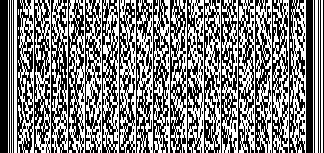 IDENTIFICACIÓN DEL PRESENTANTE QUE HACE LA SOLICITUDNombre y Apellidos: SERGIO DAVID HERNANDEZ HERNANDEZ	DNI: 78521982M	Domicilio: C/ LUIS DORESTE SILVA, 3	Código postal:	35.004  Ciudad: LAS PALMAS DE GRAN CANARIA	Provincia: PALMAS	Teléfono:	Fax:	Correo electrónico: afiscal1@arquitectosgrancanaria.es	El solicitante consiente que la notificación del depósito de las cuentas o la calificación negativa, en su caso, se le hagan electrónicamente a la dirección de correo señalada conforme a lo dispuesto en el artículo 322 de la Ley Hipotecaria.Firma del presentante:	Código 2DA los efectos del Reglamento (UE) 2016/679 del Parlamento Europeo y del Consejo, de 27 de abril de 2016, relativo a la protección de las personas físicas en lo que respecta al tratamiento de datos personales y a la libre circulación de estos datos (RGPD), queda informado de que: 1.- Los datos personales expresados en el presente documento serán incorporados al fichero del Registro y a los ficheros que se llevan en base al anterior, cuyo responsable es el Registrador y cuyo uso y fin del tratamiento es el previsto expresamente en la normativa registral. La información en ellos contenida sólo será comunicada en los supuestos previstos legalmente, o con objeto de satisfacer las solicitudes de publicidad formal que se formulen de acuerdo con la legislación registral (arts. 2, 4, 9 y 12 del Título Preliminar del R.R.M. e Instrucciones del 29 de Octubre de 1996 y 17 de Febrero de 1998). 2.- En cuanto resulte compatible con la legislación específica del Registro, se reconoce a los interesados los derechos de acceso, rectificación, cancelación y oposición establecidos en el Ley Orgánica citada, pudiendo ejercitarlos dirigiendo un escrito a la dirección del Registro. 3.- La obtención y tratamiento de sus datos en la forma indicada, es condición necesaria para la prestación de estos servicios.Ejemplar para el Registro MercantilIDENTIFICACIÓN DE LA ENTIDAD QUE PRESENTA LAS CUENTAS A DEPÓSITODenominación de la Entidad: MYSA ARQUITECTOS,S.L.P.	NIF: B35904358	Datos Registrales:Tomo:1_._8_0_4_ Folio:3_1_ Nº Hoja Registral:_GC_3_6_8_2_3_ Fecha de cierre ejercicio social:_3_1  . _1_2_._2_0_1_8_(dd.mm.aaaa)IDENTIFICACIÓN DE LOS DOCUMENTOS CONTABLES CUYO DEPÓSITO SE SOLICITACUENTAS ANUALES DEL EJERCICIO:	2018	BalanceNormal AbreviadoPYMEPérdidas y GananciasNormal AbreviadoPYMEMemoriaNormal AbreviadaPYMEEstado cambios Patrimonio NetoNormalEstado de Flujos de EfectivoNormalEstado sobre información no financieraHoja identificativa de la sociedadDocumento sobre	   servicios a terceros      Declaración MedioambientalDeclaración de identificación del titular realInforme de GestiónModelo de AutocarteraInforme de AuditoríaCertificado SICAVIncluido en Informe de GestiónEstado separadoAnuncios de convocatoriaCertificación AcuerdoOtros Documentos	NºCódigo ROAC del Auditor FirmanteIDENTIFICACIÓN DEL PRESENTANTE QUE HACE LA SOLICITUDNombre y Apellidos: SERGIO DAVID HERNANDEZ HERNANDEZ	DNI: 78521982M	Domicilio: C/ LUIS DORESTE SILVA, 3	Código postal:	35.004  Ciudad: LAS PALMAS DE GRAN CANARIA	Provincia: PALMAS	Teléfono:	Fax:	Correo electrónico: afiscal1@arquitectosgrancanaria.es	El solicitante consiente que la notificación del depósito de las cuentas o la calificación negativa, en su caso, se le hagan electrónicamente a la dirección de correo señalada conforme a lo dispuesto en el artículo 322 de la Ley Hipotecaria.Firma del presentante:	Código 2DA los efectos del Reglamento (UE) 2016/679 del Parlamento Europeo y del Consejo, de 27 de abril de 2016, relativo a la protección de las personas físicas en lo que respecta al tratamiento de datos personales y a la libre circulación de estos datos (RGPD), queda informado de que: 1.- Los datos personales expresados en el presente documento serán incorporados al fichero del Registro y a los ficheros que se llevan en base al anterior, cuyo responsable es el Registrador y cuyo uso y fin del tratamiento es el previsto expresamente en la normativa registral. La información en ellos contenida sólo será comunicada en los supuestos previstos legalmente, o con objeto de satisfacer las solicitudes de publicidad formal que se formulen de acuerdo con la legislación registral (arts. 2, 4, 9 y 12 del Título Preliminar del R.R.M. e Instrucciones del 29 de Octubre de 1996 y 17 de Febrero de 1998). 2.- En cuanto resulte compatible con la legislación específica del Registro, se reconoce a los interesados los derechos de acceso, rectificación, cancelación y oposición establecidos en el Ley Orgánica citada, pudiendo ejercitarlos dirigiendo un escrito a la dirección del Registro. 3.- La obtención y tratamiento de sus datos en la forma indicada, es condición necesaria para la prestación de estos servicios.Ejemplar para el interesadoDEPÓSITO DE CUENTAS ANUALESIDENTIFICACIÓN DE LA ENTIDAD QUE PRESENTA LAS CUENTAS A DEPÓSITODenominación de la Entidad: MYSA ARQUITECTOS,S.L.P.	NIF: B35904358	Datos Registrales:Tomo:1_._8_0_4_ Folio:3_1_ Nº Hoja Registral:_GC_3_6_8_2_3_ Fecha de cierre ejercicio social:_3_1  . _1_2_._2_0_1_8_(dd.mm.aaaa)IDENTIFICACIÓN DE LOS DOCUMENTOS CONTABLES CUYO DEPÓSITO SE SOLICITACUENTAS ANUALES DEL EJERCICIO:	2018	BalanceNormal AbreviadoPYMEPérdidas y GananciasNormal AbreviadoPYMEMemoriaNormal AbreviadaPYMEEstado cambios Patrimonio NetoNormalEstado de Flujos de EfectivoNormalEstado sobre información no financieraHoja identificativa de la sociedadDocumento sobre	   servicios a terceros      Declaración MedioambientalDeclaración de identificación del titular realInforme de GestiónModelo de AutocarteraInforme de AuditoríaCertificado SICAVIncluido en Informe de GestiónEstado separadoAnuncios de convocatoriaCertificación AcuerdoOtros Documentos	NºCódigo ROAC del Auditor FirmanteIDENTIFICACIÓN DEL PRESENTANTE QUE HACE LA SOLICITUDNombre y Apellidos: SERGIO DAVID HERNANDEZ HERNANDEZ	DNI: 78521982M	Domicilio: C/ LUIS DORESTE SILVA, 3	Código postal:	35.004  Ciudad: LAS PALMAS DE GRAN CANARIA	Provincia: PALMAS	Teléfono:	Fax:	Correo electrónico: afiscal1@arquitectosgrancanaria.es	El solicitante consiente que la notificación del depósito de las cuentas o la calificación negativa, en su caso, se le hagan electrónicamente a la dirección de correo señalada conforme a lo dispuesto en el artículo 322 de la Ley Hipotecaria.Firma del presentante:	Código 2DA los efectos del Reglamento (UE) 2016/679 del Parlamento Europeo y del Consejo, de 27 de abril de 2016, relativo a la protección de las personas físicas en lo que respecta al tratamiento de datos personales y a la libre circulación de estos datos (RGPD), queda informado de que: 1.- Los datos personales expresados en el presente documento serán incorporados al fichero del Registro y a los ficheros que se llevan en base al anterior, cuyo responsable es el Registrador y cuyo uso y fin del tratamiento es el previsto expresamente en la normativa registral. La información en ellos contenida sólo será comunicada en los supuestos previstos legalmente, o con objeto de satisfacer las solicitudes de publicidad formal que se formulen de acuerdo con la legislación registral (arts. 2, 4, 9 y 12 del Título Preliminar del R.R.M. e Instrucciones del 29 de Octubre de 1996 y 17 de Febrero de 1998). 2.- En cuanto resulte compatible con la legislación específica del Registro, se reconoce a los interesados los derechos de acceso, rectificación, cancelación y oposición establecidos en el Ley Orgánica citada, pudiendo ejercitarlos dirigiendo un escrito a la dirección del Registro. 3.- La obtención y tratamiento de sus datos en la forma indicada, es condición necesaria para la prestación de estos servicios.Ejemplar para la entidad financiera / caja R.MCERTIFICACIÓN DE LA HUELLA DIGITAL	HSOCIEDAD:	NIF:DOMICILIO SOCIAL:MUNICIPIO:PROVINCIA:EJERCICIO: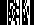 NOMBRE DE LAS PERSONAS QUE EXPIDEN LA CERTIFICACIÓNFIRMAS:LAS PERSONAS ARRIBA INDICADAS CERTIFICAN QUE EL DEPÓSITO  DIGITAL GENERA LA HUELLA DIGITAL SIGUIENTE:02009Servicios técnicos de arquitecturaServicios técnicos de arquitectura020017111(1)040102.017112.0171231NOMBRE Y APELLIDOSDNI/CÓDIGO DE IDENTIFICACIÓNEXTRANJEROFECHA DE NACIMIENTO(DD.MM.AAAA)NACIONALIDAD/ CÓDIGO (2)PAÍS DE RESIDENCIA/CÓDIGO (2)% PARTICIPACIÓN% PARTICIPACIÓNNOMBRE Y APELLIDOSDNI/CÓDIGO DE IDENTIFICACIÓNEXTRANJEROFECHA DE NACIMIENTO(DD.MM.AAAA)NACIONALIDAD/ CÓDIGO (2)PAÍS DE RESIDENCIA/CÓDIGO (2)DIRECTAINDIRECTA (3)1234567NOMBRE Y APELLIDOSDNI/CÓDIGO DEIDENTIFICACIÓN EXTRANJEROFECHA DENACIMIENTO (DD.MM.AAAA)NACIONALIDAD/ CÓDIGO (2)PAÍS DERESIDENCIA/ CÓDIGO (2)12345DNI/CÓDIGO DE IDENTIFICACIÓN EXTRANJERONIVEL EN LA CADENA DE CONTROL	DENOMINACIÓN SOCIALNIF/CÓDIGO DE IDENTIFICACIÓN EXTRANJERONACIO- NALIDAD/ CÓDIGO (2)DOMICILIO SOCIALDATOS REGISTRALES/ LEI (EN SU CASO)1234567SOCIEDADMYSA ARQUITECTOS,S.L.P.SOCIEDADMYSA ARQUITECTOS,S.L.P.SOCIEDADMYSA ARQUITECTOS,S.L.P.SOCIEDADMYSA ARQUITECTOS,S.L.P.SOCIEDADMYSA ARQUITECTOS,S.L.P.NIFB35904358NIFB35904358DOMICILIO SOCIALCL VELARDE, 18  5 IDOMICILIO SOCIALCL VELARDE, 18  5 IDOMICILIO SOCIALCL VELARDE, 18  5 IDOMICILIO SOCIALCL VELARDE, 18  5 IDOMICILIO SOCIALCL VELARDE, 18  5 IDOMICILIO SOCIALCL VELARDE, 18  5 IDOMICILIO SOCIALCL VELARDE, 18  5 IMUNICIPIOLAS PALMAS DE GC.MUNICIPIOLAS PALMAS DE GC.PROVINCIAPALMASPROVINCIAPALMASPROVINCIAPALMASEJERCICIO(2)2018EJERCICIO(2)2018Esta hoja SÓLO debe rellenarse si la sociedad ha realizado, durante el presente ejercicio, alguna operación de	Sí prestación de servicios a terceros de los contemplados en el artículo 2.1 o) de la Ley 10/2010, de 28 de abril, de prevención del blanqueo de capitales y de la financiación del terrorismo. ¿Rellenar hoja?Esta hoja SÓLO debe rellenarse si la sociedad ha realizado, durante el presente ejercicio, alguna operación de	Sí prestación de servicios a terceros de los contemplados en el artículo 2.1 o) de la Ley 10/2010, de 28 de abril, de prevención del blanqueo de capitales y de la financiación del terrorismo. ¿Rellenar hoja?Esta hoja SÓLO debe rellenarse si la sociedad ha realizado, durante el presente ejercicio, alguna operación de	Sí prestación de servicios a terceros de los contemplados en el artículo 2.1 o) de la Ley 10/2010, de 28 de abril, de prevención del blanqueo de capitales y de la financiación del terrorismo. ¿Rellenar hoja?Esta hoja SÓLO debe rellenarse si la sociedad ha realizado, durante el presente ejercicio, alguna operación de	Sí prestación de servicios a terceros de los contemplados en el artículo 2.1 o) de la Ley 10/2010, de 28 de abril, de prevención del blanqueo de capitales y de la financiación del terrorismo. ¿Rellenar hoja?Esta hoja SÓLO debe rellenarse si la sociedad ha realizado, durante el presente ejercicio, alguna operación de	Sí prestación de servicios a terceros de los contemplados en el artículo 2.1 o) de la Ley 10/2010, de 28 de abril, de prevención del blanqueo de capitales y de la financiación del terrorismo. ¿Rellenar hoja?Esta hoja SÓLO debe rellenarse si la sociedad ha realizado, durante el presente ejercicio, alguna operación de	Sí prestación de servicios a terceros de los contemplados en el artículo 2.1 o) de la Ley 10/2010, de 28 de abril, de prevención del blanqueo de capitales y de la financiación del terrorismo. ¿Rellenar hoja?Esta hoja SÓLO debe rellenarse si la sociedad ha realizado, durante el presente ejercicio, alguna operación de	Sí prestación de servicios a terceros de los contemplados en el artículo 2.1 o) de la Ley 10/2010, de 28 de abril, de prevención del blanqueo de capitales y de la financiación del terrorismo. ¿Rellenar hoja?Ámbito territorial de operaciones(1): Municipios donde realiza operaciones:Provincias donde realiza operaciones:¿Ha prestado servicios a no residentes?(4)Ámbito territorial de operaciones(1): Municipios donde realiza operaciones:Provincias donde realiza operaciones:¿Ha prestado servicios a no residentes?(4)Ámbito territorial de operaciones(1): Municipios donde realiza operaciones:Provincias donde realiza operaciones:¿Ha prestado servicios a no residentes?(4)Ámbito territorial de operaciones(1): Municipios donde realiza operaciones:Provincias donde realiza operaciones:¿Ha prestado servicios a no residentes?(4)Ámbito territorial de operaciones(1): Municipios donde realiza operaciones:Provincias donde realiza operaciones:¿Ha prestado servicios a no residentes?(4)Ámbito territorial de operaciones(1): Municipios donde realiza operaciones:Provincias donde realiza operaciones:¿Ha prestado servicios a no residentes?(4)Ámbito territorial de operaciones(1): Municipios donde realiza operaciones:Provincias donde realiza operaciones:¿Ha prestado servicios a no residentes?(4)Servicios por cuenta de tercerosServicios por cuenta de tercerosServicios por cuenta de tercerosServicios por cuenta de tercerosServicios por cuenta de tercerosServicios por cuenta de tercerosServicios por cuenta de tercerosVolumen de negocioVolumen de negocioVolumen de negocioNúmero de OperacionesNúmero de OperacionesEJERCICIO   2_01_8  (2)EJERCICIO   2_01_8  (2)EJERCICIO 2_01_7 (3)Número de OperacionesNúmero de OperacionesConstitución de sociedades u otras personas jurídicas. Dirección, secretaría y/o asesoría externa de una sociedad. Socio de una asociación o similar.Facilitar dirección postal, fiscal, social o similar a una persona jurídica. Funciones fiduciarias en un fideicomiso.Funciones de accionista por cuenta ajena.Constitución de sociedades u otras personas jurídicas. Dirección, secretaría y/o asesoría externa de una sociedad. Socio de una asociación o similar.Facilitar dirección postal, fiscal, social o similar a una persona jurídica. Funciones fiduciarias en un fideicomiso.Funciones de accionista por cuenta ajena.Constitución de sociedades u otras personas jurídicas. Dirección, secretaría y/o asesoría externa de una sociedad. Socio de una asociación o similar.Facilitar dirección postal, fiscal, social o similar a una persona jurídica. Funciones fiduciarias en un fideicomiso.Funciones de accionista por cuenta ajena.Constitución de sociedades u otras personas jurídicas. Dirección, secretaría y/o asesoría externa de una sociedad. Socio de una asociación o similar.Facilitar dirección postal, fiscal, social o similar a una persona jurídica. Funciones fiduciarias en un fideicomiso.Funciones de accionista por cuenta ajena.Constitución de sociedades u otras personas jurídicas. Dirección, secretaría y/o asesoría externa de una sociedad. Socio de una asociación o similar.Facilitar dirección postal, fiscal, social o similar a una persona jurídica. Funciones fiduciarias en un fideicomiso.Funciones de accionista por cuenta ajena.Constitución de sociedades u otras personas jurídicas. Dirección, secretaría y/o asesoría externa de una sociedad. Socio de una asociación o similar.Facilitar dirección postal, fiscal, social o similar a una persona jurídica. Funciones fiduciarias en un fideicomiso.Funciones de accionista por cuenta ajena.Municipal, provincial, autonómico, nacional o internacional.Ejercicio al que van referidas las cuentas anuales.Ejercicio anterior.Sí o NoMunicipal, provincial, autonómico, nacional o internacional.Ejercicio al que van referidas las cuentas anuales.Ejercicio anterior.Sí o NoMunicipal, provincial, autonómico, nacional o internacional.Ejercicio al que van referidas las cuentas anuales.Ejercicio anterior.Sí o NoMunicipal, provincial, autonómico, nacional o internacional.Ejercicio al que van referidas las cuentas anuales.Ejercicio anterior.Sí o NoMunicipal, provincial, autonómico, nacional o internacional.Ejercicio al que van referidas las cuentas anuales.Ejercicio anterior.Sí o NoMunicipal, provincial, autonómico, nacional o internacional.Ejercicio al que van referidas las cuentas anuales.Ejercicio anterior.Sí o NoMunicipal, provincial, autonómico, nacional o internacional.Ejercicio al que van referidas las cuentas anuales.Ejercicio anterior.Sí o NoNIF:B35904358Espacio destinado para las firmas de los administradoresEspacio destinado para las firmas de los administradoresEspacio destinado para las firmas de los administradoresEspacio destinado para las firmas de los administradoresUNIDAD (1)Euros: Miles: Millones:UNIDAD (1)Euros: Miles: Millones:DENOMINACIÓN SOCIAL:MYSA ARQUITECTOS,S.L.P.DENOMINACIÓN SOCIAL:MYSA ARQUITECTOS,S.L.P.DENOMINACIÓN SOCIAL:MYSA ARQUITECTOS,S.L.P.Espacio destinado para las firmas de los administradoresEspacio destinado para las firmas de los administradoresEspacio destinado para las firmas de los administradoresEspacio destinado para las firmas de los administradoresUNIDAD (1)Euros: Miles: Millones:UNIDAD (1)Euros: Miles: Millones:ACTIVOACTIVOACTIVOACTIVOACTIVONOTAS DE LA MEMORIAEJERCICIO   2018 _ (2)EJERCICIO   2018 _ (2)EJERCICIO   2017 _ (3)A)   ACTIVO NO CORRIENTE . . . . . . . . . . . . . . . . . . . . . . . . . . . . . . . . . . .I.	Inmovilizado intangible . . . . . . . . . . . . . . . . . . . . . . . . . . . . . . . . . . . .II.    Inmovilizado material. . . . . . . . . . . . . . . . . . . . . . . . . . . . . . . . . . . . . .III.   Inversiones inmobiliarias . . . . . . . . . . . . . . . . . . . . . . . . . . . . . . . . . .Inversiones en empresas del grupo y asociadas a largo plazo . . .Inversiones financieras a largo plazo  . . . . . . . . . . . . . . . . . . . . . . . .Activos por impuesto diferido . . . . . . . . . . . . . . . . . . . . . . . . . . . . . .Deudores comerciales no corrientes. . . . . . . . . . . . . . . . . . . . . . . . .B)   ACTIVO CORRIENTE . . . . . . . . . . . . . . . . . . . . . . . . . . . . . . . . . . . . . .I.	Activos no corrientes mantenidos para la venta  . . . . . . . . . . . . . . .II.    Existencias . . . . . . . . . . . . . . . . . . . . . . . . . . . . . . . . . . . . . . . . . . . . . .Deudores comerciales y otras cuentas a cobrar . . . . . . . . . . . . . . .Clientes por ventas y prestaciones de servicios . . . . . . . . . . . . . . . . . .Clientes por ventas y prestaciones de servicios a largo plazo . . . . . . . .Clientes por ventas y prestaciones de servicios a corto plazo . . . . . . . .2.    Accionistas (socios) por desembolsos exigidos. . . . . . . . . . . . . . . . . . .3.    Otros deudores . . . . . . . . . . . . . . . . . . . . . . . . . . . . . . . . . . . . . . . . . . .Inversiones en empresas del grupo y asociadas a corto plazo . . .Inversiones financieras a corto plazo . . . . . . . . . . . . . . . . . . . . . . . .Periodificaciones a corto plazo . . . . . . . . . . . . . . . . . . . . . . . . . . . . .Efectivo y otros activos líquidos equivalentes. . . . . . . . . . . . . . . . .TOTAL ACTIVO (A + B) . . . . . . . . . . . . . . . . . . . . . . . . . . . . . . . . . . . . . . . .A)   ACTIVO NO CORRIENTE . . . . . . . . . . . . . . . . . . . . . . . . . . . . . . . . . . .I.	Inmovilizado intangible . . . . . . . . . . . . . . . . . . . . . . . . . . . . . . . . . . . .II.    Inmovilizado material. . . . . . . . . . . . . . . . . . . . . . . . . . . . . . . . . . . . . .III.   Inversiones inmobiliarias . . . . . . . . . . . . . . . . . . . . . . . . . . . . . . . . . .Inversiones en empresas del grupo y asociadas a largo plazo . . .Inversiones financieras a largo plazo  . . . . . . . . . . . . . . . . . . . . . . . .Activos por impuesto diferido . . . . . . . . . . . . . . . . . . . . . . . . . . . . . .Deudores comerciales no corrientes. . . . . . . . . . . . . . . . . . . . . . . . .B)   ACTIVO CORRIENTE . . . . . . . . . . . . . . . . . . . . . . . . . . . . . . . . . . . . . .I.	Activos no corrientes mantenidos para la venta  . . . . . . . . . . . . . . .II.    Existencias . . . . . . . . . . . . . . . . . . . . . . . . . . . . . . . . . . . . . . . . . . . . . .Deudores comerciales y otras cuentas a cobrar . . . . . . . . . . . . . . .Clientes por ventas y prestaciones de servicios . . . . . . . . . . . . . . . . . .Clientes por ventas y prestaciones de servicios a largo plazo . . . . . . . .Clientes por ventas y prestaciones de servicios a corto plazo . . . . . . . .2.    Accionistas (socios) por desembolsos exigidos. . . . . . . . . . . . . . . . . . .3.    Otros deudores . . . . . . . . . . . . . . . . . . . . . . . . . . . . . . . . . . . . . . . . . . .Inversiones en empresas del grupo y asociadas a corto plazo . . .Inversiones financieras a corto plazo . . . . . . . . . . . . . . . . . . . . . . . .Periodificaciones a corto plazo . . . . . . . . . . . . . . . . . . . . . . . . . . . . .Efectivo y otros activos líquidos equivalentes. . . . . . . . . . . . . . . . .TOTAL ACTIVO (A + B) . . . . . . . . . . . . . . . . . . . . . . . . . . . . . . . . . . . . . . . .A)   ACTIVO NO CORRIENTE . . . . . . . . . . . . . . . . . . . . . . . . . . . . . . . . . . .I.	Inmovilizado intangible . . . . . . . . . . . . . . . . . . . . . . . . . . . . . . . . . . . .II.    Inmovilizado material. . . . . . . . . . . . . . . . . . . . . . . . . . . . . . . . . . . . . .III.   Inversiones inmobiliarias . . . . . . . . . . . . . . . . . . . . . . . . . . . . . . . . . .Inversiones en empresas del grupo y asociadas a largo plazo . . .Inversiones financieras a largo plazo  . . . . . . . . . . . . . . . . . . . . . . . .Activos por impuesto diferido . . . . . . . . . . . . . . . . . . . . . . . . . . . . . .Deudores comerciales no corrientes. . . . . . . . . . . . . . . . . . . . . . . . .B)   ACTIVO CORRIENTE . . . . . . . . . . . . . . . . . . . . . . . . . . . . . . . . . . . . . .I.	Activos no corrientes mantenidos para la venta  . . . . . . . . . . . . . . .II.    Existencias . . . . . . . . . . . . . . . . . . . . . . . . . . . . . . . . . . . . . . . . . . . . . .Deudores comerciales y otras cuentas a cobrar . . . . . . . . . . . . . . .Clientes por ventas y prestaciones de servicios . . . . . . . . . . . . . . . . . .Clientes por ventas y prestaciones de servicios a largo plazo . . . . . . . .Clientes por ventas y prestaciones de servicios a corto plazo . . . . . . . .2.    Accionistas (socios) por desembolsos exigidos. . . . . . . . . . . . . . . . . . .3.    Otros deudores . . . . . . . . . . . . . . . . . . . . . . . . . . . . . . . . . . . . . . . . . . .Inversiones en empresas del grupo y asociadas a corto plazo . . .Inversiones financieras a corto plazo . . . . . . . . . . . . . . . . . . . . . . . .Periodificaciones a corto plazo . . . . . . . . . . . . . . . . . . . . . . . . . . . . .Efectivo y otros activos líquidos equivalentes. . . . . . . . . . . . . . . . .TOTAL ACTIVO (A + B) . . . . . . . . . . . . . . . . . . . . . . . . . . . . . . . . . . . . . . . .A)   ACTIVO NO CORRIENTE . . . . . . . . . . . . . . . . . . . . . . . . . . . . . . . . . . .I.	Inmovilizado intangible . . . . . . . . . . . . . . . . . . . . . . . . . . . . . . . . . . . .II.    Inmovilizado material. . . . . . . . . . . . . . . . . . . . . . . . . . . . . . . . . . . . . .III.   Inversiones inmobiliarias . . . . . . . . . . . . . . . . . . . . . . . . . . . . . . . . . .Inversiones en empresas del grupo y asociadas a largo plazo . . .Inversiones financieras a largo plazo  . . . . . . . . . . . . . . . . . . . . . . . .Activos por impuesto diferido . . . . . . . . . . . . . . . . . . . . . . . . . . . . . .Deudores comerciales no corrientes. . . . . . . . . . . . . . . . . . . . . . . . .B)   ACTIVO CORRIENTE . . . . . . . . . . . . . . . . . . . . . . . . . . . . . . . . . . . . . .I.	Activos no corrientes mantenidos para la venta  . . . . . . . . . . . . . . .II.    Existencias . . . . . . . . . . . . . . . . . . . . . . . . . . . . . . . . . . . . . . . . . . . . . .Deudores comerciales y otras cuentas a cobrar . . . . . . . . . . . . . . .Clientes por ventas y prestaciones de servicios . . . . . . . . . . . . . . . . . .Clientes por ventas y prestaciones de servicios a largo plazo . . . . . . . .Clientes por ventas y prestaciones de servicios a corto plazo . . . . . . . .2.    Accionistas (socios) por desembolsos exigidos. . . . . . . . . . . . . . . . . . .3.    Otros deudores . . . . . . . . . . . . . . . . . . . . . . . . . . . . . . . . . . . . . . . . . . .Inversiones en empresas del grupo y asociadas a corto plazo . . .Inversiones financieras a corto plazo . . . . . . . . . . . . . . . . . . . . . . . .Periodificaciones a corto plazo . . . . . . . . . . . . . . . . . . . . . . . . . . . . .Efectivo y otros activos líquidos equivalentes. . . . . . . . . . . . . . . . .TOTAL ACTIVO (A + B) . . . . . . . . . . . . . . . . . . . . . . . . . . . . . . . . . . . . . . . .1100030.174,3230.174,3223.511,01A)   ACTIVO NO CORRIENTE . . . . . . . . . . . . . . . . . . . . . . . . . . . . . . . . . . .I.	Inmovilizado intangible . . . . . . . . . . . . . . . . . . . . . . . . . . . . . . . . . . . .II.    Inmovilizado material. . . . . . . . . . . . . . . . . . . . . . . . . . . . . . . . . . . . . .III.   Inversiones inmobiliarias . . . . . . . . . . . . . . . . . . . . . . . . . . . . . . . . . .Inversiones en empresas del grupo y asociadas a largo plazo . . .Inversiones financieras a largo plazo  . . . . . . . . . . . . . . . . . . . . . . . .Activos por impuesto diferido . . . . . . . . . . . . . . . . . . . . . . . . . . . . . .Deudores comerciales no corrientes. . . . . . . . . . . . . . . . . . . . . . . . .B)   ACTIVO CORRIENTE . . . . . . . . . . . . . . . . . . . . . . . . . . . . . . . . . . . . . .I.	Activos no corrientes mantenidos para la venta  . . . . . . . . . . . . . . .II.    Existencias . . . . . . . . . . . . . . . . . . . . . . . . . . . . . . . . . . . . . . . . . . . . . .Deudores comerciales y otras cuentas a cobrar . . . . . . . . . . . . . . .Clientes por ventas y prestaciones de servicios . . . . . . . . . . . . . . . . . .Clientes por ventas y prestaciones de servicios a largo plazo . . . . . . . .Clientes por ventas y prestaciones de servicios a corto plazo . . . . . . . .2.    Accionistas (socios) por desembolsos exigidos. . . . . . . . . . . . . . . . . . .3.    Otros deudores . . . . . . . . . . . . . . . . . . . . . . . . . . . . . . . . . . . . . . . . . . .Inversiones en empresas del grupo y asociadas a corto plazo . . .Inversiones financieras a corto plazo . . . . . . . . . . . . . . . . . . . . . . . .Periodificaciones a corto plazo . . . . . . . . . . . . . . . . . . . . . . . . . . . . .Efectivo y otros activos líquidos equivalentes. . . . . . . . . . . . . . . . .TOTAL ACTIVO (A + B) . . . . . . . . . . . . . . . . . . . . . . . . . . . . . . . . . . . . . . . .A)   ACTIVO NO CORRIENTE . . . . . . . . . . . . . . . . . . . . . . . . . . . . . . . . . . .I.	Inmovilizado intangible . . . . . . . . . . . . . . . . . . . . . . . . . . . . . . . . . . . .II.    Inmovilizado material. . . . . . . . . . . . . . . . . . . . . . . . . . . . . . . . . . . . . .III.   Inversiones inmobiliarias . . . . . . . . . . . . . . . . . . . . . . . . . . . . . . . . . .Inversiones en empresas del grupo y asociadas a largo plazo . . .Inversiones financieras a largo plazo  . . . . . . . . . . . . . . . . . . . . . . . .Activos por impuesto diferido . . . . . . . . . . . . . . . . . . . . . . . . . . . . . .Deudores comerciales no corrientes. . . . . . . . . . . . . . . . . . . . . . . . .B)   ACTIVO CORRIENTE . . . . . . . . . . . . . . . . . . . . . . . . . . . . . . . . . . . . . .I.	Activos no corrientes mantenidos para la venta  . . . . . . . . . . . . . . .II.    Existencias . . . . . . . . . . . . . . . . . . . . . . . . . . . . . . . . . . . . . . . . . . . . . .Deudores comerciales y otras cuentas a cobrar . . . . . . . . . . . . . . .Clientes por ventas y prestaciones de servicios . . . . . . . . . . . . . . . . . .Clientes por ventas y prestaciones de servicios a largo plazo . . . . . . . .Clientes por ventas y prestaciones de servicios a corto plazo . . . . . . . .2.    Accionistas (socios) por desembolsos exigidos. . . . . . . . . . . . . . . . . . .3.    Otros deudores . . . . . . . . . . . . . . . . . . . . . . . . . . . . . . . . . . . . . . . . . . .Inversiones en empresas del grupo y asociadas a corto plazo . . .Inversiones financieras a corto plazo . . . . . . . . . . . . . . . . . . . . . . . .Periodificaciones a corto plazo . . . . . . . . . . . . . . . . . . . . . . . . . . . . .Efectivo y otros activos líquidos equivalentes. . . . . . . . . . . . . . . . .TOTAL ACTIVO (A + B) . . . . . . . . . . . . . . . . . . . . . . . . . . . . . . . . . . . . . . . .A)   ACTIVO NO CORRIENTE . . . . . . . . . . . . . . . . . . . . . . . . . . . . . . . . . . .I.	Inmovilizado intangible . . . . . . . . . . . . . . . . . . . . . . . . . . . . . . . . . . . .II.    Inmovilizado material. . . . . . . . . . . . . . . . . . . . . . . . . . . . . . . . . . . . . .III.   Inversiones inmobiliarias . . . . . . . . . . . . . . . . . . . . . . . . . . . . . . . . . .Inversiones en empresas del grupo y asociadas a largo plazo . . .Inversiones financieras a largo plazo  . . . . . . . . . . . . . . . . . . . . . . . .Activos por impuesto diferido . . . . . . . . . . . . . . . . . . . . . . . . . . . . . .Deudores comerciales no corrientes. . . . . . . . . . . . . . . . . . . . . . . . .B)   ACTIVO CORRIENTE . . . . . . . . . . . . . . . . . . . . . . . . . . . . . . . . . . . . . .I.	Activos no corrientes mantenidos para la venta  . . . . . . . . . . . . . . .II.    Existencias . . . . . . . . . . . . . . . . . . . . . . . . . . . . . . . . . . . . . . . . . . . . . .Deudores comerciales y otras cuentas a cobrar . . . . . . . . . . . . . . .Clientes por ventas y prestaciones de servicios . . . . . . . . . . . . . . . . . .Clientes por ventas y prestaciones de servicios a largo plazo . . . . . . . .Clientes por ventas y prestaciones de servicios a corto plazo . . . . . . . .2.    Accionistas (socios) por desembolsos exigidos. . . . . . . . . . . . . . . . . . .3.    Otros deudores . . . . . . . . . . . . . . . . . . . . . . . . . . . . . . . . . . . . . . . . . . .Inversiones en empresas del grupo y asociadas a corto plazo . . .Inversiones financieras a corto plazo . . . . . . . . . . . . . . . . . . . . . . . .Periodificaciones a corto plazo . . . . . . . . . . . . . . . . . . . . . . . . . . . . .Efectivo y otros activos líquidos equivalentes. . . . . . . . . . . . . . . . .TOTAL ACTIVO (A + B) . . . . . . . . . . . . . . . . . . . . . . . . . . . . . . . . . . . . . . . .A)   ACTIVO NO CORRIENTE . . . . . . . . . . . . . . . . . . . . . . . . . . . . . . . . . . .I.	Inmovilizado intangible . . . . . . . . . . . . . . . . . . . . . . . . . . . . . . . . . . . .II.    Inmovilizado material. . . . . . . . . . . . . . . . . . . . . . . . . . . . . . . . . . . . . .III.   Inversiones inmobiliarias . . . . . . . . . . . . . . . . . . . . . . . . . . . . . . . . . .Inversiones en empresas del grupo y asociadas a largo plazo . . .Inversiones financieras a largo plazo  . . . . . . . . . . . . . . . . . . . . . . . .Activos por impuesto diferido . . . . . . . . . . . . . . . . . . . . . . . . . . . . . .Deudores comerciales no corrientes. . . . . . . . . . . . . . . . . . . . . . . . .B)   ACTIVO CORRIENTE . . . . . . . . . . . . . . . . . . . . . . . . . . . . . . . . . . . . . .I.	Activos no corrientes mantenidos para la venta  . . . . . . . . . . . . . . .II.    Existencias . . . . . . . . . . . . . . . . . . . . . . . . . . . . . . . . . . . . . . . . . . . . . .Deudores comerciales y otras cuentas a cobrar . . . . . . . . . . . . . . .Clientes por ventas y prestaciones de servicios . . . . . . . . . . . . . . . . . .Clientes por ventas y prestaciones de servicios a largo plazo . . . . . . . .Clientes por ventas y prestaciones de servicios a corto plazo . . . . . . . .2.    Accionistas (socios) por desembolsos exigidos. . . . . . . . . . . . . . . . . . .3.    Otros deudores . . . . . . . . . . . . . . . . . . . . . . . . . . . . . . . . . . . . . . . . . . .Inversiones en empresas del grupo y asociadas a corto plazo . . .Inversiones financieras a corto plazo . . . . . . . . . . . . . . . . . . . . . . . .Periodificaciones a corto plazo . . . . . . . . . . . . . . . . . . . . . . . . . . . . .Efectivo y otros activos líquidos equivalentes. . . . . . . . . . . . . . . . .TOTAL ACTIVO (A + B) . . . . . . . . . . . . . . . . . . . . . . . . . . . . . . . . . . . . . . . .1110000151,31A)   ACTIVO NO CORRIENTE . . . . . . . . . . . . . . . . . . . . . . . . . . . . . . . . . . .I.	Inmovilizado intangible . . . . . . . . . . . . . . . . . . . . . . . . . . . . . . . . . . . .II.    Inmovilizado material. . . . . . . . . . . . . . . . . . . . . . . . . . . . . . . . . . . . . .III.   Inversiones inmobiliarias . . . . . . . . . . . . . . . . . . . . . . . . . . . . . . . . . .Inversiones en empresas del grupo y asociadas a largo plazo . . .Inversiones financieras a largo plazo  . . . . . . . . . . . . . . . . . . . . . . . .Activos por impuesto diferido . . . . . . . . . . . . . . . . . . . . . . . . . . . . . .Deudores comerciales no corrientes. . . . . . . . . . . . . . . . . . . . . . . . .B)   ACTIVO CORRIENTE . . . . . . . . . . . . . . . . . . . . . . . . . . . . . . . . . . . . . .I.	Activos no corrientes mantenidos para la venta  . . . . . . . . . . . . . . .II.    Existencias . . . . . . . . . . . . . . . . . . . . . . . . . . . . . . . . . . . . . . . . . . . . . .Deudores comerciales y otras cuentas a cobrar . . . . . . . . . . . . . . .Clientes por ventas y prestaciones de servicios . . . . . . . . . . . . . . . . . .Clientes por ventas y prestaciones de servicios a largo plazo . . . . . . . .Clientes por ventas y prestaciones de servicios a corto plazo . . . . . . . .2.    Accionistas (socios) por desembolsos exigidos. . . . . . . . . . . . . . . . . . .3.    Otros deudores . . . . . . . . . . . . . . . . . . . . . . . . . . . . . . . . . . . . . . . . . . .Inversiones en empresas del grupo y asociadas a corto plazo . . .Inversiones financieras a corto plazo . . . . . . . . . . . . . . . . . . . . . . . .Periodificaciones a corto plazo . . . . . . . . . . . . . . . . . . . . . . . . . . . . .Efectivo y otros activos líquidos equivalentes. . . . . . . . . . . . . . . . .TOTAL ACTIVO (A + B) . . . . . . . . . . . . . . . . . . . . . . . . . . . . . . . . . . . . . . . .A)   ACTIVO NO CORRIENTE . . . . . . . . . . . . . . . . . . . . . . . . . . . . . . . . . . .I.	Inmovilizado intangible . . . . . . . . . . . . . . . . . . . . . . . . . . . . . . . . . . . .II.    Inmovilizado material. . . . . . . . . . . . . . . . . . . . . . . . . . . . . . . . . . . . . .III.   Inversiones inmobiliarias . . . . . . . . . . . . . . . . . . . . . . . . . . . . . . . . . .Inversiones en empresas del grupo y asociadas a largo plazo . . .Inversiones financieras a largo plazo  . . . . . . . . . . . . . . . . . . . . . . . .Activos por impuesto diferido . . . . . . . . . . . . . . . . . . . . . . . . . . . . . .Deudores comerciales no corrientes. . . . . . . . . . . . . . . . . . . . . . . . .B)   ACTIVO CORRIENTE . . . . . . . . . . . . . . . . . . . . . . . . . . . . . . . . . . . . . .I.	Activos no corrientes mantenidos para la venta  . . . . . . . . . . . . . . .II.    Existencias . . . . . . . . . . . . . . . . . . . . . . . . . . . . . . . . . . . . . . . . . . . . . .Deudores comerciales y otras cuentas a cobrar . . . . . . . . . . . . . . .Clientes por ventas y prestaciones de servicios . . . . . . . . . . . . . . . . . .Clientes por ventas y prestaciones de servicios a largo plazo . . . . . . . .Clientes por ventas y prestaciones de servicios a corto plazo . . . . . . . .2.    Accionistas (socios) por desembolsos exigidos. . . . . . . . . . . . . . . . . . .3.    Otros deudores . . . . . . . . . . . . . . . . . . . . . . . . . . . . . . . . . . . . . . . . . . .Inversiones en empresas del grupo y asociadas a corto plazo . . .Inversiones financieras a corto plazo . . . . . . . . . . . . . . . . . . . . . . . .Periodificaciones a corto plazo . . . . . . . . . . . . . . . . . . . . . . . . . . . . .Efectivo y otros activos líquidos equivalentes. . . . . . . . . . . . . . . . .TOTAL ACTIVO (A + B) . . . . . . . . . . . . . . . . . . . . . . . . . . . . . . . . . . . . . . . .A)   ACTIVO NO CORRIENTE . . . . . . . . . . . . . . . . . . . . . . . . . . . . . . . . . . .I.	Inmovilizado intangible . . . . . . . . . . . . . . . . . . . . . . . . . . . . . . . . . . . .II.    Inmovilizado material. . . . . . . . . . . . . . . . . . . . . . . . . . . . . . . . . . . . . .III.   Inversiones inmobiliarias . . . . . . . . . . . . . . . . . . . . . . . . . . . . . . . . . .Inversiones en empresas del grupo y asociadas a largo plazo . . .Inversiones financieras a largo plazo  . . . . . . . . . . . . . . . . . . . . . . . .Activos por impuesto diferido . . . . . . . . . . . . . . . . . . . . . . . . . . . . . .Deudores comerciales no corrientes. . . . . . . . . . . . . . . . . . . . . . . . .B)   ACTIVO CORRIENTE . . . . . . . . . . . . . . . . . . . . . . . . . . . . . . . . . . . . . .I.	Activos no corrientes mantenidos para la venta  . . . . . . . . . . . . . . .II.    Existencias . . . . . . . . . . . . . . . . . . . . . . . . . . . . . . . . . . . . . . . . . . . . . .Deudores comerciales y otras cuentas a cobrar . . . . . . . . . . . . . . .Clientes por ventas y prestaciones de servicios . . . . . . . . . . . . . . . . . .Clientes por ventas y prestaciones de servicios a largo plazo . . . . . . . .Clientes por ventas y prestaciones de servicios a corto plazo . . . . . . . .2.    Accionistas (socios) por desembolsos exigidos. . . . . . . . . . . . . . . . . . .3.    Otros deudores . . . . . . . . . . . . . . . . . . . . . . . . . . . . . . . . . . . . . . . . . . .Inversiones en empresas del grupo y asociadas a corto plazo . . .Inversiones financieras a corto plazo . . . . . . . . . . . . . . . . . . . . . . . .Periodificaciones a corto plazo . . . . . . . . . . . . . . . . . . . . . . . . . . . . .Efectivo y otros activos líquidos equivalentes. . . . . . . . . . . . . . . . .TOTAL ACTIVO (A + B) . . . . . . . . . . . . . . . . . . . . . . . . . . . . . . . . . . . . . . . .A)   ACTIVO NO CORRIENTE . . . . . . . . . . . . . . . . . . . . . . . . . . . . . . . . . . .I.	Inmovilizado intangible . . . . . . . . . . . . . . . . . . . . . . . . . . . . . . . . . . . .II.    Inmovilizado material. . . . . . . . . . . . . . . . . . . . . . . . . . . . . . . . . . . . . .III.   Inversiones inmobiliarias . . . . . . . . . . . . . . . . . . . . . . . . . . . . . . . . . .Inversiones en empresas del grupo y asociadas a largo plazo . . .Inversiones financieras a largo plazo  . . . . . . . . . . . . . . . . . . . . . . . .Activos por impuesto diferido . . . . . . . . . . . . . . . . . . . . . . . . . . . . . .Deudores comerciales no corrientes. . . . . . . . . . . . . . . . . . . . . . . . .B)   ACTIVO CORRIENTE . . . . . . . . . . . . . . . . . . . . . . . . . . . . . . . . . . . . . .I.	Activos no corrientes mantenidos para la venta  . . . . . . . . . . . . . . .II.    Existencias . . . . . . . . . . . . . . . . . . . . . . . . . . . . . . . . . . . . . . . . . . . . . .Deudores comerciales y otras cuentas a cobrar . . . . . . . . . . . . . . .Clientes por ventas y prestaciones de servicios . . . . . . . . . . . . . . . . . .Clientes por ventas y prestaciones de servicios a largo plazo . . . . . . . .Clientes por ventas y prestaciones de servicios a corto plazo . . . . . . . .2.    Accionistas (socios) por desembolsos exigidos. . . . . . . . . . . . . . . . . . .3.    Otros deudores . . . . . . . . . . . . . . . . . . . . . . . . . . . . . . . . . . . . . . . . . . .Inversiones en empresas del grupo y asociadas a corto plazo . . .Inversiones financieras a corto plazo . . . . . . . . . . . . . . . . . . . . . . . .Periodificaciones a corto plazo . . . . . . . . . . . . . . . . . . . . . . . . . . . . .Efectivo y otros activos líquidos equivalentes. . . . . . . . . . . . . . . . .TOTAL ACTIVO (A + B) . . . . . . . . . . . . . . . . . . . . . . . . . . . . . . . . . . . . . . . .1120011.834,4911.834,4914.301,61A)   ACTIVO NO CORRIENTE . . . . . . . . . . . . . . . . . . . . . . . . . . . . . . . . . . .I.	Inmovilizado intangible . . . . . . . . . . . . . . . . . . . . . . . . . . . . . . . . . . . .II.    Inmovilizado material. . . . . . . . . . . . . . . . . . . . . . . . . . . . . . . . . . . . . .III.   Inversiones inmobiliarias . . . . . . . . . . . . . . . . . . . . . . . . . . . . . . . . . .Inversiones en empresas del grupo y asociadas a largo plazo . . .Inversiones financieras a largo plazo  . . . . . . . . . . . . . . . . . . . . . . . .Activos por impuesto diferido . . . . . . . . . . . . . . . . . . . . . . . . . . . . . .Deudores comerciales no corrientes. . . . . . . . . . . . . . . . . . . . . . . . .B)   ACTIVO CORRIENTE . . . . . . . . . . . . . . . . . . . . . . . . . . . . . . . . . . . . . .I.	Activos no corrientes mantenidos para la venta  . . . . . . . . . . . . . . .II.    Existencias . . . . . . . . . . . . . . . . . . . . . . . . . . . . . . . . . . . . . . . . . . . . . .Deudores comerciales y otras cuentas a cobrar . . . . . . . . . . . . . . .Clientes por ventas y prestaciones de servicios . . . . . . . . . . . . . . . . . .Clientes por ventas y prestaciones de servicios a largo plazo . . . . . . . .Clientes por ventas y prestaciones de servicios a corto plazo . . . . . . . .2.    Accionistas (socios) por desembolsos exigidos. . . . . . . . . . . . . . . . . . .3.    Otros deudores . . . . . . . . . . . . . . . . . . . . . . . . . . . . . . . . . . . . . . . . . . .Inversiones en empresas del grupo y asociadas a corto plazo . . .Inversiones financieras a corto plazo . . . . . . . . . . . . . . . . . . . . . . . .Periodificaciones a corto plazo . . . . . . . . . . . . . . . . . . . . . . . . . . . . .Efectivo y otros activos líquidos equivalentes. . . . . . . . . . . . . . . . .TOTAL ACTIVO (A + B) . . . . . . . . . . . . . . . . . . . . . . . . . . . . . . . . . . . . . . . .A)   ACTIVO NO CORRIENTE . . . . . . . . . . . . . . . . . . . . . . . . . . . . . . . . . . .I.	Inmovilizado intangible . . . . . . . . . . . . . . . . . . . . . . . . . . . . . . . . . . . .II.    Inmovilizado material. . . . . . . . . . . . . . . . . . . . . . . . . . . . . . . . . . . . . .III.   Inversiones inmobiliarias . . . . . . . . . . . . . . . . . . . . . . . . . . . . . . . . . .Inversiones en empresas del grupo y asociadas a largo plazo . . .Inversiones financieras a largo plazo  . . . . . . . . . . . . . . . . . . . . . . . .Activos por impuesto diferido . . . . . . . . . . . . . . . . . . . . . . . . . . . . . .Deudores comerciales no corrientes. . . . . . . . . . . . . . . . . . . . . . . . .B)   ACTIVO CORRIENTE . . . . . . . . . . . . . . . . . . . . . . . . . . . . . . . . . . . . . .I.	Activos no corrientes mantenidos para la venta  . . . . . . . . . . . . . . .II.    Existencias . . . . . . . . . . . . . . . . . . . . . . . . . . . . . . . . . . . . . . . . . . . . . .Deudores comerciales y otras cuentas a cobrar . . . . . . . . . . . . . . .Clientes por ventas y prestaciones de servicios . . . . . . . . . . . . . . . . . .Clientes por ventas y prestaciones de servicios a largo plazo . . . . . . . .Clientes por ventas y prestaciones de servicios a corto plazo . . . . . . . .2.    Accionistas (socios) por desembolsos exigidos. . . . . . . . . . . . . . . . . . .3.    Otros deudores . . . . . . . . . . . . . . . . . . . . . . . . . . . . . . . . . . . . . . . . . . .Inversiones en empresas del grupo y asociadas a corto plazo . . .Inversiones financieras a corto plazo . . . . . . . . . . . . . . . . . . . . . . . .Periodificaciones a corto plazo . . . . . . . . . . . . . . . . . . . . . . . . . . . . .Efectivo y otros activos líquidos equivalentes. . . . . . . . . . . . . . . . .TOTAL ACTIVO (A + B) . . . . . . . . . . . . . . . . . . . . . . . . . . . . . . . . . . . . . . . .A)   ACTIVO NO CORRIENTE . . . . . . . . . . . . . . . . . . . . . . . . . . . . . . . . . . .I.	Inmovilizado intangible . . . . . . . . . . . . . . . . . . . . . . . . . . . . . . . . . . . .II.    Inmovilizado material. . . . . . . . . . . . . . . . . . . . . . . . . . . . . . . . . . . . . .III.   Inversiones inmobiliarias . . . . . . . . . . . . . . . . . . . . . . . . . . . . . . . . . .Inversiones en empresas del grupo y asociadas a largo plazo . . .Inversiones financieras a largo plazo  . . . . . . . . . . . . . . . . . . . . . . . .Activos por impuesto diferido . . . . . . . . . . . . . . . . . . . . . . . . . . . . . .Deudores comerciales no corrientes. . . . . . . . . . . . . . . . . . . . . . . . .B)   ACTIVO CORRIENTE . . . . . . . . . . . . . . . . . . . . . . . . . . . . . . . . . . . . . .I.	Activos no corrientes mantenidos para la venta  . . . . . . . . . . . . . . .II.    Existencias . . . . . . . . . . . . . . . . . . . . . . . . . . . . . . . . . . . . . . . . . . . . . .Deudores comerciales y otras cuentas a cobrar . . . . . . . . . . . . . . .Clientes por ventas y prestaciones de servicios . . . . . . . . . . . . . . . . . .Clientes por ventas y prestaciones de servicios a largo plazo . . . . . . . .Clientes por ventas y prestaciones de servicios a corto plazo . . . . . . . .2.    Accionistas (socios) por desembolsos exigidos. . . . . . . . . . . . . . . . . . .3.    Otros deudores . . . . . . . . . . . . . . . . . . . . . . . . . . . . . . . . . . . . . . . . . . .Inversiones en empresas del grupo y asociadas a corto plazo . . .Inversiones financieras a corto plazo . . . . . . . . . . . . . . . . . . . . . . . .Periodificaciones a corto plazo . . . . . . . . . . . . . . . . . . . . . . . . . . . . .Efectivo y otros activos líquidos equivalentes. . . . . . . . . . . . . . . . .TOTAL ACTIVO (A + B) . . . . . . . . . . . . . . . . . . . . . . . . . . . . . . . . . . . . . . . .A)   ACTIVO NO CORRIENTE . . . . . . . . . . . . . . . . . . . . . . . . . . . . . . . . . . .I.	Inmovilizado intangible . . . . . . . . . . . . . . . . . . . . . . . . . . . . . . . . . . . .II.    Inmovilizado material. . . . . . . . . . . . . . . . . . . . . . . . . . . . . . . . . . . . . .III.   Inversiones inmobiliarias . . . . . . . . . . . . . . . . . . . . . . . . . . . . . . . . . .Inversiones en empresas del grupo y asociadas a largo plazo . . .Inversiones financieras a largo plazo  . . . . . . . . . . . . . . . . . . . . . . . .Activos por impuesto diferido . . . . . . . . . . . . . . . . . . . . . . . . . . . . . .Deudores comerciales no corrientes. . . . . . . . . . . . . . . . . . . . . . . . .B)   ACTIVO CORRIENTE . . . . . . . . . . . . . . . . . . . . . . . . . . . . . . . . . . . . . .I.	Activos no corrientes mantenidos para la venta  . . . . . . . . . . . . . . .II.    Existencias . . . . . . . . . . . . . . . . . . . . . . . . . . . . . . . . . . . . . . . . . . . . . .Deudores comerciales y otras cuentas a cobrar . . . . . . . . . . . . . . .Clientes por ventas y prestaciones de servicios . . . . . . . . . . . . . . . . . .Clientes por ventas y prestaciones de servicios a largo plazo . . . . . . . .Clientes por ventas y prestaciones de servicios a corto plazo . . . . . . . .2.    Accionistas (socios) por desembolsos exigidos. . . . . . . . . . . . . . . . . . .3.    Otros deudores . . . . . . . . . . . . . . . . . . . . . . . . . . . . . . . . . . . . . . . . . . .Inversiones en empresas del grupo y asociadas a corto plazo . . .Inversiones financieras a corto plazo . . . . . . . . . . . . . . . . . . . . . . . .Periodificaciones a corto plazo . . . . . . . . . . . . . . . . . . . . . . . . . . . . .Efectivo y otros activos líquidos equivalentes. . . . . . . . . . . . . . . . .TOTAL ACTIVO (A + B) . . . . . . . . . . . . . . . . . . . . . . . . . . . . . . . . . . . . . . . .11300000A)   ACTIVO NO CORRIENTE . . . . . . . . . . . . . . . . . . . . . . . . . . . . . . . . . . .I.	Inmovilizado intangible . . . . . . . . . . . . . . . . . . . . . . . . . . . . . . . . . . . .II.    Inmovilizado material. . . . . . . . . . . . . . . . . . . . . . . . . . . . . . . . . . . . . .III.   Inversiones inmobiliarias . . . . . . . . . . . . . . . . . . . . . . . . . . . . . . . . . .Inversiones en empresas del grupo y asociadas a largo plazo . . .Inversiones financieras a largo plazo  . . . . . . . . . . . . . . . . . . . . . . . .Activos por impuesto diferido . . . . . . . . . . . . . . . . . . . . . . . . . . . . . .Deudores comerciales no corrientes. . . . . . . . . . . . . . . . . . . . . . . . .B)   ACTIVO CORRIENTE . . . . . . . . . . . . . . . . . . . . . . . . . . . . . . . . . . . . . .I.	Activos no corrientes mantenidos para la venta  . . . . . . . . . . . . . . .II.    Existencias . . . . . . . . . . . . . . . . . . . . . . . . . . . . . . . . . . . . . . . . . . . . . .Deudores comerciales y otras cuentas a cobrar . . . . . . . . . . . . . . .Clientes por ventas y prestaciones de servicios . . . . . . . . . . . . . . . . . .Clientes por ventas y prestaciones de servicios a largo plazo . . . . . . . .Clientes por ventas y prestaciones de servicios a corto plazo . . . . . . . .2.    Accionistas (socios) por desembolsos exigidos. . . . . . . . . . . . . . . . . . .3.    Otros deudores . . . . . . . . . . . . . . . . . . . . . . . . . . . . . . . . . . . . . . . . . . .Inversiones en empresas del grupo y asociadas a corto plazo . . .Inversiones financieras a corto plazo . . . . . . . . . . . . . . . . . . . . . . . .Periodificaciones a corto plazo . . . . . . . . . . . . . . . . . . . . . . . . . . . . .Efectivo y otros activos líquidos equivalentes. . . . . . . . . . . . . . . . .TOTAL ACTIVO (A + B) . . . . . . . . . . . . . . . . . . . . . . . . . . . . . . . . . . . . . . . .A)   ACTIVO NO CORRIENTE . . . . . . . . . . . . . . . . . . . . . . . . . . . . . . . . . . .I.	Inmovilizado intangible . . . . . . . . . . . . . . . . . . . . . . . . . . . . . . . . . . . .II.    Inmovilizado material. . . . . . . . . . . . . . . . . . . . . . . . . . . . . . . . . . . . . .III.   Inversiones inmobiliarias . . . . . . . . . . . . . . . . . . . . . . . . . . . . . . . . . .Inversiones en empresas del grupo y asociadas a largo plazo . . .Inversiones financieras a largo plazo  . . . . . . . . . . . . . . . . . . . . . . . .Activos por impuesto diferido . . . . . . . . . . . . . . . . . . . . . . . . . . . . . .Deudores comerciales no corrientes. . . . . . . . . . . . . . . . . . . . . . . . .B)   ACTIVO CORRIENTE . . . . . . . . . . . . . . . . . . . . . . . . . . . . . . . . . . . . . .I.	Activos no corrientes mantenidos para la venta  . . . . . . . . . . . . . . .II.    Existencias . . . . . . . . . . . . . . . . . . . . . . . . . . . . . . . . . . . . . . . . . . . . . .Deudores comerciales y otras cuentas a cobrar . . . . . . . . . . . . . . .Clientes por ventas y prestaciones de servicios . . . . . . . . . . . . . . . . . .Clientes por ventas y prestaciones de servicios a largo plazo . . . . . . . .Clientes por ventas y prestaciones de servicios a corto plazo . . . . . . . .2.    Accionistas (socios) por desembolsos exigidos. . . . . . . . . . . . . . . . . . .3.    Otros deudores . . . . . . . . . . . . . . . . . . . . . . . . . . . . . . . . . . . . . . . . . . .Inversiones en empresas del grupo y asociadas a corto plazo . . .Inversiones financieras a corto plazo . . . . . . . . . . . . . . . . . . . . . . . .Periodificaciones a corto plazo . . . . . . . . . . . . . . . . . . . . . . . . . . . . .Efectivo y otros activos líquidos equivalentes. . . . . . . . . . . . . . . . .TOTAL ACTIVO (A + B) . . . . . . . . . . . . . . . . . . . . . . . . . . . . . . . . . . . . . . . .A)   ACTIVO NO CORRIENTE . . . . . . . . . . . . . . . . . . . . . . . . . . . . . . . . . . .I.	Inmovilizado intangible . . . . . . . . . . . . . . . . . . . . . . . . . . . . . . . . . . . .II.    Inmovilizado material. . . . . . . . . . . . . . . . . . . . . . . . . . . . . . . . . . . . . .III.   Inversiones inmobiliarias . . . . . . . . . . . . . . . . . . . . . . . . . . . . . . . . . .Inversiones en empresas del grupo y asociadas a largo plazo . . .Inversiones financieras a largo plazo  . . . . . . . . . . . . . . . . . . . . . . . .Activos por impuesto diferido . . . . . . . . . . . . . . . . . . . . . . . . . . . . . .Deudores comerciales no corrientes. . . . . . . . . . . . . . . . . . . . . . . . .B)   ACTIVO CORRIENTE . . . . . . . . . . . . . . . . . . . . . . . . . . . . . . . . . . . . . .I.	Activos no corrientes mantenidos para la venta  . . . . . . . . . . . . . . .II.    Existencias . . . . . . . . . . . . . . . . . . . . . . . . . . . . . . . . . . . . . . . . . . . . . .Deudores comerciales y otras cuentas a cobrar . . . . . . . . . . . . . . .Clientes por ventas y prestaciones de servicios . . . . . . . . . . . . . . . . . .Clientes por ventas y prestaciones de servicios a largo plazo . . . . . . . .Clientes por ventas y prestaciones de servicios a corto plazo . . . . . . . .2.    Accionistas (socios) por desembolsos exigidos. . . . . . . . . . . . . . . . . . .3.    Otros deudores . . . . . . . . . . . . . . . . . . . . . . . . . . . . . . . . . . . . . . . . . . .Inversiones en empresas del grupo y asociadas a corto plazo . . .Inversiones financieras a corto plazo . . . . . . . . . . . . . . . . . . . . . . . .Periodificaciones a corto plazo . . . . . . . . . . . . . . . . . . . . . . . . . . . . .Efectivo y otros activos líquidos equivalentes. . . . . . . . . . . . . . . . .TOTAL ACTIVO (A + B) . . . . . . . . . . . . . . . . . . . . . . . . . . . . . . . . . . . . . . . .A)   ACTIVO NO CORRIENTE . . . . . . . . . . . . . . . . . . . . . . . . . . . . . . . . . . .I.	Inmovilizado intangible . . . . . . . . . . . . . . . . . . . . . . . . . . . . . . . . . . . .II.    Inmovilizado material. . . . . . . . . . . . . . . . . . . . . . . . . . . . . . . . . . . . . .III.   Inversiones inmobiliarias . . . . . . . . . . . . . . . . . . . . . . . . . . . . . . . . . .Inversiones en empresas del grupo y asociadas a largo plazo . . .Inversiones financieras a largo plazo  . . . . . . . . . . . . . . . . . . . . . . . .Activos por impuesto diferido . . . . . . . . . . . . . . . . . . . . . . . . . . . . . .Deudores comerciales no corrientes. . . . . . . . . . . . . . . . . . . . . . . . .B)   ACTIVO CORRIENTE . . . . . . . . . . . . . . . . . . . . . . . . . . . . . . . . . . . . . .I.	Activos no corrientes mantenidos para la venta  . . . . . . . . . . . . . . .II.    Existencias . . . . . . . . . . . . . . . . . . . . . . . . . . . . . . . . . . . . . . . . . . . . . .Deudores comerciales y otras cuentas a cobrar . . . . . . . . . . . . . . .Clientes por ventas y prestaciones de servicios . . . . . . . . . . . . . . . . . .Clientes por ventas y prestaciones de servicios a largo plazo . . . . . . . .Clientes por ventas y prestaciones de servicios a corto plazo . . . . . . . .2.    Accionistas (socios) por desembolsos exigidos. . . . . . . . . . . . . . . . . . .3.    Otros deudores . . . . . . . . . . . . . . . . . . . . . . . . . . . . . . . . . . . . . . . . . . .Inversiones en empresas del grupo y asociadas a corto plazo . . .Inversiones financieras a corto plazo . . . . . . . . . . . . . . . . . . . . . . . .Periodificaciones a corto plazo . . . . . . . . . . . . . . . . . . . . . . . . . . . . .Efectivo y otros activos líquidos equivalentes. . . . . . . . . . . . . . . . .TOTAL ACTIVO (A + B) . . . . . . . . . . . . . . . . . . . . . . . . . . . . . . . . . . . . . . . .11400000A)   ACTIVO NO CORRIENTE . . . . . . . . . . . . . . . . . . . . . . . . . . . . . . . . . . .I.	Inmovilizado intangible . . . . . . . . . . . . . . . . . . . . . . . . . . . . . . . . . . . .II.    Inmovilizado material. . . . . . . . . . . . . . . . . . . . . . . . . . . . . . . . . . . . . .III.   Inversiones inmobiliarias . . . . . . . . . . . . . . . . . . . . . . . . . . . . . . . . . .Inversiones en empresas del grupo y asociadas a largo plazo . . .Inversiones financieras a largo plazo  . . . . . . . . . . . . . . . . . . . . . . . .Activos por impuesto diferido . . . . . . . . . . . . . . . . . . . . . . . . . . . . . .Deudores comerciales no corrientes. . . . . . . . . . . . . . . . . . . . . . . . .B)   ACTIVO CORRIENTE . . . . . . . . . . . . . . . . . . . . . . . . . . . . . . . . . . . . . .I.	Activos no corrientes mantenidos para la venta  . . . . . . . . . . . . . . .II.    Existencias . . . . . . . . . . . . . . . . . . . . . . . . . . . . . . . . . . . . . . . . . . . . . .Deudores comerciales y otras cuentas a cobrar . . . . . . . . . . . . . . .Clientes por ventas y prestaciones de servicios . . . . . . . . . . . . . . . . . .Clientes por ventas y prestaciones de servicios a largo plazo . . . . . . . .Clientes por ventas y prestaciones de servicios a corto plazo . . . . . . . .2.    Accionistas (socios) por desembolsos exigidos. . . . . . . . . . . . . . . . . . .3.    Otros deudores . . . . . . . . . . . . . . . . . . . . . . . . . . . . . . . . . . . . . . . . . . .Inversiones en empresas del grupo y asociadas a corto plazo . . .Inversiones financieras a corto plazo . . . . . . . . . . . . . . . . . . . . . . . .Periodificaciones a corto plazo . . . . . . . . . . . . . . . . . . . . . . . . . . . . .Efectivo y otros activos líquidos equivalentes. . . . . . . . . . . . . . . . .TOTAL ACTIVO (A + B) . . . . . . . . . . . . . . . . . . . . . . . . . . . . . . . . . . . . . . . .A)   ACTIVO NO CORRIENTE . . . . . . . . . . . . . . . . . . . . . . . . . . . . . . . . . . .I.	Inmovilizado intangible . . . . . . . . . . . . . . . . . . . . . . . . . . . . . . . . . . . .II.    Inmovilizado material. . . . . . . . . . . . . . . . . . . . . . . . . . . . . . . . . . . . . .III.   Inversiones inmobiliarias . . . . . . . . . . . . . . . . . . . . . . . . . . . . . . . . . .Inversiones en empresas del grupo y asociadas a largo plazo . . .Inversiones financieras a largo plazo  . . . . . . . . . . . . . . . . . . . . . . . .Activos por impuesto diferido . . . . . . . . . . . . . . . . . . . . . . . . . . . . . .Deudores comerciales no corrientes. . . . . . . . . . . . . . . . . . . . . . . . .B)   ACTIVO CORRIENTE . . . . . . . . . . . . . . . . . . . . . . . . . . . . . . . . . . . . . .I.	Activos no corrientes mantenidos para la venta  . . . . . . . . . . . . . . .II.    Existencias . . . . . . . . . . . . . . . . . . . . . . . . . . . . . . . . . . . . . . . . . . . . . .Deudores comerciales y otras cuentas a cobrar . . . . . . . . . . . . . . .Clientes por ventas y prestaciones de servicios . . . . . . . . . . . . . . . . . .Clientes por ventas y prestaciones de servicios a largo plazo . . . . . . . .Clientes por ventas y prestaciones de servicios a corto plazo . . . . . . . .2.    Accionistas (socios) por desembolsos exigidos. . . . . . . . . . . . . . . . . . .3.    Otros deudores . . . . . . . . . . . . . . . . . . . . . . . . . . . . . . . . . . . . . . . . . . .Inversiones en empresas del grupo y asociadas a corto plazo . . .Inversiones financieras a corto plazo . . . . . . . . . . . . . . . . . . . . . . . .Periodificaciones a corto plazo . . . . . . . . . . . . . . . . . . . . . . . . . . . . .Efectivo y otros activos líquidos equivalentes. . . . . . . . . . . . . . . . .TOTAL ACTIVO (A + B) . . . . . . . . . . . . . . . . . . . . . . . . . . . . . . . . . . . . . . . .A)   ACTIVO NO CORRIENTE . . . . . . . . . . . . . . . . . . . . . . . . . . . . . . . . . . .I.	Inmovilizado intangible . . . . . . . . . . . . . . . . . . . . . . . . . . . . . . . . . . . .II.    Inmovilizado material. . . . . . . . . . . . . . . . . . . . . . . . . . . . . . . . . . . . . .III.   Inversiones inmobiliarias . . . . . . . . . . . . . . . . . . . . . . . . . . . . . . . . . .Inversiones en empresas del grupo y asociadas a largo plazo . . .Inversiones financieras a largo plazo  . . . . . . . . . . . . . . . . . . . . . . . .Activos por impuesto diferido . . . . . . . . . . . . . . . . . . . . . . . . . . . . . .Deudores comerciales no corrientes. . . . . . . . . . . . . . . . . . . . . . . . .B)   ACTIVO CORRIENTE . . . . . . . . . . . . . . . . . . . . . . . . . . . . . . . . . . . . . .I.	Activos no corrientes mantenidos para la venta  . . . . . . . . . . . . . . .II.    Existencias . . . . . . . . . . . . . . . . . . . . . . . . . . . . . . . . . . . . . . . . . . . . . .Deudores comerciales y otras cuentas a cobrar . . . . . . . . . . . . . . .Clientes por ventas y prestaciones de servicios . . . . . . . . . . . . . . . . . .Clientes por ventas y prestaciones de servicios a largo plazo . . . . . . . .Clientes por ventas y prestaciones de servicios a corto plazo . . . . . . . .2.    Accionistas (socios) por desembolsos exigidos. . . . . . . . . . . . . . . . . . .3.    Otros deudores . . . . . . . . . . . . . . . . . . . . . . . . . . . . . . . . . . . . . . . . . . .Inversiones en empresas del grupo y asociadas a corto plazo . . .Inversiones financieras a corto plazo . . . . . . . . . . . . . . . . . . . . . . . .Periodificaciones a corto plazo . . . . . . . . . . . . . . . . . . . . . . . . . . . . .Efectivo y otros activos líquidos equivalentes. . . . . . . . . . . . . . . . .TOTAL ACTIVO (A + B) . . . . . . . . . . . . . . . . . . . . . . . . . . . . . . . . . . . . . . . .A)   ACTIVO NO CORRIENTE . . . . . . . . . . . . . . . . . . . . . . . . . . . . . . . . . . .I.	Inmovilizado intangible . . . . . . . . . . . . . . . . . . . . . . . . . . . . . . . . . . . .II.    Inmovilizado material. . . . . . . . . . . . . . . . . . . . . . . . . . . . . . . . . . . . . .III.   Inversiones inmobiliarias . . . . . . . . . . . . . . . . . . . . . . . . . . . . . . . . . .Inversiones en empresas del grupo y asociadas a largo plazo . . .Inversiones financieras a largo plazo  . . . . . . . . . . . . . . . . . . . . . . . .Activos por impuesto diferido . . . . . . . . . . . . . . . . . . . . . . . . . . . . . .Deudores comerciales no corrientes. . . . . . . . . . . . . . . . . . . . . . . . .B)   ACTIVO CORRIENTE . . . . . . . . . . . . . . . . . . . . . . . . . . . . . . . . . . . . . .I.	Activos no corrientes mantenidos para la venta  . . . . . . . . . . . . . . .II.    Existencias . . . . . . . . . . . . . . . . . . . . . . . . . . . . . . . . . . . . . . . . . . . . . .Deudores comerciales y otras cuentas a cobrar . . . . . . . . . . . . . . .Clientes por ventas y prestaciones de servicios . . . . . . . . . . . . . . . . . .Clientes por ventas y prestaciones de servicios a largo plazo . . . . . . . .Clientes por ventas y prestaciones de servicios a corto plazo . . . . . . . .2.    Accionistas (socios) por desembolsos exigidos. . . . . . . . . . . . . . . . . . .3.    Otros deudores . . . . . . . . . . . . . . . . . . . . . . . . . . . . . . . . . . . . . . . . . . .Inversiones en empresas del grupo y asociadas a corto plazo . . .Inversiones financieras a corto plazo . . . . . . . . . . . . . . . . . . . . . . . .Periodificaciones a corto plazo . . . . . . . . . . . . . . . . . . . . . . . . . . . . .Efectivo y otros activos líquidos equivalentes. . . . . . . . . . . . . . . . .TOTAL ACTIVO (A + B) . . . . . . . . . . . . . . . . . . . . . . . . . . . . . . . . . . . . . . . .11500306,37306,37306,37A)   ACTIVO NO CORRIENTE . . . . . . . . . . . . . . . . . . . . . . . . . . . . . . . . . . .I.	Inmovilizado intangible . . . . . . . . . . . . . . . . . . . . . . . . . . . . . . . . . . . .II.    Inmovilizado material. . . . . . . . . . . . . . . . . . . . . . . . . . . . . . . . . . . . . .III.   Inversiones inmobiliarias . . . . . . . . . . . . . . . . . . . . . . . . . . . . . . . . . .Inversiones en empresas del grupo y asociadas a largo plazo . . .Inversiones financieras a largo plazo  . . . . . . . . . . . . . . . . . . . . . . . .Activos por impuesto diferido . . . . . . . . . . . . . . . . . . . . . . . . . . . . . .Deudores comerciales no corrientes. . . . . . . . . . . . . . . . . . . . . . . . .B)   ACTIVO CORRIENTE . . . . . . . . . . . . . . . . . . . . . . . . . . . . . . . . . . . . . .I.	Activos no corrientes mantenidos para la venta  . . . . . . . . . . . . . . .II.    Existencias . . . . . . . . . . . . . . . . . . . . . . . . . . . . . . . . . . . . . . . . . . . . . .Deudores comerciales y otras cuentas a cobrar . . . . . . . . . . . . . . .Clientes por ventas y prestaciones de servicios . . . . . . . . . . . . . . . . . .Clientes por ventas y prestaciones de servicios a largo plazo . . . . . . . .Clientes por ventas y prestaciones de servicios a corto plazo . . . . . . . .2.    Accionistas (socios) por desembolsos exigidos. . . . . . . . . . . . . . . . . . .3.    Otros deudores . . . . . . . . . . . . . . . . . . . . . . . . . . . . . . . . . . . . . . . . . . .Inversiones en empresas del grupo y asociadas a corto plazo . . .Inversiones financieras a corto plazo . . . . . . . . . . . . . . . . . . . . . . . .Periodificaciones a corto plazo . . . . . . . . . . . . . . . . . . . . . . . . . . . . .Efectivo y otros activos líquidos equivalentes. . . . . . . . . . . . . . . . .TOTAL ACTIVO (A + B) . . . . . . . . . . . . . . . . . . . . . . . . . . . . . . . . . . . . . . . .A)   ACTIVO NO CORRIENTE . . . . . . . . . . . . . . . . . . . . . . . . . . . . . . . . . . .I.	Inmovilizado intangible . . . . . . . . . . . . . . . . . . . . . . . . . . . . . . . . . . . .II.    Inmovilizado material. . . . . . . . . . . . . . . . . . . . . . . . . . . . . . . . . . . . . .III.   Inversiones inmobiliarias . . . . . . . . . . . . . . . . . . . . . . . . . . . . . . . . . .Inversiones en empresas del grupo y asociadas a largo plazo . . .Inversiones financieras a largo plazo  . . . . . . . . . . . . . . . . . . . . . . . .Activos por impuesto diferido . . . . . . . . . . . . . . . . . . . . . . . . . . . . . .Deudores comerciales no corrientes. . . . . . . . . . . . . . . . . . . . . . . . .B)   ACTIVO CORRIENTE . . . . . . . . . . . . . . . . . . . . . . . . . . . . . . . . . . . . . .I.	Activos no corrientes mantenidos para la venta  . . . . . . . . . . . . . . .II.    Existencias . . . . . . . . . . . . . . . . . . . . . . . . . . . . . . . . . . . . . . . . . . . . . .Deudores comerciales y otras cuentas a cobrar . . . . . . . . . . . . . . .Clientes por ventas y prestaciones de servicios . . . . . . . . . . . . . . . . . .Clientes por ventas y prestaciones de servicios a largo plazo . . . . . . . .Clientes por ventas y prestaciones de servicios a corto plazo . . . . . . . .2.    Accionistas (socios) por desembolsos exigidos. . . . . . . . . . . . . . . . . . .3.    Otros deudores . . . . . . . . . . . . . . . . . . . . . . . . . . . . . . . . . . . . . . . . . . .Inversiones en empresas del grupo y asociadas a corto plazo . . .Inversiones financieras a corto plazo . . . . . . . . . . . . . . . . . . . . . . . .Periodificaciones a corto plazo . . . . . . . . . . . . . . . . . . . . . . . . . . . . .Efectivo y otros activos líquidos equivalentes. . . . . . . . . . . . . . . . .TOTAL ACTIVO (A + B) . . . . . . . . . . . . . . . . . . . . . . . . . . . . . . . . . . . . . . . .A)   ACTIVO NO CORRIENTE . . . . . . . . . . . . . . . . . . . . . . . . . . . . . . . . . . .I.	Inmovilizado intangible . . . . . . . . . . . . . . . . . . . . . . . . . . . . . . . . . . . .II.    Inmovilizado material. . . . . . . . . . . . . . . . . . . . . . . . . . . . . . . . . . . . . .III.   Inversiones inmobiliarias . . . . . . . . . . . . . . . . . . . . . . . . . . . . . . . . . .Inversiones en empresas del grupo y asociadas a largo plazo . . .Inversiones financieras a largo plazo  . . . . . . . . . . . . . . . . . . . . . . . .Activos por impuesto diferido . . . . . . . . . . . . . . . . . . . . . . . . . . . . . .Deudores comerciales no corrientes. . . . . . . . . . . . . . . . . . . . . . . . .B)   ACTIVO CORRIENTE . . . . . . . . . . . . . . . . . . . . . . . . . . . . . . . . . . . . . .I.	Activos no corrientes mantenidos para la venta  . . . . . . . . . . . . . . .II.    Existencias . . . . . . . . . . . . . . . . . . . . . . . . . . . . . . . . . . . . . . . . . . . . . .Deudores comerciales y otras cuentas a cobrar . . . . . . . . . . . . . . .Clientes por ventas y prestaciones de servicios . . . . . . . . . . . . . . . . . .Clientes por ventas y prestaciones de servicios a largo plazo . . . . . . . .Clientes por ventas y prestaciones de servicios a corto plazo . . . . . . . .2.    Accionistas (socios) por desembolsos exigidos. . . . . . . . . . . . . . . . . . .3.    Otros deudores . . . . . . . . . . . . . . . . . . . . . . . . . . . . . . . . . . . . . . . . . . .Inversiones en empresas del grupo y asociadas a corto plazo . . .Inversiones financieras a corto plazo . . . . . . . . . . . . . . . . . . . . . . . .Periodificaciones a corto plazo . . . . . . . . . . . . . . . . . . . . . . . . . . . . .Efectivo y otros activos líquidos equivalentes. . . . . . . . . . . . . . . . .TOTAL ACTIVO (A + B) . . . . . . . . . . . . . . . . . . . . . . . . . . . . . . . . . . . . . . . .A)   ACTIVO NO CORRIENTE . . . . . . . . . . . . . . . . . . . . . . . . . . . . . . . . . . .I.	Inmovilizado intangible . . . . . . . . . . . . . . . . . . . . . . . . . . . . . . . . . . . .II.    Inmovilizado material. . . . . . . . . . . . . . . . . . . . . . . . . . . . . . . . . . . . . .III.   Inversiones inmobiliarias . . . . . . . . . . . . . . . . . . . . . . . . . . . . . . . . . .Inversiones en empresas del grupo y asociadas a largo plazo . . .Inversiones financieras a largo plazo  . . . . . . . . . . . . . . . . . . . . . . . .Activos por impuesto diferido . . . . . . . . . . . . . . . . . . . . . . . . . . . . . .Deudores comerciales no corrientes. . . . . . . . . . . . . . . . . . . . . . . . .B)   ACTIVO CORRIENTE . . . . . . . . . . . . . . . . . . . . . . . . . . . . . . . . . . . . . .I.	Activos no corrientes mantenidos para la venta  . . . . . . . . . . . . . . .II.    Existencias . . . . . . . . . . . . . . . . . . . . . . . . . . . . . . . . . . . . . . . . . . . . . .Deudores comerciales y otras cuentas a cobrar . . . . . . . . . . . . . . .Clientes por ventas y prestaciones de servicios . . . . . . . . . . . . . . . . . .Clientes por ventas y prestaciones de servicios a largo plazo . . . . . . . .Clientes por ventas y prestaciones de servicios a corto plazo . . . . . . . .2.    Accionistas (socios) por desembolsos exigidos. . . . . . . . . . . . . . . . . . .3.    Otros deudores . . . . . . . . . . . . . . . . . . . . . . . . . . . . . . . . . . . . . . . . . . .Inversiones en empresas del grupo y asociadas a corto plazo . . .Inversiones financieras a corto plazo . . . . . . . . . . . . . . . . . . . . . . . .Periodificaciones a corto plazo . . . . . . . . . . . . . . . . . . . . . . . . . . . . .Efectivo y otros activos líquidos equivalentes. . . . . . . . . . . . . . . . .TOTAL ACTIVO (A + B) . . . . . . . . . . . . . . . . . . . . . . . . . . . . . . . . . . . . . . . .1160018.033,4618.033,468.751,72A)   ACTIVO NO CORRIENTE . . . . . . . . . . . . . . . . . . . . . . . . . . . . . . . . . . .I.	Inmovilizado intangible . . . . . . . . . . . . . . . . . . . . . . . . . . . . . . . . . . . .II.    Inmovilizado material. . . . . . . . . . . . . . . . . . . . . . . . . . . . . . . . . . . . . .III.   Inversiones inmobiliarias . . . . . . . . . . . . . . . . . . . . . . . . . . . . . . . . . .Inversiones en empresas del grupo y asociadas a largo plazo . . .Inversiones financieras a largo plazo  . . . . . . . . . . . . . . . . . . . . . . . .Activos por impuesto diferido . . . . . . . . . . . . . . . . . . . . . . . . . . . . . .Deudores comerciales no corrientes. . . . . . . . . . . . . . . . . . . . . . . . .B)   ACTIVO CORRIENTE . . . . . . . . . . . . . . . . . . . . . . . . . . . . . . . . . . . . . .I.	Activos no corrientes mantenidos para la venta  . . . . . . . . . . . . . . .II.    Existencias . . . . . . . . . . . . . . . . . . . . . . . . . . . . . . . . . . . . . . . . . . . . . .Deudores comerciales y otras cuentas a cobrar . . . . . . . . . . . . . . .Clientes por ventas y prestaciones de servicios . . . . . . . . . . . . . . . . . .Clientes por ventas y prestaciones de servicios a largo plazo . . . . . . . .Clientes por ventas y prestaciones de servicios a corto plazo . . . . . . . .2.    Accionistas (socios) por desembolsos exigidos. . . . . . . . . . . . . . . . . . .3.    Otros deudores . . . . . . . . . . . . . . . . . . . . . . . . . . . . . . . . . . . . . . . . . . .Inversiones en empresas del grupo y asociadas a corto plazo . . .Inversiones financieras a corto plazo . . . . . . . . . . . . . . . . . . . . . . . .Periodificaciones a corto plazo . . . . . . . . . . . . . . . . . . . . . . . . . . . . .Efectivo y otros activos líquidos equivalentes. . . . . . . . . . . . . . . . .TOTAL ACTIVO (A + B) . . . . . . . . . . . . . . . . . . . . . . . . . . . . . . . . . . . . . . . .A)   ACTIVO NO CORRIENTE . . . . . . . . . . . . . . . . . . . . . . . . . . . . . . . . . . .I.	Inmovilizado intangible . . . . . . . . . . . . . . . . . . . . . . . . . . . . . . . . . . . .II.    Inmovilizado material. . . . . . . . . . . . . . . . . . . . . . . . . . . . . . . . . . . . . .III.   Inversiones inmobiliarias . . . . . . . . . . . . . . . . . . . . . . . . . . . . . . . . . .Inversiones en empresas del grupo y asociadas a largo plazo . . .Inversiones financieras a largo plazo  . . . . . . . . . . . . . . . . . . . . . . . .Activos por impuesto diferido . . . . . . . . . . . . . . . . . . . . . . . . . . . . . .Deudores comerciales no corrientes. . . . . . . . . . . . . . . . . . . . . . . . .B)   ACTIVO CORRIENTE . . . . . . . . . . . . . . . . . . . . . . . . . . . . . . . . . . . . . .I.	Activos no corrientes mantenidos para la venta  . . . . . . . . . . . . . . .II.    Existencias . . . . . . . . . . . . . . . . . . . . . . . . . . . . . . . . . . . . . . . . . . . . . .Deudores comerciales y otras cuentas a cobrar . . . . . . . . . . . . . . .Clientes por ventas y prestaciones de servicios . . . . . . . . . . . . . . . . . .Clientes por ventas y prestaciones de servicios a largo plazo . . . . . . . .Clientes por ventas y prestaciones de servicios a corto plazo . . . . . . . .2.    Accionistas (socios) por desembolsos exigidos. . . . . . . . . . . . . . . . . . .3.    Otros deudores . . . . . . . . . . . . . . . . . . . . . . . . . . . . . . . . . . . . . . . . . . .Inversiones en empresas del grupo y asociadas a corto plazo . . .Inversiones financieras a corto plazo . . . . . . . . . . . . . . . . . . . . . . . .Periodificaciones a corto plazo . . . . . . . . . . . . . . . . . . . . . . . . . . . . .Efectivo y otros activos líquidos equivalentes. . . . . . . . . . . . . . . . .TOTAL ACTIVO (A + B) . . . . . . . . . . . . . . . . . . . . . . . . . . . . . . . . . . . . . . . .A)   ACTIVO NO CORRIENTE . . . . . . . . . . . . . . . . . . . . . . . . . . . . . . . . . . .I.	Inmovilizado intangible . . . . . . . . . . . . . . . . . . . . . . . . . . . . . . . . . . . .II.    Inmovilizado material. . . . . . . . . . . . . . . . . . . . . . . . . . . . . . . . . . . . . .III.   Inversiones inmobiliarias . . . . . . . . . . . . . . . . . . . . . . . . . . . . . . . . . .Inversiones en empresas del grupo y asociadas a largo plazo . . .Inversiones financieras a largo plazo  . . . . . . . . . . . . . . . . . . . . . . . .Activos por impuesto diferido . . . . . . . . . . . . . . . . . . . . . . . . . . . . . .Deudores comerciales no corrientes. . . . . . . . . . . . . . . . . . . . . . . . .B)   ACTIVO CORRIENTE . . . . . . . . . . . . . . . . . . . . . . . . . . . . . . . . . . . . . .I.	Activos no corrientes mantenidos para la venta  . . . . . . . . . . . . . . .II.    Existencias . . . . . . . . . . . . . . . . . . . . . . . . . . . . . . . . . . . . . . . . . . . . . .Deudores comerciales y otras cuentas a cobrar . . . . . . . . . . . . . . .Clientes por ventas y prestaciones de servicios . . . . . . . . . . . . . . . . . .Clientes por ventas y prestaciones de servicios a largo plazo . . . . . . . .Clientes por ventas y prestaciones de servicios a corto plazo . . . . . . . .2.    Accionistas (socios) por desembolsos exigidos. . . . . . . . . . . . . . . . . . .3.    Otros deudores . . . . . . . . . . . . . . . . . . . . . . . . . . . . . . . . . . . . . . . . . . .Inversiones en empresas del grupo y asociadas a corto plazo . . .Inversiones financieras a corto plazo . . . . . . . . . . . . . . . . . . . . . . . .Periodificaciones a corto plazo . . . . . . . . . . . . . . . . . . . . . . . . . . . . .Efectivo y otros activos líquidos equivalentes. . . . . . . . . . . . . . . . .TOTAL ACTIVO (A + B) . . . . . . . . . . . . . . . . . . . . . . . . . . . . . . . . . . . . . . . .A)   ACTIVO NO CORRIENTE . . . . . . . . . . . . . . . . . . . . . . . . . . . . . . . . . . .I.	Inmovilizado intangible . . . . . . . . . . . . . . . . . . . . . . . . . . . . . . . . . . . .II.    Inmovilizado material. . . . . . . . . . . . . . . . . . . . . . . . . . . . . . . . . . . . . .III.   Inversiones inmobiliarias . . . . . . . . . . . . . . . . . . . . . . . . . . . . . . . . . .Inversiones en empresas del grupo y asociadas a largo plazo . . .Inversiones financieras a largo plazo  . . . . . . . . . . . . . . . . . . . . . . . .Activos por impuesto diferido . . . . . . . . . . . . . . . . . . . . . . . . . . . . . .Deudores comerciales no corrientes. . . . . . . . . . . . . . . . . . . . . . . . .B)   ACTIVO CORRIENTE . . . . . . . . . . . . . . . . . . . . . . . . . . . . . . . . . . . . . .I.	Activos no corrientes mantenidos para la venta  . . . . . . . . . . . . . . .II.    Existencias . . . . . . . . . . . . . . . . . . . . . . . . . . . . . . . . . . . . . . . . . . . . . .Deudores comerciales y otras cuentas a cobrar . . . . . . . . . . . . . . .Clientes por ventas y prestaciones de servicios . . . . . . . . . . . . . . . . . .Clientes por ventas y prestaciones de servicios a largo plazo . . . . . . . .Clientes por ventas y prestaciones de servicios a corto plazo . . . . . . . .2.    Accionistas (socios) por desembolsos exigidos. . . . . . . . . . . . . . . . . . .3.    Otros deudores . . . . . . . . . . . . . . . . . . . . . . . . . . . . . . . . . . . . . . . . . . .Inversiones en empresas del grupo y asociadas a corto plazo . . .Inversiones financieras a corto plazo . . . . . . . . . . . . . . . . . . . . . . . .Periodificaciones a corto plazo . . . . . . . . . . . . . . . . . . . . . . . . . . . . .Efectivo y otros activos líquidos equivalentes. . . . . . . . . . . . . . . . .TOTAL ACTIVO (A + B) . . . . . . . . . . . . . . . . . . . . . . . . . . . . . . . . . . . . . . . .11700000A)   ACTIVO NO CORRIENTE . . . . . . . . . . . . . . . . . . . . . . . . . . . . . . . . . . .I.	Inmovilizado intangible . . . . . . . . . . . . . . . . . . . . . . . . . . . . . . . . . . . .II.    Inmovilizado material. . . . . . . . . . . . . . . . . . . . . . . . . . . . . . . . . . . . . .III.   Inversiones inmobiliarias . . . . . . . . . . . . . . . . . . . . . . . . . . . . . . . . . .Inversiones en empresas del grupo y asociadas a largo plazo . . .Inversiones financieras a largo plazo  . . . . . . . . . . . . . . . . . . . . . . . .Activos por impuesto diferido . . . . . . . . . . . . . . . . . . . . . . . . . . . . . .Deudores comerciales no corrientes. . . . . . . . . . . . . . . . . . . . . . . . .B)   ACTIVO CORRIENTE . . . . . . . . . . . . . . . . . . . . . . . . . . . . . . . . . . . . . .I.	Activos no corrientes mantenidos para la venta  . . . . . . . . . . . . . . .II.    Existencias . . . . . . . . . . . . . . . . . . . . . . . . . . . . . . . . . . . . . . . . . . . . . .Deudores comerciales y otras cuentas a cobrar . . . . . . . . . . . . . . .Clientes por ventas y prestaciones de servicios . . . . . . . . . . . . . . . . . .Clientes por ventas y prestaciones de servicios a largo plazo . . . . . . . .Clientes por ventas y prestaciones de servicios a corto plazo . . . . . . . .2.    Accionistas (socios) por desembolsos exigidos. . . . . . . . . . . . . . . . . . .3.    Otros deudores . . . . . . . . . . . . . . . . . . . . . . . . . . . . . . . . . . . . . . . . . . .Inversiones en empresas del grupo y asociadas a corto plazo . . .Inversiones financieras a corto plazo . . . . . . . . . . . . . . . . . . . . . . . .Periodificaciones a corto plazo . . . . . . . . . . . . . . . . . . . . . . . . . . . . .Efectivo y otros activos líquidos equivalentes. . . . . . . . . . . . . . . . .TOTAL ACTIVO (A + B) . . . . . . . . . . . . . . . . . . . . . . . . . . . . . . . . . . . . . . . .A)   ACTIVO NO CORRIENTE . . . . . . . . . . . . . . . . . . . . . . . . . . . . . . . . . . .I.	Inmovilizado intangible . . . . . . . . . . . . . . . . . . . . . . . . . . . . . . . . . . . .II.    Inmovilizado material. . . . . . . . . . . . . . . . . . . . . . . . . . . . . . . . . . . . . .III.   Inversiones inmobiliarias . . . . . . . . . . . . . . . . . . . . . . . . . . . . . . . . . .Inversiones en empresas del grupo y asociadas a largo plazo . . .Inversiones financieras a largo plazo  . . . . . . . . . . . . . . . . . . . . . . . .Activos por impuesto diferido . . . . . . . . . . . . . . . . . . . . . . . . . . . . . .Deudores comerciales no corrientes. . . . . . . . . . . . . . . . . . . . . . . . .B)   ACTIVO CORRIENTE . . . . . . . . . . . . . . . . . . . . . . . . . . . . . . . . . . . . . .I.	Activos no corrientes mantenidos para la venta  . . . . . . . . . . . . . . .II.    Existencias . . . . . . . . . . . . . . . . . . . . . . . . . . . . . . . . . . . . . . . . . . . . . .Deudores comerciales y otras cuentas a cobrar . . . . . . . . . . . . . . .Clientes por ventas y prestaciones de servicios . . . . . . . . . . . . . . . . . .Clientes por ventas y prestaciones de servicios a largo plazo . . . . . . . .Clientes por ventas y prestaciones de servicios a corto plazo . . . . . . . .2.    Accionistas (socios) por desembolsos exigidos. . . . . . . . . . . . . . . . . . .3.    Otros deudores . . . . . . . . . . . . . . . . . . . . . . . . . . . . . . . . . . . . . . . . . . .Inversiones en empresas del grupo y asociadas a corto plazo . . .Inversiones financieras a corto plazo . . . . . . . . . . . . . . . . . . . . . . . .Periodificaciones a corto plazo . . . . . . . . . . . . . . . . . . . . . . . . . . . . .Efectivo y otros activos líquidos equivalentes. . . . . . . . . . . . . . . . .TOTAL ACTIVO (A + B) . . . . . . . . . . . . . . . . . . . . . . . . . . . . . . . . . . . . . . . .A)   ACTIVO NO CORRIENTE . . . . . . . . . . . . . . . . . . . . . . . . . . . . . . . . . . .I.	Inmovilizado intangible . . . . . . . . . . . . . . . . . . . . . . . . . . . . . . . . . . . .II.    Inmovilizado material. . . . . . . . . . . . . . . . . . . . . . . . . . . . . . . . . . . . . .III.   Inversiones inmobiliarias . . . . . . . . . . . . . . . . . . . . . . . . . . . . . . . . . .Inversiones en empresas del grupo y asociadas a largo plazo . . .Inversiones financieras a largo plazo  . . . . . . . . . . . . . . . . . . . . . . . .Activos por impuesto diferido . . . . . . . . . . . . . . . . . . . . . . . . . . . . . .Deudores comerciales no corrientes. . . . . . . . . . . . . . . . . . . . . . . . .B)   ACTIVO CORRIENTE . . . . . . . . . . . . . . . . . . . . . . . . . . . . . . . . . . . . . .I.	Activos no corrientes mantenidos para la venta  . . . . . . . . . . . . . . .II.    Existencias . . . . . . . . . . . . . . . . . . . . . . . . . . . . . . . . . . . . . . . . . . . . . .Deudores comerciales y otras cuentas a cobrar . . . . . . . . . . . . . . .Clientes por ventas y prestaciones de servicios . . . . . . . . . . . . . . . . . .Clientes por ventas y prestaciones de servicios a largo plazo . . . . . . . .Clientes por ventas y prestaciones de servicios a corto plazo . . . . . . . .2.    Accionistas (socios) por desembolsos exigidos. . . . . . . . . . . . . . . . . . .3.    Otros deudores . . . . . . . . . . . . . . . . . . . . . . . . . . . . . . . . . . . . . . . . . . .Inversiones en empresas del grupo y asociadas a corto plazo . . .Inversiones financieras a corto plazo . . . . . . . . . . . . . . . . . . . . . . . .Periodificaciones a corto plazo . . . . . . . . . . . . . . . . . . . . . . . . . . . . .Efectivo y otros activos líquidos equivalentes. . . . . . . . . . . . . . . . .TOTAL ACTIVO (A + B) . . . . . . . . . . . . . . . . . . . . . . . . . . . . . . . . . . . . . . . .A)   ACTIVO NO CORRIENTE . . . . . . . . . . . . . . . . . . . . . . . . . . . . . . . . . . .I.	Inmovilizado intangible . . . . . . . . . . . . . . . . . . . . . . . . . . . . . . . . . . . .II.    Inmovilizado material. . . . . . . . . . . . . . . . . . . . . . . . . . . . . . . . . . . . . .III.   Inversiones inmobiliarias . . . . . . . . . . . . . . . . . . . . . . . . . . . . . . . . . .Inversiones en empresas del grupo y asociadas a largo plazo . . .Inversiones financieras a largo plazo  . . . . . . . . . . . . . . . . . . . . . . . .Activos por impuesto diferido . . . . . . . . . . . . . . . . . . . . . . . . . . . . . .Deudores comerciales no corrientes. . . . . . . . . . . . . . . . . . . . . . . . .B)   ACTIVO CORRIENTE . . . . . . . . . . . . . . . . . . . . . . . . . . . . . . . . . . . . . .I.	Activos no corrientes mantenidos para la venta  . . . . . . . . . . . . . . .II.    Existencias . . . . . . . . . . . . . . . . . . . . . . . . . . . . . . . . . . . . . . . . . . . . . .Deudores comerciales y otras cuentas a cobrar . . . . . . . . . . . . . . .Clientes por ventas y prestaciones de servicios . . . . . . . . . . . . . . . . . .Clientes por ventas y prestaciones de servicios a largo plazo . . . . . . . .Clientes por ventas y prestaciones de servicios a corto plazo . . . . . . . .2.    Accionistas (socios) por desembolsos exigidos. . . . . . . . . . . . . . . . . . .3.    Otros deudores . . . . . . . . . . . . . . . . . . . . . . . . . . . . . . . . . . . . . . . . . . .Inversiones en empresas del grupo y asociadas a corto plazo . . .Inversiones financieras a corto plazo . . . . . . . . . . . . . . . . . . . . . . . .Periodificaciones a corto plazo . . . . . . . . . . . . . . . . . . . . . . . . . . . . .Efectivo y otros activos líquidos equivalentes. . . . . . . . . . . . . . . . .TOTAL ACTIVO (A + B) . . . . . . . . . . . . . . . . . . . . . . . . . . . . . . . . . . . . . . . .12000-25.756,38-25.756,3820.711,52A)   ACTIVO NO CORRIENTE . . . . . . . . . . . . . . . . . . . . . . . . . . . . . . . . . . .I.	Inmovilizado intangible . . . . . . . . . . . . . . . . . . . . . . . . . . . . . . . . . . . .II.    Inmovilizado material. . . . . . . . . . . . . . . . . . . . . . . . . . . . . . . . . . . . . .III.   Inversiones inmobiliarias . . . . . . . . . . . . . . . . . . . . . . . . . . . . . . . . . .Inversiones en empresas del grupo y asociadas a largo plazo . . .Inversiones financieras a largo plazo  . . . . . . . . . . . . . . . . . . . . . . . .Activos por impuesto diferido . . . . . . . . . . . . . . . . . . . . . . . . . . . . . .Deudores comerciales no corrientes. . . . . . . . . . . . . . . . . . . . . . . . .B)   ACTIVO CORRIENTE . . . . . . . . . . . . . . . . . . . . . . . . . . . . . . . . . . . . . .I.	Activos no corrientes mantenidos para la venta  . . . . . . . . . . . . . . .II.    Existencias . . . . . . . . . . . . . . . . . . . . . . . . . . . . . . . . . . . . . . . . . . . . . .Deudores comerciales y otras cuentas a cobrar . . . . . . . . . . . . . . .Clientes por ventas y prestaciones de servicios . . . . . . . . . . . . . . . . . .Clientes por ventas y prestaciones de servicios a largo plazo . . . . . . . .Clientes por ventas y prestaciones de servicios a corto plazo . . . . . . . .2.    Accionistas (socios) por desembolsos exigidos. . . . . . . . . . . . . . . . . . .3.    Otros deudores . . . . . . . . . . . . . . . . . . . . . . . . . . . . . . . . . . . . . . . . . . .Inversiones en empresas del grupo y asociadas a corto plazo . . .Inversiones financieras a corto plazo . . . . . . . . . . . . . . . . . . . . . . . .Periodificaciones a corto plazo . . . . . . . . . . . . . . . . . . . . . . . . . . . . .Efectivo y otros activos líquidos equivalentes. . . . . . . . . . . . . . . . .TOTAL ACTIVO (A + B) . . . . . . . . . . . . . . . . . . . . . . . . . . . . . . . . . . . . . . . .A)   ACTIVO NO CORRIENTE . . . . . . . . . . . . . . . . . . . . . . . . . . . . . . . . . . .I.	Inmovilizado intangible . . . . . . . . . . . . . . . . . . . . . . . . . . . . . . . . . . . .II.    Inmovilizado material. . . . . . . . . . . . . . . . . . . . . . . . . . . . . . . . . . . . . .III.   Inversiones inmobiliarias . . . . . . . . . . . . . . . . . . . . . . . . . . . . . . . . . .Inversiones en empresas del grupo y asociadas a largo plazo . . .Inversiones financieras a largo plazo  . . . . . . . . . . . . . . . . . . . . . . . .Activos por impuesto diferido . . . . . . . . . . . . . . . . . . . . . . . . . . . . . .Deudores comerciales no corrientes. . . . . . . . . . . . . . . . . . . . . . . . .B)   ACTIVO CORRIENTE . . . . . . . . . . . . . . . . . . . . . . . . . . . . . . . . . . . . . .I.	Activos no corrientes mantenidos para la venta  . . . . . . . . . . . . . . .II.    Existencias . . . . . . . . . . . . . . . . . . . . . . . . . . . . . . . . . . . . . . . . . . . . . .Deudores comerciales y otras cuentas a cobrar . . . . . . . . . . . . . . .Clientes por ventas y prestaciones de servicios . . . . . . . . . . . . . . . . . .Clientes por ventas y prestaciones de servicios a largo plazo . . . . . . . .Clientes por ventas y prestaciones de servicios a corto plazo . . . . . . . .2.    Accionistas (socios) por desembolsos exigidos. . . . . . . . . . . . . . . . . . .3.    Otros deudores . . . . . . . . . . . . . . . . . . . . . . . . . . . . . . . . . . . . . . . . . . .Inversiones en empresas del grupo y asociadas a corto plazo . . .Inversiones financieras a corto plazo . . . . . . . . . . . . . . . . . . . . . . . .Periodificaciones a corto plazo . . . . . . . . . . . . . . . . . . . . . . . . . . . . .Efectivo y otros activos líquidos equivalentes. . . . . . . . . . . . . . . . .TOTAL ACTIVO (A + B) . . . . . . . . . . . . . . . . . . . . . . . . . . . . . . . . . . . . . . . .A)   ACTIVO NO CORRIENTE . . . . . . . . . . . . . . . . . . . . . . . . . . . . . . . . . . .I.	Inmovilizado intangible . . . . . . . . . . . . . . . . . . . . . . . . . . . . . . . . . . . .II.    Inmovilizado material. . . . . . . . . . . . . . . . . . . . . . . . . . . . . . . . . . . . . .III.   Inversiones inmobiliarias . . . . . . . . . . . . . . . . . . . . . . . . . . . . . . . . . .Inversiones en empresas del grupo y asociadas a largo plazo . . .Inversiones financieras a largo plazo  . . . . . . . . . . . . . . . . . . . . . . . .Activos por impuesto diferido . . . . . . . . . . . . . . . . . . . . . . . . . . . . . .Deudores comerciales no corrientes. . . . . . . . . . . . . . . . . . . . . . . . .B)   ACTIVO CORRIENTE . . . . . . . . . . . . . . . . . . . . . . . . . . . . . . . . . . . . . .I.	Activos no corrientes mantenidos para la venta  . . . . . . . . . . . . . . .II.    Existencias . . . . . . . . . . . . . . . . . . . . . . . . . . . . . . . . . . . . . . . . . . . . . .Deudores comerciales y otras cuentas a cobrar . . . . . . . . . . . . . . .Clientes por ventas y prestaciones de servicios . . . . . . . . . . . . . . . . . .Clientes por ventas y prestaciones de servicios a largo plazo . . . . . . . .Clientes por ventas y prestaciones de servicios a corto plazo . . . . . . . .2.    Accionistas (socios) por desembolsos exigidos. . . . . . . . . . . . . . . . . . .3.    Otros deudores . . . . . . . . . . . . . . . . . . . . . . . . . . . . . . . . . . . . . . . . . . .Inversiones en empresas del grupo y asociadas a corto plazo . . .Inversiones financieras a corto plazo . . . . . . . . . . . . . . . . . . . . . . . .Periodificaciones a corto plazo . . . . . . . . . . . . . . . . . . . . . . . . . . . . .Efectivo y otros activos líquidos equivalentes. . . . . . . . . . . . . . . . .TOTAL ACTIVO (A + B) . . . . . . . . . . . . . . . . . . . . . . . . . . . . . . . . . . . . . . . .A)   ACTIVO NO CORRIENTE . . . . . . . . . . . . . . . . . . . . . . . . . . . . . . . . . . .I.	Inmovilizado intangible . . . . . . . . . . . . . . . . . . . . . . . . . . . . . . . . . . . .II.    Inmovilizado material. . . . . . . . . . . . . . . . . . . . . . . . . . . . . . . . . . . . . .III.   Inversiones inmobiliarias . . . . . . . . . . . . . . . . . . . . . . . . . . . . . . . . . .Inversiones en empresas del grupo y asociadas a largo plazo . . .Inversiones financieras a largo plazo  . . . . . . . . . . . . . . . . . . . . . . . .Activos por impuesto diferido . . . . . . . . . . . . . . . . . . . . . . . . . . . . . .Deudores comerciales no corrientes. . . . . . . . . . . . . . . . . . . . . . . . .B)   ACTIVO CORRIENTE . . . . . . . . . . . . . . . . . . . . . . . . . . . . . . . . . . . . . .I.	Activos no corrientes mantenidos para la venta  . . . . . . . . . . . . . . .II.    Existencias . . . . . . . . . . . . . . . . . . . . . . . . . . . . . . . . . . . . . . . . . . . . . .Deudores comerciales y otras cuentas a cobrar . . . . . . . . . . . . . . .Clientes por ventas y prestaciones de servicios . . . . . . . . . . . . . . . . . .Clientes por ventas y prestaciones de servicios a largo plazo . . . . . . . .Clientes por ventas y prestaciones de servicios a corto plazo . . . . . . . .2.    Accionistas (socios) por desembolsos exigidos. . . . . . . . . . . . . . . . . . .3.    Otros deudores . . . . . . . . . . . . . . . . . . . . . . . . . . . . . . . . . . . . . . . . . . .Inversiones en empresas del grupo y asociadas a corto plazo . . .Inversiones financieras a corto plazo . . . . . . . . . . . . . . . . . . . . . . . .Periodificaciones a corto plazo . . . . . . . . . . . . . . . . . . . . . . . . . . . . .Efectivo y otros activos líquidos equivalentes. . . . . . . . . . . . . . . . .TOTAL ACTIVO (A + B) . . . . . . . . . . . . . . . . . . . . . . . . . . . . . . . . . . . . . . . .12100000A)   ACTIVO NO CORRIENTE . . . . . . . . . . . . . . . . . . . . . . . . . . . . . . . . . . .I.	Inmovilizado intangible . . . . . . . . . . . . . . . . . . . . . . . . . . . . . . . . . . . .II.    Inmovilizado material. . . . . . . . . . . . . . . . . . . . . . . . . . . . . . . . . . . . . .III.   Inversiones inmobiliarias . . . . . . . . . . . . . . . . . . . . . . . . . . . . . . . . . .Inversiones en empresas del grupo y asociadas a largo plazo . . .Inversiones financieras a largo plazo  . . . . . . . . . . . . . . . . . . . . . . . .Activos por impuesto diferido . . . . . . . . . . . . . . . . . . . . . . . . . . . . . .Deudores comerciales no corrientes. . . . . . . . . . . . . . . . . . . . . . . . .B)   ACTIVO CORRIENTE . . . . . . . . . . . . . . . . . . . . . . . . . . . . . . . . . . . . . .I.	Activos no corrientes mantenidos para la venta  . . . . . . . . . . . . . . .II.    Existencias . . . . . . . . . . . . . . . . . . . . . . . . . . . . . . . . . . . . . . . . . . . . . .Deudores comerciales y otras cuentas a cobrar . . . . . . . . . . . . . . .Clientes por ventas y prestaciones de servicios . . . . . . . . . . . . . . . . . .Clientes por ventas y prestaciones de servicios a largo plazo . . . . . . . .Clientes por ventas y prestaciones de servicios a corto plazo . . . . . . . .2.    Accionistas (socios) por desembolsos exigidos. . . . . . . . . . . . . . . . . . .3.    Otros deudores . . . . . . . . . . . . . . . . . . . . . . . . . . . . . . . . . . . . . . . . . . .Inversiones en empresas del grupo y asociadas a corto plazo . . .Inversiones financieras a corto plazo . . . . . . . . . . . . . . . . . . . . . . . .Periodificaciones a corto plazo . . . . . . . . . . . . . . . . . . . . . . . . . . . . .Efectivo y otros activos líquidos equivalentes. . . . . . . . . . . . . . . . .TOTAL ACTIVO (A + B) . . . . . . . . . . . . . . . . . . . . . . . . . . . . . . . . . . . . . . . .A)   ACTIVO NO CORRIENTE . . . . . . . . . . . . . . . . . . . . . . . . . . . . . . . . . . .I.	Inmovilizado intangible . . . . . . . . . . . . . . . . . . . . . . . . . . . . . . . . . . . .II.    Inmovilizado material. . . . . . . . . . . . . . . . . . . . . . . . . . . . . . . . . . . . . .III.   Inversiones inmobiliarias . . . . . . . . . . . . . . . . . . . . . . . . . . . . . . . . . .Inversiones en empresas del grupo y asociadas a largo plazo . . .Inversiones financieras a largo plazo  . . . . . . . . . . . . . . . . . . . . . . . .Activos por impuesto diferido . . . . . . . . . . . . . . . . . . . . . . . . . . . . . .Deudores comerciales no corrientes. . . . . . . . . . . . . . . . . . . . . . . . .B)   ACTIVO CORRIENTE . . . . . . . . . . . . . . . . . . . . . . . . . . . . . . . . . . . . . .I.	Activos no corrientes mantenidos para la venta  . . . . . . . . . . . . . . .II.    Existencias . . . . . . . . . . . . . . . . . . . . . . . . . . . . . . . . . . . . . . . . . . . . . .Deudores comerciales y otras cuentas a cobrar . . . . . . . . . . . . . . .Clientes por ventas y prestaciones de servicios . . . . . . . . . . . . . . . . . .Clientes por ventas y prestaciones de servicios a largo plazo . . . . . . . .Clientes por ventas y prestaciones de servicios a corto plazo . . . . . . . .2.    Accionistas (socios) por desembolsos exigidos. . . . . . . . . . . . . . . . . . .3.    Otros deudores . . . . . . . . . . . . . . . . . . . . . . . . . . . . . . . . . . . . . . . . . . .Inversiones en empresas del grupo y asociadas a corto plazo . . .Inversiones financieras a corto plazo . . . . . . . . . . . . . . . . . . . . . . . .Periodificaciones a corto plazo . . . . . . . . . . . . . . . . . . . . . . . . . . . . .Efectivo y otros activos líquidos equivalentes. . . . . . . . . . . . . . . . .TOTAL ACTIVO (A + B) . . . . . . . . . . . . . . . . . . . . . . . . . . . . . . . . . . . . . . . .A)   ACTIVO NO CORRIENTE . . . . . . . . . . . . . . . . . . . . . . . . . . . . . . . . . . .I.	Inmovilizado intangible . . . . . . . . . . . . . . . . . . . . . . . . . . . . . . . . . . . .II.    Inmovilizado material. . . . . . . . . . . . . . . . . . . . . . . . . . . . . . . . . . . . . .III.   Inversiones inmobiliarias . . . . . . . . . . . . . . . . . . . . . . . . . . . . . . . . . .Inversiones en empresas del grupo y asociadas a largo plazo . . .Inversiones financieras a largo plazo  . . . . . . . . . . . . . . . . . . . . . . . .Activos por impuesto diferido . . . . . . . . . . . . . . . . . . . . . . . . . . . . . .Deudores comerciales no corrientes. . . . . . . . . . . . . . . . . . . . . . . . .B)   ACTIVO CORRIENTE . . . . . . . . . . . . . . . . . . . . . . . . . . . . . . . . . . . . . .I.	Activos no corrientes mantenidos para la venta  . . . . . . . . . . . . . . .II.    Existencias . . . . . . . . . . . . . . . . . . . . . . . . . . . . . . . . . . . . . . . . . . . . . .Deudores comerciales y otras cuentas a cobrar . . . . . . . . . . . . . . .Clientes por ventas y prestaciones de servicios . . . . . . . . . . . . . . . . . .Clientes por ventas y prestaciones de servicios a largo plazo . . . . . . . .Clientes por ventas y prestaciones de servicios a corto plazo . . . . . . . .2.    Accionistas (socios) por desembolsos exigidos. . . . . . . . . . . . . . . . . . .3.    Otros deudores . . . . . . . . . . . . . . . . . . . . . . . . . . . . . . . . . . . . . . . . . . .Inversiones en empresas del grupo y asociadas a corto plazo . . .Inversiones financieras a corto plazo . . . . . . . . . . . . . . . . . . . . . . . .Periodificaciones a corto plazo . . . . . . . . . . . . . . . . . . . . . . . . . . . . .Efectivo y otros activos líquidos equivalentes. . . . . . . . . . . . . . . . .TOTAL ACTIVO (A + B) . . . . . . . . . . . . . . . . . . . . . . . . . . . . . . . . . . . . . . . .A)   ACTIVO NO CORRIENTE . . . . . . . . . . . . . . . . . . . . . . . . . . . . . . . . . . .I.	Inmovilizado intangible . . . . . . . . . . . . . . . . . . . . . . . . . . . . . . . . . . . .II.    Inmovilizado material. . . . . . . . . . . . . . . . . . . . . . . . . . . . . . . . . . . . . .III.   Inversiones inmobiliarias . . . . . . . . . . . . . . . . . . . . . . . . . . . . . . . . . .Inversiones en empresas del grupo y asociadas a largo plazo . . .Inversiones financieras a largo plazo  . . . . . . . . . . . . . . . . . . . . . . . .Activos por impuesto diferido . . . . . . . . . . . . . . . . . . . . . . . . . . . . . .Deudores comerciales no corrientes. . . . . . . . . . . . . . . . . . . . . . . . .B)   ACTIVO CORRIENTE . . . . . . . . . . . . . . . . . . . . . . . . . . . . . . . . . . . . . .I.	Activos no corrientes mantenidos para la venta  . . . . . . . . . . . . . . .II.    Existencias . . . . . . . . . . . . . . . . . . . . . . . . . . . . . . . . . . . . . . . . . . . . . .Deudores comerciales y otras cuentas a cobrar . . . . . . . . . . . . . . .Clientes por ventas y prestaciones de servicios . . . . . . . . . . . . . . . . . .Clientes por ventas y prestaciones de servicios a largo plazo . . . . . . . .Clientes por ventas y prestaciones de servicios a corto plazo . . . . . . . .2.    Accionistas (socios) por desembolsos exigidos. . . . . . . . . . . . . . . . . . .3.    Otros deudores . . . . . . . . . . . . . . . . . . . . . . . . . . . . . . . . . . . . . . . . . . .Inversiones en empresas del grupo y asociadas a corto plazo . . .Inversiones financieras a corto plazo . . . . . . . . . . . . . . . . . . . . . . . .Periodificaciones a corto plazo . . . . . . . . . . . . . . . . . . . . . . . . . . . . .Efectivo y otros activos líquidos equivalentes. . . . . . . . . . . . . . . . .TOTAL ACTIVO (A + B) . . . . . . . . . . . . . . . . . . . . . . . . . . . . . . . . . . . . . . . .12200230,93230,93230,93A)   ACTIVO NO CORRIENTE . . . . . . . . . . . . . . . . . . . . . . . . . . . . . . . . . . .I.	Inmovilizado intangible . . . . . . . . . . . . . . . . . . . . . . . . . . . . . . . . . . . .II.    Inmovilizado material. . . . . . . . . . . . . . . . . . . . . . . . . . . . . . . . . . . . . .III.   Inversiones inmobiliarias . . . . . . . . . . . . . . . . . . . . . . . . . . . . . . . . . .Inversiones en empresas del grupo y asociadas a largo plazo . . .Inversiones financieras a largo plazo  . . . . . . . . . . . . . . . . . . . . . . . .Activos por impuesto diferido . . . . . . . . . . . . . . . . . . . . . . . . . . . . . .Deudores comerciales no corrientes. . . . . . . . . . . . . . . . . . . . . . . . .B)   ACTIVO CORRIENTE . . . . . . . . . . . . . . . . . . . . . . . . . . . . . . . . . . . . . .I.	Activos no corrientes mantenidos para la venta  . . . . . . . . . . . . . . .II.    Existencias . . . . . . . . . . . . . . . . . . . . . . . . . . . . . . . . . . . . . . . . . . . . . .Deudores comerciales y otras cuentas a cobrar . . . . . . . . . . . . . . .Clientes por ventas y prestaciones de servicios . . . . . . . . . . . . . . . . . .Clientes por ventas y prestaciones de servicios a largo plazo . . . . . . . .Clientes por ventas y prestaciones de servicios a corto plazo . . . . . . . .2.    Accionistas (socios) por desembolsos exigidos. . . . . . . . . . . . . . . . . . .3.    Otros deudores . . . . . . . . . . . . . . . . . . . . . . . . . . . . . . . . . . . . . . . . . . .Inversiones en empresas del grupo y asociadas a corto plazo . . .Inversiones financieras a corto plazo . . . . . . . . . . . . . . . . . . . . . . . .Periodificaciones a corto plazo . . . . . . . . . . . . . . . . . . . . . . . . . . . . .Efectivo y otros activos líquidos equivalentes. . . . . . . . . . . . . . . . .TOTAL ACTIVO (A + B) . . . . . . . . . . . . . . . . . . . . . . . . . . . . . . . . . . . . . . . .A)   ACTIVO NO CORRIENTE . . . . . . . . . . . . . . . . . . . . . . . . . . . . . . . . . . .I.	Inmovilizado intangible . . . . . . . . . . . . . . . . . . . . . . . . . . . . . . . . . . . .II.    Inmovilizado material. . . . . . . . . . . . . . . . . . . . . . . . . . . . . . . . . . . . . .III.   Inversiones inmobiliarias . . . . . . . . . . . . . . . . . . . . . . . . . . . . . . . . . .Inversiones en empresas del grupo y asociadas a largo plazo . . .Inversiones financieras a largo plazo  . . . . . . . . . . . . . . . . . . . . . . . .Activos por impuesto diferido . . . . . . . . . . . . . . . . . . . . . . . . . . . . . .Deudores comerciales no corrientes. . . . . . . . . . . . . . . . . . . . . . . . .B)   ACTIVO CORRIENTE . . . . . . . . . . . . . . . . . . . . . . . . . . . . . . . . . . . . . .I.	Activos no corrientes mantenidos para la venta  . . . . . . . . . . . . . . .II.    Existencias . . . . . . . . . . . . . . . . . . . . . . . . . . . . . . . . . . . . . . . . . . . . . .Deudores comerciales y otras cuentas a cobrar . . . . . . . . . . . . . . .Clientes por ventas y prestaciones de servicios . . . . . . . . . . . . . . . . . .Clientes por ventas y prestaciones de servicios a largo plazo . . . . . . . .Clientes por ventas y prestaciones de servicios a corto plazo . . . . . . . .2.    Accionistas (socios) por desembolsos exigidos. . . . . . . . . . . . . . . . . . .3.    Otros deudores . . . . . . . . . . . . . . . . . . . . . . . . . . . . . . . . . . . . . . . . . . .Inversiones en empresas del grupo y asociadas a corto plazo . . .Inversiones financieras a corto plazo . . . . . . . . . . . . . . . . . . . . . . . .Periodificaciones a corto plazo . . . . . . . . . . . . . . . . . . . . . . . . . . . . .Efectivo y otros activos líquidos equivalentes. . . . . . . . . . . . . . . . .TOTAL ACTIVO (A + B) . . . . . . . . . . . . . . . . . . . . . . . . . . . . . . . . . . . . . . . .A)   ACTIVO NO CORRIENTE . . . . . . . . . . . . . . . . . . . . . . . . . . . . . . . . . . .I.	Inmovilizado intangible . . . . . . . . . . . . . . . . . . . . . . . . . . . . . . . . . . . .II.    Inmovilizado material. . . . . . . . . . . . . . . . . . . . . . . . . . . . . . . . . . . . . .III.   Inversiones inmobiliarias . . . . . . . . . . . . . . . . . . . . . . . . . . . . . . . . . .Inversiones en empresas del grupo y asociadas a largo plazo . . .Inversiones financieras a largo plazo  . . . . . . . . . . . . . . . . . . . . . . . .Activos por impuesto diferido . . . . . . . . . . . . . . . . . . . . . . . . . . . . . .Deudores comerciales no corrientes. . . . . . . . . . . . . . . . . . . . . . . . .B)   ACTIVO CORRIENTE . . . . . . . . . . . . . . . . . . . . . . . . . . . . . . . . . . . . . .I.	Activos no corrientes mantenidos para la venta  . . . . . . . . . . . . . . .II.    Existencias . . . . . . . . . . . . . . . . . . . . . . . . . . . . . . . . . . . . . . . . . . . . . .Deudores comerciales y otras cuentas a cobrar . . . . . . . . . . . . . . .Clientes por ventas y prestaciones de servicios . . . . . . . . . . . . . . . . . .Clientes por ventas y prestaciones de servicios a largo plazo . . . . . . . .Clientes por ventas y prestaciones de servicios a corto plazo . . . . . . . .2.    Accionistas (socios) por desembolsos exigidos. . . . . . . . . . . . . . . . . . .3.    Otros deudores . . . . . . . . . . . . . . . . . . . . . . . . . . . . . . . . . . . . . . . . . . .Inversiones en empresas del grupo y asociadas a corto plazo . . .Inversiones financieras a corto plazo . . . . . . . . . . . . . . . . . . . . . . . .Periodificaciones a corto plazo . . . . . . . . . . . . . . . . . . . . . . . . . . . . .Efectivo y otros activos líquidos equivalentes. . . . . . . . . . . . . . . . .TOTAL ACTIVO (A + B) . . . . . . . . . . . . . . . . . . . . . . . . . . . . . . . . . . . . . . . .A)   ACTIVO NO CORRIENTE . . . . . . . . . . . . . . . . . . . . . . . . . . . . . . . . . . .I.	Inmovilizado intangible . . . . . . . . . . . . . . . . . . . . . . . . . . . . . . . . . . . .II.    Inmovilizado material. . . . . . . . . . . . . . . . . . . . . . . . . . . . . . . . . . . . . .III.   Inversiones inmobiliarias . . . . . . . . . . . . . . . . . . . . . . . . . . . . . . . . . .Inversiones en empresas del grupo y asociadas a largo plazo . . .Inversiones financieras a largo plazo  . . . . . . . . . . . . . . . . . . . . . . . .Activos por impuesto diferido . . . . . . . . . . . . . . . . . . . . . . . . . . . . . .Deudores comerciales no corrientes. . . . . . . . . . . . . . . . . . . . . . . . .B)   ACTIVO CORRIENTE . . . . . . . . . . . . . . . . . . . . . . . . . . . . . . . . . . . . . .I.	Activos no corrientes mantenidos para la venta  . . . . . . . . . . . . . . .II.    Existencias . . . . . . . . . . . . . . . . . . . . . . . . . . . . . . . . . . . . . . . . . . . . . .Deudores comerciales y otras cuentas a cobrar . . . . . . . . . . . . . . .Clientes por ventas y prestaciones de servicios . . . . . . . . . . . . . . . . . .Clientes por ventas y prestaciones de servicios a largo plazo . . . . . . . .Clientes por ventas y prestaciones de servicios a corto plazo . . . . . . . .2.    Accionistas (socios) por desembolsos exigidos. . . . . . . . . . . . . . . . . . .3.    Otros deudores . . . . . . . . . . . . . . . . . . . . . . . . . . . . . . . . . . . . . . . . . . .Inversiones en empresas del grupo y asociadas a corto plazo . . .Inversiones financieras a corto plazo . . . . . . . . . . . . . . . . . . . . . . . .Periodificaciones a corto plazo . . . . . . . . . . . . . . . . . . . . . . . . . . . . .Efectivo y otros activos líquidos equivalentes. . . . . . . . . . . . . . . . .TOTAL ACTIVO (A + B) . . . . . . . . . . . . . . . . . . . . . . . . . . . . . . . . . . . . . . . .1230010.079,4510.079,4549.954,49A)   ACTIVO NO CORRIENTE . . . . . . . . . . . . . . . . . . . . . . . . . . . . . . . . . . .I.	Inmovilizado intangible . . . . . . . . . . . . . . . . . . . . . . . . . . . . . . . . . . . .II.    Inmovilizado material. . . . . . . . . . . . . . . . . . . . . . . . . . . . . . . . . . . . . .III.   Inversiones inmobiliarias . . . . . . . . . . . . . . . . . . . . . . . . . . . . . . . . . .Inversiones en empresas del grupo y asociadas a largo plazo . . .Inversiones financieras a largo plazo  . . . . . . . . . . . . . . . . . . . . . . . .Activos por impuesto diferido . . . . . . . . . . . . . . . . . . . . . . . . . . . . . .Deudores comerciales no corrientes. . . . . . . . . . . . . . . . . . . . . . . . .B)   ACTIVO CORRIENTE . . . . . . . . . . . . . . . . . . . . . . . . . . . . . . . . . . . . . .I.	Activos no corrientes mantenidos para la venta  . . . . . . . . . . . . . . .II.    Existencias . . . . . . . . . . . . . . . . . . . . . . . . . . . . . . . . . . . . . . . . . . . . . .Deudores comerciales y otras cuentas a cobrar . . . . . . . . . . . . . . .Clientes por ventas y prestaciones de servicios . . . . . . . . . . . . . . . . . .Clientes por ventas y prestaciones de servicios a largo plazo . . . . . . . .Clientes por ventas y prestaciones de servicios a corto plazo . . . . . . . .2.    Accionistas (socios) por desembolsos exigidos. . . . . . . . . . . . . . . . . . .3.    Otros deudores . . . . . . . . . . . . . . . . . . . . . . . . . . . . . . . . . . . . . . . . . . .Inversiones en empresas del grupo y asociadas a corto plazo . . .Inversiones financieras a corto plazo . . . . . . . . . . . . . . . . . . . . . . . .Periodificaciones a corto plazo . . . . . . . . . . . . . . . . . . . . . . . . . . . . .Efectivo y otros activos líquidos equivalentes. . . . . . . . . . . . . . . . .TOTAL ACTIVO (A + B) . . . . . . . . . . . . . . . . . . . . . . . . . . . . . . . . . . . . . . . .A)   ACTIVO NO CORRIENTE . . . . . . . . . . . . . . . . . . . . . . . . . . . . . . . . . . .I.	Inmovilizado intangible . . . . . . . . . . . . . . . . . . . . . . . . . . . . . . . . . . . .II.    Inmovilizado material. . . . . . . . . . . . . . . . . . . . . . . . . . . . . . . . . . . . . .III.   Inversiones inmobiliarias . . . . . . . . . . . . . . . . . . . . . . . . . . . . . . . . . .Inversiones en empresas del grupo y asociadas a largo plazo . . .Inversiones financieras a largo plazo  . . . . . . . . . . . . . . . . . . . . . . . .Activos por impuesto diferido . . . . . . . . . . . . . . . . . . . . . . . . . . . . . .Deudores comerciales no corrientes. . . . . . . . . . . . . . . . . . . . . . . . .B)   ACTIVO CORRIENTE . . . . . . . . . . . . . . . . . . . . . . . . . . . . . . . . . . . . . .I.	Activos no corrientes mantenidos para la venta  . . . . . . . . . . . . . . .II.    Existencias . . . . . . . . . . . . . . . . . . . . . . . . . . . . . . . . . . . . . . . . . . . . . .Deudores comerciales y otras cuentas a cobrar . . . . . . . . . . . . . . .Clientes por ventas y prestaciones de servicios . . . . . . . . . . . . . . . . . .Clientes por ventas y prestaciones de servicios a largo plazo . . . . . . . .Clientes por ventas y prestaciones de servicios a corto plazo . . . . . . . .2.    Accionistas (socios) por desembolsos exigidos. . . . . . . . . . . . . . . . . . .3.    Otros deudores . . . . . . . . . . . . . . . . . . . . . . . . . . . . . . . . . . . . . . . . . . .Inversiones en empresas del grupo y asociadas a corto plazo . . .Inversiones financieras a corto plazo . . . . . . . . . . . . . . . . . . . . . . . .Periodificaciones a corto plazo . . . . . . . . . . . . . . . . . . . . . . . . . . . . .Efectivo y otros activos líquidos equivalentes. . . . . . . . . . . . . . . . .TOTAL ACTIVO (A + B) . . . . . . . . . . . . . . . . . . . . . . . . . . . . . . . . . . . . . . . .A)   ACTIVO NO CORRIENTE . . . . . . . . . . . . . . . . . . . . . . . . . . . . . . . . . . .I.	Inmovilizado intangible . . . . . . . . . . . . . . . . . . . . . . . . . . . . . . . . . . . .II.    Inmovilizado material. . . . . . . . . . . . . . . . . . . . . . . . . . . . . . . . . . . . . .III.   Inversiones inmobiliarias . . . . . . . . . . . . . . . . . . . . . . . . . . . . . . . . . .Inversiones en empresas del grupo y asociadas a largo plazo . . .Inversiones financieras a largo plazo  . . . . . . . . . . . . . . . . . . . . . . . .Activos por impuesto diferido . . . . . . . . . . . . . . . . . . . . . . . . . . . . . .Deudores comerciales no corrientes. . . . . . . . . . . . . . . . . . . . . . . . .B)   ACTIVO CORRIENTE . . . . . . . . . . . . . . . . . . . . . . . . . . . . . . . . . . . . . .I.	Activos no corrientes mantenidos para la venta  . . . . . . . . . . . . . . .II.    Existencias . . . . . . . . . . . . . . . . . . . . . . . . . . . . . . . . . . . . . . . . . . . . . .Deudores comerciales y otras cuentas a cobrar . . . . . . . . . . . . . . .Clientes por ventas y prestaciones de servicios . . . . . . . . . . . . . . . . . .Clientes por ventas y prestaciones de servicios a largo plazo . . . . . . . .Clientes por ventas y prestaciones de servicios a corto plazo . . . . . . . .2.    Accionistas (socios) por desembolsos exigidos. . . . . . . . . . . . . . . . . . .3.    Otros deudores . . . . . . . . . . . . . . . . . . . . . . . . . . . . . . . . . . . . . . . . . . .Inversiones en empresas del grupo y asociadas a corto plazo . . .Inversiones financieras a corto plazo . . . . . . . . . . . . . . . . . . . . . . . .Periodificaciones a corto plazo . . . . . . . . . . . . . . . . . . . . . . . . . . . . .Efectivo y otros activos líquidos equivalentes. . . . . . . . . . . . . . . . .TOTAL ACTIVO (A + B) . . . . . . . . . . . . . . . . . . . . . . . . . . . . . . . . . . . . . . . .A)   ACTIVO NO CORRIENTE . . . . . . . . . . . . . . . . . . . . . . . . . . . . . . . . . . .I.	Inmovilizado intangible . . . . . . . . . . . . . . . . . . . . . . . . . . . . . . . . . . . .II.    Inmovilizado material. . . . . . . . . . . . . . . . . . . . . . . . . . . . . . . . . . . . . .III.   Inversiones inmobiliarias . . . . . . . . . . . . . . . . . . . . . . . . . . . . . . . . . .Inversiones en empresas del grupo y asociadas a largo plazo . . .Inversiones financieras a largo plazo  . . . . . . . . . . . . . . . . . . . . . . . .Activos por impuesto diferido . . . . . . . . . . . . . . . . . . . . . . . . . . . . . .Deudores comerciales no corrientes. . . . . . . . . . . . . . . . . . . . . . . . .B)   ACTIVO CORRIENTE . . . . . . . . . . . . . . . . . . . . . . . . . . . . . . . . . . . . . .I.	Activos no corrientes mantenidos para la venta  . . . . . . . . . . . . . . .II.    Existencias . . . . . . . . . . . . . . . . . . . . . . . . . . . . . . . . . . . . . . . . . . . . . .Deudores comerciales y otras cuentas a cobrar . . . . . . . . . . . . . . .Clientes por ventas y prestaciones de servicios . . . . . . . . . . . . . . . . . .Clientes por ventas y prestaciones de servicios a largo plazo . . . . . . . .Clientes por ventas y prestaciones de servicios a corto plazo . . . . . . . .2.    Accionistas (socios) por desembolsos exigidos. . . . . . . . . . . . . . . . . . .3.    Otros deudores . . . . . . . . . . . . . . . . . . . . . . . . . . . . . . . . . . . . . . . . . . .Inversiones en empresas del grupo y asociadas a corto plazo . . .Inversiones financieras a corto plazo . . . . . . . . . . . . . . . . . . . . . . . .Periodificaciones a corto plazo . . . . . . . . . . . . . . . . . . . . . . . . . . . . .Efectivo y otros activos líquidos equivalentes. . . . . . . . . . . . . . . . .TOTAL ACTIVO (A + B) . . . . . . . . . . . . . . . . . . . . . . . . . . . . . . . . . . . . . . . .1238010.112,4510.112,4549.833,42A)   ACTIVO NO CORRIENTE . . . . . . . . . . . . . . . . . . . . . . . . . . . . . . . . . . .I.	Inmovilizado intangible . . . . . . . . . . . . . . . . . . . . . . . . . . . . . . . . . . . .II.    Inmovilizado material. . . . . . . . . . . . . . . . . . . . . . . . . . . . . . . . . . . . . .III.   Inversiones inmobiliarias . . . . . . . . . . . . . . . . . . . . . . . . . . . . . . . . . .Inversiones en empresas del grupo y asociadas a largo plazo . . .Inversiones financieras a largo plazo  . . . . . . . . . . . . . . . . . . . . . . . .Activos por impuesto diferido . . . . . . . . . . . . . . . . . . . . . . . . . . . . . .Deudores comerciales no corrientes. . . . . . . . . . . . . . . . . . . . . . . . .B)   ACTIVO CORRIENTE . . . . . . . . . . . . . . . . . . . . . . . . . . . . . . . . . . . . . .I.	Activos no corrientes mantenidos para la venta  . . . . . . . . . . . . . . .II.    Existencias . . . . . . . . . . . . . . . . . . . . . . . . . . . . . . . . . . . . . . . . . . . . . .Deudores comerciales y otras cuentas a cobrar . . . . . . . . . . . . . . .Clientes por ventas y prestaciones de servicios . . . . . . . . . . . . . . . . . .Clientes por ventas y prestaciones de servicios a largo plazo . . . . . . . .Clientes por ventas y prestaciones de servicios a corto plazo . . . . . . . .2.    Accionistas (socios) por desembolsos exigidos. . . . . . . . . . . . . . . . . . .3.    Otros deudores . . . . . . . . . . . . . . . . . . . . . . . . . . . . . . . . . . . . . . . . . . .Inversiones en empresas del grupo y asociadas a corto plazo . . .Inversiones financieras a corto plazo . . . . . . . . . . . . . . . . . . . . . . . .Periodificaciones a corto plazo . . . . . . . . . . . . . . . . . . . . . . . . . . . . .Efectivo y otros activos líquidos equivalentes. . . . . . . . . . . . . . . . .TOTAL ACTIVO (A + B) . . . . . . . . . . . . . . . . . . . . . . . . . . . . . . . . . . . . . . . .A)   ACTIVO NO CORRIENTE . . . . . . . . . . . . . . . . . . . . . . . . . . . . . . . . . . .I.	Inmovilizado intangible . . . . . . . . . . . . . . . . . . . . . . . . . . . . . . . . . . . .II.    Inmovilizado material. . . . . . . . . . . . . . . . . . . . . . . . . . . . . . . . . . . . . .III.   Inversiones inmobiliarias . . . . . . . . . . . . . . . . . . . . . . . . . . . . . . . . . .Inversiones en empresas del grupo y asociadas a largo plazo . . .Inversiones financieras a largo plazo  . . . . . . . . . . . . . . . . . . . . . . . .Activos por impuesto diferido . . . . . . . . . . . . . . . . . . . . . . . . . . . . . .Deudores comerciales no corrientes. . . . . . . . . . . . . . . . . . . . . . . . .B)   ACTIVO CORRIENTE . . . . . . . . . . . . . . . . . . . . . . . . . . . . . . . . . . . . . .I.	Activos no corrientes mantenidos para la venta  . . . . . . . . . . . . . . .II.    Existencias . . . . . . . . . . . . . . . . . . . . . . . . . . . . . . . . . . . . . . . . . . . . . .Deudores comerciales y otras cuentas a cobrar . . . . . . . . . . . . . . .Clientes por ventas y prestaciones de servicios . . . . . . . . . . . . . . . . . .Clientes por ventas y prestaciones de servicios a largo plazo . . . . . . . .Clientes por ventas y prestaciones de servicios a corto plazo . . . . . . . .2.    Accionistas (socios) por desembolsos exigidos. . . . . . . . . . . . . . . . . . .3.    Otros deudores . . . . . . . . . . . . . . . . . . . . . . . . . . . . . . . . . . . . . . . . . . .Inversiones en empresas del grupo y asociadas a corto plazo . . .Inversiones financieras a corto plazo . . . . . . . . . . . . . . . . . . . . . . . .Periodificaciones a corto plazo . . . . . . . . . . . . . . . . . . . . . . . . . . . . .Efectivo y otros activos líquidos equivalentes. . . . . . . . . . . . . . . . .TOTAL ACTIVO (A + B) . . . . . . . . . . . . . . . . . . . . . . . . . . . . . . . . . . . . . . . .A)   ACTIVO NO CORRIENTE . . . . . . . . . . . . . . . . . . . . . . . . . . . . . . . . . . .I.	Inmovilizado intangible . . . . . . . . . . . . . . . . . . . . . . . . . . . . . . . . . . . .II.    Inmovilizado material. . . . . . . . . . . . . . . . . . . . . . . . . . . . . . . . . . . . . .III.   Inversiones inmobiliarias . . . . . . . . . . . . . . . . . . . . . . . . . . . . . . . . . .Inversiones en empresas del grupo y asociadas a largo plazo . . .Inversiones financieras a largo plazo  . . . . . . . . . . . . . . . . . . . . . . . .Activos por impuesto diferido . . . . . . . . . . . . . . . . . . . . . . . . . . . . . .Deudores comerciales no corrientes. . . . . . . . . . . . . . . . . . . . . . . . .B)   ACTIVO CORRIENTE . . . . . . . . . . . . . . . . . . . . . . . . . . . . . . . . . . . . . .I.	Activos no corrientes mantenidos para la venta  . . . . . . . . . . . . . . .II.    Existencias . . . . . . . . . . . . . . . . . . . . . . . . . . . . . . . . . . . . . . . . . . . . . .Deudores comerciales y otras cuentas a cobrar . . . . . . . . . . . . . . .Clientes por ventas y prestaciones de servicios . . . . . . . . . . . . . . . . . .Clientes por ventas y prestaciones de servicios a largo plazo . . . . . . . .Clientes por ventas y prestaciones de servicios a corto plazo . . . . . . . .2.    Accionistas (socios) por desembolsos exigidos. . . . . . . . . . . . . . . . . . .3.    Otros deudores . . . . . . . . . . . . . . . . . . . . . . . . . . . . . . . . . . . . . . . . . . .Inversiones en empresas del grupo y asociadas a corto plazo . . .Inversiones financieras a corto plazo . . . . . . . . . . . . . . . . . . . . . . . .Periodificaciones a corto plazo . . . . . . . . . . . . . . . . . . . . . . . . . . . . .Efectivo y otros activos líquidos equivalentes. . . . . . . . . . . . . . . . .TOTAL ACTIVO (A + B) . . . . . . . . . . . . . . . . . . . . . . . . . . . . . . . . . . . . . . . .A)   ACTIVO NO CORRIENTE . . . . . . . . . . . . . . . . . . . . . . . . . . . . . . . . . . .I.	Inmovilizado intangible . . . . . . . . . . . . . . . . . . . . . . . . . . . . . . . . . . . .II.    Inmovilizado material. . . . . . . . . . . . . . . . . . . . . . . . . . . . . . . . . . . . . .III.   Inversiones inmobiliarias . . . . . . . . . . . . . . . . . . . . . . . . . . . . . . . . . .Inversiones en empresas del grupo y asociadas a largo plazo . . .Inversiones financieras a largo plazo  . . . . . . . . . . . . . . . . . . . . . . . .Activos por impuesto diferido . . . . . . . . . . . . . . . . . . . . . . . . . . . . . .Deudores comerciales no corrientes. . . . . . . . . . . . . . . . . . . . . . . . .B)   ACTIVO CORRIENTE . . . . . . . . . . . . . . . . . . . . . . . . . . . . . . . . . . . . . .I.	Activos no corrientes mantenidos para la venta  . . . . . . . . . . . . . . .II.    Existencias . . . . . . . . . . . . . . . . . . . . . . . . . . . . . . . . . . . . . . . . . . . . . .Deudores comerciales y otras cuentas a cobrar . . . . . . . . . . . . . . .Clientes por ventas y prestaciones de servicios . . . . . . . . . . . . . . . . . .Clientes por ventas y prestaciones de servicios a largo plazo . . . . . . . .Clientes por ventas y prestaciones de servicios a corto plazo . . . . . . . .2.    Accionistas (socios) por desembolsos exigidos. . . . . . . . . . . . . . . . . . .3.    Otros deudores . . . . . . . . . . . . . . . . . . . . . . . . . . . . . . . . . . . . . . . . . . .Inversiones en empresas del grupo y asociadas a corto plazo . . .Inversiones financieras a corto plazo . . . . . . . . . . . . . . . . . . . . . . . .Periodificaciones a corto plazo . . . . . . . . . . . . . . . . . . . . . . . . . . . . .Efectivo y otros activos líquidos equivalentes. . . . . . . . . . . . . . . . .TOTAL ACTIVO (A + B) . . . . . . . . . . . . . . . . . . . . . . . . . . . . . . . . . . . . . . . .12381000A)   ACTIVO NO CORRIENTE . . . . . . . . . . . . . . . . . . . . . . . . . . . . . . . . . . .I.	Inmovilizado intangible . . . . . . . . . . . . . . . . . . . . . . . . . . . . . . . . . . . .II.    Inmovilizado material. . . . . . . . . . . . . . . . . . . . . . . . . . . . . . . . . . . . . .III.   Inversiones inmobiliarias . . . . . . . . . . . . . . . . . . . . . . . . . . . . . . . . . .Inversiones en empresas del grupo y asociadas a largo plazo . . .Inversiones financieras a largo plazo  . . . . . . . . . . . . . . . . . . . . . . . .Activos por impuesto diferido . . . . . . . . . . . . . . . . . . . . . . . . . . . . . .Deudores comerciales no corrientes. . . . . . . . . . . . . . . . . . . . . . . . .B)   ACTIVO CORRIENTE . . . . . . . . . . . . . . . . . . . . . . . . . . . . . . . . . . . . . .I.	Activos no corrientes mantenidos para la venta  . . . . . . . . . . . . . . .II.    Existencias . . . . . . . . . . . . . . . . . . . . . . . . . . . . . . . . . . . . . . . . . . . . . .Deudores comerciales y otras cuentas a cobrar . . . . . . . . . . . . . . .Clientes por ventas y prestaciones de servicios . . . . . . . . . . . . . . . . . .Clientes por ventas y prestaciones de servicios a largo plazo . . . . . . . .Clientes por ventas y prestaciones de servicios a corto plazo . . . . . . . .2.    Accionistas (socios) por desembolsos exigidos. . . . . . . . . . . . . . . . . . .3.    Otros deudores . . . . . . . . . . . . . . . . . . . . . . . . . . . . . . . . . . . . . . . . . . .Inversiones en empresas del grupo y asociadas a corto plazo . . .Inversiones financieras a corto plazo . . . . . . . . . . . . . . . . . . . . . . . .Periodificaciones a corto plazo . . . . . . . . . . . . . . . . . . . . . . . . . . . . .Efectivo y otros activos líquidos equivalentes. . . . . . . . . . . . . . . . .TOTAL ACTIVO (A + B) . . . . . . . . . . . . . . . . . . . . . . . . . . . . . . . . . . . . . . . .A)   ACTIVO NO CORRIENTE . . . . . . . . . . . . . . . . . . . . . . . . . . . . . . . . . . .I.	Inmovilizado intangible . . . . . . . . . . . . . . . . . . . . . . . . . . . . . . . . . . . .II.    Inmovilizado material. . . . . . . . . . . . . . . . . . . . . . . . . . . . . . . . . . . . . .III.   Inversiones inmobiliarias . . . . . . . . . . . . . . . . . . . . . . . . . . . . . . . . . .Inversiones en empresas del grupo y asociadas a largo plazo . . .Inversiones financieras a largo plazo  . . . . . . . . . . . . . . . . . . . . . . . .Activos por impuesto diferido . . . . . . . . . . . . . . . . . . . . . . . . . . . . . .Deudores comerciales no corrientes. . . . . . . . . . . . . . . . . . . . . . . . .B)   ACTIVO CORRIENTE . . . . . . . . . . . . . . . . . . . . . . . . . . . . . . . . . . . . . .I.	Activos no corrientes mantenidos para la venta  . . . . . . . . . . . . . . .II.    Existencias . . . . . . . . . . . . . . . . . . . . . . . . . . . . . . . . . . . . . . . . . . . . . .Deudores comerciales y otras cuentas a cobrar . . . . . . . . . . . . . . .Clientes por ventas y prestaciones de servicios . . . . . . . . . . . . . . . . . .Clientes por ventas y prestaciones de servicios a largo plazo . . . . . . . .Clientes por ventas y prestaciones de servicios a corto plazo . . . . . . . .2.    Accionistas (socios) por desembolsos exigidos. . . . . . . . . . . . . . . . . . .3.    Otros deudores . . . . . . . . . . . . . . . . . . . . . . . . . . . . . . . . . . . . . . . . . . .Inversiones en empresas del grupo y asociadas a corto plazo . . .Inversiones financieras a corto plazo . . . . . . . . . . . . . . . . . . . . . . . .Periodificaciones a corto plazo . . . . . . . . . . . . . . . . . . . . . . . . . . . . .Efectivo y otros activos líquidos equivalentes. . . . . . . . . . . . . . . . .TOTAL ACTIVO (A + B) . . . . . . . . . . . . . . . . . . . . . . . . . . . . . . . . . . . . . . . .A)   ACTIVO NO CORRIENTE . . . . . . . . . . . . . . . . . . . . . . . . . . . . . . . . . . .I.	Inmovilizado intangible . . . . . . . . . . . . . . . . . . . . . . . . . . . . . . . . . . . .II.    Inmovilizado material. . . . . . . . . . . . . . . . . . . . . . . . . . . . . . . . . . . . . .III.   Inversiones inmobiliarias . . . . . . . . . . . . . . . . . . . . . . . . . . . . . . . . . .Inversiones en empresas del grupo y asociadas a largo plazo . . .Inversiones financieras a largo plazo  . . . . . . . . . . . . . . . . . . . . . . . .Activos por impuesto diferido . . . . . . . . . . . . . . . . . . . . . . . . . . . . . .Deudores comerciales no corrientes. . . . . . . . . . . . . . . . . . . . . . . . .B)   ACTIVO CORRIENTE . . . . . . . . . . . . . . . . . . . . . . . . . . . . . . . . . . . . . .I.	Activos no corrientes mantenidos para la venta  . . . . . . . . . . . . . . .II.    Existencias . . . . . . . . . . . . . . . . . . . . . . . . . . . . . . . . . . . . . . . . . . . . . .Deudores comerciales y otras cuentas a cobrar . . . . . . . . . . . . . . .Clientes por ventas y prestaciones de servicios . . . . . . . . . . . . . . . . . .Clientes por ventas y prestaciones de servicios a largo plazo . . . . . . . .Clientes por ventas y prestaciones de servicios a corto plazo . . . . . . . .2.    Accionistas (socios) por desembolsos exigidos. . . . . . . . . . . . . . . . . . .3.    Otros deudores . . . . . . . . . . . . . . . . . . . . . . . . . . . . . . . . . . . . . . . . . . .Inversiones en empresas del grupo y asociadas a corto plazo . . .Inversiones financieras a corto plazo . . . . . . . . . . . . . . . . . . . . . . . .Periodificaciones a corto plazo . . . . . . . . . . . . . . . . . . . . . . . . . . . . .Efectivo y otros activos líquidos equivalentes. . . . . . . . . . . . . . . . .TOTAL ACTIVO (A + B) . . . . . . . . . . . . . . . . . . . . . . . . . . . . . . . . . . . . . . . .A)   ACTIVO NO CORRIENTE . . . . . . . . . . . . . . . . . . . . . . . . . . . . . . . . . . .I.	Inmovilizado intangible . . . . . . . . . . . . . . . . . . . . . . . . . . . . . . . . . . . .II.    Inmovilizado material. . . . . . . . . . . . . . . . . . . . . . . . . . . . . . . . . . . . . .III.   Inversiones inmobiliarias . . . . . . . . . . . . . . . . . . . . . . . . . . . . . . . . . .Inversiones en empresas del grupo y asociadas a largo plazo . . .Inversiones financieras a largo plazo  . . . . . . . . . . . . . . . . . . . . . . . .Activos por impuesto diferido . . . . . . . . . . . . . . . . . . . . . . . . . . . . . .Deudores comerciales no corrientes. . . . . . . . . . . . . . . . . . . . . . . . .B)   ACTIVO CORRIENTE . . . . . . . . . . . . . . . . . . . . . . . . . . . . . . . . . . . . . .I.	Activos no corrientes mantenidos para la venta  . . . . . . . . . . . . . . .II.    Existencias . . . . . . . . . . . . . . . . . . . . . . . . . . . . . . . . . . . . . . . . . . . . . .Deudores comerciales y otras cuentas a cobrar . . . . . . . . . . . . . . .Clientes por ventas y prestaciones de servicios . . . . . . . . . . . . . . . . . .Clientes por ventas y prestaciones de servicios a largo plazo . . . . . . . .Clientes por ventas y prestaciones de servicios a corto plazo . . . . . . . .2.    Accionistas (socios) por desembolsos exigidos. . . . . . . . . . . . . . . . . . .3.    Otros deudores . . . . . . . . . . . . . . . . . . . . . . . . . . . . . . . . . . . . . . . . . . .Inversiones en empresas del grupo y asociadas a corto plazo . . .Inversiones financieras a corto plazo . . . . . . . . . . . . . . . . . . . . . . . .Periodificaciones a corto plazo . . . . . . . . . . . . . . . . . . . . . . . . . . . . .Efectivo y otros activos líquidos equivalentes. . . . . . . . . . . . . . . . .TOTAL ACTIVO (A + B) . . . . . . . . . . . . . . . . . . . . . . . . . . . . . . . . . . . . . . . .1238210.112,4510.112,4549.833,42A)   ACTIVO NO CORRIENTE . . . . . . . . . . . . . . . . . . . . . . . . . . . . . . . . . . .I.	Inmovilizado intangible . . . . . . . . . . . . . . . . . . . . . . . . . . . . . . . . . . . .II.    Inmovilizado material. . . . . . . . . . . . . . . . . . . . . . . . . . . . . . . . . . . . . .III.   Inversiones inmobiliarias . . . . . . . . . . . . . . . . . . . . . . . . . . . . . . . . . .Inversiones en empresas del grupo y asociadas a largo plazo . . .Inversiones financieras a largo plazo  . . . . . . . . . . . . . . . . . . . . . . . .Activos por impuesto diferido . . . . . . . . . . . . . . . . . . . . . . . . . . . . . .Deudores comerciales no corrientes. . . . . . . . . . . . . . . . . . . . . . . . .B)   ACTIVO CORRIENTE . . . . . . . . . . . . . . . . . . . . . . . . . . . . . . . . . . . . . .I.	Activos no corrientes mantenidos para la venta  . . . . . . . . . . . . . . .II.    Existencias . . . . . . . . . . . . . . . . . . . . . . . . . . . . . . . . . . . . . . . . . . . . . .Deudores comerciales y otras cuentas a cobrar . . . . . . . . . . . . . . .Clientes por ventas y prestaciones de servicios . . . . . . . . . . . . . . . . . .Clientes por ventas y prestaciones de servicios a largo plazo . . . . . . . .Clientes por ventas y prestaciones de servicios a corto plazo . . . . . . . .2.    Accionistas (socios) por desembolsos exigidos. . . . . . . . . . . . . . . . . . .3.    Otros deudores . . . . . . . . . . . . . . . . . . . . . . . . . . . . . . . . . . . . . . . . . . .Inversiones en empresas del grupo y asociadas a corto plazo . . .Inversiones financieras a corto plazo . . . . . . . . . . . . . . . . . . . . . . . .Periodificaciones a corto plazo . . . . . . . . . . . . . . . . . . . . . . . . . . . . .Efectivo y otros activos líquidos equivalentes. . . . . . . . . . . . . . . . .TOTAL ACTIVO (A + B) . . . . . . . . . . . . . . . . . . . . . . . . . . . . . . . . . . . . . . . .A)   ACTIVO NO CORRIENTE . . . . . . . . . . . . . . . . . . . . . . . . . . . . . . . . . . .I.	Inmovilizado intangible . . . . . . . . . . . . . . . . . . . . . . . . . . . . . . . . . . . .II.    Inmovilizado material. . . . . . . . . . . . . . . . . . . . . . . . . . . . . . . . . . . . . .III.   Inversiones inmobiliarias . . . . . . . . . . . . . . . . . . . . . . . . . . . . . . . . . .Inversiones en empresas del grupo y asociadas a largo plazo . . .Inversiones financieras a largo plazo  . . . . . . . . . . . . . . . . . . . . . . . .Activos por impuesto diferido . . . . . . . . . . . . . . . . . . . . . . . . . . . . . .Deudores comerciales no corrientes. . . . . . . . . . . . . . . . . . . . . . . . .B)   ACTIVO CORRIENTE . . . . . . . . . . . . . . . . . . . . . . . . . . . . . . . . . . . . . .I.	Activos no corrientes mantenidos para la venta  . . . . . . . . . . . . . . .II.    Existencias . . . . . . . . . . . . . . . . . . . . . . . . . . . . . . . . . . . . . . . . . . . . . .Deudores comerciales y otras cuentas a cobrar . . . . . . . . . . . . . . .Clientes por ventas y prestaciones de servicios . . . . . . . . . . . . . . . . . .Clientes por ventas y prestaciones de servicios a largo plazo . . . . . . . .Clientes por ventas y prestaciones de servicios a corto plazo . . . . . . . .2.    Accionistas (socios) por desembolsos exigidos. . . . . . . . . . . . . . . . . . .3.    Otros deudores . . . . . . . . . . . . . . . . . . . . . . . . . . . . . . . . . . . . . . . . . . .Inversiones en empresas del grupo y asociadas a corto plazo . . .Inversiones financieras a corto plazo . . . . . . . . . . . . . . . . . . . . . . . .Periodificaciones a corto plazo . . . . . . . . . . . . . . . . . . . . . . . . . . . . .Efectivo y otros activos líquidos equivalentes. . . . . . . . . . . . . . . . .TOTAL ACTIVO (A + B) . . . . . . . . . . . . . . . . . . . . . . . . . . . . . . . . . . . . . . . .A)   ACTIVO NO CORRIENTE . . . . . . . . . . . . . . . . . . . . . . . . . . . . . . . . . . .I.	Inmovilizado intangible . . . . . . . . . . . . . . . . . . . . . . . . . . . . . . . . . . . .II.    Inmovilizado material. . . . . . . . . . . . . . . . . . . . . . . . . . . . . . . . . . . . . .III.   Inversiones inmobiliarias . . . . . . . . . . . . . . . . . . . . . . . . . . . . . . . . . .Inversiones en empresas del grupo y asociadas a largo plazo . . .Inversiones financieras a largo plazo  . . . . . . . . . . . . . . . . . . . . . . . .Activos por impuesto diferido . . . . . . . . . . . . . . . . . . . . . . . . . . . . . .Deudores comerciales no corrientes. . . . . . . . . . . . . . . . . . . . . . . . .B)   ACTIVO CORRIENTE . . . . . . . . . . . . . . . . . . . . . . . . . . . . . . . . . . . . . .I.	Activos no corrientes mantenidos para la venta  . . . . . . . . . . . . . . .II.    Existencias . . . . . . . . . . . . . . . . . . . . . . . . . . . . . . . . . . . . . . . . . . . . . .Deudores comerciales y otras cuentas a cobrar . . . . . . . . . . . . . . .Clientes por ventas y prestaciones de servicios . . . . . . . . . . . . . . . . . .Clientes por ventas y prestaciones de servicios a largo plazo . . . . . . . .Clientes por ventas y prestaciones de servicios a corto plazo . . . . . . . .2.    Accionistas (socios) por desembolsos exigidos. . . . . . . . . . . . . . . . . . .3.    Otros deudores . . . . . . . . . . . . . . . . . . . . . . . . . . . . . . . . . . . . . . . . . . .Inversiones en empresas del grupo y asociadas a corto plazo . . .Inversiones financieras a corto plazo . . . . . . . . . . . . . . . . . . . . . . . .Periodificaciones a corto plazo . . . . . . . . . . . . . . . . . . . . . . . . . . . . .Efectivo y otros activos líquidos equivalentes. . . . . . . . . . . . . . . . .TOTAL ACTIVO (A + B) . . . . . . . . . . . . . . . . . . . . . . . . . . . . . . . . . . . . . . . .A)   ACTIVO NO CORRIENTE . . . . . . . . . . . . . . . . . . . . . . . . . . . . . . . . . . .I.	Inmovilizado intangible . . . . . . . . . . . . . . . . . . . . . . . . . . . . . . . . . . . .II.    Inmovilizado material. . . . . . . . . . . . . . . . . . . . . . . . . . . . . . . . . . . . . .III.   Inversiones inmobiliarias . . . . . . . . . . . . . . . . . . . . . . . . . . . . . . . . . .Inversiones en empresas del grupo y asociadas a largo plazo . . .Inversiones financieras a largo plazo  . . . . . . . . . . . . . . . . . . . . . . . .Activos por impuesto diferido . . . . . . . . . . . . . . . . . . . . . . . . . . . . . .Deudores comerciales no corrientes. . . . . . . . . . . . . . . . . . . . . . . . .B)   ACTIVO CORRIENTE . . . . . . . . . . . . . . . . . . . . . . . . . . . . . . . . . . . . . .I.	Activos no corrientes mantenidos para la venta  . . . . . . . . . . . . . . .II.    Existencias . . . . . . . . . . . . . . . . . . . . . . . . . . . . . . . . . . . . . . . . . . . . . .Deudores comerciales y otras cuentas a cobrar . . . . . . . . . . . . . . .Clientes por ventas y prestaciones de servicios . . . . . . . . . . . . . . . . . .Clientes por ventas y prestaciones de servicios a largo plazo . . . . . . . .Clientes por ventas y prestaciones de servicios a corto plazo . . . . . . . .2.    Accionistas (socios) por desembolsos exigidos. . . . . . . . . . . . . . . . . . .3.    Otros deudores . . . . . . . . . . . . . . . . . . . . . . . . . . . . . . . . . . . . . . . . . . .Inversiones en empresas del grupo y asociadas a corto plazo . . .Inversiones financieras a corto plazo . . . . . . . . . . . . . . . . . . . . . . . .Periodificaciones a corto plazo . . . . . . . . . . . . . . . . . . . . . . . . . . . . .Efectivo y otros activos líquidos equivalentes. . . . . . . . . . . . . . . . .TOTAL ACTIVO (A + B) . . . . . . . . . . . . . . . . . . . . . . . . . . . . . . . . . . . . . . . .12370000A)   ACTIVO NO CORRIENTE . . . . . . . . . . . . . . . . . . . . . . . . . . . . . . . . . . .I.	Inmovilizado intangible . . . . . . . . . . . . . . . . . . . . . . . . . . . . . . . . . . . .II.    Inmovilizado material. . . . . . . . . . . . . . . . . . . . . . . . . . . . . . . . . . . . . .III.   Inversiones inmobiliarias . . . . . . . . . . . . . . . . . . . . . . . . . . . . . . . . . .Inversiones en empresas del grupo y asociadas a largo plazo . . .Inversiones financieras a largo plazo  . . . . . . . . . . . . . . . . . . . . . . . .Activos por impuesto diferido . . . . . . . . . . . . . . . . . . . . . . . . . . . . . .Deudores comerciales no corrientes. . . . . . . . . . . . . . . . . . . . . . . . .B)   ACTIVO CORRIENTE . . . . . . . . . . . . . . . . . . . . . . . . . . . . . . . . . . . . . .I.	Activos no corrientes mantenidos para la venta  . . . . . . . . . . . . . . .II.    Existencias . . . . . . . . . . . . . . . . . . . . . . . . . . . . . . . . . . . . . . . . . . . . . .Deudores comerciales y otras cuentas a cobrar . . . . . . . . . . . . . . .Clientes por ventas y prestaciones de servicios . . . . . . . . . . . . . . . . . .Clientes por ventas y prestaciones de servicios a largo plazo . . . . . . . .Clientes por ventas y prestaciones de servicios a corto plazo . . . . . . . .2.    Accionistas (socios) por desembolsos exigidos. . . . . . . . . . . . . . . . . . .3.    Otros deudores . . . . . . . . . . . . . . . . . . . . . . . . . . . . . . . . . . . . . . . . . . .Inversiones en empresas del grupo y asociadas a corto plazo . . .Inversiones financieras a corto plazo . . . . . . . . . . . . . . . . . . . . . . . .Periodificaciones a corto plazo . . . . . . . . . . . . . . . . . . . . . . . . . . . . .Efectivo y otros activos líquidos equivalentes. . . . . . . . . . . . . . . . .TOTAL ACTIVO (A + B) . . . . . . . . . . . . . . . . . . . . . . . . . . . . . . . . . . . . . . . .A)   ACTIVO NO CORRIENTE . . . . . . . . . . . . . . . . . . . . . . . . . . . . . . . . . . .I.	Inmovilizado intangible . . . . . . . . . . . . . . . . . . . . . . . . . . . . . . . . . . . .II.    Inmovilizado material. . . . . . . . . . . . . . . . . . . . . . . . . . . . . . . . . . . . . .III.   Inversiones inmobiliarias . . . . . . . . . . . . . . . . . . . . . . . . . . . . . . . . . .Inversiones en empresas del grupo y asociadas a largo plazo . . .Inversiones financieras a largo plazo  . . . . . . . . . . . . . . . . . . . . . . . .Activos por impuesto diferido . . . . . . . . . . . . . . . . . . . . . . . . . . . . . .Deudores comerciales no corrientes. . . . . . . . . . . . . . . . . . . . . . . . .B)   ACTIVO CORRIENTE . . . . . . . . . . . . . . . . . . . . . . . . . . . . . . . . . . . . . .I.	Activos no corrientes mantenidos para la venta  . . . . . . . . . . . . . . .II.    Existencias . . . . . . . . . . . . . . . . . . . . . . . . . . . . . . . . . . . . . . . . . . . . . .Deudores comerciales y otras cuentas a cobrar . . . . . . . . . . . . . . .Clientes por ventas y prestaciones de servicios . . . . . . . . . . . . . . . . . .Clientes por ventas y prestaciones de servicios a largo plazo . . . . . . . .Clientes por ventas y prestaciones de servicios a corto plazo . . . . . . . .2.    Accionistas (socios) por desembolsos exigidos. . . . . . . . . . . . . . . . . . .3.    Otros deudores . . . . . . . . . . . . . . . . . . . . . . . . . . . . . . . . . . . . . . . . . . .Inversiones en empresas del grupo y asociadas a corto plazo . . .Inversiones financieras a corto plazo . . . . . . . . . . . . . . . . . . . . . . . .Periodificaciones a corto plazo . . . . . . . . . . . . . . . . . . . . . . . . . . . . .Efectivo y otros activos líquidos equivalentes. . . . . . . . . . . . . . . . .TOTAL ACTIVO (A + B) . . . . . . . . . . . . . . . . . . . . . . . . . . . . . . . . . . . . . . . .A)   ACTIVO NO CORRIENTE . . . . . . . . . . . . . . . . . . . . . . . . . . . . . . . . . . .I.	Inmovilizado intangible . . . . . . . . . . . . . . . . . . . . . . . . . . . . . . . . . . . .II.    Inmovilizado material. . . . . . . . . . . . . . . . . . . . . . . . . . . . . . . . . . . . . .III.   Inversiones inmobiliarias . . . . . . . . . . . . . . . . . . . . . . . . . . . . . . . . . .Inversiones en empresas del grupo y asociadas a largo plazo . . .Inversiones financieras a largo plazo  . . . . . . . . . . . . . . . . . . . . . . . .Activos por impuesto diferido . . . . . . . . . . . . . . . . . . . . . . . . . . . . . .Deudores comerciales no corrientes. . . . . . . . . . . . . . . . . . . . . . . . .B)   ACTIVO CORRIENTE . . . . . . . . . . . . . . . . . . . . . . . . . . . . . . . . . . . . . .I.	Activos no corrientes mantenidos para la venta  . . . . . . . . . . . . . . .II.    Existencias . . . . . . . . . . . . . . . . . . . . . . . . . . . . . . . . . . . . . . . . . . . . . .Deudores comerciales y otras cuentas a cobrar . . . . . . . . . . . . . . .Clientes por ventas y prestaciones de servicios . . . . . . . . . . . . . . . . . .Clientes por ventas y prestaciones de servicios a largo plazo . . . . . . . .Clientes por ventas y prestaciones de servicios a corto plazo . . . . . . . .2.    Accionistas (socios) por desembolsos exigidos. . . . . . . . . . . . . . . . . . .3.    Otros deudores . . . . . . . . . . . . . . . . . . . . . . . . . . . . . . . . . . . . . . . . . . .Inversiones en empresas del grupo y asociadas a corto plazo . . .Inversiones financieras a corto plazo . . . . . . . . . . . . . . . . . . . . . . . .Periodificaciones a corto plazo . . . . . . . . . . . . . . . . . . . . . . . . . . . . .Efectivo y otros activos líquidos equivalentes. . . . . . . . . . . . . . . . .TOTAL ACTIVO (A + B) . . . . . . . . . . . . . . . . . . . . . . . . . . . . . . . . . . . . . . . .A)   ACTIVO NO CORRIENTE . . . . . . . . . . . . . . . . . . . . . . . . . . . . . . . . . . .I.	Inmovilizado intangible . . . . . . . . . . . . . . . . . . . . . . . . . . . . . . . . . . . .II.    Inmovilizado material. . . . . . . . . . . . . . . . . . . . . . . . . . . . . . . . . . . . . .III.   Inversiones inmobiliarias . . . . . . . . . . . . . . . . . . . . . . . . . . . . . . . . . .Inversiones en empresas del grupo y asociadas a largo plazo . . .Inversiones financieras a largo plazo  . . . . . . . . . . . . . . . . . . . . . . . .Activos por impuesto diferido . . . . . . . . . . . . . . . . . . . . . . . . . . . . . .Deudores comerciales no corrientes. . . . . . . . . . . . . . . . . . . . . . . . .B)   ACTIVO CORRIENTE . . . . . . . . . . . . . . . . . . . . . . . . . . . . . . . . . . . . . .I.	Activos no corrientes mantenidos para la venta  . . . . . . . . . . . . . . .II.    Existencias . . . . . . . . . . . . . . . . . . . . . . . . . . . . . . . . . . . . . . . . . . . . . .Deudores comerciales y otras cuentas a cobrar . . . . . . . . . . . . . . .Clientes por ventas y prestaciones de servicios . . . . . . . . . . . . . . . . . .Clientes por ventas y prestaciones de servicios a largo plazo . . . . . . . .Clientes por ventas y prestaciones de servicios a corto plazo . . . . . . . .2.    Accionistas (socios) por desembolsos exigidos. . . . . . . . . . . . . . . . . . .3.    Otros deudores . . . . . . . . . . . . . . . . . . . . . . . . . . . . . . . . . . . . . . . . . . .Inversiones en empresas del grupo y asociadas a corto plazo . . .Inversiones financieras a corto plazo . . . . . . . . . . . . . . . . . . . . . . . .Periodificaciones a corto plazo . . . . . . . . . . . . . . . . . . . . . . . . . . . . .Efectivo y otros activos líquidos equivalentes. . . . . . . . . . . . . . . . .TOTAL ACTIVO (A + B) . . . . . . . . . . . . . . . . . . . . . . . . . . . . . . . . . . . . . . . .12390-33,00-33,00121,07A)   ACTIVO NO CORRIENTE . . . . . . . . . . . . . . . . . . . . . . . . . . . . . . . . . . .I.	Inmovilizado intangible . . . . . . . . . . . . . . . . . . . . . . . . . . . . . . . . . . . .II.    Inmovilizado material. . . . . . . . . . . . . . . . . . . . . . . . . . . . . . . . . . . . . .III.   Inversiones inmobiliarias . . . . . . . . . . . . . . . . . . . . . . . . . . . . . . . . . .Inversiones en empresas del grupo y asociadas a largo plazo . . .Inversiones financieras a largo plazo  . . . . . . . . . . . . . . . . . . . . . . . .Activos por impuesto diferido . . . . . . . . . . . . . . . . . . . . . . . . . . . . . .Deudores comerciales no corrientes. . . . . . . . . . . . . . . . . . . . . . . . .B)   ACTIVO CORRIENTE . . . . . . . . . . . . . . . . . . . . . . . . . . . . . . . . . . . . . .I.	Activos no corrientes mantenidos para la venta  . . . . . . . . . . . . . . .II.    Existencias . . . . . . . . . . . . . . . . . . . . . . . . . . . . . . . . . . . . . . . . . . . . . .Deudores comerciales y otras cuentas a cobrar . . . . . . . . . . . . . . .Clientes por ventas y prestaciones de servicios . . . . . . . . . . . . . . . . . .Clientes por ventas y prestaciones de servicios a largo plazo . . . . . . . .Clientes por ventas y prestaciones de servicios a corto plazo . . . . . . . .2.    Accionistas (socios) por desembolsos exigidos. . . . . . . . . . . . . . . . . . .3.    Otros deudores . . . . . . . . . . . . . . . . . . . . . . . . . . . . . . . . . . . . . . . . . . .Inversiones en empresas del grupo y asociadas a corto plazo . . .Inversiones financieras a corto plazo . . . . . . . . . . . . . . . . . . . . . . . .Periodificaciones a corto plazo . . . . . . . . . . . . . . . . . . . . . . . . . . . . .Efectivo y otros activos líquidos equivalentes. . . . . . . . . . . . . . . . .TOTAL ACTIVO (A + B) . . . . . . . . . . . . . . . . . . . . . . . . . . . . . . . . . . . . . . . .A)   ACTIVO NO CORRIENTE . . . . . . . . . . . . . . . . . . . . . . . . . . . . . . . . . . .I.	Inmovilizado intangible . . . . . . . . . . . . . . . . . . . . . . . . . . . . . . . . . . . .II.    Inmovilizado material. . . . . . . . . . . . . . . . . . . . . . . . . . . . . . . . . . . . . .III.   Inversiones inmobiliarias . . . . . . . . . . . . . . . . . . . . . . . . . . . . . . . . . .Inversiones en empresas del grupo y asociadas a largo plazo . . .Inversiones financieras a largo plazo  . . . . . . . . . . . . . . . . . . . . . . . .Activos por impuesto diferido . . . . . . . . . . . . . . . . . . . . . . . . . . . . . .Deudores comerciales no corrientes. . . . . . . . . . . . . . . . . . . . . . . . .B)   ACTIVO CORRIENTE . . . . . . . . . . . . . . . . . . . . . . . . . . . . . . . . . . . . . .I.	Activos no corrientes mantenidos para la venta  . . . . . . . . . . . . . . .II.    Existencias . . . . . . . . . . . . . . . . . . . . . . . . . . . . . . . . . . . . . . . . . . . . . .Deudores comerciales y otras cuentas a cobrar . . . . . . . . . . . . . . .Clientes por ventas y prestaciones de servicios . . . . . . . . . . . . . . . . . .Clientes por ventas y prestaciones de servicios a largo plazo . . . . . . . .Clientes por ventas y prestaciones de servicios a corto plazo . . . . . . . .2.    Accionistas (socios) por desembolsos exigidos. . . . . . . . . . . . . . . . . . .3.    Otros deudores . . . . . . . . . . . . . . . . . . . . . . . . . . . . . . . . . . . . . . . . . . .Inversiones en empresas del grupo y asociadas a corto plazo . . .Inversiones financieras a corto plazo . . . . . . . . . . . . . . . . . . . . . . . .Periodificaciones a corto plazo . . . . . . . . . . . . . . . . . . . . . . . . . . . . .Efectivo y otros activos líquidos equivalentes. . . . . . . . . . . . . . . . .TOTAL ACTIVO (A + B) . . . . . . . . . . . . . . . . . . . . . . . . . . . . . . . . . . . . . . . .A)   ACTIVO NO CORRIENTE . . . . . . . . . . . . . . . . . . . . . . . . . . . . . . . . . . .I.	Inmovilizado intangible . . . . . . . . . . . . . . . . . . . . . . . . . . . . . . . . . . . .II.    Inmovilizado material. . . . . . . . . . . . . . . . . . . . . . . . . . . . . . . . . . . . . .III.   Inversiones inmobiliarias . . . . . . . . . . . . . . . . . . . . . . . . . . . . . . . . . .Inversiones en empresas del grupo y asociadas a largo plazo . . .Inversiones financieras a largo plazo  . . . . . . . . . . . . . . . . . . . . . . . .Activos por impuesto diferido . . . . . . . . . . . . . . . . . . . . . . . . . . . . . .Deudores comerciales no corrientes. . . . . . . . . . . . . . . . . . . . . . . . .B)   ACTIVO CORRIENTE . . . . . . . . . . . . . . . . . . . . . . . . . . . . . . . . . . . . . .I.	Activos no corrientes mantenidos para la venta  . . . . . . . . . . . . . . .II.    Existencias . . . . . . . . . . . . . . . . . . . . . . . . . . . . . . . . . . . . . . . . . . . . . .Deudores comerciales y otras cuentas a cobrar . . . . . . . . . . . . . . .Clientes por ventas y prestaciones de servicios . . . . . . . . . . . . . . . . . .Clientes por ventas y prestaciones de servicios a largo plazo . . . . . . . .Clientes por ventas y prestaciones de servicios a corto plazo . . . . . . . .2.    Accionistas (socios) por desembolsos exigidos. . . . . . . . . . . . . . . . . . .3.    Otros deudores . . . . . . . . . . . . . . . . . . . . . . . . . . . . . . . . . . . . . . . . . . .Inversiones en empresas del grupo y asociadas a corto plazo . . .Inversiones financieras a corto plazo . . . . . . . . . . . . . . . . . . . . . . . .Periodificaciones a corto plazo . . . . . . . . . . . . . . . . . . . . . . . . . . . . .Efectivo y otros activos líquidos equivalentes. . . . . . . . . . . . . . . . .TOTAL ACTIVO (A + B) . . . . . . . . . . . . . . . . . . . . . . . . . . . . . . . . . . . . . . . .A)   ACTIVO NO CORRIENTE . . . . . . . . . . . . . . . . . . . . . . . . . . . . . . . . . . .I.	Inmovilizado intangible . . . . . . . . . . . . . . . . . . . . . . . . . . . . . . . . . . . .II.    Inmovilizado material. . . . . . . . . . . . . . . . . . . . . . . . . . . . . . . . . . . . . .III.   Inversiones inmobiliarias . . . . . . . . . . . . . . . . . . . . . . . . . . . . . . . . . .Inversiones en empresas del grupo y asociadas a largo plazo . . .Inversiones financieras a largo plazo  . . . . . . . . . . . . . . . . . . . . . . . .Activos por impuesto diferido . . . . . . . . . . . . . . . . . . . . . . . . . . . . . .Deudores comerciales no corrientes. . . . . . . . . . . . . . . . . . . . . . . . .B)   ACTIVO CORRIENTE . . . . . . . . . . . . . . . . . . . . . . . . . . . . . . . . . . . . . .I.	Activos no corrientes mantenidos para la venta  . . . . . . . . . . . . . . .II.    Existencias . . . . . . . . . . . . . . . . . . . . . . . . . . . . . . . . . . . . . . . . . . . . . .Deudores comerciales y otras cuentas a cobrar . . . . . . . . . . . . . . .Clientes por ventas y prestaciones de servicios . . . . . . . . . . . . . . . . . .Clientes por ventas y prestaciones de servicios a largo plazo . . . . . . . .Clientes por ventas y prestaciones de servicios a corto plazo . . . . . . . .2.    Accionistas (socios) por desembolsos exigidos. . . . . . . . . . . . . . . . . . .3.    Otros deudores . . . . . . . . . . . . . . . . . . . . . . . . . . . . . . . . . . . . . . . . . . .Inversiones en empresas del grupo y asociadas a corto plazo . . .Inversiones financieras a corto plazo . . . . . . . . . . . . . . . . . . . . . . . .Periodificaciones a corto plazo . . . . . . . . . . . . . . . . . . . . . . . . . . . . .Efectivo y otros activos líquidos equivalentes. . . . . . . . . . . . . . . . .TOTAL ACTIVO (A + B) . . . . . . . . . . . . . . . . . . . . . . . . . . . . . . . . . . . . . . . .12400000A)   ACTIVO NO CORRIENTE . . . . . . . . . . . . . . . . . . . . . . . . . . . . . . . . . . .I.	Inmovilizado intangible . . . . . . . . . . . . . . . . . . . . . . . . . . . . . . . . . . . .II.    Inmovilizado material. . . . . . . . . . . . . . . . . . . . . . . . . . . . . . . . . . . . . .III.   Inversiones inmobiliarias . . . . . . . . . . . . . . . . . . . . . . . . . . . . . . . . . .Inversiones en empresas del grupo y asociadas a largo plazo . . .Inversiones financieras a largo plazo  . . . . . . . . . . . . . . . . . . . . . . . .Activos por impuesto diferido . . . . . . . . . . . . . . . . . . . . . . . . . . . . . .Deudores comerciales no corrientes. . . . . . . . . . . . . . . . . . . . . . . . .B)   ACTIVO CORRIENTE . . . . . . . . . . . . . . . . . . . . . . . . . . . . . . . . . . . . . .I.	Activos no corrientes mantenidos para la venta  . . . . . . . . . . . . . . .II.    Existencias . . . . . . . . . . . . . . . . . . . . . . . . . . . . . . . . . . . . . . . . . . . . . .Deudores comerciales y otras cuentas a cobrar . . . . . . . . . . . . . . .Clientes por ventas y prestaciones de servicios . . . . . . . . . . . . . . . . . .Clientes por ventas y prestaciones de servicios a largo plazo . . . . . . . .Clientes por ventas y prestaciones de servicios a corto plazo . . . . . . . .2.    Accionistas (socios) por desembolsos exigidos. . . . . . . . . . . . . . . . . . .3.    Otros deudores . . . . . . . . . . . . . . . . . . . . . . . . . . . . . . . . . . . . . . . . . . .Inversiones en empresas del grupo y asociadas a corto plazo . . .Inversiones financieras a corto plazo . . . . . . . . . . . . . . . . . . . . . . . .Periodificaciones a corto plazo . . . . . . . . . . . . . . . . . . . . . . . . . . . . .Efectivo y otros activos líquidos equivalentes. . . . . . . . . . . . . . . . .TOTAL ACTIVO (A + B) . . . . . . . . . . . . . . . . . . . . . . . . . . . . . . . . . . . . . . . .A)   ACTIVO NO CORRIENTE . . . . . . . . . . . . . . . . . . . . . . . . . . . . . . . . . . .I.	Inmovilizado intangible . . . . . . . . . . . . . . . . . . . . . . . . . . . . . . . . . . . .II.    Inmovilizado material. . . . . . . . . . . . . . . . . . . . . . . . . . . . . . . . . . . . . .III.   Inversiones inmobiliarias . . . . . . . . . . . . . . . . . . . . . . . . . . . . . . . . . .Inversiones en empresas del grupo y asociadas a largo plazo . . .Inversiones financieras a largo plazo  . . . . . . . . . . . . . . . . . . . . . . . .Activos por impuesto diferido . . . . . . . . . . . . . . . . . . . . . . . . . . . . . .Deudores comerciales no corrientes. . . . . . . . . . . . . . . . . . . . . . . . .B)   ACTIVO CORRIENTE . . . . . . . . . . . . . . . . . . . . . . . . . . . . . . . . . . . . . .I.	Activos no corrientes mantenidos para la venta  . . . . . . . . . . . . . . .II.    Existencias . . . . . . . . . . . . . . . . . . . . . . . . . . . . . . . . . . . . . . . . . . . . . .Deudores comerciales y otras cuentas a cobrar . . . . . . . . . . . . . . .Clientes por ventas y prestaciones de servicios . . . . . . . . . . . . . . . . . .Clientes por ventas y prestaciones de servicios a largo plazo . . . . . . . .Clientes por ventas y prestaciones de servicios a corto plazo . . . . . . . .2.    Accionistas (socios) por desembolsos exigidos. . . . . . . . . . . . . . . . . . .3.    Otros deudores . . . . . . . . . . . . . . . . . . . . . . . . . . . . . . . . . . . . . . . . . . .Inversiones en empresas del grupo y asociadas a corto plazo . . .Inversiones financieras a corto plazo . . . . . . . . . . . . . . . . . . . . . . . .Periodificaciones a corto plazo . . . . . . . . . . . . . . . . . . . . . . . . . . . . .Efectivo y otros activos líquidos equivalentes. . . . . . . . . . . . . . . . .TOTAL ACTIVO (A + B) . . . . . . . . . . . . . . . . . . . . . . . . . . . . . . . . . . . . . . . .A)   ACTIVO NO CORRIENTE . . . . . . . . . . . . . . . . . . . . . . . . . . . . . . . . . . .I.	Inmovilizado intangible . . . . . . . . . . . . . . . . . . . . . . . . . . . . . . . . . . . .II.    Inmovilizado material. . . . . . . . . . . . . . . . . . . . . . . . . . . . . . . . . . . . . .III.   Inversiones inmobiliarias . . . . . . . . . . . . . . . . . . . . . . . . . . . . . . . . . .Inversiones en empresas del grupo y asociadas a largo plazo . . .Inversiones financieras a largo plazo  . . . . . . . . . . . . . . . . . . . . . . . .Activos por impuesto diferido . . . . . . . . . . . . . . . . . . . . . . . . . . . . . .Deudores comerciales no corrientes. . . . . . . . . . . . . . . . . . . . . . . . .B)   ACTIVO CORRIENTE . . . . . . . . . . . . . . . . . . . . . . . . . . . . . . . . . . . . . .I.	Activos no corrientes mantenidos para la venta  . . . . . . . . . . . . . . .II.    Existencias . . . . . . . . . . . . . . . . . . . . . . . . . . . . . . . . . . . . . . . . . . . . . .Deudores comerciales y otras cuentas a cobrar . . . . . . . . . . . . . . .Clientes por ventas y prestaciones de servicios . . . . . . . . . . . . . . . . . .Clientes por ventas y prestaciones de servicios a largo plazo . . . . . . . .Clientes por ventas y prestaciones de servicios a corto plazo . . . . . . . .2.    Accionistas (socios) por desembolsos exigidos. . . . . . . . . . . . . . . . . . .3.    Otros deudores . . . . . . . . . . . . . . . . . . . . . . . . . . . . . . . . . . . . . . . . . . .Inversiones en empresas del grupo y asociadas a corto plazo . . .Inversiones financieras a corto plazo . . . . . . . . . . . . . . . . . . . . . . . .Periodificaciones a corto plazo . . . . . . . . . . . . . . . . . . . . . . . . . . . . .Efectivo y otros activos líquidos equivalentes. . . . . . . . . . . . . . . . .TOTAL ACTIVO (A + B) . . . . . . . . . . . . . . . . . . . . . . . . . . . . . . . . . . . . . . . .A)   ACTIVO NO CORRIENTE . . . . . . . . . . . . . . . . . . . . . . . . . . . . . . . . . . .I.	Inmovilizado intangible . . . . . . . . . . . . . . . . . . . . . . . . . . . . . . . . . . . .II.    Inmovilizado material. . . . . . . . . . . . . . . . . . . . . . . . . . . . . . . . . . . . . .III.   Inversiones inmobiliarias . . . . . . . . . . . . . . . . . . . . . . . . . . . . . . . . . .Inversiones en empresas del grupo y asociadas a largo plazo . . .Inversiones financieras a largo plazo  . . . . . . . . . . . . . . . . . . . . . . . .Activos por impuesto diferido . . . . . . . . . . . . . . . . . . . . . . . . . . . . . .Deudores comerciales no corrientes. . . . . . . . . . . . . . . . . . . . . . . . .B)   ACTIVO CORRIENTE . . . . . . . . . . . . . . . . . . . . . . . . . . . . . . . . . . . . . .I.	Activos no corrientes mantenidos para la venta  . . . . . . . . . . . . . . .II.    Existencias . . . . . . . . . . . . . . . . . . . . . . . . . . . . . . . . . . . . . . . . . . . . . .Deudores comerciales y otras cuentas a cobrar . . . . . . . . . . . . . . .Clientes por ventas y prestaciones de servicios . . . . . . . . . . . . . . . . . .Clientes por ventas y prestaciones de servicios a largo plazo . . . . . . . .Clientes por ventas y prestaciones de servicios a corto plazo . . . . . . . .2.    Accionistas (socios) por desembolsos exigidos. . . . . . . . . . . . . . . . . . .3.    Otros deudores . . . . . . . . . . . . . . . . . . . . . . . . . . . . . . . . . . . . . . . . . . .Inversiones en empresas del grupo y asociadas a corto plazo . . .Inversiones financieras a corto plazo . . . . . . . . . . . . . . . . . . . . . . . .Periodificaciones a corto plazo . . . . . . . . . . . . . . . . . . . . . . . . . . . . .Efectivo y otros activos líquidos equivalentes. . . . . . . . . . . . . . . . .TOTAL ACTIVO (A + B) . . . . . . . . . . . . . . . . . . . . . . . . . . . . . . . . . . . . . . . .125001.476,191.476,19921,07A)   ACTIVO NO CORRIENTE . . . . . . . . . . . . . . . . . . . . . . . . . . . . . . . . . . .I.	Inmovilizado intangible . . . . . . . . . . . . . . . . . . . . . . . . . . . . . . . . . . . .II.    Inmovilizado material. . . . . . . . . . . . . . . . . . . . . . . . . . . . . . . . . . . . . .III.   Inversiones inmobiliarias . . . . . . . . . . . . . . . . . . . . . . . . . . . . . . . . . .Inversiones en empresas del grupo y asociadas a largo plazo . . .Inversiones financieras a largo plazo  . . . . . . . . . . . . . . . . . . . . . . . .Activos por impuesto diferido . . . . . . . . . . . . . . . . . . . . . . . . . . . . . .Deudores comerciales no corrientes. . . . . . . . . . . . . . . . . . . . . . . . .B)   ACTIVO CORRIENTE . . . . . . . . . . . . . . . . . . . . . . . . . . . . . . . . . . . . . .I.	Activos no corrientes mantenidos para la venta  . . . . . . . . . . . . . . .II.    Existencias . . . . . . . . . . . . . . . . . . . . . . . . . . . . . . . . . . . . . . . . . . . . . .Deudores comerciales y otras cuentas a cobrar . . . . . . . . . . . . . . .Clientes por ventas y prestaciones de servicios . . . . . . . . . . . . . . . . . .Clientes por ventas y prestaciones de servicios a largo plazo . . . . . . . .Clientes por ventas y prestaciones de servicios a corto plazo . . . . . . . .2.    Accionistas (socios) por desembolsos exigidos. . . . . . . . . . . . . . . . . . .3.    Otros deudores . . . . . . . . . . . . . . . . . . . . . . . . . . . . . . . . . . . . . . . . . . .Inversiones en empresas del grupo y asociadas a corto plazo . . .Inversiones financieras a corto plazo . . . . . . . . . . . . . . . . . . . . . . . .Periodificaciones a corto plazo . . . . . . . . . . . . . . . . . . . . . . . . . . . . .Efectivo y otros activos líquidos equivalentes. . . . . . . . . . . . . . . . .TOTAL ACTIVO (A + B) . . . . . . . . . . . . . . . . . . . . . . . . . . . . . . . . . . . . . . . .A)   ACTIVO NO CORRIENTE . . . . . . . . . . . . . . . . . . . . . . . . . . . . . . . . . . .I.	Inmovilizado intangible . . . . . . . . . . . . . . . . . . . . . . . . . . . . . . . . . . . .II.    Inmovilizado material. . . . . . . . . . . . . . . . . . . . . . . . . . . . . . . . . . . . . .III.   Inversiones inmobiliarias . . . . . . . . . . . . . . . . . . . . . . . . . . . . . . . . . .Inversiones en empresas del grupo y asociadas a largo plazo . . .Inversiones financieras a largo plazo  . . . . . . . . . . . . . . . . . . . . . . . .Activos por impuesto diferido . . . . . . . . . . . . . . . . . . . . . . . . . . . . . .Deudores comerciales no corrientes. . . . . . . . . . . . . . . . . . . . . . . . .B)   ACTIVO CORRIENTE . . . . . . . . . . . . . . . . . . . . . . . . . . . . . . . . . . . . . .I.	Activos no corrientes mantenidos para la venta  . . . . . . . . . . . . . . .II.    Existencias . . . . . . . . . . . . . . . . . . . . . . . . . . . . . . . . . . . . . . . . . . . . . .Deudores comerciales y otras cuentas a cobrar . . . . . . . . . . . . . . .Clientes por ventas y prestaciones de servicios . . . . . . . . . . . . . . . . . .Clientes por ventas y prestaciones de servicios a largo plazo . . . . . . . .Clientes por ventas y prestaciones de servicios a corto plazo . . . . . . . .2.    Accionistas (socios) por desembolsos exigidos. . . . . . . . . . . . . . . . . . .3.    Otros deudores . . . . . . . . . . . . . . . . . . . . . . . . . . . . . . . . . . . . . . . . . . .Inversiones en empresas del grupo y asociadas a corto plazo . . .Inversiones financieras a corto plazo . . . . . . . . . . . . . . . . . . . . . . . .Periodificaciones a corto plazo . . . . . . . . . . . . . . . . . . . . . . . . . . . . .Efectivo y otros activos líquidos equivalentes. . . . . . . . . . . . . . . . .TOTAL ACTIVO (A + B) . . . . . . . . . . . . . . . . . . . . . . . . . . . . . . . . . . . . . . . .A)   ACTIVO NO CORRIENTE . . . . . . . . . . . . . . . . . . . . . . . . . . . . . . . . . . .I.	Inmovilizado intangible . . . . . . . . . . . . . . . . . . . . . . . . . . . . . . . . . . . .II.    Inmovilizado material. . . . . . . . . . . . . . . . . . . . . . . . . . . . . . . . . . . . . .III.   Inversiones inmobiliarias . . . . . . . . . . . . . . . . . . . . . . . . . . . . . . . . . .Inversiones en empresas del grupo y asociadas a largo plazo . . .Inversiones financieras a largo plazo  . . . . . . . . . . . . . . . . . . . . . . . .Activos por impuesto diferido . . . . . . . . . . . . . . . . . . . . . . . . . . . . . .Deudores comerciales no corrientes. . . . . . . . . . . . . . . . . . . . . . . . .B)   ACTIVO CORRIENTE . . . . . . . . . . . . . . . . . . . . . . . . . . . . . . . . . . . . . .I.	Activos no corrientes mantenidos para la venta  . . . . . . . . . . . . . . .II.    Existencias . . . . . . . . . . . . . . . . . . . . . . . . . . . . . . . . . . . . . . . . . . . . . .Deudores comerciales y otras cuentas a cobrar . . . . . . . . . . . . . . .Clientes por ventas y prestaciones de servicios . . . . . . . . . . . . . . . . . .Clientes por ventas y prestaciones de servicios a largo plazo . . . . . . . .Clientes por ventas y prestaciones de servicios a corto plazo . . . . . . . .2.    Accionistas (socios) por desembolsos exigidos. . . . . . . . . . . . . . . . . . .3.    Otros deudores . . . . . . . . . . . . . . . . . . . . . . . . . . . . . . . . . . . . . . . . . . .Inversiones en empresas del grupo y asociadas a corto plazo . . .Inversiones financieras a corto plazo . . . . . . . . . . . . . . . . . . . . . . . .Periodificaciones a corto plazo . . . . . . . . . . . . . . . . . . . . . . . . . . . . .Efectivo y otros activos líquidos equivalentes. . . . . . . . . . . . . . . . .TOTAL ACTIVO (A + B) . . . . . . . . . . . . . . . . . . . . . . . . . . . . . . . . . . . . . . . .A)   ACTIVO NO CORRIENTE . . . . . . . . . . . . . . . . . . . . . . . . . . . . . . . . . . .I.	Inmovilizado intangible . . . . . . . . . . . . . . . . . . . . . . . . . . . . . . . . . . . .II.    Inmovilizado material. . . . . . . . . . . . . . . . . . . . . . . . . . . . . . . . . . . . . .III.   Inversiones inmobiliarias . . . . . . . . . . . . . . . . . . . . . . . . . . . . . . . . . .Inversiones en empresas del grupo y asociadas a largo plazo . . .Inversiones financieras a largo plazo  . . . . . . . . . . . . . . . . . . . . . . . .Activos por impuesto diferido . . . . . . . . . . . . . . . . . . . . . . . . . . . . . .Deudores comerciales no corrientes. . . . . . . . . . . . . . . . . . . . . . . . .B)   ACTIVO CORRIENTE . . . . . . . . . . . . . . . . . . . . . . . . . . . . . . . . . . . . . .I.	Activos no corrientes mantenidos para la venta  . . . . . . . . . . . . . . .II.    Existencias . . . . . . . . . . . . . . . . . . . . . . . . . . . . . . . . . . . . . . . . . . . . . .Deudores comerciales y otras cuentas a cobrar . . . . . . . . . . . . . . .Clientes por ventas y prestaciones de servicios . . . . . . . . . . . . . . . . . .Clientes por ventas y prestaciones de servicios a largo plazo . . . . . . . .Clientes por ventas y prestaciones de servicios a corto plazo . . . . . . . .2.    Accionistas (socios) por desembolsos exigidos. . . . . . . . . . . . . . . . . . .3.    Otros deudores . . . . . . . . . . . . . . . . . . . . . . . . . . . . . . . . . . . . . . . . . . .Inversiones en empresas del grupo y asociadas a corto plazo . . .Inversiones financieras a corto plazo . . . . . . . . . . . . . . . . . . . . . . . .Periodificaciones a corto plazo . . . . . . . . . . . . . . . . . . . . . . . . . . . . .Efectivo y otros activos líquidos equivalentes. . . . . . . . . . . . . . . . .TOTAL ACTIVO (A + B) . . . . . . . . . . . . . . . . . . . . . . . . . . . . . . . . . . . . . . . .12600000A)   ACTIVO NO CORRIENTE . . . . . . . . . . . . . . . . . . . . . . . . . . . . . . . . . . .I.	Inmovilizado intangible . . . . . . . . . . . . . . . . . . . . . . . . . . . . . . . . . . . .II.    Inmovilizado material. . . . . . . . . . . . . . . . . . . . . . . . . . . . . . . . . . . . . .III.   Inversiones inmobiliarias . . . . . . . . . . . . . . . . . . . . . . . . . . . . . . . . . .Inversiones en empresas del grupo y asociadas a largo plazo . . .Inversiones financieras a largo plazo  . . . . . . . . . . . . . . . . . . . . . . . .Activos por impuesto diferido . . . . . . . . . . . . . . . . . . . . . . . . . . . . . .Deudores comerciales no corrientes. . . . . . . . . . . . . . . . . . . . . . . . .B)   ACTIVO CORRIENTE . . . . . . . . . . . . . . . . . . . . . . . . . . . . . . . . . . . . . .I.	Activos no corrientes mantenidos para la venta  . . . . . . . . . . . . . . .II.    Existencias . . . . . . . . . . . . . . . . . . . . . . . . . . . . . . . . . . . . . . . . . . . . . .Deudores comerciales y otras cuentas a cobrar . . . . . . . . . . . . . . .Clientes por ventas y prestaciones de servicios . . . . . . . . . . . . . . . . . .Clientes por ventas y prestaciones de servicios a largo plazo . . . . . . . .Clientes por ventas y prestaciones de servicios a corto plazo . . . . . . . .2.    Accionistas (socios) por desembolsos exigidos. . . . . . . . . . . . . . . . . . .3.    Otros deudores . . . . . . . . . . . . . . . . . . . . . . . . . . . . . . . . . . . . . . . . . . .Inversiones en empresas del grupo y asociadas a corto plazo . . .Inversiones financieras a corto plazo . . . . . . . . . . . . . . . . . . . . . . . .Periodificaciones a corto plazo . . . . . . . . . . . . . . . . . . . . . . . . . . . . .Efectivo y otros activos líquidos equivalentes. . . . . . . . . . . . . . . . .TOTAL ACTIVO (A + B) . . . . . . . . . . . . . . . . . . . . . . . . . . . . . . . . . . . . . . . .A)   ACTIVO NO CORRIENTE . . . . . . . . . . . . . . . . . . . . . . . . . . . . . . . . . . .I.	Inmovilizado intangible . . . . . . . . . . . . . . . . . . . . . . . . . . . . . . . . . . . .II.    Inmovilizado material. . . . . . . . . . . . . . . . . . . . . . . . . . . . . . . . . . . . . .III.   Inversiones inmobiliarias . . . . . . . . . . . . . . . . . . . . . . . . . . . . . . . . . .Inversiones en empresas del grupo y asociadas a largo plazo . . .Inversiones financieras a largo plazo  . . . . . . . . . . . . . . . . . . . . . . . .Activos por impuesto diferido . . . . . . . . . . . . . . . . . . . . . . . . . . . . . .Deudores comerciales no corrientes. . . . . . . . . . . . . . . . . . . . . . . . .B)   ACTIVO CORRIENTE . . . . . . . . . . . . . . . . . . . . . . . . . . . . . . . . . . . . . .I.	Activos no corrientes mantenidos para la venta  . . . . . . . . . . . . . . .II.    Existencias . . . . . . . . . . . . . . . . . . . . . . . . . . . . . . . . . . . . . . . . . . . . . .Deudores comerciales y otras cuentas a cobrar . . . . . . . . . . . . . . .Clientes por ventas y prestaciones de servicios . . . . . . . . . . . . . . . . . .Clientes por ventas y prestaciones de servicios a largo plazo . . . . . . . .Clientes por ventas y prestaciones de servicios a corto plazo . . . . . . . .2.    Accionistas (socios) por desembolsos exigidos. . . . . . . . . . . . . . . . . . .3.    Otros deudores . . . . . . . . . . . . . . . . . . . . . . . . . . . . . . . . . . . . . . . . . . .Inversiones en empresas del grupo y asociadas a corto plazo . . .Inversiones financieras a corto plazo . . . . . . . . . . . . . . . . . . . . . . . .Periodificaciones a corto plazo . . . . . . . . . . . . . . . . . . . . . . . . . . . . .Efectivo y otros activos líquidos equivalentes. . . . . . . . . . . . . . . . .TOTAL ACTIVO (A + B) . . . . . . . . . . . . . . . . . . . . . . . . . . . . . . . . . . . . . . . .A)   ACTIVO NO CORRIENTE . . . . . . . . . . . . . . . . . . . . . . . . . . . . . . . . . . .I.	Inmovilizado intangible . . . . . . . . . . . . . . . . . . . . . . . . . . . . . . . . . . . .II.    Inmovilizado material. . . . . . . . . . . . . . . . . . . . . . . . . . . . . . . . . . . . . .III.   Inversiones inmobiliarias . . . . . . . . . . . . . . . . . . . . . . . . . . . . . . . . . .Inversiones en empresas del grupo y asociadas a largo plazo . . .Inversiones financieras a largo plazo  . . . . . . . . . . . . . . . . . . . . . . . .Activos por impuesto diferido . . . . . . . . . . . . . . . . . . . . . . . . . . . . . .Deudores comerciales no corrientes. . . . . . . . . . . . . . . . . . . . . . . . .B)   ACTIVO CORRIENTE . . . . . . . . . . . . . . . . . . . . . . . . . . . . . . . . . . . . . .I.	Activos no corrientes mantenidos para la venta  . . . . . . . . . . . . . . .II.    Existencias . . . . . . . . . . . . . . . . . . . . . . . . . . . . . . . . . . . . . . . . . . . . . .Deudores comerciales y otras cuentas a cobrar . . . . . . . . . . . . . . .Clientes por ventas y prestaciones de servicios . . . . . . . . . . . . . . . . . .Clientes por ventas y prestaciones de servicios a largo plazo . . . . . . . .Clientes por ventas y prestaciones de servicios a corto plazo . . . . . . . .2.    Accionistas (socios) por desembolsos exigidos. . . . . . . . . . . . . . . . . . .3.    Otros deudores . . . . . . . . . . . . . . . . . . . . . . . . . . . . . . . . . . . . . . . . . . .Inversiones en empresas del grupo y asociadas a corto plazo . . .Inversiones financieras a corto plazo . . . . . . . . . . . . . . . . . . . . . . . .Periodificaciones a corto plazo . . . . . . . . . . . . . . . . . . . . . . . . . . . . .Efectivo y otros activos líquidos equivalentes. . . . . . . . . . . . . . . . .TOTAL ACTIVO (A + B) . . . . . . . . . . . . . . . . . . . . . . . . . . . . . . . . . . . . . . . .A)   ACTIVO NO CORRIENTE . . . . . . . . . . . . . . . . . . . . . . . . . . . . . . . . . . .I.	Inmovilizado intangible . . . . . . . . . . . . . . . . . . . . . . . . . . . . . . . . . . . .II.    Inmovilizado material. . . . . . . . . . . . . . . . . . . . . . . . . . . . . . . . . . . . . .III.   Inversiones inmobiliarias . . . . . . . . . . . . . . . . . . . . . . . . . . . . . . . . . .Inversiones en empresas del grupo y asociadas a largo plazo . . .Inversiones financieras a largo plazo  . . . . . . . . . . . . . . . . . . . . . . . .Activos por impuesto diferido . . . . . . . . . . . . . . . . . . . . . . . . . . . . . .Deudores comerciales no corrientes. . . . . . . . . . . . . . . . . . . . . . . . .B)   ACTIVO CORRIENTE . . . . . . . . . . . . . . . . . . . . . . . . . . . . . . . . . . . . . .I.	Activos no corrientes mantenidos para la venta  . . . . . . . . . . . . . . .II.    Existencias . . . . . . . . . . . . . . . . . . . . . . . . . . . . . . . . . . . . . . . . . . . . . .Deudores comerciales y otras cuentas a cobrar . . . . . . . . . . . . . . .Clientes por ventas y prestaciones de servicios . . . . . . . . . . . . . . . . . .Clientes por ventas y prestaciones de servicios a largo plazo . . . . . . . .Clientes por ventas y prestaciones de servicios a corto plazo . . . . . . . .2.    Accionistas (socios) por desembolsos exigidos. . . . . . . . . . . . . . . . . . .3.    Otros deudores . . . . . . . . . . . . . . . . . . . . . . . . . . . . . . . . . . . . . . . . . . .Inversiones en empresas del grupo y asociadas a corto plazo . . .Inversiones financieras a corto plazo . . . . . . . . . . . . . . . . . . . . . . . .Periodificaciones a corto plazo . . . . . . . . . . . . . . . . . . . . . . . . . . . . .Efectivo y otros activos líquidos equivalentes. . . . . . . . . . . . . . . . .TOTAL ACTIVO (A + B) . . . . . . . . . . . . . . . . . . . . . . . . . . . . . . . . . . . . . . . .12700-37.542,95-37.542,95-30.394,97A)   ACTIVO NO CORRIENTE . . . . . . . . . . . . . . . . . . . . . . . . . . . . . . . . . . .I.	Inmovilizado intangible . . . . . . . . . . . . . . . . . . . . . . . . . . . . . . . . . . . .II.    Inmovilizado material. . . . . . . . . . . . . . . . . . . . . . . . . . . . . . . . . . . . . .III.   Inversiones inmobiliarias . . . . . . . . . . . . . . . . . . . . . . . . . . . . . . . . . .Inversiones en empresas del grupo y asociadas a largo plazo . . .Inversiones financieras a largo plazo  . . . . . . . . . . . . . . . . . . . . . . . .Activos por impuesto diferido . . . . . . . . . . . . . . . . . . . . . . . . . . . . . .Deudores comerciales no corrientes. . . . . . . . . . . . . . . . . . . . . . . . .B)   ACTIVO CORRIENTE . . . . . . . . . . . . . . . . . . . . . . . . . . . . . . . . . . . . . .I.	Activos no corrientes mantenidos para la venta  . . . . . . . . . . . . . . .II.    Existencias . . . . . . . . . . . . . . . . . . . . . . . . . . . . . . . . . . . . . . . . . . . . . .Deudores comerciales y otras cuentas a cobrar . . . . . . . . . . . . . . .Clientes por ventas y prestaciones de servicios . . . . . . . . . . . . . . . . . .Clientes por ventas y prestaciones de servicios a largo plazo . . . . . . . .Clientes por ventas y prestaciones de servicios a corto plazo . . . . . . . .2.    Accionistas (socios) por desembolsos exigidos. . . . . . . . . . . . . . . . . . .3.    Otros deudores . . . . . . . . . . . . . . . . . . . . . . . . . . . . . . . . . . . . . . . . . . .Inversiones en empresas del grupo y asociadas a corto plazo . . .Inversiones financieras a corto plazo . . . . . . . . . . . . . . . . . . . . . . . .Periodificaciones a corto plazo . . . . . . . . . . . . . . . . . . . . . . . . . . . . .Efectivo y otros activos líquidos equivalentes. . . . . . . . . . . . . . . . .TOTAL ACTIVO (A + B) . . . . . . . . . . . . . . . . . . . . . . . . . . . . . . . . . . . . . . . .A)   ACTIVO NO CORRIENTE . . . . . . . . . . . . . . . . . . . . . . . . . . . . . . . . . . .I.	Inmovilizado intangible . . . . . . . . . . . . . . . . . . . . . . . . . . . . . . . . . . . .II.    Inmovilizado material. . . . . . . . . . . . . . . . . . . . . . . . . . . . . . . . . . . . . .III.   Inversiones inmobiliarias . . . . . . . . . . . . . . . . . . . . . . . . . . . . . . . . . .Inversiones en empresas del grupo y asociadas a largo plazo . . .Inversiones financieras a largo plazo  . . . . . . . . . . . . . . . . . . . . . . . .Activos por impuesto diferido . . . . . . . . . . . . . . . . . . . . . . . . . . . . . .Deudores comerciales no corrientes. . . . . . . . . . . . . . . . . . . . . . . . .B)   ACTIVO CORRIENTE . . . . . . . . . . . . . . . . . . . . . . . . . . . . . . . . . . . . . .I.	Activos no corrientes mantenidos para la venta  . . . . . . . . . . . . . . .II.    Existencias . . . . . . . . . . . . . . . . . . . . . . . . . . . . . . . . . . . . . . . . . . . . . .Deudores comerciales y otras cuentas a cobrar . . . . . . . . . . . . . . .Clientes por ventas y prestaciones de servicios . . . . . . . . . . . . . . . . . .Clientes por ventas y prestaciones de servicios a largo plazo . . . . . . . .Clientes por ventas y prestaciones de servicios a corto plazo . . . . . . . .2.    Accionistas (socios) por desembolsos exigidos. . . . . . . . . . . . . . . . . . .3.    Otros deudores . . . . . . . . . . . . . . . . . . . . . . . . . . . . . . . . . . . . . . . . . . .Inversiones en empresas del grupo y asociadas a corto plazo . . .Inversiones financieras a corto plazo . . . . . . . . . . . . . . . . . . . . . . . .Periodificaciones a corto plazo . . . . . . . . . . . . . . . . . . . . . . . . . . . . .Efectivo y otros activos líquidos equivalentes. . . . . . . . . . . . . . . . .TOTAL ACTIVO (A + B) . . . . . . . . . . . . . . . . . . . . . . . . . . . . . . . . . . . . . . . .A)   ACTIVO NO CORRIENTE . . . . . . . . . . . . . . . . . . . . . . . . . . . . . . . . . . .I.	Inmovilizado intangible . . . . . . . . . . . . . . . . . . . . . . . . . . . . . . . . . . . .II.    Inmovilizado material. . . . . . . . . . . . . . . . . . . . . . . . . . . . . . . . . . . . . .III.   Inversiones inmobiliarias . . . . . . . . . . . . . . . . . . . . . . . . . . . . . . . . . .Inversiones en empresas del grupo y asociadas a largo plazo . . .Inversiones financieras a largo plazo  . . . . . . . . . . . . . . . . . . . . . . . .Activos por impuesto diferido . . . . . . . . . . . . . . . . . . . . . . . . . . . . . .Deudores comerciales no corrientes. . . . . . . . . . . . . . . . . . . . . . . . .B)   ACTIVO CORRIENTE . . . . . . . . . . . . . . . . . . . . . . . . . . . . . . . . . . . . . .I.	Activos no corrientes mantenidos para la venta  . . . . . . . . . . . . . . .II.    Existencias . . . . . . . . . . . . . . . . . . . . . . . . . . . . . . . . . . . . . . . . . . . . . .Deudores comerciales y otras cuentas a cobrar . . . . . . . . . . . . . . .Clientes por ventas y prestaciones de servicios . . . . . . . . . . . . . . . . . .Clientes por ventas y prestaciones de servicios a largo plazo . . . . . . . .Clientes por ventas y prestaciones de servicios a corto plazo . . . . . . . .2.    Accionistas (socios) por desembolsos exigidos. . . . . . . . . . . . . . . . . . .3.    Otros deudores . . . . . . . . . . . . . . . . . . . . . . . . . . . . . . . . . . . . . . . . . . .Inversiones en empresas del grupo y asociadas a corto plazo . . .Inversiones financieras a corto plazo . . . . . . . . . . . . . . . . . . . . . . . .Periodificaciones a corto plazo . . . . . . . . . . . . . . . . . . . . . . . . . . . . .Efectivo y otros activos líquidos equivalentes. . . . . . . . . . . . . . . . .TOTAL ACTIVO (A + B) . . . . . . . . . . . . . . . . . . . . . . . . . . . . . . . . . . . . . . . .A)   ACTIVO NO CORRIENTE . . . . . . . . . . . . . . . . . . . . . . . . . . . . . . . . . . .I.	Inmovilizado intangible . . . . . . . . . . . . . . . . . . . . . . . . . . . . . . . . . . . .II.    Inmovilizado material. . . . . . . . . . . . . . . . . . . . . . . . . . . . . . . . . . . . . .III.   Inversiones inmobiliarias . . . . . . . . . . . . . . . . . . . . . . . . . . . . . . . . . .Inversiones en empresas del grupo y asociadas a largo plazo . . .Inversiones financieras a largo plazo  . . . . . . . . . . . . . . . . . . . . . . . .Activos por impuesto diferido . . . . . . . . . . . . . . . . . . . . . . . . . . . . . .Deudores comerciales no corrientes. . . . . . . . . . . . . . . . . . . . . . . . .B)   ACTIVO CORRIENTE . . . . . . . . . . . . . . . . . . . . . . . . . . . . . . . . . . . . . .I.	Activos no corrientes mantenidos para la venta  . . . . . . . . . . . . . . .II.    Existencias . . . . . . . . . . . . . . . . . . . . . . . . . . . . . . . . . . . . . . . . . . . . . .Deudores comerciales y otras cuentas a cobrar . . . . . . . . . . . . . . .Clientes por ventas y prestaciones de servicios . . . . . . . . . . . . . . . . . .Clientes por ventas y prestaciones de servicios a largo plazo . . . . . . . .Clientes por ventas y prestaciones de servicios a corto plazo . . . . . . . .2.    Accionistas (socios) por desembolsos exigidos. . . . . . . . . . . . . . . . . . .3.    Otros deudores . . . . . . . . . . . . . . . . . . . . . . . . . . . . . . . . . . . . . . . . . . .Inversiones en empresas del grupo y asociadas a corto plazo . . .Inversiones financieras a corto plazo . . . . . . . . . . . . . . . . . . . . . . . .Periodificaciones a corto plazo . . . . . . . . . . . . . . . . . . . . . . . . . . . . .Efectivo y otros activos líquidos equivalentes. . . . . . . . . . . . . . . . .TOTAL ACTIVO (A + B) . . . . . . . . . . . . . . . . . . . . . . . . . . . . . . . . . . . . . . . .100004.417,944.417,9444.222,53Marque las casillas correspondientes, según exprese las cifras en unidades, miles o millones de euros. Todos los documentos que integran las cuentas anuales deben elaborarse en la misma uni- dad.Ejercicio al que van referidas las cuentas anuales.Ejercicio anterior.Marque las casillas correspondientes, según exprese las cifras en unidades, miles o millones de euros. Todos los documentos que integran las cuentas anuales deben elaborarse en la misma uni- dad.Ejercicio al que van referidas las cuentas anuales.Ejercicio anterior.Marque las casillas correspondientes, según exprese las cifras en unidades, miles o millones de euros. Todos los documentos que integran las cuentas anuales deben elaborarse en la misma uni- dad.Ejercicio al que van referidas las cuentas anuales.Ejercicio anterior.Marque las casillas correspondientes, según exprese las cifras en unidades, miles o millones de euros. Todos los documentos que integran las cuentas anuales deben elaborarse en la misma uni- dad.Ejercicio al que van referidas las cuentas anuales.Ejercicio anterior.Marque las casillas correspondientes, según exprese las cifras en unidades, miles o millones de euros. Todos los documentos que integran las cuentas anuales deben elaborarse en la misma uni- dad.Ejercicio al que van referidas las cuentas anuales.Ejercicio anterior.Marque las casillas correspondientes, según exprese las cifras en unidades, miles o millones de euros. Todos los documentos que integran las cuentas anuales deben elaborarse en la misma uni- dad.Ejercicio al que van referidas las cuentas anuales.Ejercicio anterior.Marque las casillas correspondientes, según exprese las cifras en unidades, miles o millones de euros. Todos los documentos que integran las cuentas anuales deben elaborarse en la misma uni- dad.Ejercicio al que van referidas las cuentas anuales.Ejercicio anterior.Marque las casillas correspondientes, según exprese las cifras en unidades, miles o millones de euros. Todos los documentos que integran las cuentas anuales deben elaborarse en la misma uni- dad.Ejercicio al que van referidas las cuentas anuales.Ejercicio anterior.Marque las casillas correspondientes, según exprese las cifras en unidades, miles o millones de euros. Todos los documentos que integran las cuentas anuales deben elaborarse en la misma uni- dad.Ejercicio al que van referidas las cuentas anuales.Ejercicio anterior.NIF:B35904358Espacio destinado para las firmas de los administradoresEspacio destinado para las firmas de los administradoresEspacio destinado para las firmas de los administradoresEspacio destinado para las firmas de los administradoresEspacio destinado para las firmas de los administradoresDENOMINACIÓN SOCIAL:MYSA ARQUITECTOS,S.L.P.DENOMINACIÓN SOCIAL:MYSA ARQUITECTOS,S.L.P.DENOMINACIÓN SOCIAL:MYSA ARQUITECTOS,S.L.P.Espacio destinado para las firmas de los administradoresEspacio destinado para las firmas de los administradoresEspacio destinado para las firmas de los administradoresEspacio destinado para las firmas de los administradoresEspacio destinado para las firmas de los administradoresPATRIMONIO NETO Y PASIVOPATRIMONIO NETO Y PASIVOPATRIMONIO NETO Y PASIVOPATRIMONIO NETO Y PASIVOPATRIMONIO NETO Y PASIVONOTAS DE LA MEMORIAEJERCICIO _ 2018    (1)EJERCICIO   2017 _ (2)A)	PATRIMONIO NETO . . . . . . . . . . . . . . . . . . . . . . . . . . . . . . . . . . . . . .A-1)  Fondos propios . . . . . . . . . . . . . . . . . . . . . . . . . . . . . . . . . . . . . . . . .I.	Capital . . . . . . . . . . . . . . . . . . . . . . . . . . . . . . . . . . . . . . . . . . . . . . . . .1.	Capital escriturado . . . . . . . . . . . . . . . . . . . . . . . . . . . . . . . . . . . . . . . .2.	(Capital no exigido). . . . . . . . . . . . . . . . . . . . . . . . . . . . . . . . . . . . . . . .II.	Prima de emisión . . . . . . . . . . . . . . . . . . . . . . . . . . . . . . . . . . . . . . . .III.	Reservas . . . . . . . . . . . . . . . . . . . . . . . . . . . . . . . . . . . . . . . . . . . . . . .1.	Reserva de capitalización. . . . . . . . . . . . . . . . . . . . . . . . . . . . . . . . . . .2.	Otras reservas . . . . . . . . . . . . . . . . . . . . . . . . . . . . . . . . . . . . . . . . . . .(Acciones y participaciones en patrimonio propias) . . . . . . . . . . .Resultados de ejercicios anteriores . . . . . . . . . . . . . . . . . . . . . . . . .VI.	Otras aportaciones de socios . . . . . . . . . . . . . . . . . . . . . . . . . . . . . .VII.   Resultado del ejercicio . . . . . . . . . . . . . . . . . . . . . . . . . . . . . . . . . . .VIII.  (Dividendo a cuenta) . . . . . . . . . . . . . . . . . . . . . . . . . . . . . . . . . . . . .IX.	Otros instrumentos de patrimonio neto . . . . . . . . . . . . . . . . . . . . . .A-2)  Ajustes por cambios de valor . . . . . . . . . . . . . . . . . . . . . . . . . . . . . .A-3) Subvenciones, donaciones y legados recibidos. . . . . . . . . . . . . . .B)	PASIVO NO CORRIENTE . . . . . . . . . . . . . . . . . . . . . . . . . . . . . . . . . .I.	Provisiones a largo plazo . . . . . . . . . . . . . . . . . . . . . . . . . . . . . . . . .II.	Deudas a largo plazo . . . . . . . . . . . . . . . . . . . . . . . . . . . . . . . . . . . . .1.	Deudas con entidades de crédito . . . . . . . . . . . . . . . . . . . . . . . . . . . . .2.	Acreedores por arrendamiento financiero . . . . . . . . . . . . . . . . . . . . . .3.	Otras deudas a largo plazo . . . . . . . . . . . . . . . . . . . . . . . . . . . . . . . . .Deudas con empresas del grupo y asociadas a largo plazo . . . . .Pasivos por impuesto diferido . . . . . . . . . . . . . . . . . . . . . . . . . . . . .Periodificaciones a largo plazo . . . . . . . . . . . . . . . . . . . . . . . . . . . . .Acreedores comerciales no corrientes . . . . . . . . . . . . . . . . . . . . . .Deuda con características especiales a largo plazo . . . . . . . . . . . .A)	PATRIMONIO NETO . . . . . . . . . . . . . . . . . . . . . . . . . . . . . . . . . . . . . .A-1)  Fondos propios . . . . . . . . . . . . . . . . . . . . . . . . . . . . . . . . . . . . . . . . .I.	Capital . . . . . . . . . . . . . . . . . . . . . . . . . . . . . . . . . . . . . . . . . . . . . . . . .1.	Capital escriturado . . . . . . . . . . . . . . . . . . . . . . . . . . . . . . . . . . . . . . . .2.	(Capital no exigido). . . . . . . . . . . . . . . . . . . . . . . . . . . . . . . . . . . . . . . .II.	Prima de emisión . . . . . . . . . . . . . . . . . . . . . . . . . . . . . . . . . . . . . . . .III.	Reservas . . . . . . . . . . . . . . . . . . . . . . . . . . . . . . . . . . . . . . . . . . . . . . .1.	Reserva de capitalización. . . . . . . . . . . . . . . . . . . . . . . . . . . . . . . . . . .2.	Otras reservas . . . . . . . . . . . . . . . . . . . . . . . . . . . . . . . . . . . . . . . . . . .(Acciones y participaciones en patrimonio propias) . . . . . . . . . . .Resultados de ejercicios anteriores . . . . . . . . . . . . . . . . . . . . . . . . .VI.	Otras aportaciones de socios . . . . . . . . . . . . . . . . . . . . . . . . . . . . . .VII.   Resultado del ejercicio . . . . . . . . . . . . . . . . . . . . . . . . . . . . . . . . . . .VIII.  (Dividendo a cuenta) . . . . . . . . . . . . . . . . . . . . . . . . . . . . . . . . . . . . .IX.	Otros instrumentos de patrimonio neto . . . . . . . . . . . . . . . . . . . . . .A-2)  Ajustes por cambios de valor . . . . . . . . . . . . . . . . . . . . . . . . . . . . . .A-3) Subvenciones, donaciones y legados recibidos. . . . . . . . . . . . . . .B)	PASIVO NO CORRIENTE . . . . . . . . . . . . . . . . . . . . . . . . . . . . . . . . . .I.	Provisiones a largo plazo . . . . . . . . . . . . . . . . . . . . . . . . . . . . . . . . .II.	Deudas a largo plazo . . . . . . . . . . . . . . . . . . . . . . . . . . . . . . . . . . . . .1.	Deudas con entidades de crédito . . . . . . . . . . . . . . . . . . . . . . . . . . . . .2.	Acreedores por arrendamiento financiero . . . . . . . . . . . . . . . . . . . . . .3.	Otras deudas a largo plazo . . . . . . . . . . . . . . . . . . . . . . . . . . . . . . . . .Deudas con empresas del grupo y asociadas a largo plazo . . . . .Pasivos por impuesto diferido . . . . . . . . . . . . . . . . . . . . . . . . . . . . .Periodificaciones a largo plazo . . . . . . . . . . . . . . . . . . . . . . . . . . . . .Acreedores comerciales no corrientes . . . . . . . . . . . . . . . . . . . . . .Deuda con características especiales a largo plazo . . . . . . . . . . . .A)	PATRIMONIO NETO . . . . . . . . . . . . . . . . . . . . . . . . . . . . . . . . . . . . . .A-1)  Fondos propios . . . . . . . . . . . . . . . . . . . . . . . . . . . . . . . . . . . . . . . . .I.	Capital . . . . . . . . . . . . . . . . . . . . . . . . . . . . . . . . . . . . . . . . . . . . . . . . .1.	Capital escriturado . . . . . . . . . . . . . . . . . . . . . . . . . . . . . . . . . . . . . . . .2.	(Capital no exigido). . . . . . . . . . . . . . . . . . . . . . . . . . . . . . . . . . . . . . . .II.	Prima de emisión . . . . . . . . . . . . . . . . . . . . . . . . . . . . . . . . . . . . . . . .III.	Reservas . . . . . . . . . . . . . . . . . . . . . . . . . . . . . . . . . . . . . . . . . . . . . . .1.	Reserva de capitalización. . . . . . . . . . . . . . . . . . . . . . . . . . . . . . . . . . .2.	Otras reservas . . . . . . . . . . . . . . . . . . . . . . . . . . . . . . . . . . . . . . . . . . .(Acciones y participaciones en patrimonio propias) . . . . . . . . . . .Resultados de ejercicios anteriores . . . . . . . . . . . . . . . . . . . . . . . . .VI.	Otras aportaciones de socios . . . . . . . . . . . . . . . . . . . . . . . . . . . . . .VII.   Resultado del ejercicio . . . . . . . . . . . . . . . . . . . . . . . . . . . . . . . . . . .VIII.  (Dividendo a cuenta) . . . . . . . . . . . . . . . . . . . . . . . . . . . . . . . . . . . . .IX.	Otros instrumentos de patrimonio neto . . . . . . . . . . . . . . . . . . . . . .A-2)  Ajustes por cambios de valor . . . . . . . . . . . . . . . . . . . . . . . . . . . . . .A-3) Subvenciones, donaciones y legados recibidos. . . . . . . . . . . . . . .B)	PASIVO NO CORRIENTE . . . . . . . . . . . . . . . . . . . . . . . . . . . . . . . . . .I.	Provisiones a largo plazo . . . . . . . . . . . . . . . . . . . . . . . . . . . . . . . . .II.	Deudas a largo plazo . . . . . . . . . . . . . . . . . . . . . . . . . . . . . . . . . . . . .1.	Deudas con entidades de crédito . . . . . . . . . . . . . . . . . . . . . . . . . . . . .2.	Acreedores por arrendamiento financiero . . . . . . . . . . . . . . . . . . . . . .3.	Otras deudas a largo plazo . . . . . . . . . . . . . . . . . . . . . . . . . . . . . . . . .Deudas con empresas del grupo y asociadas a largo plazo . . . . .Pasivos por impuesto diferido . . . . . . . . . . . . . . . . . . . . . . . . . . . . .Periodificaciones a largo plazo . . . . . . . . . . . . . . . . . . . . . . . . . . . . .Acreedores comerciales no corrientes . . . . . . . . . . . . . . . . . . . . . .Deuda con características especiales a largo plazo . . . . . . . . . . . .A)	PATRIMONIO NETO . . . . . . . . . . . . . . . . . . . . . . . . . . . . . . . . . . . . . .A-1)  Fondos propios . . . . . . . . . . . . . . . . . . . . . . . . . . . . . . . . . . . . . . . . .I.	Capital . . . . . . . . . . . . . . . . . . . . . . . . . . . . . . . . . . . . . . . . . . . . . . . . .1.	Capital escriturado . . . . . . . . . . . . . . . . . . . . . . . . . . . . . . . . . . . . . . . .2.	(Capital no exigido). . . . . . . . . . . . . . . . . . . . . . . . . . . . . . . . . . . . . . . .II.	Prima de emisión . . . . . . . . . . . . . . . . . . . . . . . . . . . . . . . . . . . . . . . .III.	Reservas . . . . . . . . . . . . . . . . . . . . . . . . . . . . . . . . . . . . . . . . . . . . . . .1.	Reserva de capitalización. . . . . . . . . . . . . . . . . . . . . . . . . . . . . . . . . . .2.	Otras reservas . . . . . . . . . . . . . . . . . . . . . . . . . . . . . . . . . . . . . . . . . . .(Acciones y participaciones en patrimonio propias) . . . . . . . . . . .Resultados de ejercicios anteriores . . . . . . . . . . . . . . . . . . . . . . . . .VI.	Otras aportaciones de socios . . . . . . . . . . . . . . . . . . . . . . . . . . . . . .VII.   Resultado del ejercicio . . . . . . . . . . . . . . . . . . . . . . . . . . . . . . . . . . .VIII.  (Dividendo a cuenta) . . . . . . . . . . . . . . . . . . . . . . . . . . . . . . . . . . . . .IX.	Otros instrumentos de patrimonio neto . . . . . . . . . . . . . . . . . . . . . .A-2)  Ajustes por cambios de valor . . . . . . . . . . . . . . . . . . . . . . . . . . . . . .A-3) Subvenciones, donaciones y legados recibidos. . . . . . . . . . . . . . .B)	PASIVO NO CORRIENTE . . . . . . . . . . . . . . . . . . . . . . . . . . . . . . . . . .I.	Provisiones a largo plazo . . . . . . . . . . . . . . . . . . . . . . . . . . . . . . . . .II.	Deudas a largo plazo . . . . . . . . . . . . . . . . . . . . . . . . . . . . . . . . . . . . .1.	Deudas con entidades de crédito . . . . . . . . . . . . . . . . . . . . . . . . . . . . .2.	Acreedores por arrendamiento financiero . . . . . . . . . . . . . . . . . . . . . .3.	Otras deudas a largo plazo . . . . . . . . . . . . . . . . . . . . . . . . . . . . . . . . .Deudas con empresas del grupo y asociadas a largo plazo . . . . .Pasivos por impuesto diferido . . . . . . . . . . . . . . . . . . . . . . . . . . . . .Periodificaciones a largo plazo . . . . . . . . . . . . . . . . . . . . . . . . . . . . .Acreedores comerciales no corrientes . . . . . . . . . . . . . . . . . . . . . .Deuda con características especiales a largo plazo . . . . . . . . . . . .20000-12.633,9218.540,09A)	PATRIMONIO NETO . . . . . . . . . . . . . . . . . . . . . . . . . . . . . . . . . . . . . .A-1)  Fondos propios . . . . . . . . . . . . . . . . . . . . . . . . . . . . . . . . . . . . . . . . .I.	Capital . . . . . . . . . . . . . . . . . . . . . . . . . . . . . . . . . . . . . . . . . . . . . . . . .1.	Capital escriturado . . . . . . . . . . . . . . . . . . . . . . . . . . . . . . . . . . . . . . . .2.	(Capital no exigido). . . . . . . . . . . . . . . . . . . . . . . . . . . . . . . . . . . . . . . .II.	Prima de emisión . . . . . . . . . . . . . . . . . . . . . . . . . . . . . . . . . . . . . . . .III.	Reservas . . . . . . . . . . . . . . . . . . . . . . . . . . . . . . . . . . . . . . . . . . . . . . .1.	Reserva de capitalización. . . . . . . . . . . . . . . . . . . . . . . . . . . . . . . . . . .2.	Otras reservas . . . . . . . . . . . . . . . . . . . . . . . . . . . . . . . . . . . . . . . . . . .(Acciones y participaciones en patrimonio propias) . . . . . . . . . . .Resultados de ejercicios anteriores . . . . . . . . . . . . . . . . . . . . . . . . .VI.	Otras aportaciones de socios . . . . . . . . . . . . . . . . . . . . . . . . . . . . . .VII.   Resultado del ejercicio . . . . . . . . . . . . . . . . . . . . . . . . . . . . . . . . . . .VIII.  (Dividendo a cuenta) . . . . . . . . . . . . . . . . . . . . . . . . . . . . . . . . . . . . .IX.	Otros instrumentos de patrimonio neto . . . . . . . . . . . . . . . . . . . . . .A-2)  Ajustes por cambios de valor . . . . . . . . . . . . . . . . . . . . . . . . . . . . . .A-3) Subvenciones, donaciones y legados recibidos. . . . . . . . . . . . . . .B)	PASIVO NO CORRIENTE . . . . . . . . . . . . . . . . . . . . . . . . . . . . . . . . . .I.	Provisiones a largo plazo . . . . . . . . . . . . . . . . . . . . . . . . . . . . . . . . .II.	Deudas a largo plazo . . . . . . . . . . . . . . . . . . . . . . . . . . . . . . . . . . . . .1.	Deudas con entidades de crédito . . . . . . . . . . . . . . . . . . . . . . . . . . . . .2.	Acreedores por arrendamiento financiero . . . . . . . . . . . . . . . . . . . . . .3.	Otras deudas a largo plazo . . . . . . . . . . . . . . . . . . . . . . . . . . . . . . . . .Deudas con empresas del grupo y asociadas a largo plazo . . . . .Pasivos por impuesto diferido . . . . . . . . . . . . . . . . . . . . . . . . . . . . .Periodificaciones a largo plazo . . . . . . . . . . . . . . . . . . . . . . . . . . . . .Acreedores comerciales no corrientes . . . . . . . . . . . . . . . . . . . . . .Deuda con características especiales a largo plazo . . . . . . . . . . . .A)	PATRIMONIO NETO . . . . . . . . . . . . . . . . . . . . . . . . . . . . . . . . . . . . . .A-1)  Fondos propios . . . . . . . . . . . . . . . . . . . . . . . . . . . . . . . . . . . . . . . . .I.	Capital . . . . . . . . . . . . . . . . . . . . . . . . . . . . . . . . . . . . . . . . . . . . . . . . .1.	Capital escriturado . . . . . . . . . . . . . . . . . . . . . . . . . . . . . . . . . . . . . . . .2.	(Capital no exigido). . . . . . . . . . . . . . . . . . . . . . . . . . . . . . . . . . . . . . . .II.	Prima de emisión . . . . . . . . . . . . . . . . . . . . . . . . . . . . . . . . . . . . . . . .III.	Reservas . . . . . . . . . . . . . . . . . . . . . . . . . . . . . . . . . . . . . . . . . . . . . . .1.	Reserva de capitalización. . . . . . . . . . . . . . . . . . . . . . . . . . . . . . . . . . .2.	Otras reservas . . . . . . . . . . . . . . . . . . . . . . . . . . . . . . . . . . . . . . . . . . .(Acciones y participaciones en patrimonio propias) . . . . . . . . . . .Resultados de ejercicios anteriores . . . . . . . . . . . . . . . . . . . . . . . . .VI.	Otras aportaciones de socios . . . . . . . . . . . . . . . . . . . . . . . . . . . . . .VII.   Resultado del ejercicio . . . . . . . . . . . . . . . . . . . . . . . . . . . . . . . . . . .VIII.  (Dividendo a cuenta) . . . . . . . . . . . . . . . . . . . . . . . . . . . . . . . . . . . . .IX.	Otros instrumentos de patrimonio neto . . . . . . . . . . . . . . . . . . . . . .A-2)  Ajustes por cambios de valor . . . . . . . . . . . . . . . . . . . . . . . . . . . . . .A-3) Subvenciones, donaciones y legados recibidos. . . . . . . . . . . . . . .B)	PASIVO NO CORRIENTE . . . . . . . . . . . . . . . . . . . . . . . . . . . . . . . . . .I.	Provisiones a largo plazo . . . . . . . . . . . . . . . . . . . . . . . . . . . . . . . . .II.	Deudas a largo plazo . . . . . . . . . . . . . . . . . . . . . . . . . . . . . . . . . . . . .1.	Deudas con entidades de crédito . . . . . . . . . . . . . . . . . . . . . . . . . . . . .2.	Acreedores por arrendamiento financiero . . . . . . . . . . . . . . . . . . . . . .3.	Otras deudas a largo plazo . . . . . . . . . . . . . . . . . . . . . . . . . . . . . . . . .Deudas con empresas del grupo y asociadas a largo plazo . . . . .Pasivos por impuesto diferido . . . . . . . . . . . . . . . . . . . . . . . . . . . . .Periodificaciones a largo plazo . . . . . . . . . . . . . . . . . . . . . . . . . . . . .Acreedores comerciales no corrientes . . . . . . . . . . . . . . . . . . . . . .Deuda con características especiales a largo plazo . . . . . . . . . . . .A)	PATRIMONIO NETO . . . . . . . . . . . . . . . . . . . . . . . . . . . . . . . . . . . . . .A-1)  Fondos propios . . . . . . . . . . . . . . . . . . . . . . . . . . . . . . . . . . . . . . . . .I.	Capital . . . . . . . . . . . . . . . . . . . . . . . . . . . . . . . . . . . . . . . . . . . . . . . . .1.	Capital escriturado . . . . . . . . . . . . . . . . . . . . . . . . . . . . . . . . . . . . . . . .2.	(Capital no exigido). . . . . . . . . . . . . . . . . . . . . . . . . . . . . . . . . . . . . . . .II.	Prima de emisión . . . . . . . . . . . . . . . . . . . . . . . . . . . . . . . . . . . . . . . .III.	Reservas . . . . . . . . . . . . . . . . . . . . . . . . . . . . . . . . . . . . . . . . . . . . . . .1.	Reserva de capitalización. . . . . . . . . . . . . . . . . . . . . . . . . . . . . . . . . . .2.	Otras reservas . . . . . . . . . . . . . . . . . . . . . . . . . . . . . . . . . . . . . . . . . . .(Acciones y participaciones en patrimonio propias) . . . . . . . . . . .Resultados de ejercicios anteriores . . . . . . . . . . . . . . . . . . . . . . . . .VI.	Otras aportaciones de socios . . . . . . . . . . . . . . . . . . . . . . . . . . . . . .VII.   Resultado del ejercicio . . . . . . . . . . . . . . . . . . . . . . . . . . . . . . . . . . .VIII.  (Dividendo a cuenta) . . . . . . . . . . . . . . . . . . . . . . . . . . . . . . . . . . . . .IX.	Otros instrumentos de patrimonio neto . . . . . . . . . . . . . . . . . . . . . .A-2)  Ajustes por cambios de valor . . . . . . . . . . . . . . . . . . . . . . . . . . . . . .A-3) Subvenciones, donaciones y legados recibidos. . . . . . . . . . . . . . .B)	PASIVO NO CORRIENTE . . . . . . . . . . . . . . . . . . . . . . . . . . . . . . . . . .I.	Provisiones a largo plazo . . . . . . . . . . . . . . . . . . . . . . . . . . . . . . . . .II.	Deudas a largo plazo . . . . . . . . . . . . . . . . . . . . . . . . . . . . . . . . . . . . .1.	Deudas con entidades de crédito . . . . . . . . . . . . . . . . . . . . . . . . . . . . .2.	Acreedores por arrendamiento financiero . . . . . . . . . . . . . . . . . . . . . .3.	Otras deudas a largo plazo . . . . . . . . . . . . . . . . . . . . . . . . . . . . . . . . .Deudas con empresas del grupo y asociadas a largo plazo . . . . .Pasivos por impuesto diferido . . . . . . . . . . . . . . . . . . . . . . . . . . . . .Periodificaciones a largo plazo . . . . . . . . . . . . . . . . . . . . . . . . . . . . .Acreedores comerciales no corrientes . . . . . . . . . . . . . . . . . . . . . .Deuda con características especiales a largo plazo . . . . . . . . . . . .A)	PATRIMONIO NETO . . . . . . . . . . . . . . . . . . . . . . . . . . . . . . . . . . . . . .A-1)  Fondos propios . . . . . . . . . . . . . . . . . . . . . . . . . . . . . . . . . . . . . . . . .I.	Capital . . . . . . . . . . . . . . . . . . . . . . . . . . . . . . . . . . . . . . . . . . . . . . . . .1.	Capital escriturado . . . . . . . . . . . . . . . . . . . . . . . . . . . . . . . . . . . . . . . .2.	(Capital no exigido). . . . . . . . . . . . . . . . . . . . . . . . . . . . . . . . . . . . . . . .II.	Prima de emisión . . . . . . . . . . . . . . . . . . . . . . . . . . . . . . . . . . . . . . . .III.	Reservas . . . . . . . . . . . . . . . . . . . . . . . . . . . . . . . . . . . . . . . . . . . . . . .1.	Reserva de capitalización. . . . . . . . . . . . . . . . . . . . . . . . . . . . . . . . . . .2.	Otras reservas . . . . . . . . . . . . . . . . . . . . . . . . . . . . . . . . . . . . . . . . . . .(Acciones y participaciones en patrimonio propias) . . . . . . . . . . .Resultados de ejercicios anteriores . . . . . . . . . . . . . . . . . . . . . . . . .VI.	Otras aportaciones de socios . . . . . . . . . . . . . . . . . . . . . . . . . . . . . .VII.   Resultado del ejercicio . . . . . . . . . . . . . . . . . . . . . . . . . . . . . . . . . . .VIII.  (Dividendo a cuenta) . . . . . . . . . . . . . . . . . . . . . . . . . . . . . . . . . . . . .IX.	Otros instrumentos de patrimonio neto . . . . . . . . . . . . . . . . . . . . . .A-2)  Ajustes por cambios de valor . . . . . . . . . . . . . . . . . . . . . . . . . . . . . .A-3) Subvenciones, donaciones y legados recibidos. . . . . . . . . . . . . . .B)	PASIVO NO CORRIENTE . . . . . . . . . . . . . . . . . . . . . . . . . . . . . . . . . .I.	Provisiones a largo plazo . . . . . . . . . . . . . . . . . . . . . . . . . . . . . . . . .II.	Deudas a largo plazo . . . . . . . . . . . . . . . . . . . . . . . . . . . . . . . . . . . . .1.	Deudas con entidades de crédito . . . . . . . . . . . . . . . . . . . . . . . . . . . . .2.	Acreedores por arrendamiento financiero . . . . . . . . . . . . . . . . . . . . . .3.	Otras deudas a largo plazo . . . . . . . . . . . . . . . . . . . . . . . . . . . . . . . . .Deudas con empresas del grupo y asociadas a largo plazo . . . . .Pasivos por impuesto diferido . . . . . . . . . . . . . . . . . . . . . . . . . . . . .Periodificaciones a largo plazo . . . . . . . . . . . . . . . . . . . . . . . . . . . . .Acreedores comerciales no corrientes . . . . . . . . . . . . . . . . . . . . . .Deuda con características especiales a largo plazo . . . . . . . . . . . .21000-12.633,9218.540,09A)	PATRIMONIO NETO . . . . . . . . . . . . . . . . . . . . . . . . . . . . . . . . . . . . . .A-1)  Fondos propios . . . . . . . . . . . . . . . . . . . . . . . . . . . . . . . . . . . . . . . . .I.	Capital . . . . . . . . . . . . . . . . . . . . . . . . . . . . . . . . . . . . . . . . . . . . . . . . .1.	Capital escriturado . . . . . . . . . . . . . . . . . . . . . . . . . . . . . . . . . . . . . . . .2.	(Capital no exigido). . . . . . . . . . . . . . . . . . . . . . . . . . . . . . . . . . . . . . . .II.	Prima de emisión . . . . . . . . . . . . . . . . . . . . . . . . . . . . . . . . . . . . . . . .III.	Reservas . . . . . . . . . . . . . . . . . . . . . . . . . . . . . . . . . . . . . . . . . . . . . . .1.	Reserva de capitalización. . . . . . . . . . . . . . . . . . . . . . . . . . . . . . . . . . .2.	Otras reservas . . . . . . . . . . . . . . . . . . . . . . . . . . . . . . . . . . . . . . . . . . .(Acciones y participaciones en patrimonio propias) . . . . . . . . . . .Resultados de ejercicios anteriores . . . . . . . . . . . . . . . . . . . . . . . . .VI.	Otras aportaciones de socios . . . . . . . . . . . . . . . . . . . . . . . . . . . . . .VII.   Resultado del ejercicio . . . . . . . . . . . . . . . . . . . . . . . . . . . . . . . . . . .VIII.  (Dividendo a cuenta) . . . . . . . . . . . . . . . . . . . . . . . . . . . . . . . . . . . . .IX.	Otros instrumentos de patrimonio neto . . . . . . . . . . . . . . . . . . . . . .A-2)  Ajustes por cambios de valor . . . . . . . . . . . . . . . . . . . . . . . . . . . . . .A-3) Subvenciones, donaciones y legados recibidos. . . . . . . . . . . . . . .B)	PASIVO NO CORRIENTE . . . . . . . . . . . . . . . . . . . . . . . . . . . . . . . . . .I.	Provisiones a largo plazo . . . . . . . . . . . . . . . . . . . . . . . . . . . . . . . . .II.	Deudas a largo plazo . . . . . . . . . . . . . . . . . . . . . . . . . . . . . . . . . . . . .1.	Deudas con entidades de crédito . . . . . . . . . . . . . . . . . . . . . . . . . . . . .2.	Acreedores por arrendamiento financiero . . . . . . . . . . . . . . . . . . . . . .3.	Otras deudas a largo plazo . . . . . . . . . . . . . . . . . . . . . . . . . . . . . . . . .Deudas con empresas del grupo y asociadas a largo plazo . . . . .Pasivos por impuesto diferido . . . . . . . . . . . . . . . . . . . . . . . . . . . . .Periodificaciones a largo plazo . . . . . . . . . . . . . . . . . . . . . . . . . . . . .Acreedores comerciales no corrientes . . . . . . . . . . . . . . . . . . . . . .Deuda con características especiales a largo plazo . . . . . . . . . . . .A)	PATRIMONIO NETO . . . . . . . . . . . . . . . . . . . . . . . . . . . . . . . . . . . . . .A-1)  Fondos propios . . . . . . . . . . . . . . . . . . . . . . . . . . . . . . . . . . . . . . . . .I.	Capital . . . . . . . . . . . . . . . . . . . . . . . . . . . . . . . . . . . . . . . . . . . . . . . . .1.	Capital escriturado . . . . . . . . . . . . . . . . . . . . . . . . . . . . . . . . . . . . . . . .2.	(Capital no exigido). . . . . . . . . . . . . . . . . . . . . . . . . . . . . . . . . . . . . . . .II.	Prima de emisión . . . . . . . . . . . . . . . . . . . . . . . . . . . . . . . . . . . . . . . .III.	Reservas . . . . . . . . . . . . . . . . . . . . . . . . . . . . . . . . . . . . . . . . . . . . . . .1.	Reserva de capitalización. . . . . . . . . . . . . . . . . . . . . . . . . . . . . . . . . . .2.	Otras reservas . . . . . . . . . . . . . . . . . . . . . . . . . . . . . . . . . . . . . . . . . . .(Acciones y participaciones en patrimonio propias) . . . . . . . . . . .Resultados de ejercicios anteriores . . . . . . . . . . . . . . . . . . . . . . . . .VI.	Otras aportaciones de socios . . . . . . . . . . . . . . . . . . . . . . . . . . . . . .VII.   Resultado del ejercicio . . . . . . . . . . . . . . . . . . . . . . . . . . . . . . . . . . .VIII.  (Dividendo a cuenta) . . . . . . . . . . . . . . . . . . . . . . . . . . . . . . . . . . . . .IX.	Otros instrumentos de patrimonio neto . . . . . . . . . . . . . . . . . . . . . .A-2)  Ajustes por cambios de valor . . . . . . . . . . . . . . . . . . . . . . . . . . . . . .A-3) Subvenciones, donaciones y legados recibidos. . . . . . . . . . . . . . .B)	PASIVO NO CORRIENTE . . . . . . . . . . . . . . . . . . . . . . . . . . . . . . . . . .I.	Provisiones a largo plazo . . . . . . . . . . . . . . . . . . . . . . . . . . . . . . . . .II.	Deudas a largo plazo . . . . . . . . . . . . . . . . . . . . . . . . . . . . . . . . . . . . .1.	Deudas con entidades de crédito . . . . . . . . . . . . . . . . . . . . . . . . . . . . .2.	Acreedores por arrendamiento financiero . . . . . . . . . . . . . . . . . . . . . .3.	Otras deudas a largo plazo . . . . . . . . . . . . . . . . . . . . . . . . . . . . . . . . .Deudas con empresas del grupo y asociadas a largo plazo . . . . .Pasivos por impuesto diferido . . . . . . . . . . . . . . . . . . . . . . . . . . . . .Periodificaciones a largo plazo . . . . . . . . . . . . . . . . . . . . . . . . . . . . .Acreedores comerciales no corrientes . . . . . . . . . . . . . . . . . . . . . .Deuda con características especiales a largo plazo . . . . . . . . . . . .A)	PATRIMONIO NETO . . . . . . . . . . . . . . . . . . . . . . . . . . . . . . . . . . . . . .A-1)  Fondos propios . . . . . . . . . . . . . . . . . . . . . . . . . . . . . . . . . . . . . . . . .I.	Capital . . . . . . . . . . . . . . . . . . . . . . . . . . . . . . . . . . . . . . . . . . . . . . . . .1.	Capital escriturado . . . . . . . . . . . . . . . . . . . . . . . . . . . . . . . . . . . . . . . .2.	(Capital no exigido). . . . . . . . . . . . . . . . . . . . . . . . . . . . . . . . . . . . . . . .II.	Prima de emisión . . . . . . . . . . . . . . . . . . . . . . . . . . . . . . . . . . . . . . . .III.	Reservas . . . . . . . . . . . . . . . . . . . . . . . . . . . . . . . . . . . . . . . . . . . . . . .1.	Reserva de capitalización. . . . . . . . . . . . . . . . . . . . . . . . . . . . . . . . . . .2.	Otras reservas . . . . . . . . . . . . . . . . . . . . . . . . . . . . . . . . . . . . . . . . . . .(Acciones y participaciones en patrimonio propias) . . . . . . . . . . .Resultados de ejercicios anteriores . . . . . . . . . . . . . . . . . . . . . . . . .VI.	Otras aportaciones de socios . . . . . . . . . . . . . . . . . . . . . . . . . . . . . .VII.   Resultado del ejercicio . . . . . . . . . . . . . . . . . . . . . . . . . . . . . . . . . . .VIII.  (Dividendo a cuenta) . . . . . . . . . . . . . . . . . . . . . . . . . . . . . . . . . . . . .IX.	Otros instrumentos de patrimonio neto . . . . . . . . . . . . . . . . . . . . . .A-2)  Ajustes por cambios de valor . . . . . . . . . . . . . . . . . . . . . . . . . . . . . .A-3) Subvenciones, donaciones y legados recibidos. . . . . . . . . . . . . . .B)	PASIVO NO CORRIENTE . . . . . . . . . . . . . . . . . . . . . . . . . . . . . . . . . .I.	Provisiones a largo plazo . . . . . . . . . . . . . . . . . . . . . . . . . . . . . . . . .II.	Deudas a largo plazo . . . . . . . . . . . . . . . . . . . . . . . . . . . . . . . . . . . . .1.	Deudas con entidades de crédito . . . . . . . . . . . . . . . . . . . . . . . . . . . . .2.	Acreedores por arrendamiento financiero . . . . . . . . . . . . . . . . . . . . . .3.	Otras deudas a largo plazo . . . . . . . . . . . . . . . . . . . . . . . . . . . . . . . . .Deudas con empresas del grupo y asociadas a largo plazo . . . . .Pasivos por impuesto diferido . . . . . . . . . . . . . . . . . . . . . . . . . . . . .Periodificaciones a largo plazo . . . . . . . . . . . . . . . . . . . . . . . . . . . . .Acreedores comerciales no corrientes . . . . . . . . . . . . . . . . . . . . . .Deuda con características especiales a largo plazo . . . . . . . . . . . .A)	PATRIMONIO NETO . . . . . . . . . . . . . . . . . . . . . . . . . . . . . . . . . . . . . .A-1)  Fondos propios . . . . . . . . . . . . . . . . . . . . . . . . . . . . . . . . . . . . . . . . .I.	Capital . . . . . . . . . . . . . . . . . . . . . . . . . . . . . . . . . . . . . . . . . . . . . . . . .1.	Capital escriturado . . . . . . . . . . . . . . . . . . . . . . . . . . . . . . . . . . . . . . . .2.	(Capital no exigido). . . . . . . . . . . . . . . . . . . . . . . . . . . . . . . . . . . . . . . .II.	Prima de emisión . . . . . . . . . . . . . . . . . . . . . . . . . . . . . . . . . . . . . . . .III.	Reservas . . . . . . . . . . . . . . . . . . . . . . . . . . . . . . . . . . . . . . . . . . . . . . .1.	Reserva de capitalización. . . . . . . . . . . . . . . . . . . . . . . . . . . . . . . . . . .2.	Otras reservas . . . . . . . . . . . . . . . . . . . . . . . . . . . . . . . . . . . . . . . . . . .(Acciones y participaciones en patrimonio propias) . . . . . . . . . . .Resultados de ejercicios anteriores . . . . . . . . . . . . . . . . . . . . . . . . .VI.	Otras aportaciones de socios . . . . . . . . . . . . . . . . . . . . . . . . . . . . . .VII.   Resultado del ejercicio . . . . . . . . . . . . . . . . . . . . . . . . . . . . . . . . . . .VIII.  (Dividendo a cuenta) . . . . . . . . . . . . . . . . . . . . . . . . . . . . . . . . . . . . .IX.	Otros instrumentos de patrimonio neto . . . . . . . . . . . . . . . . . . . . . .A-2)  Ajustes por cambios de valor . . . . . . . . . . . . . . . . . . . . . . . . . . . . . .A-3) Subvenciones, donaciones y legados recibidos. . . . . . . . . . . . . . .B)	PASIVO NO CORRIENTE . . . . . . . . . . . . . . . . . . . . . . . . . . . . . . . . . .I.	Provisiones a largo plazo . . . . . . . . . . . . . . . . . . . . . . . . . . . . . . . . .II.	Deudas a largo plazo . . . . . . . . . . . . . . . . . . . . . . . . . . . . . . . . . . . . .1.	Deudas con entidades de crédito . . . . . . . . . . . . . . . . . . . . . . . . . . . . .2.	Acreedores por arrendamiento financiero . . . . . . . . . . . . . . . . . . . . . .3.	Otras deudas a largo plazo . . . . . . . . . . . . . . . . . . . . . . . . . . . . . . . . .Deudas con empresas del grupo y asociadas a largo plazo . . . . .Pasivos por impuesto diferido . . . . . . . . . . . . . . . . . . . . . . . . . . . . .Periodificaciones a largo plazo . . . . . . . . . . . . . . . . . . . . . . . . . . . . .Acreedores comerciales no corrientes . . . . . . . . . . . . . . . . . . . . . .Deuda con características especiales a largo plazo . . . . . . . . . . . .211006.120,006.120,00A)	PATRIMONIO NETO . . . . . . . . . . . . . . . . . . . . . . . . . . . . . . . . . . . . . .A-1)  Fondos propios . . . . . . . . . . . . . . . . . . . . . . . . . . . . . . . . . . . . . . . . .I.	Capital . . . . . . . . . . . . . . . . . . . . . . . . . . . . . . . . . . . . . . . . . . . . . . . . .1.	Capital escriturado . . . . . . . . . . . . . . . . . . . . . . . . . . . . . . . . . . . . . . . .2.	(Capital no exigido). . . . . . . . . . . . . . . . . . . . . . . . . . . . . . . . . . . . . . . .II.	Prima de emisión . . . . . . . . . . . . . . . . . . . . . . . . . . . . . . . . . . . . . . . .III.	Reservas . . . . . . . . . . . . . . . . . . . . . . . . . . . . . . . . . . . . . . . . . . . . . . .1.	Reserva de capitalización. . . . . . . . . . . . . . . . . . . . . . . . . . . . . . . . . . .2.	Otras reservas . . . . . . . . . . . . . . . . . . . . . . . . . . . . . . . . . . . . . . . . . . .(Acciones y participaciones en patrimonio propias) . . . . . . . . . . .Resultados de ejercicios anteriores . . . . . . . . . . . . . . . . . . . . . . . . .VI.	Otras aportaciones de socios . . . . . . . . . . . . . . . . . . . . . . . . . . . . . .VII.   Resultado del ejercicio . . . . . . . . . . . . . . . . . . . . . . . . . . . . . . . . . . .VIII.  (Dividendo a cuenta) . . . . . . . . . . . . . . . . . . . . . . . . . . . . . . . . . . . . .IX.	Otros instrumentos de patrimonio neto . . . . . . . . . . . . . . . . . . . . . .A-2)  Ajustes por cambios de valor . . . . . . . . . . . . . . . . . . . . . . . . . . . . . .A-3) Subvenciones, donaciones y legados recibidos. . . . . . . . . . . . . . .B)	PASIVO NO CORRIENTE . . . . . . . . . . . . . . . . . . . . . . . . . . . . . . . . . .I.	Provisiones a largo plazo . . . . . . . . . . . . . . . . . . . . . . . . . . . . . . . . .II.	Deudas a largo plazo . . . . . . . . . . . . . . . . . . . . . . . . . . . . . . . . . . . . .1.	Deudas con entidades de crédito . . . . . . . . . . . . . . . . . . . . . . . . . . . . .2.	Acreedores por arrendamiento financiero . . . . . . . . . . . . . . . . . . . . . .3.	Otras deudas a largo plazo . . . . . . . . . . . . . . . . . . . . . . . . . . . . . . . . .Deudas con empresas del grupo y asociadas a largo plazo . . . . .Pasivos por impuesto diferido . . . . . . . . . . . . . . . . . . . . . . . . . . . . .Periodificaciones a largo plazo . . . . . . . . . . . . . . . . . . . . . . . . . . . . .Acreedores comerciales no corrientes . . . . . . . . . . . . . . . . . . . . . .Deuda con características especiales a largo plazo . . . . . . . . . . . .A)	PATRIMONIO NETO . . . . . . . . . . . . . . . . . . . . . . . . . . . . . . . . . . . . . .A-1)  Fondos propios . . . . . . . . . . . . . . . . . . . . . . . . . . . . . . . . . . . . . . . . .I.	Capital . . . . . . . . . . . . . . . . . . . . . . . . . . . . . . . . . . . . . . . . . . . . . . . . .1.	Capital escriturado . . . . . . . . . . . . . . . . . . . . . . . . . . . . . . . . . . . . . . . .2.	(Capital no exigido). . . . . . . . . . . . . . . . . . . . . . . . . . . . . . . . . . . . . . . .II.	Prima de emisión . . . . . . . . . . . . . . . . . . . . . . . . . . . . . . . . . . . . . . . .III.	Reservas . . . . . . . . . . . . . . . . . . . . . . . . . . . . . . . . . . . . . . . . . . . . . . .1.	Reserva de capitalización. . . . . . . . . . . . . . . . . . . . . . . . . . . . . . . . . . .2.	Otras reservas . . . . . . . . . . . . . . . . . . . . . . . . . . . . . . . . . . . . . . . . . . .(Acciones y participaciones en patrimonio propias) . . . . . . . . . . .Resultados de ejercicios anteriores . . . . . . . . . . . . . . . . . . . . . . . . .VI.	Otras aportaciones de socios . . . . . . . . . . . . . . . . . . . . . . . . . . . . . .VII.   Resultado del ejercicio . . . . . . . . . . . . . . . . . . . . . . . . . . . . . . . . . . .VIII.  (Dividendo a cuenta) . . . . . . . . . . . . . . . . . . . . . . . . . . . . . . . . . . . . .IX.	Otros instrumentos de patrimonio neto . . . . . . . . . . . . . . . . . . . . . .A-2)  Ajustes por cambios de valor . . . . . . . . . . . . . . . . . . . . . . . . . . . . . .A-3) Subvenciones, donaciones y legados recibidos. . . . . . . . . . . . . . .B)	PASIVO NO CORRIENTE . . . . . . . . . . . . . . . . . . . . . . . . . . . . . . . . . .I.	Provisiones a largo plazo . . . . . . . . . . . . . . . . . . . . . . . . . . . . . . . . .II.	Deudas a largo plazo . . . . . . . . . . . . . . . . . . . . . . . . . . . . . . . . . . . . .1.	Deudas con entidades de crédito . . . . . . . . . . . . . . . . . . . . . . . . . . . . .2.	Acreedores por arrendamiento financiero . . . . . . . . . . . . . . . . . . . . . .3.	Otras deudas a largo plazo . . . . . . . . . . . . . . . . . . . . . . . . . . . . . . . . .Deudas con empresas del grupo y asociadas a largo plazo . . . . .Pasivos por impuesto diferido . . . . . . . . . . . . . . . . . . . . . . . . . . . . .Periodificaciones a largo plazo . . . . . . . . . . . . . . . . . . . . . . . . . . . . .Acreedores comerciales no corrientes . . . . . . . . . . . . . . . . . . . . . .Deuda con características especiales a largo plazo . . . . . . . . . . . .A)	PATRIMONIO NETO . . . . . . . . . . . . . . . . . . . . . . . . . . . . . . . . . . . . . .A-1)  Fondos propios . . . . . . . . . . . . . . . . . . . . . . . . . . . . . . . . . . . . . . . . .I.	Capital . . . . . . . . . . . . . . . . . . . . . . . . . . . . . . . . . . . . . . . . . . . . . . . . .1.	Capital escriturado . . . . . . . . . . . . . . . . . . . . . . . . . . . . . . . . . . . . . . . .2.	(Capital no exigido). . . . . . . . . . . . . . . . . . . . . . . . . . . . . . . . . . . . . . . .II.	Prima de emisión . . . . . . . . . . . . . . . . . . . . . . . . . . . . . . . . . . . . . . . .III.	Reservas . . . . . . . . . . . . . . . . . . . . . . . . . . . . . . . . . . . . . . . . . . . . . . .1.	Reserva de capitalización. . . . . . . . . . . . . . . . . . . . . . . . . . . . . . . . . . .2.	Otras reservas . . . . . . . . . . . . . . . . . . . . . . . . . . . . . . . . . . . . . . . . . . .(Acciones y participaciones en patrimonio propias) . . . . . . . . . . .Resultados de ejercicios anteriores . . . . . . . . . . . . . . . . . . . . . . . . .VI.	Otras aportaciones de socios . . . . . . . . . . . . . . . . . . . . . . . . . . . . . .VII.   Resultado del ejercicio . . . . . . . . . . . . . . . . . . . . . . . . . . . . . . . . . . .VIII.  (Dividendo a cuenta) . . . . . . . . . . . . . . . . . . . . . . . . . . . . . . . . . . . . .IX.	Otros instrumentos de patrimonio neto . . . . . . . . . . . . . . . . . . . . . .A-2)  Ajustes por cambios de valor . . . . . . . . . . . . . . . . . . . . . . . . . . . . . .A-3) Subvenciones, donaciones y legados recibidos. . . . . . . . . . . . . . .B)	PASIVO NO CORRIENTE . . . . . . . . . . . . . . . . . . . . . . . . . . . . . . . . . .I.	Provisiones a largo plazo . . . . . . . . . . . . . . . . . . . . . . . . . . . . . . . . .II.	Deudas a largo plazo . . . . . . . . . . . . . . . . . . . . . . . . . . . . . . . . . . . . .1.	Deudas con entidades de crédito . . . . . . . . . . . . . . . . . . . . . . . . . . . . .2.	Acreedores por arrendamiento financiero . . . . . . . . . . . . . . . . . . . . . .3.	Otras deudas a largo plazo . . . . . . . . . . . . . . . . . . . . . . . . . . . . . . . . .Deudas con empresas del grupo y asociadas a largo plazo . . . . .Pasivos por impuesto diferido . . . . . . . . . . . . . . . . . . . . . . . . . . . . .Periodificaciones a largo plazo . . . . . . . . . . . . . . . . . . . . . . . . . . . . .Acreedores comerciales no corrientes . . . . . . . . . . . . . . . . . . . . . .Deuda con características especiales a largo plazo . . . . . . . . . . . .A)	PATRIMONIO NETO . . . . . . . . . . . . . . . . . . . . . . . . . . . . . . . . . . . . . .A-1)  Fondos propios . . . . . . . . . . . . . . . . . . . . . . . . . . . . . . . . . . . . . . . . .I.	Capital . . . . . . . . . . . . . . . . . . . . . . . . . . . . . . . . . . . . . . . . . . . . . . . . .1.	Capital escriturado . . . . . . . . . . . . . . . . . . . . . . . . . . . . . . . . . . . . . . . .2.	(Capital no exigido). . . . . . . . . . . . . . . . . . . . . . . . . . . . . . . . . . . . . . . .II.	Prima de emisión . . . . . . . . . . . . . . . . . . . . . . . . . . . . . . . . . . . . . . . .III.	Reservas . . . . . . . . . . . . . . . . . . . . . . . . . . . . . . . . . . . . . . . . . . . . . . .1.	Reserva de capitalización. . . . . . . . . . . . . . . . . . . . . . . . . . . . . . . . . . .2.	Otras reservas . . . . . . . . . . . . . . . . . . . . . . . . . . . . . . . . . . . . . . . . . . .(Acciones y participaciones en patrimonio propias) . . . . . . . . . . .Resultados de ejercicios anteriores . . . . . . . . . . . . . . . . . . . . . . . . .VI.	Otras aportaciones de socios . . . . . . . . . . . . . . . . . . . . . . . . . . . . . .VII.   Resultado del ejercicio . . . . . . . . . . . . . . . . . . . . . . . . . . . . . . . . . . .VIII.  (Dividendo a cuenta) . . . . . . . . . . . . . . . . . . . . . . . . . . . . . . . . . . . . .IX.	Otros instrumentos de patrimonio neto . . . . . . . . . . . . . . . . . . . . . .A-2)  Ajustes por cambios de valor . . . . . . . . . . . . . . . . . . . . . . . . . . . . . .A-3) Subvenciones, donaciones y legados recibidos. . . . . . . . . . . . . . .B)	PASIVO NO CORRIENTE . . . . . . . . . . . . . . . . . . . . . . . . . . . . . . . . . .I.	Provisiones a largo plazo . . . . . . . . . . . . . . . . . . . . . . . . . . . . . . . . .II.	Deudas a largo plazo . . . . . . . . . . . . . . . . . . . . . . . . . . . . . . . . . . . . .1.	Deudas con entidades de crédito . . . . . . . . . . . . . . . . . . . . . . . . . . . . .2.	Acreedores por arrendamiento financiero . . . . . . . . . . . . . . . . . . . . . .3.	Otras deudas a largo plazo . . . . . . . . . . . . . . . . . . . . . . . . . . . . . . . . .Deudas con empresas del grupo y asociadas a largo plazo . . . . .Pasivos por impuesto diferido . . . . . . . . . . . . . . . . . . . . . . . . . . . . .Periodificaciones a largo plazo . . . . . . . . . . . . . . . . . . . . . . . . . . . . .Acreedores comerciales no corrientes . . . . . . . . . . . . . . . . . . . . . .Deuda con características especiales a largo plazo . . . . . . . . . . . .211106.120,006.120,00A)	PATRIMONIO NETO . . . . . . . . . . . . . . . . . . . . . . . . . . . . . . . . . . . . . .A-1)  Fondos propios . . . . . . . . . . . . . . . . . . . . . . . . . . . . . . . . . . . . . . . . .I.	Capital . . . . . . . . . . . . . . . . . . . . . . . . . . . . . . . . . . . . . . . . . . . . . . . . .1.	Capital escriturado . . . . . . . . . . . . . . . . . . . . . . . . . . . . . . . . . . . . . . . .2.	(Capital no exigido). . . . . . . . . . . . . . . . . . . . . . . . . . . . . . . . . . . . . . . .II.	Prima de emisión . . . . . . . . . . . . . . . . . . . . . . . . . . . . . . . . . . . . . . . .III.	Reservas . . . . . . . . . . . . . . . . . . . . . . . . . . . . . . . . . . . . . . . . . . . . . . .1.	Reserva de capitalización. . . . . . . . . . . . . . . . . . . . . . . . . . . . . . . . . . .2.	Otras reservas . . . . . . . . . . . . . . . . . . . . . . . . . . . . . . . . . . . . . . . . . . .(Acciones y participaciones en patrimonio propias) . . . . . . . . . . .Resultados de ejercicios anteriores . . . . . . . . . . . . . . . . . . . . . . . . .VI.	Otras aportaciones de socios . . . . . . . . . . . . . . . . . . . . . . . . . . . . . .VII.   Resultado del ejercicio . . . . . . . . . . . . . . . . . . . . . . . . . . . . . . . . . . .VIII.  (Dividendo a cuenta) . . . . . . . . . . . . . . . . . . . . . . . . . . . . . . . . . . . . .IX.	Otros instrumentos de patrimonio neto . . . . . . . . . . . . . . . . . . . . . .A-2)  Ajustes por cambios de valor . . . . . . . . . . . . . . . . . . . . . . . . . . . . . .A-3) Subvenciones, donaciones y legados recibidos. . . . . . . . . . . . . . .B)	PASIVO NO CORRIENTE . . . . . . . . . . . . . . . . . . . . . . . . . . . . . . . . . .I.	Provisiones a largo plazo . . . . . . . . . . . . . . . . . . . . . . . . . . . . . . . . .II.	Deudas a largo plazo . . . . . . . . . . . . . . . . . . . . . . . . . . . . . . . . . . . . .1.	Deudas con entidades de crédito . . . . . . . . . . . . . . . . . . . . . . . . . . . . .2.	Acreedores por arrendamiento financiero . . . . . . . . . . . . . . . . . . . . . .3.	Otras deudas a largo plazo . . . . . . . . . . . . . . . . . . . . . . . . . . . . . . . . .Deudas con empresas del grupo y asociadas a largo plazo . . . . .Pasivos por impuesto diferido . . . . . . . . . . . . . . . . . . . . . . . . . . . . .Periodificaciones a largo plazo . . . . . . . . . . . . . . . . . . . . . . . . . . . . .Acreedores comerciales no corrientes . . . . . . . . . . . . . . . . . . . . . .Deuda con características especiales a largo plazo . . . . . . . . . . . .A)	PATRIMONIO NETO . . . . . . . . . . . . . . . . . . . . . . . . . . . . . . . . . . . . . .A-1)  Fondos propios . . . . . . . . . . . . . . . . . . . . . . . . . . . . . . . . . . . . . . . . .I.	Capital . . . . . . . . . . . . . . . . . . . . . . . . . . . . . . . . . . . . . . . . . . . . . . . . .1.	Capital escriturado . . . . . . . . . . . . . . . . . . . . . . . . . . . . . . . . . . . . . . . .2.	(Capital no exigido). . . . . . . . . . . . . . . . . . . . . . . . . . . . . . . . . . . . . . . .II.	Prima de emisión . . . . . . . . . . . . . . . . . . . . . . . . . . . . . . . . . . . . . . . .III.	Reservas . . . . . . . . . . . . . . . . . . . . . . . . . . . . . . . . . . . . . . . . . . . . . . .1.	Reserva de capitalización. . . . . . . . . . . . . . . . . . . . . . . . . . . . . . . . . . .2.	Otras reservas . . . . . . . . . . . . . . . . . . . . . . . . . . . . . . . . . . . . . . . . . . .(Acciones y participaciones en patrimonio propias) . . . . . . . . . . .Resultados de ejercicios anteriores . . . . . . . . . . . . . . . . . . . . . . . . .VI.	Otras aportaciones de socios . . . . . . . . . . . . . . . . . . . . . . . . . . . . . .VII.   Resultado del ejercicio . . . . . . . . . . . . . . . . . . . . . . . . . . . . . . . . . . .VIII.  (Dividendo a cuenta) . . . . . . . . . . . . . . . . . . . . . . . . . . . . . . . . . . . . .IX.	Otros instrumentos de patrimonio neto . . . . . . . . . . . . . . . . . . . . . .A-2)  Ajustes por cambios de valor . . . . . . . . . . . . . . . . . . . . . . . . . . . . . .A-3) Subvenciones, donaciones y legados recibidos. . . . . . . . . . . . . . .B)	PASIVO NO CORRIENTE . . . . . . . . . . . . . . . . . . . . . . . . . . . . . . . . . .I.	Provisiones a largo plazo . . . . . . . . . . . . . . . . . . . . . . . . . . . . . . . . .II.	Deudas a largo plazo . . . . . . . . . . . . . . . . . . . . . . . . . . . . . . . . . . . . .1.	Deudas con entidades de crédito . . . . . . . . . . . . . . . . . . . . . . . . . . . . .2.	Acreedores por arrendamiento financiero . . . . . . . . . . . . . . . . . . . . . .3.	Otras deudas a largo plazo . . . . . . . . . . . . . . . . . . . . . . . . . . . . . . . . .Deudas con empresas del grupo y asociadas a largo plazo . . . . .Pasivos por impuesto diferido . . . . . . . . . . . . . . . . . . . . . . . . . . . . .Periodificaciones a largo plazo . . . . . . . . . . . . . . . . . . . . . . . . . . . . .Acreedores comerciales no corrientes . . . . . . . . . . . . . . . . . . . . . .Deuda con características especiales a largo plazo . . . . . . . . . . . .A)	PATRIMONIO NETO . . . . . . . . . . . . . . . . . . . . . . . . . . . . . . . . . . . . . .A-1)  Fondos propios . . . . . . . . . . . . . . . . . . . . . . . . . . . . . . . . . . . . . . . . .I.	Capital . . . . . . . . . . . . . . . . . . . . . . . . . . . . . . . . . . . . . . . . . . . . . . . . .1.	Capital escriturado . . . . . . . . . . . . . . . . . . . . . . . . . . . . . . . . . . . . . . . .2.	(Capital no exigido). . . . . . . . . . . . . . . . . . . . . . . . . . . . . . . . . . . . . . . .II.	Prima de emisión . . . . . . . . . . . . . . . . . . . . . . . . . . . . . . . . . . . . . . . .III.	Reservas . . . . . . . . . . . . . . . . . . . . . . . . . . . . . . . . . . . . . . . . . . . . . . .1.	Reserva de capitalización. . . . . . . . . . . . . . . . . . . . . . . . . . . . . . . . . . .2.	Otras reservas . . . . . . . . . . . . . . . . . . . . . . . . . . . . . . . . . . . . . . . . . . .(Acciones y participaciones en patrimonio propias) . . . . . . . . . . .Resultados de ejercicios anteriores . . . . . . . . . . . . . . . . . . . . . . . . .VI.	Otras aportaciones de socios . . . . . . . . . . . . . . . . . . . . . . . . . . . . . .VII.   Resultado del ejercicio . . . . . . . . . . . . . . . . . . . . . . . . . . . . . . . . . . .VIII.  (Dividendo a cuenta) . . . . . . . . . . . . . . . . . . . . . . . . . . . . . . . . . . . . .IX.	Otros instrumentos de patrimonio neto . . . . . . . . . . . . . . . . . . . . . .A-2)  Ajustes por cambios de valor . . . . . . . . . . . . . . . . . . . . . . . . . . . . . .A-3) Subvenciones, donaciones y legados recibidos. . . . . . . . . . . . . . .B)	PASIVO NO CORRIENTE . . . . . . . . . . . . . . . . . . . . . . . . . . . . . . . . . .I.	Provisiones a largo plazo . . . . . . . . . . . . . . . . . . . . . . . . . . . . . . . . .II.	Deudas a largo plazo . . . . . . . . . . . . . . . . . . . . . . . . . . . . . . . . . . . . .1.	Deudas con entidades de crédito . . . . . . . . . . . . . . . . . . . . . . . . . . . . .2.	Acreedores por arrendamiento financiero . . . . . . . . . . . . . . . . . . . . . .3.	Otras deudas a largo plazo . . . . . . . . . . . . . . . . . . . . . . . . . . . . . . . . .Deudas con empresas del grupo y asociadas a largo plazo . . . . .Pasivos por impuesto diferido . . . . . . . . . . . . . . . . . . . . . . . . . . . . .Periodificaciones a largo plazo . . . . . . . . . . . . . . . . . . . . . . . . . . . . .Acreedores comerciales no corrientes . . . . . . . . . . . . . . . . . . . . . .Deuda con características especiales a largo plazo . . . . . . . . . . . .A)	PATRIMONIO NETO . . . . . . . . . . . . . . . . . . . . . . . . . . . . . . . . . . . . . .A-1)  Fondos propios . . . . . . . . . . . . . . . . . . . . . . . . . . . . . . . . . . . . . . . . .I.	Capital . . . . . . . . . . . . . . . . . . . . . . . . . . . . . . . . . . . . . . . . . . . . . . . . .1.	Capital escriturado . . . . . . . . . . . . . . . . . . . . . . . . . . . . . . . . . . . . . . . .2.	(Capital no exigido). . . . . . . . . . . . . . . . . . . . . . . . . . . . . . . . . . . . . . . .II.	Prima de emisión . . . . . . . . . . . . . . . . . . . . . . . . . . . . . . . . . . . . . . . .III.	Reservas . . . . . . . . . . . . . . . . . . . . . . . . . . . . . . . . . . . . . . . . . . . . . . .1.	Reserva de capitalización. . . . . . . . . . . . . . . . . . . . . . . . . . . . . . . . . . .2.	Otras reservas . . . . . . . . . . . . . . . . . . . . . . . . . . . . . . . . . . . . . . . . . . .(Acciones y participaciones en patrimonio propias) . . . . . . . . . . .Resultados de ejercicios anteriores . . . . . . . . . . . . . . . . . . . . . . . . .VI.	Otras aportaciones de socios . . . . . . . . . . . . . . . . . . . . . . . . . . . . . .VII.   Resultado del ejercicio . . . . . . . . . . . . . . . . . . . . . . . . . . . . . . . . . . .VIII.  (Dividendo a cuenta) . . . . . . . . . . . . . . . . . . . . . . . . . . . . . . . . . . . . .IX.	Otros instrumentos de patrimonio neto . . . . . . . . . . . . . . . . . . . . . .A-2)  Ajustes por cambios de valor . . . . . . . . . . . . . . . . . . . . . . . . . . . . . .A-3) Subvenciones, donaciones y legados recibidos. . . . . . . . . . . . . . .B)	PASIVO NO CORRIENTE . . . . . . . . . . . . . . . . . . . . . . . . . . . . . . . . . .I.	Provisiones a largo plazo . . . . . . . . . . . . . . . . . . . . . . . . . . . . . . . . .II.	Deudas a largo plazo . . . . . . . . . . . . . . . . . . . . . . . . . . . . . . . . . . . . .1.	Deudas con entidades de crédito . . . . . . . . . . . . . . . . . . . . . . . . . . . . .2.	Acreedores por arrendamiento financiero . . . . . . . . . . . . . . . . . . . . . .3.	Otras deudas a largo plazo . . . . . . . . . . . . . . . . . . . . . . . . . . . . . . . . .Deudas con empresas del grupo y asociadas a largo plazo . . . . .Pasivos por impuesto diferido . . . . . . . . . . . . . . . . . . . . . . . . . . . . .Periodificaciones a largo plazo . . . . . . . . . . . . . . . . . . . . . . . . . . . . .Acreedores comerciales no corrientes . . . . . . . . . . . . . . . . . . . . . .Deuda con características especiales a largo plazo . . . . . . . . . . . .2112000A)	PATRIMONIO NETO . . . . . . . . . . . . . . . . . . . . . . . . . . . . . . . . . . . . . .A-1)  Fondos propios . . . . . . . . . . . . . . . . . . . . . . . . . . . . . . . . . . . . . . . . .I.	Capital . . . . . . . . . . . . . . . . . . . . . . . . . . . . . . . . . . . . . . . . . . . . . . . . .1.	Capital escriturado . . . . . . . . . . . . . . . . . . . . . . . . . . . . . . . . . . . . . . . .2.	(Capital no exigido). . . . . . . . . . . . . . . . . . . . . . . . . . . . . . . . . . . . . . . .II.	Prima de emisión . . . . . . . . . . . . . . . . . . . . . . . . . . . . . . . . . . . . . . . .III.	Reservas . . . . . . . . . . . . . . . . . . . . . . . . . . . . . . . . . . . . . . . . . . . . . . .1.	Reserva de capitalización. . . . . . . . . . . . . . . . . . . . . . . . . . . . . . . . . . .2.	Otras reservas . . . . . . . . . . . . . . . . . . . . . . . . . . . . . . . . . . . . . . . . . . .(Acciones y participaciones en patrimonio propias) . . . . . . . . . . .Resultados de ejercicios anteriores . . . . . . . . . . . . . . . . . . . . . . . . .VI.	Otras aportaciones de socios . . . . . . . . . . . . . . . . . . . . . . . . . . . . . .VII.   Resultado del ejercicio . . . . . . . . . . . . . . . . . . . . . . . . . . . . . . . . . . .VIII.  (Dividendo a cuenta) . . . . . . . . . . . . . . . . . . . . . . . . . . . . . . . . . . . . .IX.	Otros instrumentos de patrimonio neto . . . . . . . . . . . . . . . . . . . . . .A-2)  Ajustes por cambios de valor . . . . . . . . . . . . . . . . . . . . . . . . . . . . . .A-3) Subvenciones, donaciones y legados recibidos. . . . . . . . . . . . . . .B)	PASIVO NO CORRIENTE . . . . . . . . . . . . . . . . . . . . . . . . . . . . . . . . . .I.	Provisiones a largo plazo . . . . . . . . . . . . . . . . . . . . . . . . . . . . . . . . .II.	Deudas a largo plazo . . . . . . . . . . . . . . . . . . . . . . . . . . . . . . . . . . . . .1.	Deudas con entidades de crédito . . . . . . . . . . . . . . . . . . . . . . . . . . . . .2.	Acreedores por arrendamiento financiero . . . . . . . . . . . . . . . . . . . . . .3.	Otras deudas a largo plazo . . . . . . . . . . . . . . . . . . . . . . . . . . . . . . . . .Deudas con empresas del grupo y asociadas a largo plazo . . . . .Pasivos por impuesto diferido . . . . . . . . . . . . . . . . . . . . . . . . . . . . .Periodificaciones a largo plazo . . . . . . . . . . . . . . . . . . . . . . . . . . . . .Acreedores comerciales no corrientes . . . . . . . . . . . . . . . . . . . . . .Deuda con características especiales a largo plazo . . . . . . . . . . . .A)	PATRIMONIO NETO . . . . . . . . . . . . . . . . . . . . . . . . . . . . . . . . . . . . . .A-1)  Fondos propios . . . . . . . . . . . . . . . . . . . . . . . . . . . . . . . . . . . . . . . . .I.	Capital . . . . . . . . . . . . . . . . . . . . . . . . . . . . . . . . . . . . . . . . . . . . . . . . .1.	Capital escriturado . . . . . . . . . . . . . . . . . . . . . . . . . . . . . . . . . . . . . . . .2.	(Capital no exigido). . . . . . . . . . . . . . . . . . . . . . . . . . . . . . . . . . . . . . . .II.	Prima de emisión . . . . . . . . . . . . . . . . . . . . . . . . . . . . . . . . . . . . . . . .III.	Reservas . . . . . . . . . . . . . . . . . . . . . . . . . . . . . . . . . . . . . . . . . . . . . . .1.	Reserva de capitalización. . . . . . . . . . . . . . . . . . . . . . . . . . . . . . . . . . .2.	Otras reservas . . . . . . . . . . . . . . . . . . . . . . . . . . . . . . . . . . . . . . . . . . .(Acciones y participaciones en patrimonio propias) . . . . . . . . . . .Resultados de ejercicios anteriores . . . . . . . . . . . . . . . . . . . . . . . . .VI.	Otras aportaciones de socios . . . . . . . . . . . . . . . . . . . . . . . . . . . . . .VII.   Resultado del ejercicio . . . . . . . . . . . . . . . . . . . . . . . . . . . . . . . . . . .VIII.  (Dividendo a cuenta) . . . . . . . . . . . . . . . . . . . . . . . . . . . . . . . . . . . . .IX.	Otros instrumentos de patrimonio neto . . . . . . . . . . . . . . . . . . . . . .A-2)  Ajustes por cambios de valor . . . . . . . . . . . . . . . . . . . . . . . . . . . . . .A-3) Subvenciones, donaciones y legados recibidos. . . . . . . . . . . . . . .B)	PASIVO NO CORRIENTE . . . . . . . . . . . . . . . . . . . . . . . . . . . . . . . . . .I.	Provisiones a largo plazo . . . . . . . . . . . . . . . . . . . . . . . . . . . . . . . . .II.	Deudas a largo plazo . . . . . . . . . . . . . . . . . . . . . . . . . . . . . . . . . . . . .1.	Deudas con entidades de crédito . . . . . . . . . . . . . . . . . . . . . . . . . . . . .2.	Acreedores por arrendamiento financiero . . . . . . . . . . . . . . . . . . . . . .3.	Otras deudas a largo plazo . . . . . . . . . . . . . . . . . . . . . . . . . . . . . . . . .Deudas con empresas del grupo y asociadas a largo plazo . . . . .Pasivos por impuesto diferido . . . . . . . . . . . . . . . . . . . . . . . . . . . . .Periodificaciones a largo plazo . . . . . . . . . . . . . . . . . . . . . . . . . . . . .Acreedores comerciales no corrientes . . . . . . . . . . . . . . . . . . . . . .Deuda con características especiales a largo plazo . . . . . . . . . . . .A)	PATRIMONIO NETO . . . . . . . . . . . . . . . . . . . . . . . . . . . . . . . . . . . . . .A-1)  Fondos propios . . . . . . . . . . . . . . . . . . . . . . . . . . . . . . . . . . . . . . . . .I.	Capital . . . . . . . . . . . . . . . . . . . . . . . . . . . . . . . . . . . . . . . . . . . . . . . . .1.	Capital escriturado . . . . . . . . . . . . . . . . . . . . . . . . . . . . . . . . . . . . . . . .2.	(Capital no exigido). . . . . . . . . . . . . . . . . . . . . . . . . . . . . . . . . . . . . . . .II.	Prima de emisión . . . . . . . . . . . . . . . . . . . . . . . . . . . . . . . . . . . . . . . .III.	Reservas . . . . . . . . . . . . . . . . . . . . . . . . . . . . . . . . . . . . . . . . . . . . . . .1.	Reserva de capitalización. . . . . . . . . . . . . . . . . . . . . . . . . . . . . . . . . . .2.	Otras reservas . . . . . . . . . . . . . . . . . . . . . . . . . . . . . . . . . . . . . . . . . . .(Acciones y participaciones en patrimonio propias) . . . . . . . . . . .Resultados de ejercicios anteriores . . . . . . . . . . . . . . . . . . . . . . . . .VI.	Otras aportaciones de socios . . . . . . . . . . . . . . . . . . . . . . . . . . . . . .VII.   Resultado del ejercicio . . . . . . . . . . . . . . . . . . . . . . . . . . . . . . . . . . .VIII.  (Dividendo a cuenta) . . . . . . . . . . . . . . . . . . . . . . . . . . . . . . . . . . . . .IX.	Otros instrumentos de patrimonio neto . . . . . . . . . . . . . . . . . . . . . .A-2)  Ajustes por cambios de valor . . . . . . . . . . . . . . . . . . . . . . . . . . . . . .A-3) Subvenciones, donaciones y legados recibidos. . . . . . . . . . . . . . .B)	PASIVO NO CORRIENTE . . . . . . . . . . . . . . . . . . . . . . . . . . . . . . . . . .I.	Provisiones a largo plazo . . . . . . . . . . . . . . . . . . . . . . . . . . . . . . . . .II.	Deudas a largo plazo . . . . . . . . . . . . . . . . . . . . . . . . . . . . . . . . . . . . .1.	Deudas con entidades de crédito . . . . . . . . . . . . . . . . . . . . . . . . . . . . .2.	Acreedores por arrendamiento financiero . . . . . . . . . . . . . . . . . . . . . .3.	Otras deudas a largo plazo . . . . . . . . . . . . . . . . . . . . . . . . . . . . . . . . .Deudas con empresas del grupo y asociadas a largo plazo . . . . .Pasivos por impuesto diferido . . . . . . . . . . . . . . . . . . . . . . . . . . . . .Periodificaciones a largo plazo . . . . . . . . . . . . . . . . . . . . . . . . . . . . .Acreedores comerciales no corrientes . . . . . . . . . . . . . . . . . . . . . .Deuda con características especiales a largo plazo . . . . . . . . . . . .A)	PATRIMONIO NETO . . . . . . . . . . . . . . . . . . . . . . . . . . . . . . . . . . . . . .A-1)  Fondos propios . . . . . . . . . . . . . . . . . . . . . . . . . . . . . . . . . . . . . . . . .I.	Capital . . . . . . . . . . . . . . . . . . . . . . . . . . . . . . . . . . . . . . . . . . . . . . . . .1.	Capital escriturado . . . . . . . . . . . . . . . . . . . . . . . . . . . . . . . . . . . . . . . .2.	(Capital no exigido). . . . . . . . . . . . . . . . . . . . . . . . . . . . . . . . . . . . . . . .II.	Prima de emisión . . . . . . . . . . . . . . . . . . . . . . . . . . . . . . . . . . . . . . . .III.	Reservas . . . . . . . . . . . . . . . . . . . . . . . . . . . . . . . . . . . . . . . . . . . . . . .1.	Reserva de capitalización. . . . . . . . . . . . . . . . . . . . . . . . . . . . . . . . . . .2.	Otras reservas . . . . . . . . . . . . . . . . . . . . . . . . . . . . . . . . . . . . . . . . . . .(Acciones y participaciones en patrimonio propias) . . . . . . . . . . .Resultados de ejercicios anteriores . . . . . . . . . . . . . . . . . . . . . . . . .VI.	Otras aportaciones de socios . . . . . . . . . . . . . . . . . . . . . . . . . . . . . .VII.   Resultado del ejercicio . . . . . . . . . . . . . . . . . . . . . . . . . . . . . . . . . . .VIII.  (Dividendo a cuenta) . . . . . . . . . . . . . . . . . . . . . . . . . . . . . . . . . . . . .IX.	Otros instrumentos de patrimonio neto . . . . . . . . . . . . . . . . . . . . . .A-2)  Ajustes por cambios de valor . . . . . . . . . . . . . . . . . . . . . . . . . . . . . .A-3) Subvenciones, donaciones y legados recibidos. . . . . . . . . . . . . . .B)	PASIVO NO CORRIENTE . . . . . . . . . . . . . . . . . . . . . . . . . . . . . . . . . .I.	Provisiones a largo plazo . . . . . . . . . . . . . . . . . . . . . . . . . . . . . . . . .II.	Deudas a largo plazo . . . . . . . . . . . . . . . . . . . . . . . . . . . . . . . . . . . . .1.	Deudas con entidades de crédito . . . . . . . . . . . . . . . . . . . . . . . . . . . . .2.	Acreedores por arrendamiento financiero . . . . . . . . . . . . . . . . . . . . . .3.	Otras deudas a largo plazo . . . . . . . . . . . . . . . . . . . . . . . . . . . . . . . . .Deudas con empresas del grupo y asociadas a largo plazo . . . . .Pasivos por impuesto diferido . . . . . . . . . . . . . . . . . . . . . . . . . . . . .Periodificaciones a largo plazo . . . . . . . . . . . . . . . . . . . . . . . . . . . . .Acreedores comerciales no corrientes . . . . . . . . . . . . . . . . . . . . . .Deuda con características especiales a largo plazo . . . . . . . . . . . .2120000A)	PATRIMONIO NETO . . . . . . . . . . . . . . . . . . . . . . . . . . . . . . . . . . . . . .A-1)  Fondos propios . . . . . . . . . . . . . . . . . . . . . . . . . . . . . . . . . . . . . . . . .I.	Capital . . . . . . . . . . . . . . . . . . . . . . . . . . . . . . . . . . . . . . . . . . . . . . . . .1.	Capital escriturado . . . . . . . . . . . . . . . . . . . . . . . . . . . . . . . . . . . . . . . .2.	(Capital no exigido). . . . . . . . . . . . . . . . . . . . . . . . . . . . . . . . . . . . . . . .II.	Prima de emisión . . . . . . . . . . . . . . . . . . . . . . . . . . . . . . . . . . . . . . . .III.	Reservas . . . . . . . . . . . . . . . . . . . . . . . . . . . . . . . . . . . . . . . . . . . . . . .1.	Reserva de capitalización. . . . . . . . . . . . . . . . . . . . . . . . . . . . . . . . . . .2.	Otras reservas . . . . . . . . . . . . . . . . . . . . . . . . . . . . . . . . . . . . . . . . . . .(Acciones y participaciones en patrimonio propias) . . . . . . . . . . .Resultados de ejercicios anteriores . . . . . . . . . . . . . . . . . . . . . . . . .VI.	Otras aportaciones de socios . . . . . . . . . . . . . . . . . . . . . . . . . . . . . .VII.   Resultado del ejercicio . . . . . . . . . . . . . . . . . . . . . . . . . . . . . . . . . . .VIII.  (Dividendo a cuenta) . . . . . . . . . . . . . . . . . . . . . . . . . . . . . . . . . . . . .IX.	Otros instrumentos de patrimonio neto . . . . . . . . . . . . . . . . . . . . . .A-2)  Ajustes por cambios de valor . . . . . . . . . . . . . . . . . . . . . . . . . . . . . .A-3) Subvenciones, donaciones y legados recibidos. . . . . . . . . . . . . . .B)	PASIVO NO CORRIENTE . . . . . . . . . . . . . . . . . . . . . . . . . . . . . . . . . .I.	Provisiones a largo plazo . . . . . . . . . . . . . . . . . . . . . . . . . . . . . . . . .II.	Deudas a largo plazo . . . . . . . . . . . . . . . . . . . . . . . . . . . . . . . . . . . . .1.	Deudas con entidades de crédito . . . . . . . . . . . . . . . . . . . . . . . . . . . . .2.	Acreedores por arrendamiento financiero . . . . . . . . . . . . . . . . . . . . . .3.	Otras deudas a largo plazo . . . . . . . . . . . . . . . . . . . . . . . . . . . . . . . . .Deudas con empresas del grupo y asociadas a largo plazo . . . . .Pasivos por impuesto diferido . . . . . . . . . . . . . . . . . . . . . . . . . . . . .Periodificaciones a largo plazo . . . . . . . . . . . . . . . . . . . . . . . . . . . . .Acreedores comerciales no corrientes . . . . . . . . . . . . . . . . . . . . . .Deuda con características especiales a largo plazo . . . . . . . . . . . .A)	PATRIMONIO NETO . . . . . . . . . . . . . . . . . . . . . . . . . . . . . . . . . . . . . .A-1)  Fondos propios . . . . . . . . . . . . . . . . . . . . . . . . . . . . . . . . . . . . . . . . .I.	Capital . . . . . . . . . . . . . . . . . . . . . . . . . . . . . . . . . . . . . . . . . . . . . . . . .1.	Capital escriturado . . . . . . . . . . . . . . . . . . . . . . . . . . . . . . . . . . . . . . . .2.	(Capital no exigido). . . . . . . . . . . . . . . . . . . . . . . . . . . . . . . . . . . . . . . .II.	Prima de emisión . . . . . . . . . . . . . . . . . . . . . . . . . . . . . . . . . . . . . . . .III.	Reservas . . . . . . . . . . . . . . . . . . . . . . . . . . . . . . . . . . . . . . . . . . . . . . .1.	Reserva de capitalización. . . . . . . . . . . . . . . . . . . . . . . . . . . . . . . . . . .2.	Otras reservas . . . . . . . . . . . . . . . . . . . . . . . . . . . . . . . . . . . . . . . . . . .(Acciones y participaciones en patrimonio propias) . . . . . . . . . . .Resultados de ejercicios anteriores . . . . . . . . . . . . . . . . . . . . . . . . .VI.	Otras aportaciones de socios . . . . . . . . . . . . . . . . . . . . . . . . . . . . . .VII.   Resultado del ejercicio . . . . . . . . . . . . . . . . . . . . . . . . . . . . . . . . . . .VIII.  (Dividendo a cuenta) . . . . . . . . . . . . . . . . . . . . . . . . . . . . . . . . . . . . .IX.	Otros instrumentos de patrimonio neto . . . . . . . . . . . . . . . . . . . . . .A-2)  Ajustes por cambios de valor . . . . . . . . . . . . . . . . . . . . . . . . . . . . . .A-3) Subvenciones, donaciones y legados recibidos. . . . . . . . . . . . . . .B)	PASIVO NO CORRIENTE . . . . . . . . . . . . . . . . . . . . . . . . . . . . . . . . . .I.	Provisiones a largo plazo . . . . . . . . . . . . . . . . . . . . . . . . . . . . . . . . .II.	Deudas a largo plazo . . . . . . . . . . . . . . . . . . . . . . . . . . . . . . . . . . . . .1.	Deudas con entidades de crédito . . . . . . . . . . . . . . . . . . . . . . . . . . . . .2.	Acreedores por arrendamiento financiero . . . . . . . . . . . . . . . . . . . . . .3.	Otras deudas a largo plazo . . . . . . . . . . . . . . . . . . . . . . . . . . . . . . . . .Deudas con empresas del grupo y asociadas a largo plazo . . . . .Pasivos por impuesto diferido . . . . . . . . . . . . . . . . . . . . . . . . . . . . .Periodificaciones a largo plazo . . . . . . . . . . . . . . . . . . . . . . . . . . . . .Acreedores comerciales no corrientes . . . . . . . . . . . . . . . . . . . . . .Deuda con características especiales a largo plazo . . . . . . . . . . . .A)	PATRIMONIO NETO . . . . . . . . . . . . . . . . . . . . . . . . . . . . . . . . . . . . . .A-1)  Fondos propios . . . . . . . . . . . . . . . . . . . . . . . . . . . . . . . . . . . . . . . . .I.	Capital . . . . . . . . . . . . . . . . . . . . . . . . . . . . . . . . . . . . . . . . . . . . . . . . .1.	Capital escriturado . . . . . . . . . . . . . . . . . . . . . . . . . . . . . . . . . . . . . . . .2.	(Capital no exigido). . . . . . . . . . . . . . . . . . . . . . . . . . . . . . . . . . . . . . . .II.	Prima de emisión . . . . . . . . . . . . . . . . . . . . . . . . . . . . . . . . . . . . . . . .III.	Reservas . . . . . . . . . . . . . . . . . . . . . . . . . . . . . . . . . . . . . . . . . . . . . . .1.	Reserva de capitalización. . . . . . . . . . . . . . . . . . . . . . . . . . . . . . . . . . .2.	Otras reservas . . . . . . . . . . . . . . . . . . . . . . . . . . . . . . . . . . . . . . . . . . .(Acciones y participaciones en patrimonio propias) . . . . . . . . . . .Resultados de ejercicios anteriores . . . . . . . . . . . . . . . . . . . . . . . . .VI.	Otras aportaciones de socios . . . . . . . . . . . . . . . . . . . . . . . . . . . . . .VII.   Resultado del ejercicio . . . . . . . . . . . . . . . . . . . . . . . . . . . . . . . . . . .VIII.  (Dividendo a cuenta) . . . . . . . . . . . . . . . . . . . . . . . . . . . . . . . . . . . . .IX.	Otros instrumentos de patrimonio neto . . . . . . . . . . . . . . . . . . . . . .A-2)  Ajustes por cambios de valor . . . . . . . . . . . . . . . . . . . . . . . . . . . . . .A-3) Subvenciones, donaciones y legados recibidos. . . . . . . . . . . . . . .B)	PASIVO NO CORRIENTE . . . . . . . . . . . . . . . . . . . . . . . . . . . . . . . . . .I.	Provisiones a largo plazo . . . . . . . . . . . . . . . . . . . . . . . . . . . . . . . . .II.	Deudas a largo plazo . . . . . . . . . . . . . . . . . . . . . . . . . . . . . . . . . . . . .1.	Deudas con entidades de crédito . . . . . . . . . . . . . . . . . . . . . . . . . . . . .2.	Acreedores por arrendamiento financiero . . . . . . . . . . . . . . . . . . . . . .3.	Otras deudas a largo plazo . . . . . . . . . . . . . . . . . . . . . . . . . . . . . . . . .Deudas con empresas del grupo y asociadas a largo plazo . . . . .Pasivos por impuesto diferido . . . . . . . . . . . . . . . . . . . . . . . . . . . . .Periodificaciones a largo plazo . . . . . . . . . . . . . . . . . . . . . . . . . . . . .Acreedores comerciales no corrientes . . . . . . . . . . . . . . . . . . . . . .Deuda con características especiales a largo plazo . . . . . . . . . . . .A)	PATRIMONIO NETO . . . . . . . . . . . . . . . . . . . . . . . . . . . . . . . . . . . . . .A-1)  Fondos propios . . . . . . . . . . . . . . . . . . . . . . . . . . . . . . . . . . . . . . . . .I.	Capital . . . . . . . . . . . . . . . . . . . . . . . . . . . . . . . . . . . . . . . . . . . . . . . . .1.	Capital escriturado . . . . . . . . . . . . . . . . . . . . . . . . . . . . . . . . . . . . . . . .2.	(Capital no exigido). . . . . . . . . . . . . . . . . . . . . . . . . . . . . . . . . . . . . . . .II.	Prima de emisión . . . . . . . . . . . . . . . . . . . . . . . . . . . . . . . . . . . . . . . .III.	Reservas . . . . . . . . . . . . . . . . . . . . . . . . . . . . . . . . . . . . . . . . . . . . . . .1.	Reserva de capitalización. . . . . . . . . . . . . . . . . . . . . . . . . . . . . . . . . . .2.	Otras reservas . . . . . . . . . . . . . . . . . . . . . . . . . . . . . . . . . . . . . . . . . . .(Acciones y participaciones en patrimonio propias) . . . . . . . . . . .Resultados de ejercicios anteriores . . . . . . . . . . . . . . . . . . . . . . . . .VI.	Otras aportaciones de socios . . . . . . . . . . . . . . . . . . . . . . . . . . . . . .VII.   Resultado del ejercicio . . . . . . . . . . . . . . . . . . . . . . . . . . . . . . . . . . .VIII.  (Dividendo a cuenta) . . . . . . . . . . . . . . . . . . . . . . . . . . . . . . . . . . . . .IX.	Otros instrumentos de patrimonio neto . . . . . . . . . . . . . . . . . . . . . .A-2)  Ajustes por cambios de valor . . . . . . . . . . . . . . . . . . . . . . . . . . . . . .A-3) Subvenciones, donaciones y legados recibidos. . . . . . . . . . . . . . .B)	PASIVO NO CORRIENTE . . . . . . . . . . . . . . . . . . . . . . . . . . . . . . . . . .I.	Provisiones a largo plazo . . . . . . . . . . . . . . . . . . . . . . . . . . . . . . . . .II.	Deudas a largo plazo . . . . . . . . . . . . . . . . . . . . . . . . . . . . . . . . . . . . .1.	Deudas con entidades de crédito . . . . . . . . . . . . . . . . . . . . . . . . . . . . .2.	Acreedores por arrendamiento financiero . . . . . . . . . . . . . . . . . . . . . .3.	Otras deudas a largo plazo . . . . . . . . . . . . . . . . . . . . . . . . . . . . . . . . .Deudas con empresas del grupo y asociadas a largo plazo . . . . .Pasivos por impuesto diferido . . . . . . . . . . . . . . . . . . . . . . . . . . . . .Periodificaciones a largo plazo . . . . . . . . . . . . . . . . . . . . . . . . . . . . .Acreedores comerciales no corrientes . . . . . . . . . . . . . . . . . . . . . .Deuda con características especiales a largo plazo . . . . . . . . . . . .2130081.568,4381.568,43A)	PATRIMONIO NETO . . . . . . . . . . . . . . . . . . . . . . . . . . . . . . . . . . . . . .A-1)  Fondos propios . . . . . . . . . . . . . . . . . . . . . . . . . . . . . . . . . . . . . . . . .I.	Capital . . . . . . . . . . . . . . . . . . . . . . . . . . . . . . . . . . . . . . . . . . . . . . . . .1.	Capital escriturado . . . . . . . . . . . . . . . . . . . . . . . . . . . . . . . . . . . . . . . .2.	(Capital no exigido). . . . . . . . . . . . . . . . . . . . . . . . . . . . . . . . . . . . . . . .II.	Prima de emisión . . . . . . . . . . . . . . . . . . . . . . . . . . . . . . . . . . . . . . . .III.	Reservas . . . . . . . . . . . . . . . . . . . . . . . . . . . . . . . . . . . . . . . . . . . . . . .1.	Reserva de capitalización. . . . . . . . . . . . . . . . . . . . . . . . . . . . . . . . . . .2.	Otras reservas . . . . . . . . . . . . . . . . . . . . . . . . . . . . . . . . . . . . . . . . . . .(Acciones y participaciones en patrimonio propias) . . . . . . . . . . .Resultados de ejercicios anteriores . . . . . . . . . . . . . . . . . . . . . . . . .VI.	Otras aportaciones de socios . . . . . . . . . . . . . . . . . . . . . . . . . . . . . .VII.   Resultado del ejercicio . . . . . . . . . . . . . . . . . . . . . . . . . . . . . . . . . . .VIII.  (Dividendo a cuenta) . . . . . . . . . . . . . . . . . . . . . . . . . . . . . . . . . . . . .IX.	Otros instrumentos de patrimonio neto . . . . . . . . . . . . . . . . . . . . . .A-2)  Ajustes por cambios de valor . . . . . . . . . . . . . . . . . . . . . . . . . . . . . .A-3) Subvenciones, donaciones y legados recibidos. . . . . . . . . . . . . . .B)	PASIVO NO CORRIENTE . . . . . . . . . . . . . . . . . . . . . . . . . . . . . . . . . .I.	Provisiones a largo plazo . . . . . . . . . . . . . . . . . . . . . . . . . . . . . . . . .II.	Deudas a largo plazo . . . . . . . . . . . . . . . . . . . . . . . . . . . . . . . . . . . . .1.	Deudas con entidades de crédito . . . . . . . . . . . . . . . . . . . . . . . . . . . . .2.	Acreedores por arrendamiento financiero . . . . . . . . . . . . . . . . . . . . . .3.	Otras deudas a largo plazo . . . . . . . . . . . . . . . . . . . . . . . . . . . . . . . . .Deudas con empresas del grupo y asociadas a largo plazo . . . . .Pasivos por impuesto diferido . . . . . . . . . . . . . . . . . . . . . . . . . . . . .Periodificaciones a largo plazo . . . . . . . . . . . . . . . . . . . . . . . . . . . . .Acreedores comerciales no corrientes . . . . . . . . . . . . . . . . . . . . . .Deuda con características especiales a largo plazo . . . . . . . . . . . .A)	PATRIMONIO NETO . . . . . . . . . . . . . . . . . . . . . . . . . . . . . . . . . . . . . .A-1)  Fondos propios . . . . . . . . . . . . . . . . . . . . . . . . . . . . . . . . . . . . . . . . .I.	Capital . . . . . . . . . . . . . . . . . . . . . . . . . . . . . . . . . . . . . . . . . . . . . . . . .1.	Capital escriturado . . . . . . . . . . . . . . . . . . . . . . . . . . . . . . . . . . . . . . . .2.	(Capital no exigido). . . . . . . . . . . . . . . . . . . . . . . . . . . . . . . . . . . . . . . .II.	Prima de emisión . . . . . . . . . . . . . . . . . . . . . . . . . . . . . . . . . . . . . . . .III.	Reservas . . . . . . . . . . . . . . . . . . . . . . . . . . . . . . . . . . . . . . . . . . . . . . .1.	Reserva de capitalización. . . . . . . . . . . . . . . . . . . . . . . . . . . . . . . . . . .2.	Otras reservas . . . . . . . . . . . . . . . . . . . . . . . . . . . . . . . . . . . . . . . . . . .(Acciones y participaciones en patrimonio propias) . . . . . . . . . . .Resultados de ejercicios anteriores . . . . . . . . . . . . . . . . . . . . . . . . .VI.	Otras aportaciones de socios . . . . . . . . . . . . . . . . . . . . . . . . . . . . . .VII.   Resultado del ejercicio . . . . . . . . . . . . . . . . . . . . . . . . . . . . . . . . . . .VIII.  (Dividendo a cuenta) . . . . . . . . . . . . . . . . . . . . . . . . . . . . . . . . . . . . .IX.	Otros instrumentos de patrimonio neto . . . . . . . . . . . . . . . . . . . . . .A-2)  Ajustes por cambios de valor . . . . . . . . . . . . . . . . . . . . . . . . . . . . . .A-3) Subvenciones, donaciones y legados recibidos. . . . . . . . . . . . . . .B)	PASIVO NO CORRIENTE . . . . . . . . . . . . . . . . . . . . . . . . . . . . . . . . . .I.	Provisiones a largo plazo . . . . . . . . . . . . . . . . . . . . . . . . . . . . . . . . .II.	Deudas a largo plazo . . . . . . . . . . . . . . . . . . . . . . . . . . . . . . . . . . . . .1.	Deudas con entidades de crédito . . . . . . . . . . . . . . . . . . . . . . . . . . . . .2.	Acreedores por arrendamiento financiero . . . . . . . . . . . . . . . . . . . . . .3.	Otras deudas a largo plazo . . . . . . . . . . . . . . . . . . . . . . . . . . . . . . . . .Deudas con empresas del grupo y asociadas a largo plazo . . . . .Pasivos por impuesto diferido . . . . . . . . . . . . . . . . . . . . . . . . . . . . .Periodificaciones a largo plazo . . . . . . . . . . . . . . . . . . . . . . . . . . . . .Acreedores comerciales no corrientes . . . . . . . . . . . . . . . . . . . . . .Deuda con características especiales a largo plazo . . . . . . . . . . . .A)	PATRIMONIO NETO . . . . . . . . . . . . . . . . . . . . . . . . . . . . . . . . . . . . . .A-1)  Fondos propios . . . . . . . . . . . . . . . . . . . . . . . . . . . . . . . . . . . . . . . . .I.	Capital . . . . . . . . . . . . . . . . . . . . . . . . . . . . . . . . . . . . . . . . . . . . . . . . .1.	Capital escriturado . . . . . . . . . . . . . . . . . . . . . . . . . . . . . . . . . . . . . . . .2.	(Capital no exigido). . . . . . . . . . . . . . . . . . . . . . . . . . . . . . . . . . . . . . . .II.	Prima de emisión . . . . . . . . . . . . . . . . . . . . . . . . . . . . . . . . . . . . . . . .III.	Reservas . . . . . . . . . . . . . . . . . . . . . . . . . . . . . . . . . . . . . . . . . . . . . . .1.	Reserva de capitalización. . . . . . . . . . . . . . . . . . . . . . . . . . . . . . . . . . .2.	Otras reservas . . . . . . . . . . . . . . . . . . . . . . . . . . . . . . . . . . . . . . . . . . .(Acciones y participaciones en patrimonio propias) . . . . . . . . . . .Resultados de ejercicios anteriores . . . . . . . . . . . . . . . . . . . . . . . . .VI.	Otras aportaciones de socios . . . . . . . . . . . . . . . . . . . . . . . . . . . . . .VII.   Resultado del ejercicio . . . . . . . . . . . . . . . . . . . . . . . . . . . . . . . . . . .VIII.  (Dividendo a cuenta) . . . . . . . . . . . . . . . . . . . . . . . . . . . . . . . . . . . . .IX.	Otros instrumentos de patrimonio neto . . . . . . . . . . . . . . . . . . . . . .A-2)  Ajustes por cambios de valor . . . . . . . . . . . . . . . . . . . . . . . . . . . . . .A-3) Subvenciones, donaciones y legados recibidos. . . . . . . . . . . . . . .B)	PASIVO NO CORRIENTE . . . . . . . . . . . . . . . . . . . . . . . . . . . . . . . . . .I.	Provisiones a largo plazo . . . . . . . . . . . . . . . . . . . . . . . . . . . . . . . . .II.	Deudas a largo plazo . . . . . . . . . . . . . . . . . . . . . . . . . . . . . . . . . . . . .1.	Deudas con entidades de crédito . . . . . . . . . . . . . . . . . . . . . . . . . . . . .2.	Acreedores por arrendamiento financiero . . . . . . . . . . . . . . . . . . . . . .3.	Otras deudas a largo plazo . . . . . . . . . . . . . . . . . . . . . . . . . . . . . . . . .Deudas con empresas del grupo y asociadas a largo plazo . . . . .Pasivos por impuesto diferido . . . . . . . . . . . . . . . . . . . . . . . . . . . . .Periodificaciones a largo plazo . . . . . . . . . . . . . . . . . . . . . . . . . . . . .Acreedores comerciales no corrientes . . . . . . . . . . . . . . . . . . . . . .Deuda con características especiales a largo plazo . . . . . . . . . . . .A)	PATRIMONIO NETO . . . . . . . . . . . . . . . . . . . . . . . . . . . . . . . . . . . . . .A-1)  Fondos propios . . . . . . . . . . . . . . . . . . . . . . . . . . . . . . . . . . . . . . . . .I.	Capital . . . . . . . . . . . . . . . . . . . . . . . . . . . . . . . . . . . . . . . . . . . . . . . . .1.	Capital escriturado . . . . . . . . . . . . . . . . . . . . . . . . . . . . . . . . . . . . . . . .2.	(Capital no exigido). . . . . . . . . . . . . . . . . . . . . . . . . . . . . . . . . . . . . . . .II.	Prima de emisión . . . . . . . . . . . . . . . . . . . . . . . . . . . . . . . . . . . . . . . .III.	Reservas . . . . . . . . . . . . . . . . . . . . . . . . . . . . . . . . . . . . . . . . . . . . . . .1.	Reserva de capitalización. . . . . . . . . . . . . . . . . . . . . . . . . . . . . . . . . . .2.	Otras reservas . . . . . . . . . . . . . . . . . . . . . . . . . . . . . . . . . . . . . . . . . . .(Acciones y participaciones en patrimonio propias) . . . . . . . . . . .Resultados de ejercicios anteriores . . . . . . . . . . . . . . . . . . . . . . . . .VI.	Otras aportaciones de socios . . . . . . . . . . . . . . . . . . . . . . . . . . . . . .VII.   Resultado del ejercicio . . . . . . . . . . . . . . . . . . . . . . . . . . . . . . . . . . .VIII.  (Dividendo a cuenta) . . . . . . . . . . . . . . . . . . . . . . . . . . . . . . . . . . . . .IX.	Otros instrumentos de patrimonio neto . . . . . . . . . . . . . . . . . . . . . .A-2)  Ajustes por cambios de valor . . . . . . . . . . . . . . . . . . . . . . . . . . . . . .A-3) Subvenciones, donaciones y legados recibidos. . . . . . . . . . . . . . .B)	PASIVO NO CORRIENTE . . . . . . . . . . . . . . . . . . . . . . . . . . . . . . . . . .I.	Provisiones a largo plazo . . . . . . . . . . . . . . . . . . . . . . . . . . . . . . . . .II.	Deudas a largo plazo . . . . . . . . . . . . . . . . . . . . . . . . . . . . . . . . . . . . .1.	Deudas con entidades de crédito . . . . . . . . . . . . . . . . . . . . . . . . . . . . .2.	Acreedores por arrendamiento financiero . . . . . . . . . . . . . . . . . . . . . .3.	Otras deudas a largo plazo . . . . . . . . . . . . . . . . . . . . . . . . . . . . . . . . .Deudas con empresas del grupo y asociadas a largo plazo . . . . .Pasivos por impuesto diferido . . . . . . . . . . . . . . . . . . . . . . . . . . . . .Periodificaciones a largo plazo . . . . . . . . . . . . . . . . . . . . . . . . . . . . .Acreedores comerciales no corrientes . . . . . . . . . . . . . . . . . . . . . .Deuda con características especiales a largo plazo . . . . . . . . . . . .21350A)	PATRIMONIO NETO . . . . . . . . . . . . . . . . . . . . . . . . . . . . . . . . . . . . . .A-1)  Fondos propios . . . . . . . . . . . . . . . . . . . . . . . . . . . . . . . . . . . . . . . . .I.	Capital . . . . . . . . . . . . . . . . . . . . . . . . . . . . . . . . . . . . . . . . . . . . . . . . .1.	Capital escriturado . . . . . . . . . . . . . . . . . . . . . . . . . . . . . . . . . . . . . . . .2.	(Capital no exigido). . . . . . . . . . . . . . . . . . . . . . . . . . . . . . . . . . . . . . . .II.	Prima de emisión . . . . . . . . . . . . . . . . . . . . . . . . . . . . . . . . . . . . . . . .III.	Reservas . . . . . . . . . . . . . . . . . . . . . . . . . . . . . . . . . . . . . . . . . . . . . . .1.	Reserva de capitalización. . . . . . . . . . . . . . . . . . . . . . . . . . . . . . . . . . .2.	Otras reservas . . . . . . . . . . . . . . . . . . . . . . . . . . . . . . . . . . . . . . . . . . .(Acciones y participaciones en patrimonio propias) . . . . . . . . . . .Resultados de ejercicios anteriores . . . . . . . . . . . . . . . . . . . . . . . . .VI.	Otras aportaciones de socios . . . . . . . . . . . . . . . . . . . . . . . . . . . . . .VII.   Resultado del ejercicio . . . . . . . . . . . . . . . . . . . . . . . . . . . . . . . . . . .VIII.  (Dividendo a cuenta) . . . . . . . . . . . . . . . . . . . . . . . . . . . . . . . . . . . . .IX.	Otros instrumentos de patrimonio neto . . . . . . . . . . . . . . . . . . . . . .A-2)  Ajustes por cambios de valor . . . . . . . . . . . . . . . . . . . . . . . . . . . . . .A-3) Subvenciones, donaciones y legados recibidos. . . . . . . . . . . . . . .B)	PASIVO NO CORRIENTE . . . . . . . . . . . . . . . . . . . . . . . . . . . . . . . . . .I.	Provisiones a largo plazo . . . . . . . . . . . . . . . . . . . . . . . . . . . . . . . . .II.	Deudas a largo plazo . . . . . . . . . . . . . . . . . . . . . . . . . . . . . . . . . . . . .1.	Deudas con entidades de crédito . . . . . . . . . . . . . . . . . . . . . . . . . . . . .2.	Acreedores por arrendamiento financiero . . . . . . . . . . . . . . . . . . . . . .3.	Otras deudas a largo plazo . . . . . . . . . . . . . . . . . . . . . . . . . . . . . . . . .Deudas con empresas del grupo y asociadas a largo plazo . . . . .Pasivos por impuesto diferido . . . . . . . . . . . . . . . . . . . . . . . . . . . . .Periodificaciones a largo plazo . . . . . . . . . . . . . . . . . . . . . . . . . . . . .Acreedores comerciales no corrientes . . . . . . . . . . . . . . . . . . . . . .Deuda con características especiales a largo plazo . . . . . . . . . . . .A)	PATRIMONIO NETO . . . . . . . . . . . . . . . . . . . . . . . . . . . . . . . . . . . . . .A-1)  Fondos propios . . . . . . . . . . . . . . . . . . . . . . . . . . . . . . . . . . . . . . . . .I.	Capital . . . . . . . . . . . . . . . . . . . . . . . . . . . . . . . . . . . . . . . . . . . . . . . . .1.	Capital escriturado . . . . . . . . . . . . . . . . . . . . . . . . . . . . . . . . . . . . . . . .2.	(Capital no exigido). . . . . . . . . . . . . . . . . . . . . . . . . . . . . . . . . . . . . . . .II.	Prima de emisión . . . . . . . . . . . . . . . . . . . . . . . . . . . . . . . . . . . . . . . .III.	Reservas . . . . . . . . . . . . . . . . . . . . . . . . . . . . . . . . . . . . . . . . . . . . . . .1.	Reserva de capitalización. . . . . . . . . . . . . . . . . . . . . . . . . . . . . . . . . . .2.	Otras reservas . . . . . . . . . . . . . . . . . . . . . . . . . . . . . . . . . . . . . . . . . . .(Acciones y participaciones en patrimonio propias) . . . . . . . . . . .Resultados de ejercicios anteriores . . . . . . . . . . . . . . . . . . . . . . . . .VI.	Otras aportaciones de socios . . . . . . . . . . . . . . . . . . . . . . . . . . . . . .VII.   Resultado del ejercicio . . . . . . . . . . . . . . . . . . . . . . . . . . . . . . . . . . .VIII.  (Dividendo a cuenta) . . . . . . . . . . . . . . . . . . . . . . . . . . . . . . . . . . . . .IX.	Otros instrumentos de patrimonio neto . . . . . . . . . . . . . . . . . . . . . .A-2)  Ajustes por cambios de valor . . . . . . . . . . . . . . . . . . . . . . . . . . . . . .A-3) Subvenciones, donaciones y legados recibidos. . . . . . . . . . . . . . .B)	PASIVO NO CORRIENTE . . . . . . . . . . . . . . . . . . . . . . . . . . . . . . . . . .I.	Provisiones a largo plazo . . . . . . . . . . . . . . . . . . . . . . . . . . . . . . . . .II.	Deudas a largo plazo . . . . . . . . . . . . . . . . . . . . . . . . . . . . . . . . . . . . .1.	Deudas con entidades de crédito . . . . . . . . . . . . . . . . . . . . . . . . . . . . .2.	Acreedores por arrendamiento financiero . . . . . . . . . . . . . . . . . . . . . .3.	Otras deudas a largo plazo . . . . . . . . . . . . . . . . . . . . . . . . . . . . . . . . .Deudas con empresas del grupo y asociadas a largo plazo . . . . .Pasivos por impuesto diferido . . . . . . . . . . . . . . . . . . . . . . . . . . . . .Periodificaciones a largo plazo . . . . . . . . . . . . . . . . . . . . . . . . . . . . .Acreedores comerciales no corrientes . . . . . . . . . . . . . . . . . . . . . .Deuda con características especiales a largo plazo . . . . . . . . . . . .A)	PATRIMONIO NETO . . . . . . . . . . . . . . . . . . . . . . . . . . . . . . . . . . . . . .A-1)  Fondos propios . . . . . . . . . . . . . . . . . . . . . . . . . . . . . . . . . . . . . . . . .I.	Capital . . . . . . . . . . . . . . . . . . . . . . . . . . . . . . . . . . . . . . . . . . . . . . . . .1.	Capital escriturado . . . . . . . . . . . . . . . . . . . . . . . . . . . . . . . . . . . . . . . .2.	(Capital no exigido). . . . . . . . . . . . . . . . . . . . . . . . . . . . . . . . . . . . . . . .II.	Prima de emisión . . . . . . . . . . . . . . . . . . . . . . . . . . . . . . . . . . . . . . . .III.	Reservas . . . . . . . . . . . . . . . . . . . . . . . . . . . . . . . . . . . . . . . . . . . . . . .1.	Reserva de capitalización. . . . . . . . . . . . . . . . . . . . . . . . . . . . . . . . . . .2.	Otras reservas . . . . . . . . . . . . . . . . . . . . . . . . . . . . . . . . . . . . . . . . . . .(Acciones y participaciones en patrimonio propias) . . . . . . . . . . .Resultados de ejercicios anteriores . . . . . . . . . . . . . . . . . . . . . . . . .VI.	Otras aportaciones de socios . . . . . . . . . . . . . . . . . . . . . . . . . . . . . .VII.   Resultado del ejercicio . . . . . . . . . . . . . . . . . . . . . . . . . . . . . . . . . . .VIII.  (Dividendo a cuenta) . . . . . . . . . . . . . . . . . . . . . . . . . . . . . . . . . . . . .IX.	Otros instrumentos de patrimonio neto . . . . . . . . . . . . . . . . . . . . . .A-2)  Ajustes por cambios de valor . . . . . . . . . . . . . . . . . . . . . . . . . . . . . .A-3) Subvenciones, donaciones y legados recibidos. . . . . . . . . . . . . . .B)	PASIVO NO CORRIENTE . . . . . . . . . . . . . . . . . . . . . . . . . . . . . . . . . .I.	Provisiones a largo plazo . . . . . . . . . . . . . . . . . . . . . . . . . . . . . . . . .II.	Deudas a largo plazo . . . . . . . . . . . . . . . . . . . . . . . . . . . . . . . . . . . . .1.	Deudas con entidades de crédito . . . . . . . . . . . . . . . . . . . . . . . . . . . . .2.	Acreedores por arrendamiento financiero . . . . . . . . . . . . . . . . . . . . . .3.	Otras deudas a largo plazo . . . . . . . . . . . . . . . . . . . . . . . . . . . . . . . . .Deudas con empresas del grupo y asociadas a largo plazo . . . . .Pasivos por impuesto diferido . . . . . . . . . . . . . . . . . . . . . . . . . . . . .Periodificaciones a largo plazo . . . . . . . . . . . . . . . . . . . . . . . . . . . . .Acreedores comerciales no corrientes . . . . . . . . . . . . . . . . . . . . . .Deuda con características especiales a largo plazo . . . . . . . . . . . .A)	PATRIMONIO NETO . . . . . . . . . . . . . . . . . . . . . . . . . . . . . . . . . . . . . .A-1)  Fondos propios . . . . . . . . . . . . . . . . . . . . . . . . . . . . . . . . . . . . . . . . .I.	Capital . . . . . . . . . . . . . . . . . . . . . . . . . . . . . . . . . . . . . . . . . . . . . . . . .1.	Capital escriturado . . . . . . . . . . . . . . . . . . . . . . . . . . . . . . . . . . . . . . . .2.	(Capital no exigido). . . . . . . . . . . . . . . . . . . . . . . . . . . . . . . . . . . . . . . .II.	Prima de emisión . . . . . . . . . . . . . . . . . . . . . . . . . . . . . . . . . . . . . . . .III.	Reservas . . . . . . . . . . . . . . . . . . . . . . . . . . . . . . . . . . . . . . . . . . . . . . .1.	Reserva de capitalización. . . . . . . . . . . . . . . . . . . . . . . . . . . . . . . . . . .2.	Otras reservas . . . . . . . . . . . . . . . . . . . . . . . . . . . . . . . . . . . . . . . . . . .(Acciones y participaciones en patrimonio propias) . . . . . . . . . . .Resultados de ejercicios anteriores . . . . . . . . . . . . . . . . . . . . . . . . .VI.	Otras aportaciones de socios . . . . . . . . . . . . . . . . . . . . . . . . . . . . . .VII.   Resultado del ejercicio . . . . . . . . . . . . . . . . . . . . . . . . . . . . . . . . . . .VIII.  (Dividendo a cuenta) . . . . . . . . . . . . . . . . . . . . . . . . . . . . . . . . . . . . .IX.	Otros instrumentos de patrimonio neto . . . . . . . . . . . . . . . . . . . . . .A-2)  Ajustes por cambios de valor . . . . . . . . . . . . . . . . . . . . . . . . . . . . . .A-3) Subvenciones, donaciones y legados recibidos. . . . . . . . . . . . . . .B)	PASIVO NO CORRIENTE . . . . . . . . . . . . . . . . . . . . . . . . . . . . . . . . . .I.	Provisiones a largo plazo . . . . . . . . . . . . . . . . . . . . . . . . . . . . . . . . .II.	Deudas a largo plazo . . . . . . . . . . . . . . . . . . . . . . . . . . . . . . . . . . . . .1.	Deudas con entidades de crédito . . . . . . . . . . . . . . . . . . . . . . . . . . . . .2.	Acreedores por arrendamiento financiero . . . . . . . . . . . . . . . . . . . . . .3.	Otras deudas a largo plazo . . . . . . . . . . . . . . . . . . . . . . . . . . . . . . . . .Deudas con empresas del grupo y asociadas a largo plazo . . . . .Pasivos por impuesto diferido . . . . . . . . . . . . . . . . . . . . . . . . . . . . .Periodificaciones a largo plazo . . . . . . . . . . . . . . . . . . . . . . . . . . . . .Acreedores comerciales no corrientes . . . . . . . . . . . . . . . . . . . . . .Deuda con características especiales a largo plazo . . . . . . . . . . . .2136081.568,4381.568,43A)	PATRIMONIO NETO . . . . . . . . . . . . . . . . . . . . . . . . . . . . . . . . . . . . . .A-1)  Fondos propios . . . . . . . . . . . . . . . . . . . . . . . . . . . . . . . . . . . . . . . . .I.	Capital . . . . . . . . . . . . . . . . . . . . . . . . . . . . . . . . . . . . . . . . . . . . . . . . .1.	Capital escriturado . . . . . . . . . . . . . . . . . . . . . . . . . . . . . . . . . . . . . . . .2.	(Capital no exigido). . . . . . . . . . . . . . . . . . . . . . . . . . . . . . . . . . . . . . . .II.	Prima de emisión . . . . . . . . . . . . . . . . . . . . . . . . . . . . . . . . . . . . . . . .III.	Reservas . . . . . . . . . . . . . . . . . . . . . . . . . . . . . . . . . . . . . . . . . . . . . . .1.	Reserva de capitalización. . . . . . . . . . . . . . . . . . . . . . . . . . . . . . . . . . .2.	Otras reservas . . . . . . . . . . . . . . . . . . . . . . . . . . . . . . . . . . . . . . . . . . .(Acciones y participaciones en patrimonio propias) . . . . . . . . . . .Resultados de ejercicios anteriores . . . . . . . . . . . . . . . . . . . . . . . . .VI.	Otras aportaciones de socios . . . . . . . . . . . . . . . . . . . . . . . . . . . . . .VII.   Resultado del ejercicio . . . . . . . . . . . . . . . . . . . . . . . . . . . . . . . . . . .VIII.  (Dividendo a cuenta) . . . . . . . . . . . . . . . . . . . . . . . . . . . . . . . . . . . . .IX.	Otros instrumentos de patrimonio neto . . . . . . . . . . . . . . . . . . . . . .A-2)  Ajustes por cambios de valor . . . . . . . . . . . . . . . . . . . . . . . . . . . . . .A-3) Subvenciones, donaciones y legados recibidos. . . . . . . . . . . . . . .B)	PASIVO NO CORRIENTE . . . . . . . . . . . . . . . . . . . . . . . . . . . . . . . . . .I.	Provisiones a largo plazo . . . . . . . . . . . . . . . . . . . . . . . . . . . . . . . . .II.	Deudas a largo plazo . . . . . . . . . . . . . . . . . . . . . . . . . . . . . . . . . . . . .1.	Deudas con entidades de crédito . . . . . . . . . . . . . . . . . . . . . . . . . . . . .2.	Acreedores por arrendamiento financiero . . . . . . . . . . . . . . . . . . . . . .3.	Otras deudas a largo plazo . . . . . . . . . . . . . . . . . . . . . . . . . . . . . . . . .Deudas con empresas del grupo y asociadas a largo plazo . . . . .Pasivos por impuesto diferido . . . . . . . . . . . . . . . . . . . . . . . . . . . . .Periodificaciones a largo plazo . . . . . . . . . . . . . . . . . . . . . . . . . . . . .Acreedores comerciales no corrientes . . . . . . . . . . . . . . . . . . . . . .Deuda con características especiales a largo plazo . . . . . . . . . . . .A)	PATRIMONIO NETO . . . . . . . . . . . . . . . . . . . . . . . . . . . . . . . . . . . . . .A-1)  Fondos propios . . . . . . . . . . . . . . . . . . . . . . . . . . . . . . . . . . . . . . . . .I.	Capital . . . . . . . . . . . . . . . . . . . . . . . . . . . . . . . . . . . . . . . . . . . . . . . . .1.	Capital escriturado . . . . . . . . . . . . . . . . . . . . . . . . . . . . . . . . . . . . . . . .2.	(Capital no exigido). . . . . . . . . . . . . . . . . . . . . . . . . . . . . . . . . . . . . . . .II.	Prima de emisión . . . . . . . . . . . . . . . . . . . . . . . . . . . . . . . . . . . . . . . .III.	Reservas . . . . . . . . . . . . . . . . . . . . . . . . . . . . . . . . . . . . . . . . . . . . . . .1.	Reserva de capitalización. . . . . . . . . . . . . . . . . . . . . . . . . . . . . . . . . . .2.	Otras reservas . . . . . . . . . . . . . . . . . . . . . . . . . . . . . . . . . . . . . . . . . . .(Acciones y participaciones en patrimonio propias) . . . . . . . . . . .Resultados de ejercicios anteriores . . . . . . . . . . . . . . . . . . . . . . . . .VI.	Otras aportaciones de socios . . . . . . . . . . . . . . . . . . . . . . . . . . . . . .VII.   Resultado del ejercicio . . . . . . . . . . . . . . . . . . . . . . . . . . . . . . . . . . .VIII.  (Dividendo a cuenta) . . . . . . . . . . . . . . . . . . . . . . . . . . . . . . . . . . . . .IX.	Otros instrumentos de patrimonio neto . . . . . . . . . . . . . . . . . . . . . .A-2)  Ajustes por cambios de valor . . . . . . . . . . . . . . . . . . . . . . . . . . . . . .A-3) Subvenciones, donaciones y legados recibidos. . . . . . . . . . . . . . .B)	PASIVO NO CORRIENTE . . . . . . . . . . . . . . . . . . . . . . . . . . . . . . . . . .I.	Provisiones a largo plazo . . . . . . . . . . . . . . . . . . . . . . . . . . . . . . . . .II.	Deudas a largo plazo . . . . . . . . . . . . . . . . . . . . . . . . . . . . . . . . . . . . .1.	Deudas con entidades de crédito . . . . . . . . . . . . . . . . . . . . . . . . . . . . .2.	Acreedores por arrendamiento financiero . . . . . . . . . . . . . . . . . . . . . .3.	Otras deudas a largo plazo . . . . . . . . . . . . . . . . . . . . . . . . . . . . . . . . .Deudas con empresas del grupo y asociadas a largo plazo . . . . .Pasivos por impuesto diferido . . . . . . . . . . . . . . . . . . . . . . . . . . . . .Periodificaciones a largo plazo . . . . . . . . . . . . . . . . . . . . . . . . . . . . .Acreedores comerciales no corrientes . . . . . . . . . . . . . . . . . . . . . .Deuda con características especiales a largo plazo . . . . . . . . . . . .A)	PATRIMONIO NETO . . . . . . . . . . . . . . . . . . . . . . . . . . . . . . . . . . . . . .A-1)  Fondos propios . . . . . . . . . . . . . . . . . . . . . . . . . . . . . . . . . . . . . . . . .I.	Capital . . . . . . . . . . . . . . . . . . . . . . . . . . . . . . . . . . . . . . . . . . . . . . . . .1.	Capital escriturado . . . . . . . . . . . . . . . . . . . . . . . . . . . . . . . . . . . . . . . .2.	(Capital no exigido). . . . . . . . . . . . . . . . . . . . . . . . . . . . . . . . . . . . . . . .II.	Prima de emisión . . . . . . . . . . . . . . . . . . . . . . . . . . . . . . . . . . . . . . . .III.	Reservas . . . . . . . . . . . . . . . . . . . . . . . . . . . . . . . . . . . . . . . . . . . . . . .1.	Reserva de capitalización. . . . . . . . . . . . . . . . . . . . . . . . . . . . . . . . . . .2.	Otras reservas . . . . . . . . . . . . . . . . . . . . . . . . . . . . . . . . . . . . . . . . . . .(Acciones y participaciones en patrimonio propias) . . . . . . . . . . .Resultados de ejercicios anteriores . . . . . . . . . . . . . . . . . . . . . . . . .VI.	Otras aportaciones de socios . . . . . . . . . . . . . . . . . . . . . . . . . . . . . .VII.   Resultado del ejercicio . . . . . . . . . . . . . . . . . . . . . . . . . . . . . . . . . . .VIII.  (Dividendo a cuenta) . . . . . . . . . . . . . . . . . . . . . . . . . . . . . . . . . . . . .IX.	Otros instrumentos de patrimonio neto . . . . . . . . . . . . . . . . . . . . . .A-2)  Ajustes por cambios de valor . . . . . . . . . . . . . . . . . . . . . . . . . . . . . .A-3) Subvenciones, donaciones y legados recibidos. . . . . . . . . . . . . . .B)	PASIVO NO CORRIENTE . . . . . . . . . . . . . . . . . . . . . . . . . . . . . . . . . .I.	Provisiones a largo plazo . . . . . . . . . . . . . . . . . . . . . . . . . . . . . . . . .II.	Deudas a largo plazo . . . . . . . . . . . . . . . . . . . . . . . . . . . . . . . . . . . . .1.	Deudas con entidades de crédito . . . . . . . . . . . . . . . . . . . . . . . . . . . . .2.	Acreedores por arrendamiento financiero . . . . . . . . . . . . . . . . . . . . . .3.	Otras deudas a largo plazo . . . . . . . . . . . . . . . . . . . . . . . . . . . . . . . . .Deudas con empresas del grupo y asociadas a largo plazo . . . . .Pasivos por impuesto diferido . . . . . . . . . . . . . . . . . . . . . . . . . . . . .Periodificaciones a largo plazo . . . . . . . . . . . . . . . . . . . . . . . . . . . . .Acreedores comerciales no corrientes . . . . . . . . . . . . . . . . . . . . . .Deuda con características especiales a largo plazo . . . . . . . . . . . .A)	PATRIMONIO NETO . . . . . . . . . . . . . . . . . . . . . . . . . . . . . . . . . . . . . .A-1)  Fondos propios . . . . . . . . . . . . . . . . . . . . . . . . . . . . . . . . . . . . . . . . .I.	Capital . . . . . . . . . . . . . . . . . . . . . . . . . . . . . . . . . . . . . . . . . . . . . . . . .1.	Capital escriturado . . . . . . . . . . . . . . . . . . . . . . . . . . . . . . . . . . . . . . . .2.	(Capital no exigido). . . . . . . . . . . . . . . . . . . . . . . . . . . . . . . . . . . . . . . .II.	Prima de emisión . . . . . . . . . . . . . . . . . . . . . . . . . . . . . . . . . . . . . . . .III.	Reservas . . . . . . . . . . . . . . . . . . . . . . . . . . . . . . . . . . . . . . . . . . . . . . .1.	Reserva de capitalización. . . . . . . . . . . . . . . . . . . . . . . . . . . . . . . . . . .2.	Otras reservas . . . . . . . . . . . . . . . . . . . . . . . . . . . . . . . . . . . . . . . . . . .(Acciones y participaciones en patrimonio propias) . . . . . . . . . . .Resultados de ejercicios anteriores . . . . . . . . . . . . . . . . . . . . . . . . .VI.	Otras aportaciones de socios . . . . . . . . . . . . . . . . . . . . . . . . . . . . . .VII.   Resultado del ejercicio . . . . . . . . . . . . . . . . . . . . . . . . . . . . . . . . . . .VIII.  (Dividendo a cuenta) . . . . . . . . . . . . . . . . . . . . . . . . . . . . . . . . . . . . .IX.	Otros instrumentos de patrimonio neto . . . . . . . . . . . . . . . . . . . . . .A-2)  Ajustes por cambios de valor . . . . . . . . . . . . . . . . . . . . . . . . . . . . . .A-3) Subvenciones, donaciones y legados recibidos. . . . . . . . . . . . . . .B)	PASIVO NO CORRIENTE . . . . . . . . . . . . . . . . . . . . . . . . . . . . . . . . . .I.	Provisiones a largo plazo . . . . . . . . . . . . . . . . . . . . . . . . . . . . . . . . .II.	Deudas a largo plazo . . . . . . . . . . . . . . . . . . . . . . . . . . . . . . . . . . . . .1.	Deudas con entidades de crédito . . . . . . . . . . . . . . . . . . . . . . . . . . . . .2.	Acreedores por arrendamiento financiero . . . . . . . . . . . . . . . . . . . . . .3.	Otras deudas a largo plazo . . . . . . . . . . . . . . . . . . . . . . . . . . . . . . . . .Deudas con empresas del grupo y asociadas a largo plazo . . . . .Pasivos por impuesto diferido . . . . . . . . . . . . . . . . . . . . . . . . . . . . .Periodificaciones a largo plazo . . . . . . . . . . . . . . . . . . . . . . . . . . . . .Acreedores comerciales no corrientes . . . . . . . . . . . . . . . . . . . . . .Deuda con características especiales a largo plazo . . . . . . . . . . . .2140000A)	PATRIMONIO NETO . . . . . . . . . . . . . . . . . . . . . . . . . . . . . . . . . . . . . .A-1)  Fondos propios . . . . . . . . . . . . . . . . . . . . . . . . . . . . . . . . . . . . . . . . .I.	Capital . . . . . . . . . . . . . . . . . . . . . . . . . . . . . . . . . . . . . . . . . . . . . . . . .1.	Capital escriturado . . . . . . . . . . . . . . . . . . . . . . . . . . . . . . . . . . . . . . . .2.	(Capital no exigido). . . . . . . . . . . . . . . . . . . . . . . . . . . . . . . . . . . . . . . .II.	Prima de emisión . . . . . . . . . . . . . . . . . . . . . . . . . . . . . . . . . . . . . . . .III.	Reservas . . . . . . . . . . . . . . . . . . . . . . . . . . . . . . . . . . . . . . . . . . . . . . .1.	Reserva de capitalización. . . . . . . . . . . . . . . . . . . . . . . . . . . . . . . . . . .2.	Otras reservas . . . . . . . . . . . . . . . . . . . . . . . . . . . . . . . . . . . . . . . . . . .(Acciones y participaciones en patrimonio propias) . . . . . . . . . . .Resultados de ejercicios anteriores . . . . . . . . . . . . . . . . . . . . . . . . .VI.	Otras aportaciones de socios . . . . . . . . . . . . . . . . . . . . . . . . . . . . . .VII.   Resultado del ejercicio . . . . . . . . . . . . . . . . . . . . . . . . . . . . . . . . . . .VIII.  (Dividendo a cuenta) . . . . . . . . . . . . . . . . . . . . . . . . . . . . . . . . . . . . .IX.	Otros instrumentos de patrimonio neto . . . . . . . . . . . . . . . . . . . . . .A-2)  Ajustes por cambios de valor . . . . . . . . . . . . . . . . . . . . . . . . . . . . . .A-3) Subvenciones, donaciones y legados recibidos. . . . . . . . . . . . . . .B)	PASIVO NO CORRIENTE . . . . . . . . . . . . . . . . . . . . . . . . . . . . . . . . . .I.	Provisiones a largo plazo . . . . . . . . . . . . . . . . . . . . . . . . . . . . . . . . .II.	Deudas a largo plazo . . . . . . . . . . . . . . . . . . . . . . . . . . . . . . . . . . . . .1.	Deudas con entidades de crédito . . . . . . . . . . . . . . . . . . . . . . . . . . . . .2.	Acreedores por arrendamiento financiero . . . . . . . . . . . . . . . . . . . . . .3.	Otras deudas a largo plazo . . . . . . . . . . . . . . . . . . . . . . . . . . . . . . . . .Deudas con empresas del grupo y asociadas a largo plazo . . . . .Pasivos por impuesto diferido . . . . . . . . . . . . . . . . . . . . . . . . . . . . .Periodificaciones a largo plazo . . . . . . . . . . . . . . . . . . . . . . . . . . . . .Acreedores comerciales no corrientes . . . . . . . . . . . . . . . . . . . . . .Deuda con características especiales a largo plazo . . . . . . . . . . . .A)	PATRIMONIO NETO . . . . . . . . . . . . . . . . . . . . . . . . . . . . . . . . . . . . . .A-1)  Fondos propios . . . . . . . . . . . . . . . . . . . . . . . . . . . . . . . . . . . . . . . . .I.	Capital . . . . . . . . . . . . . . . . . . . . . . . . . . . . . . . . . . . . . . . . . . . . . . . . .1.	Capital escriturado . . . . . . . . . . . . . . . . . . . . . . . . . . . . . . . . . . . . . . . .2.	(Capital no exigido). . . . . . . . . . . . . . . . . . . . . . . . . . . . . . . . . . . . . . . .II.	Prima de emisión . . . . . . . . . . . . . . . . . . . . . . . . . . . . . . . . . . . . . . . .III.	Reservas . . . . . . . . . . . . . . . . . . . . . . . . . . . . . . . . . . . . . . . . . . . . . . .1.	Reserva de capitalización. . . . . . . . . . . . . . . . . . . . . . . . . . . . . . . . . . .2.	Otras reservas . . . . . . . . . . . . . . . . . . . . . . . . . . . . . . . . . . . . . . . . . . .(Acciones y participaciones en patrimonio propias) . . . . . . . . . . .Resultados de ejercicios anteriores . . . . . . . . . . . . . . . . . . . . . . . . .VI.	Otras aportaciones de socios . . . . . . . . . . . . . . . . . . . . . . . . . . . . . .VII.   Resultado del ejercicio . . . . . . . . . . . . . . . . . . . . . . . . . . . . . . . . . . .VIII.  (Dividendo a cuenta) . . . . . . . . . . . . . . . . . . . . . . . . . . . . . . . . . . . . .IX.	Otros instrumentos de patrimonio neto . . . . . . . . . . . . . . . . . . . . . .A-2)  Ajustes por cambios de valor . . . . . . . . . . . . . . . . . . . . . . . . . . . . . .A-3) Subvenciones, donaciones y legados recibidos. . . . . . . . . . . . . . .B)	PASIVO NO CORRIENTE . . . . . . . . . . . . . . . . . . . . . . . . . . . . . . . . . .I.	Provisiones a largo plazo . . . . . . . . . . . . . . . . . . . . . . . . . . . . . . . . .II.	Deudas a largo plazo . . . . . . . . . . . . . . . . . . . . . . . . . . . . . . . . . . . . .1.	Deudas con entidades de crédito . . . . . . . . . . . . . . . . . . . . . . . . . . . . .2.	Acreedores por arrendamiento financiero . . . . . . . . . . . . . . . . . . . . . .3.	Otras deudas a largo plazo . . . . . . . . . . . . . . . . . . . . . . . . . . . . . . . . .Deudas con empresas del grupo y asociadas a largo plazo . . . . .Pasivos por impuesto diferido . . . . . . . . . . . . . . . . . . . . . . . . . . . . .Periodificaciones a largo plazo . . . . . . . . . . . . . . . . . . . . . . . . . . . . .Acreedores comerciales no corrientes . . . . . . . . . . . . . . . . . . . . . .Deuda con características especiales a largo plazo . . . . . . . . . . . .A)	PATRIMONIO NETO . . . . . . . . . . . . . . . . . . . . . . . . . . . . . . . . . . . . . .A-1)  Fondos propios . . . . . . . . . . . . . . . . . . . . . . . . . . . . . . . . . . . . . . . . .I.	Capital . . . . . . . . . . . . . . . . . . . . . . . . . . . . . . . . . . . . . . . . . . . . . . . . .1.	Capital escriturado . . . . . . . . . . . . . . . . . . . . . . . . . . . . . . . . . . . . . . . .2.	(Capital no exigido). . . . . . . . . . . . . . . . . . . . . . . . . . . . . . . . . . . . . . . .II.	Prima de emisión . . . . . . . . . . . . . . . . . . . . . . . . . . . . . . . . . . . . . . . .III.	Reservas . . . . . . . . . . . . . . . . . . . . . . . . . . . . . . . . . . . . . . . . . . . . . . .1.	Reserva de capitalización. . . . . . . . . . . . . . . . . . . . . . . . . . . . . . . . . . .2.	Otras reservas . . . . . . . . . . . . . . . . . . . . . . . . . . . . . . . . . . . . . . . . . . .(Acciones y participaciones en patrimonio propias) . . . . . . . . . . .Resultados de ejercicios anteriores . . . . . . . . . . . . . . . . . . . . . . . . .VI.	Otras aportaciones de socios . . . . . . . . . . . . . . . . . . . . . . . . . . . . . .VII.   Resultado del ejercicio . . . . . . . . . . . . . . . . . . . . . . . . . . . . . . . . . . .VIII.  (Dividendo a cuenta) . . . . . . . . . . . . . . . . . . . . . . . . . . . . . . . . . . . . .IX.	Otros instrumentos de patrimonio neto . . . . . . . . . . . . . . . . . . . . . .A-2)  Ajustes por cambios de valor . . . . . . . . . . . . . . . . . . . . . . . . . . . . . .A-3) Subvenciones, donaciones y legados recibidos. . . . . . . . . . . . . . .B)	PASIVO NO CORRIENTE . . . . . . . . . . . . . . . . . . . . . . . . . . . . . . . . . .I.	Provisiones a largo plazo . . . . . . . . . . . . . . . . . . . . . . . . . . . . . . . . .II.	Deudas a largo plazo . . . . . . . . . . . . . . . . . . . . . . . . . . . . . . . . . . . . .1.	Deudas con entidades de crédito . . . . . . . . . . . . . . . . . . . . . . . . . . . . .2.	Acreedores por arrendamiento financiero . . . . . . . . . . . . . . . . . . . . . .3.	Otras deudas a largo plazo . . . . . . . . . . . . . . . . . . . . . . . . . . . . . . . . .Deudas con empresas del grupo y asociadas a largo plazo . . . . .Pasivos por impuesto diferido . . . . . . . . . . . . . . . . . . . . . . . . . . . . .Periodificaciones a largo plazo . . . . . . . . . . . . . . . . . . . . . . . . . . . . .Acreedores comerciales no corrientes . . . . . . . . . . . . . . . . . . . . . .Deuda con características especiales a largo plazo . . . . . . . . . . . .A)	PATRIMONIO NETO . . . . . . . . . . . . . . . . . . . . . . . . . . . . . . . . . . . . . .A-1)  Fondos propios . . . . . . . . . . . . . . . . . . . . . . . . . . . . . . . . . . . . . . . . .I.	Capital . . . . . . . . . . . . . . . . . . . . . . . . . . . . . . . . . . . . . . . . . . . . . . . . .1.	Capital escriturado . . . . . . . . . . . . . . . . . . . . . . . . . . . . . . . . . . . . . . . .2.	(Capital no exigido). . . . . . . . . . . . . . . . . . . . . . . . . . . . . . . . . . . . . . . .II.	Prima de emisión . . . . . . . . . . . . . . . . . . . . . . . . . . . . . . . . . . . . . . . .III.	Reservas . . . . . . . . . . . . . . . . . . . . . . . . . . . . . . . . . . . . . . . . . . . . . . .1.	Reserva de capitalización. . . . . . . . . . . . . . . . . . . . . . . . . . . . . . . . . . .2.	Otras reservas . . . . . . . . . . . . . . . . . . . . . . . . . . . . . . . . . . . . . . . . . . .(Acciones y participaciones en patrimonio propias) . . . . . . . . . . .Resultados de ejercicios anteriores . . . . . . . . . . . . . . . . . . . . . . . . .VI.	Otras aportaciones de socios . . . . . . . . . . . . . . . . . . . . . . . . . . . . . .VII.   Resultado del ejercicio . . . . . . . . . . . . . . . . . . . . . . . . . . . . . . . . . . .VIII.  (Dividendo a cuenta) . . . . . . . . . . . . . . . . . . . . . . . . . . . . . . . . . . . . .IX.	Otros instrumentos de patrimonio neto . . . . . . . . . . . . . . . . . . . . . .A-2)  Ajustes por cambios de valor . . . . . . . . . . . . . . . . . . . . . . . . . . . . . .A-3) Subvenciones, donaciones y legados recibidos. . . . . . . . . . . . . . .B)	PASIVO NO CORRIENTE . . . . . . . . . . . . . . . . . . . . . . . . . . . . . . . . . .I.	Provisiones a largo plazo . . . . . . . . . . . . . . . . . . . . . . . . . . . . . . . . .II.	Deudas a largo plazo . . . . . . . . . . . . . . . . . . . . . . . . . . . . . . . . . . . . .1.	Deudas con entidades de crédito . . . . . . . . . . . . . . . . . . . . . . . . . . . . .2.	Acreedores por arrendamiento financiero . . . . . . . . . . . . . . . . . . . . . .3.	Otras deudas a largo plazo . . . . . . . . . . . . . . . . . . . . . . . . . . . . . . . . .Deudas con empresas del grupo y asociadas a largo plazo . . . . .Pasivos por impuesto diferido . . . . . . . . . . . . . . . . . . . . . . . . . . . . .Periodificaciones a largo plazo . . . . . . . . . . . . . . . . . . . . . . . . . . . . .Acreedores comerciales no corrientes . . . . . . . . . . . . . . . . . . . . . .Deuda con características especiales a largo plazo . . . . . . . . . . . .21500-69.148,34-103.687,67A)	PATRIMONIO NETO . . . . . . . . . . . . . . . . . . . . . . . . . . . . . . . . . . . . . .A-1)  Fondos propios . . . . . . . . . . . . . . . . . . . . . . . . . . . . . . . . . . . . . . . . .I.	Capital . . . . . . . . . . . . . . . . . . . . . . . . . . . . . . . . . . . . . . . . . . . . . . . . .1.	Capital escriturado . . . . . . . . . . . . . . . . . . . . . . . . . . . . . . . . . . . . . . . .2.	(Capital no exigido). . . . . . . . . . . . . . . . . . . . . . . . . . . . . . . . . . . . . . . .II.	Prima de emisión . . . . . . . . . . . . . . . . . . . . . . . . . . . . . . . . . . . . . . . .III.	Reservas . . . . . . . . . . . . . . . . . . . . . . . . . . . . . . . . . . . . . . . . . . . . . . .1.	Reserva de capitalización. . . . . . . . . . . . . . . . . . . . . . . . . . . . . . . . . . .2.	Otras reservas . . . . . . . . . . . . . . . . . . . . . . . . . . . . . . . . . . . . . . . . . . .(Acciones y participaciones en patrimonio propias) . . . . . . . . . . .Resultados de ejercicios anteriores . . . . . . . . . . . . . . . . . . . . . . . . .VI.	Otras aportaciones de socios . . . . . . . . . . . . . . . . . . . . . . . . . . . . . .VII.   Resultado del ejercicio . . . . . . . . . . . . . . . . . . . . . . . . . . . . . . . . . . .VIII.  (Dividendo a cuenta) . . . . . . . . . . . . . . . . . . . . . . . . . . . . . . . . . . . . .IX.	Otros instrumentos de patrimonio neto . . . . . . . . . . . . . . . . . . . . . .A-2)  Ajustes por cambios de valor . . . . . . . . . . . . . . . . . . . . . . . . . . . . . .A-3) Subvenciones, donaciones y legados recibidos. . . . . . . . . . . . . . .B)	PASIVO NO CORRIENTE . . . . . . . . . . . . . . . . . . . . . . . . . . . . . . . . . .I.	Provisiones a largo plazo . . . . . . . . . . . . . . . . . . . . . . . . . . . . . . . . .II.	Deudas a largo plazo . . . . . . . . . . . . . . . . . . . . . . . . . . . . . . . . . . . . .1.	Deudas con entidades de crédito . . . . . . . . . . . . . . . . . . . . . . . . . . . . .2.	Acreedores por arrendamiento financiero . . . . . . . . . . . . . . . . . . . . . .3.	Otras deudas a largo plazo . . . . . . . . . . . . . . . . . . . . . . . . . . . . . . . . .Deudas con empresas del grupo y asociadas a largo plazo . . . . .Pasivos por impuesto diferido . . . . . . . . . . . . . . . . . . . . . . . . . . . . .Periodificaciones a largo plazo . . . . . . . . . . . . . . . . . . . . . . . . . . . . .Acreedores comerciales no corrientes . . . . . . . . . . . . . . . . . . . . . .Deuda con características especiales a largo plazo . . . . . . . . . . . .A)	PATRIMONIO NETO . . . . . . . . . . . . . . . . . . . . . . . . . . . . . . . . . . . . . .A-1)  Fondos propios . . . . . . . . . . . . . . . . . . . . . . . . . . . . . . . . . . . . . . . . .I.	Capital . . . . . . . . . . . . . . . . . . . . . . . . . . . . . . . . . . . . . . . . . . . . . . . . .1.	Capital escriturado . . . . . . . . . . . . . . . . . . . . . . . . . . . . . . . . . . . . . . . .2.	(Capital no exigido). . . . . . . . . . . . . . . . . . . . . . . . . . . . . . . . . . . . . . . .II.	Prima de emisión . . . . . . . . . . . . . . . . . . . . . . . . . . . . . . . . . . . . . . . .III.	Reservas . . . . . . . . . . . . . . . . . . . . . . . . . . . . . . . . . . . . . . . . . . . . . . .1.	Reserva de capitalización. . . . . . . . . . . . . . . . . . . . . . . . . . . . . . . . . . .2.	Otras reservas . . . . . . . . . . . . . . . . . . . . . . . . . . . . . . . . . . . . . . . . . . .(Acciones y participaciones en patrimonio propias) . . . . . . . . . . .Resultados de ejercicios anteriores . . . . . . . . . . . . . . . . . . . . . . . . .VI.	Otras aportaciones de socios . . . . . . . . . . . . . . . . . . . . . . . . . . . . . .VII.   Resultado del ejercicio . . . . . . . . . . . . . . . . . . . . . . . . . . . . . . . . . . .VIII.  (Dividendo a cuenta) . . . . . . . . . . . . . . . . . . . . . . . . . . . . . . . . . . . . .IX.	Otros instrumentos de patrimonio neto . . . . . . . . . . . . . . . . . . . . . .A-2)  Ajustes por cambios de valor . . . . . . . . . . . . . . . . . . . . . . . . . . . . . .A-3) Subvenciones, donaciones y legados recibidos. . . . . . . . . . . . . . .B)	PASIVO NO CORRIENTE . . . . . . . . . . . . . . . . . . . . . . . . . . . . . . . . . .I.	Provisiones a largo plazo . . . . . . . . . . . . . . . . . . . . . . . . . . . . . . . . .II.	Deudas a largo plazo . . . . . . . . . . . . . . . . . . . . . . . . . . . . . . . . . . . . .1.	Deudas con entidades de crédito . . . . . . . . . . . . . . . . . . . . . . . . . . . . .2.	Acreedores por arrendamiento financiero . . . . . . . . . . . . . . . . . . . . . .3.	Otras deudas a largo plazo . . . . . . . . . . . . . . . . . . . . . . . . . . . . . . . . .Deudas con empresas del grupo y asociadas a largo plazo . . . . .Pasivos por impuesto diferido . . . . . . . . . . . . . . . . . . . . . . . . . . . . .Periodificaciones a largo plazo . . . . . . . . . . . . . . . . . . . . . . . . . . . . .Acreedores comerciales no corrientes . . . . . . . . . . . . . . . . . . . . . .Deuda con características especiales a largo plazo . . . . . . . . . . . .A)	PATRIMONIO NETO . . . . . . . . . . . . . . . . . . . . . . . . . . . . . . . . . . . . . .A-1)  Fondos propios . . . . . . . . . . . . . . . . . . . . . . . . . . . . . . . . . . . . . . . . .I.	Capital . . . . . . . . . . . . . . . . . . . . . . . . . . . . . . . . . . . . . . . . . . . . . . . . .1.	Capital escriturado . . . . . . . . . . . . . . . . . . . . . . . . . . . . . . . . . . . . . . . .2.	(Capital no exigido). . . . . . . . . . . . . . . . . . . . . . . . . . . . . . . . . . . . . . . .II.	Prima de emisión . . . . . . . . . . . . . . . . . . . . . . . . . . . . . . . . . . . . . . . .III.	Reservas . . . . . . . . . . . . . . . . . . . . . . . . . . . . . . . . . . . . . . . . . . . . . . .1.	Reserva de capitalización. . . . . . . . . . . . . . . . . . . . . . . . . . . . . . . . . . .2.	Otras reservas . . . . . . . . . . . . . . . . . . . . . . . . . . . . . . . . . . . . . . . . . . .(Acciones y participaciones en patrimonio propias) . . . . . . . . . . .Resultados de ejercicios anteriores . . . . . . . . . . . . . . . . . . . . . . . . .VI.	Otras aportaciones de socios . . . . . . . . . . . . . . . . . . . . . . . . . . . . . .VII.   Resultado del ejercicio . . . . . . . . . . . . . . . . . . . . . . . . . . . . . . . . . . .VIII.  (Dividendo a cuenta) . . . . . . . . . . . . . . . . . . . . . . . . . . . . . . . . . . . . .IX.	Otros instrumentos de patrimonio neto . . . . . . . . . . . . . . . . . . . . . .A-2)  Ajustes por cambios de valor . . . . . . . . . . . . . . . . . . . . . . . . . . . . . .A-3) Subvenciones, donaciones y legados recibidos. . . . . . . . . . . . . . .B)	PASIVO NO CORRIENTE . . . . . . . . . . . . . . . . . . . . . . . . . . . . . . . . . .I.	Provisiones a largo plazo . . . . . . . . . . . . . . . . . . . . . . . . . . . . . . . . .II.	Deudas a largo plazo . . . . . . . . . . . . . . . . . . . . . . . . . . . . . . . . . . . . .1.	Deudas con entidades de crédito . . . . . . . . . . . . . . . . . . . . . . . . . . . . .2.	Acreedores por arrendamiento financiero . . . . . . . . . . . . . . . . . . . . . .3.	Otras deudas a largo plazo . . . . . . . . . . . . . . . . . . . . . . . . . . . . . . . . .Deudas con empresas del grupo y asociadas a largo plazo . . . . .Pasivos por impuesto diferido . . . . . . . . . . . . . . . . . . . . . . . . . . . . .Periodificaciones a largo plazo . . . . . . . . . . . . . . . . . . . . . . . . . . . . .Acreedores comerciales no corrientes . . . . . . . . . . . . . . . . . . . . . .Deuda con características especiales a largo plazo . . . . . . . . . . . .A)	PATRIMONIO NETO . . . . . . . . . . . . . . . . . . . . . . . . . . . . . . . . . . . . . .A-1)  Fondos propios . . . . . . . . . . . . . . . . . . . . . . . . . . . . . . . . . . . . . . . . .I.	Capital . . . . . . . . . . . . . . . . . . . . . . . . . . . . . . . . . . . . . . . . . . . . . . . . .1.	Capital escriturado . . . . . . . . . . . . . . . . . . . . . . . . . . . . . . . . . . . . . . . .2.	(Capital no exigido). . . . . . . . . . . . . . . . . . . . . . . . . . . . . . . . . . . . . . . .II.	Prima de emisión . . . . . . . . . . . . . . . . . . . . . . . . . . . . . . . . . . . . . . . .III.	Reservas . . . . . . . . . . . . . . . . . . . . . . . . . . . . . . . . . . . . . . . . . . . . . . .1.	Reserva de capitalización. . . . . . . . . . . . . . . . . . . . . . . . . . . . . . . . . . .2.	Otras reservas . . . . . . . . . . . . . . . . . . . . . . . . . . . . . . . . . . . . . . . . . . .(Acciones y participaciones en patrimonio propias) . . . . . . . . . . .Resultados de ejercicios anteriores . . . . . . . . . . . . . . . . . . . . . . . . .VI.	Otras aportaciones de socios . . . . . . . . . . . . . . . . . . . . . . . . . . . . . .VII.   Resultado del ejercicio . . . . . . . . . . . . . . . . . . . . . . . . . . . . . . . . . . .VIII.  (Dividendo a cuenta) . . . . . . . . . . . . . . . . . . . . . . . . . . . . . . . . . . . . .IX.	Otros instrumentos de patrimonio neto . . . . . . . . . . . . . . . . . . . . . .A-2)  Ajustes por cambios de valor . . . . . . . . . . . . . . . . . . . . . . . . . . . . . .A-3) Subvenciones, donaciones y legados recibidos. . . . . . . . . . . . . . .B)	PASIVO NO CORRIENTE . . . . . . . . . . . . . . . . . . . . . . . . . . . . . . . . . .I.	Provisiones a largo plazo . . . . . . . . . . . . . . . . . . . . . . . . . . . . . . . . .II.	Deudas a largo plazo . . . . . . . . . . . . . . . . . . . . . . . . . . . . . . . . . . . . .1.	Deudas con entidades de crédito . . . . . . . . . . . . . . . . . . . . . . . . . . . . .2.	Acreedores por arrendamiento financiero . . . . . . . . . . . . . . . . . . . . . .3.	Otras deudas a largo plazo . . . . . . . . . . . . . . . . . . . . . . . . . . . . . . . . .Deudas con empresas del grupo y asociadas a largo plazo . . . . .Pasivos por impuesto diferido . . . . . . . . . . . . . . . . . . . . . . . . . . . . .Periodificaciones a largo plazo . . . . . . . . . . . . . . . . . . . . . . . . . . . . .Acreedores comerciales no corrientes . . . . . . . . . . . . . . . . . . . . . .Deuda con características especiales a largo plazo . . . . . . . . . . . .2160000A)	PATRIMONIO NETO . . . . . . . . . . . . . . . . . . . . . . . . . . . . . . . . . . . . . .A-1)  Fondos propios . . . . . . . . . . . . . . . . . . . . . . . . . . . . . . . . . . . . . . . . .I.	Capital . . . . . . . . . . . . . . . . . . . . . . . . . . . . . . . . . . . . . . . . . . . . . . . . .1.	Capital escriturado . . . . . . . . . . . . . . . . . . . . . . . . . . . . . . . . . . . . . . . .2.	(Capital no exigido). . . . . . . . . . . . . . . . . . . . . . . . . . . . . . . . . . . . . . . .II.	Prima de emisión . . . . . . . . . . . . . . . . . . . . . . . . . . . . . . . . . . . . . . . .III.	Reservas . . . . . . . . . . . . . . . . . . . . . . . . . . . . . . . . . . . . . . . . . . . . . . .1.	Reserva de capitalización. . . . . . . . . . . . . . . . . . . . . . . . . . . . . . . . . . .2.	Otras reservas . . . . . . . . . . . . . . . . . . . . . . . . . . . . . . . . . . . . . . . . . . .(Acciones y participaciones en patrimonio propias) . . . . . . . . . . .Resultados de ejercicios anteriores . . . . . . . . . . . . . . . . . . . . . . . . .VI.	Otras aportaciones de socios . . . . . . . . . . . . . . . . . . . . . . . . . . . . . .VII.   Resultado del ejercicio . . . . . . . . . . . . . . . . . . . . . . . . . . . . . . . . . . .VIII.  (Dividendo a cuenta) . . . . . . . . . . . . . . . . . . . . . . . . . . . . . . . . . . . . .IX.	Otros instrumentos de patrimonio neto . . . . . . . . . . . . . . . . . . . . . .A-2)  Ajustes por cambios de valor . . . . . . . . . . . . . . . . . . . . . . . . . . . . . .A-3) Subvenciones, donaciones y legados recibidos. . . . . . . . . . . . . . .B)	PASIVO NO CORRIENTE . . . . . . . . . . . . . . . . . . . . . . . . . . . . . . . . . .I.	Provisiones a largo plazo . . . . . . . . . . . . . . . . . . . . . . . . . . . . . . . . .II.	Deudas a largo plazo . . . . . . . . . . . . . . . . . . . . . . . . . . . . . . . . . . . . .1.	Deudas con entidades de crédito . . . . . . . . . . . . . . . . . . . . . . . . . . . . .2.	Acreedores por arrendamiento financiero . . . . . . . . . . . . . . . . . . . . . .3.	Otras deudas a largo plazo . . . . . . . . . . . . . . . . . . . . . . . . . . . . . . . . .Deudas con empresas del grupo y asociadas a largo plazo . . . . .Pasivos por impuesto diferido . . . . . . . . . . . . . . . . . . . . . . . . . . . . .Periodificaciones a largo plazo . . . . . . . . . . . . . . . . . . . . . . . . . . . . .Acreedores comerciales no corrientes . . . . . . . . . . . . . . . . . . . . . .Deuda con características especiales a largo plazo . . . . . . . . . . . .A)	PATRIMONIO NETO . . . . . . . . . . . . . . . . . . . . . . . . . . . . . . . . . . . . . .A-1)  Fondos propios . . . . . . . . . . . . . . . . . . . . . . . . . . . . . . . . . . . . . . . . .I.	Capital . . . . . . . . . . . . . . . . . . . . . . . . . . . . . . . . . . . . . . . . . . . . . . . . .1.	Capital escriturado . . . . . . . . . . . . . . . . . . . . . . . . . . . . . . . . . . . . . . . .2.	(Capital no exigido). . . . . . . . . . . . . . . . . . . . . . . . . . . . . . . . . . . . . . . .II.	Prima de emisión . . . . . . . . . . . . . . . . . . . . . . . . . . . . . . . . . . . . . . . .III.	Reservas . . . . . . . . . . . . . . . . . . . . . . . . . . . . . . . . . . . . . . . . . . . . . . .1.	Reserva de capitalización. . . . . . . . . . . . . . . . . . . . . . . . . . . . . . . . . . .2.	Otras reservas . . . . . . . . . . . . . . . . . . . . . . . . . . . . . . . . . . . . . . . . . . .(Acciones y participaciones en patrimonio propias) . . . . . . . . . . .Resultados de ejercicios anteriores . . . . . . . . . . . . . . . . . . . . . . . . .VI.	Otras aportaciones de socios . . . . . . . . . . . . . . . . . . . . . . . . . . . . . .VII.   Resultado del ejercicio . . . . . . . . . . . . . . . . . . . . . . . . . . . . . . . . . . .VIII.  (Dividendo a cuenta) . . . . . . . . . . . . . . . . . . . . . . . . . . . . . . . . . . . . .IX.	Otros instrumentos de patrimonio neto . . . . . . . . . . . . . . . . . . . . . .A-2)  Ajustes por cambios de valor . . . . . . . . . . . . . . . . . . . . . . . . . . . . . .A-3) Subvenciones, donaciones y legados recibidos. . . . . . . . . . . . . . .B)	PASIVO NO CORRIENTE . . . . . . . . . . . . . . . . . . . . . . . . . . . . . . . . . .I.	Provisiones a largo plazo . . . . . . . . . . . . . . . . . . . . . . . . . . . . . . . . .II.	Deudas a largo plazo . . . . . . . . . . . . . . . . . . . . . . . . . . . . . . . . . . . . .1.	Deudas con entidades de crédito . . . . . . . . . . . . . . . . . . . . . . . . . . . . .2.	Acreedores por arrendamiento financiero . . . . . . . . . . . . . . . . . . . . . .3.	Otras deudas a largo plazo . . . . . . . . . . . . . . . . . . . . . . . . . . . . . . . . .Deudas con empresas del grupo y asociadas a largo plazo . . . . .Pasivos por impuesto diferido . . . . . . . . . . . . . . . . . . . . . . . . . . . . .Periodificaciones a largo plazo . . . . . . . . . . . . . . . . . . . . . . . . . . . . .Acreedores comerciales no corrientes . . . . . . . . . . . . . . . . . . . . . .Deuda con características especiales a largo plazo . . . . . . . . . . . .A)	PATRIMONIO NETO . . . . . . . . . . . . . . . . . . . . . . . . . . . . . . . . . . . . . .A-1)  Fondos propios . . . . . . . . . . . . . . . . . . . . . . . . . . . . . . . . . . . . . . . . .I.	Capital . . . . . . . . . . . . . . . . . . . . . . . . . . . . . . . . . . . . . . . . . . . . . . . . .1.	Capital escriturado . . . . . . . . . . . . . . . . . . . . . . . . . . . . . . . . . . . . . . . .2.	(Capital no exigido). . . . . . . . . . . . . . . . . . . . . . . . . . . . . . . . . . . . . . . .II.	Prima de emisión . . . . . . . . . . . . . . . . . . . . . . . . . . . . . . . . . . . . . . . .III.	Reservas . . . . . . . . . . . . . . . . . . . . . . . . . . . . . . . . . . . . . . . . . . . . . . .1.	Reserva de capitalización. . . . . . . . . . . . . . . . . . . . . . . . . . . . . . . . . . .2.	Otras reservas . . . . . . . . . . . . . . . . . . . . . . . . . . . . . . . . . . . . . . . . . . .(Acciones y participaciones en patrimonio propias) . . . . . . . . . . .Resultados de ejercicios anteriores . . . . . . . . . . . . . . . . . . . . . . . . .VI.	Otras aportaciones de socios . . . . . . . . . . . . . . . . . . . . . . . . . . . . . .VII.   Resultado del ejercicio . . . . . . . . . . . . . . . . . . . . . . . . . . . . . . . . . . .VIII.  (Dividendo a cuenta) . . . . . . . . . . . . . . . . . . . . . . . . . . . . . . . . . . . . .IX.	Otros instrumentos de patrimonio neto . . . . . . . . . . . . . . . . . . . . . .A-2)  Ajustes por cambios de valor . . . . . . . . . . . . . . . . . . . . . . . . . . . . . .A-3) Subvenciones, donaciones y legados recibidos. . . . . . . . . . . . . . .B)	PASIVO NO CORRIENTE . . . . . . . . . . . . . . . . . . . . . . . . . . . . . . . . . .I.	Provisiones a largo plazo . . . . . . . . . . . . . . . . . . . . . . . . . . . . . . . . .II.	Deudas a largo plazo . . . . . . . . . . . . . . . . . . . . . . . . . . . . . . . . . . . . .1.	Deudas con entidades de crédito . . . . . . . . . . . . . . . . . . . . . . . . . . . . .2.	Acreedores por arrendamiento financiero . . . . . . . . . . . . . . . . . . . . . .3.	Otras deudas a largo plazo . . . . . . . . . . . . . . . . . . . . . . . . . . . . . . . . .Deudas con empresas del grupo y asociadas a largo plazo . . . . .Pasivos por impuesto diferido . . . . . . . . . . . . . . . . . . . . . . . . . . . . .Periodificaciones a largo plazo . . . . . . . . . . . . . . . . . . . . . . . . . . . . .Acreedores comerciales no corrientes . . . . . . . . . . . . . . . . . . . . . .Deuda con características especiales a largo plazo . . . . . . . . . . . .A)	PATRIMONIO NETO . . . . . . . . . . . . . . . . . . . . . . . . . . . . . . . . . . . . . .A-1)  Fondos propios . . . . . . . . . . . . . . . . . . . . . . . . . . . . . . . . . . . . . . . . .I.	Capital . . . . . . . . . . . . . . . . . . . . . . . . . . . . . . . . . . . . . . . . . . . . . . . . .1.	Capital escriturado . . . . . . . . . . . . . . . . . . . . . . . . . . . . . . . . . . . . . . . .2.	(Capital no exigido). . . . . . . . . . . . . . . . . . . . . . . . . . . . . . . . . . . . . . . .II.	Prima de emisión . . . . . . . . . . . . . . . . . . . . . . . . . . . . . . . . . . . . . . . .III.	Reservas . . . . . . . . . . . . . . . . . . . . . . . . . . . . . . . . . . . . . . . . . . . . . . .1.	Reserva de capitalización. . . . . . . . . . . . . . . . . . . . . . . . . . . . . . . . . . .2.	Otras reservas . . . . . . . . . . . . . . . . . . . . . . . . . . . . . . . . . . . . . . . . . . .(Acciones y participaciones en patrimonio propias) . . . . . . . . . . .Resultados de ejercicios anteriores . . . . . . . . . . . . . . . . . . . . . . . . .VI.	Otras aportaciones de socios . . . . . . . . . . . . . . . . . . . . . . . . . . . . . .VII.   Resultado del ejercicio . . . . . . . . . . . . . . . . . . . . . . . . . . . . . . . . . . .VIII.  (Dividendo a cuenta) . . . . . . . . . . . . . . . . . . . . . . . . . . . . . . . . . . . . .IX.	Otros instrumentos de patrimonio neto . . . . . . . . . . . . . . . . . . . . . .A-2)  Ajustes por cambios de valor . . . . . . . . . . . . . . . . . . . . . . . . . . . . . .A-3) Subvenciones, donaciones y legados recibidos. . . . . . . . . . . . . . .B)	PASIVO NO CORRIENTE . . . . . . . . . . . . . . . . . . . . . . . . . . . . . . . . . .I.	Provisiones a largo plazo . . . . . . . . . . . . . . . . . . . . . . . . . . . . . . . . .II.	Deudas a largo plazo . . . . . . . . . . . . . . . . . . . . . . . . . . . . . . . . . . . . .1.	Deudas con entidades de crédito . . . . . . . . . . . . . . . . . . . . . . . . . . . . .2.	Acreedores por arrendamiento financiero . . . . . . . . . . . . . . . . . . . . . .3.	Otras deudas a largo plazo . . . . . . . . . . . . . . . . . . . . . . . . . . . . . . . . .Deudas con empresas del grupo y asociadas a largo plazo . . . . .Pasivos por impuesto diferido . . . . . . . . . . . . . . . . . . . . . . . . . . . . .Periodificaciones a largo plazo . . . . . . . . . . . . . . . . . . . . . . . . . . . . .Acreedores comerciales no corrientes . . . . . . . . . . . . . . . . . . . . . .Deuda con características especiales a largo plazo . . . . . . . . . . . .21700-31.174,0134.539,33A)	PATRIMONIO NETO . . . . . . . . . . . . . . . . . . . . . . . . . . . . . . . . . . . . . .A-1)  Fondos propios . . . . . . . . . . . . . . . . . . . . . . . . . . . . . . . . . . . . . . . . .I.	Capital . . . . . . . . . . . . . . . . . . . . . . . . . . . . . . . . . . . . . . . . . . . . . . . . .1.	Capital escriturado . . . . . . . . . . . . . . . . . . . . . . . . . . . . . . . . . . . . . . . .2.	(Capital no exigido). . . . . . . . . . . . . . . . . . . . . . . . . . . . . . . . . . . . . . . .II.	Prima de emisión . . . . . . . . . . . . . . . . . . . . . . . . . . . . . . . . . . . . . . . .III.	Reservas . . . . . . . . . . . . . . . . . . . . . . . . . . . . . . . . . . . . . . . . . . . . . . .1.	Reserva de capitalización. . . . . . . . . . . . . . . . . . . . . . . . . . . . . . . . . . .2.	Otras reservas . . . . . . . . . . . . . . . . . . . . . . . . . . . . . . . . . . . . . . . . . . .(Acciones y participaciones en patrimonio propias) . . . . . . . . . . .Resultados de ejercicios anteriores . . . . . . . . . . . . . . . . . . . . . . . . .VI.	Otras aportaciones de socios . . . . . . . . . . . . . . . . . . . . . . . . . . . . . .VII.   Resultado del ejercicio . . . . . . . . . . . . . . . . . . . . . . . . . . . . . . . . . . .VIII.  (Dividendo a cuenta) . . . . . . . . . . . . . . . . . . . . . . . . . . . . . . . . . . . . .IX.	Otros instrumentos de patrimonio neto . . . . . . . . . . . . . . . . . . . . . .A-2)  Ajustes por cambios de valor . . . . . . . . . . . . . . . . . . . . . . . . . . . . . .A-3) Subvenciones, donaciones y legados recibidos. . . . . . . . . . . . . . .B)	PASIVO NO CORRIENTE . . . . . . . . . . . . . . . . . . . . . . . . . . . . . . . . . .I.	Provisiones a largo plazo . . . . . . . . . . . . . . . . . . . . . . . . . . . . . . . . .II.	Deudas a largo plazo . . . . . . . . . . . . . . . . . . . . . . . . . . . . . . . . . . . . .1.	Deudas con entidades de crédito . . . . . . . . . . . . . . . . . . . . . . . . . . . . .2.	Acreedores por arrendamiento financiero . . . . . . . . . . . . . . . . . . . . . .3.	Otras deudas a largo plazo . . . . . . . . . . . . . . . . . . . . . . . . . . . . . . . . .Deudas con empresas del grupo y asociadas a largo plazo . . . . .Pasivos por impuesto diferido . . . . . . . . . . . . . . . . . . . . . . . . . . . . .Periodificaciones a largo plazo . . . . . . . . . . . . . . . . . . . . . . . . . . . . .Acreedores comerciales no corrientes . . . . . . . . . . . . . . . . . . . . . .Deuda con características especiales a largo plazo . . . . . . . . . . . .A)	PATRIMONIO NETO . . . . . . . . . . . . . . . . . . . . . . . . . . . . . . . . . . . . . .A-1)  Fondos propios . . . . . . . . . . . . . . . . . . . . . . . . . . . . . . . . . . . . . . . . .I.	Capital . . . . . . . . . . . . . . . . . . . . . . . . . . . . . . . . . . . . . . . . . . . . . . . . .1.	Capital escriturado . . . . . . . . . . . . . . . . . . . . . . . . . . . . . . . . . . . . . . . .2.	(Capital no exigido). . . . . . . . . . . . . . . . . . . . . . . . . . . . . . . . . . . . . . . .II.	Prima de emisión . . . . . . . . . . . . . . . . . . . . . . . . . . . . . . . . . . . . . . . .III.	Reservas . . . . . . . . . . . . . . . . . . . . . . . . . . . . . . . . . . . . . . . . . . . . . . .1.	Reserva de capitalización. . . . . . . . . . . . . . . . . . . . . . . . . . . . . . . . . . .2.	Otras reservas . . . . . . . . . . . . . . . . . . . . . . . . . . . . . . . . . . . . . . . . . . .(Acciones y participaciones en patrimonio propias) . . . . . . . . . . .Resultados de ejercicios anteriores . . . . . . . . . . . . . . . . . . . . . . . . .VI.	Otras aportaciones de socios . . . . . . . . . . . . . . . . . . . . . . . . . . . . . .VII.   Resultado del ejercicio . . . . . . . . . . . . . . . . . . . . . . . . . . . . . . . . . . .VIII.  (Dividendo a cuenta) . . . . . . . . . . . . . . . . . . . . . . . . . . . . . . . . . . . . .IX.	Otros instrumentos de patrimonio neto . . . . . . . . . . . . . . . . . . . . . .A-2)  Ajustes por cambios de valor . . . . . . . . . . . . . . . . . . . . . . . . . . . . . .A-3) Subvenciones, donaciones y legados recibidos. . . . . . . . . . . . . . .B)	PASIVO NO CORRIENTE . . . . . . . . . . . . . . . . . . . . . . . . . . . . . . . . . .I.	Provisiones a largo plazo . . . . . . . . . . . . . . . . . . . . . . . . . . . . . . . . .II.	Deudas a largo plazo . . . . . . . . . . . . . . . . . . . . . . . . . . . . . . . . . . . . .1.	Deudas con entidades de crédito . . . . . . . . . . . . . . . . . . . . . . . . . . . . .2.	Acreedores por arrendamiento financiero . . . . . . . . . . . . . . . . . . . . . .3.	Otras deudas a largo plazo . . . . . . . . . . . . . . . . . . . . . . . . . . . . . . . . .Deudas con empresas del grupo y asociadas a largo plazo . . . . .Pasivos por impuesto diferido . . . . . . . . . . . . . . . . . . . . . . . . . . . . .Periodificaciones a largo plazo . . . . . . . . . . . . . . . . . . . . . . . . . . . . .Acreedores comerciales no corrientes . . . . . . . . . . . . . . . . . . . . . .Deuda con características especiales a largo plazo . . . . . . . . . . . .A)	PATRIMONIO NETO . . . . . . . . . . . . . . . . . . . . . . . . . . . . . . . . . . . . . .A-1)  Fondos propios . . . . . . . . . . . . . . . . . . . . . . . . . . . . . . . . . . . . . . . . .I.	Capital . . . . . . . . . . . . . . . . . . . . . . . . . . . . . . . . . . . . . . . . . . . . . . . . .1.	Capital escriturado . . . . . . . . . . . . . . . . . . . . . . . . . . . . . . . . . . . . . . . .2.	(Capital no exigido). . . . . . . . . . . . . . . . . . . . . . . . . . . . . . . . . . . . . . . .II.	Prima de emisión . . . . . . . . . . . . . . . . . . . . . . . . . . . . . . . . . . . . . . . .III.	Reservas . . . . . . . . . . . . . . . . . . . . . . . . . . . . . . . . . . . . . . . . . . . . . . .1.	Reserva de capitalización. . . . . . . . . . . . . . . . . . . . . . . . . . . . . . . . . . .2.	Otras reservas . . . . . . . . . . . . . . . . . . . . . . . . . . . . . . . . . . . . . . . . . . .(Acciones y participaciones en patrimonio propias) . . . . . . . . . . .Resultados de ejercicios anteriores . . . . . . . . . . . . . . . . . . . . . . . . .VI.	Otras aportaciones de socios . . . . . . . . . . . . . . . . . . . . . . . . . . . . . .VII.   Resultado del ejercicio . . . . . . . . . . . . . . . . . . . . . . . . . . . . . . . . . . .VIII.  (Dividendo a cuenta) . . . . . . . . . . . . . . . . . . . . . . . . . . . . . . . . . . . . .IX.	Otros instrumentos de patrimonio neto . . . . . . . . . . . . . . . . . . . . . .A-2)  Ajustes por cambios de valor . . . . . . . . . . . . . . . . . . . . . . . . . . . . . .A-3) Subvenciones, donaciones y legados recibidos. . . . . . . . . . . . . . .B)	PASIVO NO CORRIENTE . . . . . . . . . . . . . . . . . . . . . . . . . . . . . . . . . .I.	Provisiones a largo plazo . . . . . . . . . . . . . . . . . . . . . . . . . . . . . . . . .II.	Deudas a largo plazo . . . . . . . . . . . . . . . . . . . . . . . . . . . . . . . . . . . . .1.	Deudas con entidades de crédito . . . . . . . . . . . . . . . . . . . . . . . . . . . . .2.	Acreedores por arrendamiento financiero . . . . . . . . . . . . . . . . . . . . . .3.	Otras deudas a largo plazo . . . . . . . . . . . . . . . . . . . . . . . . . . . . . . . . .Deudas con empresas del grupo y asociadas a largo plazo . . . . .Pasivos por impuesto diferido . . . . . . . . . . . . . . . . . . . . . . . . . . . . .Periodificaciones a largo plazo . . . . . . . . . . . . . . . . . . . . . . . . . . . . .Acreedores comerciales no corrientes . . . . . . . . . . . . . . . . . . . . . .Deuda con características especiales a largo plazo . . . . . . . . . . . .A)	PATRIMONIO NETO . . . . . . . . . . . . . . . . . . . . . . . . . . . . . . . . . . . . . .A-1)  Fondos propios . . . . . . . . . . . . . . . . . . . . . . . . . . . . . . . . . . . . . . . . .I.	Capital . . . . . . . . . . . . . . . . . . . . . . . . . . . . . . . . . . . . . . . . . . . . . . . . .1.	Capital escriturado . . . . . . . . . . . . . . . . . . . . . . . . . . . . . . . . . . . . . . . .2.	(Capital no exigido). . . . . . . . . . . . . . . . . . . . . . . . . . . . . . . . . . . . . . . .II.	Prima de emisión . . . . . . . . . . . . . . . . . . . . . . . . . . . . . . . . . . . . . . . .III.	Reservas . . . . . . . . . . . . . . . . . . . . . . . . . . . . . . . . . . . . . . . . . . . . . . .1.	Reserva de capitalización. . . . . . . . . . . . . . . . . . . . . . . . . . . . . . . . . . .2.	Otras reservas . . . . . . . . . . . . . . . . . . . . . . . . . . . . . . . . . . . . . . . . . . .(Acciones y participaciones en patrimonio propias) . . . . . . . . . . .Resultados de ejercicios anteriores . . . . . . . . . . . . . . . . . . . . . . . . .VI.	Otras aportaciones de socios . . . . . . . . . . . . . . . . . . . . . . . . . . . . . .VII.   Resultado del ejercicio . . . . . . . . . . . . . . . . . . . . . . . . . . . . . . . . . . .VIII.  (Dividendo a cuenta) . . . . . . . . . . . . . . . . . . . . . . . . . . . . . . . . . . . . .IX.	Otros instrumentos de patrimonio neto . . . . . . . . . . . . . . . . . . . . . .A-2)  Ajustes por cambios de valor . . . . . . . . . . . . . . . . . . . . . . . . . . . . . .A-3) Subvenciones, donaciones y legados recibidos. . . . . . . . . . . . . . .B)	PASIVO NO CORRIENTE . . . . . . . . . . . . . . . . . . . . . . . . . . . . . . . . . .I.	Provisiones a largo plazo . . . . . . . . . . . . . . . . . . . . . . . . . . . . . . . . .II.	Deudas a largo plazo . . . . . . . . . . . . . . . . . . . . . . . . . . . . . . . . . . . . .1.	Deudas con entidades de crédito . . . . . . . . . . . . . . . . . . . . . . . . . . . . .2.	Acreedores por arrendamiento financiero . . . . . . . . . . . . . . . . . . . . . .3.	Otras deudas a largo plazo . . . . . . . . . . . . . . . . . . . . . . . . . . . . . . . . .Deudas con empresas del grupo y asociadas a largo plazo . . . . .Pasivos por impuesto diferido . . . . . . . . . . . . . . . . . . . . . . . . . . . . .Periodificaciones a largo plazo . . . . . . . . . . . . . . . . . . . . . . . . . . . . .Acreedores comerciales no corrientes . . . . . . . . . . . . . . . . . . . . . .Deuda con características especiales a largo plazo . . . . . . . . . . . .2180000A)	PATRIMONIO NETO . . . . . . . . . . . . . . . . . . . . . . . . . . . . . . . . . . . . . .A-1)  Fondos propios . . . . . . . . . . . . . . . . . . . . . . . . . . . . . . . . . . . . . . . . .I.	Capital . . . . . . . . . . . . . . . . . . . . . . . . . . . . . . . . . . . . . . . . . . . . . . . . .1.	Capital escriturado . . . . . . . . . . . . . . . . . . . . . . . . . . . . . . . . . . . . . . . .2.	(Capital no exigido). . . . . . . . . . . . . . . . . . . . . . . . . . . . . . . . . . . . . . . .II.	Prima de emisión . . . . . . . . . . . . . . . . . . . . . . . . . . . . . . . . . . . . . . . .III.	Reservas . . . . . . . . . . . . . . . . . . . . . . . . . . . . . . . . . . . . . . . . . . . . . . .1.	Reserva de capitalización. . . . . . . . . . . . . . . . . . . . . . . . . . . . . . . . . . .2.	Otras reservas . . . . . . . . . . . . . . . . . . . . . . . . . . . . . . . . . . . . . . . . . . .(Acciones y participaciones en patrimonio propias) . . . . . . . . . . .Resultados de ejercicios anteriores . . . . . . . . . . . . . . . . . . . . . . . . .VI.	Otras aportaciones de socios . . . . . . . . . . . . . . . . . . . . . . . . . . . . . .VII.   Resultado del ejercicio . . . . . . . . . . . . . . . . . . . . . . . . . . . . . . . . . . .VIII.  (Dividendo a cuenta) . . . . . . . . . . . . . . . . . . . . . . . . . . . . . . . . . . . . .IX.	Otros instrumentos de patrimonio neto . . . . . . . . . . . . . . . . . . . . . .A-2)  Ajustes por cambios de valor . . . . . . . . . . . . . . . . . . . . . . . . . . . . . .A-3) Subvenciones, donaciones y legados recibidos. . . . . . . . . . . . . . .B)	PASIVO NO CORRIENTE . . . . . . . . . . . . . . . . . . . . . . . . . . . . . . . . . .I.	Provisiones a largo plazo . . . . . . . . . . . . . . . . . . . . . . . . . . . . . . . . .II.	Deudas a largo plazo . . . . . . . . . . . . . . . . . . . . . . . . . . . . . . . . . . . . .1.	Deudas con entidades de crédito . . . . . . . . . . . . . . . . . . . . . . . . . . . . .2.	Acreedores por arrendamiento financiero . . . . . . . . . . . . . . . . . . . . . .3.	Otras deudas a largo plazo . . . . . . . . . . . . . . . . . . . . . . . . . . . . . . . . .Deudas con empresas del grupo y asociadas a largo plazo . . . . .Pasivos por impuesto diferido . . . . . . . . . . . . . . . . . . . . . . . . . . . . .Periodificaciones a largo plazo . . . . . . . . . . . . . . . . . . . . . . . . . . . . .Acreedores comerciales no corrientes . . . . . . . . . . . . . . . . . . . . . .Deuda con características especiales a largo plazo . . . . . . . . . . . .A)	PATRIMONIO NETO . . . . . . . . . . . . . . . . . . . . . . . . . . . . . . . . . . . . . .A-1)  Fondos propios . . . . . . . . . . . . . . . . . . . . . . . . . . . . . . . . . . . . . . . . .I.	Capital . . . . . . . . . . . . . . . . . . . . . . . . . . . . . . . . . . . . . . . . . . . . . . . . .1.	Capital escriturado . . . . . . . . . . . . . . . . . . . . . . . . . . . . . . . . . . . . . . . .2.	(Capital no exigido). . . . . . . . . . . . . . . . . . . . . . . . . . . . . . . . . . . . . . . .II.	Prima de emisión . . . . . . . . . . . . . . . . . . . . . . . . . . . . . . . . . . . . . . . .III.	Reservas . . . . . . . . . . . . . . . . . . . . . . . . . . . . . . . . . . . . . . . . . . . . . . .1.	Reserva de capitalización. . . . . . . . . . . . . . . . . . . . . . . . . . . . . . . . . . .2.	Otras reservas . . . . . . . . . . . . . . . . . . . . . . . . . . . . . . . . . . . . . . . . . . .(Acciones y participaciones en patrimonio propias) . . . . . . . . . . .Resultados de ejercicios anteriores . . . . . . . . . . . . . . . . . . . . . . . . .VI.	Otras aportaciones de socios . . . . . . . . . . . . . . . . . . . . . . . . . . . . . .VII.   Resultado del ejercicio . . . . . . . . . . . . . . . . . . . . . . . . . . . . . . . . . . .VIII.  (Dividendo a cuenta) . . . . . . . . . . . . . . . . . . . . . . . . . . . . . . . . . . . . .IX.	Otros instrumentos de patrimonio neto . . . . . . . . . . . . . . . . . . . . . .A-2)  Ajustes por cambios de valor . . . . . . . . . . . . . . . . . . . . . . . . . . . . . .A-3) Subvenciones, donaciones y legados recibidos. . . . . . . . . . . . . . .B)	PASIVO NO CORRIENTE . . . . . . . . . . . . . . . . . . . . . . . . . . . . . . . . . .I.	Provisiones a largo plazo . . . . . . . . . . . . . . . . . . . . . . . . . . . . . . . . .II.	Deudas a largo plazo . . . . . . . . . . . . . . . . . . . . . . . . . . . . . . . . . . . . .1.	Deudas con entidades de crédito . . . . . . . . . . . . . . . . . . . . . . . . . . . . .2.	Acreedores por arrendamiento financiero . . . . . . . . . . . . . . . . . . . . . .3.	Otras deudas a largo plazo . . . . . . . . . . . . . . . . . . . . . . . . . . . . . . . . .Deudas con empresas del grupo y asociadas a largo plazo . . . . .Pasivos por impuesto diferido . . . . . . . . . . . . . . . . . . . . . . . . . . . . .Periodificaciones a largo plazo . . . . . . . . . . . . . . . . . . . . . . . . . . . . .Acreedores comerciales no corrientes . . . . . . . . . . . . . . . . . . . . . .Deuda con características especiales a largo plazo . . . . . . . . . . . .A)	PATRIMONIO NETO . . . . . . . . . . . . . . . . . . . . . . . . . . . . . . . . . . . . . .A-1)  Fondos propios . . . . . . . . . . . . . . . . . . . . . . . . . . . . . . . . . . . . . . . . .I.	Capital . . . . . . . . . . . . . . . . . . . . . . . . . . . . . . . . . . . . . . . . . . . . . . . . .1.	Capital escriturado . . . . . . . . . . . . . . . . . . . . . . . . . . . . . . . . . . . . . . . .2.	(Capital no exigido). . . . . . . . . . . . . . . . . . . . . . . . . . . . . . . . . . . . . . . .II.	Prima de emisión . . . . . . . . . . . . . . . . . . . . . . . . . . . . . . . . . . . . . . . .III.	Reservas . . . . . . . . . . . . . . . . . . . . . . . . . . . . . . . . . . . . . . . . . . . . . . .1.	Reserva de capitalización. . . . . . . . . . . . . . . . . . . . . . . . . . . . . . . . . . .2.	Otras reservas . . . . . . . . . . . . . . . . . . . . . . . . . . . . . . . . . . . . . . . . . . .(Acciones y participaciones en patrimonio propias) . . . . . . . . . . .Resultados de ejercicios anteriores . . . . . . . . . . . . . . . . . . . . . . . . .VI.	Otras aportaciones de socios . . . . . . . . . . . . . . . . . . . . . . . . . . . . . .VII.   Resultado del ejercicio . . . . . . . . . . . . . . . . . . . . . . . . . . . . . . . . . . .VIII.  (Dividendo a cuenta) . . . . . . . . . . . . . . . . . . . . . . . . . . . . . . . . . . . . .IX.	Otros instrumentos de patrimonio neto . . . . . . . . . . . . . . . . . . . . . .A-2)  Ajustes por cambios de valor . . . . . . . . . . . . . . . . . . . . . . . . . . . . . .A-3) Subvenciones, donaciones y legados recibidos. . . . . . . . . . . . . . .B)	PASIVO NO CORRIENTE . . . . . . . . . . . . . . . . . . . . . . . . . . . . . . . . . .I.	Provisiones a largo plazo . . . . . . . . . . . . . . . . . . . . . . . . . . . . . . . . .II.	Deudas a largo plazo . . . . . . . . . . . . . . . . . . . . . . . . . . . . . . . . . . . . .1.	Deudas con entidades de crédito . . . . . . . . . . . . . . . . . . . . . . . . . . . . .2.	Acreedores por arrendamiento financiero . . . . . . . . . . . . . . . . . . . . . .3.	Otras deudas a largo plazo . . . . . . . . . . . . . . . . . . . . . . . . . . . . . . . . .Deudas con empresas del grupo y asociadas a largo plazo . . . . .Pasivos por impuesto diferido . . . . . . . . . . . . . . . . . . . . . . . . . . . . .Periodificaciones a largo plazo . . . . . . . . . . . . . . . . . . . . . . . . . . . . .Acreedores comerciales no corrientes . . . . . . . . . . . . . . . . . . . . . .Deuda con características especiales a largo plazo . . . . . . . . . . . .A)	PATRIMONIO NETO . . . . . . . . . . . . . . . . . . . . . . . . . . . . . . . . . . . . . .A-1)  Fondos propios . . . . . . . . . . . . . . . . . . . . . . . . . . . . . . . . . . . . . . . . .I.	Capital . . . . . . . . . . . . . . . . . . . . . . . . . . . . . . . . . . . . . . . . . . . . . . . . .1.	Capital escriturado . . . . . . . . . . . . . . . . . . . . . . . . . . . . . . . . . . . . . . . .2.	(Capital no exigido). . . . . . . . . . . . . . . . . . . . . . . . . . . . . . . . . . . . . . . .II.	Prima de emisión . . . . . . . . . . . . . . . . . . . . . . . . . . . . . . . . . . . . . . . .III.	Reservas . . . . . . . . . . . . . . . . . . . . . . . . . . . . . . . . . . . . . . . . . . . . . . .1.	Reserva de capitalización. . . . . . . . . . . . . . . . . . . . . . . . . . . . . . . . . . .2.	Otras reservas . . . . . . . . . . . . . . . . . . . . . . . . . . . . . . . . . . . . . . . . . . .(Acciones y participaciones en patrimonio propias) . . . . . . . . . . .Resultados de ejercicios anteriores . . . . . . . . . . . . . . . . . . . . . . . . .VI.	Otras aportaciones de socios . . . . . . . . . . . . . . . . . . . . . . . . . . . . . .VII.   Resultado del ejercicio . . . . . . . . . . . . . . . . . . . . . . . . . . . . . . . . . . .VIII.  (Dividendo a cuenta) . . . . . . . . . . . . . . . . . . . . . . . . . . . . . . . . . . . . .IX.	Otros instrumentos de patrimonio neto . . . . . . . . . . . . . . . . . . . . . .A-2)  Ajustes por cambios de valor . . . . . . . . . . . . . . . . . . . . . . . . . . . . . .A-3) Subvenciones, donaciones y legados recibidos. . . . . . . . . . . . . . .B)	PASIVO NO CORRIENTE . . . . . . . . . . . . . . . . . . . . . . . . . . . . . . . . . .I.	Provisiones a largo plazo . . . . . . . . . . . . . . . . . . . . . . . . . . . . . . . . .II.	Deudas a largo plazo . . . . . . . . . . . . . . . . . . . . . . . . . . . . . . . . . . . . .1.	Deudas con entidades de crédito . . . . . . . . . . . . . . . . . . . . . . . . . . . . .2.	Acreedores por arrendamiento financiero . . . . . . . . . . . . . . . . . . . . . .3.	Otras deudas a largo plazo . . . . . . . . . . . . . . . . . . . . . . . . . . . . . . . . .Deudas con empresas del grupo y asociadas a largo plazo . . . . .Pasivos por impuesto diferido . . . . . . . . . . . . . . . . . . . . . . . . . . . . .Periodificaciones a largo plazo . . . . . . . . . . . . . . . . . . . . . . . . . . . . .Acreedores comerciales no corrientes . . . . . . . . . . . . . . . . . . . . . .Deuda con características especiales a largo plazo . . . . . . . . . . . .2190000A)	PATRIMONIO NETO . . . . . . . . . . . . . . . . . . . . . . . . . . . . . . . . . . . . . .A-1)  Fondos propios . . . . . . . . . . . . . . . . . . . . . . . . . . . . . . . . . . . . . . . . .I.	Capital . . . . . . . . . . . . . . . . . . . . . . . . . . . . . . . . . . . . . . . . . . . . . . . . .1.	Capital escriturado . . . . . . . . . . . . . . . . . . . . . . . . . . . . . . . . . . . . . . . .2.	(Capital no exigido). . . . . . . . . . . . . . . . . . . . . . . . . . . . . . . . . . . . . . . .II.	Prima de emisión . . . . . . . . . . . . . . . . . . . . . . . . . . . . . . . . . . . . . . . .III.	Reservas . . . . . . . . . . . . . . . . . . . . . . . . . . . . . . . . . . . . . . . . . . . . . . .1.	Reserva de capitalización. . . . . . . . . . . . . . . . . . . . . . . . . . . . . . . . . . .2.	Otras reservas . . . . . . . . . . . . . . . . . . . . . . . . . . . . . . . . . . . . . . . . . . .(Acciones y participaciones en patrimonio propias) . . . . . . . . . . .Resultados de ejercicios anteriores . . . . . . . . . . . . . . . . . . . . . . . . .VI.	Otras aportaciones de socios . . . . . . . . . . . . . . . . . . . . . . . . . . . . . .VII.   Resultado del ejercicio . . . . . . . . . . . . . . . . . . . . . . . . . . . . . . . . . . .VIII.  (Dividendo a cuenta) . . . . . . . . . . . . . . . . . . . . . . . . . . . . . . . . . . . . .IX.	Otros instrumentos de patrimonio neto . . . . . . . . . . . . . . . . . . . . . .A-2)  Ajustes por cambios de valor . . . . . . . . . . . . . . . . . . . . . . . . . . . . . .A-3) Subvenciones, donaciones y legados recibidos. . . . . . . . . . . . . . .B)	PASIVO NO CORRIENTE . . . . . . . . . . . . . . . . . . . . . . . . . . . . . . . . . .I.	Provisiones a largo plazo . . . . . . . . . . . . . . . . . . . . . . . . . . . . . . . . .II.	Deudas a largo plazo . . . . . . . . . . . . . . . . . . . . . . . . . . . . . . . . . . . . .1.	Deudas con entidades de crédito . . . . . . . . . . . . . . . . . . . . . . . . . . . . .2.	Acreedores por arrendamiento financiero . . . . . . . . . . . . . . . . . . . . . .3.	Otras deudas a largo plazo . . . . . . . . . . . . . . . . . . . . . . . . . . . . . . . . .Deudas con empresas del grupo y asociadas a largo plazo . . . . .Pasivos por impuesto diferido . . . . . . . . . . . . . . . . . . . . . . . . . . . . .Periodificaciones a largo plazo . . . . . . . . . . . . . . . . . . . . . . . . . . . . .Acreedores comerciales no corrientes . . . . . . . . . . . . . . . . . . . . . .Deuda con características especiales a largo plazo . . . . . . . . . . . .A)	PATRIMONIO NETO . . . . . . . . . . . . . . . . . . . . . . . . . . . . . . . . . . . . . .A-1)  Fondos propios . . . . . . . . . . . . . . . . . . . . . . . . . . . . . . . . . . . . . . . . .I.	Capital . . . . . . . . . . . . . . . . . . . . . . . . . . . . . . . . . . . . . . . . . . . . . . . . .1.	Capital escriturado . . . . . . . . . . . . . . . . . . . . . . . . . . . . . . . . . . . . . . . .2.	(Capital no exigido). . . . . . . . . . . . . . . . . . . . . . . . . . . . . . . . . . . . . . . .II.	Prima de emisión . . . . . . . . . . . . . . . . . . . . . . . . . . . . . . . . . . . . . . . .III.	Reservas . . . . . . . . . . . . . . . . . . . . . . . . . . . . . . . . . . . . . . . . . . . . . . .1.	Reserva de capitalización. . . . . . . . . . . . . . . . . . . . . . . . . . . . . . . . . . .2.	Otras reservas . . . . . . . . . . . . . . . . . . . . . . . . . . . . . . . . . . . . . . . . . . .(Acciones y participaciones en patrimonio propias) . . . . . . . . . . .Resultados de ejercicios anteriores . . . . . . . . . . . . . . . . . . . . . . . . .VI.	Otras aportaciones de socios . . . . . . . . . . . . . . . . . . . . . . . . . . . . . .VII.   Resultado del ejercicio . . . . . . . . . . . . . . . . . . . . . . . . . . . . . . . . . . .VIII.  (Dividendo a cuenta) . . . . . . . . . . . . . . . . . . . . . . . . . . . . . . . . . . . . .IX.	Otros instrumentos de patrimonio neto . . . . . . . . . . . . . . . . . . . . . .A-2)  Ajustes por cambios de valor . . . . . . . . . . . . . . . . . . . . . . . . . . . . . .A-3) Subvenciones, donaciones y legados recibidos. . . . . . . . . . . . . . .B)	PASIVO NO CORRIENTE . . . . . . . . . . . . . . . . . . . . . . . . . . . . . . . . . .I.	Provisiones a largo plazo . . . . . . . . . . . . . . . . . . . . . . . . . . . . . . . . .II.	Deudas a largo plazo . . . . . . . . . . . . . . . . . . . . . . . . . . . . . . . . . . . . .1.	Deudas con entidades de crédito . . . . . . . . . . . . . . . . . . . . . . . . . . . . .2.	Acreedores por arrendamiento financiero . . . . . . . . . . . . . . . . . . . . . .3.	Otras deudas a largo plazo . . . . . . . . . . . . . . . . . . . . . . . . . . . . . . . . .Deudas con empresas del grupo y asociadas a largo plazo . . . . .Pasivos por impuesto diferido . . . . . . . . . . . . . . . . . . . . . . . . . . . . .Periodificaciones a largo plazo . . . . . . . . . . . . . . . . . . . . . . . . . . . . .Acreedores comerciales no corrientes . . . . . . . . . . . . . . . . . . . . . .Deuda con características especiales a largo plazo . . . . . . . . . . . .A)	PATRIMONIO NETO . . . . . . . . . . . . . . . . . . . . . . . . . . . . . . . . . . . . . .A-1)  Fondos propios . . . . . . . . . . . . . . . . . . . . . . . . . . . . . . . . . . . . . . . . .I.	Capital . . . . . . . . . . . . . . . . . . . . . . . . . . . . . . . . . . . . . . . . . . . . . . . . .1.	Capital escriturado . . . . . . . . . . . . . . . . . . . . . . . . . . . . . . . . . . . . . . . .2.	(Capital no exigido). . . . . . . . . . . . . . . . . . . . . . . . . . . . . . . . . . . . . . . .II.	Prima de emisión . . . . . . . . . . . . . . . . . . . . . . . . . . . . . . . . . . . . . . . .III.	Reservas . . . . . . . . . . . . . . . . . . . . . . . . . . . . . . . . . . . . . . . . . . . . . . .1.	Reserva de capitalización. . . . . . . . . . . . . . . . . . . . . . . . . . . . . . . . . . .2.	Otras reservas . . . . . . . . . . . . . . . . . . . . . . . . . . . . . . . . . . . . . . . . . . .(Acciones y participaciones en patrimonio propias) . . . . . . . . . . .Resultados de ejercicios anteriores . . . . . . . . . . . . . . . . . . . . . . . . .VI.	Otras aportaciones de socios . . . . . . . . . . . . . . . . . . . . . . . . . . . . . .VII.   Resultado del ejercicio . . . . . . . . . . . . . . . . . . . . . . . . . . . . . . . . . . .VIII.  (Dividendo a cuenta) . . . . . . . . . . . . . . . . . . . . . . . . . . . . . . . . . . . . .IX.	Otros instrumentos de patrimonio neto . . . . . . . . . . . . . . . . . . . . . .A-2)  Ajustes por cambios de valor . . . . . . . . . . . . . . . . . . . . . . . . . . . . . .A-3) Subvenciones, donaciones y legados recibidos. . . . . . . . . . . . . . .B)	PASIVO NO CORRIENTE . . . . . . . . . . . . . . . . . . . . . . . . . . . . . . . . . .I.	Provisiones a largo plazo . . . . . . . . . . . . . . . . . . . . . . . . . . . . . . . . .II.	Deudas a largo plazo . . . . . . . . . . . . . . . . . . . . . . . . . . . . . . . . . . . . .1.	Deudas con entidades de crédito . . . . . . . . . . . . . . . . . . . . . . . . . . . . .2.	Acreedores por arrendamiento financiero . . . . . . . . . . . . . . . . . . . . . .3.	Otras deudas a largo plazo . . . . . . . . . . . . . . . . . . . . . . . . . . . . . . . . .Deudas con empresas del grupo y asociadas a largo plazo . . . . .Pasivos por impuesto diferido . . . . . . . . . . . . . . . . . . . . . . . . . . . . .Periodificaciones a largo plazo . . . . . . . . . . . . . . . . . . . . . . . . . . . . .Acreedores comerciales no corrientes . . . . . . . . . . . . . . . . . . . . . .Deuda con características especiales a largo plazo . . . . . . . . . . . .A)	PATRIMONIO NETO . . . . . . . . . . . . . . . . . . . . . . . . . . . . . . . . . . . . . .A-1)  Fondos propios . . . . . . . . . . . . . . . . . . . . . . . . . . . . . . . . . . . . . . . . .I.	Capital . . . . . . . . . . . . . . . . . . . . . . . . . . . . . . . . . . . . . . . . . . . . . . . . .1.	Capital escriturado . . . . . . . . . . . . . . . . . . . . . . . . . . . . . . . . . . . . . . . .2.	(Capital no exigido). . . . . . . . . . . . . . . . . . . . . . . . . . . . . . . . . . . . . . . .II.	Prima de emisión . . . . . . . . . . . . . . . . . . . . . . . . . . . . . . . . . . . . . . . .III.	Reservas . . . . . . . . . . . . . . . . . . . . . . . . . . . . . . . . . . . . . . . . . . . . . . .1.	Reserva de capitalización. . . . . . . . . . . . . . . . . . . . . . . . . . . . . . . . . . .2.	Otras reservas . . . . . . . . . . . . . . . . . . . . . . . . . . . . . . . . . . . . . . . . . . .(Acciones y participaciones en patrimonio propias) . . . . . . . . . . .Resultados de ejercicios anteriores . . . . . . . . . . . . . . . . . . . . . . . . .VI.	Otras aportaciones de socios . . . . . . . . . . . . . . . . . . . . . . . . . . . . . .VII.   Resultado del ejercicio . . . . . . . . . . . . . . . . . . . . . . . . . . . . . . . . . . .VIII.  (Dividendo a cuenta) . . . . . . . . . . . . . . . . . . . . . . . . . . . . . . . . . . . . .IX.	Otros instrumentos de patrimonio neto . . . . . . . . . . . . . . . . . . . . . .A-2)  Ajustes por cambios de valor . . . . . . . . . . . . . . . . . . . . . . . . . . . . . .A-3) Subvenciones, donaciones y legados recibidos. . . . . . . . . . . . . . .B)	PASIVO NO CORRIENTE . . . . . . . . . . . . . . . . . . . . . . . . . . . . . . . . . .I.	Provisiones a largo plazo . . . . . . . . . . . . . . . . . . . . . . . . . . . . . . . . .II.	Deudas a largo plazo . . . . . . . . . . . . . . . . . . . . . . . . . . . . . . . . . . . . .1.	Deudas con entidades de crédito . . . . . . . . . . . . . . . . . . . . . . . . . . . . .2.	Acreedores por arrendamiento financiero . . . . . . . . . . . . . . . . . . . . . .3.	Otras deudas a largo plazo . . . . . . . . . . . . . . . . . . . . . . . . . . . . . . . . .Deudas con empresas del grupo y asociadas a largo plazo . . . . .Pasivos por impuesto diferido . . . . . . . . . . . . . . . . . . . . . . . . . . . . .Periodificaciones a largo plazo . . . . . . . . . . . . . . . . . . . . . . . . . . . . .Acreedores comerciales no corrientes . . . . . . . . . . . . . . . . . . . . . .Deuda con características especiales a largo plazo . . . . . . . . . . . .2200000A)	PATRIMONIO NETO . . . . . . . . . . . . . . . . . . . . . . . . . . . . . . . . . . . . . .A-1)  Fondos propios . . . . . . . . . . . . . . . . . . . . . . . . . . . . . . . . . . . . . . . . .I.	Capital . . . . . . . . . . . . . . . . . . . . . . . . . . . . . . . . . . . . . . . . . . . . . . . . .1.	Capital escriturado . . . . . . . . . . . . . . . . . . . . . . . . . . . . . . . . . . . . . . . .2.	(Capital no exigido). . . . . . . . . . . . . . . . . . . . . . . . . . . . . . . . . . . . . . . .II.	Prima de emisión . . . . . . . . . . . . . . . . . . . . . . . . . . . . . . . . . . . . . . . .III.	Reservas . . . . . . . . . . . . . . . . . . . . . . . . . . . . . . . . . . . . . . . . . . . . . . .1.	Reserva de capitalización. . . . . . . . . . . . . . . . . . . . . . . . . . . . . . . . . . .2.	Otras reservas . . . . . . . . . . . . . . . . . . . . . . . . . . . . . . . . . . . . . . . . . . .(Acciones y participaciones en patrimonio propias) . . . . . . . . . . .Resultados de ejercicios anteriores . . . . . . . . . . . . . . . . . . . . . . . . .VI.	Otras aportaciones de socios . . . . . . . . . . . . . . . . . . . . . . . . . . . . . .VII.   Resultado del ejercicio . . . . . . . . . . . . . . . . . . . . . . . . . . . . . . . . . . .VIII.  (Dividendo a cuenta) . . . . . . . . . . . . . . . . . . . . . . . . . . . . . . . . . . . . .IX.	Otros instrumentos de patrimonio neto . . . . . . . . . . . . . . . . . . . . . .A-2)  Ajustes por cambios de valor . . . . . . . . . . . . . . . . . . . . . . . . . . . . . .A-3) Subvenciones, donaciones y legados recibidos. . . . . . . . . . . . . . .B)	PASIVO NO CORRIENTE . . . . . . . . . . . . . . . . . . . . . . . . . . . . . . . . . .I.	Provisiones a largo plazo . . . . . . . . . . . . . . . . . . . . . . . . . . . . . . . . .II.	Deudas a largo plazo . . . . . . . . . . . . . . . . . . . . . . . . . . . . . . . . . . . . .1.	Deudas con entidades de crédito . . . . . . . . . . . . . . . . . . . . . . . . . . . . .2.	Acreedores por arrendamiento financiero . . . . . . . . . . . . . . . . . . . . . .3.	Otras deudas a largo plazo . . . . . . . . . . . . . . . . . . . . . . . . . . . . . . . . .Deudas con empresas del grupo y asociadas a largo plazo . . . . .Pasivos por impuesto diferido . . . . . . . . . . . . . . . . . . . . . . . . . . . . .Periodificaciones a largo plazo . . . . . . . . . . . . . . . . . . . . . . . . . . . . .Acreedores comerciales no corrientes . . . . . . . . . . . . . . . . . . . . . .Deuda con características especiales a largo plazo . . . . . . . . . . . .A)	PATRIMONIO NETO . . . . . . . . . . . . . . . . . . . . . . . . . . . . . . . . . . . . . .A-1)  Fondos propios . . . . . . . . . . . . . . . . . . . . . . . . . . . . . . . . . . . . . . . . .I.	Capital . . . . . . . . . . . . . . . . . . . . . . . . . . . . . . . . . . . . . . . . . . . . . . . . .1.	Capital escriturado . . . . . . . . . . . . . . . . . . . . . . . . . . . . . . . . . . . . . . . .2.	(Capital no exigido). . . . . . . . . . . . . . . . . . . . . . . . . . . . . . . . . . . . . . . .II.	Prima de emisión . . . . . . . . . . . . . . . . . . . . . . . . . . . . . . . . . . . . . . . .III.	Reservas . . . . . . . . . . . . . . . . . . . . . . . . . . . . . . . . . . . . . . . . . . . . . . .1.	Reserva de capitalización. . . . . . . . . . . . . . . . . . . . . . . . . . . . . . . . . . .2.	Otras reservas . . . . . . . . . . . . . . . . . . . . . . . . . . . . . . . . . . . . . . . . . . .(Acciones y participaciones en patrimonio propias) . . . . . . . . . . .Resultados de ejercicios anteriores . . . . . . . . . . . . . . . . . . . . . . . . .VI.	Otras aportaciones de socios . . . . . . . . . . . . . . . . . . . . . . . . . . . . . .VII.   Resultado del ejercicio . . . . . . . . . . . . . . . . . . . . . . . . . . . . . . . . . . .VIII.  (Dividendo a cuenta) . . . . . . . . . . . . . . . . . . . . . . . . . . . . . . . . . . . . .IX.	Otros instrumentos de patrimonio neto . . . . . . . . . . . . . . . . . . . . . .A-2)  Ajustes por cambios de valor . . . . . . . . . . . . . . . . . . . . . . . . . . . . . .A-3) Subvenciones, donaciones y legados recibidos. . . . . . . . . . . . . . .B)	PASIVO NO CORRIENTE . . . . . . . . . . . . . . . . . . . . . . . . . . . . . . . . . .I.	Provisiones a largo plazo . . . . . . . . . . . . . . . . . . . . . . . . . . . . . . . . .II.	Deudas a largo plazo . . . . . . . . . . . . . . . . . . . . . . . . . . . . . . . . . . . . .1.	Deudas con entidades de crédito . . . . . . . . . . . . . . . . . . . . . . . . . . . . .2.	Acreedores por arrendamiento financiero . . . . . . . . . . . . . . . . . . . . . .3.	Otras deudas a largo plazo . . . . . . . . . . . . . . . . . . . . . . . . . . . . . . . . .Deudas con empresas del grupo y asociadas a largo plazo . . . . .Pasivos por impuesto diferido . . . . . . . . . . . . . . . . . . . . . . . . . . . . .Periodificaciones a largo plazo . . . . . . . . . . . . . . . . . . . . . . . . . . . . .Acreedores comerciales no corrientes . . . . . . . . . . . . . . . . . . . . . .Deuda con características especiales a largo plazo . . . . . . . . . . . .A)	PATRIMONIO NETO . . . . . . . . . . . . . . . . . . . . . . . . . . . . . . . . . . . . . .A-1)  Fondos propios . . . . . . . . . . . . . . . . . . . . . . . . . . . . . . . . . . . . . . . . .I.	Capital . . . . . . . . . . . . . . . . . . . . . . . . . . . . . . . . . . . . . . . . . . . . . . . . .1.	Capital escriturado . . . . . . . . . . . . . . . . . . . . . . . . . . . . . . . . . . . . . . . .2.	(Capital no exigido). . . . . . . . . . . . . . . . . . . . . . . . . . . . . . . . . . . . . . . .II.	Prima de emisión . . . . . . . . . . . . . . . . . . . . . . . . . . . . . . . . . . . . . . . .III.	Reservas . . . . . . . . . . . . . . . . . . . . . . . . . . . . . . . . . . . . . . . . . . . . . . .1.	Reserva de capitalización. . . . . . . . . . . . . . . . . . . . . . . . . . . . . . . . . . .2.	Otras reservas . . . . . . . . . . . . . . . . . . . . . . . . . . . . . . . . . . . . . . . . . . .(Acciones y participaciones en patrimonio propias) . . . . . . . . . . .Resultados de ejercicios anteriores . . . . . . . . . . . . . . . . . . . . . . . . .VI.	Otras aportaciones de socios . . . . . . . . . . . . . . . . . . . . . . . . . . . . . .VII.   Resultado del ejercicio . . . . . . . . . . . . . . . . . . . . . . . . . . . . . . . . . . .VIII.  (Dividendo a cuenta) . . . . . . . . . . . . . . . . . . . . . . . . . . . . . . . . . . . . .IX.	Otros instrumentos de patrimonio neto . . . . . . . . . . . . . . . . . . . . . .A-2)  Ajustes por cambios de valor . . . . . . . . . . . . . . . . . . . . . . . . . . . . . .A-3) Subvenciones, donaciones y legados recibidos. . . . . . . . . . . . . . .B)	PASIVO NO CORRIENTE . . . . . . . . . . . . . . . . . . . . . . . . . . . . . . . . . .I.	Provisiones a largo plazo . . . . . . . . . . . . . . . . . . . . . . . . . . . . . . . . .II.	Deudas a largo plazo . . . . . . . . . . . . . . . . . . . . . . . . . . . . . . . . . . . . .1.	Deudas con entidades de crédito . . . . . . . . . . . . . . . . . . . . . . . . . . . . .2.	Acreedores por arrendamiento financiero . . . . . . . . . . . . . . . . . . . . . .3.	Otras deudas a largo plazo . . . . . . . . . . . . . . . . . . . . . . . . . . . . . . . . .Deudas con empresas del grupo y asociadas a largo plazo . . . . .Pasivos por impuesto diferido . . . . . . . . . . . . . . . . . . . . . . . . . . . . .Periodificaciones a largo plazo . . . . . . . . . . . . . . . . . . . . . . . . . . . . .Acreedores comerciales no corrientes . . . . . . . . . . . . . . . . . . . . . .Deuda con características especiales a largo plazo . . . . . . . . . . . .A)	PATRIMONIO NETO . . . . . . . . . . . . . . . . . . . . . . . . . . . . . . . . . . . . . .A-1)  Fondos propios . . . . . . . . . . . . . . . . . . . . . . . . . . . . . . . . . . . . . . . . .I.	Capital . . . . . . . . . . . . . . . . . . . . . . . . . . . . . . . . . . . . . . . . . . . . . . . . .1.	Capital escriturado . . . . . . . . . . . . . . . . . . . . . . . . . . . . . . . . . . . . . . . .2.	(Capital no exigido). . . . . . . . . . . . . . . . . . . . . . . . . . . . . . . . . . . . . . . .II.	Prima de emisión . . . . . . . . . . . . . . . . . . . . . . . . . . . . . . . . . . . . . . . .III.	Reservas . . . . . . . . . . . . . . . . . . . . . . . . . . . . . . . . . . . . . . . . . . . . . . .1.	Reserva de capitalización. . . . . . . . . . . . . . . . . . . . . . . . . . . . . . . . . . .2.	Otras reservas . . . . . . . . . . . . . . . . . . . . . . . . . . . . . . . . . . . . . . . . . . .(Acciones y participaciones en patrimonio propias) . . . . . . . . . . .Resultados de ejercicios anteriores . . . . . . . . . . . . . . . . . . . . . . . . .VI.	Otras aportaciones de socios . . . . . . . . . . . . . . . . . . . . . . . . . . . . . .VII.   Resultado del ejercicio . . . . . . . . . . . . . . . . . . . . . . . . . . . . . . . . . . .VIII.  (Dividendo a cuenta) . . . . . . . . . . . . . . . . . . . . . . . . . . . . . . . . . . . . .IX.	Otros instrumentos de patrimonio neto . . . . . . . . . . . . . . . . . . . . . .A-2)  Ajustes por cambios de valor . . . . . . . . . . . . . . . . . . . . . . . . . . . . . .A-3) Subvenciones, donaciones y legados recibidos. . . . . . . . . . . . . . .B)	PASIVO NO CORRIENTE . . . . . . . . . . . . . . . . . . . . . . . . . . . . . . . . . .I.	Provisiones a largo plazo . . . . . . . . . . . . . . . . . . . . . . . . . . . . . . . . .II.	Deudas a largo plazo . . . . . . . . . . . . . . . . . . . . . . . . . . . . . . . . . . . . .1.	Deudas con entidades de crédito . . . . . . . . . . . . . . . . . . . . . . . . . . . . .2.	Acreedores por arrendamiento financiero . . . . . . . . . . . . . . . . . . . . . .3.	Otras deudas a largo plazo . . . . . . . . . . . . . . . . . . . . . . . . . . . . . . . . .Deudas con empresas del grupo y asociadas a largo plazo . . . . .Pasivos por impuesto diferido . . . . . . . . . . . . . . . . . . . . . . . . . . . . .Periodificaciones a largo plazo . . . . . . . . . . . . . . . . . . . . . . . . . . . . .Acreedores comerciales no corrientes . . . . . . . . . . . . . . . . . . . . . .Deuda con características especiales a largo plazo . . . . . . . . . . . .2300000A)	PATRIMONIO NETO . . . . . . . . . . . . . . . . . . . . . . . . . . . . . . . . . . . . . .A-1)  Fondos propios . . . . . . . . . . . . . . . . . . . . . . . . . . . . . . . . . . . . . . . . .I.	Capital . . . . . . . . . . . . . . . . . . . . . . . . . . . . . . . . . . . . . . . . . . . . . . . . .1.	Capital escriturado . . . . . . . . . . . . . . . . . . . . . . . . . . . . . . . . . . . . . . . .2.	(Capital no exigido). . . . . . . . . . . . . . . . . . . . . . . . . . . . . . . . . . . . . . . .II.	Prima de emisión . . . . . . . . . . . . . . . . . . . . . . . . . . . . . . . . . . . . . . . .III.	Reservas . . . . . . . . . . . . . . . . . . . . . . . . . . . . . . . . . . . . . . . . . . . . . . .1.	Reserva de capitalización. . . . . . . . . . . . . . . . . . . . . . . . . . . . . . . . . . .2.	Otras reservas . . . . . . . . . . . . . . . . . . . . . . . . . . . . . . . . . . . . . . . . . . .(Acciones y participaciones en patrimonio propias) . . . . . . . . . . .Resultados de ejercicios anteriores . . . . . . . . . . . . . . . . . . . . . . . . .VI.	Otras aportaciones de socios . . . . . . . . . . . . . . . . . . . . . . . . . . . . . .VII.   Resultado del ejercicio . . . . . . . . . . . . . . . . . . . . . . . . . . . . . . . . . . .VIII.  (Dividendo a cuenta) . . . . . . . . . . . . . . . . . . . . . . . . . . . . . . . . . . . . .IX.	Otros instrumentos de patrimonio neto . . . . . . . . . . . . . . . . . . . . . .A-2)  Ajustes por cambios de valor . . . . . . . . . . . . . . . . . . . . . . . . . . . . . .A-3) Subvenciones, donaciones y legados recibidos. . . . . . . . . . . . . . .B)	PASIVO NO CORRIENTE . . . . . . . . . . . . . . . . . . . . . . . . . . . . . . . . . .I.	Provisiones a largo plazo . . . . . . . . . . . . . . . . . . . . . . . . . . . . . . . . .II.	Deudas a largo plazo . . . . . . . . . . . . . . . . . . . . . . . . . . . . . . . . . . . . .1.	Deudas con entidades de crédito . . . . . . . . . . . . . . . . . . . . . . . . . . . . .2.	Acreedores por arrendamiento financiero . . . . . . . . . . . . . . . . . . . . . .3.	Otras deudas a largo plazo . . . . . . . . . . . . . . . . . . . . . . . . . . . . . . . . .Deudas con empresas del grupo y asociadas a largo plazo . . . . .Pasivos por impuesto diferido . . . . . . . . . . . . . . . . . . . . . . . . . . . . .Periodificaciones a largo plazo . . . . . . . . . . . . . . . . . . . . . . . . . . . . .Acreedores comerciales no corrientes . . . . . . . . . . . . . . . . . . . . . .Deuda con características especiales a largo plazo . . . . . . . . . . . .A)	PATRIMONIO NETO . . . . . . . . . . . . . . . . . . . . . . . . . . . . . . . . . . . . . .A-1)  Fondos propios . . . . . . . . . . . . . . . . . . . . . . . . . . . . . . . . . . . . . . . . .I.	Capital . . . . . . . . . . . . . . . . . . . . . . . . . . . . . . . . . . . . . . . . . . . . . . . . .1.	Capital escriturado . . . . . . . . . . . . . . . . . . . . . . . . . . . . . . . . . . . . . . . .2.	(Capital no exigido). . . . . . . . . . . . . . . . . . . . . . . . . . . . . . . . . . . . . . . .II.	Prima de emisión . . . . . . . . . . . . . . . . . . . . . . . . . . . . . . . . . . . . . . . .III.	Reservas . . . . . . . . . . . . . . . . . . . . . . . . . . . . . . . . . . . . . . . . . . . . . . .1.	Reserva de capitalización. . . . . . . . . . . . . . . . . . . . . . . . . . . . . . . . . . .2.	Otras reservas . . . . . . . . . . . . . . . . . . . . . . . . . . . . . . . . . . . . . . . . . . .(Acciones y participaciones en patrimonio propias) . . . . . . . . . . .Resultados de ejercicios anteriores . . . . . . . . . . . . . . . . . . . . . . . . .VI.	Otras aportaciones de socios . . . . . . . . . . . . . . . . . . . . . . . . . . . . . .VII.   Resultado del ejercicio . . . . . . . . . . . . . . . . . . . . . . . . . . . . . . . . . . .VIII.  (Dividendo a cuenta) . . . . . . . . . . . . . . . . . . . . . . . . . . . . . . . . . . . . .IX.	Otros instrumentos de patrimonio neto . . . . . . . . . . . . . . . . . . . . . .A-2)  Ajustes por cambios de valor . . . . . . . . . . . . . . . . . . . . . . . . . . . . . .A-3) Subvenciones, donaciones y legados recibidos. . . . . . . . . . . . . . .B)	PASIVO NO CORRIENTE . . . . . . . . . . . . . . . . . . . . . . . . . . . . . . . . . .I.	Provisiones a largo plazo . . . . . . . . . . . . . . . . . . . . . . . . . . . . . . . . .II.	Deudas a largo plazo . . . . . . . . . . . . . . . . . . . . . . . . . . . . . . . . . . . . .1.	Deudas con entidades de crédito . . . . . . . . . . . . . . . . . . . . . . . . . . . . .2.	Acreedores por arrendamiento financiero . . . . . . . . . . . . . . . . . . . . . .3.	Otras deudas a largo plazo . . . . . . . . . . . . . . . . . . . . . . . . . . . . . . . . .Deudas con empresas del grupo y asociadas a largo plazo . . . . .Pasivos por impuesto diferido . . . . . . . . . . . . . . . . . . . . . . . . . . . . .Periodificaciones a largo plazo . . . . . . . . . . . . . . . . . . . . . . . . . . . . .Acreedores comerciales no corrientes . . . . . . . . . . . . . . . . . . . . . .Deuda con características especiales a largo plazo . . . . . . . . . . . .A)	PATRIMONIO NETO . . . . . . . . . . . . . . . . . . . . . . . . . . . . . . . . . . . . . .A-1)  Fondos propios . . . . . . . . . . . . . . . . . . . . . . . . . . . . . . . . . . . . . . . . .I.	Capital . . . . . . . . . . . . . . . . . . . . . . . . . . . . . . . . . . . . . . . . . . . . . . . . .1.	Capital escriturado . . . . . . . . . . . . . . . . . . . . . . . . . . . . . . . . . . . . . . . .2.	(Capital no exigido). . . . . . . . . . . . . . . . . . . . . . . . . . . . . . . . . . . . . . . .II.	Prima de emisión . . . . . . . . . . . . . . . . . . . . . . . . . . . . . . . . . . . . . . . .III.	Reservas . . . . . . . . . . . . . . . . . . . . . . . . . . . . . . . . . . . . . . . . . . . . . . .1.	Reserva de capitalización. . . . . . . . . . . . . . . . . . . . . . . . . . . . . . . . . . .2.	Otras reservas . . . . . . . . . . . . . . . . . . . . . . . . . . . . . . . . . . . . . . . . . . .(Acciones y participaciones en patrimonio propias) . . . . . . . . . . .Resultados de ejercicios anteriores . . . . . . . . . . . . . . . . . . . . . . . . .VI.	Otras aportaciones de socios . . . . . . . . . . . . . . . . . . . . . . . . . . . . . .VII.   Resultado del ejercicio . . . . . . . . . . . . . . . . . . . . . . . . . . . . . . . . . . .VIII.  (Dividendo a cuenta) . . . . . . . . . . . . . . . . . . . . . . . . . . . . . . . . . . . . .IX.	Otros instrumentos de patrimonio neto . . . . . . . . . . . . . . . . . . . . . .A-2)  Ajustes por cambios de valor . . . . . . . . . . . . . . . . . . . . . . . . . . . . . .A-3) Subvenciones, donaciones y legados recibidos. . . . . . . . . . . . . . .B)	PASIVO NO CORRIENTE . . . . . . . . . . . . . . . . . . . . . . . . . . . . . . . . . .I.	Provisiones a largo plazo . . . . . . . . . . . . . . . . . . . . . . . . . . . . . . . . .II.	Deudas a largo plazo . . . . . . . . . . . . . . . . . . . . . . . . . . . . . . . . . . . . .1.	Deudas con entidades de crédito . . . . . . . . . . . . . . . . . . . . . . . . . . . . .2.	Acreedores por arrendamiento financiero . . . . . . . . . . . . . . . . . . . . . .3.	Otras deudas a largo plazo . . . . . . . . . . . . . . . . . . . . . . . . . . . . . . . . .Deudas con empresas del grupo y asociadas a largo plazo . . . . .Pasivos por impuesto diferido . . . . . . . . . . . . . . . . . . . . . . . . . . . . .Periodificaciones a largo plazo . . . . . . . . . . . . . . . . . . . . . . . . . . . . .Acreedores comerciales no corrientes . . . . . . . . . . . . . . . . . . . . . .Deuda con características especiales a largo plazo . . . . . . . . . . . .A)	PATRIMONIO NETO . . . . . . . . . . . . . . . . . . . . . . . . . . . . . . . . . . . . . .A-1)  Fondos propios . . . . . . . . . . . . . . . . . . . . . . . . . . . . . . . . . . . . . . . . .I.	Capital . . . . . . . . . . . . . . . . . . . . . . . . . . . . . . . . . . . . . . . . . . . . . . . . .1.	Capital escriturado . . . . . . . . . . . . . . . . . . . . . . . . . . . . . . . . . . . . . . . .2.	(Capital no exigido). . . . . . . . . . . . . . . . . . . . . . . . . . . . . . . . . . . . . . . .II.	Prima de emisión . . . . . . . . . . . . . . . . . . . . . . . . . . . . . . . . . . . . . . . .III.	Reservas . . . . . . . . . . . . . . . . . . . . . . . . . . . . . . . . . . . . . . . . . . . . . . .1.	Reserva de capitalización. . . . . . . . . . . . . . . . . . . . . . . . . . . . . . . . . . .2.	Otras reservas . . . . . . . . . . . . . . . . . . . . . . . . . . . . . . . . . . . . . . . . . . .(Acciones y participaciones en patrimonio propias) . . . . . . . . . . .Resultados de ejercicios anteriores . . . . . . . . . . . . . . . . . . . . . . . . .VI.	Otras aportaciones de socios . . . . . . . . . . . . . . . . . . . . . . . . . . . . . .VII.   Resultado del ejercicio . . . . . . . . . . . . . . . . . . . . . . . . . . . . . . . . . . .VIII.  (Dividendo a cuenta) . . . . . . . . . . . . . . . . . . . . . . . . . . . . . . . . . . . . .IX.	Otros instrumentos de patrimonio neto . . . . . . . . . . . . . . . . . . . . . .A-2)  Ajustes por cambios de valor . . . . . . . . . . . . . . . . . . . . . . . . . . . . . .A-3) Subvenciones, donaciones y legados recibidos. . . . . . . . . . . . . . .B)	PASIVO NO CORRIENTE . . . . . . . . . . . . . . . . . . . . . . . . . . . . . . . . . .I.	Provisiones a largo plazo . . . . . . . . . . . . . . . . . . . . . . . . . . . . . . . . .II.	Deudas a largo plazo . . . . . . . . . . . . . . . . . . . . . . . . . . . . . . . . . . . . .1.	Deudas con entidades de crédito . . . . . . . . . . . . . . . . . . . . . . . . . . . . .2.	Acreedores por arrendamiento financiero . . . . . . . . . . . . . . . . . . . . . .3.	Otras deudas a largo plazo . . . . . . . . . . . . . . . . . . . . . . . . . . . . . . . . .Deudas con empresas del grupo y asociadas a largo plazo . . . . .Pasivos por impuesto diferido . . . . . . . . . . . . . . . . . . . . . . . . . . . . .Periodificaciones a largo plazo . . . . . . . . . . . . . . . . . . . . . . . . . . . . .Acreedores comerciales no corrientes . . . . . . . . . . . . . . . . . . . . . .Deuda con características especiales a largo plazo . . . . . . . . . . . .3100000A)	PATRIMONIO NETO . . . . . . . . . . . . . . . . . . . . . . . . . . . . . . . . . . . . . .A-1)  Fondos propios . . . . . . . . . . . . . . . . . . . . . . . . . . . . . . . . . . . . . . . . .I.	Capital . . . . . . . . . . . . . . . . . . . . . . . . . . . . . . . . . . . . . . . . . . . . . . . . .1.	Capital escriturado . . . . . . . . . . . . . . . . . . . . . . . . . . . . . . . . . . . . . . . .2.	(Capital no exigido). . . . . . . . . . . . . . . . . . . . . . . . . . . . . . . . . . . . . . . .II.	Prima de emisión . . . . . . . . . . . . . . . . . . . . . . . . . . . . . . . . . . . . . . . .III.	Reservas . . . . . . . . . . . . . . . . . . . . . . . . . . . . . . . . . . . . . . . . . . . . . . .1.	Reserva de capitalización. . . . . . . . . . . . . . . . . . . . . . . . . . . . . . . . . . .2.	Otras reservas . . . . . . . . . . . . . . . . . . . . . . . . . . . . . . . . . . . . . . . . . . .(Acciones y participaciones en patrimonio propias) . . . . . . . . . . .Resultados de ejercicios anteriores . . . . . . . . . . . . . . . . . . . . . . . . .VI.	Otras aportaciones de socios . . . . . . . . . . . . . . . . . . . . . . . . . . . . . .VII.   Resultado del ejercicio . . . . . . . . . . . . . . . . . . . . . . . . . . . . . . . . . . .VIII.  (Dividendo a cuenta) . . . . . . . . . . . . . . . . . . . . . . . . . . . . . . . . . . . . .IX.	Otros instrumentos de patrimonio neto . . . . . . . . . . . . . . . . . . . . . .A-2)  Ajustes por cambios de valor . . . . . . . . . . . . . . . . . . . . . . . . . . . . . .A-3) Subvenciones, donaciones y legados recibidos. . . . . . . . . . . . . . .B)	PASIVO NO CORRIENTE . . . . . . . . . . . . . . . . . . . . . . . . . . . . . . . . . .I.	Provisiones a largo plazo . . . . . . . . . . . . . . . . . . . . . . . . . . . . . . . . .II.	Deudas a largo plazo . . . . . . . . . . . . . . . . . . . . . . . . . . . . . . . . . . . . .1.	Deudas con entidades de crédito . . . . . . . . . . . . . . . . . . . . . . . . . . . . .2.	Acreedores por arrendamiento financiero . . . . . . . . . . . . . . . . . . . . . .3.	Otras deudas a largo plazo . . . . . . . . . . . . . . . . . . . . . . . . . . . . . . . . .Deudas con empresas del grupo y asociadas a largo plazo . . . . .Pasivos por impuesto diferido . . . . . . . . . . . . . . . . . . . . . . . . . . . . .Periodificaciones a largo plazo . . . . . . . . . . . . . . . . . . . . . . . . . . . . .Acreedores comerciales no corrientes . . . . . . . . . . . . . . . . . . . . . .Deuda con características especiales a largo plazo . . . . . . . . . . . .A)	PATRIMONIO NETO . . . . . . . . . . . . . . . . . . . . . . . . . . . . . . . . . . . . . .A-1)  Fondos propios . . . . . . . . . . . . . . . . . . . . . . . . . . . . . . . . . . . . . . . . .I.	Capital . . . . . . . . . . . . . . . . . . . . . . . . . . . . . . . . . . . . . . . . . . . . . . . . .1.	Capital escriturado . . . . . . . . . . . . . . . . . . . . . . . . . . . . . . . . . . . . . . . .2.	(Capital no exigido). . . . . . . . . . . . . . . . . . . . . . . . . . . . . . . . . . . . . . . .II.	Prima de emisión . . . . . . . . . . . . . . . . . . . . . . . . . . . . . . . . . . . . . . . .III.	Reservas . . . . . . . . . . . . . . . . . . . . . . . . . . . . . . . . . . . . . . . . . . . . . . .1.	Reserva de capitalización. . . . . . . . . . . . . . . . . . . . . . . . . . . . . . . . . . .2.	Otras reservas . . . . . . . . . . . . . . . . . . . . . . . . . . . . . . . . . . . . . . . . . . .(Acciones y participaciones en patrimonio propias) . . . . . . . . . . .Resultados de ejercicios anteriores . . . . . . . . . . . . . . . . . . . . . . . . .VI.	Otras aportaciones de socios . . . . . . . . . . . . . . . . . . . . . . . . . . . . . .VII.   Resultado del ejercicio . . . . . . . . . . . . . . . . . . . . . . . . . . . . . . . . . . .VIII.  (Dividendo a cuenta) . . . . . . . . . . . . . . . . . . . . . . . . . . . . . . . . . . . . .IX.	Otros instrumentos de patrimonio neto . . . . . . . . . . . . . . . . . . . . . .A-2)  Ajustes por cambios de valor . . . . . . . . . . . . . . . . . . . . . . . . . . . . . .A-3) Subvenciones, donaciones y legados recibidos. . . . . . . . . . . . . . .B)	PASIVO NO CORRIENTE . . . . . . . . . . . . . . . . . . . . . . . . . . . . . . . . . .I.	Provisiones a largo plazo . . . . . . . . . . . . . . . . . . . . . . . . . . . . . . . . .II.	Deudas a largo plazo . . . . . . . . . . . . . . . . . . . . . . . . . . . . . . . . . . . . .1.	Deudas con entidades de crédito . . . . . . . . . . . . . . . . . . . . . . . . . . . . .2.	Acreedores por arrendamiento financiero . . . . . . . . . . . . . . . . . . . . . .3.	Otras deudas a largo plazo . . . . . . . . . . . . . . . . . . . . . . . . . . . . . . . . .Deudas con empresas del grupo y asociadas a largo plazo . . . . .Pasivos por impuesto diferido . . . . . . . . . . . . . . . . . . . . . . . . . . . . .Periodificaciones a largo plazo . . . . . . . . . . . . . . . . . . . . . . . . . . . . .Acreedores comerciales no corrientes . . . . . . . . . . . . . . . . . . . . . .Deuda con características especiales a largo plazo . . . . . . . . . . . .A)	PATRIMONIO NETO . . . . . . . . . . . . . . . . . . . . . . . . . . . . . . . . . . . . . .A-1)  Fondos propios . . . . . . . . . . . . . . . . . . . . . . . . . . . . . . . . . . . . . . . . .I.	Capital . . . . . . . . . . . . . . . . . . . . . . . . . . . . . . . . . . . . . . . . . . . . . . . . .1.	Capital escriturado . . . . . . . . . . . . . . . . . . . . . . . . . . . . . . . . . . . . . . . .2.	(Capital no exigido). . . . . . . . . . . . . . . . . . . . . . . . . . . . . . . . . . . . . . . .II.	Prima de emisión . . . . . . . . . . . . . . . . . . . . . . . . . . . . . . . . . . . . . . . .III.	Reservas . . . . . . . . . . . . . . . . . . . . . . . . . . . . . . . . . . . . . . . . . . . . . . .1.	Reserva de capitalización. . . . . . . . . . . . . . . . . . . . . . . . . . . . . . . . . . .2.	Otras reservas . . . . . . . . . . . . . . . . . . . . . . . . . . . . . . . . . . . . . . . . . . .(Acciones y participaciones en patrimonio propias) . . . . . . . . . . .Resultados de ejercicios anteriores . . . . . . . . . . . . . . . . . . . . . . . . .VI.	Otras aportaciones de socios . . . . . . . . . . . . . . . . . . . . . . . . . . . . . .VII.   Resultado del ejercicio . . . . . . . . . . . . . . . . . . . . . . . . . . . . . . . . . . .VIII.  (Dividendo a cuenta) . . . . . . . . . . . . . . . . . . . . . . . . . . . . . . . . . . . . .IX.	Otros instrumentos de patrimonio neto . . . . . . . . . . . . . . . . . . . . . .A-2)  Ajustes por cambios de valor . . . . . . . . . . . . . . . . . . . . . . . . . . . . . .A-3) Subvenciones, donaciones y legados recibidos. . . . . . . . . . . . . . .B)	PASIVO NO CORRIENTE . . . . . . . . . . . . . . . . . . . . . . . . . . . . . . . . . .I.	Provisiones a largo plazo . . . . . . . . . . . . . . . . . . . . . . . . . . . . . . . . .II.	Deudas a largo plazo . . . . . . . . . . . . . . . . . . . . . . . . . . . . . . . . . . . . .1.	Deudas con entidades de crédito . . . . . . . . . . . . . . . . . . . . . . . . . . . . .2.	Acreedores por arrendamiento financiero . . . . . . . . . . . . . . . . . . . . . .3.	Otras deudas a largo plazo . . . . . . . . . . . . . . . . . . . . . . . . . . . . . . . . .Deudas con empresas del grupo y asociadas a largo plazo . . . . .Pasivos por impuesto diferido . . . . . . . . . . . . . . . . . . . . . . . . . . . . .Periodificaciones a largo plazo . . . . . . . . . . . . . . . . . . . . . . . . . . . . .Acreedores comerciales no corrientes . . . . . . . . . . . . . . . . . . . . . .Deuda con características especiales a largo plazo . . . . . . . . . . . .A)	PATRIMONIO NETO . . . . . . . . . . . . . . . . . . . . . . . . . . . . . . . . . . . . . .A-1)  Fondos propios . . . . . . . . . . . . . . . . . . . . . . . . . . . . . . . . . . . . . . . . .I.	Capital . . . . . . . . . . . . . . . . . . . . . . . . . . . . . . . . . . . . . . . . . . . . . . . . .1.	Capital escriturado . . . . . . . . . . . . . . . . . . . . . . . . . . . . . . . . . . . . . . . .2.	(Capital no exigido). . . . . . . . . . . . . . . . . . . . . . . . . . . . . . . . . . . . . . . .II.	Prima de emisión . . . . . . . . . . . . . . . . . . . . . . . . . . . . . . . . . . . . . . . .III.	Reservas . . . . . . . . . . . . . . . . . . . . . . . . . . . . . . . . . . . . . . . . . . . . . . .1.	Reserva de capitalización. . . . . . . . . . . . . . . . . . . . . . . . . . . . . . . . . . .2.	Otras reservas . . . . . . . . . . . . . . . . . . . . . . . . . . . . . . . . . . . . . . . . . . .(Acciones y participaciones en patrimonio propias) . . . . . . . . . . .Resultados de ejercicios anteriores . . . . . . . . . . . . . . . . . . . . . . . . .VI.	Otras aportaciones de socios . . . . . . . . . . . . . . . . . . . . . . . . . . . . . .VII.   Resultado del ejercicio . . . . . . . . . . . . . . . . . . . . . . . . . . . . . . . . . . .VIII.  (Dividendo a cuenta) . . . . . . . . . . . . . . . . . . . . . . . . . . . . . . . . . . . . .IX.	Otros instrumentos de patrimonio neto . . . . . . . . . . . . . . . . . . . . . .A-2)  Ajustes por cambios de valor . . . . . . . . . . . . . . . . . . . . . . . . . . . . . .A-3) Subvenciones, donaciones y legados recibidos. . . . . . . . . . . . . . .B)	PASIVO NO CORRIENTE . . . . . . . . . . . . . . . . . . . . . . . . . . . . . . . . . .I.	Provisiones a largo plazo . . . . . . . . . . . . . . . . . . . . . . . . . . . . . . . . .II.	Deudas a largo plazo . . . . . . . . . . . . . . . . . . . . . . . . . . . . . . . . . . . . .1.	Deudas con entidades de crédito . . . . . . . . . . . . . . . . . . . . . . . . . . . . .2.	Acreedores por arrendamiento financiero . . . . . . . . . . . . . . . . . . . . . .3.	Otras deudas a largo plazo . . . . . . . . . . . . . . . . . . . . . . . . . . . . . . . . .Deudas con empresas del grupo y asociadas a largo plazo . . . . .Pasivos por impuesto diferido . . . . . . . . . . . . . . . . . . . . . . . . . . . . .Periodificaciones a largo plazo . . . . . . . . . . . . . . . . . . . . . . . . . . . . .Acreedores comerciales no corrientes . . . . . . . . . . . . . . . . . . . . . .Deuda con características especiales a largo plazo . . . . . . . . . . . .3110000A)	PATRIMONIO NETO . . . . . . . . . . . . . . . . . . . . . . . . . . . . . . . . . . . . . .A-1)  Fondos propios . . . . . . . . . . . . . . . . . . . . . . . . . . . . . . . . . . . . . . . . .I.	Capital . . . . . . . . . . . . . . . . . . . . . . . . . . . . . . . . . . . . . . . . . . . . . . . . .1.	Capital escriturado . . . . . . . . . . . . . . . . . . . . . . . . . . . . . . . . . . . . . . . .2.	(Capital no exigido). . . . . . . . . . . . . . . . . . . . . . . . . . . . . . . . . . . . . . . .II.	Prima de emisión . . . . . . . . . . . . . . . . . . . . . . . . . . . . . . . . . . . . . . . .III.	Reservas . . . . . . . . . . . . . . . . . . . . . . . . . . . . . . . . . . . . . . . . . . . . . . .1.	Reserva de capitalización. . . . . . . . . . . . . . . . . . . . . . . . . . . . . . . . . . .2.	Otras reservas . . . . . . . . . . . . . . . . . . . . . . . . . . . . . . . . . . . . . . . . . . .(Acciones y participaciones en patrimonio propias) . . . . . . . . . . .Resultados de ejercicios anteriores . . . . . . . . . . . . . . . . . . . . . . . . .VI.	Otras aportaciones de socios . . . . . . . . . . . . . . . . . . . . . . . . . . . . . .VII.   Resultado del ejercicio . . . . . . . . . . . . . . . . . . . . . . . . . . . . . . . . . . .VIII.  (Dividendo a cuenta) . . . . . . . . . . . . . . . . . . . . . . . . . . . . . . . . . . . . .IX.	Otros instrumentos de patrimonio neto . . . . . . . . . . . . . . . . . . . . . .A-2)  Ajustes por cambios de valor . . . . . . . . . . . . . . . . . . . . . . . . . . . . . .A-3) Subvenciones, donaciones y legados recibidos. . . . . . . . . . . . . . .B)	PASIVO NO CORRIENTE . . . . . . . . . . . . . . . . . . . . . . . . . . . . . . . . . .I.	Provisiones a largo plazo . . . . . . . . . . . . . . . . . . . . . . . . . . . . . . . . .II.	Deudas a largo plazo . . . . . . . . . . . . . . . . . . . . . . . . . . . . . . . . . . . . .1.	Deudas con entidades de crédito . . . . . . . . . . . . . . . . . . . . . . . . . . . . .2.	Acreedores por arrendamiento financiero . . . . . . . . . . . . . . . . . . . . . .3.	Otras deudas a largo plazo . . . . . . . . . . . . . . . . . . . . . . . . . . . . . . . . .Deudas con empresas del grupo y asociadas a largo plazo . . . . .Pasivos por impuesto diferido . . . . . . . . . . . . . . . . . . . . . . . . . . . . .Periodificaciones a largo plazo . . . . . . . . . . . . . . . . . . . . . . . . . . . . .Acreedores comerciales no corrientes . . . . . . . . . . . . . . . . . . . . . .Deuda con características especiales a largo plazo . . . . . . . . . . . .A)	PATRIMONIO NETO . . . . . . . . . . . . . . . . . . . . . . . . . . . . . . . . . . . . . .A-1)  Fondos propios . . . . . . . . . . . . . . . . . . . . . . . . . . . . . . . . . . . . . . . . .I.	Capital . . . . . . . . . . . . . . . . . . . . . . . . . . . . . . . . . . . . . . . . . . . . . . . . .1.	Capital escriturado . . . . . . . . . . . . . . . . . . . . . . . . . . . . . . . . . . . . . . . .2.	(Capital no exigido). . . . . . . . . . . . . . . . . . . . . . . . . . . . . . . . . . . . . . . .II.	Prima de emisión . . . . . . . . . . . . . . . . . . . . . . . . . . . . . . . . . . . . . . . .III.	Reservas . . . . . . . . . . . . . . . . . . . . . . . . . . . . . . . . . . . . . . . . . . . . . . .1.	Reserva de capitalización. . . . . . . . . . . . . . . . . . . . . . . . . . . . . . . . . . .2.	Otras reservas . . . . . . . . . . . . . . . . . . . . . . . . . . . . . . . . . . . . . . . . . . .(Acciones y participaciones en patrimonio propias) . . . . . . . . . . .Resultados de ejercicios anteriores . . . . . . . . . . . . . . . . . . . . . . . . .VI.	Otras aportaciones de socios . . . . . . . . . . . . . . . . . . . . . . . . . . . . . .VII.   Resultado del ejercicio . . . . . . . . . . . . . . . . . . . . . . . . . . . . . . . . . . .VIII.  (Dividendo a cuenta) . . . . . . . . . . . . . . . . . . . . . . . . . . . . . . . . . . . . .IX.	Otros instrumentos de patrimonio neto . . . . . . . . . . . . . . . . . . . . . .A-2)  Ajustes por cambios de valor . . . . . . . . . . . . . . . . . . . . . . . . . . . . . .A-3) Subvenciones, donaciones y legados recibidos. . . . . . . . . . . . . . .B)	PASIVO NO CORRIENTE . . . . . . . . . . . . . . . . . . . . . . . . . . . . . . . . . .I.	Provisiones a largo plazo . . . . . . . . . . . . . . . . . . . . . . . . . . . . . . . . .II.	Deudas a largo plazo . . . . . . . . . . . . . . . . . . . . . . . . . . . . . . . . . . . . .1.	Deudas con entidades de crédito . . . . . . . . . . . . . . . . . . . . . . . . . . . . .2.	Acreedores por arrendamiento financiero . . . . . . . . . . . . . . . . . . . . . .3.	Otras deudas a largo plazo . . . . . . . . . . . . . . . . . . . . . . . . . . . . . . . . .Deudas con empresas del grupo y asociadas a largo plazo . . . . .Pasivos por impuesto diferido . . . . . . . . . . . . . . . . . . . . . . . . . . . . .Periodificaciones a largo plazo . . . . . . . . . . . . . . . . . . . . . . . . . . . . .Acreedores comerciales no corrientes . . . . . . . . . . . . . . . . . . . . . .Deuda con características especiales a largo plazo . . . . . . . . . . . .A)	PATRIMONIO NETO . . . . . . . . . . . . . . . . . . . . . . . . . . . . . . . . . . . . . .A-1)  Fondos propios . . . . . . . . . . . . . . . . . . . . . . . . . . . . . . . . . . . . . . . . .I.	Capital . . . . . . . . . . . . . . . . . . . . . . . . . . . . . . . . . . . . . . . . . . . . . . . . .1.	Capital escriturado . . . . . . . . . . . . . . . . . . . . . . . . . . . . . . . . . . . . . . . .2.	(Capital no exigido). . . . . . . . . . . . . . . . . . . . . . . . . . . . . . . . . . . . . . . .II.	Prima de emisión . . . . . . . . . . . . . . . . . . . . . . . . . . . . . . . . . . . . . . . .III.	Reservas . . . . . . . . . . . . . . . . . . . . . . . . . . . . . . . . . . . . . . . . . . . . . . .1.	Reserva de capitalización. . . . . . . . . . . . . . . . . . . . . . . . . . . . . . . . . . .2.	Otras reservas . . . . . . . . . . . . . . . . . . . . . . . . . . . . . . . . . . . . . . . . . . .(Acciones y participaciones en patrimonio propias) . . . . . . . . . . .Resultados de ejercicios anteriores . . . . . . . . . . . . . . . . . . . . . . . . .VI.	Otras aportaciones de socios . . . . . . . . . . . . . . . . . . . . . . . . . . . . . .VII.   Resultado del ejercicio . . . . . . . . . . . . . . . . . . . . . . . . . . . . . . . . . . .VIII.  (Dividendo a cuenta) . . . . . . . . . . . . . . . . . . . . . . . . . . . . . . . . . . . . .IX.	Otros instrumentos de patrimonio neto . . . . . . . . . . . . . . . . . . . . . .A-2)  Ajustes por cambios de valor . . . . . . . . . . . . . . . . . . . . . . . . . . . . . .A-3) Subvenciones, donaciones y legados recibidos. . . . . . . . . . . . . . .B)	PASIVO NO CORRIENTE . . . . . . . . . . . . . . . . . . . . . . . . . . . . . . . . . .I.	Provisiones a largo plazo . . . . . . . . . . . . . . . . . . . . . . . . . . . . . . . . .II.	Deudas a largo plazo . . . . . . . . . . . . . . . . . . . . . . . . . . . . . . . . . . . . .1.	Deudas con entidades de crédito . . . . . . . . . . . . . . . . . . . . . . . . . . . . .2.	Acreedores por arrendamiento financiero . . . . . . . . . . . . . . . . . . . . . .3.	Otras deudas a largo plazo . . . . . . . . . . . . . . . . . . . . . . . . . . . . . . . . .Deudas con empresas del grupo y asociadas a largo plazo . . . . .Pasivos por impuesto diferido . . . . . . . . . . . . . . . . . . . . . . . . . . . . .Periodificaciones a largo plazo . . . . . . . . . . . . . . . . . . . . . . . . . . . . .Acreedores comerciales no corrientes . . . . . . . . . . . . . . . . . . . . . .Deuda con características especiales a largo plazo . . . . . . . . . . . .A)	PATRIMONIO NETO . . . . . . . . . . . . . . . . . . . . . . . . . . . . . . . . . . . . . .A-1)  Fondos propios . . . . . . . . . . . . . . . . . . . . . . . . . . . . . . . . . . . . . . . . .I.	Capital . . . . . . . . . . . . . . . . . . . . . . . . . . . . . . . . . . . . . . . . . . . . . . . . .1.	Capital escriturado . . . . . . . . . . . . . . . . . . . . . . . . . . . . . . . . . . . . . . . .2.	(Capital no exigido). . . . . . . . . . . . . . . . . . . . . . . . . . . . . . . . . . . . . . . .II.	Prima de emisión . . . . . . . . . . . . . . . . . . . . . . . . . . . . . . . . . . . . . . . .III.	Reservas . . . . . . . . . . . . . . . . . . . . . . . . . . . . . . . . . . . . . . . . . . . . . . .1.	Reserva de capitalización. . . . . . . . . . . . . . . . . . . . . . . . . . . . . . . . . . .2.	Otras reservas . . . . . . . . . . . . . . . . . . . . . . . . . . . . . . . . . . . . . . . . . . .(Acciones y participaciones en patrimonio propias) . . . . . . . . . . .Resultados de ejercicios anteriores . . . . . . . . . . . . . . . . . . . . . . . . .VI.	Otras aportaciones de socios . . . . . . . . . . . . . . . . . . . . . . . . . . . . . .VII.   Resultado del ejercicio . . . . . . . . . . . . . . . . . . . . . . . . . . . . . . . . . . .VIII.  (Dividendo a cuenta) . . . . . . . . . . . . . . . . . . . . . . . . . . . . . . . . . . . . .IX.	Otros instrumentos de patrimonio neto . . . . . . . . . . . . . . . . . . . . . .A-2)  Ajustes por cambios de valor . . . . . . . . . . . . . . . . . . . . . . . . . . . . . .A-3) Subvenciones, donaciones y legados recibidos. . . . . . . . . . . . . . .B)	PASIVO NO CORRIENTE . . . . . . . . . . . . . . . . . . . . . . . . . . . . . . . . . .I.	Provisiones a largo plazo . . . . . . . . . . . . . . . . . . . . . . . . . . . . . . . . .II.	Deudas a largo plazo . . . . . . . . . . . . . . . . . . . . . . . . . . . . . . . . . . . . .1.	Deudas con entidades de crédito . . . . . . . . . . . . . . . . . . . . . . . . . . . . .2.	Acreedores por arrendamiento financiero . . . . . . . . . . . . . . . . . . . . . .3.	Otras deudas a largo plazo . . . . . . . . . . . . . . . . . . . . . . . . . . . . . . . . .Deudas con empresas del grupo y asociadas a largo plazo . . . . .Pasivos por impuesto diferido . . . . . . . . . . . . . . . . . . . . . . . . . . . . .Periodificaciones a largo plazo . . . . . . . . . . . . . . . . . . . . . . . . . . . . .Acreedores comerciales no corrientes . . . . . . . . . . . . . . . . . . . . . .Deuda con características especiales a largo plazo . . . . . . . . . . . .3120000A)	PATRIMONIO NETO . . . . . . . . . . . . . . . . . . . . . . . . . . . . . . . . . . . . . .A-1)  Fondos propios . . . . . . . . . . . . . . . . . . . . . . . . . . . . . . . . . . . . . . . . .I.	Capital . . . . . . . . . . . . . . . . . . . . . . . . . . . . . . . . . . . . . . . . . . . . . . . . .1.	Capital escriturado . . . . . . . . . . . . . . . . . . . . . . . . . . . . . . . . . . . . . . . .2.	(Capital no exigido). . . . . . . . . . . . . . . . . . . . . . . . . . . . . . . . . . . . . . . .II.	Prima de emisión . . . . . . . . . . . . . . . . . . . . . . . . . . . . . . . . . . . . . . . .III.	Reservas . . . . . . . . . . . . . . . . . . . . . . . . . . . . . . . . . . . . . . . . . . . . . . .1.	Reserva de capitalización. . . . . . . . . . . . . . . . . . . . . . . . . . . . . . . . . . .2.	Otras reservas . . . . . . . . . . . . . . . . . . . . . . . . . . . . . . . . . . . . . . . . . . .(Acciones y participaciones en patrimonio propias) . . . . . . . . . . .Resultados de ejercicios anteriores . . . . . . . . . . . . . . . . . . . . . . . . .VI.	Otras aportaciones de socios . . . . . . . . . . . . . . . . . . . . . . . . . . . . . .VII.   Resultado del ejercicio . . . . . . . . . . . . . . . . . . . . . . . . . . . . . . . . . . .VIII.  (Dividendo a cuenta) . . . . . . . . . . . . . . . . . . . . . . . . . . . . . . . . . . . . .IX.	Otros instrumentos de patrimonio neto . . . . . . . . . . . . . . . . . . . . . .A-2)  Ajustes por cambios de valor . . . . . . . . . . . . . . . . . . . . . . . . . . . . . .A-3) Subvenciones, donaciones y legados recibidos. . . . . . . . . . . . . . .B)	PASIVO NO CORRIENTE . . . . . . . . . . . . . . . . . . . . . . . . . . . . . . . . . .I.	Provisiones a largo plazo . . . . . . . . . . . . . . . . . . . . . . . . . . . . . . . . .II.	Deudas a largo plazo . . . . . . . . . . . . . . . . . . . . . . . . . . . . . . . . . . . . .1.	Deudas con entidades de crédito . . . . . . . . . . . . . . . . . . . . . . . . . . . . .2.	Acreedores por arrendamiento financiero . . . . . . . . . . . . . . . . . . . . . .3.	Otras deudas a largo plazo . . . . . . . . . . . . . . . . . . . . . . . . . . . . . . . . .Deudas con empresas del grupo y asociadas a largo plazo . . . . .Pasivos por impuesto diferido . . . . . . . . . . . . . . . . . . . . . . . . . . . . .Periodificaciones a largo plazo . . . . . . . . . . . . . . . . . . . . . . . . . . . . .Acreedores comerciales no corrientes . . . . . . . . . . . . . . . . . . . . . .Deuda con características especiales a largo plazo . . . . . . . . . . . .A)	PATRIMONIO NETO . . . . . . . . . . . . . . . . . . . . . . . . . . . . . . . . . . . . . .A-1)  Fondos propios . . . . . . . . . . . . . . . . . . . . . . . . . . . . . . . . . . . . . . . . .I.	Capital . . . . . . . . . . . . . . . . . . . . . . . . . . . . . . . . . . . . . . . . . . . . . . . . .1.	Capital escriturado . . . . . . . . . . . . . . . . . . . . . . . . . . . . . . . . . . . . . . . .2.	(Capital no exigido). . . . . . . . . . . . . . . . . . . . . . . . . . . . . . . . . . . . . . . .II.	Prima de emisión . . . . . . . . . . . . . . . . . . . . . . . . . . . . . . . . . . . . . . . .III.	Reservas . . . . . . . . . . . . . . . . . . . . . . . . . . . . . . . . . . . . . . . . . . . . . . .1.	Reserva de capitalización. . . . . . . . . . . . . . . . . . . . . . . . . . . . . . . . . . .2.	Otras reservas . . . . . . . . . . . . . . . . . . . . . . . . . . . . . . . . . . . . . . . . . . .(Acciones y participaciones en patrimonio propias) . . . . . . . . . . .Resultados de ejercicios anteriores . . . . . . . . . . . . . . . . . . . . . . . . .VI.	Otras aportaciones de socios . . . . . . . . . . . . . . . . . . . . . . . . . . . . . .VII.   Resultado del ejercicio . . . . . . . . . . . . . . . . . . . . . . . . . . . . . . . . . . .VIII.  (Dividendo a cuenta) . . . . . . . . . . . . . . . . . . . . . . . . . . . . . . . . . . . . .IX.	Otros instrumentos de patrimonio neto . . . . . . . . . . . . . . . . . . . . . .A-2)  Ajustes por cambios de valor . . . . . . . . . . . . . . . . . . . . . . . . . . . . . .A-3) Subvenciones, donaciones y legados recibidos. . . . . . . . . . . . . . .B)	PASIVO NO CORRIENTE . . . . . . . . . . . . . . . . . . . . . . . . . . . . . . . . . .I.	Provisiones a largo plazo . . . . . . . . . . . . . . . . . . . . . . . . . . . . . . . . .II.	Deudas a largo plazo . . . . . . . . . . . . . . . . . . . . . . . . . . . . . . . . . . . . .1.	Deudas con entidades de crédito . . . . . . . . . . . . . . . . . . . . . . . . . . . . .2.	Acreedores por arrendamiento financiero . . . . . . . . . . . . . . . . . . . . . .3.	Otras deudas a largo plazo . . . . . . . . . . . . . . . . . . . . . . . . . . . . . . . . .Deudas con empresas del grupo y asociadas a largo plazo . . . . .Pasivos por impuesto diferido . . . . . . . . . . . . . . . . . . . . . . . . . . . . .Periodificaciones a largo plazo . . . . . . . . . . . . . . . . . . . . . . . . . . . . .Acreedores comerciales no corrientes . . . . . . . . . . . . . . . . . . . . . .Deuda con características especiales a largo plazo . . . . . . . . . . . .A)	PATRIMONIO NETO . . . . . . . . . . . . . . . . . . . . . . . . . . . . . . . . . . . . . .A-1)  Fondos propios . . . . . . . . . . . . . . . . . . . . . . . . . . . . . . . . . . . . . . . . .I.	Capital . . . . . . . . . . . . . . . . . . . . . . . . . . . . . . . . . . . . . . . . . . . . . . . . .1.	Capital escriturado . . . . . . . . . . . . . . . . . . . . . . . . . . . . . . . . . . . . . . . .2.	(Capital no exigido). . . . . . . . . . . . . . . . . . . . . . . . . . . . . . . . . . . . . . . .II.	Prima de emisión . . . . . . . . . . . . . . . . . . . . . . . . . . . . . . . . . . . . . . . .III.	Reservas . . . . . . . . . . . . . . . . . . . . . . . . . . . . . . . . . . . . . . . . . . . . . . .1.	Reserva de capitalización. . . . . . . . . . . . . . . . . . . . . . . . . . . . . . . . . . .2.	Otras reservas . . . . . . . . . . . . . . . . . . . . . . . . . . . . . . . . . . . . . . . . . . .(Acciones y participaciones en patrimonio propias) . . . . . . . . . . .Resultados de ejercicios anteriores . . . . . . . . . . . . . . . . . . . . . . . . .VI.	Otras aportaciones de socios . . . . . . . . . . . . . . . . . . . . . . . . . . . . . .VII.   Resultado del ejercicio . . . . . . . . . . . . . . . . . . . . . . . . . . . . . . . . . . .VIII.  (Dividendo a cuenta) . . . . . . . . . . . . . . . . . . . . . . . . . . . . . . . . . . . . .IX.	Otros instrumentos de patrimonio neto . . . . . . . . . . . . . . . . . . . . . .A-2)  Ajustes por cambios de valor . . . . . . . . . . . . . . . . . . . . . . . . . . . . . .A-3) Subvenciones, donaciones y legados recibidos. . . . . . . . . . . . . . .B)	PASIVO NO CORRIENTE . . . . . . . . . . . . . . . . . . . . . . . . . . . . . . . . . .I.	Provisiones a largo plazo . . . . . . . . . . . . . . . . . . . . . . . . . . . . . . . . .II.	Deudas a largo plazo . . . . . . . . . . . . . . . . . . . . . . . . . . . . . . . . . . . . .1.	Deudas con entidades de crédito . . . . . . . . . . . . . . . . . . . . . . . . . . . . .2.	Acreedores por arrendamiento financiero . . . . . . . . . . . . . . . . . . . . . .3.	Otras deudas a largo plazo . . . . . . . . . . . . . . . . . . . . . . . . . . . . . . . . .Deudas con empresas del grupo y asociadas a largo plazo . . . . .Pasivos por impuesto diferido . . . . . . . . . . . . . . . . . . . . . . . . . . . . .Periodificaciones a largo plazo . . . . . . . . . . . . . . . . . . . . . . . . . . . . .Acreedores comerciales no corrientes . . . . . . . . . . . . . . . . . . . . . .Deuda con características especiales a largo plazo . . . . . . . . . . . .A)	PATRIMONIO NETO . . . . . . . . . . . . . . . . . . . . . . . . . . . . . . . . . . . . . .A-1)  Fondos propios . . . . . . . . . . . . . . . . . . . . . . . . . . . . . . . . . . . . . . . . .I.	Capital . . . . . . . . . . . . . . . . . . . . . . . . . . . . . . . . . . . . . . . . . . . . . . . . .1.	Capital escriturado . . . . . . . . . . . . . . . . . . . . . . . . . . . . . . . . . . . . . . . .2.	(Capital no exigido). . . . . . . . . . . . . . . . . . . . . . . . . . . . . . . . . . . . . . . .II.	Prima de emisión . . . . . . . . . . . . . . . . . . . . . . . . . . . . . . . . . . . . . . . .III.	Reservas . . . . . . . . . . . . . . . . . . . . . . . . . . . . . . . . . . . . . . . . . . . . . . .1.	Reserva de capitalización. . . . . . . . . . . . . . . . . . . . . . . . . . . . . . . . . . .2.	Otras reservas . . . . . . . . . . . . . . . . . . . . . . . . . . . . . . . . . . . . . . . . . . .(Acciones y participaciones en patrimonio propias) . . . . . . . . . . .Resultados de ejercicios anteriores . . . . . . . . . . . . . . . . . . . . . . . . .VI.	Otras aportaciones de socios . . . . . . . . . . . . . . . . . . . . . . . . . . . . . .VII.   Resultado del ejercicio . . . . . . . . . . . . . . . . . . . . . . . . . . . . . . . . . . .VIII.  (Dividendo a cuenta) . . . . . . . . . . . . . . . . . . . . . . . . . . . . . . . . . . . . .IX.	Otros instrumentos de patrimonio neto . . . . . . . . . . . . . . . . . . . . . .A-2)  Ajustes por cambios de valor . . . . . . . . . . . . . . . . . . . . . . . . . . . . . .A-3) Subvenciones, donaciones y legados recibidos. . . . . . . . . . . . . . .B)	PASIVO NO CORRIENTE . . . . . . . . . . . . . . . . . . . . . . . . . . . . . . . . . .I.	Provisiones a largo plazo . . . . . . . . . . . . . . . . . . . . . . . . . . . . . . . . .II.	Deudas a largo plazo . . . . . . . . . . . . . . . . . . . . . . . . . . . . . . . . . . . . .1.	Deudas con entidades de crédito . . . . . . . . . . . . . . . . . . . . . . . . . . . . .2.	Acreedores por arrendamiento financiero . . . . . . . . . . . . . . . . . . . . . .3.	Otras deudas a largo plazo . . . . . . . . . . . . . . . . . . . . . . . . . . . . . . . . .Deudas con empresas del grupo y asociadas a largo plazo . . . . .Pasivos por impuesto diferido . . . . . . . . . . . . . . . . . . . . . . . . . . . . .Periodificaciones a largo plazo . . . . . . . . . . . . . . . . . . . . . . . . . . . . .Acreedores comerciales no corrientes . . . . . . . . . . . . . . . . . . . . . .Deuda con características especiales a largo plazo . . . . . . . . . . . .3122000A)	PATRIMONIO NETO . . . . . . . . . . . . . . . . . . . . . . . . . . . . . . . . . . . . . .A-1)  Fondos propios . . . . . . . . . . . . . . . . . . . . . . . . . . . . . . . . . . . . . . . . .I.	Capital . . . . . . . . . . . . . . . . . . . . . . . . . . . . . . . . . . . . . . . . . . . . . . . . .1.	Capital escriturado . . . . . . . . . . . . . . . . . . . . . . . . . . . . . . . . . . . . . . . .2.	(Capital no exigido). . . . . . . . . . . . . . . . . . . . . . . . . . . . . . . . . . . . . . . .II.	Prima de emisión . . . . . . . . . . . . . . . . . . . . . . . . . . . . . . . . . . . . . . . .III.	Reservas . . . . . . . . . . . . . . . . . . . . . . . . . . . . . . . . . . . . . . . . . . . . . . .1.	Reserva de capitalización. . . . . . . . . . . . . . . . . . . . . . . . . . . . . . . . . . .2.	Otras reservas . . . . . . . . . . . . . . . . . . . . . . . . . . . . . . . . . . . . . . . . . . .(Acciones y participaciones en patrimonio propias) . . . . . . . . . . .Resultados de ejercicios anteriores . . . . . . . . . . . . . . . . . . . . . . . . .VI.	Otras aportaciones de socios . . . . . . . . . . . . . . . . . . . . . . . . . . . . . .VII.   Resultado del ejercicio . . . . . . . . . . . . . . . . . . . . . . . . . . . . . . . . . . .VIII.  (Dividendo a cuenta) . . . . . . . . . . . . . . . . . . . . . . . . . . . . . . . . . . . . .IX.	Otros instrumentos de patrimonio neto . . . . . . . . . . . . . . . . . . . . . .A-2)  Ajustes por cambios de valor . . . . . . . . . . . . . . . . . . . . . . . . . . . . . .A-3) Subvenciones, donaciones y legados recibidos. . . . . . . . . . . . . . .B)	PASIVO NO CORRIENTE . . . . . . . . . . . . . . . . . . . . . . . . . . . . . . . . . .I.	Provisiones a largo plazo . . . . . . . . . . . . . . . . . . . . . . . . . . . . . . . . .II.	Deudas a largo plazo . . . . . . . . . . . . . . . . . . . . . . . . . . . . . . . . . . . . .1.	Deudas con entidades de crédito . . . . . . . . . . . . . . . . . . . . . . . . . . . . .2.	Acreedores por arrendamiento financiero . . . . . . . . . . . . . . . . . . . . . .3.	Otras deudas a largo plazo . . . . . . . . . . . . . . . . . . . . . . . . . . . . . . . . .Deudas con empresas del grupo y asociadas a largo plazo . . . . .Pasivos por impuesto diferido . . . . . . . . . . . . . . . . . . . . . . . . . . . . .Periodificaciones a largo plazo . . . . . . . . . . . . . . . . . . . . . . . . . . . . .Acreedores comerciales no corrientes . . . . . . . . . . . . . . . . . . . . . .Deuda con características especiales a largo plazo . . . . . . . . . . . .A)	PATRIMONIO NETO . . . . . . . . . . . . . . . . . . . . . . . . . . . . . . . . . . . . . .A-1)  Fondos propios . . . . . . . . . . . . . . . . . . . . . . . . . . . . . . . . . . . . . . . . .I.	Capital . . . . . . . . . . . . . . . . . . . . . . . . . . . . . . . . . . . . . . . . . . . . . . . . .1.	Capital escriturado . . . . . . . . . . . . . . . . . . . . . . . . . . . . . . . . . . . . . . . .2.	(Capital no exigido). . . . . . . . . . . . . . . . . . . . . . . . . . . . . . . . . . . . . . . .II.	Prima de emisión . . . . . . . . . . . . . . . . . . . . . . . . . . . . . . . . . . . . . . . .III.	Reservas . . . . . . . . . . . . . . . . . . . . . . . . . . . . . . . . . . . . . . . . . . . . . . .1.	Reserva de capitalización. . . . . . . . . . . . . . . . . . . . . . . . . . . . . . . . . . .2.	Otras reservas . . . . . . . . . . . . . . . . . . . . . . . . . . . . . . . . . . . . . . . . . . .(Acciones y participaciones en patrimonio propias) . . . . . . . . . . .Resultados de ejercicios anteriores . . . . . . . . . . . . . . . . . . . . . . . . .VI.	Otras aportaciones de socios . . . . . . . . . . . . . . . . . . . . . . . . . . . . . .VII.   Resultado del ejercicio . . . . . . . . . . . . . . . . . . . . . . . . . . . . . . . . . . .VIII.  (Dividendo a cuenta) . . . . . . . . . . . . . . . . . . . . . . . . . . . . . . . . . . . . .IX.	Otros instrumentos de patrimonio neto . . . . . . . . . . . . . . . . . . . . . .A-2)  Ajustes por cambios de valor . . . . . . . . . . . . . . . . . . . . . . . . . . . . . .A-3) Subvenciones, donaciones y legados recibidos. . . . . . . . . . . . . . .B)	PASIVO NO CORRIENTE . . . . . . . . . . . . . . . . . . . . . . . . . . . . . . . . . .I.	Provisiones a largo plazo . . . . . . . . . . . . . . . . . . . . . . . . . . . . . . . . .II.	Deudas a largo plazo . . . . . . . . . . . . . . . . . . . . . . . . . . . . . . . . . . . . .1.	Deudas con entidades de crédito . . . . . . . . . . . . . . . . . . . . . . . . . . . . .2.	Acreedores por arrendamiento financiero . . . . . . . . . . . . . . . . . . . . . .3.	Otras deudas a largo plazo . . . . . . . . . . . . . . . . . . . . . . . . . . . . . . . . .Deudas con empresas del grupo y asociadas a largo plazo . . . . .Pasivos por impuesto diferido . . . . . . . . . . . . . . . . . . . . . . . . . . . . .Periodificaciones a largo plazo . . . . . . . . . . . . . . . . . . . . . . . . . . . . .Acreedores comerciales no corrientes . . . . . . . . . . . . . . . . . . . . . .Deuda con características especiales a largo plazo . . . . . . . . . . . .A)	PATRIMONIO NETO . . . . . . . . . . . . . . . . . . . . . . . . . . . . . . . . . . . . . .A-1)  Fondos propios . . . . . . . . . . . . . . . . . . . . . . . . . . . . . . . . . . . . . . . . .I.	Capital . . . . . . . . . . . . . . . . . . . . . . . . . . . . . . . . . . . . . . . . . . . . . . . . .1.	Capital escriturado . . . . . . . . . . . . . . . . . . . . . . . . . . . . . . . . . . . . . . . .2.	(Capital no exigido). . . . . . . . . . . . . . . . . . . . . . . . . . . . . . . . . . . . . . . .II.	Prima de emisión . . . . . . . . . . . . . . . . . . . . . . . . . . . . . . . . . . . . . . . .III.	Reservas . . . . . . . . . . . . . . . . . . . . . . . . . . . . . . . . . . . . . . . . . . . . . . .1.	Reserva de capitalización. . . . . . . . . . . . . . . . . . . . . . . . . . . . . . . . . . .2.	Otras reservas . . . . . . . . . . . . . . . . . . . . . . . . . . . . . . . . . . . . . . . . . . .(Acciones y participaciones en patrimonio propias) . . . . . . . . . . .Resultados de ejercicios anteriores . . . . . . . . . . . . . . . . . . . . . . . . .VI.	Otras aportaciones de socios . . . . . . . . . . . . . . . . . . . . . . . . . . . . . .VII.   Resultado del ejercicio . . . . . . . . . . . . . . . . . . . . . . . . . . . . . . . . . . .VIII.  (Dividendo a cuenta) . . . . . . . . . . . . . . . . . . . . . . . . . . . . . . . . . . . . .IX.	Otros instrumentos de patrimonio neto . . . . . . . . . . . . . . . . . . . . . .A-2)  Ajustes por cambios de valor . . . . . . . . . . . . . . . . . . . . . . . . . . . . . .A-3) Subvenciones, donaciones y legados recibidos. . . . . . . . . . . . . . .B)	PASIVO NO CORRIENTE . . . . . . . . . . . . . . . . . . . . . . . . . . . . . . . . . .I.	Provisiones a largo plazo . . . . . . . . . . . . . . . . . . . . . . . . . . . . . . . . .II.	Deudas a largo plazo . . . . . . . . . . . . . . . . . . . . . . . . . . . . . . . . . . . . .1.	Deudas con entidades de crédito . . . . . . . . . . . . . . . . . . . . . . . . . . . . .2.	Acreedores por arrendamiento financiero . . . . . . . . . . . . . . . . . . . . . .3.	Otras deudas a largo plazo . . . . . . . . . . . . . . . . . . . . . . . . . . . . . . . . .Deudas con empresas del grupo y asociadas a largo plazo . . . . .Pasivos por impuesto diferido . . . . . . . . . . . . . . . . . . . . . . . . . . . . .Periodificaciones a largo plazo . . . . . . . . . . . . . . . . . . . . . . . . . . . . .Acreedores comerciales no corrientes . . . . . . . . . . . . . . . . . . . . . .Deuda con características especiales a largo plazo . . . . . . . . . . . .A)	PATRIMONIO NETO . . . . . . . . . . . . . . . . . . . . . . . . . . . . . . . . . . . . . .A-1)  Fondos propios . . . . . . . . . . . . . . . . . . . . . . . . . . . . . . . . . . . . . . . . .I.	Capital . . . . . . . . . . . . . . . . . . . . . . . . . . . . . . . . . . . . . . . . . . . . . . . . .1.	Capital escriturado . . . . . . . . . . . . . . . . . . . . . . . . . . . . . . . . . . . . . . . .2.	(Capital no exigido). . . . . . . . . . . . . . . . . . . . . . . . . . . . . . . . . . . . . . . .II.	Prima de emisión . . . . . . . . . . . . . . . . . . . . . . . . . . . . . . . . . . . . . . . .III.	Reservas . . . . . . . . . . . . . . . . . . . . . . . . . . . . . . . . . . . . . . . . . . . . . . .1.	Reserva de capitalización. . . . . . . . . . . . . . . . . . . . . . . . . . . . . . . . . . .2.	Otras reservas . . . . . . . . . . . . . . . . . . . . . . . . . . . . . . . . . . . . . . . . . . .(Acciones y participaciones en patrimonio propias) . . . . . . . . . . .Resultados de ejercicios anteriores . . . . . . . . . . . . . . . . . . . . . . . . .VI.	Otras aportaciones de socios . . . . . . . . . . . . . . . . . . . . . . . . . . . . . .VII.   Resultado del ejercicio . . . . . . . . . . . . . . . . . . . . . . . . . . . . . . . . . . .VIII.  (Dividendo a cuenta) . . . . . . . . . . . . . . . . . . . . . . . . . . . . . . . . . . . . .IX.	Otros instrumentos de patrimonio neto . . . . . . . . . . . . . . . . . . . . . .A-2)  Ajustes por cambios de valor . . . . . . . . . . . . . . . . . . . . . . . . . . . . . .A-3) Subvenciones, donaciones y legados recibidos. . . . . . . . . . . . . . .B)	PASIVO NO CORRIENTE . . . . . . . . . . . . . . . . . . . . . . . . . . . . . . . . . .I.	Provisiones a largo plazo . . . . . . . . . . . . . . . . . . . . . . . . . . . . . . . . .II.	Deudas a largo plazo . . . . . . . . . . . . . . . . . . . . . . . . . . . . . . . . . . . . .1.	Deudas con entidades de crédito . . . . . . . . . . . . . . . . . . . . . . . . . . . . .2.	Acreedores por arrendamiento financiero . . . . . . . . . . . . . . . . . . . . . .3.	Otras deudas a largo plazo . . . . . . . . . . . . . . . . . . . . . . . . . . . . . . . . .Deudas con empresas del grupo y asociadas a largo plazo . . . . .Pasivos por impuesto diferido . . . . . . . . . . . . . . . . . . . . . . . . . . . . .Periodificaciones a largo plazo . . . . . . . . . . . . . . . . . . . . . . . . . . . . .Acreedores comerciales no corrientes . . . . . . . . . . . . . . . . . . . . . .Deuda con características especiales a largo plazo . . . . . . . . . . . .3123000A)	PATRIMONIO NETO . . . . . . . . . . . . . . . . . . . . . . . . . . . . . . . . . . . . . .A-1)  Fondos propios . . . . . . . . . . . . . . . . . . . . . . . . . . . . . . . . . . . . . . . . .I.	Capital . . . . . . . . . . . . . . . . . . . . . . . . . . . . . . . . . . . . . . . . . . . . . . . . .1.	Capital escriturado . . . . . . . . . . . . . . . . . . . . . . . . . . . . . . . . . . . . . . . .2.	(Capital no exigido). . . . . . . . . . . . . . . . . . . . . . . . . . . . . . . . . . . . . . . .II.	Prima de emisión . . . . . . . . . . . . . . . . . . . . . . . . . . . . . . . . . . . . . . . .III.	Reservas . . . . . . . . . . . . . . . . . . . . . . . . . . . . . . . . . . . . . . . . . . . . . . .1.	Reserva de capitalización. . . . . . . . . . . . . . . . . . . . . . . . . . . . . . . . . . .2.	Otras reservas . . . . . . . . . . . . . . . . . . . . . . . . . . . . . . . . . . . . . . . . . . .(Acciones y participaciones en patrimonio propias) . . . . . . . . . . .Resultados de ejercicios anteriores . . . . . . . . . . . . . . . . . . . . . . . . .VI.	Otras aportaciones de socios . . . . . . . . . . . . . . . . . . . . . . . . . . . . . .VII.   Resultado del ejercicio . . . . . . . . . . . . . . . . . . . . . . . . . . . . . . . . . . .VIII.  (Dividendo a cuenta) . . . . . . . . . . . . . . . . . . . . . . . . . . . . . . . . . . . . .IX.	Otros instrumentos de patrimonio neto . . . . . . . . . . . . . . . . . . . . . .A-2)  Ajustes por cambios de valor . . . . . . . . . . . . . . . . . . . . . . . . . . . . . .A-3) Subvenciones, donaciones y legados recibidos. . . . . . . . . . . . . . .B)	PASIVO NO CORRIENTE . . . . . . . . . . . . . . . . . . . . . . . . . . . . . . . . . .I.	Provisiones a largo plazo . . . . . . . . . . . . . . . . . . . . . . . . . . . . . . . . .II.	Deudas a largo plazo . . . . . . . . . . . . . . . . . . . . . . . . . . . . . . . . . . . . .1.	Deudas con entidades de crédito . . . . . . . . . . . . . . . . . . . . . . . . . . . . .2.	Acreedores por arrendamiento financiero . . . . . . . . . . . . . . . . . . . . . .3.	Otras deudas a largo plazo . . . . . . . . . . . . . . . . . . . . . . . . . . . . . . . . .Deudas con empresas del grupo y asociadas a largo plazo . . . . .Pasivos por impuesto diferido . . . . . . . . . . . . . . . . . . . . . . . . . . . . .Periodificaciones a largo plazo . . . . . . . . . . . . . . . . . . . . . . . . . . . . .Acreedores comerciales no corrientes . . . . . . . . . . . . . . . . . . . . . .Deuda con características especiales a largo plazo . . . . . . . . . . . .A)	PATRIMONIO NETO . . . . . . . . . . . . . . . . . . . . . . . . . . . . . . . . . . . . . .A-1)  Fondos propios . . . . . . . . . . . . . . . . . . . . . . . . . . . . . . . . . . . . . . . . .I.	Capital . . . . . . . . . . . . . . . . . . . . . . . . . . . . . . . . . . . . . . . . . . . . . . . . .1.	Capital escriturado . . . . . . . . . . . . . . . . . . . . . . . . . . . . . . . . . . . . . . . .2.	(Capital no exigido). . . . . . . . . . . . . . . . . . . . . . . . . . . . . . . . . . . . . . . .II.	Prima de emisión . . . . . . . . . . . . . . . . . . . . . . . . . . . . . . . . . . . . . . . .III.	Reservas . . . . . . . . . . . . . . . . . . . . . . . . . . . . . . . . . . . . . . . . . . . . . . .1.	Reserva de capitalización. . . . . . . . . . . . . . . . . . . . . . . . . . . . . . . . . . .2.	Otras reservas . . . . . . . . . . . . . . . . . . . . . . . . . . . . . . . . . . . . . . . . . . .(Acciones y participaciones en patrimonio propias) . . . . . . . . . . .Resultados de ejercicios anteriores . . . . . . . . . . . . . . . . . . . . . . . . .VI.	Otras aportaciones de socios . . . . . . . . . . . . . . . . . . . . . . . . . . . . . .VII.   Resultado del ejercicio . . . . . . . . . . . . . . . . . . . . . . . . . . . . . . . . . . .VIII.  (Dividendo a cuenta) . . . . . . . . . . . . . . . . . . . . . . . . . . . . . . . . . . . . .IX.	Otros instrumentos de patrimonio neto . . . . . . . . . . . . . . . . . . . . . .A-2)  Ajustes por cambios de valor . . . . . . . . . . . . . . . . . . . . . . . . . . . . . .A-3) Subvenciones, donaciones y legados recibidos. . . . . . . . . . . . . . .B)	PASIVO NO CORRIENTE . . . . . . . . . . . . . . . . . . . . . . . . . . . . . . . . . .I.	Provisiones a largo plazo . . . . . . . . . . . . . . . . . . . . . . . . . . . . . . . . .II.	Deudas a largo plazo . . . . . . . . . . . . . . . . . . . . . . . . . . . . . . . . . . . . .1.	Deudas con entidades de crédito . . . . . . . . . . . . . . . . . . . . . . . . . . . . .2.	Acreedores por arrendamiento financiero . . . . . . . . . . . . . . . . . . . . . .3.	Otras deudas a largo plazo . . . . . . . . . . . . . . . . . . . . . . . . . . . . . . . . .Deudas con empresas del grupo y asociadas a largo plazo . . . . .Pasivos por impuesto diferido . . . . . . . . . . . . . . . . . . . . . . . . . . . . .Periodificaciones a largo plazo . . . . . . . . . . . . . . . . . . . . . . . . . . . . .Acreedores comerciales no corrientes . . . . . . . . . . . . . . . . . . . . . .Deuda con características especiales a largo plazo . . . . . . . . . . . .A)	PATRIMONIO NETO . . . . . . . . . . . . . . . . . . . . . . . . . . . . . . . . . . . . . .A-1)  Fondos propios . . . . . . . . . . . . . . . . . . . . . . . . . . . . . . . . . . . . . . . . .I.	Capital . . . . . . . . . . . . . . . . . . . . . . . . . . . . . . . . . . . . . . . . . . . . . . . . .1.	Capital escriturado . . . . . . . . . . . . . . . . . . . . . . . . . . . . . . . . . . . . . . . .2.	(Capital no exigido). . . . . . . . . . . . . . . . . . . . . . . . . . . . . . . . . . . . . . . .II.	Prima de emisión . . . . . . . . . . . . . . . . . . . . . . . . . . . . . . . . . . . . . . . .III.	Reservas . . . . . . . . . . . . . . . . . . . . . . . . . . . . . . . . . . . . . . . . . . . . . . .1.	Reserva de capitalización. . . . . . . . . . . . . . . . . . . . . . . . . . . . . . . . . . .2.	Otras reservas . . . . . . . . . . . . . . . . . . . . . . . . . . . . . . . . . . . . . . . . . . .(Acciones y participaciones en patrimonio propias) . . . . . . . . . . .Resultados de ejercicios anteriores . . . . . . . . . . . . . . . . . . . . . . . . .VI.	Otras aportaciones de socios . . . . . . . . . . . . . . . . . . . . . . . . . . . . . .VII.   Resultado del ejercicio . . . . . . . . . . . . . . . . . . . . . . . . . . . . . . . . . . .VIII.  (Dividendo a cuenta) . . . . . . . . . . . . . . . . . . . . . . . . . . . . . . . . . . . . .IX.	Otros instrumentos de patrimonio neto . . . . . . . . . . . . . . . . . . . . . .A-2)  Ajustes por cambios de valor . . . . . . . . . . . . . . . . . . . . . . . . . . . . . .A-3) Subvenciones, donaciones y legados recibidos. . . . . . . . . . . . . . .B)	PASIVO NO CORRIENTE . . . . . . . . . . . . . . . . . . . . . . . . . . . . . . . . . .I.	Provisiones a largo plazo . . . . . . . . . . . . . . . . . . . . . . . . . . . . . . . . .II.	Deudas a largo plazo . . . . . . . . . . . . . . . . . . . . . . . . . . . . . . . . . . . . .1.	Deudas con entidades de crédito . . . . . . . . . . . . . . . . . . . . . . . . . . . . .2.	Acreedores por arrendamiento financiero . . . . . . . . . . . . . . . . . . . . . .3.	Otras deudas a largo plazo . . . . . . . . . . . . . . . . . . . . . . . . . . . . . . . . .Deudas con empresas del grupo y asociadas a largo plazo . . . . .Pasivos por impuesto diferido . . . . . . . . . . . . . . . . . . . . . . . . . . . . .Periodificaciones a largo plazo . . . . . . . . . . . . . . . . . . . . . . . . . . . . .Acreedores comerciales no corrientes . . . . . . . . . . . . . . . . . . . . . .Deuda con características especiales a largo plazo . . . . . . . . . . . .A)	PATRIMONIO NETO . . . . . . . . . . . . . . . . . . . . . . . . . . . . . . . . . . . . . .A-1)  Fondos propios . . . . . . . . . . . . . . . . . . . . . . . . . . . . . . . . . . . . . . . . .I.	Capital . . . . . . . . . . . . . . . . . . . . . . . . . . . . . . . . . . . . . . . . . . . . . . . . .1.	Capital escriturado . . . . . . . . . . . . . . . . . . . . . . . . . . . . . . . . . . . . . . . .2.	(Capital no exigido). . . . . . . . . . . . . . . . . . . . . . . . . . . . . . . . . . . . . . . .II.	Prima de emisión . . . . . . . . . . . . . . . . . . . . . . . . . . . . . . . . . . . . . . . .III.	Reservas . . . . . . . . . . . . . . . . . . . . . . . . . . . . . . . . . . . . . . . . . . . . . . .1.	Reserva de capitalización. . . . . . . . . . . . . . . . . . . . . . . . . . . . . . . . . . .2.	Otras reservas . . . . . . . . . . . . . . . . . . . . . . . . . . . . . . . . . . . . . . . . . . .(Acciones y participaciones en patrimonio propias) . . . . . . . . . . .Resultados de ejercicios anteriores . . . . . . . . . . . . . . . . . . . . . . . . .VI.	Otras aportaciones de socios . . . . . . . . . . . . . . . . . . . . . . . . . . . . . .VII.   Resultado del ejercicio . . . . . . . . . . . . . . . . . . . . . . . . . . . . . . . . . . .VIII.  (Dividendo a cuenta) . . . . . . . . . . . . . . . . . . . . . . . . . . . . . . . . . . . . .IX.	Otros instrumentos de patrimonio neto . . . . . . . . . . . . . . . . . . . . . .A-2)  Ajustes por cambios de valor . . . . . . . . . . . . . . . . . . . . . . . . . . . . . .A-3) Subvenciones, donaciones y legados recibidos. . . . . . . . . . . . . . .B)	PASIVO NO CORRIENTE . . . . . . . . . . . . . . . . . . . . . . . . . . . . . . . . . .I.	Provisiones a largo plazo . . . . . . . . . . . . . . . . . . . . . . . . . . . . . . . . .II.	Deudas a largo plazo . . . . . . . . . . . . . . . . . . . . . . . . . . . . . . . . . . . . .1.	Deudas con entidades de crédito . . . . . . . . . . . . . . . . . . . . . . . . . . . . .2.	Acreedores por arrendamiento financiero . . . . . . . . . . . . . . . . . . . . . .3.	Otras deudas a largo plazo . . . . . . . . . . . . . . . . . . . . . . . . . . . . . . . . .Deudas con empresas del grupo y asociadas a largo plazo . . . . .Pasivos por impuesto diferido . . . . . . . . . . . . . . . . . . . . . . . . . . . . .Periodificaciones a largo plazo . . . . . . . . . . . . . . . . . . . . . . . . . . . . .Acreedores comerciales no corrientes . . . . . . . . . . . . . . . . . . . . . .Deuda con características especiales a largo plazo . . . . . . . . . . . .3129000A)	PATRIMONIO NETO . . . . . . . . . . . . . . . . . . . . . . . . . . . . . . . . . . . . . .A-1)  Fondos propios . . . . . . . . . . . . . . . . . . . . . . . . . . . . . . . . . . . . . . . . .I.	Capital . . . . . . . . . . . . . . . . . . . . . . . . . . . . . . . . . . . . . . . . . . . . . . . . .1.	Capital escriturado . . . . . . . . . . . . . . . . . . . . . . . . . . . . . . . . . . . . . . . .2.	(Capital no exigido). . . . . . . . . . . . . . . . . . . . . . . . . . . . . . . . . . . . . . . .II.	Prima de emisión . . . . . . . . . . . . . . . . . . . . . . . . . . . . . . . . . . . . . . . .III.	Reservas . . . . . . . . . . . . . . . . . . . . . . . . . . . . . . . . . . . . . . . . . . . . . . .1.	Reserva de capitalización. . . . . . . . . . . . . . . . . . . . . . . . . . . . . . . . . . .2.	Otras reservas . . . . . . . . . . . . . . . . . . . . . . . . . . . . . . . . . . . . . . . . . . .(Acciones y participaciones en patrimonio propias) . . . . . . . . . . .Resultados de ejercicios anteriores . . . . . . . . . . . . . . . . . . . . . . . . .VI.	Otras aportaciones de socios . . . . . . . . . . . . . . . . . . . . . . . . . . . . . .VII.   Resultado del ejercicio . . . . . . . . . . . . . . . . . . . . . . . . . . . . . . . . . . .VIII.  (Dividendo a cuenta) . . . . . . . . . . . . . . . . . . . . . . . . . . . . . . . . . . . . .IX.	Otros instrumentos de patrimonio neto . . . . . . . . . . . . . . . . . . . . . .A-2)  Ajustes por cambios de valor . . . . . . . . . . . . . . . . . . . . . . . . . . . . . .A-3) Subvenciones, donaciones y legados recibidos. . . . . . . . . . . . . . .B)	PASIVO NO CORRIENTE . . . . . . . . . . . . . . . . . . . . . . . . . . . . . . . . . .I.	Provisiones a largo plazo . . . . . . . . . . . . . . . . . . . . . . . . . . . . . . . . .II.	Deudas a largo plazo . . . . . . . . . . . . . . . . . . . . . . . . . . . . . . . . . . . . .1.	Deudas con entidades de crédito . . . . . . . . . . . . . . . . . . . . . . . . . . . . .2.	Acreedores por arrendamiento financiero . . . . . . . . . . . . . . . . . . . . . .3.	Otras deudas a largo plazo . . . . . . . . . . . . . . . . . . . . . . . . . . . . . . . . .Deudas con empresas del grupo y asociadas a largo plazo . . . . .Pasivos por impuesto diferido . . . . . . . . . . . . . . . . . . . . . . . . . . . . .Periodificaciones a largo plazo . . . . . . . . . . . . . . . . . . . . . . . . . . . . .Acreedores comerciales no corrientes . . . . . . . . . . . . . . . . . . . . . .Deuda con características especiales a largo plazo . . . . . . . . . . . .A)	PATRIMONIO NETO . . . . . . . . . . . . . . . . . . . . . . . . . . . . . . . . . . . . . .A-1)  Fondos propios . . . . . . . . . . . . . . . . . . . . . . . . . . . . . . . . . . . . . . . . .I.	Capital . . . . . . . . . . . . . . . . . . . . . . . . . . . . . . . . . . . . . . . . . . . . . . . . .1.	Capital escriturado . . . . . . . . . . . . . . . . . . . . . . . . . . . . . . . . . . . . . . . .2.	(Capital no exigido). . . . . . . . . . . . . . . . . . . . . . . . . . . . . . . . . . . . . . . .II.	Prima de emisión . . . . . . . . . . . . . . . . . . . . . . . . . . . . . . . . . . . . . . . .III.	Reservas . . . . . . . . . . . . . . . . . . . . . . . . . . . . . . . . . . . . . . . . . . . . . . .1.	Reserva de capitalización. . . . . . . . . . . . . . . . . . . . . . . . . . . . . . . . . . .2.	Otras reservas . . . . . . . . . . . . . . . . . . . . . . . . . . . . . . . . . . . . . . . . . . .(Acciones y participaciones en patrimonio propias) . . . . . . . . . . .Resultados de ejercicios anteriores . . . . . . . . . . . . . . . . . . . . . . . . .VI.	Otras aportaciones de socios . . . . . . . . . . . . . . . . . . . . . . . . . . . . . .VII.   Resultado del ejercicio . . . . . . . . . . . . . . . . . . . . . . . . . . . . . . . . . . .VIII.  (Dividendo a cuenta) . . . . . . . . . . . . . . . . . . . . . . . . . . . . . . . . . . . . .IX.	Otros instrumentos de patrimonio neto . . . . . . . . . . . . . . . . . . . . . .A-2)  Ajustes por cambios de valor . . . . . . . . . . . . . . . . . . . . . . . . . . . . . .A-3) Subvenciones, donaciones y legados recibidos. . . . . . . . . . . . . . .B)	PASIVO NO CORRIENTE . . . . . . . . . . . . . . . . . . . . . . . . . . . . . . . . . .I.	Provisiones a largo plazo . . . . . . . . . . . . . . . . . . . . . . . . . . . . . . . . .II.	Deudas a largo plazo . . . . . . . . . . . . . . . . . . . . . . . . . . . . . . . . . . . . .1.	Deudas con entidades de crédito . . . . . . . . . . . . . . . . . . . . . . . . . . . . .2.	Acreedores por arrendamiento financiero . . . . . . . . . . . . . . . . . . . . . .3.	Otras deudas a largo plazo . . . . . . . . . . . . . . . . . . . . . . . . . . . . . . . . .Deudas con empresas del grupo y asociadas a largo plazo . . . . .Pasivos por impuesto diferido . . . . . . . . . . . . . . . . . . . . . . . . . . . . .Periodificaciones a largo plazo . . . . . . . . . . . . . . . . . . . . . . . . . . . . .Acreedores comerciales no corrientes . . . . . . . . . . . . . . . . . . . . . .Deuda con características especiales a largo plazo . . . . . . . . . . . .A)	PATRIMONIO NETO . . . . . . . . . . . . . . . . . . . . . . . . . . . . . . . . . . . . . .A-1)  Fondos propios . . . . . . . . . . . . . . . . . . . . . . . . . . . . . . . . . . . . . . . . .I.	Capital . . . . . . . . . . . . . . . . . . . . . . . . . . . . . . . . . . . . . . . . . . . . . . . . .1.	Capital escriturado . . . . . . . . . . . . . . . . . . . . . . . . . . . . . . . . . . . . . . . .2.	(Capital no exigido). . . . . . . . . . . . . . . . . . . . . . . . . . . . . . . . . . . . . . . .II.	Prima de emisión . . . . . . . . . . . . . . . . . . . . . . . . . . . . . . . . . . . . . . . .III.	Reservas . . . . . . . . . . . . . . . . . . . . . . . . . . . . . . . . . . . . . . . . . . . . . . .1.	Reserva de capitalización. . . . . . . . . . . . . . . . . . . . . . . . . . . . . . . . . . .2.	Otras reservas . . . . . . . . . . . . . . . . . . . . . . . . . . . . . . . . . . . . . . . . . . .(Acciones y participaciones en patrimonio propias) . . . . . . . . . . .Resultados de ejercicios anteriores . . . . . . . . . . . . . . . . . . . . . . . . .VI.	Otras aportaciones de socios . . . . . . . . . . . . . . . . . . . . . . . . . . . . . .VII.   Resultado del ejercicio . . . . . . . . . . . . . . . . . . . . . . . . . . . . . . . . . . .VIII.  (Dividendo a cuenta) . . . . . . . . . . . . . . . . . . . . . . . . . . . . . . . . . . . . .IX.	Otros instrumentos de patrimonio neto . . . . . . . . . . . . . . . . . . . . . .A-2)  Ajustes por cambios de valor . . . . . . . . . . . . . . . . . . . . . . . . . . . . . .A-3) Subvenciones, donaciones y legados recibidos. . . . . . . . . . . . . . .B)	PASIVO NO CORRIENTE . . . . . . . . . . . . . . . . . . . . . . . . . . . . . . . . . .I.	Provisiones a largo plazo . . . . . . . . . . . . . . . . . . . . . . . . . . . . . . . . .II.	Deudas a largo plazo . . . . . . . . . . . . . . . . . . . . . . . . . . . . . . . . . . . . .1.	Deudas con entidades de crédito . . . . . . . . . . . . . . . . . . . . . . . . . . . . .2.	Acreedores por arrendamiento financiero . . . . . . . . . . . . . . . . . . . . . .3.	Otras deudas a largo plazo . . . . . . . . . . . . . . . . . . . . . . . . . . . . . . . . .Deudas con empresas del grupo y asociadas a largo plazo . . . . .Pasivos por impuesto diferido . . . . . . . . . . . . . . . . . . . . . . . . . . . . .Periodificaciones a largo plazo . . . . . . . . . . . . . . . . . . . . . . . . . . . . .Acreedores comerciales no corrientes . . . . . . . . . . . . . . . . . . . . . .Deuda con características especiales a largo plazo . . . . . . . . . . . .A)	PATRIMONIO NETO . . . . . . . . . . . . . . . . . . . . . . . . . . . . . . . . . . . . . .A-1)  Fondos propios . . . . . . . . . . . . . . . . . . . . . . . . . . . . . . . . . . . . . . . . .I.	Capital . . . . . . . . . . . . . . . . . . . . . . . . . . . . . . . . . . . . . . . . . . . . . . . . .1.	Capital escriturado . . . . . . . . . . . . . . . . . . . . . . . . . . . . . . . . . . . . . . . .2.	(Capital no exigido). . . . . . . . . . . . . . . . . . . . . . . . . . . . . . . . . . . . . . . .II.	Prima de emisión . . . . . . . . . . . . . . . . . . . . . . . . . . . . . . . . . . . . . . . .III.	Reservas . . . . . . . . . . . . . . . . . . . . . . . . . . . . . . . . . . . . . . . . . . . . . . .1.	Reserva de capitalización. . . . . . . . . . . . . . . . . . . . . . . . . . . . . . . . . . .2.	Otras reservas . . . . . . . . . . . . . . . . . . . . . . . . . . . . . . . . . . . . . . . . . . .(Acciones y participaciones en patrimonio propias) . . . . . . . . . . .Resultados de ejercicios anteriores . . . . . . . . . . . . . . . . . . . . . . . . .VI.	Otras aportaciones de socios . . . . . . . . . . . . . . . . . . . . . . . . . . . . . .VII.   Resultado del ejercicio . . . . . . . . . . . . . . . . . . . . . . . . . . . . . . . . . . .VIII.  (Dividendo a cuenta) . . . . . . . . . . . . . . . . . . . . . . . . . . . . . . . . . . . . .IX.	Otros instrumentos de patrimonio neto . . . . . . . . . . . . . . . . . . . . . .A-2)  Ajustes por cambios de valor . . . . . . . . . . . . . . . . . . . . . . . . . . . . . .A-3) Subvenciones, donaciones y legados recibidos. . . . . . . . . . . . . . .B)	PASIVO NO CORRIENTE . . . . . . . . . . . . . . . . . . . . . . . . . . . . . . . . . .I.	Provisiones a largo plazo . . . . . . . . . . . . . . . . . . . . . . . . . . . . . . . . .II.	Deudas a largo plazo . . . . . . . . . . . . . . . . . . . . . . . . . . . . . . . . . . . . .1.	Deudas con entidades de crédito . . . . . . . . . . . . . . . . . . . . . . . . . . . . .2.	Acreedores por arrendamiento financiero . . . . . . . . . . . . . . . . . . . . . .3.	Otras deudas a largo plazo . . . . . . . . . . . . . . . . . . . . . . . . . . . . . . . . .Deudas con empresas del grupo y asociadas a largo plazo . . . . .Pasivos por impuesto diferido . . . . . . . . . . . . . . . . . . . . . . . . . . . . .Periodificaciones a largo plazo . . . . . . . . . . . . . . . . . . . . . . . . . . . . .Acreedores comerciales no corrientes . . . . . . . . . . . . . . . . . . . . . .Deuda con características especiales a largo plazo . . . . . . . . . . . .3130000A)	PATRIMONIO NETO . . . . . . . . . . . . . . . . . . . . . . . . . . . . . . . . . . . . . .A-1)  Fondos propios . . . . . . . . . . . . . . . . . . . . . . . . . . . . . . . . . . . . . . . . .I.	Capital . . . . . . . . . . . . . . . . . . . . . . . . . . . . . . . . . . . . . . . . . . . . . . . . .1.	Capital escriturado . . . . . . . . . . . . . . . . . . . . . . . . . . . . . . . . . . . . . . . .2.	(Capital no exigido). . . . . . . . . . . . . . . . . . . . . . . . . . . . . . . . . . . . . . . .II.	Prima de emisión . . . . . . . . . . . . . . . . . . . . . . . . . . . . . . . . . . . . . . . .III.	Reservas . . . . . . . . . . . . . . . . . . . . . . . . . . . . . . . . . . . . . . . . . . . . . . .1.	Reserva de capitalización. . . . . . . . . . . . . . . . . . . . . . . . . . . . . . . . . . .2.	Otras reservas . . . . . . . . . . . . . . . . . . . . . . . . . . . . . . . . . . . . . . . . . . .(Acciones y participaciones en patrimonio propias) . . . . . . . . . . .Resultados de ejercicios anteriores . . . . . . . . . . . . . . . . . . . . . . . . .VI.	Otras aportaciones de socios . . . . . . . . . . . . . . . . . . . . . . . . . . . . . .VII.   Resultado del ejercicio . . . . . . . . . . . . . . . . . . . . . . . . . . . . . . . . . . .VIII.  (Dividendo a cuenta) . . . . . . . . . . . . . . . . . . . . . . . . . . . . . . . . . . . . .IX.	Otros instrumentos de patrimonio neto . . . . . . . . . . . . . . . . . . . . . .A-2)  Ajustes por cambios de valor . . . . . . . . . . . . . . . . . . . . . . . . . . . . . .A-3) Subvenciones, donaciones y legados recibidos. . . . . . . . . . . . . . .B)	PASIVO NO CORRIENTE . . . . . . . . . . . . . . . . . . . . . . . . . . . . . . . . . .I.	Provisiones a largo plazo . . . . . . . . . . . . . . . . . . . . . . . . . . . . . . . . .II.	Deudas a largo plazo . . . . . . . . . . . . . . . . . . . . . . . . . . . . . . . . . . . . .1.	Deudas con entidades de crédito . . . . . . . . . . . . . . . . . . . . . . . . . . . . .2.	Acreedores por arrendamiento financiero . . . . . . . . . . . . . . . . . . . . . .3.	Otras deudas a largo plazo . . . . . . . . . . . . . . . . . . . . . . . . . . . . . . . . .Deudas con empresas del grupo y asociadas a largo plazo . . . . .Pasivos por impuesto diferido . . . . . . . . . . . . . . . . . . . . . . . . . . . . .Periodificaciones a largo plazo . . . . . . . . . . . . . . . . . . . . . . . . . . . . .Acreedores comerciales no corrientes . . . . . . . . . . . . . . . . . . . . . .Deuda con características especiales a largo plazo . . . . . . . . . . . .A)	PATRIMONIO NETO . . . . . . . . . . . . . . . . . . . . . . . . . . . . . . . . . . . . . .A-1)  Fondos propios . . . . . . . . . . . . . . . . . . . . . . . . . . . . . . . . . . . . . . . . .I.	Capital . . . . . . . . . . . . . . . . . . . . . . . . . . . . . . . . . . . . . . . . . . . . . . . . .1.	Capital escriturado . . . . . . . . . . . . . . . . . . . . . . . . . . . . . . . . . . . . . . . .2.	(Capital no exigido). . . . . . . . . . . . . . . . . . . . . . . . . . . . . . . . . . . . . . . .II.	Prima de emisión . . . . . . . . . . . . . . . . . . . . . . . . . . . . . . . . . . . . . . . .III.	Reservas . . . . . . . . . . . . . . . . . . . . . . . . . . . . . . . . . . . . . . . . . . . . . . .1.	Reserva de capitalización. . . . . . . . . . . . . . . . . . . . . . . . . . . . . . . . . . .2.	Otras reservas . . . . . . . . . . . . . . . . . . . . . . . . . . . . . . . . . . . . . . . . . . .(Acciones y participaciones en patrimonio propias) . . . . . . . . . . .Resultados de ejercicios anteriores . . . . . . . . . . . . . . . . . . . . . . . . .VI.	Otras aportaciones de socios . . . . . . . . . . . . . . . . . . . . . . . . . . . . . .VII.   Resultado del ejercicio . . . . . . . . . . . . . . . . . . . . . . . . . . . . . . . . . . .VIII.  (Dividendo a cuenta) . . . . . . . . . . . . . . . . . . . . . . . . . . . . . . . . . . . . .IX.	Otros instrumentos de patrimonio neto . . . . . . . . . . . . . . . . . . . . . .A-2)  Ajustes por cambios de valor . . . . . . . . . . . . . . . . . . . . . . . . . . . . . .A-3) Subvenciones, donaciones y legados recibidos. . . . . . . . . . . . . . .B)	PASIVO NO CORRIENTE . . . . . . . . . . . . . . . . . . . . . . . . . . . . . . . . . .I.	Provisiones a largo plazo . . . . . . . . . . . . . . . . . . . . . . . . . . . . . . . . .II.	Deudas a largo plazo . . . . . . . . . . . . . . . . . . . . . . . . . . . . . . . . . . . . .1.	Deudas con entidades de crédito . . . . . . . . . . . . . . . . . . . . . . . . . . . . .2.	Acreedores por arrendamiento financiero . . . . . . . . . . . . . . . . . . . . . .3.	Otras deudas a largo plazo . . . . . . . . . . . . . . . . . . . . . . . . . . . . . . . . .Deudas con empresas del grupo y asociadas a largo plazo . . . . .Pasivos por impuesto diferido . . . . . . . . . . . . . . . . . . . . . . . . . . . . .Periodificaciones a largo plazo . . . . . . . . . . . . . . . . . . . . . . . . . . . . .Acreedores comerciales no corrientes . . . . . . . . . . . . . . . . . . . . . .Deuda con características especiales a largo plazo . . . . . . . . . . . .A)	PATRIMONIO NETO . . . . . . . . . . . . . . . . . . . . . . . . . . . . . . . . . . . . . .A-1)  Fondos propios . . . . . . . . . . . . . . . . . . . . . . . . . . . . . . . . . . . . . . . . .I.	Capital . . . . . . . . . . . . . . . . . . . . . . . . . . . . . . . . . . . . . . . . . . . . . . . . .1.	Capital escriturado . . . . . . . . . . . . . . . . . . . . . . . . . . . . . . . . . . . . . . . .2.	(Capital no exigido). . . . . . . . . . . . . . . . . . . . . . . . . . . . . . . . . . . . . . . .II.	Prima de emisión . . . . . . . . . . . . . . . . . . . . . . . . . . . . . . . . . . . . . . . .III.	Reservas . . . . . . . . . . . . . . . . . . . . . . . . . . . . . . . . . . . . . . . . . . . . . . .1.	Reserva de capitalización. . . . . . . . . . . . . . . . . . . . . . . . . . . . . . . . . . .2.	Otras reservas . . . . . . . . . . . . . . . . . . . . . . . . . . . . . . . . . . . . . . . . . . .(Acciones y participaciones en patrimonio propias) . . . . . . . . . . .Resultados de ejercicios anteriores . . . . . . . . . . . . . . . . . . . . . . . . .VI.	Otras aportaciones de socios . . . . . . . . . . . . . . . . . . . . . . . . . . . . . .VII.   Resultado del ejercicio . . . . . . . . . . . . . . . . . . . . . . . . . . . . . . . . . . .VIII.  (Dividendo a cuenta) . . . . . . . . . . . . . . . . . . . . . . . . . . . . . . . . . . . . .IX.	Otros instrumentos de patrimonio neto . . . . . . . . . . . . . . . . . . . . . .A-2)  Ajustes por cambios de valor . . . . . . . . . . . . . . . . . . . . . . . . . . . . . .A-3) Subvenciones, donaciones y legados recibidos. . . . . . . . . . . . . . .B)	PASIVO NO CORRIENTE . . . . . . . . . . . . . . . . . . . . . . . . . . . . . . . . . .I.	Provisiones a largo plazo . . . . . . . . . . . . . . . . . . . . . . . . . . . . . . . . .II.	Deudas a largo plazo . . . . . . . . . . . . . . . . . . . . . . . . . . . . . . . . . . . . .1.	Deudas con entidades de crédito . . . . . . . . . . . . . . . . . . . . . . . . . . . . .2.	Acreedores por arrendamiento financiero . . . . . . . . . . . . . . . . . . . . . .3.	Otras deudas a largo plazo . . . . . . . . . . . . . . . . . . . . . . . . . . . . . . . . .Deudas con empresas del grupo y asociadas a largo plazo . . . . .Pasivos por impuesto diferido . . . . . . . . . . . . . . . . . . . . . . . . . . . . .Periodificaciones a largo plazo . . . . . . . . . . . . . . . . . . . . . . . . . . . . .Acreedores comerciales no corrientes . . . . . . . . . . . . . . . . . . . . . .Deuda con características especiales a largo plazo . . . . . . . . . . . .A)	PATRIMONIO NETO . . . . . . . . . . . . . . . . . . . . . . . . . . . . . . . . . . . . . .A-1)  Fondos propios . . . . . . . . . . . . . . . . . . . . . . . . . . . . . . . . . . . . . . . . .I.	Capital . . . . . . . . . . . . . . . . . . . . . . . . . . . . . . . . . . . . . . . . . . . . . . . . .1.	Capital escriturado . . . . . . . . . . . . . . . . . . . . . . . . . . . . . . . . . . . . . . . .2.	(Capital no exigido). . . . . . . . . . . . . . . . . . . . . . . . . . . . . . . . . . . . . . . .II.	Prima de emisión . . . . . . . . . . . . . . . . . . . . . . . . . . . . . . . . . . . . . . . .III.	Reservas . . . . . . . . . . . . . . . . . . . . . . . . . . . . . . . . . . . . . . . . . . . . . . .1.	Reserva de capitalización. . . . . . . . . . . . . . . . . . . . . . . . . . . . . . . . . . .2.	Otras reservas . . . . . . . . . . . . . . . . . . . . . . . . . . . . . . . . . . . . . . . . . . .(Acciones y participaciones en patrimonio propias) . . . . . . . . . . .Resultados de ejercicios anteriores . . . . . . . . . . . . . . . . . . . . . . . . .VI.	Otras aportaciones de socios . . . . . . . . . . . . . . . . . . . . . . . . . . . . . .VII.   Resultado del ejercicio . . . . . . . . . . . . . . . . . . . . . . . . . . . . . . . . . . .VIII.  (Dividendo a cuenta) . . . . . . . . . . . . . . . . . . . . . . . . . . . . . . . . . . . . .IX.	Otros instrumentos de patrimonio neto . . . . . . . . . . . . . . . . . . . . . .A-2)  Ajustes por cambios de valor . . . . . . . . . . . . . . . . . . . . . . . . . . . . . .A-3) Subvenciones, donaciones y legados recibidos. . . . . . . . . . . . . . .B)	PASIVO NO CORRIENTE . . . . . . . . . . . . . . . . . . . . . . . . . . . . . . . . . .I.	Provisiones a largo plazo . . . . . . . . . . . . . . . . . . . . . . . . . . . . . . . . .II.	Deudas a largo plazo . . . . . . . . . . . . . . . . . . . . . . . . . . . . . . . . . . . . .1.	Deudas con entidades de crédito . . . . . . . . . . . . . . . . . . . . . . . . . . . . .2.	Acreedores por arrendamiento financiero . . . . . . . . . . . . . . . . . . . . . .3.	Otras deudas a largo plazo . . . . . . . . . . . . . . . . . . . . . . . . . . . . . . . . .Deudas con empresas del grupo y asociadas a largo plazo . . . . .Pasivos por impuesto diferido . . . . . . . . . . . . . . . . . . . . . . . . . . . . .Periodificaciones a largo plazo . . . . . . . . . . . . . . . . . . . . . . . . . . . . .Acreedores comerciales no corrientes . . . . . . . . . . . . . . . . . . . . . .Deuda con características especiales a largo plazo . . . . . . . . . . . .3140000A)	PATRIMONIO NETO . . . . . . . . . . . . . . . . . . . . . . . . . . . . . . . . . . . . . .A-1)  Fondos propios . . . . . . . . . . . . . . . . . . . . . . . . . . . . . . . . . . . . . . . . .I.	Capital . . . . . . . . . . . . . . . . . . . . . . . . . . . . . . . . . . . . . . . . . . . . . . . . .1.	Capital escriturado . . . . . . . . . . . . . . . . . . . . . . . . . . . . . . . . . . . . . . . .2.	(Capital no exigido). . . . . . . . . . . . . . . . . . . . . . . . . . . . . . . . . . . . . . . .II.	Prima de emisión . . . . . . . . . . . . . . . . . . . . . . . . . . . . . . . . . . . . . . . .III.	Reservas . . . . . . . . . . . . . . . . . . . . . . . . . . . . . . . . . . . . . . . . . . . . . . .1.	Reserva de capitalización. . . . . . . . . . . . . . . . . . . . . . . . . . . . . . . . . . .2.	Otras reservas . . . . . . . . . . . . . . . . . . . . . . . . . . . . . . . . . . . . . . . . . . .(Acciones y participaciones en patrimonio propias) . . . . . . . . . . .Resultados de ejercicios anteriores . . . . . . . . . . . . . . . . . . . . . . . . .VI.	Otras aportaciones de socios . . . . . . . . . . . . . . . . . . . . . . . . . . . . . .VII.   Resultado del ejercicio . . . . . . . . . . . . . . . . . . . . . . . . . . . . . . . . . . .VIII.  (Dividendo a cuenta) . . . . . . . . . . . . . . . . . . . . . . . . . . . . . . . . . . . . .IX.	Otros instrumentos de patrimonio neto . . . . . . . . . . . . . . . . . . . . . .A-2)  Ajustes por cambios de valor . . . . . . . . . . . . . . . . . . . . . . . . . . . . . .A-3) Subvenciones, donaciones y legados recibidos. . . . . . . . . . . . . . .B)	PASIVO NO CORRIENTE . . . . . . . . . . . . . . . . . . . . . . . . . . . . . . . . . .I.	Provisiones a largo plazo . . . . . . . . . . . . . . . . . . . . . . . . . . . . . . . . .II.	Deudas a largo plazo . . . . . . . . . . . . . . . . . . . . . . . . . . . . . . . . . . . . .1.	Deudas con entidades de crédito . . . . . . . . . . . . . . . . . . . . . . . . . . . . .2.	Acreedores por arrendamiento financiero . . . . . . . . . . . . . . . . . . . . . .3.	Otras deudas a largo plazo . . . . . . . . . . . . . . . . . . . . . . . . . . . . . . . . .Deudas con empresas del grupo y asociadas a largo plazo . . . . .Pasivos por impuesto diferido . . . . . . . . . . . . . . . . . . . . . . . . . . . . .Periodificaciones a largo plazo . . . . . . . . . . . . . . . . . . . . . . . . . . . . .Acreedores comerciales no corrientes . . . . . . . . . . . . . . . . . . . . . .Deuda con características especiales a largo plazo . . . . . . . . . . . .A)	PATRIMONIO NETO . . . . . . . . . . . . . . . . . . . . . . . . . . . . . . . . . . . . . .A-1)  Fondos propios . . . . . . . . . . . . . . . . . . . . . . . . . . . . . . . . . . . . . . . . .I.	Capital . . . . . . . . . . . . . . . . . . . . . . . . . . . . . . . . . . . . . . . . . . . . . . . . .1.	Capital escriturado . . . . . . . . . . . . . . . . . . . . . . . . . . . . . . . . . . . . . . . .2.	(Capital no exigido). . . . . . . . . . . . . . . . . . . . . . . . . . . . . . . . . . . . . . . .II.	Prima de emisión . . . . . . . . . . . . . . . . . . . . . . . . . . . . . . . . . . . . . . . .III.	Reservas . . . . . . . . . . . . . . . . . . . . . . . . . . . . . . . . . . . . . . . . . . . . . . .1.	Reserva de capitalización. . . . . . . . . . . . . . . . . . . . . . . . . . . . . . . . . . .2.	Otras reservas . . . . . . . . . . . . . . . . . . . . . . . . . . . . . . . . . . . . . . . . . . .(Acciones y participaciones en patrimonio propias) . . . . . . . . . . .Resultados de ejercicios anteriores . . . . . . . . . . . . . . . . . . . . . . . . .VI.	Otras aportaciones de socios . . . . . . . . . . . . . . . . . . . . . . . . . . . . . .VII.   Resultado del ejercicio . . . . . . . . . . . . . . . . . . . . . . . . . . . . . . . . . . .VIII.  (Dividendo a cuenta) . . . . . . . . . . . . . . . . . . . . . . . . . . . . . . . . . . . . .IX.	Otros instrumentos de patrimonio neto . . . . . . . . . . . . . . . . . . . . . .A-2)  Ajustes por cambios de valor . . . . . . . . . . . . . . . . . . . . . . . . . . . . . .A-3) Subvenciones, donaciones y legados recibidos. . . . . . . . . . . . . . .B)	PASIVO NO CORRIENTE . . . . . . . . . . . . . . . . . . . . . . . . . . . . . . . . . .I.	Provisiones a largo plazo . . . . . . . . . . . . . . . . . . . . . . . . . . . . . . . . .II.	Deudas a largo plazo . . . . . . . . . . . . . . . . . . . . . . . . . . . . . . . . . . . . .1.	Deudas con entidades de crédito . . . . . . . . . . . . . . . . . . . . . . . . . . . . .2.	Acreedores por arrendamiento financiero . . . . . . . . . . . . . . . . . . . . . .3.	Otras deudas a largo plazo . . . . . . . . . . . . . . . . . . . . . . . . . . . . . . . . .Deudas con empresas del grupo y asociadas a largo plazo . . . . .Pasivos por impuesto diferido . . . . . . . . . . . . . . . . . . . . . . . . . . . . .Periodificaciones a largo plazo . . . . . . . . . . . . . . . . . . . . . . . . . . . . .Acreedores comerciales no corrientes . . . . . . . . . . . . . . . . . . . . . .Deuda con características especiales a largo plazo . . . . . . . . . . . .A)	PATRIMONIO NETO . . . . . . . . . . . . . . . . . . . . . . . . . . . . . . . . . . . . . .A-1)  Fondos propios . . . . . . . . . . . . . . . . . . . . . . . . . . . . . . . . . . . . . . . . .I.	Capital . . . . . . . . . . . . . . . . . . . . . . . . . . . . . . . . . . . . . . . . . . . . . . . . .1.	Capital escriturado . . . . . . . . . . . . . . . . . . . . . . . . . . . . . . . . . . . . . . . .2.	(Capital no exigido). . . . . . . . . . . . . . . . . . . . . . . . . . . . . . . . . . . . . . . .II.	Prima de emisión . . . . . . . . . . . . . . . . . . . . . . . . . . . . . . . . . . . . . . . .III.	Reservas . . . . . . . . . . . . . . . . . . . . . . . . . . . . . . . . . . . . . . . . . . . . . . .1.	Reserva de capitalización. . . . . . . . . . . . . . . . . . . . . . . . . . . . . . . . . . .2.	Otras reservas . . . . . . . . . . . . . . . . . . . . . . . . . . . . . . . . . . . . . . . . . . .(Acciones y participaciones en patrimonio propias) . . . . . . . . . . .Resultados de ejercicios anteriores . . . . . . . . . . . . . . . . . . . . . . . . .VI.	Otras aportaciones de socios . . . . . . . . . . . . . . . . . . . . . . . . . . . . . .VII.   Resultado del ejercicio . . . . . . . . . . . . . . . . . . . . . . . . . . . . . . . . . . .VIII.  (Dividendo a cuenta) . . . . . . . . . . . . . . . . . . . . . . . . . . . . . . . . . . . . .IX.	Otros instrumentos de patrimonio neto . . . . . . . . . . . . . . . . . . . . . .A-2)  Ajustes por cambios de valor . . . . . . . . . . . . . . . . . . . . . . . . . . . . . .A-3) Subvenciones, donaciones y legados recibidos. . . . . . . . . . . . . . .B)	PASIVO NO CORRIENTE . . . . . . . . . . . . . . . . . . . . . . . . . . . . . . . . . .I.	Provisiones a largo plazo . . . . . . . . . . . . . . . . . . . . . . . . . . . . . . . . .II.	Deudas a largo plazo . . . . . . . . . . . . . . . . . . . . . . . . . . . . . . . . . . . . .1.	Deudas con entidades de crédito . . . . . . . . . . . . . . . . . . . . . . . . . . . . .2.	Acreedores por arrendamiento financiero . . . . . . . . . . . . . . . . . . . . . .3.	Otras deudas a largo plazo . . . . . . . . . . . . . . . . . . . . . . . . . . . . . . . . .Deudas con empresas del grupo y asociadas a largo plazo . . . . .Pasivos por impuesto diferido . . . . . . . . . . . . . . . . . . . . . . . . . . . . .Periodificaciones a largo plazo . . . . . . . . . . . . . . . . . . . . . . . . . . . . .Acreedores comerciales no corrientes . . . . . . . . . . . . . . . . . . . . . .Deuda con características especiales a largo plazo . . . . . . . . . . . .A)	PATRIMONIO NETO . . . . . . . . . . . . . . . . . . . . . . . . . . . . . . . . . . . . . .A-1)  Fondos propios . . . . . . . . . . . . . . . . . . . . . . . . . . . . . . . . . . . . . . . . .I.	Capital . . . . . . . . . . . . . . . . . . . . . . . . . . . . . . . . . . . . . . . . . . . . . . . . .1.	Capital escriturado . . . . . . . . . . . . . . . . . . . . . . . . . . . . . . . . . . . . . . . .2.	(Capital no exigido). . . . . . . . . . . . . . . . . . . . . . . . . . . . . . . . . . . . . . . .II.	Prima de emisión . . . . . . . . . . . . . . . . . . . . . . . . . . . . . . . . . . . . . . . .III.	Reservas . . . . . . . . . . . . . . . . . . . . . . . . . . . . . . . . . . . . . . . . . . . . . . .1.	Reserva de capitalización. . . . . . . . . . . . . . . . . . . . . . . . . . . . . . . . . . .2.	Otras reservas . . . . . . . . . . . . . . . . . . . . . . . . . . . . . . . . . . . . . . . . . . .(Acciones y participaciones en patrimonio propias) . . . . . . . . . . .Resultados de ejercicios anteriores . . . . . . . . . . . . . . . . . . . . . . . . .VI.	Otras aportaciones de socios . . . . . . . . . . . . . . . . . . . . . . . . . . . . . .VII.   Resultado del ejercicio . . . . . . . . . . . . . . . . . . . . . . . . . . . . . . . . . . .VIII.  (Dividendo a cuenta) . . . . . . . . . . . . . . . . . . . . . . . . . . . . . . . . . . . . .IX.	Otros instrumentos de patrimonio neto . . . . . . . . . . . . . . . . . . . . . .A-2)  Ajustes por cambios de valor . . . . . . . . . . . . . . . . . . . . . . . . . . . . . .A-3) Subvenciones, donaciones y legados recibidos. . . . . . . . . . . . . . .B)	PASIVO NO CORRIENTE . . . . . . . . . . . . . . . . . . . . . . . . . . . . . . . . . .I.	Provisiones a largo plazo . . . . . . . . . . . . . . . . . . . . . . . . . . . . . . . . .II.	Deudas a largo plazo . . . . . . . . . . . . . . . . . . . . . . . . . . . . . . . . . . . . .1.	Deudas con entidades de crédito . . . . . . . . . . . . . . . . . . . . . . . . . . . . .2.	Acreedores por arrendamiento financiero . . . . . . . . . . . . . . . . . . . . . .3.	Otras deudas a largo plazo . . . . . . . . . . . . . . . . . . . . . . . . . . . . . . . . .Deudas con empresas del grupo y asociadas a largo plazo . . . . .Pasivos por impuesto diferido . . . . . . . . . . . . . . . . . . . . . . . . . . . . .Periodificaciones a largo plazo . . . . . . . . . . . . . . . . . . . . . . . . . . . . .Acreedores comerciales no corrientes . . . . . . . . . . . . . . . . . . . . . .Deuda con características especiales a largo plazo . . . . . . . . . . . .3150000A)	PATRIMONIO NETO . . . . . . . . . . . . . . . . . . . . . . . . . . . . . . . . . . . . . .A-1)  Fondos propios . . . . . . . . . . . . . . . . . . . . . . . . . . . . . . . . . . . . . . . . .I.	Capital . . . . . . . . . . . . . . . . . . . . . . . . . . . . . . . . . . . . . . . . . . . . . . . . .1.	Capital escriturado . . . . . . . . . . . . . . . . . . . . . . . . . . . . . . . . . . . . . . . .2.	(Capital no exigido). . . . . . . . . . . . . . . . . . . . . . . . . . . . . . . . . . . . . . . .II.	Prima de emisión . . . . . . . . . . . . . . . . . . . . . . . . . . . . . . . . . . . . . . . .III.	Reservas . . . . . . . . . . . . . . . . . . . . . . . . . . . . . . . . . . . . . . . . . . . . . . .1.	Reserva de capitalización. . . . . . . . . . . . . . . . . . . . . . . . . . . . . . . . . . .2.	Otras reservas . . . . . . . . . . . . . . . . . . . . . . . . . . . . . . . . . . . . . . . . . . .(Acciones y participaciones en patrimonio propias) . . . . . . . . . . .Resultados de ejercicios anteriores . . . . . . . . . . . . . . . . . . . . . . . . .VI.	Otras aportaciones de socios . . . . . . . . . . . . . . . . . . . . . . . . . . . . . .VII.   Resultado del ejercicio . . . . . . . . . . . . . . . . . . . . . . . . . . . . . . . . . . .VIII.  (Dividendo a cuenta) . . . . . . . . . . . . . . . . . . . . . . . . . . . . . . . . . . . . .IX.	Otros instrumentos de patrimonio neto . . . . . . . . . . . . . . . . . . . . . .A-2)  Ajustes por cambios de valor . . . . . . . . . . . . . . . . . . . . . . . . . . . . . .A-3) Subvenciones, donaciones y legados recibidos. . . . . . . . . . . . . . .B)	PASIVO NO CORRIENTE . . . . . . . . . . . . . . . . . . . . . . . . . . . . . . . . . .I.	Provisiones a largo plazo . . . . . . . . . . . . . . . . . . . . . . . . . . . . . . . . .II.	Deudas a largo plazo . . . . . . . . . . . . . . . . . . . . . . . . . . . . . . . . . . . . .1.	Deudas con entidades de crédito . . . . . . . . . . . . . . . . . . . . . . . . . . . . .2.	Acreedores por arrendamiento financiero . . . . . . . . . . . . . . . . . . . . . .3.	Otras deudas a largo plazo . . . . . . . . . . . . . . . . . . . . . . . . . . . . . . . . .Deudas con empresas del grupo y asociadas a largo plazo . . . . .Pasivos por impuesto diferido . . . . . . . . . . . . . . . . . . . . . . . . . . . . .Periodificaciones a largo plazo . . . . . . . . . . . . . . . . . . . . . . . . . . . . .Acreedores comerciales no corrientes . . . . . . . . . . . . . . . . . . . . . .Deuda con características especiales a largo plazo . . . . . . . . . . . .A)	PATRIMONIO NETO . . . . . . . . . . . . . . . . . . . . . . . . . . . . . . . . . . . . . .A-1)  Fondos propios . . . . . . . . . . . . . . . . . . . . . . . . . . . . . . . . . . . . . . . . .I.	Capital . . . . . . . . . . . . . . . . . . . . . . . . . . . . . . . . . . . . . . . . . . . . . . . . .1.	Capital escriturado . . . . . . . . . . . . . . . . . . . . . . . . . . . . . . . . . . . . . . . .2.	(Capital no exigido). . . . . . . . . . . . . . . . . . . . . . . . . . . . . . . . . . . . . . . .II.	Prima de emisión . . . . . . . . . . . . . . . . . . . . . . . . . . . . . . . . . . . . . . . .III.	Reservas . . . . . . . . . . . . . . . . . . . . . . . . . . . . . . . . . . . . . . . . . . . . . . .1.	Reserva de capitalización. . . . . . . . . . . . . . . . . . . . . . . . . . . . . . . . . . .2.	Otras reservas . . . . . . . . . . . . . . . . . . . . . . . . . . . . . . . . . . . . . . . . . . .(Acciones y participaciones en patrimonio propias) . . . . . . . . . . .Resultados de ejercicios anteriores . . . . . . . . . . . . . . . . . . . . . . . . .VI.	Otras aportaciones de socios . . . . . . . . . . . . . . . . . . . . . . . . . . . . . .VII.   Resultado del ejercicio . . . . . . . . . . . . . . . . . . . . . . . . . . . . . . . . . . .VIII.  (Dividendo a cuenta) . . . . . . . . . . . . . . . . . . . . . . . . . . . . . . . . . . . . .IX.	Otros instrumentos de patrimonio neto . . . . . . . . . . . . . . . . . . . . . .A-2)  Ajustes por cambios de valor . . . . . . . . . . . . . . . . . . . . . . . . . . . . . .A-3) Subvenciones, donaciones y legados recibidos. . . . . . . . . . . . . . .B)	PASIVO NO CORRIENTE . . . . . . . . . . . . . . . . . . . . . . . . . . . . . . . . . .I.	Provisiones a largo plazo . . . . . . . . . . . . . . . . . . . . . . . . . . . . . . . . .II.	Deudas a largo plazo . . . . . . . . . . . . . . . . . . . . . . . . . . . . . . . . . . . . .1.	Deudas con entidades de crédito . . . . . . . . . . . . . . . . . . . . . . . . . . . . .2.	Acreedores por arrendamiento financiero . . . . . . . . . . . . . . . . . . . . . .3.	Otras deudas a largo plazo . . . . . . . . . . . . . . . . . . . . . . . . . . . . . . . . .Deudas con empresas del grupo y asociadas a largo plazo . . . . .Pasivos por impuesto diferido . . . . . . . . . . . . . . . . . . . . . . . . . . . . .Periodificaciones a largo plazo . . . . . . . . . . . . . . . . . . . . . . . . . . . . .Acreedores comerciales no corrientes . . . . . . . . . . . . . . . . . . . . . .Deuda con características especiales a largo plazo . . . . . . . . . . . .A)	PATRIMONIO NETO . . . . . . . . . . . . . . . . . . . . . . . . . . . . . . . . . . . . . .A-1)  Fondos propios . . . . . . . . . . . . . . . . . . . . . . . . . . . . . . . . . . . . . . . . .I.	Capital . . . . . . . . . . . . . . . . . . . . . . . . . . . . . . . . . . . . . . . . . . . . . . . . .1.	Capital escriturado . . . . . . . . . . . . . . . . . . . . . . . . . . . . . . . . . . . . . . . .2.	(Capital no exigido). . . . . . . . . . . . . . . . . . . . . . . . . . . . . . . . . . . . . . . .II.	Prima de emisión . . . . . . . . . . . . . . . . . . . . . . . . . . . . . . . . . . . . . . . .III.	Reservas . . . . . . . . . . . . . . . . . . . . . . . . . . . . . . . . . . . . . . . . . . . . . . .1.	Reserva de capitalización. . . . . . . . . . . . . . . . . . . . . . . . . . . . . . . . . . .2.	Otras reservas . . . . . . . . . . . . . . . . . . . . . . . . . . . . . . . . . . . . . . . . . . .(Acciones y participaciones en patrimonio propias) . . . . . . . . . . .Resultados de ejercicios anteriores . . . . . . . . . . . . . . . . . . . . . . . . .VI.	Otras aportaciones de socios . . . . . . . . . . . . . . . . . . . . . . . . . . . . . .VII.   Resultado del ejercicio . . . . . . . . . . . . . . . . . . . . . . . . . . . . . . . . . . .VIII.  (Dividendo a cuenta) . . . . . . . . . . . . . . . . . . . . . . . . . . . . . . . . . . . . .IX.	Otros instrumentos de patrimonio neto . . . . . . . . . . . . . . . . . . . . . .A-2)  Ajustes por cambios de valor . . . . . . . . . . . . . . . . . . . . . . . . . . . . . .A-3) Subvenciones, donaciones y legados recibidos. . . . . . . . . . . . . . .B)	PASIVO NO CORRIENTE . . . . . . . . . . . . . . . . . . . . . . . . . . . . . . . . . .I.	Provisiones a largo plazo . . . . . . . . . . . . . . . . . . . . . . . . . . . . . . . . .II.	Deudas a largo plazo . . . . . . . . . . . . . . . . . . . . . . . . . . . . . . . . . . . . .1.	Deudas con entidades de crédito . . . . . . . . . . . . . . . . . . . . . . . . . . . . .2.	Acreedores por arrendamiento financiero . . . . . . . . . . . . . . . . . . . . . .3.	Otras deudas a largo plazo . . . . . . . . . . . . . . . . . . . . . . . . . . . . . . . . .Deudas con empresas del grupo y asociadas a largo plazo . . . . .Pasivos por impuesto diferido . . . . . . . . . . . . . . . . . . . . . . . . . . . . .Periodificaciones a largo plazo . . . . . . . . . . . . . . . . . . . . . . . . . . . . .Acreedores comerciales no corrientes . . . . . . . . . . . . . . . . . . . . . .Deuda con características especiales a largo plazo . . . . . . . . . . . .A)	PATRIMONIO NETO . . . . . . . . . . . . . . . . . . . . . . . . . . . . . . . . . . . . . .A-1)  Fondos propios . . . . . . . . . . . . . . . . . . . . . . . . . . . . . . . . . . . . . . . . .I.	Capital . . . . . . . . . . . . . . . . . . . . . . . . . . . . . . . . . . . . . . . . . . . . . . . . .1.	Capital escriturado . . . . . . . . . . . . . . . . . . . . . . . . . . . . . . . . . . . . . . . .2.	(Capital no exigido). . . . . . . . . . . . . . . . . . . . . . . . . . . . . . . . . . . . . . . .II.	Prima de emisión . . . . . . . . . . . . . . . . . . . . . . . . . . . . . . . . . . . . . . . .III.	Reservas . . . . . . . . . . . . . . . . . . . . . . . . . . . . . . . . . . . . . . . . . . . . . . .1.	Reserva de capitalización. . . . . . . . . . . . . . . . . . . . . . . . . . . . . . . . . . .2.	Otras reservas . . . . . . . . . . . . . . . . . . . . . . . . . . . . . . . . . . . . . . . . . . .(Acciones y participaciones en patrimonio propias) . . . . . . . . . . .Resultados de ejercicios anteriores . . . . . . . . . . . . . . . . . . . . . . . . .VI.	Otras aportaciones de socios . . . . . . . . . . . . . . . . . . . . . . . . . . . . . .VII.   Resultado del ejercicio . . . . . . . . . . . . . . . . . . . . . . . . . . . . . . . . . . .VIII.  (Dividendo a cuenta) . . . . . . . . . . . . . . . . . . . . . . . . . . . . . . . . . . . . .IX.	Otros instrumentos de patrimonio neto . . . . . . . . . . . . . . . . . . . . . .A-2)  Ajustes por cambios de valor . . . . . . . . . . . . . . . . . . . . . . . . . . . . . .A-3) Subvenciones, donaciones y legados recibidos. . . . . . . . . . . . . . .B)	PASIVO NO CORRIENTE . . . . . . . . . . . . . . . . . . . . . . . . . . . . . . . . . .I.	Provisiones a largo plazo . . . . . . . . . . . . . . . . . . . . . . . . . . . . . . . . .II.	Deudas a largo plazo . . . . . . . . . . . . . . . . . . . . . . . . . . . . . . . . . . . . .1.	Deudas con entidades de crédito . . . . . . . . . . . . . . . . . . . . . . . . . . . . .2.	Acreedores por arrendamiento financiero . . . . . . . . . . . . . . . . . . . . . .3.	Otras deudas a largo plazo . . . . . . . . . . . . . . . . . . . . . . . . . . . . . . . . .Deudas con empresas del grupo y asociadas a largo plazo . . . . .Pasivos por impuesto diferido . . . . . . . . . . . . . . . . . . . . . . . . . . . . .Periodificaciones a largo plazo . . . . . . . . . . . . . . . . . . . . . . . . . . . . .Acreedores comerciales no corrientes . . . . . . . . . . . . . . . . . . . . . .Deuda con características especiales a largo plazo . . . . . . . . . . . .3160000A)	PATRIMONIO NETO . . . . . . . . . . . . . . . . . . . . . . . . . . . . . . . . . . . . . .A-1)  Fondos propios . . . . . . . . . . . . . . . . . . . . . . . . . . . . . . . . . . . . . . . . .I.	Capital . . . . . . . . . . . . . . . . . . . . . . . . . . . . . . . . . . . . . . . . . . . . . . . . .1.	Capital escriturado . . . . . . . . . . . . . . . . . . . . . . . . . . . . . . . . . . . . . . . .2.	(Capital no exigido). . . . . . . . . . . . . . . . . . . . . . . . . . . . . . . . . . . . . . . .II.	Prima de emisión . . . . . . . . . . . . . . . . . . . . . . . . . . . . . . . . . . . . . . . .III.	Reservas . . . . . . . . . . . . . . . . . . . . . . . . . . . . . . . . . . . . . . . . . . . . . . .1.	Reserva de capitalización. . . . . . . . . . . . . . . . . . . . . . . . . . . . . . . . . . .2.	Otras reservas . . . . . . . . . . . . . . . . . . . . . . . . . . . . . . . . . . . . . . . . . . .(Acciones y participaciones en patrimonio propias) . . . . . . . . . . .Resultados de ejercicios anteriores . . . . . . . . . . . . . . . . . . . . . . . . .VI.	Otras aportaciones de socios . . . . . . . . . . . . . . . . . . . . . . . . . . . . . .VII.   Resultado del ejercicio . . . . . . . . . . . . . . . . . . . . . . . . . . . . . . . . . . .VIII.  (Dividendo a cuenta) . . . . . . . . . . . . . . . . . . . . . . . . . . . . . . . . . . . . .IX.	Otros instrumentos de patrimonio neto . . . . . . . . . . . . . . . . . . . . . .A-2)  Ajustes por cambios de valor . . . . . . . . . . . . . . . . . . . . . . . . . . . . . .A-3) Subvenciones, donaciones y legados recibidos. . . . . . . . . . . . . . .B)	PASIVO NO CORRIENTE . . . . . . . . . . . . . . . . . . . . . . . . . . . . . . . . . .I.	Provisiones a largo plazo . . . . . . . . . . . . . . . . . . . . . . . . . . . . . . . . .II.	Deudas a largo plazo . . . . . . . . . . . . . . . . . . . . . . . . . . . . . . . . . . . . .1.	Deudas con entidades de crédito . . . . . . . . . . . . . . . . . . . . . . . . . . . . .2.	Acreedores por arrendamiento financiero . . . . . . . . . . . . . . . . . . . . . .3.	Otras deudas a largo plazo . . . . . . . . . . . . . . . . . . . . . . . . . . . . . . . . .Deudas con empresas del grupo y asociadas a largo plazo . . . . .Pasivos por impuesto diferido . . . . . . . . . . . . . . . . . . . . . . . . . . . . .Periodificaciones a largo plazo . . . . . . . . . . . . . . . . . . . . . . . . . . . . .Acreedores comerciales no corrientes . . . . . . . . . . . . . . . . . . . . . .Deuda con características especiales a largo plazo . . . . . . . . . . . .A)	PATRIMONIO NETO . . . . . . . . . . . . . . . . . . . . . . . . . . . . . . . . . . . . . .A-1)  Fondos propios . . . . . . . . . . . . . . . . . . . . . . . . . . . . . . . . . . . . . . . . .I.	Capital . . . . . . . . . . . . . . . . . . . . . . . . . . . . . . . . . . . . . . . . . . . . . . . . .1.	Capital escriturado . . . . . . . . . . . . . . . . . . . . . . . . . . . . . . . . . . . . . . . .2.	(Capital no exigido). . . . . . . . . . . . . . . . . . . . . . . . . . . . . . . . . . . . . . . .II.	Prima de emisión . . . . . . . . . . . . . . . . . . . . . . . . . . . . . . . . . . . . . . . .III.	Reservas . . . . . . . . . . . . . . . . . . . . . . . . . . . . . . . . . . . . . . . . . . . . . . .1.	Reserva de capitalización. . . . . . . . . . . . . . . . . . . . . . . . . . . . . . . . . . .2.	Otras reservas . . . . . . . . . . . . . . . . . . . . . . . . . . . . . . . . . . . . . . . . . . .(Acciones y participaciones en patrimonio propias) . . . . . . . . . . .Resultados de ejercicios anteriores . . . . . . . . . . . . . . . . . . . . . . . . .VI.	Otras aportaciones de socios . . . . . . . . . . . . . . . . . . . . . . . . . . . . . .VII.   Resultado del ejercicio . . . . . . . . . . . . . . . . . . . . . . . . . . . . . . . . . . .VIII.  (Dividendo a cuenta) . . . . . . . . . . . . . . . . . . . . . . . . . . . . . . . . . . . . .IX.	Otros instrumentos de patrimonio neto . . . . . . . . . . . . . . . . . . . . . .A-2)  Ajustes por cambios de valor . . . . . . . . . . . . . . . . . . . . . . . . . . . . . .A-3) Subvenciones, donaciones y legados recibidos. . . . . . . . . . . . . . .B)	PASIVO NO CORRIENTE . . . . . . . . . . . . . . . . . . . . . . . . . . . . . . . . . .I.	Provisiones a largo plazo . . . . . . . . . . . . . . . . . . . . . . . . . . . . . . . . .II.	Deudas a largo plazo . . . . . . . . . . . . . . . . . . . . . . . . . . . . . . . . . . . . .1.	Deudas con entidades de crédito . . . . . . . . . . . . . . . . . . . . . . . . . . . . .2.	Acreedores por arrendamiento financiero . . . . . . . . . . . . . . . . . . . . . .3.	Otras deudas a largo plazo . . . . . . . . . . . . . . . . . . . . . . . . . . . . . . . . .Deudas con empresas del grupo y asociadas a largo plazo . . . . .Pasivos por impuesto diferido . . . . . . . . . . . . . . . . . . . . . . . . . . . . .Periodificaciones a largo plazo . . . . . . . . . . . . . . . . . . . . . . . . . . . . .Acreedores comerciales no corrientes . . . . . . . . . . . . . . . . . . . . . .Deuda con características especiales a largo plazo . . . . . . . . . . . .A)	PATRIMONIO NETO . . . . . . . . . . . . . . . . . . . . . . . . . . . . . . . . . . . . . .A-1)  Fondos propios . . . . . . . . . . . . . . . . . . . . . . . . . . . . . . . . . . . . . . . . .I.	Capital . . . . . . . . . . . . . . . . . . . . . . . . . . . . . . . . . . . . . . . . . . . . . . . . .1.	Capital escriturado . . . . . . . . . . . . . . . . . . . . . . . . . . . . . . . . . . . . . . . .2.	(Capital no exigido). . . . . . . . . . . . . . . . . . . . . . . . . . . . . . . . . . . . . . . .II.	Prima de emisión . . . . . . . . . . . . . . . . . . . . . . . . . . . . . . . . . . . . . . . .III.	Reservas . . . . . . . . . . . . . . . . . . . . . . . . . . . . . . . . . . . . . . . . . . . . . . .1.	Reserva de capitalización. . . . . . . . . . . . . . . . . . . . . . . . . . . . . . . . . . .2.	Otras reservas . . . . . . . . . . . . . . . . . . . . . . . . . . . . . . . . . . . . . . . . . . .(Acciones y participaciones en patrimonio propias) . . . . . . . . . . .Resultados de ejercicios anteriores . . . . . . . . . . . . . . . . . . . . . . . . .VI.	Otras aportaciones de socios . . . . . . . . . . . . . . . . . . . . . . . . . . . . . .VII.   Resultado del ejercicio . . . . . . . . . . . . . . . . . . . . . . . . . . . . . . . . . . .VIII.  (Dividendo a cuenta) . . . . . . . . . . . . . . . . . . . . . . . . . . . . . . . . . . . . .IX.	Otros instrumentos de patrimonio neto . . . . . . . . . . . . . . . . . . . . . .A-2)  Ajustes por cambios de valor . . . . . . . . . . . . . . . . . . . . . . . . . . . . . .A-3) Subvenciones, donaciones y legados recibidos. . . . . . . . . . . . . . .B)	PASIVO NO CORRIENTE . . . . . . . . . . . . . . . . . . . . . . . . . . . . . . . . . .I.	Provisiones a largo plazo . . . . . . . . . . . . . . . . . . . . . . . . . . . . . . . . .II.	Deudas a largo plazo . . . . . . . . . . . . . . . . . . . . . . . . . . . . . . . . . . . . .1.	Deudas con entidades de crédito . . . . . . . . . . . . . . . . . . . . . . . . . . . . .2.	Acreedores por arrendamiento financiero . . . . . . . . . . . . . . . . . . . . . .3.	Otras deudas a largo plazo . . . . . . . . . . . . . . . . . . . . . . . . . . . . . . . . .Deudas con empresas del grupo y asociadas a largo plazo . . . . .Pasivos por impuesto diferido . . . . . . . . . . . . . . . . . . . . . . . . . . . . .Periodificaciones a largo plazo . . . . . . . . . . . . . . . . . . . . . . . . . . . . .Acreedores comerciales no corrientes . . . . . . . . . . . . . . . . . . . . . .Deuda con características especiales a largo plazo . . . . . . . . . . . .A)	PATRIMONIO NETO . . . . . . . . . . . . . . . . . . . . . . . . . . . . . . . . . . . . . .A-1)  Fondos propios . . . . . . . . . . . . . . . . . . . . . . . . . . . . . . . . . . . . . . . . .I.	Capital . . . . . . . . . . . . . . . . . . . . . . . . . . . . . . . . . . . . . . . . . . . . . . . . .1.	Capital escriturado . . . . . . . . . . . . . . . . . . . . . . . . . . . . . . . . . . . . . . . .2.	(Capital no exigido). . . . . . . . . . . . . . . . . . . . . . . . . . . . . . . . . . . . . . . .II.	Prima de emisión . . . . . . . . . . . . . . . . . . . . . . . . . . . . . . . . . . . . . . . .III.	Reservas . . . . . . . . . . . . . . . . . . . . . . . . . . . . . . . . . . . . . . . . . . . . . . .1.	Reserva de capitalización. . . . . . . . . . . . . . . . . . . . . . . . . . . . . . . . . . .2.	Otras reservas . . . . . . . . . . . . . . . . . . . . . . . . . . . . . . . . . . . . . . . . . . .(Acciones y participaciones en patrimonio propias) . . . . . . . . . . .Resultados de ejercicios anteriores . . . . . . . . . . . . . . . . . . . . . . . . .VI.	Otras aportaciones de socios . . . . . . . . . . . . . . . . . . . . . . . . . . . . . .VII.   Resultado del ejercicio . . . . . . . . . . . . . . . . . . . . . . . . . . . . . . . . . . .VIII.  (Dividendo a cuenta) . . . . . . . . . . . . . . . . . . . . . . . . . . . . . . . . . . . . .IX.	Otros instrumentos de patrimonio neto . . . . . . . . . . . . . . . . . . . . . .A-2)  Ajustes por cambios de valor . . . . . . . . . . . . . . . . . . . . . . . . . . . . . .A-3) Subvenciones, donaciones y legados recibidos. . . . . . . . . . . . . . .B)	PASIVO NO CORRIENTE . . . . . . . . . . . . . . . . . . . . . . . . . . . . . . . . . .I.	Provisiones a largo plazo . . . . . . . . . . . . . . . . . . . . . . . . . . . . . . . . .II.	Deudas a largo plazo . . . . . . . . . . . . . . . . . . . . . . . . . . . . . . . . . . . . .1.	Deudas con entidades de crédito . . . . . . . . . . . . . . . . . . . . . . . . . . . . .2.	Acreedores por arrendamiento financiero . . . . . . . . . . . . . . . . . . . . . .3.	Otras deudas a largo plazo . . . . . . . . . . . . . . . . . . . . . . . . . . . . . . . . .Deudas con empresas del grupo y asociadas a largo plazo . . . . .Pasivos por impuesto diferido . . . . . . . . . . . . . . . . . . . . . . . . . . . . .Periodificaciones a largo plazo . . . . . . . . . . . . . . . . . . . . . . . . . . . . .Acreedores comerciales no corrientes . . . . . . . . . . . . . . . . . . . . . .Deuda con características especiales a largo plazo . . . . . . . . . . . .3170000Ejercicio al que van referidas las cuentas anuales.Ejercicio anterior.Ejercicio al que van referidas las cuentas anuales.Ejercicio anterior.Ejercicio al que van referidas las cuentas anuales.Ejercicio anterior.Ejercicio al que van referidas las cuentas anuales.Ejercicio anterior.Ejercicio al que van referidas las cuentas anuales.Ejercicio anterior.Ejercicio al que van referidas las cuentas anuales.Ejercicio anterior.Ejercicio al que van referidas las cuentas anuales.Ejercicio anterior.Ejercicio al que van referidas las cuentas anuales.Ejercicio anterior.NIF:B35904358Espacio destinado para las firmas de los administradoresEspacio destinado para las firmas de los administradoresEspacio destinado para las firmas de los administradoresEspacio destinado para las firmas de los administradoresEspacio destinado para las firmas de los administradoresDENOMINACIÓN SOCIAL:MYSA ARQUITECTOS,S.L.P.DENOMINACIÓN SOCIAL:MYSA ARQUITECTOS,S.L.P.DENOMINACIÓN SOCIAL:MYSA ARQUITECTOS,S.L.P.Espacio destinado para las firmas de los administradoresEspacio destinado para las firmas de los administradoresEspacio destinado para las firmas de los administradoresEspacio destinado para las firmas de los administradoresEspacio destinado para las firmas de los administradoresPATRIMONIO NETO Y PASIVOPATRIMONIO NETO Y PASIVOPATRIMONIO NETO Y PASIVOPATRIMONIO NETO Y PASIVOPATRIMONIO NETO Y PASIVONOTAS DE LA MEMORIAEJERCICIO   2018 _ (1)EJERCICIO   2017 _ (2)C)	PASIVO CORRIENTE . . . . . . . . . . . . . . . . . . . . . . . . . . . . . . . . . . . . .I.	Pasivos vinculados con activos no corrientes mantenidos para la venta . . . . . . . . . . . . . . . . . . . . . . . . . . . . . . . . . . . . . . . . . . . . . . . .II.	Provisiones a corto plazo . . . . . . . . . . . . . . . . . . . . . . . . . . . . . . . . .III.	Deudas a corto plazo . . . . . . . . . . . . . . . . . . . . . . . . . . . . . . . . . . . . .1.	Deudas con entidades de crédito . . . . . . . . . . . . . . . . . . . . . . . . . . . . .2.	Acreedores por arrendamiento financiero . . . . . . . . . . . . . . . . . . . . . .3.	Otras deudas a corto plazo . . . . . . . . . . . . . . . . . . . . . . . . . . . . . . . . .Deudas con empresas del grupo y asociadas a corto plazo . . . . .Acreedores comerciales y otras cuentas a pagar . . . . . . . . . . . . . .1.	Proveedores . . . . . . . . . . . . . . . . . . . . . . . . . . . . . . . . . . . . . . . . . . . . .a)	Proveedores a largo plazo . . . . . . . . . . . . . . . . . . . . . . . . . . . . . . . . . .b)	Proveedores a corto plazo . . . . . . . . . . . . . . . . . . . . . . . . . . . . . . . . . .2.	Otros acreedores . . . . . . . . . . . . . . . . . . . . . . . . . . . . . . . . . . . . . . . . .Periodificaciones a corto plazo . . . . . . . . . . . . . . . . . . . . . . . . . . . . .Deuda con características especiales a corto plazo  . . . . . . . . . . .TOTAL PATRIMONIO NETO Y PASIVO (A + B + C) . . . . . . . . . . . . . . . . . .C)	PASIVO CORRIENTE . . . . . . . . . . . . . . . . . . . . . . . . . . . . . . . . . . . . .I.	Pasivos vinculados con activos no corrientes mantenidos para la venta . . . . . . . . . . . . . . . . . . . . . . . . . . . . . . . . . . . . . . . . . . . . . . . .II.	Provisiones a corto plazo . . . . . . . . . . . . . . . . . . . . . . . . . . . . . . . . .III.	Deudas a corto plazo . . . . . . . . . . . . . . . . . . . . . . . . . . . . . . . . . . . . .1.	Deudas con entidades de crédito . . . . . . . . . . . . . . . . . . . . . . . . . . . . .2.	Acreedores por arrendamiento financiero . . . . . . . . . . . . . . . . . . . . . .3.	Otras deudas a corto plazo . . . . . . . . . . . . . . . . . . . . . . . . . . . . . . . . .Deudas con empresas del grupo y asociadas a corto plazo . . . . .Acreedores comerciales y otras cuentas a pagar . . . . . . . . . . . . . .1.	Proveedores . . . . . . . . . . . . . . . . . . . . . . . . . . . . . . . . . . . . . . . . . . . . .a)	Proveedores a largo plazo . . . . . . . . . . . . . . . . . . . . . . . . . . . . . . . . . .b)	Proveedores a corto plazo . . . . . . . . . . . . . . . . . . . . . . . . . . . . . . . . . .2.	Otros acreedores . . . . . . . . . . . . . . . . . . . . . . . . . . . . . . . . . . . . . . . . .Periodificaciones a corto plazo . . . . . . . . . . . . . . . . . . . . . . . . . . . . .Deuda con características especiales a corto plazo  . . . . . . . . . . .TOTAL PATRIMONIO NETO Y PASIVO (A + B + C) . . . . . . . . . . . . . . . . . .C)	PASIVO CORRIENTE . . . . . . . . . . . . . . . . . . . . . . . . . . . . . . . . . . . . .I.	Pasivos vinculados con activos no corrientes mantenidos para la venta . . . . . . . . . . . . . . . . . . . . . . . . . . . . . . . . . . . . . . . . . . . . . . . .II.	Provisiones a corto plazo . . . . . . . . . . . . . . . . . . . . . . . . . . . . . . . . .III.	Deudas a corto plazo . . . . . . . . . . . . . . . . . . . . . . . . . . . . . . . . . . . . .1.	Deudas con entidades de crédito . . . . . . . . . . . . . . . . . . . . . . . . . . . . .2.	Acreedores por arrendamiento financiero . . . . . . . . . . . . . . . . . . . . . .3.	Otras deudas a corto plazo . . . . . . . . . . . . . . . . . . . . . . . . . . . . . . . . .Deudas con empresas del grupo y asociadas a corto plazo . . . . .Acreedores comerciales y otras cuentas a pagar . . . . . . . . . . . . . .1.	Proveedores . . . . . . . . . . . . . . . . . . . . . . . . . . . . . . . . . . . . . . . . . . . . .a)	Proveedores a largo plazo . . . . . . . . . . . . . . . . . . . . . . . . . . . . . . . . . .b)	Proveedores a corto plazo . . . . . . . . . . . . . . . . . . . . . . . . . . . . . . . . . .2.	Otros acreedores . . . . . . . . . . . . . . . . . . . . . . . . . . . . . . . . . . . . . . . . .Periodificaciones a corto plazo . . . . . . . . . . . . . . . . . . . . . . . . . . . . .Deuda con características especiales a corto plazo  . . . . . . . . . . .TOTAL PATRIMONIO NETO Y PASIVO (A + B + C) . . . . . . . . . . . . . . . . . .C)	PASIVO CORRIENTE . . . . . . . . . . . . . . . . . . . . . . . . . . . . . . . . . . . . .I.	Pasivos vinculados con activos no corrientes mantenidos para la venta . . . . . . . . . . . . . . . . . . . . . . . . . . . . . . . . . . . . . . . . . . . . . . . .II.	Provisiones a corto plazo . . . . . . . . . . . . . . . . . . . . . . . . . . . . . . . . .III.	Deudas a corto plazo . . . . . . . . . . . . . . . . . . . . . . . . . . . . . . . . . . . . .1.	Deudas con entidades de crédito . . . . . . . . . . . . . . . . . . . . . . . . . . . . .2.	Acreedores por arrendamiento financiero . . . . . . . . . . . . . . . . . . . . . .3.	Otras deudas a corto plazo . . . . . . . . . . . . . . . . . . . . . . . . . . . . . . . . .Deudas con empresas del grupo y asociadas a corto plazo . . . . .Acreedores comerciales y otras cuentas a pagar . . . . . . . . . . . . . .1.	Proveedores . . . . . . . . . . . . . . . . . . . . . . . . . . . . . . . . . . . . . . . . . . . . .a)	Proveedores a largo plazo . . . . . . . . . . . . . . . . . . . . . . . . . . . . . . . . . .b)	Proveedores a corto plazo . . . . . . . . . . . . . . . . . . . . . . . . . . . . . . . . . .2.	Otros acreedores . . . . . . . . . . . . . . . . . . . . . . . . . . . . . . . . . . . . . . . . .Periodificaciones a corto plazo . . . . . . . . . . . . . . . . . . . . . . . . . . . . .Deuda con características especiales a corto plazo  . . . . . . . . . . .TOTAL PATRIMONIO NETO Y PASIVO (A + B + C) . . . . . . . . . . . . . . . . . .3200017.051,8625.682,44C)	PASIVO CORRIENTE . . . . . . . . . . . . . . . . . . . . . . . . . . . . . . . . . . . . .I.	Pasivos vinculados con activos no corrientes mantenidos para la venta . . . . . . . . . . . . . . . . . . . . . . . . . . . . . . . . . . . . . . . . . . . . . . . .II.	Provisiones a corto plazo . . . . . . . . . . . . . . . . . . . . . . . . . . . . . . . . .III.	Deudas a corto plazo . . . . . . . . . . . . . . . . . . . . . . . . . . . . . . . . . . . . .1.	Deudas con entidades de crédito . . . . . . . . . . . . . . . . . . . . . . . . . . . . .2.	Acreedores por arrendamiento financiero . . . . . . . . . . . . . . . . . . . . . .3.	Otras deudas a corto plazo . . . . . . . . . . . . . . . . . . . . . . . . . . . . . . . . .Deudas con empresas del grupo y asociadas a corto plazo . . . . .Acreedores comerciales y otras cuentas a pagar . . . . . . . . . . . . . .1.	Proveedores . . . . . . . . . . . . . . . . . . . . . . . . . . . . . . . . . . . . . . . . . . . . .a)	Proveedores a largo plazo . . . . . . . . . . . . . . . . . . . . . . . . . . . . . . . . . .b)	Proveedores a corto plazo . . . . . . . . . . . . . . . . . . . . . . . . . . . . . . . . . .2.	Otros acreedores . . . . . . . . . . . . . . . . . . . . . . . . . . . . . . . . . . . . . . . . .Periodificaciones a corto plazo . . . . . . . . . . . . . . . . . . . . . . . . . . . . .Deuda con características especiales a corto plazo  . . . . . . . . . . .TOTAL PATRIMONIO NETO Y PASIVO (A + B + C) . . . . . . . . . . . . . . . . . .C)	PASIVO CORRIENTE . . . . . . . . . . . . . . . . . . . . . . . . . . . . . . . . . . . . .I.	Pasivos vinculados con activos no corrientes mantenidos para la venta . . . . . . . . . . . . . . . . . . . . . . . . . . . . . . . . . . . . . . . . . . . . . . . .II.	Provisiones a corto plazo . . . . . . . . . . . . . . . . . . . . . . . . . . . . . . . . .III.	Deudas a corto plazo . . . . . . . . . . . . . . . . . . . . . . . . . . . . . . . . . . . . .1.	Deudas con entidades de crédito . . . . . . . . . . . . . . . . . . . . . . . . . . . . .2.	Acreedores por arrendamiento financiero . . . . . . . . . . . . . . . . . . . . . .3.	Otras deudas a corto plazo . . . . . . . . . . . . . . . . . . . . . . . . . . . . . . . . .Deudas con empresas del grupo y asociadas a corto plazo . . . . .Acreedores comerciales y otras cuentas a pagar . . . . . . . . . . . . . .1.	Proveedores . . . . . . . . . . . . . . . . . . . . . . . . . . . . . . . . . . . . . . . . . . . . .a)	Proveedores a largo plazo . . . . . . . . . . . . . . . . . . . . . . . . . . . . . . . . . .b)	Proveedores a corto plazo . . . . . . . . . . . . . . . . . . . . . . . . . . . . . . . . . .2.	Otros acreedores . . . . . . . . . . . . . . . . . . . . . . . . . . . . . . . . . . . . . . . . .Periodificaciones a corto plazo . . . . . . . . . . . . . . . . . . . . . . . . . . . . .Deuda con características especiales a corto plazo  . . . . . . . . . . .TOTAL PATRIMONIO NETO Y PASIVO (A + B + C) . . . . . . . . . . . . . . . . . .C)	PASIVO CORRIENTE . . . . . . . . . . . . . . . . . . . . . . . . . . . . . . . . . . . . .I.	Pasivos vinculados con activos no corrientes mantenidos para la venta . . . . . . . . . . . . . . . . . . . . . . . . . . . . . . . . . . . . . . . . . . . . . . . .II.	Provisiones a corto plazo . . . . . . . . . . . . . . . . . . . . . . . . . . . . . . . . .III.	Deudas a corto plazo . . . . . . . . . . . . . . . . . . . . . . . . . . . . . . . . . . . . .1.	Deudas con entidades de crédito . . . . . . . . . . . . . . . . . . . . . . . . . . . . .2.	Acreedores por arrendamiento financiero . . . . . . . . . . . . . . . . . . . . . .3.	Otras deudas a corto plazo . . . . . . . . . . . . . . . . . . . . . . . . . . . . . . . . .Deudas con empresas del grupo y asociadas a corto plazo . . . . .Acreedores comerciales y otras cuentas a pagar . . . . . . . . . . . . . .1.	Proveedores . . . . . . . . . . . . . . . . . . . . . . . . . . . . . . . . . . . . . . . . . . . . .a)	Proveedores a largo plazo . . . . . . . . . . . . . . . . . . . . . . . . . . . . . . . . . .b)	Proveedores a corto plazo . . . . . . . . . . . . . . . . . . . . . . . . . . . . . . . . . .2.	Otros acreedores . . . . . . . . . . . . . . . . . . . . . . . . . . . . . . . . . . . . . . . . .Periodificaciones a corto plazo . . . . . . . . . . . . . . . . . . . . . . . . . . . . .Deuda con características especiales a corto plazo  . . . . . . . . . . .TOTAL PATRIMONIO NETO Y PASIVO (A + B + C) . . . . . . . . . . . . . . . . . .C)	PASIVO CORRIENTE . . . . . . . . . . . . . . . . . . . . . . . . . . . . . . . . . . . . .I.	Pasivos vinculados con activos no corrientes mantenidos para la venta . . . . . . . . . . . . . . . . . . . . . . . . . . . . . . . . . . . . . . . . . . . . . . . .II.	Provisiones a corto plazo . . . . . . . . . . . . . . . . . . . . . . . . . . . . . . . . .III.	Deudas a corto plazo . . . . . . . . . . . . . . . . . . . . . . . . . . . . . . . . . . . . .1.	Deudas con entidades de crédito . . . . . . . . . . . . . . . . . . . . . . . . . . . . .2.	Acreedores por arrendamiento financiero . . . . . . . . . . . . . . . . . . . . . .3.	Otras deudas a corto plazo . . . . . . . . . . . . . . . . . . . . . . . . . . . . . . . . .Deudas con empresas del grupo y asociadas a corto plazo . . . . .Acreedores comerciales y otras cuentas a pagar . . . . . . . . . . . . . .1.	Proveedores . . . . . . . . . . . . . . . . . . . . . . . . . . . . . . . . . . . . . . . . . . . . .a)	Proveedores a largo plazo . . . . . . . . . . . . . . . . . . . . . . . . . . . . . . . . . .b)	Proveedores a corto plazo . . . . . . . . . . . . . . . . . . . . . . . . . . . . . . . . . .2.	Otros acreedores . . . . . . . . . . . . . . . . . . . . . . . . . . . . . . . . . . . . . . . . .Periodificaciones a corto plazo . . . . . . . . . . . . . . . . . . . . . . . . . . . . .Deuda con características especiales a corto plazo  . . . . . . . . . . .TOTAL PATRIMONIO NETO Y PASIVO (A + B + C) . . . . . . . . . . . . . . . . . .3210000C)	PASIVO CORRIENTE . . . . . . . . . . . . . . . . . . . . . . . . . . . . . . . . . . . . .I.	Pasivos vinculados con activos no corrientes mantenidos para la venta . . . . . . . . . . . . . . . . . . . . . . . . . . . . . . . . . . . . . . . . . . . . . . . .II.	Provisiones a corto plazo . . . . . . . . . . . . . . . . . . . . . . . . . . . . . . . . .III.	Deudas a corto plazo . . . . . . . . . . . . . . . . . . . . . . . . . . . . . . . . . . . . .1.	Deudas con entidades de crédito . . . . . . . . . . . . . . . . . . . . . . . . . . . . .2.	Acreedores por arrendamiento financiero . . . . . . . . . . . . . . . . . . . . . .3.	Otras deudas a corto plazo . . . . . . . . . . . . . . . . . . . . . . . . . . . . . . . . .Deudas con empresas del grupo y asociadas a corto plazo . . . . .Acreedores comerciales y otras cuentas a pagar . . . . . . . . . . . . . .1.	Proveedores . . . . . . . . . . . . . . . . . . . . . . . . . . . . . . . . . . . . . . . . . . . . .a)	Proveedores a largo plazo . . . . . . . . . . . . . . . . . . . . . . . . . . . . . . . . . .b)	Proveedores a corto plazo . . . . . . . . . . . . . . . . . . . . . . . . . . . . . . . . . .2.	Otros acreedores . . . . . . . . . . . . . . . . . . . . . . . . . . . . . . . . . . . . . . . . .Periodificaciones a corto plazo . . . . . . . . . . . . . . . . . . . . . . . . . . . . .Deuda con características especiales a corto plazo  . . . . . . . . . . .TOTAL PATRIMONIO NETO Y PASIVO (A + B + C) . . . . . . . . . . . . . . . . . .C)	PASIVO CORRIENTE . . . . . . . . . . . . . . . . . . . . . . . . . . . . . . . . . . . . .I.	Pasivos vinculados con activos no corrientes mantenidos para la venta . . . . . . . . . . . . . . . . . . . . . . . . . . . . . . . . . . . . . . . . . . . . . . . .II.	Provisiones a corto plazo . . . . . . . . . . . . . . . . . . . . . . . . . . . . . . . . .III.	Deudas a corto plazo . . . . . . . . . . . . . . . . . . . . . . . . . . . . . . . . . . . . .1.	Deudas con entidades de crédito . . . . . . . . . . . . . . . . . . . . . . . . . . . . .2.	Acreedores por arrendamiento financiero . . . . . . . . . . . . . . . . . . . . . .3.	Otras deudas a corto plazo . . . . . . . . . . . . . . . . . . . . . . . . . . . . . . . . .Deudas con empresas del grupo y asociadas a corto plazo . . . . .Acreedores comerciales y otras cuentas a pagar . . . . . . . . . . . . . .1.	Proveedores . . . . . . . . . . . . . . . . . . . . . . . . . . . . . . . . . . . . . . . . . . . . .a)	Proveedores a largo plazo . . . . . . . . . . . . . . . . . . . . . . . . . . . . . . . . . .b)	Proveedores a corto plazo . . . . . . . . . . . . . . . . . . . . . . . . . . . . . . . . . .2.	Otros acreedores . . . . . . . . . . . . . . . . . . . . . . . . . . . . . . . . . . . . . . . . .Periodificaciones a corto plazo . . . . . . . . . . . . . . . . . . . . . . . . . . . . .Deuda con características especiales a corto plazo  . . . . . . . . . . .TOTAL PATRIMONIO NETO Y PASIVO (A + B + C) . . . . . . . . . . . . . . . . . .C)	PASIVO CORRIENTE . . . . . . . . . . . . . . . . . . . . . . . . . . . . . . . . . . . . .I.	Pasivos vinculados con activos no corrientes mantenidos para la venta . . . . . . . . . . . . . . . . . . . . . . . . . . . . . . . . . . . . . . . . . . . . . . . .II.	Provisiones a corto plazo . . . . . . . . . . . . . . . . . . . . . . . . . . . . . . . . .III.	Deudas a corto plazo . . . . . . . . . . . . . . . . . . . . . . . . . . . . . . . . . . . . .1.	Deudas con entidades de crédito . . . . . . . . . . . . . . . . . . . . . . . . . . . . .2.	Acreedores por arrendamiento financiero . . . . . . . . . . . . . . . . . . . . . .3.	Otras deudas a corto plazo . . . . . . . . . . . . . . . . . . . . . . . . . . . . . . . . .Deudas con empresas del grupo y asociadas a corto plazo . . . . .Acreedores comerciales y otras cuentas a pagar . . . . . . . . . . . . . .1.	Proveedores . . . . . . . . . . . . . . . . . . . . . . . . . . . . . . . . . . . . . . . . . . . . .a)	Proveedores a largo plazo . . . . . . . . . . . . . . . . . . . . . . . . . . . . . . . . . .b)	Proveedores a corto plazo . . . . . . . . . . . . . . . . . . . . . . . . . . . . . . . . . .2.	Otros acreedores . . . . . . . . . . . . . . . . . . . . . . . . . . . . . . . . . . . . . . . . .Periodificaciones a corto plazo . . . . . . . . . . . . . . . . . . . . . . . . . . . . .Deuda con características especiales a corto plazo  . . . . . . . . . . .TOTAL PATRIMONIO NETO Y PASIVO (A + B + C) . . . . . . . . . . . . . . . . . .C)	PASIVO CORRIENTE . . . . . . . . . . . . . . . . . . . . . . . . . . . . . . . . . . . . .I.	Pasivos vinculados con activos no corrientes mantenidos para la venta . . . . . . . . . . . . . . . . . . . . . . . . . . . . . . . . . . . . . . . . . . . . . . . .II.	Provisiones a corto plazo . . . . . . . . . . . . . . . . . . . . . . . . . . . . . . . . .III.	Deudas a corto plazo . . . . . . . . . . . . . . . . . . . . . . . . . . . . . . . . . . . . .1.	Deudas con entidades de crédito . . . . . . . . . . . . . . . . . . . . . . . . . . . . .2.	Acreedores por arrendamiento financiero . . . . . . . . . . . . . . . . . . . . . .3.	Otras deudas a corto plazo . . . . . . . . . . . . . . . . . . . . . . . . . . . . . . . . .Deudas con empresas del grupo y asociadas a corto plazo . . . . .Acreedores comerciales y otras cuentas a pagar . . . . . . . . . . . . . .1.	Proveedores . . . . . . . . . . . . . . . . . . . . . . . . . . . . . . . . . . . . . . . . . . . . .a)	Proveedores a largo plazo . . . . . . . . . . . . . . . . . . . . . . . . . . . . . . . . . .b)	Proveedores a corto plazo . . . . . . . . . . . . . . . . . . . . . . . . . . . . . . . . . .2.	Otros acreedores . . . . . . . . . . . . . . . . . . . . . . . . . . . . . . . . . . . . . . . . .Periodificaciones a corto plazo . . . . . . . . . . . . . . . . . . . . . . . . . . . . .Deuda con características especiales a corto plazo  . . . . . . . . . . .TOTAL PATRIMONIO NETO Y PASIVO (A + B + C) . . . . . . . . . . . . . . . . . .3220000C)	PASIVO CORRIENTE . . . . . . . . . . . . . . . . . . . . . . . . . . . . . . . . . . . . .I.	Pasivos vinculados con activos no corrientes mantenidos para la venta . . . . . . . . . . . . . . . . . . . . . . . . . . . . . . . . . . . . . . . . . . . . . . . .II.	Provisiones a corto plazo . . . . . . . . . . . . . . . . . . . . . . . . . . . . . . . . .III.	Deudas a corto plazo . . . . . . . . . . . . . . . . . . . . . . . . . . . . . . . . . . . . .1.	Deudas con entidades de crédito . . . . . . . . . . . . . . . . . . . . . . . . . . . . .2.	Acreedores por arrendamiento financiero . . . . . . . . . . . . . . . . . . . . . .3.	Otras deudas a corto plazo . . . . . . . . . . . . . . . . . . . . . . . . . . . . . . . . .Deudas con empresas del grupo y asociadas a corto plazo . . . . .Acreedores comerciales y otras cuentas a pagar . . . . . . . . . . . . . .1.	Proveedores . . . . . . . . . . . . . . . . . . . . . . . . . . . . . . . . . . . . . . . . . . . . .a)	Proveedores a largo plazo . . . . . . . . . . . . . . . . . . . . . . . . . . . . . . . . . .b)	Proveedores a corto plazo . . . . . . . . . . . . . . . . . . . . . . . . . . . . . . . . . .2.	Otros acreedores . . . . . . . . . . . . . . . . . . . . . . . . . . . . . . . . . . . . . . . . .Periodificaciones a corto plazo . . . . . . . . . . . . . . . . . . . . . . . . . . . . .Deuda con características especiales a corto plazo  . . . . . . . . . . .TOTAL PATRIMONIO NETO Y PASIVO (A + B + C) . . . . . . . . . . . . . . . . . .C)	PASIVO CORRIENTE . . . . . . . . . . . . . . . . . . . . . . . . . . . . . . . . . . . . .I.	Pasivos vinculados con activos no corrientes mantenidos para la venta . . . . . . . . . . . . . . . . . . . . . . . . . . . . . . . . . . . . . . . . . . . . . . . .II.	Provisiones a corto plazo . . . . . . . . . . . . . . . . . . . . . . . . . . . . . . . . .III.	Deudas a corto plazo . . . . . . . . . . . . . . . . . . . . . . . . . . . . . . . . . . . . .1.	Deudas con entidades de crédito . . . . . . . . . . . . . . . . . . . . . . . . . . . . .2.	Acreedores por arrendamiento financiero . . . . . . . . . . . . . . . . . . . . . .3.	Otras deudas a corto plazo . . . . . . . . . . . . . . . . . . . . . . . . . . . . . . . . .Deudas con empresas del grupo y asociadas a corto plazo . . . . .Acreedores comerciales y otras cuentas a pagar . . . . . . . . . . . . . .1.	Proveedores . . . . . . . . . . . . . . . . . . . . . . . . . . . . . . . . . . . . . . . . . . . . .a)	Proveedores a largo plazo . . . . . . . . . . . . . . . . . . . . . . . . . . . . . . . . . .b)	Proveedores a corto plazo . . . . . . . . . . . . . . . . . . . . . . . . . . . . . . . . . .2.	Otros acreedores . . . . . . . . . . . . . . . . . . . . . . . . . . . . . . . . . . . . . . . . .Periodificaciones a corto plazo . . . . . . . . . . . . . . . . . . . . . . . . . . . . .Deuda con características especiales a corto plazo  . . . . . . . . . . .TOTAL PATRIMONIO NETO Y PASIVO (A + B + C) . . . . . . . . . . . . . . . . . .C)	PASIVO CORRIENTE . . . . . . . . . . . . . . . . . . . . . . . . . . . . . . . . . . . . .I.	Pasivos vinculados con activos no corrientes mantenidos para la venta . . . . . . . . . . . . . . . . . . . . . . . . . . . . . . . . . . . . . . . . . . . . . . . .II.	Provisiones a corto plazo . . . . . . . . . . . . . . . . . . . . . . . . . . . . . . . . .III.	Deudas a corto plazo . . . . . . . . . . . . . . . . . . . . . . . . . . . . . . . . . . . . .1.	Deudas con entidades de crédito . . . . . . . . . . . . . . . . . . . . . . . . . . . . .2.	Acreedores por arrendamiento financiero . . . . . . . . . . . . . . . . . . . . . .3.	Otras deudas a corto plazo . . . . . . . . . . . . . . . . . . . . . . . . . . . . . . . . .Deudas con empresas del grupo y asociadas a corto plazo . . . . .Acreedores comerciales y otras cuentas a pagar . . . . . . . . . . . . . .1.	Proveedores . . . . . . . . . . . . . . . . . . . . . . . . . . . . . . . . . . . . . . . . . . . . .a)	Proveedores a largo plazo . . . . . . . . . . . . . . . . . . . . . . . . . . . . . . . . . .b)	Proveedores a corto plazo . . . . . . . . . . . . . . . . . . . . . . . . . . . . . . . . . .2.	Otros acreedores . . . . . . . . . . . . . . . . . . . . . . . . . . . . . . . . . . . . . . . . .Periodificaciones a corto plazo . . . . . . . . . . . . . . . . . . . . . . . . . . . . .Deuda con características especiales a corto plazo  . . . . . . . . . . .TOTAL PATRIMONIO NETO Y PASIVO (A + B + C) . . . . . . . . . . . . . . . . . .C)	PASIVO CORRIENTE . . . . . . . . . . . . . . . . . . . . . . . . . . . . . . . . . . . . .I.	Pasivos vinculados con activos no corrientes mantenidos para la venta . . . . . . . . . . . . . . . . . . . . . . . . . . . . . . . . . . . . . . . . . . . . . . . .II.	Provisiones a corto plazo . . . . . . . . . . . . . . . . . . . . . . . . . . . . . . . . .III.	Deudas a corto plazo . . . . . . . . . . . . . . . . . . . . . . . . . . . . . . . . . . . . .1.	Deudas con entidades de crédito . . . . . . . . . . . . . . . . . . . . . . . . . . . . .2.	Acreedores por arrendamiento financiero . . . . . . . . . . . . . . . . . . . . . .3.	Otras deudas a corto plazo . . . . . . . . . . . . . . . . . . . . . . . . . . . . . . . . .Deudas con empresas del grupo y asociadas a corto plazo . . . . .Acreedores comerciales y otras cuentas a pagar . . . . . . . . . . . . . .1.	Proveedores . . . . . . . . . . . . . . . . . . . . . . . . . . . . . . . . . . . . . . . . . . . . .a)	Proveedores a largo plazo . . . . . . . . . . . . . . . . . . . . . . . . . . . . . . . . . .b)	Proveedores a corto plazo . . . . . . . . . . . . . . . . . . . . . . . . . . . . . . . . . .2.	Otros acreedores . . . . . . . . . . . . . . . . . . . . . . . . . . . . . . . . . . . . . . . . .Periodificaciones a corto plazo . . . . . . . . . . . . . . . . . . . . . . . . . . . . .Deuda con características especiales a corto plazo  . . . . . . . . . . .TOTAL PATRIMONIO NETO Y PASIVO (A + B + C) . . . . . . . . . . . . . . . . . .32300117,45-308,79C)	PASIVO CORRIENTE . . . . . . . . . . . . . . . . . . . . . . . . . . . . . . . . . . . . .I.	Pasivos vinculados con activos no corrientes mantenidos para la venta . . . . . . . . . . . . . . . . . . . . . . . . . . . . . . . . . . . . . . . . . . . . . . . .II.	Provisiones a corto plazo . . . . . . . . . . . . . . . . . . . . . . . . . . . . . . . . .III.	Deudas a corto plazo . . . . . . . . . . . . . . . . . . . . . . . . . . . . . . . . . . . . .1.	Deudas con entidades de crédito . . . . . . . . . . . . . . . . . . . . . . . . . . . . .2.	Acreedores por arrendamiento financiero . . . . . . . . . . . . . . . . . . . . . .3.	Otras deudas a corto plazo . . . . . . . . . . . . . . . . . . . . . . . . . . . . . . . . .Deudas con empresas del grupo y asociadas a corto plazo . . . . .Acreedores comerciales y otras cuentas a pagar . . . . . . . . . . . . . .1.	Proveedores . . . . . . . . . . . . . . . . . . . . . . . . . . . . . . . . . . . . . . . . . . . . .a)	Proveedores a largo plazo . . . . . . . . . . . . . . . . . . . . . . . . . . . . . . . . . .b)	Proveedores a corto plazo . . . . . . . . . . . . . . . . . . . . . . . . . . . . . . . . . .2.	Otros acreedores . . . . . . . . . . . . . . . . . . . . . . . . . . . . . . . . . . . . . . . . .Periodificaciones a corto plazo . . . . . . . . . . . . . . . . . . . . . . . . . . . . .Deuda con características especiales a corto plazo  . . . . . . . . . . .TOTAL PATRIMONIO NETO Y PASIVO (A + B + C) . . . . . . . . . . . . . . . . . .C)	PASIVO CORRIENTE . . . . . . . . . . . . . . . . . . . . . . . . . . . . . . . . . . . . .I.	Pasivos vinculados con activos no corrientes mantenidos para la venta . . . . . . . . . . . . . . . . . . . . . . . . . . . . . . . . . . . . . . . . . . . . . . . .II.	Provisiones a corto plazo . . . . . . . . . . . . . . . . . . . . . . . . . . . . . . . . .III.	Deudas a corto plazo . . . . . . . . . . . . . . . . . . . . . . . . . . . . . . . . . . . . .1.	Deudas con entidades de crédito . . . . . . . . . . . . . . . . . . . . . . . . . . . . .2.	Acreedores por arrendamiento financiero . . . . . . . . . . . . . . . . . . . . . .3.	Otras deudas a corto plazo . . . . . . . . . . . . . . . . . . . . . . . . . . . . . . . . .Deudas con empresas del grupo y asociadas a corto plazo . . . . .Acreedores comerciales y otras cuentas a pagar . . . . . . . . . . . . . .1.	Proveedores . . . . . . . . . . . . . . . . . . . . . . . . . . . . . . . . . . . . . . . . . . . . .a)	Proveedores a largo plazo . . . . . . . . . . . . . . . . . . . . . . . . . . . . . . . . . .b)	Proveedores a corto plazo . . . . . . . . . . . . . . . . . . . . . . . . . . . . . . . . . .2.	Otros acreedores . . . . . . . . . . . . . . . . . . . . . . . . . . . . . . . . . . . . . . . . .Periodificaciones a corto plazo . . . . . . . . . . . . . . . . . . . . . . . . . . . . .Deuda con características especiales a corto plazo  . . . . . . . . . . .TOTAL PATRIMONIO NETO Y PASIVO (A + B + C) . . . . . . . . . . . . . . . . . .C)	PASIVO CORRIENTE . . . . . . . . . . . . . . . . . . . . . . . . . . . . . . . . . . . . .I.	Pasivos vinculados con activos no corrientes mantenidos para la venta . . . . . . . . . . . . . . . . . . . . . . . . . . . . . . . . . . . . . . . . . . . . . . . .II.	Provisiones a corto plazo . . . . . . . . . . . . . . . . . . . . . . . . . . . . . . . . .III.	Deudas a corto plazo . . . . . . . . . . . . . . . . . . . . . . . . . . . . . . . . . . . . .1.	Deudas con entidades de crédito . . . . . . . . . . . . . . . . . . . . . . . . . . . . .2.	Acreedores por arrendamiento financiero . . . . . . . . . . . . . . . . . . . . . .3.	Otras deudas a corto plazo . . . . . . . . . . . . . . . . . . . . . . . . . . . . . . . . .Deudas con empresas del grupo y asociadas a corto plazo . . . . .Acreedores comerciales y otras cuentas a pagar . . . . . . . . . . . . . .1.	Proveedores . . . . . . . . . . . . . . . . . . . . . . . . . . . . . . . . . . . . . . . . . . . . .a)	Proveedores a largo plazo . . . . . . . . . . . . . . . . . . . . . . . . . . . . . . . . . .b)	Proveedores a corto plazo . . . . . . . . . . . . . . . . . . . . . . . . . . . . . . . . . .2.	Otros acreedores . . . . . . . . . . . . . . . . . . . . . . . . . . . . . . . . . . . . . . . . .Periodificaciones a corto plazo . . . . . . . . . . . . . . . . . . . . . . . . . . . . .Deuda con características especiales a corto plazo  . . . . . . . . . . .TOTAL PATRIMONIO NETO Y PASIVO (A + B + C) . . . . . . . . . . . . . . . . . .C)	PASIVO CORRIENTE . . . . . . . . . . . . . . . . . . . . . . . . . . . . . . . . . . . . .I.	Pasivos vinculados con activos no corrientes mantenidos para la venta . . . . . . . . . . . . . . . . . . . . . . . . . . . . . . . . . . . . . . . . . . . . . . . .II.	Provisiones a corto plazo . . . . . . . . . . . . . . . . . . . . . . . . . . . . . . . . .III.	Deudas a corto plazo . . . . . . . . . . . . . . . . . . . . . . . . . . . . . . . . . . . . .1.	Deudas con entidades de crédito . . . . . . . . . . . . . . . . . . . . . . . . . . . . .2.	Acreedores por arrendamiento financiero . . . . . . . . . . . . . . . . . . . . . .3.	Otras deudas a corto plazo . . . . . . . . . . . . . . . . . . . . . . . . . . . . . . . . .Deudas con empresas del grupo y asociadas a corto plazo . . . . .Acreedores comerciales y otras cuentas a pagar . . . . . . . . . . . . . .1.	Proveedores . . . . . . . . . . . . . . . . . . . . . . . . . . . . . . . . . . . . . . . . . . . . .a)	Proveedores a largo plazo . . . . . . . . . . . . . . . . . . . . . . . . . . . . . . . . . .b)	Proveedores a corto plazo . . . . . . . . . . . . . . . . . . . . . . . . . . . . . . . . . .2.	Otros acreedores . . . . . . . . . . . . . . . . . . . . . . . . . . . . . . . . . . . . . . . . .Periodificaciones a corto plazo . . . . . . . . . . . . . . . . . . . . . . . . . . . . .Deuda con características especiales a corto plazo  . . . . . . . . . . .TOTAL PATRIMONIO NETO Y PASIVO (A + B + C) . . . . . . . . . . . . . . . . . .32320442,940C)	PASIVO CORRIENTE . . . . . . . . . . . . . . . . . . . . . . . . . . . . . . . . . . . . .I.	Pasivos vinculados con activos no corrientes mantenidos para la venta . . . . . . . . . . . . . . . . . . . . . . . . . . . . . . . . . . . . . . . . . . . . . . . .II.	Provisiones a corto plazo . . . . . . . . . . . . . . . . . . . . . . . . . . . . . . . . .III.	Deudas a corto plazo . . . . . . . . . . . . . . . . . . . . . . . . . . . . . . . . . . . . .1.	Deudas con entidades de crédito . . . . . . . . . . . . . . . . . . . . . . . . . . . . .2.	Acreedores por arrendamiento financiero . . . . . . . . . . . . . . . . . . . . . .3.	Otras deudas a corto plazo . . . . . . . . . . . . . . . . . . . . . . . . . . . . . . . . .Deudas con empresas del grupo y asociadas a corto plazo . . . . .Acreedores comerciales y otras cuentas a pagar . . . . . . . . . . . . . .1.	Proveedores . . . . . . . . . . . . . . . . . . . . . . . . . . . . . . . . . . . . . . . . . . . . .a)	Proveedores a largo plazo . . . . . . . . . . . . . . . . . . . . . . . . . . . . . . . . . .b)	Proveedores a corto plazo . . . . . . . . . . . . . . . . . . . . . . . . . . . . . . . . . .2.	Otros acreedores . . . . . . . . . . . . . . . . . . . . . . . . . . . . . . . . . . . . . . . . .Periodificaciones a corto plazo . . . . . . . . . . . . . . . . . . . . . . . . . . . . .Deuda con características especiales a corto plazo  . . . . . . . . . . .TOTAL PATRIMONIO NETO Y PASIVO (A + B + C) . . . . . . . . . . . . . . . . . .C)	PASIVO CORRIENTE . . . . . . . . . . . . . . . . . . . . . . . . . . . . . . . . . . . . .I.	Pasivos vinculados con activos no corrientes mantenidos para la venta . . . . . . . . . . . . . . . . . . . . . . . . . . . . . . . . . . . . . . . . . . . . . . . .II.	Provisiones a corto plazo . . . . . . . . . . . . . . . . . . . . . . . . . . . . . . . . .III.	Deudas a corto plazo . . . . . . . . . . . . . . . . . . . . . . . . . . . . . . . . . . . . .1.	Deudas con entidades de crédito . . . . . . . . . . . . . . . . . . . . . . . . . . . . .2.	Acreedores por arrendamiento financiero . . . . . . . . . . . . . . . . . . . . . .3.	Otras deudas a corto plazo . . . . . . . . . . . . . . . . . . . . . . . . . . . . . . . . .Deudas con empresas del grupo y asociadas a corto plazo . . . . .Acreedores comerciales y otras cuentas a pagar . . . . . . . . . . . . . .1.	Proveedores . . . . . . . . . . . . . . . . . . . . . . . . . . . . . . . . . . . . . . . . . . . . .a)	Proveedores a largo plazo . . . . . . . . . . . . . . . . . . . . . . . . . . . . . . . . . .b)	Proveedores a corto plazo . . . . . . . . . . . . . . . . . . . . . . . . . . . . . . . . . .2.	Otros acreedores . . . . . . . . . . . . . . . . . . . . . . . . . . . . . . . . . . . . . . . . .Periodificaciones a corto plazo . . . . . . . . . . . . . . . . . . . . . . . . . . . . .Deuda con características especiales a corto plazo  . . . . . . . . . . .TOTAL PATRIMONIO NETO Y PASIVO (A + B + C) . . . . . . . . . . . . . . . . . .C)	PASIVO CORRIENTE . . . . . . . . . . . . . . . . . . . . . . . . . . . . . . . . . . . . .I.	Pasivos vinculados con activos no corrientes mantenidos para la venta . . . . . . . . . . . . . . . . . . . . . . . . . . . . . . . . . . . . . . . . . . . . . . . .II.	Provisiones a corto plazo . . . . . . . . . . . . . . . . . . . . . . . . . . . . . . . . .III.	Deudas a corto plazo . . . . . . . . . . . . . . . . . . . . . . . . . . . . . . . . . . . . .1.	Deudas con entidades de crédito . . . . . . . . . . . . . . . . . . . . . . . . . . . . .2.	Acreedores por arrendamiento financiero . . . . . . . . . . . . . . . . . . . . . .3.	Otras deudas a corto plazo . . . . . . . . . . . . . . . . . . . . . . . . . . . . . . . . .Deudas con empresas del grupo y asociadas a corto plazo . . . . .Acreedores comerciales y otras cuentas a pagar . . . . . . . . . . . . . .1.	Proveedores . . . . . . . . . . . . . . . . . . . . . . . . . . . . . . . . . . . . . . . . . . . . .a)	Proveedores a largo plazo . . . . . . . . . . . . . . . . . . . . . . . . . . . . . . . . . .b)	Proveedores a corto plazo . . . . . . . . . . . . . . . . . . . . . . . . . . . . . . . . . .2.	Otros acreedores . . . . . . . . . . . . . . . . . . . . . . . . . . . . . . . . . . . . . . . . .Periodificaciones a corto plazo . . . . . . . . . . . . . . . . . . . . . . . . . . . . .Deuda con características especiales a corto plazo  . . . . . . . . . . .TOTAL PATRIMONIO NETO Y PASIVO (A + B + C) . . . . . . . . . . . . . . . . . .C)	PASIVO CORRIENTE . . . . . . . . . . . . . . . . . . . . . . . . . . . . . . . . . . . . .I.	Pasivos vinculados con activos no corrientes mantenidos para la venta . . . . . . . . . . . . . . . . . . . . . . . . . . . . . . . . . . . . . . . . . . . . . . . .II.	Provisiones a corto plazo . . . . . . . . . . . . . . . . . . . . . . . . . . . . . . . . .III.	Deudas a corto plazo . . . . . . . . . . . . . . . . . . . . . . . . . . . . . . . . . . . . .1.	Deudas con entidades de crédito . . . . . . . . . . . . . . . . . . . . . . . . . . . . .2.	Acreedores por arrendamiento financiero . . . . . . . . . . . . . . . . . . . . . .3.	Otras deudas a corto plazo . . . . . . . . . . . . . . . . . . . . . . . . . . . . . . . . .Deudas con empresas del grupo y asociadas a corto plazo . . . . .Acreedores comerciales y otras cuentas a pagar . . . . . . . . . . . . . .1.	Proveedores . . . . . . . . . . . . . . . . . . . . . . . . . . . . . . . . . . . . . . . . . . . . .a)	Proveedores a largo plazo . . . . . . . . . . . . . . . . . . . . . . . . . . . . . . . . . .b)	Proveedores a corto plazo . . . . . . . . . . . . . . . . . . . . . . . . . . . . . . . . . .2.	Otros acreedores . . . . . . . . . . . . . . . . . . . . . . . . . . . . . . . . . . . . . . . . .Periodificaciones a corto plazo . . . . . . . . . . . . . . . . . . . . . . . . . . . . .Deuda con características especiales a corto plazo  . . . . . . . . . . .TOTAL PATRIMONIO NETO Y PASIVO (A + B + C) . . . . . . . . . . . . . . . . . .3233000C)	PASIVO CORRIENTE . . . . . . . . . . . . . . . . . . . . . . . . . . . . . . . . . . . . .I.	Pasivos vinculados con activos no corrientes mantenidos para la venta . . . . . . . . . . . . . . . . . . . . . . . . . . . . . . . . . . . . . . . . . . . . . . . .II.	Provisiones a corto plazo . . . . . . . . . . . . . . . . . . . . . . . . . . . . . . . . .III.	Deudas a corto plazo . . . . . . . . . . . . . . . . . . . . . . . . . . . . . . . . . . . . .1.	Deudas con entidades de crédito . . . . . . . . . . . . . . . . . . . . . . . . . . . . .2.	Acreedores por arrendamiento financiero . . . . . . . . . . . . . . . . . . . . . .3.	Otras deudas a corto plazo . . . . . . . . . . . . . . . . . . . . . . . . . . . . . . . . .Deudas con empresas del grupo y asociadas a corto plazo . . . . .Acreedores comerciales y otras cuentas a pagar . . . . . . . . . . . . . .1.	Proveedores . . . . . . . . . . . . . . . . . . . . . . . . . . . . . . . . . . . . . . . . . . . . .a)	Proveedores a largo plazo . . . . . . . . . . . . . . . . . . . . . . . . . . . . . . . . . .b)	Proveedores a corto plazo . . . . . . . . . . . . . . . . . . . . . . . . . . . . . . . . . .2.	Otros acreedores . . . . . . . . . . . . . . . . . . . . . . . . . . . . . . . . . . . . . . . . .Periodificaciones a corto plazo . . . . . . . . . . . . . . . . . . . . . . . . . . . . .Deuda con características especiales a corto plazo  . . . . . . . . . . .TOTAL PATRIMONIO NETO Y PASIVO (A + B + C) . . . . . . . . . . . . . . . . . .C)	PASIVO CORRIENTE . . . . . . . . . . . . . . . . . . . . . . . . . . . . . . . . . . . . .I.	Pasivos vinculados con activos no corrientes mantenidos para la venta . . . . . . . . . . . . . . . . . . . . . . . . . . . . . . . . . . . . . . . . . . . . . . . .II.	Provisiones a corto plazo . . . . . . . . . . . . . . . . . . . . . . . . . . . . . . . . .III.	Deudas a corto plazo . . . . . . . . . . . . . . . . . . . . . . . . . . . . . . . . . . . . .1.	Deudas con entidades de crédito . . . . . . . . . . . . . . . . . . . . . . . . . . . . .2.	Acreedores por arrendamiento financiero . . . . . . . . . . . . . . . . . . . . . .3.	Otras deudas a corto plazo . . . . . . . . . . . . . . . . . . . . . . . . . . . . . . . . .Deudas con empresas del grupo y asociadas a corto plazo . . . . .Acreedores comerciales y otras cuentas a pagar . . . . . . . . . . . . . .1.	Proveedores . . . . . . . . . . . . . . . . . . . . . . . . . . . . . . . . . . . . . . . . . . . . .a)	Proveedores a largo plazo . . . . . . . . . . . . . . . . . . . . . . . . . . . . . . . . . .b)	Proveedores a corto plazo . . . . . . . . . . . . . . . . . . . . . . . . . . . . . . . . . .2.	Otros acreedores . . . . . . . . . . . . . . . . . . . . . . . . . . . . . . . . . . . . . . . . .Periodificaciones a corto plazo . . . . . . . . . . . . . . . . . . . . . . . . . . . . .Deuda con características especiales a corto plazo  . . . . . . . . . . .TOTAL PATRIMONIO NETO Y PASIVO (A + B + C) . . . . . . . . . . . . . . . . . .C)	PASIVO CORRIENTE . . . . . . . . . . . . . . . . . . . . . . . . . . . . . . . . . . . . .I.	Pasivos vinculados con activos no corrientes mantenidos para la venta . . . . . . . . . . . . . . . . . . . . . . . . . . . . . . . . . . . . . . . . . . . . . . . .II.	Provisiones a corto plazo . . . . . . . . . . . . . . . . . . . . . . . . . . . . . . . . .III.	Deudas a corto plazo . . . . . . . . . . . . . . . . . . . . . . . . . . . . . . . . . . . . .1.	Deudas con entidades de crédito . . . . . . . . . . . . . . . . . . . . . . . . . . . . .2.	Acreedores por arrendamiento financiero . . . . . . . . . . . . . . . . . . . . . .3.	Otras deudas a corto plazo . . . . . . . . . . . . . . . . . . . . . . . . . . . . . . . . .Deudas con empresas del grupo y asociadas a corto plazo . . . . .Acreedores comerciales y otras cuentas a pagar . . . . . . . . . . . . . .1.	Proveedores . . . . . . . . . . . . . . . . . . . . . . . . . . . . . . . . . . . . . . . . . . . . .a)	Proveedores a largo plazo . . . . . . . . . . . . . . . . . . . . . . . . . . . . . . . . . .b)	Proveedores a corto plazo . . . . . . . . . . . . . . . . . . . . . . . . . . . . . . . . . .2.	Otros acreedores . . . . . . . . . . . . . . . . . . . . . . . . . . . . . . . . . . . . . . . . .Periodificaciones a corto plazo . . . . . . . . . . . . . . . . . . . . . . . . . . . . .Deuda con características especiales a corto plazo  . . . . . . . . . . .TOTAL PATRIMONIO NETO Y PASIVO (A + B + C) . . . . . . . . . . . . . . . . . .C)	PASIVO CORRIENTE . . . . . . . . . . . . . . . . . . . . . . . . . . . . . . . . . . . . .I.	Pasivos vinculados con activos no corrientes mantenidos para la venta . . . . . . . . . . . . . . . . . . . . . . . . . . . . . . . . . . . . . . . . . . . . . . . .II.	Provisiones a corto plazo . . . . . . . . . . . . . . . . . . . . . . . . . . . . . . . . .III.	Deudas a corto plazo . . . . . . . . . . . . . . . . . . . . . . . . . . . . . . . . . . . . .1.	Deudas con entidades de crédito . . . . . . . . . . . . . . . . . . . . . . . . . . . . .2.	Acreedores por arrendamiento financiero . . . . . . . . . . . . . . . . . . . . . .3.	Otras deudas a corto plazo . . . . . . . . . . . . . . . . . . . . . . . . . . . . . . . . .Deudas con empresas del grupo y asociadas a corto plazo . . . . .Acreedores comerciales y otras cuentas a pagar . . . . . . . . . . . . . .1.	Proveedores . . . . . . . . . . . . . . . . . . . . . . . . . . . . . . . . . . . . . . . . . . . . .a)	Proveedores a largo plazo . . . . . . . . . . . . . . . . . . . . . . . . . . . . . . . . . .b)	Proveedores a corto plazo . . . . . . . . . . . . . . . . . . . . . . . . . . . . . . . . . .2.	Otros acreedores . . . . . . . . . . . . . . . . . . . . . . . . . . . . . . . . . . . . . . . . .Periodificaciones a corto plazo . . . . . . . . . . . . . . . . . . . . . . . . . . . . .Deuda con características especiales a corto plazo  . . . . . . . . . . .TOTAL PATRIMONIO NETO Y PASIVO (A + B + C) . . . . . . . . . . . . . . . . . .32390-325,49-308,79C)	PASIVO CORRIENTE . . . . . . . . . . . . . . . . . . . . . . . . . . . . . . . . . . . . .I.	Pasivos vinculados con activos no corrientes mantenidos para la venta . . . . . . . . . . . . . . . . . . . . . . . . . . . . . . . . . . . . . . . . . . . . . . . .II.	Provisiones a corto plazo . . . . . . . . . . . . . . . . . . . . . . . . . . . . . . . . .III.	Deudas a corto plazo . . . . . . . . . . . . . . . . . . . . . . . . . . . . . . . . . . . . .1.	Deudas con entidades de crédito . . . . . . . . . . . . . . . . . . . . . . . . . . . . .2.	Acreedores por arrendamiento financiero . . . . . . . . . . . . . . . . . . . . . .3.	Otras deudas a corto plazo . . . . . . . . . . . . . . . . . . . . . . . . . . . . . . . . .Deudas con empresas del grupo y asociadas a corto plazo . . . . .Acreedores comerciales y otras cuentas a pagar . . . . . . . . . . . . . .1.	Proveedores . . . . . . . . . . . . . . . . . . . . . . . . . . . . . . . . . . . . . . . . . . . . .a)	Proveedores a largo plazo . . . . . . . . . . . . . . . . . . . . . . . . . . . . . . . . . .b)	Proveedores a corto plazo . . . . . . . . . . . . . . . . . . . . . . . . . . . . . . . . . .2.	Otros acreedores . . . . . . . . . . . . . . . . . . . . . . . . . . . . . . . . . . . . . . . . .Periodificaciones a corto plazo . . . . . . . . . . . . . . . . . . . . . . . . . . . . .Deuda con características especiales a corto plazo  . . . . . . . . . . .TOTAL PATRIMONIO NETO Y PASIVO (A + B + C) . . . . . . . . . . . . . . . . . .C)	PASIVO CORRIENTE . . . . . . . . . . . . . . . . . . . . . . . . . . . . . . . . . . . . .I.	Pasivos vinculados con activos no corrientes mantenidos para la venta . . . . . . . . . . . . . . . . . . . . . . . . . . . . . . . . . . . . . . . . . . . . . . . .II.	Provisiones a corto plazo . . . . . . . . . . . . . . . . . . . . . . . . . . . . . . . . .III.	Deudas a corto plazo . . . . . . . . . . . . . . . . . . . . . . . . . . . . . . . . . . . . .1.	Deudas con entidades de crédito . . . . . . . . . . . . . . . . . . . . . . . . . . . . .2.	Acreedores por arrendamiento financiero . . . . . . . . . . . . . . . . . . . . . .3.	Otras deudas a corto plazo . . . . . . . . . . . . . . . . . . . . . . . . . . . . . . . . .Deudas con empresas del grupo y asociadas a corto plazo . . . . .Acreedores comerciales y otras cuentas a pagar . . . . . . . . . . . . . .1.	Proveedores . . . . . . . . . . . . . . . . . . . . . . . . . . . . . . . . . . . . . . . . . . . . .a)	Proveedores a largo plazo . . . . . . . . . . . . . . . . . . . . . . . . . . . . . . . . . .b)	Proveedores a corto plazo . . . . . . . . . . . . . . . . . . . . . . . . . . . . . . . . . .2.	Otros acreedores . . . . . . . . . . . . . . . . . . . . . . . . . . . . . . . . . . . . . . . . .Periodificaciones a corto plazo . . . . . . . . . . . . . . . . . . . . . . . . . . . . .Deuda con características especiales a corto plazo  . . . . . . . . . . .TOTAL PATRIMONIO NETO Y PASIVO (A + B + C) . . . . . . . . . . . . . . . . . .C)	PASIVO CORRIENTE . . . . . . . . . . . . . . . . . . . . . . . . . . . . . . . . . . . . .I.	Pasivos vinculados con activos no corrientes mantenidos para la venta . . . . . . . . . . . . . . . . . . . . . . . . . . . . . . . . . . . . . . . . . . . . . . . .II.	Provisiones a corto plazo . . . . . . . . . . . . . . . . . . . . . . . . . . . . . . . . .III.	Deudas a corto plazo . . . . . . . . . . . . . . . . . . . . . . . . . . . . . . . . . . . . .1.	Deudas con entidades de crédito . . . . . . . . . . . . . . . . . . . . . . . . . . . . .2.	Acreedores por arrendamiento financiero . . . . . . . . . . . . . . . . . . . . . .3.	Otras deudas a corto plazo . . . . . . . . . . . . . . . . . . . . . . . . . . . . . . . . .Deudas con empresas del grupo y asociadas a corto plazo . . . . .Acreedores comerciales y otras cuentas a pagar . . . . . . . . . . . . . .1.	Proveedores . . . . . . . . . . . . . . . . . . . . . . . . . . . . . . . . . . . . . . . . . . . . .a)	Proveedores a largo plazo . . . . . . . . . . . . . . . . . . . . . . . . . . . . . . . . . .b)	Proveedores a corto plazo . . . . . . . . . . . . . . . . . . . . . . . . . . . . . . . . . .2.	Otros acreedores . . . . . . . . . . . . . . . . . . . . . . . . . . . . . . . . . . . . . . . . .Periodificaciones a corto plazo . . . . . . . . . . . . . . . . . . . . . . . . . . . . .Deuda con características especiales a corto plazo  . . . . . . . . . . .TOTAL PATRIMONIO NETO Y PASIVO (A + B + C) . . . . . . . . . . . . . . . . . .C)	PASIVO CORRIENTE . . . . . . . . . . . . . . . . . . . . . . . . . . . . . . . . . . . . .I.	Pasivos vinculados con activos no corrientes mantenidos para la venta . . . . . . . . . . . . . . . . . . . . . . . . . . . . . . . . . . . . . . . . . . . . . . . .II.	Provisiones a corto plazo . . . . . . . . . . . . . . . . . . . . . . . . . . . . . . . . .III.	Deudas a corto plazo . . . . . . . . . . . . . . . . . . . . . . . . . . . . . . . . . . . . .1.	Deudas con entidades de crédito . . . . . . . . . . . . . . . . . . . . . . . . . . . . .2.	Acreedores por arrendamiento financiero . . . . . . . . . . . . . . . . . . . . . .3.	Otras deudas a corto plazo . . . . . . . . . . . . . . . . . . . . . . . . . . . . . . . . .Deudas con empresas del grupo y asociadas a corto plazo . . . . .Acreedores comerciales y otras cuentas a pagar . . . . . . . . . . . . . .1.	Proveedores . . . . . . . . . . . . . . . . . . . . . . . . . . . . . . . . . . . . . . . . . . . . .a)	Proveedores a largo plazo . . . . . . . . . . . . . . . . . . . . . . . . . . . . . . . . . .b)	Proveedores a corto plazo . . . . . . . . . . . . . . . . . . . . . . . . . . . . . . . . . .2.	Otros acreedores . . . . . . . . . . . . . . . . . . . . . . . . . . . . . . . . . . . . . . . . .Periodificaciones a corto plazo . . . . . . . . . . . . . . . . . . . . . . . . . . . . .Deuda con características especiales a corto plazo  . . . . . . . . . . .TOTAL PATRIMONIO NETO Y PASIVO (A + B + C) . . . . . . . . . . . . . . . . . .3240000C)	PASIVO CORRIENTE . . . . . . . . . . . . . . . . . . . . . . . . . . . . . . . . . . . . .I.	Pasivos vinculados con activos no corrientes mantenidos para la venta . . . . . . . . . . . . . . . . . . . . . . . . . . . . . . . . . . . . . . . . . . . . . . . .II.	Provisiones a corto plazo . . . . . . . . . . . . . . . . . . . . . . . . . . . . . . . . .III.	Deudas a corto plazo . . . . . . . . . . . . . . . . . . . . . . . . . . . . . . . . . . . . .1.	Deudas con entidades de crédito . . . . . . . . . . . . . . . . . . . . . . . . . . . . .2.	Acreedores por arrendamiento financiero . . . . . . . . . . . . . . . . . . . . . .3.	Otras deudas a corto plazo . . . . . . . . . . . . . . . . . . . . . . . . . . . . . . . . .Deudas con empresas del grupo y asociadas a corto plazo . . . . .Acreedores comerciales y otras cuentas a pagar . . . . . . . . . . . . . .1.	Proveedores . . . . . . . . . . . . . . . . . . . . . . . . . . . . . . . . . . . . . . . . . . . . .a)	Proveedores a largo plazo . . . . . . . . . . . . . . . . . . . . . . . . . . . . . . . . . .b)	Proveedores a corto plazo . . . . . . . . . . . . . . . . . . . . . . . . . . . . . . . . . .2.	Otros acreedores . . . . . . . . . . . . . . . . . . . . . . . . . . . . . . . . . . . . . . . . .Periodificaciones a corto plazo . . . . . . . . . . . . . . . . . . . . . . . . . . . . .Deuda con características especiales a corto plazo  . . . . . . . . . . .TOTAL PATRIMONIO NETO Y PASIVO (A + B + C) . . . . . . . . . . . . . . . . . .C)	PASIVO CORRIENTE . . . . . . . . . . . . . . . . . . . . . . . . . . . . . . . . . . . . .I.	Pasivos vinculados con activos no corrientes mantenidos para la venta . . . . . . . . . . . . . . . . . . . . . . . . . . . . . . . . . . . . . . . . . . . . . . . .II.	Provisiones a corto plazo . . . . . . . . . . . . . . . . . . . . . . . . . . . . . . . . .III.	Deudas a corto plazo . . . . . . . . . . . . . . . . . . . . . . . . . . . . . . . . . . . . .1.	Deudas con entidades de crédito . . . . . . . . . . . . . . . . . . . . . . . . . . . . .2.	Acreedores por arrendamiento financiero . . . . . . . . . . . . . . . . . . . . . .3.	Otras deudas a corto plazo . . . . . . . . . . . . . . . . . . . . . . . . . . . . . . . . .Deudas con empresas del grupo y asociadas a corto plazo . . . . .Acreedores comerciales y otras cuentas a pagar . . . . . . . . . . . . . .1.	Proveedores . . . . . . . . . . . . . . . . . . . . . . . . . . . . . . . . . . . . . . . . . . . . .a)	Proveedores a largo plazo . . . . . . . . . . . . . . . . . . . . . . . . . . . . . . . . . .b)	Proveedores a corto plazo . . . . . . . . . . . . . . . . . . . . . . . . . . . . . . . . . .2.	Otros acreedores . . . . . . . . . . . . . . . . . . . . . . . . . . . . . . . . . . . . . . . . .Periodificaciones a corto plazo . . . . . . . . . . . . . . . . . . . . . . . . . . . . .Deuda con características especiales a corto plazo  . . . . . . . . . . .TOTAL PATRIMONIO NETO Y PASIVO (A + B + C) . . . . . . . . . . . . . . . . . .C)	PASIVO CORRIENTE . . . . . . . . . . . . . . . . . . . . . . . . . . . . . . . . . . . . .I.	Pasivos vinculados con activos no corrientes mantenidos para la venta . . . . . . . . . . . . . . . . . . . . . . . . . . . . . . . . . . . . . . . . . . . . . . . .II.	Provisiones a corto plazo . . . . . . . . . . . . . . . . . . . . . . . . . . . . . . . . .III.	Deudas a corto plazo . . . . . . . . . . . . . . . . . . . . . . . . . . . . . . . . . . . . .1.	Deudas con entidades de crédito . . . . . . . . . . . . . . . . . . . . . . . . . . . . .2.	Acreedores por arrendamiento financiero . . . . . . . . . . . . . . . . . . . . . .3.	Otras deudas a corto plazo . . . . . . . . . . . . . . . . . . . . . . . . . . . . . . . . .Deudas con empresas del grupo y asociadas a corto plazo . . . . .Acreedores comerciales y otras cuentas a pagar . . . . . . . . . . . . . .1.	Proveedores . . . . . . . . . . . . . . . . . . . . . . . . . . . . . . . . . . . . . . . . . . . . .a)	Proveedores a largo plazo . . . . . . . . . . . . . . . . . . . . . . . . . . . . . . . . . .b)	Proveedores a corto plazo . . . . . . . . . . . . . . . . . . . . . . . . . . . . . . . . . .2.	Otros acreedores . . . . . . . . . . . . . . . . . . . . . . . . . . . . . . . . . . . . . . . . .Periodificaciones a corto plazo . . . . . . . . . . . . . . . . . . . . . . . . . . . . .Deuda con características especiales a corto plazo  . . . . . . . . . . .TOTAL PATRIMONIO NETO Y PASIVO (A + B + C) . . . . . . . . . . . . . . . . . .C)	PASIVO CORRIENTE . . . . . . . . . . . . . . . . . . . . . . . . . . . . . . . . . . . . .I.	Pasivos vinculados con activos no corrientes mantenidos para la venta . . . . . . . . . . . . . . . . . . . . . . . . . . . . . . . . . . . . . . . . . . . . . . . .II.	Provisiones a corto plazo . . . . . . . . . . . . . . . . . . . . . . . . . . . . . . . . .III.	Deudas a corto plazo . . . . . . . . . . . . . . . . . . . . . . . . . . . . . . . . . . . . .1.	Deudas con entidades de crédito . . . . . . . . . . . . . . . . . . . . . . . . . . . . .2.	Acreedores por arrendamiento financiero . . . . . . . . . . . . . . . . . . . . . .3.	Otras deudas a corto plazo . . . . . . . . . . . . . . . . . . . . . . . . . . . . . . . . .Deudas con empresas del grupo y asociadas a corto plazo . . . . .Acreedores comerciales y otras cuentas a pagar . . . . . . . . . . . . . .1.	Proveedores . . . . . . . . . . . . . . . . . . . . . . . . . . . . . . . . . . . . . . . . . . . . .a)	Proveedores a largo plazo . . . . . . . . . . . . . . . . . . . . . . . . . . . . . . . . . .b)	Proveedores a corto plazo . . . . . . . . . . . . . . . . . . . . . . . . . . . . . . . . . .2.	Otros acreedores . . . . . . . . . . . . . . . . . . . . . . . . . . . . . . . . . . . . . . . . .Periodificaciones a corto plazo . . . . . . . . . . . . . . . . . . . . . . . . . . . . .Deuda con características especiales a corto plazo  . . . . . . . . . . .TOTAL PATRIMONIO NETO Y PASIVO (A + B + C) . . . . . . . . . . . . . . . . . .3250016.934,4125.991,23C)	PASIVO CORRIENTE . . . . . . . . . . . . . . . . . . . . . . . . . . . . . . . . . . . . .I.	Pasivos vinculados con activos no corrientes mantenidos para la venta . . . . . . . . . . . . . . . . . . . . . . . . . . . . . . . . . . . . . . . . . . . . . . . .II.	Provisiones a corto plazo . . . . . . . . . . . . . . . . . . . . . . . . . . . . . . . . .III.	Deudas a corto plazo . . . . . . . . . . . . . . . . . . . . . . . . . . . . . . . . . . . . .1.	Deudas con entidades de crédito . . . . . . . . . . . . . . . . . . . . . . . . . . . . .2.	Acreedores por arrendamiento financiero . . . . . . . . . . . . . . . . . . . . . .3.	Otras deudas a corto plazo . . . . . . . . . . . . . . . . . . . . . . . . . . . . . . . . .Deudas con empresas del grupo y asociadas a corto plazo . . . . .Acreedores comerciales y otras cuentas a pagar . . . . . . . . . . . . . .1.	Proveedores . . . . . . . . . . . . . . . . . . . . . . . . . . . . . . . . . . . . . . . . . . . . .a)	Proveedores a largo plazo . . . . . . . . . . . . . . . . . . . . . . . . . . . . . . . . . .b)	Proveedores a corto plazo . . . . . . . . . . . . . . . . . . . . . . . . . . . . . . . . . .2.	Otros acreedores . . . . . . . . . . . . . . . . . . . . . . . . . . . . . . . . . . . . . . . . .Periodificaciones a corto plazo . . . . . . . . . . . . . . . . . . . . . . . . . . . . .Deuda con características especiales a corto plazo  . . . . . . . . . . .TOTAL PATRIMONIO NETO Y PASIVO (A + B + C) . . . . . . . . . . . . . . . . . .C)	PASIVO CORRIENTE . . . . . . . . . . . . . . . . . . . . . . . . . . . . . . . . . . . . .I.	Pasivos vinculados con activos no corrientes mantenidos para la venta . . . . . . . . . . . . . . . . . . . . . . . . . . . . . . . . . . . . . . . . . . . . . . . .II.	Provisiones a corto plazo . . . . . . . . . . . . . . . . . . . . . . . . . . . . . . . . .III.	Deudas a corto plazo . . . . . . . . . . . . . . . . . . . . . . . . . . . . . . . . . . . . .1.	Deudas con entidades de crédito . . . . . . . . . . . . . . . . . . . . . . . . . . . . .2.	Acreedores por arrendamiento financiero . . . . . . . . . . . . . . . . . . . . . .3.	Otras deudas a corto plazo . . . . . . . . . . . . . . . . . . . . . . . . . . . . . . . . .Deudas con empresas del grupo y asociadas a corto plazo . . . . .Acreedores comerciales y otras cuentas a pagar . . . . . . . . . . . . . .1.	Proveedores . . . . . . . . . . . . . . . . . . . . . . . . . . . . . . . . . . . . . . . . . . . . .a)	Proveedores a largo plazo . . . . . . . . . . . . . . . . . . . . . . . . . . . . . . . . . .b)	Proveedores a corto plazo . . . . . . . . . . . . . . . . . . . . . . . . . . . . . . . . . .2.	Otros acreedores . . . . . . . . . . . . . . . . . . . . . . . . . . . . . . . . . . . . . . . . .Periodificaciones a corto plazo . . . . . . . . . . . . . . . . . . . . . . . . . . . . .Deuda con características especiales a corto plazo  . . . . . . . . . . .TOTAL PATRIMONIO NETO Y PASIVO (A + B + C) . . . . . . . . . . . . . . . . . .C)	PASIVO CORRIENTE . . . . . . . . . . . . . . . . . . . . . . . . . . . . . . . . . . . . .I.	Pasivos vinculados con activos no corrientes mantenidos para la venta . . . . . . . . . . . . . . . . . . . . . . . . . . . . . . . . . . . . . . . . . . . . . . . .II.	Provisiones a corto plazo . . . . . . . . . . . . . . . . . . . . . . . . . . . . . . . . .III.	Deudas a corto plazo . . . . . . . . . . . . . . . . . . . . . . . . . . . . . . . . . . . . .1.	Deudas con entidades de crédito . . . . . . . . . . . . . . . . . . . . . . . . . . . . .2.	Acreedores por arrendamiento financiero . . . . . . . . . . . . . . . . . . . . . .3.	Otras deudas a corto plazo . . . . . . . . . . . . . . . . . . . . . . . . . . . . . . . . .Deudas con empresas del grupo y asociadas a corto plazo . . . . .Acreedores comerciales y otras cuentas a pagar . . . . . . . . . . . . . .1.	Proveedores . . . . . . . . . . . . . . . . . . . . . . . . . . . . . . . . . . . . . . . . . . . . .a)	Proveedores a largo plazo . . . . . . . . . . . . . . . . . . . . . . . . . . . . . . . . . .b)	Proveedores a corto plazo . . . . . . . . . . . . . . . . . . . . . . . . . . . . . . . . . .2.	Otros acreedores . . . . . . . . . . . . . . . . . . . . . . . . . . . . . . . . . . . . . . . . .Periodificaciones a corto plazo . . . . . . . . . . . . . . . . . . . . . . . . . . . . .Deuda con características especiales a corto plazo  . . . . . . . . . . .TOTAL PATRIMONIO NETO Y PASIVO (A + B + C) . . . . . . . . . . . . . . . . . .C)	PASIVO CORRIENTE . . . . . . . . . . . . . . . . . . . . . . . . . . . . . . . . . . . . .I.	Pasivos vinculados con activos no corrientes mantenidos para la venta . . . . . . . . . . . . . . . . . . . . . . . . . . . . . . . . . . . . . . . . . . . . . . . .II.	Provisiones a corto plazo . . . . . . . . . . . . . . . . . . . . . . . . . . . . . . . . .III.	Deudas a corto plazo . . . . . . . . . . . . . . . . . . . . . . . . . . . . . . . . . . . . .1.	Deudas con entidades de crédito . . . . . . . . . . . . . . . . . . . . . . . . . . . . .2.	Acreedores por arrendamiento financiero . . . . . . . . . . . . . . . . . . . . . .3.	Otras deudas a corto plazo . . . . . . . . . . . . . . . . . . . . . . . . . . . . . . . . .Deudas con empresas del grupo y asociadas a corto plazo . . . . .Acreedores comerciales y otras cuentas a pagar . . . . . . . . . . . . . .1.	Proveedores . . . . . . . . . . . . . . . . . . . . . . . . . . . . . . . . . . . . . . . . . . . . .a)	Proveedores a largo plazo . . . . . . . . . . . . . . . . . . . . . . . . . . . . . . . . . .b)	Proveedores a corto plazo . . . . . . . . . . . . . . . . . . . . . . . . . . . . . . . . . .2.	Otros acreedores . . . . . . . . . . . . . . . . . . . . . . . . . . . . . . . . . . . . . . . . .Periodificaciones a corto plazo . . . . . . . . . . . . . . . . . . . . . . . . . . . . .Deuda con características especiales a corto plazo  . . . . . . . . . . .TOTAL PATRIMONIO NETO Y PASIVO (A + B + C) . . . . . . . . . . . . . . . . . .3258000C)	PASIVO CORRIENTE . . . . . . . . . . . . . . . . . . . . . . . . . . . . . . . . . . . . .I.	Pasivos vinculados con activos no corrientes mantenidos para la venta . . . . . . . . . . . . . . . . . . . . . . . . . . . . . . . . . . . . . . . . . . . . . . . .II.	Provisiones a corto plazo . . . . . . . . . . . . . . . . . . . . . . . . . . . . . . . . .III.	Deudas a corto plazo . . . . . . . . . . . . . . . . . . . . . . . . . . . . . . . . . . . . .1.	Deudas con entidades de crédito . . . . . . . . . . . . . . . . . . . . . . . . . . . . .2.	Acreedores por arrendamiento financiero . . . . . . . . . . . . . . . . . . . . . .3.	Otras deudas a corto plazo . . . . . . . . . . . . . . . . . . . . . . . . . . . . . . . . .Deudas con empresas del grupo y asociadas a corto plazo . . . . .Acreedores comerciales y otras cuentas a pagar . . . . . . . . . . . . . .1.	Proveedores . . . . . . . . . . . . . . . . . . . . . . . . . . . . . . . . . . . . . . . . . . . . .a)	Proveedores a largo plazo . . . . . . . . . . . . . . . . . . . . . . . . . . . . . . . . . .b)	Proveedores a corto plazo . . . . . . . . . . . . . . . . . . . . . . . . . . . . . . . . . .2.	Otros acreedores . . . . . . . . . . . . . . . . . . . . . . . . . . . . . . . . . . . . . . . . .Periodificaciones a corto plazo . . . . . . . . . . . . . . . . . . . . . . . . . . . . .Deuda con características especiales a corto plazo  . . . . . . . . . . .TOTAL PATRIMONIO NETO Y PASIVO (A + B + C) . . . . . . . . . . . . . . . . . .C)	PASIVO CORRIENTE . . . . . . . . . . . . . . . . . . . . . . . . . . . . . . . . . . . . .I.	Pasivos vinculados con activos no corrientes mantenidos para la venta . . . . . . . . . . . . . . . . . . . . . . . . . . . . . . . . . . . . . . . . . . . . . . . .II.	Provisiones a corto plazo . . . . . . . . . . . . . . . . . . . . . . . . . . . . . . . . .III.	Deudas a corto plazo . . . . . . . . . . . . . . . . . . . . . . . . . . . . . . . . . . . . .1.	Deudas con entidades de crédito . . . . . . . . . . . . . . . . . . . . . . . . . . . . .2.	Acreedores por arrendamiento financiero . . . . . . . . . . . . . . . . . . . . . .3.	Otras deudas a corto plazo . . . . . . . . . . . . . . . . . . . . . . . . . . . . . . . . .Deudas con empresas del grupo y asociadas a corto plazo . . . . .Acreedores comerciales y otras cuentas a pagar . . . . . . . . . . . . . .1.	Proveedores . . . . . . . . . . . . . . . . . . . . . . . . . . . . . . . . . . . . . . . . . . . . .a)	Proveedores a largo plazo . . . . . . . . . . . . . . . . . . . . . . . . . . . . . . . . . .b)	Proveedores a corto plazo . . . . . . . . . . . . . . . . . . . . . . . . . . . . . . . . . .2.	Otros acreedores . . . . . . . . . . . . . . . . . . . . . . . . . . . . . . . . . . . . . . . . .Periodificaciones a corto plazo . . . . . . . . . . . . . . . . . . . . . . . . . . . . .Deuda con características especiales a corto plazo  . . . . . . . . . . .TOTAL PATRIMONIO NETO Y PASIVO (A + B + C) . . . . . . . . . . . . . . . . . .C)	PASIVO CORRIENTE . . . . . . . . . . . . . . . . . . . . . . . . . . . . . . . . . . . . .I.	Pasivos vinculados con activos no corrientes mantenidos para la venta . . . . . . . . . . . . . . . . . . . . . . . . . . . . . . . . . . . . . . . . . . . . . . . .II.	Provisiones a corto plazo . . . . . . . . . . . . . . . . . . . . . . . . . . . . . . . . .III.	Deudas a corto plazo . . . . . . . . . . . . . . . . . . . . . . . . . . . . . . . . . . . . .1.	Deudas con entidades de crédito . . . . . . . . . . . . . . . . . . . . . . . . . . . . .2.	Acreedores por arrendamiento financiero . . . . . . . . . . . . . . . . . . . . . .3.	Otras deudas a corto plazo . . . . . . . . . . . . . . . . . . . . . . . . . . . . . . . . .Deudas con empresas del grupo y asociadas a corto plazo . . . . .Acreedores comerciales y otras cuentas a pagar . . . . . . . . . . . . . .1.	Proveedores . . . . . . . . . . . . . . . . . . . . . . . . . . . . . . . . . . . . . . . . . . . . .a)	Proveedores a largo plazo . . . . . . . . . . . . . . . . . . . . . . . . . . . . . . . . . .b)	Proveedores a corto plazo . . . . . . . . . . . . . . . . . . . . . . . . . . . . . . . . . .2.	Otros acreedores . . . . . . . . . . . . . . . . . . . . . . . . . . . . . . . . . . . . . . . . .Periodificaciones a corto plazo . . . . . . . . . . . . . . . . . . . . . . . . . . . . .Deuda con características especiales a corto plazo  . . . . . . . . . . .TOTAL PATRIMONIO NETO Y PASIVO (A + B + C) . . . . . . . . . . . . . . . . . .C)	PASIVO CORRIENTE . . . . . . . . . . . . . . . . . . . . . . . . . . . . . . . . . . . . .I.	Pasivos vinculados con activos no corrientes mantenidos para la venta . . . . . . . . . . . . . . . . . . . . . . . . . . . . . . . . . . . . . . . . . . . . . . . .II.	Provisiones a corto plazo . . . . . . . . . . . . . . . . . . . . . . . . . . . . . . . . .III.	Deudas a corto plazo . . . . . . . . . . . . . . . . . . . . . . . . . . . . . . . . . . . . .1.	Deudas con entidades de crédito . . . . . . . . . . . . . . . . . . . . . . . . . . . . .2.	Acreedores por arrendamiento financiero . . . . . . . . . . . . . . . . . . . . . .3.	Otras deudas a corto plazo . . . . . . . . . . . . . . . . . . . . . . . . . . . . . . . . .Deudas con empresas del grupo y asociadas a corto plazo . . . . .Acreedores comerciales y otras cuentas a pagar . . . . . . . . . . . . . .1.	Proveedores . . . . . . . . . . . . . . . . . . . . . . . . . . . . . . . . . . . . . . . . . . . . .a)	Proveedores a largo plazo . . . . . . . . . . . . . . . . . . . . . . . . . . . . . . . . . .b)	Proveedores a corto plazo . . . . . . . . . . . . . . . . . . . . . . . . . . . . . . . . . .2.	Otros acreedores . . . . . . . . . . . . . . . . . . . . . . . . . . . . . . . . . . . . . . . . .Periodificaciones a corto plazo . . . . . . . . . . . . . . . . . . . . . . . . . . . . .Deuda con características especiales a corto plazo  . . . . . . . . . . .TOTAL PATRIMONIO NETO Y PASIVO (A + B + C) . . . . . . . . . . . . . . . . . .3258100C)	PASIVO CORRIENTE . . . . . . . . . . . . . . . . . . . . . . . . . . . . . . . . . . . . .I.	Pasivos vinculados con activos no corrientes mantenidos para la venta . . . . . . . . . . . . . . . . . . . . . . . . . . . . . . . . . . . . . . . . . . . . . . . .II.	Provisiones a corto plazo . . . . . . . . . . . . . . . . . . . . . . . . . . . . . . . . .III.	Deudas a corto plazo . . . . . . . . . . . . . . . . . . . . . . . . . . . . . . . . . . . . .1.	Deudas con entidades de crédito . . . . . . . . . . . . . . . . . . . . . . . . . . . . .2.	Acreedores por arrendamiento financiero . . . . . . . . . . . . . . . . . . . . . .3.	Otras deudas a corto plazo . . . . . . . . . . . . . . . . . . . . . . . . . . . . . . . . .Deudas con empresas del grupo y asociadas a corto plazo . . . . .Acreedores comerciales y otras cuentas a pagar . . . . . . . . . . . . . .1.	Proveedores . . . . . . . . . . . . . . . . . . . . . . . . . . . . . . . . . . . . . . . . . . . . .a)	Proveedores a largo plazo . . . . . . . . . . . . . . . . . . . . . . . . . . . . . . . . . .b)	Proveedores a corto plazo . . . . . . . . . . . . . . . . . . . . . . . . . . . . . . . . . .2.	Otros acreedores . . . . . . . . . . . . . . . . . . . . . . . . . . . . . . . . . . . . . . . . .Periodificaciones a corto plazo . . . . . . . . . . . . . . . . . . . . . . . . . . . . .Deuda con características especiales a corto plazo  . . . . . . . . . . .TOTAL PATRIMONIO NETO Y PASIVO (A + B + C) . . . . . . . . . . . . . . . . . .C)	PASIVO CORRIENTE . . . . . . . . . . . . . . . . . . . . . . . . . . . . . . . . . . . . .I.	Pasivos vinculados con activos no corrientes mantenidos para la venta . . . . . . . . . . . . . . . . . . . . . . . . . . . . . . . . . . . . . . . . . . . . . . . .II.	Provisiones a corto plazo . . . . . . . . . . . . . . . . . . . . . . . . . . . . . . . . .III.	Deudas a corto plazo . . . . . . . . . . . . . . . . . . . . . . . . . . . . . . . . . . . . .1.	Deudas con entidades de crédito . . . . . . . . . . . . . . . . . . . . . . . . . . . . .2.	Acreedores por arrendamiento financiero . . . . . . . . . . . . . . . . . . . . . .3.	Otras deudas a corto plazo . . . . . . . . . . . . . . . . . . . . . . . . . . . . . . . . .Deudas con empresas del grupo y asociadas a corto plazo . . . . .Acreedores comerciales y otras cuentas a pagar . . . . . . . . . . . . . .1.	Proveedores . . . . . . . . . . . . . . . . . . . . . . . . . . . . . . . . . . . . . . . . . . . . .a)	Proveedores a largo plazo . . . . . . . . . . . . . . . . . . . . . . . . . . . . . . . . . .b)	Proveedores a corto plazo . . . . . . . . . . . . . . . . . . . . . . . . . . . . . . . . . .2.	Otros acreedores . . . . . . . . . . . . . . . . . . . . . . . . . . . . . . . . . . . . . . . . .Periodificaciones a corto plazo . . . . . . . . . . . . . . . . . . . . . . . . . . . . .Deuda con características especiales a corto plazo  . . . . . . . . . . .TOTAL PATRIMONIO NETO Y PASIVO (A + B + C) . . . . . . . . . . . . . . . . . .C)	PASIVO CORRIENTE . . . . . . . . . . . . . . . . . . . . . . . . . . . . . . . . . . . . .I.	Pasivos vinculados con activos no corrientes mantenidos para la venta . . . . . . . . . . . . . . . . . . . . . . . . . . . . . . . . . . . . . . . . . . . . . . . .II.	Provisiones a corto plazo . . . . . . . . . . . . . . . . . . . . . . . . . . . . . . . . .III.	Deudas a corto plazo . . . . . . . . . . . . . . . . . . . . . . . . . . . . . . . . . . . . .1.	Deudas con entidades de crédito . . . . . . . . . . . . . . . . . . . . . . . . . . . . .2.	Acreedores por arrendamiento financiero . . . . . . . . . . . . . . . . . . . . . .3.	Otras deudas a corto plazo . . . . . . . . . . . . . . . . . . . . . . . . . . . . . . . . .Deudas con empresas del grupo y asociadas a corto plazo . . . . .Acreedores comerciales y otras cuentas a pagar . . . . . . . . . . . . . .1.	Proveedores . . . . . . . . . . . . . . . . . . . . . . . . . . . . . . . . . . . . . . . . . . . . .a)	Proveedores a largo plazo . . . . . . . . . . . . . . . . . . . . . . . . . . . . . . . . . .b)	Proveedores a corto plazo . . . . . . . . . . . . . . . . . . . . . . . . . . . . . . . . . .2.	Otros acreedores . . . . . . . . . . . . . . . . . . . . . . . . . . . . . . . . . . . . . . . . .Periodificaciones a corto plazo . . . . . . . . . . . . . . . . . . . . . . . . . . . . .Deuda con características especiales a corto plazo  . . . . . . . . . . .TOTAL PATRIMONIO NETO Y PASIVO (A + B + C) . . . . . . . . . . . . . . . . . .C)	PASIVO CORRIENTE . . . . . . . . . . . . . . . . . . . . . . . . . . . . . . . . . . . . .I.	Pasivos vinculados con activos no corrientes mantenidos para la venta . . . . . . . . . . . . . . . . . . . . . . . . . . . . . . . . . . . . . . . . . . . . . . . .II.	Provisiones a corto plazo . . . . . . . . . . . . . . . . . . . . . . . . . . . . . . . . .III.	Deudas a corto plazo . . . . . . . . . . . . . . . . . . . . . . . . . . . . . . . . . . . . .1.	Deudas con entidades de crédito . . . . . . . . . . . . . . . . . . . . . . . . . . . . .2.	Acreedores por arrendamiento financiero . . . . . . . . . . . . . . . . . . . . . .3.	Otras deudas a corto plazo . . . . . . . . . . . . . . . . . . . . . . . . . . . . . . . . .Deudas con empresas del grupo y asociadas a corto plazo . . . . .Acreedores comerciales y otras cuentas a pagar . . . . . . . . . . . . . .1.	Proveedores . . . . . . . . . . . . . . . . . . . . . . . . . . . . . . . . . . . . . . . . . . . . .a)	Proveedores a largo plazo . . . . . . . . . . . . . . . . . . . . . . . . . . . . . . . . . .b)	Proveedores a corto plazo . . . . . . . . . . . . . . . . . . . . . . . . . . . . . . . . . .2.	Otros acreedores . . . . . . . . . . . . . . . . . . . . . . . . . . . . . . . . . . . . . . . . .Periodificaciones a corto plazo . . . . . . . . . . . . . . . . . . . . . . . . . . . . .Deuda con características especiales a corto plazo  . . . . . . . . . . .TOTAL PATRIMONIO NETO Y PASIVO (A + B + C) . . . . . . . . . . . . . . . . . .3258200C)	PASIVO CORRIENTE . . . . . . . . . . . . . . . . . . . . . . . . . . . . . . . . . . . . .I.	Pasivos vinculados con activos no corrientes mantenidos para la venta . . . . . . . . . . . . . . . . . . . . . . . . . . . . . . . . . . . . . . . . . . . . . . . .II.	Provisiones a corto plazo . . . . . . . . . . . . . . . . . . . . . . . . . . . . . . . . .III.	Deudas a corto plazo . . . . . . . . . . . . . . . . . . . . . . . . . . . . . . . . . . . . .1.	Deudas con entidades de crédito . . . . . . . . . . . . . . . . . . . . . . . . . . . . .2.	Acreedores por arrendamiento financiero . . . . . . . . . . . . . . . . . . . . . .3.	Otras deudas a corto plazo . . . . . . . . . . . . . . . . . . . . . . . . . . . . . . . . .Deudas con empresas del grupo y asociadas a corto plazo . . . . .Acreedores comerciales y otras cuentas a pagar . . . . . . . . . . . . . .1.	Proveedores . . . . . . . . . . . . . . . . . . . . . . . . . . . . . . . . . . . . . . . . . . . . .a)	Proveedores a largo plazo . . . . . . . . . . . . . . . . . . . . . . . . . . . . . . . . . .b)	Proveedores a corto plazo . . . . . . . . . . . . . . . . . . . . . . . . . . . . . . . . . .2.	Otros acreedores . . . . . . . . . . . . . . . . . . . . . . . . . . . . . . . . . . . . . . . . .Periodificaciones a corto plazo . . . . . . . . . . . . . . . . . . . . . . . . . . . . .Deuda con características especiales a corto plazo  . . . . . . . . . . .TOTAL PATRIMONIO NETO Y PASIVO (A + B + C) . . . . . . . . . . . . . . . . . .C)	PASIVO CORRIENTE . . . . . . . . . . . . . . . . . . . . . . . . . . . . . . . . . . . . .I.	Pasivos vinculados con activos no corrientes mantenidos para la venta . . . . . . . . . . . . . . . . . . . . . . . . . . . . . . . . . . . . . . . . . . . . . . . .II.	Provisiones a corto plazo . . . . . . . . . . . . . . . . . . . . . . . . . . . . . . . . .III.	Deudas a corto plazo . . . . . . . . . . . . . . . . . . . . . . . . . . . . . . . . . . . . .1.	Deudas con entidades de crédito . . . . . . . . . . . . . . . . . . . . . . . . . . . . .2.	Acreedores por arrendamiento financiero . . . . . . . . . . . . . . . . . . . . . .3.	Otras deudas a corto plazo . . . . . . . . . . . . . . . . . . . . . . . . . . . . . . . . .Deudas con empresas del grupo y asociadas a corto plazo . . . . .Acreedores comerciales y otras cuentas a pagar . . . . . . . . . . . . . .1.	Proveedores . . . . . . . . . . . . . . . . . . . . . . . . . . . . . . . . . . . . . . . . . . . . .a)	Proveedores a largo plazo . . . . . . . . . . . . . . . . . . . . . . . . . . . . . . . . . .b)	Proveedores a corto plazo . . . . . . . . . . . . . . . . . . . . . . . . . . . . . . . . . .2.	Otros acreedores . . . . . . . . . . . . . . . . . . . . . . . . . . . . . . . . . . . . . . . . .Periodificaciones a corto plazo . . . . . . . . . . . . . . . . . . . . . . . . . . . . .Deuda con características especiales a corto plazo  . . . . . . . . . . .TOTAL PATRIMONIO NETO Y PASIVO (A + B + C) . . . . . . . . . . . . . . . . . .C)	PASIVO CORRIENTE . . . . . . . . . . . . . . . . . . . . . . . . . . . . . . . . . . . . .I.	Pasivos vinculados con activos no corrientes mantenidos para la venta . . . . . . . . . . . . . . . . . . . . . . . . . . . . . . . . . . . . . . . . . . . . . . . .II.	Provisiones a corto plazo . . . . . . . . . . . . . . . . . . . . . . . . . . . . . . . . .III.	Deudas a corto plazo . . . . . . . . . . . . . . . . . . . . . . . . . . . . . . . . . . . . .1.	Deudas con entidades de crédito . . . . . . . . . . . . . . . . . . . . . . . . . . . . .2.	Acreedores por arrendamiento financiero . . . . . . . . . . . . . . . . . . . . . .3.	Otras deudas a corto plazo . . . . . . . . . . . . . . . . . . . . . . . . . . . . . . . . .Deudas con empresas del grupo y asociadas a corto plazo . . . . .Acreedores comerciales y otras cuentas a pagar . . . . . . . . . . . . . .1.	Proveedores . . . . . . . . . . . . . . . . . . . . . . . . . . . . . . . . . . . . . . . . . . . . .a)	Proveedores a largo plazo . . . . . . . . . . . . . . . . . . . . . . . . . . . . . . . . . .b)	Proveedores a corto plazo . . . . . . . . . . . . . . . . . . . . . . . . . . . . . . . . . .2.	Otros acreedores . . . . . . . . . . . . . . . . . . . . . . . . . . . . . . . . . . . . . . . . .Periodificaciones a corto plazo . . . . . . . . . . . . . . . . . . . . . . . . . . . . .Deuda con características especiales a corto plazo  . . . . . . . . . . .TOTAL PATRIMONIO NETO Y PASIVO (A + B + C) . . . . . . . . . . . . . . . . . .C)	PASIVO CORRIENTE . . . . . . . . . . . . . . . . . . . . . . . . . . . . . . . . . . . . .I.	Pasivos vinculados con activos no corrientes mantenidos para la venta . . . . . . . . . . . . . . . . . . . . . . . . . . . . . . . . . . . . . . . . . . . . . . . .II.	Provisiones a corto plazo . . . . . . . . . . . . . . . . . . . . . . . . . . . . . . . . .III.	Deudas a corto plazo . . . . . . . . . . . . . . . . . . . . . . . . . . . . . . . . . . . . .1.	Deudas con entidades de crédito . . . . . . . . . . . . . . . . . . . . . . . . . . . . .2.	Acreedores por arrendamiento financiero . . . . . . . . . . . . . . . . . . . . . .3.	Otras deudas a corto plazo . . . . . . . . . . . . . . . . . . . . . . . . . . . . . . . . .Deudas con empresas del grupo y asociadas a corto plazo . . . . .Acreedores comerciales y otras cuentas a pagar . . . . . . . . . . . . . .1.	Proveedores . . . . . . . . . . . . . . . . . . . . . . . . . . . . . . . . . . . . . . . . . . . . .a)	Proveedores a largo plazo . . . . . . . . . . . . . . . . . . . . . . . . . . . . . . . . . .b)	Proveedores a corto plazo . . . . . . . . . . . . . . . . . . . . . . . . . . . . . . . . . .2.	Otros acreedores . . . . . . . . . . . . . . . . . . . . . . . . . . . . . . . . . . . . . . . . .Periodificaciones a corto plazo . . . . . . . . . . . . . . . . . . . . . . . . . . . . .Deuda con características especiales a corto plazo  . . . . . . . . . . .TOTAL PATRIMONIO NETO Y PASIVO (A + B + C) . . . . . . . . . . . . . . . . . .3259016.934,4125.991,23C)	PASIVO CORRIENTE . . . . . . . . . . . . . . . . . . . . . . . . . . . . . . . . . . . . .I.	Pasivos vinculados con activos no corrientes mantenidos para la venta . . . . . . . . . . . . . . . . . . . . . . . . . . . . . . . . . . . . . . . . . . . . . . . .II.	Provisiones a corto plazo . . . . . . . . . . . . . . . . . . . . . . . . . . . . . . . . .III.	Deudas a corto plazo . . . . . . . . . . . . . . . . . . . . . . . . . . . . . . . . . . . . .1.	Deudas con entidades de crédito . . . . . . . . . . . . . . . . . . . . . . . . . . . . .2.	Acreedores por arrendamiento financiero . . . . . . . . . . . . . . . . . . . . . .3.	Otras deudas a corto plazo . . . . . . . . . . . . . . . . . . . . . . . . . . . . . . . . .Deudas con empresas del grupo y asociadas a corto plazo . . . . .Acreedores comerciales y otras cuentas a pagar . . . . . . . . . . . . . .1.	Proveedores . . . . . . . . . . . . . . . . . . . . . . . . . . . . . . . . . . . . . . . . . . . . .a)	Proveedores a largo plazo . . . . . . . . . . . . . . . . . . . . . . . . . . . . . . . . . .b)	Proveedores a corto plazo . . . . . . . . . . . . . . . . . . . . . . . . . . . . . . . . . .2.	Otros acreedores . . . . . . . . . . . . . . . . . . . . . . . . . . . . . . . . . . . . . . . . .Periodificaciones a corto plazo . . . . . . . . . . . . . . . . . . . . . . . . . . . . .Deuda con características especiales a corto plazo  . . . . . . . . . . .TOTAL PATRIMONIO NETO Y PASIVO (A + B + C) . . . . . . . . . . . . . . . . . .C)	PASIVO CORRIENTE . . . . . . . . . . . . . . . . . . . . . . . . . . . . . . . . . . . . .I.	Pasivos vinculados con activos no corrientes mantenidos para la venta . . . . . . . . . . . . . . . . . . . . . . . . . . . . . . . . . . . . . . . . . . . . . . . .II.	Provisiones a corto plazo . . . . . . . . . . . . . . . . . . . . . . . . . . . . . . . . .III.	Deudas a corto plazo . . . . . . . . . . . . . . . . . . . . . . . . . . . . . . . . . . . . .1.	Deudas con entidades de crédito . . . . . . . . . . . . . . . . . . . . . . . . . . . . .2.	Acreedores por arrendamiento financiero . . . . . . . . . . . . . . . . . . . . . .3.	Otras deudas a corto plazo . . . . . . . . . . . . . . . . . . . . . . . . . . . . . . . . .Deudas con empresas del grupo y asociadas a corto plazo . . . . .Acreedores comerciales y otras cuentas a pagar . . . . . . . . . . . . . .1.	Proveedores . . . . . . . . . . . . . . . . . . . . . . . . . . . . . . . . . . . . . . . . . . . . .a)	Proveedores a largo plazo . . . . . . . . . . . . . . . . . . . . . . . . . . . . . . . . . .b)	Proveedores a corto plazo . . . . . . . . . . . . . . . . . . . . . . . . . . . . . . . . . .2.	Otros acreedores . . . . . . . . . . . . . . . . . . . . . . . . . . . . . . . . . . . . . . . . .Periodificaciones a corto plazo . . . . . . . . . . . . . . . . . . . . . . . . . . . . .Deuda con características especiales a corto plazo  . . . . . . . . . . .TOTAL PATRIMONIO NETO Y PASIVO (A + B + C) . . . . . . . . . . . . . . . . . .C)	PASIVO CORRIENTE . . . . . . . . . . . . . . . . . . . . . . . . . . . . . . . . . . . . .I.	Pasivos vinculados con activos no corrientes mantenidos para la venta . . . . . . . . . . . . . . . . . . . . . . . . . . . . . . . . . . . . . . . . . . . . . . . .II.	Provisiones a corto plazo . . . . . . . . . . . . . . . . . . . . . . . . . . . . . . . . .III.	Deudas a corto plazo . . . . . . . . . . . . . . . . . . . . . . . . . . . . . . . . . . . . .1.	Deudas con entidades de crédito . . . . . . . . . . . . . . . . . . . . . . . . . . . . .2.	Acreedores por arrendamiento financiero . . . . . . . . . . . . . . . . . . . . . .3.	Otras deudas a corto plazo . . . . . . . . . . . . . . . . . . . . . . . . . . . . . . . . .Deudas con empresas del grupo y asociadas a corto plazo . . . . .Acreedores comerciales y otras cuentas a pagar . . . . . . . . . . . . . .1.	Proveedores . . . . . . . . . . . . . . . . . . . . . . . . . . . . . . . . . . . . . . . . . . . . .a)	Proveedores a largo plazo . . . . . . . . . . . . . . . . . . . . . . . . . . . . . . . . . .b)	Proveedores a corto plazo . . . . . . . . . . . . . . . . . . . . . . . . . . . . . . . . . .2.	Otros acreedores . . . . . . . . . . . . . . . . . . . . . . . . . . . . . . . . . . . . . . . . .Periodificaciones a corto plazo . . . . . . . . . . . . . . . . . . . . . . . . . . . . .Deuda con características especiales a corto plazo  . . . . . . . . . . .TOTAL PATRIMONIO NETO Y PASIVO (A + B + C) . . . . . . . . . . . . . . . . . .C)	PASIVO CORRIENTE . . . . . . . . . . . . . . . . . . . . . . . . . . . . . . . . . . . . .I.	Pasivos vinculados con activos no corrientes mantenidos para la venta . . . . . . . . . . . . . . . . . . . . . . . . . . . . . . . . . . . . . . . . . . . . . . . .II.	Provisiones a corto plazo . . . . . . . . . . . . . . . . . . . . . . . . . . . . . . . . .III.	Deudas a corto plazo . . . . . . . . . . . . . . . . . . . . . . . . . . . . . . . . . . . . .1.	Deudas con entidades de crédito . . . . . . . . . . . . . . . . . . . . . . . . . . . . .2.	Acreedores por arrendamiento financiero . . . . . . . . . . . . . . . . . . . . . .3.	Otras deudas a corto plazo . . . . . . . . . . . . . . . . . . . . . . . . . . . . . . . . .Deudas con empresas del grupo y asociadas a corto plazo . . . . .Acreedores comerciales y otras cuentas a pagar . . . . . . . . . . . . . .1.	Proveedores . . . . . . . . . . . . . . . . . . . . . . . . . . . . . . . . . . . . . . . . . . . . .a)	Proveedores a largo plazo . . . . . . . . . . . . . . . . . . . . . . . . . . . . . . . . . .b)	Proveedores a corto plazo . . . . . . . . . . . . . . . . . . . . . . . . . . . . . . . . . .2.	Otros acreedores . . . . . . . . . . . . . . . . . . . . . . . . . . . . . . . . . . . . . . . . .Periodificaciones a corto plazo . . . . . . . . . . . . . . . . . . . . . . . . . . . . .Deuda con características especiales a corto plazo  . . . . . . . . . . .TOTAL PATRIMONIO NETO Y PASIVO (A + B + C) . . . . . . . . . . . . . . . . . .3260000C)	PASIVO CORRIENTE . . . . . . . . . . . . . . . . . . . . . . . . . . . . . . . . . . . . .I.	Pasivos vinculados con activos no corrientes mantenidos para la venta . . . . . . . . . . . . . . . . . . . . . . . . . . . . . . . . . . . . . . . . . . . . . . . .II.	Provisiones a corto plazo . . . . . . . . . . . . . . . . . . . . . . . . . . . . . . . . .III.	Deudas a corto plazo . . . . . . . . . . . . . . . . . . . . . . . . . . . . . . . . . . . . .1.	Deudas con entidades de crédito . . . . . . . . . . . . . . . . . . . . . . . . . . . . .2.	Acreedores por arrendamiento financiero . . . . . . . . . . . . . . . . . . . . . .3.	Otras deudas a corto plazo . . . . . . . . . . . . . . . . . . . . . . . . . . . . . . . . .Deudas con empresas del grupo y asociadas a corto plazo . . . . .Acreedores comerciales y otras cuentas a pagar . . . . . . . . . . . . . .1.	Proveedores . . . . . . . . . . . . . . . . . . . . . . . . . . . . . . . . . . . . . . . . . . . . .a)	Proveedores a largo plazo . . . . . . . . . . . . . . . . . . . . . . . . . . . . . . . . . .b)	Proveedores a corto plazo . . . . . . . . . . . . . . . . . . . . . . . . . . . . . . . . . .2.	Otros acreedores . . . . . . . . . . . . . . . . . . . . . . . . . . . . . . . . . . . . . . . . .Periodificaciones a corto plazo . . . . . . . . . . . . . . . . . . . . . . . . . . . . .Deuda con características especiales a corto plazo  . . . . . . . . . . .TOTAL PATRIMONIO NETO Y PASIVO (A + B + C) . . . . . . . . . . . . . . . . . .C)	PASIVO CORRIENTE . . . . . . . . . . . . . . . . . . . . . . . . . . . . . . . . . . . . .I.	Pasivos vinculados con activos no corrientes mantenidos para la venta . . . . . . . . . . . . . . . . . . . . . . . . . . . . . . . . . . . . . . . . . . . . . . . .II.	Provisiones a corto plazo . . . . . . . . . . . . . . . . . . . . . . . . . . . . . . . . .III.	Deudas a corto plazo . . . . . . . . . . . . . . . . . . . . . . . . . . . . . . . . . . . . .1.	Deudas con entidades de crédito . . . . . . . . . . . . . . . . . . . . . . . . . . . . .2.	Acreedores por arrendamiento financiero . . . . . . . . . . . . . . . . . . . . . .3.	Otras deudas a corto plazo . . . . . . . . . . . . . . . . . . . . . . . . . . . . . . . . .Deudas con empresas del grupo y asociadas a corto plazo . . . . .Acreedores comerciales y otras cuentas a pagar . . . . . . . . . . . . . .1.	Proveedores . . . . . . . . . . . . . . . . . . . . . . . . . . . . . . . . . . . . . . . . . . . . .a)	Proveedores a largo plazo . . . . . . . . . . . . . . . . . . . . . . . . . . . . . . . . . .b)	Proveedores a corto plazo . . . . . . . . . . . . . . . . . . . . . . . . . . . . . . . . . .2.	Otros acreedores . . . . . . . . . . . . . . . . . . . . . . . . . . . . . . . . . . . . . . . . .Periodificaciones a corto plazo . . . . . . . . . . . . . . . . . . . . . . . . . . . . .Deuda con características especiales a corto plazo  . . . . . . . . . . .TOTAL PATRIMONIO NETO Y PASIVO (A + B + C) . . . . . . . . . . . . . . . . . .C)	PASIVO CORRIENTE . . . . . . . . . . . . . . . . . . . . . . . . . . . . . . . . . . . . .I.	Pasivos vinculados con activos no corrientes mantenidos para la venta . . . . . . . . . . . . . . . . . . . . . . . . . . . . . . . . . . . . . . . . . . . . . . . .II.	Provisiones a corto plazo . . . . . . . . . . . . . . . . . . . . . . . . . . . . . . . . .III.	Deudas a corto plazo . . . . . . . . . . . . . . . . . . . . . . . . . . . . . . . . . . . . .1.	Deudas con entidades de crédito . . . . . . . . . . . . . . . . . . . . . . . . . . . . .2.	Acreedores por arrendamiento financiero . . . . . . . . . . . . . . . . . . . . . .3.	Otras deudas a corto plazo . . . . . . . . . . . . . . . . . . . . . . . . . . . . . . . . .Deudas con empresas del grupo y asociadas a corto plazo . . . . .Acreedores comerciales y otras cuentas a pagar . . . . . . . . . . . . . .1.	Proveedores . . . . . . . . . . . . . . . . . . . . . . . . . . . . . . . . . . . . . . . . . . . . .a)	Proveedores a largo plazo . . . . . . . . . . . . . . . . . . . . . . . . . . . . . . . . . .b)	Proveedores a corto plazo . . . . . . . . . . . . . . . . . . . . . . . . . . . . . . . . . .2.	Otros acreedores . . . . . . . . . . . . . . . . . . . . . . . . . . . . . . . . . . . . . . . . .Periodificaciones a corto plazo . . . . . . . . . . . . . . . . . . . . . . . . . . . . .Deuda con características especiales a corto plazo  . . . . . . . . . . .TOTAL PATRIMONIO NETO Y PASIVO (A + B + C) . . . . . . . . . . . . . . . . . .C)	PASIVO CORRIENTE . . . . . . . . . . . . . . . . . . . . . . . . . . . . . . . . . . . . .I.	Pasivos vinculados con activos no corrientes mantenidos para la venta . . . . . . . . . . . . . . . . . . . . . . . . . . . . . . . . . . . . . . . . . . . . . . . .II.	Provisiones a corto plazo . . . . . . . . . . . . . . . . . . . . . . . . . . . . . . . . .III.	Deudas a corto plazo . . . . . . . . . . . . . . . . . . . . . . . . . . . . . . . . . . . . .1.	Deudas con entidades de crédito . . . . . . . . . . . . . . . . . . . . . . . . . . . . .2.	Acreedores por arrendamiento financiero . . . . . . . . . . . . . . . . . . . . . .3.	Otras deudas a corto plazo . . . . . . . . . . . . . . . . . . . . . . . . . . . . . . . . .Deudas con empresas del grupo y asociadas a corto plazo . . . . .Acreedores comerciales y otras cuentas a pagar . . . . . . . . . . . . . .1.	Proveedores . . . . . . . . . . . . . . . . . . . . . . . . . . . . . . . . . . . . . . . . . . . . .a)	Proveedores a largo plazo . . . . . . . . . . . . . . . . . . . . . . . . . . . . . . . . . .b)	Proveedores a corto plazo . . . . . . . . . . . . . . . . . . . . . . . . . . . . . . . . . .2.	Otros acreedores . . . . . . . . . . . . . . . . . . . . . . . . . . . . . . . . . . . . . . . . .Periodificaciones a corto plazo . . . . . . . . . . . . . . . . . . . . . . . . . . . . .Deuda con características especiales a corto plazo  . . . . . . . . . . .TOTAL PATRIMONIO NETO Y PASIVO (A + B + C) . . . . . . . . . . . . . . . . . .3270000C)	PASIVO CORRIENTE . . . . . . . . . . . . . . . . . . . . . . . . . . . . . . . . . . . . .I.	Pasivos vinculados con activos no corrientes mantenidos para la venta . . . . . . . . . . . . . . . . . . . . . . . . . . . . . . . . . . . . . . . . . . . . . . . .II.	Provisiones a corto plazo . . . . . . . . . . . . . . . . . . . . . . . . . . . . . . . . .III.	Deudas a corto plazo . . . . . . . . . . . . . . . . . . . . . . . . . . . . . . . . . . . . .1.	Deudas con entidades de crédito . . . . . . . . . . . . . . . . . . . . . . . . . . . . .2.	Acreedores por arrendamiento financiero . . . . . . . . . . . . . . . . . . . . . .3.	Otras deudas a corto plazo . . . . . . . . . . . . . . . . . . . . . . . . . . . . . . . . .Deudas con empresas del grupo y asociadas a corto plazo . . . . .Acreedores comerciales y otras cuentas a pagar . . . . . . . . . . . . . .1.	Proveedores . . . . . . . . . . . . . . . . . . . . . . . . . . . . . . . . . . . . . . . . . . . . .a)	Proveedores a largo plazo . . . . . . . . . . . . . . . . . . . . . . . . . . . . . . . . . .b)	Proveedores a corto plazo . . . . . . . . . . . . . . . . . . . . . . . . . . . . . . . . . .2.	Otros acreedores . . . . . . . . . . . . . . . . . . . . . . . . . . . . . . . . . . . . . . . . .Periodificaciones a corto plazo . . . . . . . . . . . . . . . . . . . . . . . . . . . . .Deuda con características especiales a corto plazo  . . . . . . . . . . .TOTAL PATRIMONIO NETO Y PASIVO (A + B + C) . . . . . . . . . . . . . . . . . .C)	PASIVO CORRIENTE . . . . . . . . . . . . . . . . . . . . . . . . . . . . . . . . . . . . .I.	Pasivos vinculados con activos no corrientes mantenidos para la venta . . . . . . . . . . . . . . . . . . . . . . . . . . . . . . . . . . . . . . . . . . . . . . . .II.	Provisiones a corto plazo . . . . . . . . . . . . . . . . . . . . . . . . . . . . . . . . .III.	Deudas a corto plazo . . . . . . . . . . . . . . . . . . . . . . . . . . . . . . . . . . . . .1.	Deudas con entidades de crédito . . . . . . . . . . . . . . . . . . . . . . . . . . . . .2.	Acreedores por arrendamiento financiero . . . . . . . . . . . . . . . . . . . . . .3.	Otras deudas a corto plazo . . . . . . . . . . . . . . . . . . . . . . . . . . . . . . . . .Deudas con empresas del grupo y asociadas a corto plazo . . . . .Acreedores comerciales y otras cuentas a pagar . . . . . . . . . . . . . .1.	Proveedores . . . . . . . . . . . . . . . . . . . . . . . . . . . . . . . . . . . . . . . . . . . . .a)	Proveedores a largo plazo . . . . . . . . . . . . . . . . . . . . . . . . . . . . . . . . . .b)	Proveedores a corto plazo . . . . . . . . . . . . . . . . . . . . . . . . . . . . . . . . . .2.	Otros acreedores . . . . . . . . . . . . . . . . . . . . . . . . . . . . . . . . . . . . . . . . .Periodificaciones a corto plazo . . . . . . . . . . . . . . . . . . . . . . . . . . . . .Deuda con características especiales a corto plazo  . . . . . . . . . . .TOTAL PATRIMONIO NETO Y PASIVO (A + B + C) . . . . . . . . . . . . . . . . . .C)	PASIVO CORRIENTE . . . . . . . . . . . . . . . . . . . . . . . . . . . . . . . . . . . . .I.	Pasivos vinculados con activos no corrientes mantenidos para la venta . . . . . . . . . . . . . . . . . . . . . . . . . . . . . . . . . . . . . . . . . . . . . . . .II.	Provisiones a corto plazo . . . . . . . . . . . . . . . . . . . . . . . . . . . . . . . . .III.	Deudas a corto plazo . . . . . . . . . . . . . . . . . . . . . . . . . . . . . . . . . . . . .1.	Deudas con entidades de crédito . . . . . . . . . . . . . . . . . . . . . . . . . . . . .2.	Acreedores por arrendamiento financiero . . . . . . . . . . . . . . . . . . . . . .3.	Otras deudas a corto plazo . . . . . . . . . . . . . . . . . . . . . . . . . . . . . . . . .Deudas con empresas del grupo y asociadas a corto plazo . . . . .Acreedores comerciales y otras cuentas a pagar . . . . . . . . . . . . . .1.	Proveedores . . . . . . . . . . . . . . . . . . . . . . . . . . . . . . . . . . . . . . . . . . . . .a)	Proveedores a largo plazo . . . . . . . . . . . . . . . . . . . . . . . . . . . . . . . . . .b)	Proveedores a corto plazo . . . . . . . . . . . . . . . . . . . . . . . . . . . . . . . . . .2.	Otros acreedores . . . . . . . . . . . . . . . . . . . . . . . . . . . . . . . . . . . . . . . . .Periodificaciones a corto plazo . . . . . . . . . . . . . . . . . . . . . . . . . . . . .Deuda con características especiales a corto plazo  . . . . . . . . . . .TOTAL PATRIMONIO NETO Y PASIVO (A + B + C) . . . . . . . . . . . . . . . . . .C)	PASIVO CORRIENTE . . . . . . . . . . . . . . . . . . . . . . . . . . . . . . . . . . . . .I.	Pasivos vinculados con activos no corrientes mantenidos para la venta . . . . . . . . . . . . . . . . . . . . . . . . . . . . . . . . . . . . . . . . . . . . . . . .II.	Provisiones a corto plazo . . . . . . . . . . . . . . . . . . . . . . . . . . . . . . . . .III.	Deudas a corto plazo . . . . . . . . . . . . . . . . . . . . . . . . . . . . . . . . . . . . .1.	Deudas con entidades de crédito . . . . . . . . . . . . . . . . . . . . . . . . . . . . .2.	Acreedores por arrendamiento financiero . . . . . . . . . . . . . . . . . . . . . .3.	Otras deudas a corto plazo . . . . . . . . . . . . . . . . . . . . . . . . . . . . . . . . .Deudas con empresas del grupo y asociadas a corto plazo . . . . .Acreedores comerciales y otras cuentas a pagar . . . . . . . . . . . . . .1.	Proveedores . . . . . . . . . . . . . . . . . . . . . . . . . . . . . . . . . . . . . . . . . . . . .a)	Proveedores a largo plazo . . . . . . . . . . . . . . . . . . . . . . . . . . . . . . . . . .b)	Proveedores a corto plazo . . . . . . . . . . . . . . . . . . . . . . . . . . . . . . . . . .2.	Otros acreedores . . . . . . . . . . . . . . . . . . . . . . . . . . . . . . . . . . . . . . . . .Periodificaciones a corto plazo . . . . . . . . . . . . . . . . . . . . . . . . . . . . .Deuda con características especiales a corto plazo  . . . . . . . . . . .TOTAL PATRIMONIO NETO Y PASIVO (A + B + C) . . . . . . . . . . . . . . . . . .300004.417,9444.222,53Ejercicio al que van referidas las cuentas anuales.Ejercicio anterior.Ejercicio al que van referidas las cuentas anuales.Ejercicio anterior.Ejercicio al que van referidas las cuentas anuales.Ejercicio anterior.Ejercicio al que van referidas las cuentas anuales.Ejercicio anterior.Ejercicio al que van referidas las cuentas anuales.Ejercicio anterior.Ejercicio al que van referidas las cuentas anuales.Ejercicio anterior.Ejercicio al que van referidas las cuentas anuales.Ejercicio anterior.Ejercicio al que van referidas las cuentas anuales.Ejercicio anterior.NIF:B35904358Espacio destinado para las firmas de los administradoresEspacio destinado para las firmas de los administradoresEspacio destinado para las firmas de los administradoresEspacio destinado para las firmas de los administradoresEspacio destinado para las firmas de los administradoresDENOMINACIÓN SOCIAL:MYSA ARQUITECTOS,S.L.P.DENOMINACIÓN SOCIAL:MYSA ARQUITECTOS,S.L.P.DENOMINACIÓN SOCIAL:MYSA ARQUITECTOS,S.L.P.Espacio destinado para las firmas de los administradoresEspacio destinado para las firmas de los administradoresEspacio destinado para las firmas de los administradoresEspacio destinado para las firmas de los administradoresEspacio destinado para las firmas de los administradores(DEBE) / HABER(DEBE) / HABER(DEBE) / HABER(DEBE) / HABER(DEBE) / HABERNOTAS DE LA MEMORIAEJERCICIO   2018 _ (1)EJERCICIO   2017 _ (2)Importe neto de la cifra de negocios . . . . . . . . . . . . . . . . . . . . . . . . .Variación de existencias de productos terminados y en curso de fabricación . . . . . . . . . . . . . . . . . . . . . . . . . . . . . . . . . . . . . . . . . . . . . .Trabajos realizados por la empresa para su activo . . . . . . . . . . . . .4.    Aprovisionamientos . . . . . . . . . . . . . . . . . . . . . . . . . . . . . . . . . . . . . . .5.    Otros ingresos de explotación . . . . . . . . . . . . . . . . . . . . . . . . . . . . . .6.    Gastos de personal . . . . . . . . . . . . . . . . . . . . . . . . . . . . . . . . . . . . . . .7.    Otros gastos de explotación . . . . . . . . . . . . . . . . . . . . . . . . . . . . . . . .8.    Amortización del inmovilizado . . . . . . . . . . . . . . . . . . . . . . . . . . . . . .9.     Imputación de subvenciones de inmovilizado no financiero y otras . . . . . . . . . . . . . . . . . . . . . . . . . . . . . . . . . . . . . . . . . . . . . . . . . . .10. Excesos de provisiones . . . . . . . . . . . . . . . . . . . . . . . . . . . . . . . . . . .Deterioro y resultado por enajenaciones del inmovilizado. . . . . . .Diferencia negativa de combinaciones de negocio . . . . . . . . . . . . .13. Otros resultados  . . . . . . . . . . . . . . . . . . . . . . . . . . . . . . . . . . . . . . . . .RESULTADO DE EXPLOTACIÓN(1 + 2 + 3 + 4 + 5 + 6 + 7 + 8 + 9 + 10 + 11 + 12 + 13) . . . . . . . . . . . . .14.  Ingresos financieros . . . . . . . . . . . . . . . . . . . . . . . . . . . . . . . . . . . . . .Imputación de subvenciones, donaciones y legados de carácter financiero . . . . . . . . . . . . . . . . . . . . . . . . . . . . . . . . . . . . . . . . . . . . . . . .b)    Otros ingresos financieros . . . . . . . . . . . . . . . . . . . . . . . . . . . . . . . . . . .15.  Gastos financieros . . . . . . . . . . . . . . . . . . . . . . . . . . . . . . . . . . . . . . . .16.  Variación de valor razonable en instrumentos financieros. . . . . . .17.  Diferencias de cambio. . . . . . . . . . . . . . . . . . . . . . . . . . . . . . . . . . . . .Deterioro y resultado por enajenaciones de instrumentos financieros . . . . . . . . . . . . . . . . . . . . . . . . . . . . . . . . . . . . . . . . . . . . . .Otros ingresos y gastos de carácter financiero . . . . . . . . . . . . . . . .Incorporación al activo de gastos financieros . . . . . . . . . . . . . . . . . . . .Ingresos financieros derivados de convenios de acreedores . . . . . . . .c)    Resto de ingresos y gastos . . . . . . . . . . . . . . . . . . . . . . . . . . . . . . . . . .B)   RESULTADO FINANCIERO (14 + 15 + 16 + 17 + 18 + 19)  . . . . . . . . .C)   RESULTADO ANTES DE IMPUESTOS (A + B)  . . . . . . . . . . . . . . . . . .20. Impuestos sobre beneficios. . . . . . . . . . . . . . . . . . . . . . . . . . . . . . . .D)  RESULTADO DEL EJERCICIO (C + 20) . . . . . . . . . . . . . . . . . . . . . . . .Importe neto de la cifra de negocios . . . . . . . . . . . . . . . . . . . . . . . . .Variación de existencias de productos terminados y en curso de fabricación . . . . . . . . . . . . . . . . . . . . . . . . . . . . . . . . . . . . . . . . . . . . . .Trabajos realizados por la empresa para su activo . . . . . . . . . . . . .4.    Aprovisionamientos . . . . . . . . . . . . . . . . . . . . . . . . . . . . . . . . . . . . . . .5.    Otros ingresos de explotación . . . . . . . . . . . . . . . . . . . . . . . . . . . . . .6.    Gastos de personal . . . . . . . . . . . . . . . . . . . . . . . . . . . . . . . . . . . . . . .7.    Otros gastos de explotación . . . . . . . . . . . . . . . . . . . . . . . . . . . . . . . .8.    Amortización del inmovilizado . . . . . . . . . . . . . . . . . . . . . . . . . . . . . .9.     Imputación de subvenciones de inmovilizado no financiero y otras . . . . . . . . . . . . . . . . . . . . . . . . . . . . . . . . . . . . . . . . . . . . . . . . . . .10. Excesos de provisiones . . . . . . . . . . . . . . . . . . . . . . . . . . . . . . . . . . .Deterioro y resultado por enajenaciones del inmovilizado. . . . . . .Diferencia negativa de combinaciones de negocio . . . . . . . . . . . . .13. Otros resultados  . . . . . . . . . . . . . . . . . . . . . . . . . . . . . . . . . . . . . . . . .RESULTADO DE EXPLOTACIÓN(1 + 2 + 3 + 4 + 5 + 6 + 7 + 8 + 9 + 10 + 11 + 12 + 13) . . . . . . . . . . . . .14.  Ingresos financieros . . . . . . . . . . . . . . . . . . . . . . . . . . . . . . . . . . . . . .Imputación de subvenciones, donaciones y legados de carácter financiero . . . . . . . . . . . . . . . . . . . . . . . . . . . . . . . . . . . . . . . . . . . . . . . .b)    Otros ingresos financieros . . . . . . . . . . . . . . . . . . . . . . . . . . . . . . . . . . .15.  Gastos financieros . . . . . . . . . . . . . . . . . . . . . . . . . . . . . . . . . . . . . . . .16.  Variación de valor razonable en instrumentos financieros. . . . . . .17.  Diferencias de cambio. . . . . . . . . . . . . . . . . . . . . . . . . . . . . . . . . . . . .Deterioro y resultado por enajenaciones de instrumentos financieros . . . . . . . . . . . . . . . . . . . . . . . . . . . . . . . . . . . . . . . . . . . . . .Otros ingresos y gastos de carácter financiero . . . . . . . . . . . . . . . .Incorporación al activo de gastos financieros . . . . . . . . . . . . . . . . . . . .Ingresos financieros derivados de convenios de acreedores . . . . . . . .c)    Resto de ingresos y gastos . . . . . . . . . . . . . . . . . . . . . . . . . . . . . . . . . .B)   RESULTADO FINANCIERO (14 + 15 + 16 + 17 + 18 + 19)  . . . . . . . . .C)   RESULTADO ANTES DE IMPUESTOS (A + B)  . . . . . . . . . . . . . . . . . .20. Impuestos sobre beneficios. . . . . . . . . . . . . . . . . . . . . . . . . . . . . . . .D)  RESULTADO DEL EJERCICIO (C + 20) . . . . . . . . . . . . . . . . . . . . . . . .Importe neto de la cifra de negocios . . . . . . . . . . . . . . . . . . . . . . . . .Variación de existencias de productos terminados y en curso de fabricación . . . . . . . . . . . . . . . . . . . . . . . . . . . . . . . . . . . . . . . . . . . . . .Trabajos realizados por la empresa para su activo . . . . . . . . . . . . .4.    Aprovisionamientos . . . . . . . . . . . . . . . . . . . . . . . . . . . . . . . . . . . . . . .5.    Otros ingresos de explotación . . . . . . . . . . . . . . . . . . . . . . . . . . . . . .6.    Gastos de personal . . . . . . . . . . . . . . . . . . . . . . . . . . . . . . . . . . . . . . .7.    Otros gastos de explotación . . . . . . . . . . . . . . . . . . . . . . . . . . . . . . . .8.    Amortización del inmovilizado . . . . . . . . . . . . . . . . . . . . . . . . . . . . . .9.     Imputación de subvenciones de inmovilizado no financiero y otras . . . . . . . . . . . . . . . . . . . . . . . . . . . . . . . . . . . . . . . . . . . . . . . . . . .10. Excesos de provisiones . . . . . . . . . . . . . . . . . . . . . . . . . . . . . . . . . . .Deterioro y resultado por enajenaciones del inmovilizado. . . . . . .Diferencia negativa de combinaciones de negocio . . . . . . . . . . . . .13. Otros resultados  . . . . . . . . . . . . . . . . . . . . . . . . . . . . . . . . . . . . . . . . .RESULTADO DE EXPLOTACIÓN(1 + 2 + 3 + 4 + 5 + 6 + 7 + 8 + 9 + 10 + 11 + 12 + 13) . . . . . . . . . . . . .14.  Ingresos financieros . . . . . . . . . . . . . . . . . . . . . . . . . . . . . . . . . . . . . .Imputación de subvenciones, donaciones y legados de carácter financiero . . . . . . . . . . . . . . . . . . . . . . . . . . . . . . . . . . . . . . . . . . . . . . . .b)    Otros ingresos financieros . . . . . . . . . . . . . . . . . . . . . . . . . . . . . . . . . . .15.  Gastos financieros . . . . . . . . . . . . . . . . . . . . . . . . . . . . . . . . . . . . . . . .16.  Variación de valor razonable en instrumentos financieros. . . . . . .17.  Diferencias de cambio. . . . . . . . . . . . . . . . . . . . . . . . . . . . . . . . . . . . .Deterioro y resultado por enajenaciones de instrumentos financieros . . . . . . . . . . . . . . . . . . . . . . . . . . . . . . . . . . . . . . . . . . . . . .Otros ingresos y gastos de carácter financiero . . . . . . . . . . . . . . . .Incorporación al activo de gastos financieros . . . . . . . . . . . . . . . . . . . .Ingresos financieros derivados de convenios de acreedores . . . . . . . .c)    Resto de ingresos y gastos . . . . . . . . . . . . . . . . . . . . . . . . . . . . . . . . . .B)   RESULTADO FINANCIERO (14 + 15 + 16 + 17 + 18 + 19)  . . . . . . . . .C)   RESULTADO ANTES DE IMPUESTOS (A + B)  . . . . . . . . . . . . . . . . . .20. Impuestos sobre beneficios. . . . . . . . . . . . . . . . . . . . . . . . . . . . . . . .D)  RESULTADO DEL EJERCICIO (C + 20) . . . . . . . . . . . . . . . . . . . . . . . .Importe neto de la cifra de negocios . . . . . . . . . . . . . . . . . . . . . . . . .Variación de existencias de productos terminados y en curso de fabricación . . . . . . . . . . . . . . . . . . . . . . . . . . . . . . . . . . . . . . . . . . . . . .Trabajos realizados por la empresa para su activo . . . . . . . . . . . . .4.    Aprovisionamientos . . . . . . . . . . . . . . . . . . . . . . . . . . . . . . . . . . . . . . .5.    Otros ingresos de explotación . . . . . . . . . . . . . . . . . . . . . . . . . . . . . .6.    Gastos de personal . . . . . . . . . . . . . . . . . . . . . . . . . . . . . . . . . . . . . . .7.    Otros gastos de explotación . . . . . . . . . . . . . . . . . . . . . . . . . . . . . . . .8.    Amortización del inmovilizado . . . . . . . . . . . . . . . . . . . . . . . . . . . . . .9.     Imputación de subvenciones de inmovilizado no financiero y otras . . . . . . . . . . . . . . . . . . . . . . . . . . . . . . . . . . . . . . . . . . . . . . . . . . .10. Excesos de provisiones . . . . . . . . . . . . . . . . . . . . . . . . . . . . . . . . . . .Deterioro y resultado por enajenaciones del inmovilizado. . . . . . .Diferencia negativa de combinaciones de negocio . . . . . . . . . . . . .13. Otros resultados  . . . . . . . . . . . . . . . . . . . . . . . . . . . . . . . . . . . . . . . . .RESULTADO DE EXPLOTACIÓN(1 + 2 + 3 + 4 + 5 + 6 + 7 + 8 + 9 + 10 + 11 + 12 + 13) . . . . . . . . . . . . .14.  Ingresos financieros . . . . . . . . . . . . . . . . . . . . . . . . . . . . . . . . . . . . . .Imputación de subvenciones, donaciones y legados de carácter financiero . . . . . . . . . . . . . . . . . . . . . . . . . . . . . . . . . . . . . . . . . . . . . . . .b)    Otros ingresos financieros . . . . . . . . . . . . . . . . . . . . . . . . . . . . . . . . . . .15.  Gastos financieros . . . . . . . . . . . . . . . . . . . . . . . . . . . . . . . . . . . . . . . .16.  Variación de valor razonable en instrumentos financieros. . . . . . .17.  Diferencias de cambio. . . . . . . . . . . . . . . . . . . . . . . . . . . . . . . . . . . . .Deterioro y resultado por enajenaciones de instrumentos financieros . . . . . . . . . . . . . . . . . . . . . . . . . . . . . . . . . . . . . . . . . . . . . .Otros ingresos y gastos de carácter financiero . . . . . . . . . . . . . . . .Incorporación al activo de gastos financieros . . . . . . . . . . . . . . . . . . . .Ingresos financieros derivados de convenios de acreedores . . . . . . . .c)    Resto de ingresos y gastos . . . . . . . . . . . . . . . . . . . . . . . . . . . . . . . . . .B)   RESULTADO FINANCIERO (14 + 15 + 16 + 17 + 18 + 19)  . . . . . . . . .C)   RESULTADO ANTES DE IMPUESTOS (A + B)  . . . . . . . . . . . . . . . . . .20. Impuestos sobre beneficios. . . . . . . . . . . . . . . . . . . . . . . . . . . . . . . .D)  RESULTADO DEL EJERCICIO (C + 20) . . . . . . . . . . . . . . . . . . . . . . . .40100182.334,83304.866,47Importe neto de la cifra de negocios . . . . . . . . . . . . . . . . . . . . . . . . .Variación de existencias de productos terminados y en curso de fabricación . . . . . . . . . . . . . . . . . . . . . . . . . . . . . . . . . . . . . . . . . . . . . .Trabajos realizados por la empresa para su activo . . . . . . . . . . . . .4.    Aprovisionamientos . . . . . . . . . . . . . . . . . . . . . . . . . . . . . . . . . . . . . . .5.    Otros ingresos de explotación . . . . . . . . . . . . . . . . . . . . . . . . . . . . . .6.    Gastos de personal . . . . . . . . . . . . . . . . . . . . . . . . . . . . . . . . . . . . . . .7.    Otros gastos de explotación . . . . . . . . . . . . . . . . . . . . . . . . . . . . . . . .8.    Amortización del inmovilizado . . . . . . . . . . . . . . . . . . . . . . . . . . . . . .9.     Imputación de subvenciones de inmovilizado no financiero y otras . . . . . . . . . . . . . . . . . . . . . . . . . . . . . . . . . . . . . . . . . . . . . . . . . . .10. Excesos de provisiones . . . . . . . . . . . . . . . . . . . . . . . . . . . . . . . . . . .Deterioro y resultado por enajenaciones del inmovilizado. . . . . . .Diferencia negativa de combinaciones de negocio . . . . . . . . . . . . .13. Otros resultados  . . . . . . . . . . . . . . . . . . . . . . . . . . . . . . . . . . . . . . . . .RESULTADO DE EXPLOTACIÓN(1 + 2 + 3 + 4 + 5 + 6 + 7 + 8 + 9 + 10 + 11 + 12 + 13) . . . . . . . . . . . . .14.  Ingresos financieros . . . . . . . . . . . . . . . . . . . . . . . . . . . . . . . . . . . . . .Imputación de subvenciones, donaciones y legados de carácter financiero . . . . . . . . . . . . . . . . . . . . . . . . . . . . . . . . . . . . . . . . . . . . . . . .b)    Otros ingresos financieros . . . . . . . . . . . . . . . . . . . . . . . . . . . . . . . . . . .15.  Gastos financieros . . . . . . . . . . . . . . . . . . . . . . . . . . . . . . . . . . . . . . . .16.  Variación de valor razonable en instrumentos financieros. . . . . . .17.  Diferencias de cambio. . . . . . . . . . . . . . . . . . . . . . . . . . . . . . . . . . . . .Deterioro y resultado por enajenaciones de instrumentos financieros . . . . . . . . . . . . . . . . . . . . . . . . . . . . . . . . . . . . . . . . . . . . . .Otros ingresos y gastos de carácter financiero . . . . . . . . . . . . . . . .Incorporación al activo de gastos financieros . . . . . . . . . . . . . . . . . . . .Ingresos financieros derivados de convenios de acreedores . . . . . . . .c)    Resto de ingresos y gastos . . . . . . . . . . . . . . . . . . . . . . . . . . . . . . . . . .B)   RESULTADO FINANCIERO (14 + 15 + 16 + 17 + 18 + 19)  . . . . . . . . .C)   RESULTADO ANTES DE IMPUESTOS (A + B)  . . . . . . . . . . . . . . . . . .20. Impuestos sobre beneficios. . . . . . . . . . . . . . . . . . . . . . . . . . . . . . . .D)  RESULTADO DEL EJERCICIO (C + 20) . . . . . . . . . . . . . . . . . . . . . . . .Importe neto de la cifra de negocios . . . . . . . . . . . . . . . . . . . . . . . . .Variación de existencias de productos terminados y en curso de fabricación . . . . . . . . . . . . . . . . . . . . . . . . . . . . . . . . . . . . . . . . . . . . . .Trabajos realizados por la empresa para su activo . . . . . . . . . . . . .4.    Aprovisionamientos . . . . . . . . . . . . . . . . . . . . . . . . . . . . . . . . . . . . . . .5.    Otros ingresos de explotación . . . . . . . . . . . . . . . . . . . . . . . . . . . . . .6.    Gastos de personal . . . . . . . . . . . . . . . . . . . . . . . . . . . . . . . . . . . . . . .7.    Otros gastos de explotación . . . . . . . . . . . . . . . . . . . . . . . . . . . . . . . .8.    Amortización del inmovilizado . . . . . . . . . . . . . . . . . . . . . . . . . . . . . .9.     Imputación de subvenciones de inmovilizado no financiero y otras . . . . . . . . . . . . . . . . . . . . . . . . . . . . . . . . . . . . . . . . . . . . . . . . . . .10. Excesos de provisiones . . . . . . . . . . . . . . . . . . . . . . . . . . . . . . . . . . .Deterioro y resultado por enajenaciones del inmovilizado. . . . . . .Diferencia negativa de combinaciones de negocio . . . . . . . . . . . . .13. Otros resultados  . . . . . . . . . . . . . . . . . . . . . . . . . . . . . . . . . . . . . . . . .RESULTADO DE EXPLOTACIÓN(1 + 2 + 3 + 4 + 5 + 6 + 7 + 8 + 9 + 10 + 11 + 12 + 13) . . . . . . . . . . . . .14.  Ingresos financieros . . . . . . . . . . . . . . . . . . . . . . . . . . . . . . . . . . . . . .Imputación de subvenciones, donaciones y legados de carácter financiero . . . . . . . . . . . . . . . . . . . . . . . . . . . . . . . . . . . . . . . . . . . . . . . .b)    Otros ingresos financieros . . . . . . . . . . . . . . . . . . . . . . . . . . . . . . . . . . .15.  Gastos financieros . . . . . . . . . . . . . . . . . . . . . . . . . . . . . . . . . . . . . . . .16.  Variación de valor razonable en instrumentos financieros. . . . . . .17.  Diferencias de cambio. . . . . . . . . . . . . . . . . . . . . . . . . . . . . . . . . . . . .Deterioro y resultado por enajenaciones de instrumentos financieros . . . . . . . . . . . . . . . . . . . . . . . . . . . . . . . . . . . . . . . . . . . . . .Otros ingresos y gastos de carácter financiero . . . . . . . . . . . . . . . .Incorporación al activo de gastos financieros . . . . . . . . . . . . . . . . . . . .Ingresos financieros derivados de convenios de acreedores . . . . . . . .c)    Resto de ingresos y gastos . . . . . . . . . . . . . . . . . . . . . . . . . . . . . . . . . .B)   RESULTADO FINANCIERO (14 + 15 + 16 + 17 + 18 + 19)  . . . . . . . . .C)   RESULTADO ANTES DE IMPUESTOS (A + B)  . . . . . . . . . . . . . . . . . .20. Impuestos sobre beneficios. . . . . . . . . . . . . . . . . . . . . . . . . . . . . . . .D)  RESULTADO DEL EJERCICIO (C + 20) . . . . . . . . . . . . . . . . . . . . . . . .Importe neto de la cifra de negocios . . . . . . . . . . . . . . . . . . . . . . . . .Variación de existencias de productos terminados y en curso de fabricación . . . . . . . . . . . . . . . . . . . . . . . . . . . . . . . . . . . . . . . . . . . . . .Trabajos realizados por la empresa para su activo . . . . . . . . . . . . .4.    Aprovisionamientos . . . . . . . . . . . . . . . . . . . . . . . . . . . . . . . . . . . . . . .5.    Otros ingresos de explotación . . . . . . . . . . . . . . . . . . . . . . . . . . . . . .6.    Gastos de personal . . . . . . . . . . . . . . . . . . . . . . . . . . . . . . . . . . . . . . .7.    Otros gastos de explotación . . . . . . . . . . . . . . . . . . . . . . . . . . . . . . . .8.    Amortización del inmovilizado . . . . . . . . . . . . . . . . . . . . . . . . . . . . . .9.     Imputación de subvenciones de inmovilizado no financiero y otras . . . . . . . . . . . . . . . . . . . . . . . . . . . . . . . . . . . . . . . . . . . . . . . . . . .10. Excesos de provisiones . . . . . . . . . . . . . . . . . . . . . . . . . . . . . . . . . . .Deterioro y resultado por enajenaciones del inmovilizado. . . . . . .Diferencia negativa de combinaciones de negocio . . . . . . . . . . . . .13. Otros resultados  . . . . . . . . . . . . . . . . . . . . . . . . . . . . . . . . . . . . . . . . .RESULTADO DE EXPLOTACIÓN(1 + 2 + 3 + 4 + 5 + 6 + 7 + 8 + 9 + 10 + 11 + 12 + 13) . . . . . . . . . . . . .14.  Ingresos financieros . . . . . . . . . . . . . . . . . . . . . . . . . . . . . . . . . . . . . .Imputación de subvenciones, donaciones y legados de carácter financiero . . . . . . . . . . . . . . . . . . . . . . . . . . . . . . . . . . . . . . . . . . . . . . . .b)    Otros ingresos financieros . . . . . . . . . . . . . . . . . . . . . . . . . . . . . . . . . . .15.  Gastos financieros . . . . . . . . . . . . . . . . . . . . . . . . . . . . . . . . . . . . . . . .16.  Variación de valor razonable en instrumentos financieros. . . . . . .17.  Diferencias de cambio. . . . . . . . . . . . . . . . . . . . . . . . . . . . . . . . . . . . .Deterioro y resultado por enajenaciones de instrumentos financieros . . . . . . . . . . . . . . . . . . . . . . . . . . . . . . . . . . . . . . . . . . . . . .Otros ingresos y gastos de carácter financiero . . . . . . . . . . . . . . . .Incorporación al activo de gastos financieros . . . . . . . . . . . . . . . . . . . .Ingresos financieros derivados de convenios de acreedores . . . . . . . .c)    Resto de ingresos y gastos . . . . . . . . . . . . . . . . . . . . . . . . . . . . . . . . . .B)   RESULTADO FINANCIERO (14 + 15 + 16 + 17 + 18 + 19)  . . . . . . . . .C)   RESULTADO ANTES DE IMPUESTOS (A + B)  . . . . . . . . . . . . . . . . . .20. Impuestos sobre beneficios. . . . . . . . . . . . . . . . . . . . . . . . . . . . . . . .D)  RESULTADO DEL EJERCICIO (C + 20) . . . . . . . . . . . . . . . . . . . . . . . .Importe neto de la cifra de negocios . . . . . . . . . . . . . . . . . . . . . . . . .Variación de existencias de productos terminados y en curso de fabricación . . . . . . . . . . . . . . . . . . . . . . . . . . . . . . . . . . . . . . . . . . . . . .Trabajos realizados por la empresa para su activo . . . . . . . . . . . . .4.    Aprovisionamientos . . . . . . . . . . . . . . . . . . . . . . . . . . . . . . . . . . . . . . .5.    Otros ingresos de explotación . . . . . . . . . . . . . . . . . . . . . . . . . . . . . .6.    Gastos de personal . . . . . . . . . . . . . . . . . . . . . . . . . . . . . . . . . . . . . . .7.    Otros gastos de explotación . . . . . . . . . . . . . . . . . . . . . . . . . . . . . . . .8.    Amortización del inmovilizado . . . . . . . . . . . . . . . . . . . . . . . . . . . . . .9.     Imputación de subvenciones de inmovilizado no financiero y otras . . . . . . . . . . . . . . . . . . . . . . . . . . . . . . . . . . . . . . . . . . . . . . . . . . .10. Excesos de provisiones . . . . . . . . . . . . . . . . . . . . . . . . . . . . . . . . . . .Deterioro y resultado por enajenaciones del inmovilizado. . . . . . .Diferencia negativa de combinaciones de negocio . . . . . . . . . . . . .13. Otros resultados  . . . . . . . . . . . . . . . . . . . . . . . . . . . . . . . . . . . . . . . . .RESULTADO DE EXPLOTACIÓN(1 + 2 + 3 + 4 + 5 + 6 + 7 + 8 + 9 + 10 + 11 + 12 + 13) . . . . . . . . . . . . .14.  Ingresos financieros . . . . . . . . . . . . . . . . . . . . . . . . . . . . . . . . . . . . . .Imputación de subvenciones, donaciones y legados de carácter financiero . . . . . . . . . . . . . . . . . . . . . . . . . . . . . . . . . . . . . . . . . . . . . . . .b)    Otros ingresos financieros . . . . . . . . . . . . . . . . . . . . . . . . . . . . . . . . . . .15.  Gastos financieros . . . . . . . . . . . . . . . . . . . . . . . . . . . . . . . . . . . . . . . .16.  Variación de valor razonable en instrumentos financieros. . . . . . .17.  Diferencias de cambio. . . . . . . . . . . . . . . . . . . . . . . . . . . . . . . . . . . . .Deterioro y resultado por enajenaciones de instrumentos financieros . . . . . . . . . . . . . . . . . . . . . . . . . . . . . . . . . . . . . . . . . . . . . .Otros ingresos y gastos de carácter financiero . . . . . . . . . . . . . . . .Incorporación al activo de gastos financieros . . . . . . . . . . . . . . . . . . . .Ingresos financieros derivados de convenios de acreedores . . . . . . . .c)    Resto de ingresos y gastos . . . . . . . . . . . . . . . . . . . . . . . . . . . . . . . . . .B)   RESULTADO FINANCIERO (14 + 15 + 16 + 17 + 18 + 19)  . . . . . . . . .C)   RESULTADO ANTES DE IMPUESTOS (A + B)  . . . . . . . . . . . . . . . . . .20. Impuestos sobre beneficios. . . . . . . . . . . . . . . . . . . . . . . . . . . . . . . .D)  RESULTADO DEL EJERCICIO (C + 20) . . . . . . . . . . . . . . . . . . . . . . . .4020000Importe neto de la cifra de negocios . . . . . . . . . . . . . . . . . . . . . . . . .Variación de existencias de productos terminados y en curso de fabricación . . . . . . . . . . . . . . . . . . . . . . . . . . . . . . . . . . . . . . . . . . . . . .Trabajos realizados por la empresa para su activo . . . . . . . . . . . . .4.    Aprovisionamientos . . . . . . . . . . . . . . . . . . . . . . . . . . . . . . . . . . . . . . .5.    Otros ingresos de explotación . . . . . . . . . . . . . . . . . . . . . . . . . . . . . .6.    Gastos de personal . . . . . . . . . . . . . . . . . . . . . . . . . . . . . . . . . . . . . . .7.    Otros gastos de explotación . . . . . . . . . . . . . . . . . . . . . . . . . . . . . . . .8.    Amortización del inmovilizado . . . . . . . . . . . . . . . . . . . . . . . . . . . . . .9.     Imputación de subvenciones de inmovilizado no financiero y otras . . . . . . . . . . . . . . . . . . . . . . . . . . . . . . . . . . . . . . . . . . . . . . . . . . .10. Excesos de provisiones . . . . . . . . . . . . . . . . . . . . . . . . . . . . . . . . . . .Deterioro y resultado por enajenaciones del inmovilizado. . . . . . .Diferencia negativa de combinaciones de negocio . . . . . . . . . . . . .13. Otros resultados  . . . . . . . . . . . . . . . . . . . . . . . . . . . . . . . . . . . . . . . . .RESULTADO DE EXPLOTACIÓN(1 + 2 + 3 + 4 + 5 + 6 + 7 + 8 + 9 + 10 + 11 + 12 + 13) . . . . . . . . . . . . .14.  Ingresos financieros . . . . . . . . . . . . . . . . . . . . . . . . . . . . . . . . . . . . . .Imputación de subvenciones, donaciones y legados de carácter financiero . . . . . . . . . . . . . . . . . . . . . . . . . . . . . . . . . . . . . . . . . . . . . . . .b)    Otros ingresos financieros . . . . . . . . . . . . . . . . . . . . . . . . . . . . . . . . . . .15.  Gastos financieros . . . . . . . . . . . . . . . . . . . . . . . . . . . . . . . . . . . . . . . .16.  Variación de valor razonable en instrumentos financieros. . . . . . .17.  Diferencias de cambio. . . . . . . . . . . . . . . . . . . . . . . . . . . . . . . . . . . . .Deterioro y resultado por enajenaciones de instrumentos financieros . . . . . . . . . . . . . . . . . . . . . . . . . . . . . . . . . . . . . . . . . . . . . .Otros ingresos y gastos de carácter financiero . . . . . . . . . . . . . . . .Incorporación al activo de gastos financieros . . . . . . . . . . . . . . . . . . . .Ingresos financieros derivados de convenios de acreedores . . . . . . . .c)    Resto de ingresos y gastos . . . . . . . . . . . . . . . . . . . . . . . . . . . . . . . . . .B)   RESULTADO FINANCIERO (14 + 15 + 16 + 17 + 18 + 19)  . . . . . . . . .C)   RESULTADO ANTES DE IMPUESTOS (A + B)  . . . . . . . . . . . . . . . . . .20. Impuestos sobre beneficios. . . . . . . . . . . . . . . . . . . . . . . . . . . . . . . .D)  RESULTADO DEL EJERCICIO (C + 20) . . . . . . . . . . . . . . . . . . . . . . . .Importe neto de la cifra de negocios . . . . . . . . . . . . . . . . . . . . . . . . .Variación de existencias de productos terminados y en curso de fabricación . . . . . . . . . . . . . . . . . . . . . . . . . . . . . . . . . . . . . . . . . . . . . .Trabajos realizados por la empresa para su activo . . . . . . . . . . . . .4.    Aprovisionamientos . . . . . . . . . . . . . . . . . . . . . . . . . . . . . . . . . . . . . . .5.    Otros ingresos de explotación . . . . . . . . . . . . . . . . . . . . . . . . . . . . . .6.    Gastos de personal . . . . . . . . . . . . . . . . . . . . . . . . . . . . . . . . . . . . . . .7.    Otros gastos de explotación . . . . . . . . . . . . . . . . . . . . . . . . . . . . . . . .8.    Amortización del inmovilizado . . . . . . . . . . . . . . . . . . . . . . . . . . . . . .9.     Imputación de subvenciones de inmovilizado no financiero y otras . . . . . . . . . . . . . . . . . . . . . . . . . . . . . . . . . . . . . . . . . . . . . . . . . . .10. Excesos de provisiones . . . . . . . . . . . . . . . . . . . . . . . . . . . . . . . . . . .Deterioro y resultado por enajenaciones del inmovilizado. . . . . . .Diferencia negativa de combinaciones de negocio . . . . . . . . . . . . .13. Otros resultados  . . . . . . . . . . . . . . . . . . . . . . . . . . . . . . . . . . . . . . . . .RESULTADO DE EXPLOTACIÓN(1 + 2 + 3 + 4 + 5 + 6 + 7 + 8 + 9 + 10 + 11 + 12 + 13) . . . . . . . . . . . . .14.  Ingresos financieros . . . . . . . . . . . . . . . . . . . . . . . . . . . . . . . . . . . . . .Imputación de subvenciones, donaciones y legados de carácter financiero . . . . . . . . . . . . . . . . . . . . . . . . . . . . . . . . . . . . . . . . . . . . . . . .b)    Otros ingresos financieros . . . . . . . . . . . . . . . . . . . . . . . . . . . . . . . . . . .15.  Gastos financieros . . . . . . . . . . . . . . . . . . . . . . . . . . . . . . . . . . . . . . . .16.  Variación de valor razonable en instrumentos financieros. . . . . . .17.  Diferencias de cambio. . . . . . . . . . . . . . . . . . . . . . . . . . . . . . . . . . . . .Deterioro y resultado por enajenaciones de instrumentos financieros . . . . . . . . . . . . . . . . . . . . . . . . . . . . . . . . . . . . . . . . . . . . . .Otros ingresos y gastos de carácter financiero . . . . . . . . . . . . . . . .Incorporación al activo de gastos financieros . . . . . . . . . . . . . . . . . . . .Ingresos financieros derivados de convenios de acreedores . . . . . . . .c)    Resto de ingresos y gastos . . . . . . . . . . . . . . . . . . . . . . . . . . . . . . . . . .B)   RESULTADO FINANCIERO (14 + 15 + 16 + 17 + 18 + 19)  . . . . . . . . .C)   RESULTADO ANTES DE IMPUESTOS (A + B)  . . . . . . . . . . . . . . . . . .20. Impuestos sobre beneficios. . . . . . . . . . . . . . . . . . . . . . . . . . . . . . . .D)  RESULTADO DEL EJERCICIO (C + 20) . . . . . . . . . . . . . . . . . . . . . . . .Importe neto de la cifra de negocios . . . . . . . . . . . . . . . . . . . . . . . . .Variación de existencias de productos terminados y en curso de fabricación . . . . . . . . . . . . . . . . . . . . . . . . . . . . . . . . . . . . . . . . . . . . . .Trabajos realizados por la empresa para su activo . . . . . . . . . . . . .4.    Aprovisionamientos . . . . . . . . . . . . . . . . . . . . . . . . . . . . . . . . . . . . . . .5.    Otros ingresos de explotación . . . . . . . . . . . . . . . . . . . . . . . . . . . . . .6.    Gastos de personal . . . . . . . . . . . . . . . . . . . . . . . . . . . . . . . . . . . . . . .7.    Otros gastos de explotación . . . . . . . . . . . . . . . . . . . . . . . . . . . . . . . .8.    Amortización del inmovilizado . . . . . . . . . . . . . . . . . . . . . . . . . . . . . .9.     Imputación de subvenciones de inmovilizado no financiero y otras . . . . . . . . . . . . . . . . . . . . . . . . . . . . . . . . . . . . . . . . . . . . . . . . . . .10. Excesos de provisiones . . . . . . . . . . . . . . . . . . . . . . . . . . . . . . . . . . .Deterioro y resultado por enajenaciones del inmovilizado. . . . . . .Diferencia negativa de combinaciones de negocio . . . . . . . . . . . . .13. Otros resultados  . . . . . . . . . . . . . . . . . . . . . . . . . . . . . . . . . . . . . . . . .RESULTADO DE EXPLOTACIÓN(1 + 2 + 3 + 4 + 5 + 6 + 7 + 8 + 9 + 10 + 11 + 12 + 13) . . . . . . . . . . . . .14.  Ingresos financieros . . . . . . . . . . . . . . . . . . . . . . . . . . . . . . . . . . . . . .Imputación de subvenciones, donaciones y legados de carácter financiero . . . . . . . . . . . . . . . . . . . . . . . . . . . . . . . . . . . . . . . . . . . . . . . .b)    Otros ingresos financieros . . . . . . . . . . . . . . . . . . . . . . . . . . . . . . . . . . .15.  Gastos financieros . . . . . . . . . . . . . . . . . . . . . . . . . . . . . . . . . . . . . . . .16.  Variación de valor razonable en instrumentos financieros. . . . . . .17.  Diferencias de cambio. . . . . . . . . . . . . . . . . . . . . . . . . . . . . . . . . . . . .Deterioro y resultado por enajenaciones de instrumentos financieros . . . . . . . . . . . . . . . . . . . . . . . . . . . . . . . . . . . . . . . . . . . . . .Otros ingresos y gastos de carácter financiero . . . . . . . . . . . . . . . .Incorporación al activo de gastos financieros . . . . . . . . . . . . . . . . . . . .Ingresos financieros derivados de convenios de acreedores . . . . . . . .c)    Resto de ingresos y gastos . . . . . . . . . . . . . . . . . . . . . . . . . . . . . . . . . .B)   RESULTADO FINANCIERO (14 + 15 + 16 + 17 + 18 + 19)  . . . . . . . . .C)   RESULTADO ANTES DE IMPUESTOS (A + B)  . . . . . . . . . . . . . . . . . .20. Impuestos sobre beneficios. . . . . . . . . . . . . . . . . . . . . . . . . . . . . . . .D)  RESULTADO DEL EJERCICIO (C + 20) . . . . . . . . . . . . . . . . . . . . . . . .Importe neto de la cifra de negocios . . . . . . . . . . . . . . . . . . . . . . . . .Variación de existencias de productos terminados y en curso de fabricación . . . . . . . . . . . . . . . . . . . . . . . . . . . . . . . . . . . . . . . . . . . . . .Trabajos realizados por la empresa para su activo . . . . . . . . . . . . .4.    Aprovisionamientos . . . . . . . . . . . . . . . . . . . . . . . . . . . . . . . . . . . . . . .5.    Otros ingresos de explotación . . . . . . . . . . . . . . . . . . . . . . . . . . . . . .6.    Gastos de personal . . . . . . . . . . . . . . . . . . . . . . . . . . . . . . . . . . . . . . .7.    Otros gastos de explotación . . . . . . . . . . . . . . . . . . . . . . . . . . . . . . . .8.    Amortización del inmovilizado . . . . . . . . . . . . . . . . . . . . . . . . . . . . . .9.     Imputación de subvenciones de inmovilizado no financiero y otras . . . . . . . . . . . . . . . . . . . . . . . . . . . . . . . . . . . . . . . . . . . . . . . . . . .10. Excesos de provisiones . . . . . . . . . . . . . . . . . . . . . . . . . . . . . . . . . . .Deterioro y resultado por enajenaciones del inmovilizado. . . . . . .Diferencia negativa de combinaciones de negocio . . . . . . . . . . . . .13. Otros resultados  . . . . . . . . . . . . . . . . . . . . . . . . . . . . . . . . . . . . . . . . .RESULTADO DE EXPLOTACIÓN(1 + 2 + 3 + 4 + 5 + 6 + 7 + 8 + 9 + 10 + 11 + 12 + 13) . . . . . . . . . . . . .14.  Ingresos financieros . . . . . . . . . . . . . . . . . . . . . . . . . . . . . . . . . . . . . .Imputación de subvenciones, donaciones y legados de carácter financiero . . . . . . . . . . . . . . . . . . . . . . . . . . . . . . . . . . . . . . . . . . . . . . . .b)    Otros ingresos financieros . . . . . . . . . . . . . . . . . . . . . . . . . . . . . . . . . . .15.  Gastos financieros . . . . . . . . . . . . . . . . . . . . . . . . . . . . . . . . . . . . . . . .16.  Variación de valor razonable en instrumentos financieros. . . . . . .17.  Diferencias de cambio. . . . . . . . . . . . . . . . . . . . . . . . . . . . . . . . . . . . .Deterioro y resultado por enajenaciones de instrumentos financieros . . . . . . . . . . . . . . . . . . . . . . . . . . . . . . . . . . . . . . . . . . . . . .Otros ingresos y gastos de carácter financiero . . . . . . . . . . . . . . . .Incorporación al activo de gastos financieros . . . . . . . . . . . . . . . . . . . .Ingresos financieros derivados de convenios de acreedores . . . . . . . .c)    Resto de ingresos y gastos . . . . . . . . . . . . . . . . . . . . . . . . . . . . . . . . . .B)   RESULTADO FINANCIERO (14 + 15 + 16 + 17 + 18 + 19)  . . . . . . . . .C)   RESULTADO ANTES DE IMPUESTOS (A + B)  . . . . . . . . . . . . . . . . . .20. Impuestos sobre beneficios. . . . . . . . . . . . . . . . . . . . . . . . . . . . . . . .D)  RESULTADO DEL EJERCICIO (C + 20) . . . . . . . . . . . . . . . . . . . . . . . .4030000Importe neto de la cifra de negocios . . . . . . . . . . . . . . . . . . . . . . . . .Variación de existencias de productos terminados y en curso de fabricación . . . . . . . . . . . . . . . . . . . . . . . . . . . . . . . . . . . . . . . . . . . . . .Trabajos realizados por la empresa para su activo . . . . . . . . . . . . .4.    Aprovisionamientos . . . . . . . . . . . . . . . . . . . . . . . . . . . . . . . . . . . . . . .5.    Otros ingresos de explotación . . . . . . . . . . . . . . . . . . . . . . . . . . . . . .6.    Gastos de personal . . . . . . . . . . . . . . . . . . . . . . . . . . . . . . . . . . . . . . .7.    Otros gastos de explotación . . . . . . . . . . . . . . . . . . . . . . . . . . . . . . . .8.    Amortización del inmovilizado . . . . . . . . . . . . . . . . . . . . . . . . . . . . . .9.     Imputación de subvenciones de inmovilizado no financiero y otras . . . . . . . . . . . . . . . . . . . . . . . . . . . . . . . . . . . . . . . . . . . . . . . . . . .10. Excesos de provisiones . . . . . . . . . . . . . . . . . . . . . . . . . . . . . . . . . . .Deterioro y resultado por enajenaciones del inmovilizado. . . . . . .Diferencia negativa de combinaciones de negocio . . . . . . . . . . . . .13. Otros resultados  . . . . . . . . . . . . . . . . . . . . . . . . . . . . . . . . . . . . . . . . .RESULTADO DE EXPLOTACIÓN(1 + 2 + 3 + 4 + 5 + 6 + 7 + 8 + 9 + 10 + 11 + 12 + 13) . . . . . . . . . . . . .14.  Ingresos financieros . . . . . . . . . . . . . . . . . . . . . . . . . . . . . . . . . . . . . .Imputación de subvenciones, donaciones y legados de carácter financiero . . . . . . . . . . . . . . . . . . . . . . . . . . . . . . . . . . . . . . . . . . . . . . . .b)    Otros ingresos financieros . . . . . . . . . . . . . . . . . . . . . . . . . . . . . . . . . . .15.  Gastos financieros . . . . . . . . . . . . . . . . . . . . . . . . . . . . . . . . . . . . . . . .16.  Variación de valor razonable en instrumentos financieros. . . . . . .17.  Diferencias de cambio. . . . . . . . . . . . . . . . . . . . . . . . . . . . . . . . . . . . .Deterioro y resultado por enajenaciones de instrumentos financieros . . . . . . . . . . . . . . . . . . . . . . . . . . . . . . . . . . . . . . . . . . . . . .Otros ingresos y gastos de carácter financiero . . . . . . . . . . . . . . . .Incorporación al activo de gastos financieros . . . . . . . . . . . . . . . . . . . .Ingresos financieros derivados de convenios de acreedores . . . . . . . .c)    Resto de ingresos y gastos . . . . . . . . . . . . . . . . . . . . . . . . . . . . . . . . . .B)   RESULTADO FINANCIERO (14 + 15 + 16 + 17 + 18 + 19)  . . . . . . . . .C)   RESULTADO ANTES DE IMPUESTOS (A + B)  . . . . . . . . . . . . . . . . . .20. Impuestos sobre beneficios. . . . . . . . . . . . . . . . . . . . . . . . . . . . . . . .D)  RESULTADO DEL EJERCICIO (C + 20) . . . . . . . . . . . . . . . . . . . . . . . .Importe neto de la cifra de negocios . . . . . . . . . . . . . . . . . . . . . . . . .Variación de existencias de productos terminados y en curso de fabricación . . . . . . . . . . . . . . . . . . . . . . . . . . . . . . . . . . . . . . . . . . . . . .Trabajos realizados por la empresa para su activo . . . . . . . . . . . . .4.    Aprovisionamientos . . . . . . . . . . . . . . . . . . . . . . . . . . . . . . . . . . . . . . .5.    Otros ingresos de explotación . . . . . . . . . . . . . . . . . . . . . . . . . . . . . .6.    Gastos de personal . . . . . . . . . . . . . . . . . . . . . . . . . . . . . . . . . . . . . . .7.    Otros gastos de explotación . . . . . . . . . . . . . . . . . . . . . . . . . . . . . . . .8.    Amortización del inmovilizado . . . . . . . . . . . . . . . . . . . . . . . . . . . . . .9.     Imputación de subvenciones de inmovilizado no financiero y otras . . . . . . . . . . . . . . . . . . . . . . . . . . . . . . . . . . . . . . . . . . . . . . . . . . .10. Excesos de provisiones . . . . . . . . . . . . . . . . . . . . . . . . . . . . . . . . . . .Deterioro y resultado por enajenaciones del inmovilizado. . . . . . .Diferencia negativa de combinaciones de negocio . . . . . . . . . . . . .13. Otros resultados  . . . . . . . . . . . . . . . . . . . . . . . . . . . . . . . . . . . . . . . . .RESULTADO DE EXPLOTACIÓN(1 + 2 + 3 + 4 + 5 + 6 + 7 + 8 + 9 + 10 + 11 + 12 + 13) . . . . . . . . . . . . .14.  Ingresos financieros . . . . . . . . . . . . . . . . . . . . . . . . . . . . . . . . . . . . . .Imputación de subvenciones, donaciones y legados de carácter financiero . . . . . . . . . . . . . . . . . . . . . . . . . . . . . . . . . . . . . . . . . . . . . . . .b)    Otros ingresos financieros . . . . . . . . . . . . . . . . . . . . . . . . . . . . . . . . . . .15.  Gastos financieros . . . . . . . . . . . . . . . . . . . . . . . . . . . . . . . . . . . . . . . .16.  Variación de valor razonable en instrumentos financieros. . . . . . .17.  Diferencias de cambio. . . . . . . . . . . . . . . . . . . . . . . . . . . . . . . . . . . . .Deterioro y resultado por enajenaciones de instrumentos financieros . . . . . . . . . . . . . . . . . . . . . . . . . . . . . . . . . . . . . . . . . . . . . .Otros ingresos y gastos de carácter financiero . . . . . . . . . . . . . . . .Incorporación al activo de gastos financieros . . . . . . . . . . . . . . . . . . . .Ingresos financieros derivados de convenios de acreedores . . . . . . . .c)    Resto de ingresos y gastos . . . . . . . . . . . . . . . . . . . . . . . . . . . . . . . . . .B)   RESULTADO FINANCIERO (14 + 15 + 16 + 17 + 18 + 19)  . . . . . . . . .C)   RESULTADO ANTES DE IMPUESTOS (A + B)  . . . . . . . . . . . . . . . . . .20. Impuestos sobre beneficios. . . . . . . . . . . . . . . . . . . . . . . . . . . . . . . .D)  RESULTADO DEL EJERCICIO (C + 20) . . . . . . . . . . . . . . . . . . . . . . . .Importe neto de la cifra de negocios . . . . . . . . . . . . . . . . . . . . . . . . .Variación de existencias de productos terminados y en curso de fabricación . . . . . . . . . . . . . . . . . . . . . . . . . . . . . . . . . . . . . . . . . . . . . .Trabajos realizados por la empresa para su activo . . . . . . . . . . . . .4.    Aprovisionamientos . . . . . . . . . . . . . . . . . . . . . . . . . . . . . . . . . . . . . . .5.    Otros ingresos de explotación . . . . . . . . . . . . . . . . . . . . . . . . . . . . . .6.    Gastos de personal . . . . . . . . . . . . . . . . . . . . . . . . . . . . . . . . . . . . . . .7.    Otros gastos de explotación . . . . . . . . . . . . . . . . . . . . . . . . . . . . . . . .8.    Amortización del inmovilizado . . . . . . . . . . . . . . . . . . . . . . . . . . . . . .9.     Imputación de subvenciones de inmovilizado no financiero y otras . . . . . . . . . . . . . . . . . . . . . . . . . . . . . . . . . . . . . . . . . . . . . . . . . . .10. Excesos de provisiones . . . . . . . . . . . . . . . . . . . . . . . . . . . . . . . . . . .Deterioro y resultado por enajenaciones del inmovilizado. . . . . . .Diferencia negativa de combinaciones de negocio . . . . . . . . . . . . .13. Otros resultados  . . . . . . . . . . . . . . . . . . . . . . . . . . . . . . . . . . . . . . . . .RESULTADO DE EXPLOTACIÓN(1 + 2 + 3 + 4 + 5 + 6 + 7 + 8 + 9 + 10 + 11 + 12 + 13) . . . . . . . . . . . . .14.  Ingresos financieros . . . . . . . . . . . . . . . . . . . . . . . . . . . . . . . . . . . . . .Imputación de subvenciones, donaciones y legados de carácter financiero . . . . . . . . . . . . . . . . . . . . . . . . . . . . . . . . . . . . . . . . . . . . . . . .b)    Otros ingresos financieros . . . . . . . . . . . . . . . . . . . . . . . . . . . . . . . . . . .15.  Gastos financieros . . . . . . . . . . . . . . . . . . . . . . . . . . . . . . . . . . . . . . . .16.  Variación de valor razonable en instrumentos financieros. . . . . . .17.  Diferencias de cambio. . . . . . . . . . . . . . . . . . . . . . . . . . . . . . . . . . . . .Deterioro y resultado por enajenaciones de instrumentos financieros . . . . . . . . . . . . . . . . . . . . . . . . . . . . . . . . . . . . . . . . . . . . . .Otros ingresos y gastos de carácter financiero . . . . . . . . . . . . . . . .Incorporación al activo de gastos financieros . . . . . . . . . . . . . . . . . . . .Ingresos financieros derivados de convenios de acreedores . . . . . . . .c)    Resto de ingresos y gastos . . . . . . . . . . . . . . . . . . . . . . . . . . . . . . . . . .B)   RESULTADO FINANCIERO (14 + 15 + 16 + 17 + 18 + 19)  . . . . . . . . .C)   RESULTADO ANTES DE IMPUESTOS (A + B)  . . . . . . . . . . . . . . . . . .20. Impuestos sobre beneficios. . . . . . . . . . . . . . . . . . . . . . . . . . . . . . . .D)  RESULTADO DEL EJERCICIO (C + 20) . . . . . . . . . . . . . . . . . . . . . . . .Importe neto de la cifra de negocios . . . . . . . . . . . . . . . . . . . . . . . . .Variación de existencias de productos terminados y en curso de fabricación . . . . . . . . . . . . . . . . . . . . . . . . . . . . . . . . . . . . . . . . . . . . . .Trabajos realizados por la empresa para su activo . . . . . . . . . . . . .4.    Aprovisionamientos . . . . . . . . . . . . . . . . . . . . . . . . . . . . . . . . . . . . . . .5.    Otros ingresos de explotación . . . . . . . . . . . . . . . . . . . . . . . . . . . . . .6.    Gastos de personal . . . . . . . . . . . . . . . . . . . . . . . . . . . . . . . . . . . . . . .7.    Otros gastos de explotación . . . . . . . . . . . . . . . . . . . . . . . . . . . . . . . .8.    Amortización del inmovilizado . . . . . . . . . . . . . . . . . . . . . . . . . . . . . .9.     Imputación de subvenciones de inmovilizado no financiero y otras . . . . . . . . . . . . . . . . . . . . . . . . . . . . . . . . . . . . . . . . . . . . . . . . . . .10. Excesos de provisiones . . . . . . . . . . . . . . . . . . . . . . . . . . . . . . . . . . .Deterioro y resultado por enajenaciones del inmovilizado. . . . . . .Diferencia negativa de combinaciones de negocio . . . . . . . . . . . . .13. Otros resultados  . . . . . . . . . . . . . . . . . . . . . . . . . . . . . . . . . . . . . . . . .RESULTADO DE EXPLOTACIÓN(1 + 2 + 3 + 4 + 5 + 6 + 7 + 8 + 9 + 10 + 11 + 12 + 13) . . . . . . . . . . . . .14.  Ingresos financieros . . . . . . . . . . . . . . . . . . . . . . . . . . . . . . . . . . . . . .Imputación de subvenciones, donaciones y legados de carácter financiero . . . . . . . . . . . . . . . . . . . . . . . . . . . . . . . . . . . . . . . . . . . . . . . .b)    Otros ingresos financieros . . . . . . . . . . . . . . . . . . . . . . . . . . . . . . . . . . .15.  Gastos financieros . . . . . . . . . . . . . . . . . . . . . . . . . . . . . . . . . . . . . . . .16.  Variación de valor razonable en instrumentos financieros. . . . . . .17.  Diferencias de cambio. . . . . . . . . . . . . . . . . . . . . . . . . . . . . . . . . . . . .Deterioro y resultado por enajenaciones de instrumentos financieros . . . . . . . . . . . . . . . . . . . . . . . . . . . . . . . . . . . . . . . . . . . . . .Otros ingresos y gastos de carácter financiero . . . . . . . . . . . . . . . .Incorporación al activo de gastos financieros . . . . . . . . . . . . . . . . . . . .Ingresos financieros derivados de convenios de acreedores . . . . . . . .c)    Resto de ingresos y gastos . . . . . . . . . . . . . . . . . . . . . . . . . . . . . . . . . .B)   RESULTADO FINANCIERO (14 + 15 + 16 + 17 + 18 + 19)  . . . . . . . . .C)   RESULTADO ANTES DE IMPUESTOS (A + B)  . . . . . . . . . . . . . . . . . .20. Impuestos sobre beneficios. . . . . . . . . . . . . . . . . . . . . . . . . . . . . . . .D)  RESULTADO DEL EJERCICIO (C + 20) . . . . . . . . . . . . . . . . . . . . . . . .404000-8.703,00Importe neto de la cifra de negocios . . . . . . . . . . . . . . . . . . . . . . . . .Variación de existencias de productos terminados y en curso de fabricación . . . . . . . . . . . . . . . . . . . . . . . . . . . . . . . . . . . . . . . . . . . . . .Trabajos realizados por la empresa para su activo . . . . . . . . . . . . .4.    Aprovisionamientos . . . . . . . . . . . . . . . . . . . . . . . . . . . . . . . . . . . . . . .5.    Otros ingresos de explotación . . . . . . . . . . . . . . . . . . . . . . . . . . . . . .6.    Gastos de personal . . . . . . . . . . . . . . . . . . . . . . . . . . . . . . . . . . . . . . .7.    Otros gastos de explotación . . . . . . . . . . . . . . . . . . . . . . . . . . . . . . . .8.    Amortización del inmovilizado . . . . . . . . . . . . . . . . . . . . . . . . . . . . . .9.     Imputación de subvenciones de inmovilizado no financiero y otras . . . . . . . . . . . . . . . . . . . . . . . . . . . . . . . . . . . . . . . . . . . . . . . . . . .10. Excesos de provisiones . . . . . . . . . . . . . . . . . . . . . . . . . . . . . . . . . . .Deterioro y resultado por enajenaciones del inmovilizado. . . . . . .Diferencia negativa de combinaciones de negocio . . . . . . . . . . . . .13. Otros resultados  . . . . . . . . . . . . . . . . . . . . . . . . . . . . . . . . . . . . . . . . .RESULTADO DE EXPLOTACIÓN(1 + 2 + 3 + 4 + 5 + 6 + 7 + 8 + 9 + 10 + 11 + 12 + 13) . . . . . . . . . . . . .14.  Ingresos financieros . . . . . . . . . . . . . . . . . . . . . . . . . . . . . . . . . . . . . .Imputación de subvenciones, donaciones y legados de carácter financiero . . . . . . . . . . . . . . . . . . . . . . . . . . . . . . . . . . . . . . . . . . . . . . . .b)    Otros ingresos financieros . . . . . . . . . . . . . . . . . . . . . . . . . . . . . . . . . . .15.  Gastos financieros . . . . . . . . . . . . . . . . . . . . . . . . . . . . . . . . . . . . . . . .16.  Variación de valor razonable en instrumentos financieros. . . . . . .17.  Diferencias de cambio. . . . . . . . . . . . . . . . . . . . . . . . . . . . . . . . . . . . .Deterioro y resultado por enajenaciones de instrumentos financieros . . . . . . . . . . . . . . . . . . . . . . . . . . . . . . . . . . . . . . . . . . . . . .Otros ingresos y gastos de carácter financiero . . . . . . . . . . . . . . . .Incorporación al activo de gastos financieros . . . . . . . . . . . . . . . . . . . .Ingresos financieros derivados de convenios de acreedores . . . . . . . .c)    Resto de ingresos y gastos . . . . . . . . . . . . . . . . . . . . . . . . . . . . . . . . . .B)   RESULTADO FINANCIERO (14 + 15 + 16 + 17 + 18 + 19)  . . . . . . . . .C)   RESULTADO ANTES DE IMPUESTOS (A + B)  . . . . . . . . . . . . . . . . . .20. Impuestos sobre beneficios. . . . . . . . . . . . . . . . . . . . . . . . . . . . . . . .D)  RESULTADO DEL EJERCICIO (C + 20) . . . . . . . . . . . . . . . . . . . . . . . .Importe neto de la cifra de negocios . . . . . . . . . . . . . . . . . . . . . . . . .Variación de existencias de productos terminados y en curso de fabricación . . . . . . . . . . . . . . . . . . . . . . . . . . . . . . . . . . . . . . . . . . . . . .Trabajos realizados por la empresa para su activo . . . . . . . . . . . . .4.    Aprovisionamientos . . . . . . . . . . . . . . . . . . . . . . . . . . . . . . . . . . . . . . .5.    Otros ingresos de explotación . . . . . . . . . . . . . . . . . . . . . . . . . . . . . .6.    Gastos de personal . . . . . . . . . . . . . . . . . . . . . . . . . . . . . . . . . . . . . . .7.    Otros gastos de explotación . . . . . . . . . . . . . . . . . . . . . . . . . . . . . . . .8.    Amortización del inmovilizado . . . . . . . . . . . . . . . . . . . . . . . . . . . . . .9.     Imputación de subvenciones de inmovilizado no financiero y otras . . . . . . . . . . . . . . . . . . . . . . . . . . . . . . . . . . . . . . . . . . . . . . . . . . .10. Excesos de provisiones . . . . . . . . . . . . . . . . . . . . . . . . . . . . . . . . . . .Deterioro y resultado por enajenaciones del inmovilizado. . . . . . .Diferencia negativa de combinaciones de negocio . . . . . . . . . . . . .13. Otros resultados  . . . . . . . . . . . . . . . . . . . . . . . . . . . . . . . . . . . . . . . . .RESULTADO DE EXPLOTACIÓN(1 + 2 + 3 + 4 + 5 + 6 + 7 + 8 + 9 + 10 + 11 + 12 + 13) . . . . . . . . . . . . .14.  Ingresos financieros . . . . . . . . . . . . . . . . . . . . . . . . . . . . . . . . . . . . . .Imputación de subvenciones, donaciones y legados de carácter financiero . . . . . . . . . . . . . . . . . . . . . . . . . . . . . . . . . . . . . . . . . . . . . . . .b)    Otros ingresos financieros . . . . . . . . . . . . . . . . . . . . . . . . . . . . . . . . . . .15.  Gastos financieros . . . . . . . . . . . . . . . . . . . . . . . . . . . . . . . . . . . . . . . .16.  Variación de valor razonable en instrumentos financieros. . . . . . .17.  Diferencias de cambio. . . . . . . . . . . . . . . . . . . . . . . . . . . . . . . . . . . . .Deterioro y resultado por enajenaciones de instrumentos financieros . . . . . . . . . . . . . . . . . . . . . . . . . . . . . . . . . . . . . . . . . . . . . .Otros ingresos y gastos de carácter financiero . . . . . . . . . . . . . . . .Incorporación al activo de gastos financieros . . . . . . . . . . . . . . . . . . . .Ingresos financieros derivados de convenios de acreedores . . . . . . . .c)    Resto de ingresos y gastos . . . . . . . . . . . . . . . . . . . . . . . . . . . . . . . . . .B)   RESULTADO FINANCIERO (14 + 15 + 16 + 17 + 18 + 19)  . . . . . . . . .C)   RESULTADO ANTES DE IMPUESTOS (A + B)  . . . . . . . . . . . . . . . . . .20. Impuestos sobre beneficios. . . . . . . . . . . . . . . . . . . . . . . . . . . . . . . .D)  RESULTADO DEL EJERCICIO (C + 20) . . . . . . . . . . . . . . . . . . . . . . . .Importe neto de la cifra de negocios . . . . . . . . . . . . . . . . . . . . . . . . .Variación de existencias de productos terminados y en curso de fabricación . . . . . . . . . . . . . . . . . . . . . . . . . . . . . . . . . . . . . . . . . . . . . .Trabajos realizados por la empresa para su activo . . . . . . . . . . . . .4.    Aprovisionamientos . . . . . . . . . . . . . . . . . . . . . . . . . . . . . . . . . . . . . . .5.    Otros ingresos de explotación . . . . . . . . . . . . . . . . . . . . . . . . . . . . . .6.    Gastos de personal . . . . . . . . . . . . . . . . . . . . . . . . . . . . . . . . . . . . . . .7.    Otros gastos de explotación . . . . . . . . . . . . . . . . . . . . . . . . . . . . . . . .8.    Amortización del inmovilizado . . . . . . . . . . . . . . . . . . . . . . . . . . . . . .9.     Imputación de subvenciones de inmovilizado no financiero y otras . . . . . . . . . . . . . . . . . . . . . . . . . . . . . . . . . . . . . . . . . . . . . . . . . . .10. Excesos de provisiones . . . . . . . . . . . . . . . . . . . . . . . . . . . . . . . . . . .Deterioro y resultado por enajenaciones del inmovilizado. . . . . . .Diferencia negativa de combinaciones de negocio . . . . . . . . . . . . .13. Otros resultados  . . . . . . . . . . . . . . . . . . . . . . . . . . . . . . . . . . . . . . . . .RESULTADO DE EXPLOTACIÓN(1 + 2 + 3 + 4 + 5 + 6 + 7 + 8 + 9 + 10 + 11 + 12 + 13) . . . . . . . . . . . . .14.  Ingresos financieros . . . . . . . . . . . . . . . . . . . . . . . . . . . . . . . . . . . . . .Imputación de subvenciones, donaciones y legados de carácter financiero . . . . . . . . . . . . . . . . . . . . . . . . . . . . . . . . . . . . . . . . . . . . . . . .b)    Otros ingresos financieros . . . . . . . . . . . . . . . . . . . . . . . . . . . . . . . . . . .15.  Gastos financieros . . . . . . . . . . . . . . . . . . . . . . . . . . . . . . . . . . . . . . . .16.  Variación de valor razonable en instrumentos financieros. . . . . . .17.  Diferencias de cambio. . . . . . . . . . . . . . . . . . . . . . . . . . . . . . . . . . . . .Deterioro y resultado por enajenaciones de instrumentos financieros . . . . . . . . . . . . . . . . . . . . . . . . . . . . . . . . . . . . . . . . . . . . . .Otros ingresos y gastos de carácter financiero . . . . . . . . . . . . . . . .Incorporación al activo de gastos financieros . . . . . . . . . . . . . . . . . . . .Ingresos financieros derivados de convenios de acreedores . . . . . . . .c)    Resto de ingresos y gastos . . . . . . . . . . . . . . . . . . . . . . . . . . . . . . . . . .B)   RESULTADO FINANCIERO (14 + 15 + 16 + 17 + 18 + 19)  . . . . . . . . .C)   RESULTADO ANTES DE IMPUESTOS (A + B)  . . . . . . . . . . . . . . . . . .20. Impuestos sobre beneficios. . . . . . . . . . . . . . . . . . . . . . . . . . . . . . . .D)  RESULTADO DEL EJERCICIO (C + 20) . . . . . . . . . . . . . . . . . . . . . . . .Importe neto de la cifra de negocios . . . . . . . . . . . . . . . . . . . . . . . . .Variación de existencias de productos terminados y en curso de fabricación . . . . . . . . . . . . . . . . . . . . . . . . . . . . . . . . . . . . . . . . . . . . . .Trabajos realizados por la empresa para su activo . . . . . . . . . . . . .4.    Aprovisionamientos . . . . . . . . . . . . . . . . . . . . . . . . . . . . . . . . . . . . . . .5.    Otros ingresos de explotación . . . . . . . . . . . . . . . . . . . . . . . . . . . . . .6.    Gastos de personal . . . . . . . . . . . . . . . . . . . . . . . . . . . . . . . . . . . . . . .7.    Otros gastos de explotación . . . . . . . . . . . . . . . . . . . . . . . . . . . . . . . .8.    Amortización del inmovilizado . . . . . . . . . . . . . . . . . . . . . . . . . . . . . .9.     Imputación de subvenciones de inmovilizado no financiero y otras . . . . . . . . . . . . . . . . . . . . . . . . . . . . . . . . . . . . . . . . . . . . . . . . . . .10. Excesos de provisiones . . . . . . . . . . . . . . . . . . . . . . . . . . . . . . . . . . .Deterioro y resultado por enajenaciones del inmovilizado. . . . . . .Diferencia negativa de combinaciones de negocio . . . . . . . . . . . . .13. Otros resultados  . . . . . . . . . . . . . . . . . . . . . . . . . . . . . . . . . . . . . . . . .RESULTADO DE EXPLOTACIÓN(1 + 2 + 3 + 4 + 5 + 6 + 7 + 8 + 9 + 10 + 11 + 12 + 13) . . . . . . . . . . . . .14.  Ingresos financieros . . . . . . . . . . . . . . . . . . . . . . . . . . . . . . . . . . . . . .Imputación de subvenciones, donaciones y legados de carácter financiero . . . . . . . . . . . . . . . . . . . . . . . . . . . . . . . . . . . . . . . . . . . . . . . .b)    Otros ingresos financieros . . . . . . . . . . . . . . . . . . . . . . . . . . . . . . . . . . .15.  Gastos financieros . . . . . . . . . . . . . . . . . . . . . . . . . . . . . . . . . . . . . . . .16.  Variación de valor razonable en instrumentos financieros. . . . . . .17.  Diferencias de cambio. . . . . . . . . . . . . . . . . . . . . . . . . . . . . . . . . . . . .Deterioro y resultado por enajenaciones de instrumentos financieros . . . . . . . . . . . . . . . . . . . . . . . . . . . . . . . . . . . . . . . . . . . . . .Otros ingresos y gastos de carácter financiero . . . . . . . . . . . . . . . .Incorporación al activo de gastos financieros . . . . . . . . . . . . . . . . . . . .Ingresos financieros derivados de convenios de acreedores . . . . . . . .c)    Resto de ingresos y gastos . . . . . . . . . . . . . . . . . . . . . . . . . . . . . . . . . .B)   RESULTADO FINANCIERO (14 + 15 + 16 + 17 + 18 + 19)  . . . . . . . . .C)   RESULTADO ANTES DE IMPUESTOS (A + B)  . . . . . . . . . . . . . . . . . .20. Impuestos sobre beneficios. . . . . . . . . . . . . . . . . . . . . . . . . . . . . . . .D)  RESULTADO DEL EJERCICIO (C + 20) . . . . . . . . . . . . . . . . . . . . . . . .4050000Importe neto de la cifra de negocios . . . . . . . . . . . . . . . . . . . . . . . . .Variación de existencias de productos terminados y en curso de fabricación . . . . . . . . . . . . . . . . . . . . . . . . . . . . . . . . . . . . . . . . . . . . . .Trabajos realizados por la empresa para su activo . . . . . . . . . . . . .4.    Aprovisionamientos . . . . . . . . . . . . . . . . . . . . . . . . . . . . . . . . . . . . . . .5.    Otros ingresos de explotación . . . . . . . . . . . . . . . . . . . . . . . . . . . . . .6.    Gastos de personal . . . . . . . . . . . . . . . . . . . . . . . . . . . . . . . . . . . . . . .7.    Otros gastos de explotación . . . . . . . . . . . . . . . . . . . . . . . . . . . . . . . .8.    Amortización del inmovilizado . . . . . . . . . . . . . . . . . . . . . . . . . . . . . .9.     Imputación de subvenciones de inmovilizado no financiero y otras . . . . . . . . . . . . . . . . . . . . . . . . . . . . . . . . . . . . . . . . . . . . . . . . . . .10. Excesos de provisiones . . . . . . . . . . . . . . . . . . . . . . . . . . . . . . . . . . .Deterioro y resultado por enajenaciones del inmovilizado. . . . . . .Diferencia negativa de combinaciones de negocio . . . . . . . . . . . . .13. Otros resultados  . . . . . . . . . . . . . . . . . . . . . . . . . . . . . . . . . . . . . . . . .RESULTADO DE EXPLOTACIÓN(1 + 2 + 3 + 4 + 5 + 6 + 7 + 8 + 9 + 10 + 11 + 12 + 13) . . . . . . . . . . . . .14.  Ingresos financieros . . . . . . . . . . . . . . . . . . . . . . . . . . . . . . . . . . . . . .Imputación de subvenciones, donaciones y legados de carácter financiero . . . . . . . . . . . . . . . . . . . . . . . . . . . . . . . . . . . . . . . . . . . . . . . .b)    Otros ingresos financieros . . . . . . . . . . . . . . . . . . . . . . . . . . . . . . . . . . .15.  Gastos financieros . . . . . . . . . . . . . . . . . . . . . . . . . . . . . . . . . . . . . . . .16.  Variación de valor razonable en instrumentos financieros. . . . . . .17.  Diferencias de cambio. . . . . . . . . . . . . . . . . . . . . . . . . . . . . . . . . . . . .Deterioro y resultado por enajenaciones de instrumentos financieros . . . . . . . . . . . . . . . . . . . . . . . . . . . . . . . . . . . . . . . . . . . . . .Otros ingresos y gastos de carácter financiero . . . . . . . . . . . . . . . .Incorporación al activo de gastos financieros . . . . . . . . . . . . . . . . . . . .Ingresos financieros derivados de convenios de acreedores . . . . . . . .c)    Resto de ingresos y gastos . . . . . . . . . . . . . . . . . . . . . . . . . . . . . . . . . .B)   RESULTADO FINANCIERO (14 + 15 + 16 + 17 + 18 + 19)  . . . . . . . . .C)   RESULTADO ANTES DE IMPUESTOS (A + B)  . . . . . . . . . . . . . . . . . .20. Impuestos sobre beneficios. . . . . . . . . . . . . . . . . . . . . . . . . . . . . . . .D)  RESULTADO DEL EJERCICIO (C + 20) . . . . . . . . . . . . . . . . . . . . . . . .Importe neto de la cifra de negocios . . . . . . . . . . . . . . . . . . . . . . . . .Variación de existencias de productos terminados y en curso de fabricación . . . . . . . . . . . . . . . . . . . . . . . . . . . . . . . . . . . . . . . . . . . . . .Trabajos realizados por la empresa para su activo . . . . . . . . . . . . .4.    Aprovisionamientos . . . . . . . . . . . . . . . . . . . . . . . . . . . . . . . . . . . . . . .5.    Otros ingresos de explotación . . . . . . . . . . . . . . . . . . . . . . . . . . . . . .6.    Gastos de personal . . . . . . . . . . . . . . . . . . . . . . . . . . . . . . . . . . . . . . .7.    Otros gastos de explotación . . . . . . . . . . . . . . . . . . . . . . . . . . . . . . . .8.    Amortización del inmovilizado . . . . . . . . . . . . . . . . . . . . . . . . . . . . . .9.     Imputación de subvenciones de inmovilizado no financiero y otras . . . . . . . . . . . . . . . . . . . . . . . . . . . . . . . . . . . . . . . . . . . . . . . . . . .10. Excesos de provisiones . . . . . . . . . . . . . . . . . . . . . . . . . . . . . . . . . . .Deterioro y resultado por enajenaciones del inmovilizado. . . . . . .Diferencia negativa de combinaciones de negocio . . . . . . . . . . . . .13. Otros resultados  . . . . . . . . . . . . . . . . . . . . . . . . . . . . . . . . . . . . . . . . .RESULTADO DE EXPLOTACIÓN(1 + 2 + 3 + 4 + 5 + 6 + 7 + 8 + 9 + 10 + 11 + 12 + 13) . . . . . . . . . . . . .14.  Ingresos financieros . . . . . . . . . . . . . . . . . . . . . . . . . . . . . . . . . . . . . .Imputación de subvenciones, donaciones y legados de carácter financiero . . . . . . . . . . . . . . . . . . . . . . . . . . . . . . . . . . . . . . . . . . . . . . . .b)    Otros ingresos financieros . . . . . . . . . . . . . . . . . . . . . . . . . . . . . . . . . . .15.  Gastos financieros . . . . . . . . . . . . . . . . . . . . . . . . . . . . . . . . . . . . . . . .16.  Variación de valor razonable en instrumentos financieros. . . . . . .17.  Diferencias de cambio. . . . . . . . . . . . . . . . . . . . . . . . . . . . . . . . . . . . .Deterioro y resultado por enajenaciones de instrumentos financieros . . . . . . . . . . . . . . . . . . . . . . . . . . . . . . . . . . . . . . . . . . . . . .Otros ingresos y gastos de carácter financiero . . . . . . . . . . . . . . . .Incorporación al activo de gastos financieros . . . . . . . . . . . . . . . . . . . .Ingresos financieros derivados de convenios de acreedores . . . . . . . .c)    Resto de ingresos y gastos . . . . . . . . . . . . . . . . . . . . . . . . . . . . . . . . . .B)   RESULTADO FINANCIERO (14 + 15 + 16 + 17 + 18 + 19)  . . . . . . . . .C)   RESULTADO ANTES DE IMPUESTOS (A + B)  . . . . . . . . . . . . . . . . . .20. Impuestos sobre beneficios. . . . . . . . . . . . . . . . . . . . . . . . . . . . . . . .D)  RESULTADO DEL EJERCICIO (C + 20) . . . . . . . . . . . . . . . . . . . . . . . .Importe neto de la cifra de negocios . . . . . . . . . . . . . . . . . . . . . . . . .Variación de existencias de productos terminados y en curso de fabricación . . . . . . . . . . . . . . . . . . . . . . . . . . . . . . . . . . . . . . . . . . . . . .Trabajos realizados por la empresa para su activo . . . . . . . . . . . . .4.    Aprovisionamientos . . . . . . . . . . . . . . . . . . . . . . . . . . . . . . . . . . . . . . .5.    Otros ingresos de explotación . . . . . . . . . . . . . . . . . . . . . . . . . . . . . .6.    Gastos de personal . . . . . . . . . . . . . . . . . . . . . . . . . . . . . . . . . . . . . . .7.    Otros gastos de explotación . . . . . . . . . . . . . . . . . . . . . . . . . . . . . . . .8.    Amortización del inmovilizado . . . . . . . . . . . . . . . . . . . . . . . . . . . . . .9.     Imputación de subvenciones de inmovilizado no financiero y otras . . . . . . . . . . . . . . . . . . . . . . . . . . . . . . . . . . . . . . . . . . . . . . . . . . .10. Excesos de provisiones . . . . . . . . . . . . . . . . . . . . . . . . . . . . . . . . . . .Deterioro y resultado por enajenaciones del inmovilizado. . . . . . .Diferencia negativa de combinaciones de negocio . . . . . . . . . . . . .13. Otros resultados  . . . . . . . . . . . . . . . . . . . . . . . . . . . . . . . . . . . . . . . . .RESULTADO DE EXPLOTACIÓN(1 + 2 + 3 + 4 + 5 + 6 + 7 + 8 + 9 + 10 + 11 + 12 + 13) . . . . . . . . . . . . .14.  Ingresos financieros . . . . . . . . . . . . . . . . . . . . . . . . . . . . . . . . . . . . . .Imputación de subvenciones, donaciones y legados de carácter financiero . . . . . . . . . . . . . . . . . . . . . . . . . . . . . . . . . . . . . . . . . . . . . . . .b)    Otros ingresos financieros . . . . . . . . . . . . . . . . . . . . . . . . . . . . . . . . . . .15.  Gastos financieros . . . . . . . . . . . . . . . . . . . . . . . . . . . . . . . . . . . . . . . .16.  Variación de valor razonable en instrumentos financieros. . . . . . .17.  Diferencias de cambio. . . . . . . . . . . . . . . . . . . . . . . . . . . . . . . . . . . . .Deterioro y resultado por enajenaciones de instrumentos financieros . . . . . . . . . . . . . . . . . . . . . . . . . . . . . . . . . . . . . . . . . . . . . .Otros ingresos y gastos de carácter financiero . . . . . . . . . . . . . . . .Incorporación al activo de gastos financieros . . . . . . . . . . . . . . . . . . . .Ingresos financieros derivados de convenios de acreedores . . . . . . . .c)    Resto de ingresos y gastos . . . . . . . . . . . . . . . . . . . . . . . . . . . . . . . . . .B)   RESULTADO FINANCIERO (14 + 15 + 16 + 17 + 18 + 19)  . . . . . . . . .C)   RESULTADO ANTES DE IMPUESTOS (A + B)  . . . . . . . . . . . . . . . . . .20. Impuestos sobre beneficios. . . . . . . . . . . . . . . . . . . . . . . . . . . . . . . .D)  RESULTADO DEL EJERCICIO (C + 20) . . . . . . . . . . . . . . . . . . . . . . . .Importe neto de la cifra de negocios . . . . . . . . . . . . . . . . . . . . . . . . .Variación de existencias de productos terminados y en curso de fabricación . . . . . . . . . . . . . . . . . . . . . . . . . . . . . . . . . . . . . . . . . . . . . .Trabajos realizados por la empresa para su activo . . . . . . . . . . . . .4.    Aprovisionamientos . . . . . . . . . . . . . . . . . . . . . . . . . . . . . . . . . . . . . . .5.    Otros ingresos de explotación . . . . . . . . . . . . . . . . . . . . . . . . . . . . . .6.    Gastos de personal . . . . . . . . . . . . . . . . . . . . . . . . . . . . . . . . . . . . . . .7.    Otros gastos de explotación . . . . . . . . . . . . . . . . . . . . . . . . . . . . . . . .8.    Amortización del inmovilizado . . . . . . . . . . . . . . . . . . . . . . . . . . . . . .9.     Imputación de subvenciones de inmovilizado no financiero y otras . . . . . . . . . . . . . . . . . . . . . . . . . . . . . . . . . . . . . . . . . . . . . . . . . . .10. Excesos de provisiones . . . . . . . . . . . . . . . . . . . . . . . . . . . . . . . . . . .Deterioro y resultado por enajenaciones del inmovilizado. . . . . . .Diferencia negativa de combinaciones de negocio . . . . . . . . . . . . .13. Otros resultados  . . . . . . . . . . . . . . . . . . . . . . . . . . . . . . . . . . . . . . . . .RESULTADO DE EXPLOTACIÓN(1 + 2 + 3 + 4 + 5 + 6 + 7 + 8 + 9 + 10 + 11 + 12 + 13) . . . . . . . . . . . . .14.  Ingresos financieros . . . . . . . . . . . . . . . . . . . . . . . . . . . . . . . . . . . . . .Imputación de subvenciones, donaciones y legados de carácter financiero . . . . . . . . . . . . . . . . . . . . . . . . . . . . . . . . . . . . . . . . . . . . . . . .b)    Otros ingresos financieros . . . . . . . . . . . . . . . . . . . . . . . . . . . . . . . . . . .15.  Gastos financieros . . . . . . . . . . . . . . . . . . . . . . . . . . . . . . . . . . . . . . . .16.  Variación de valor razonable en instrumentos financieros. . . . . . .17.  Diferencias de cambio. . . . . . . . . . . . . . . . . . . . . . . . . . . . . . . . . . . . .Deterioro y resultado por enajenaciones de instrumentos financieros . . . . . . . . . . . . . . . . . . . . . . . . . . . . . . . . . . . . . . . . . . . . . .Otros ingresos y gastos de carácter financiero . . . . . . . . . . . . . . . .Incorporación al activo de gastos financieros . . . . . . . . . . . . . . . . . . . .Ingresos financieros derivados de convenios de acreedores . . . . . . . .c)    Resto de ingresos y gastos . . . . . . . . . . . . . . . . . . . . . . . . . . . . . . . . . .B)   RESULTADO FINANCIERO (14 + 15 + 16 + 17 + 18 + 19)  . . . . . . . . .C)   RESULTADO ANTES DE IMPUESTOS (A + B)  . . . . . . . . . . . . . . . . . .20. Impuestos sobre beneficios. . . . . . . . . . . . . . . . . . . . . . . . . . . . . . . .D)  RESULTADO DEL EJERCICIO (C + 20) . . . . . . . . . . . . . . . . . . . . . . . .40600-95.780,37-90.847,27Importe neto de la cifra de negocios . . . . . . . . . . . . . . . . . . . . . . . . .Variación de existencias de productos terminados y en curso de fabricación . . . . . . . . . . . . . . . . . . . . . . . . . . . . . . . . . . . . . . . . . . . . . .Trabajos realizados por la empresa para su activo . . . . . . . . . . . . .4.    Aprovisionamientos . . . . . . . . . . . . . . . . . . . . . . . . . . . . . . . . . . . . . . .5.    Otros ingresos de explotación . . . . . . . . . . . . . . . . . . . . . . . . . . . . . .6.    Gastos de personal . . . . . . . . . . . . . . . . . . . . . . . . . . . . . . . . . . . . . . .7.    Otros gastos de explotación . . . . . . . . . . . . . . . . . . . . . . . . . . . . . . . .8.    Amortización del inmovilizado . . . . . . . . . . . . . . . . . . . . . . . . . . . . . .9.     Imputación de subvenciones de inmovilizado no financiero y otras . . . . . . . . . . . . . . . . . . . . . . . . . . . . . . . . . . . . . . . . . . . . . . . . . . .10. Excesos de provisiones . . . . . . . . . . . . . . . . . . . . . . . . . . . . . . . . . . .Deterioro y resultado por enajenaciones del inmovilizado. . . . . . .Diferencia negativa de combinaciones de negocio . . . . . . . . . . . . .13. Otros resultados  . . . . . . . . . . . . . . . . . . . . . . . . . . . . . . . . . . . . . . . . .RESULTADO DE EXPLOTACIÓN(1 + 2 + 3 + 4 + 5 + 6 + 7 + 8 + 9 + 10 + 11 + 12 + 13) . . . . . . . . . . . . .14.  Ingresos financieros . . . . . . . . . . . . . . . . . . . . . . . . . . . . . . . . . . . . . .Imputación de subvenciones, donaciones y legados de carácter financiero . . . . . . . . . . . . . . . . . . . . . . . . . . . . . . . . . . . . . . . . . . . . . . . .b)    Otros ingresos financieros . . . . . . . . . . . . . . . . . . . . . . . . . . . . . . . . . . .15.  Gastos financieros . . . . . . . . . . . . . . . . . . . . . . . . . . . . . . . . . . . . . . . .16.  Variación de valor razonable en instrumentos financieros. . . . . . .17.  Diferencias de cambio. . . . . . . . . . . . . . . . . . . . . . . . . . . . . . . . . . . . .Deterioro y resultado por enajenaciones de instrumentos financieros . . . . . . . . . . . . . . . . . . . . . . . . . . . . . . . . . . . . . . . . . . . . . .Otros ingresos y gastos de carácter financiero . . . . . . . . . . . . . . . .Incorporación al activo de gastos financieros . . . . . . . . . . . . . . . . . . . .Ingresos financieros derivados de convenios de acreedores . . . . . . . .c)    Resto de ingresos y gastos . . . . . . . . . . . . . . . . . . . . . . . . . . . . . . . . . .B)   RESULTADO FINANCIERO (14 + 15 + 16 + 17 + 18 + 19)  . . . . . . . . .C)   RESULTADO ANTES DE IMPUESTOS (A + B)  . . . . . . . . . . . . . . . . . .20. Impuestos sobre beneficios. . . . . . . . . . . . . . . . . . . . . . . . . . . . . . . .D)  RESULTADO DEL EJERCICIO (C + 20) . . . . . . . . . . . . . . . . . . . . . . . .Importe neto de la cifra de negocios . . . . . . . . . . . . . . . . . . . . . . . . .Variación de existencias de productos terminados y en curso de fabricación . . . . . . . . . . . . . . . . . . . . . . . . . . . . . . . . . . . . . . . . . . . . . .Trabajos realizados por la empresa para su activo . . . . . . . . . . . . .4.    Aprovisionamientos . . . . . . . . . . . . . . . . . . . . . . . . . . . . . . . . . . . . . . .5.    Otros ingresos de explotación . . . . . . . . . . . . . . . . . . . . . . . . . . . . . .6.    Gastos de personal . . . . . . . . . . . . . . . . . . . . . . . . . . . . . . . . . . . . . . .7.    Otros gastos de explotación . . . . . . . . . . . . . . . . . . . . . . . . . . . . . . . .8.    Amortización del inmovilizado . . . . . . . . . . . . . . . . . . . . . . . . . . . . . .9.     Imputación de subvenciones de inmovilizado no financiero y otras . . . . . . . . . . . . . . . . . . . . . . . . . . . . . . . . . . . . . . . . . . . . . . . . . . .10. Excesos de provisiones . . . . . . . . . . . . . . . . . . . . . . . . . . . . . . . . . . .Deterioro y resultado por enajenaciones del inmovilizado. . . . . . .Diferencia negativa de combinaciones de negocio . . . . . . . . . . . . .13. Otros resultados  . . . . . . . . . . . . . . . . . . . . . . . . . . . . . . . . . . . . . . . . .RESULTADO DE EXPLOTACIÓN(1 + 2 + 3 + 4 + 5 + 6 + 7 + 8 + 9 + 10 + 11 + 12 + 13) . . . . . . . . . . . . .14.  Ingresos financieros . . . . . . . . . . . . . . . . . . . . . . . . . . . . . . . . . . . . . .Imputación de subvenciones, donaciones y legados de carácter financiero . . . . . . . . . . . . . . . . . . . . . . . . . . . . . . . . . . . . . . . . . . . . . . . .b)    Otros ingresos financieros . . . . . . . . . . . . . . . . . . . . . . . . . . . . . . . . . . .15.  Gastos financieros . . . . . . . . . . . . . . . . . . . . . . . . . . . . . . . . . . . . . . . .16.  Variación de valor razonable en instrumentos financieros. . . . . . .17.  Diferencias de cambio. . . . . . . . . . . . . . . . . . . . . . . . . . . . . . . . . . . . .Deterioro y resultado por enajenaciones de instrumentos financieros . . . . . . . . . . . . . . . . . . . . . . . . . . . . . . . . . . . . . . . . . . . . . .Otros ingresos y gastos de carácter financiero . . . . . . . . . . . . . . . .Incorporación al activo de gastos financieros . . . . . . . . . . . . . . . . . . . .Ingresos financieros derivados de convenios de acreedores . . . . . . . .c)    Resto de ingresos y gastos . . . . . . . . . . . . . . . . . . . . . . . . . . . . . . . . . .B)   RESULTADO FINANCIERO (14 + 15 + 16 + 17 + 18 + 19)  . . . . . . . . .C)   RESULTADO ANTES DE IMPUESTOS (A + B)  . . . . . . . . . . . . . . . . . .20. Impuestos sobre beneficios. . . . . . . . . . . . . . . . . . . . . . . . . . . . . . . .D)  RESULTADO DEL EJERCICIO (C + 20) . . . . . . . . . . . . . . . . . . . . . . . .Importe neto de la cifra de negocios . . . . . . . . . . . . . . . . . . . . . . . . .Variación de existencias de productos terminados y en curso de fabricación . . . . . . . . . . . . . . . . . . . . . . . . . . . . . . . . . . . . . . . . . . . . . .Trabajos realizados por la empresa para su activo . . . . . . . . . . . . .4.    Aprovisionamientos . . . . . . . . . . . . . . . . . . . . . . . . . . . . . . . . . . . . . . .5.    Otros ingresos de explotación . . . . . . . . . . . . . . . . . . . . . . . . . . . . . .6.    Gastos de personal . . . . . . . . . . . . . . . . . . . . . . . . . . . . . . . . . . . . . . .7.    Otros gastos de explotación . . . . . . . . . . . . . . . . . . . . . . . . . . . . . . . .8.    Amortización del inmovilizado . . . . . . . . . . . . . . . . . . . . . . . . . . . . . .9.     Imputación de subvenciones de inmovilizado no financiero y otras . . . . . . . . . . . . . . . . . . . . . . . . . . . . . . . . . . . . . . . . . . . . . . . . . . .10. Excesos de provisiones . . . . . . . . . . . . . . . . . . . . . . . . . . . . . . . . . . .Deterioro y resultado por enajenaciones del inmovilizado. . . . . . .Diferencia negativa de combinaciones de negocio . . . . . . . . . . . . .13. Otros resultados  . . . . . . . . . . . . . . . . . . . . . . . . . . . . . . . . . . . . . . . . .RESULTADO DE EXPLOTACIÓN(1 + 2 + 3 + 4 + 5 + 6 + 7 + 8 + 9 + 10 + 11 + 12 + 13) . . . . . . . . . . . . .14.  Ingresos financieros . . . . . . . . . . . . . . . . . . . . . . . . . . . . . . . . . . . . . .Imputación de subvenciones, donaciones y legados de carácter financiero . . . . . . . . . . . . . . . . . . . . . . . . . . . . . . . . . . . . . . . . . . . . . . . .b)    Otros ingresos financieros . . . . . . . . . . . . . . . . . . . . . . . . . . . . . . . . . . .15.  Gastos financieros . . . . . . . . . . . . . . . . . . . . . . . . . . . . . . . . . . . . . . . .16.  Variación de valor razonable en instrumentos financieros. . . . . . .17.  Diferencias de cambio. . . . . . . . . . . . . . . . . . . . . . . . . . . . . . . . . . . . .Deterioro y resultado por enajenaciones de instrumentos financieros . . . . . . . . . . . . . . . . . . . . . . . . . . . . . . . . . . . . . . . . . . . . . .Otros ingresos y gastos de carácter financiero . . . . . . . . . . . . . . . .Incorporación al activo de gastos financieros . . . . . . . . . . . . . . . . . . . .Ingresos financieros derivados de convenios de acreedores . . . . . . . .c)    Resto de ingresos y gastos . . . . . . . . . . . . . . . . . . . . . . . . . . . . . . . . . .B)   RESULTADO FINANCIERO (14 + 15 + 16 + 17 + 18 + 19)  . . . . . . . . .C)   RESULTADO ANTES DE IMPUESTOS (A + B)  . . . . . . . . . . . . . . . . . .20. Impuestos sobre beneficios. . . . . . . . . . . . . . . . . . . . . . . . . . . . . . . .D)  RESULTADO DEL EJERCICIO (C + 20) . . . . . . . . . . . . . . . . . . . . . . . .Importe neto de la cifra de negocios . . . . . . . . . . . . . . . . . . . . . . . . .Variación de existencias de productos terminados y en curso de fabricación . . . . . . . . . . . . . . . . . . . . . . . . . . . . . . . . . . . . . . . . . . . . . .Trabajos realizados por la empresa para su activo . . . . . . . . . . . . .4.    Aprovisionamientos . . . . . . . . . . . . . . . . . . . . . . . . . . . . . . . . . . . . . . .5.    Otros ingresos de explotación . . . . . . . . . . . . . . . . . . . . . . . . . . . . . .6.    Gastos de personal . . . . . . . . . . . . . . . . . . . . . . . . . . . . . . . . . . . . . . .7.    Otros gastos de explotación . . . . . . . . . . . . . . . . . . . . . . . . . . . . . . . .8.    Amortización del inmovilizado . . . . . . . . . . . . . . . . . . . . . . . . . . . . . .9.     Imputación de subvenciones de inmovilizado no financiero y otras . . . . . . . . . . . . . . . . . . . . . . . . . . . . . . . . . . . . . . . . . . . . . . . . . . .10. Excesos de provisiones . . . . . . . . . . . . . . . . . . . . . . . . . . . . . . . . . . .Deterioro y resultado por enajenaciones del inmovilizado. . . . . . .Diferencia negativa de combinaciones de negocio . . . . . . . . . . . . .13. Otros resultados  . . . . . . . . . . . . . . . . . . . . . . . . . . . . . . . . . . . . . . . . .RESULTADO DE EXPLOTACIÓN(1 + 2 + 3 + 4 + 5 + 6 + 7 + 8 + 9 + 10 + 11 + 12 + 13) . . . . . . . . . . . . .14.  Ingresos financieros . . . . . . . . . . . . . . . . . . . . . . . . . . . . . . . . . . . . . .Imputación de subvenciones, donaciones y legados de carácter financiero . . . . . . . . . . . . . . . . . . . . . . . . . . . . . . . . . . . . . . . . . . . . . . . .b)    Otros ingresos financieros . . . . . . . . . . . . . . . . . . . . . . . . . . . . . . . . . . .15.  Gastos financieros . . . . . . . . . . . . . . . . . . . . . . . . . . . . . . . . . . . . . . . .16.  Variación de valor razonable en instrumentos financieros. . . . . . .17.  Diferencias de cambio. . . . . . . . . . . . . . . . . . . . . . . . . . . . . . . . . . . . .Deterioro y resultado por enajenaciones de instrumentos financieros . . . . . . . . . . . . . . . . . . . . . . . . . . . . . . . . . . . . . . . . . . . . . .Otros ingresos y gastos de carácter financiero . . . . . . . . . . . . . . . .Incorporación al activo de gastos financieros . . . . . . . . . . . . . . . . . . . .Ingresos financieros derivados de convenios de acreedores . . . . . . . .c)    Resto de ingresos y gastos . . . . . . . . . . . . . . . . . . . . . . . . . . . . . . . . . .B)   RESULTADO FINANCIERO (14 + 15 + 16 + 17 + 18 + 19)  . . . . . . . . .C)   RESULTADO ANTES DE IMPUESTOS (A + B)  . . . . . . . . . . . . . . . . . .20. Impuestos sobre beneficios. . . . . . . . . . . . . . . . . . . . . . . . . . . . . . . .D)  RESULTADO DEL EJERCICIO (C + 20) . . . . . . . . . . . . . . . . . . . . . . . .40700-117.489,94-149.747,62Importe neto de la cifra de negocios . . . . . . . . . . . . . . . . . . . . . . . . .Variación de existencias de productos terminados y en curso de fabricación . . . . . . . . . . . . . . . . . . . . . . . . . . . . . . . . . . . . . . . . . . . . . .Trabajos realizados por la empresa para su activo . . . . . . . . . . . . .4.    Aprovisionamientos . . . . . . . . . . . . . . . . . . . . . . . . . . . . . . . . . . . . . . .5.    Otros ingresos de explotación . . . . . . . . . . . . . . . . . . . . . . . . . . . . . .6.    Gastos de personal . . . . . . . . . . . . . . . . . . . . . . . . . . . . . . . . . . . . . . .7.    Otros gastos de explotación . . . . . . . . . . . . . . . . . . . . . . . . . . . . . . . .8.    Amortización del inmovilizado . . . . . . . . . . . . . . . . . . . . . . . . . . . . . .9.     Imputación de subvenciones de inmovilizado no financiero y otras . . . . . . . . . . . . . . . . . . . . . . . . . . . . . . . . . . . . . . . . . . . . . . . . . . .10. Excesos de provisiones . . . . . . . . . . . . . . . . . . . . . . . . . . . . . . . . . . .Deterioro y resultado por enajenaciones del inmovilizado. . . . . . .Diferencia negativa de combinaciones de negocio . . . . . . . . . . . . .13. Otros resultados  . . . . . . . . . . . . . . . . . . . . . . . . . . . . . . . . . . . . . . . . .RESULTADO DE EXPLOTACIÓN(1 + 2 + 3 + 4 + 5 + 6 + 7 + 8 + 9 + 10 + 11 + 12 + 13) . . . . . . . . . . . . .14.  Ingresos financieros . . . . . . . . . . . . . . . . . . . . . . . . . . . . . . . . . . . . . .Imputación de subvenciones, donaciones y legados de carácter financiero . . . . . . . . . . . . . . . . . . . . . . . . . . . . . . . . . . . . . . . . . . . . . . . .b)    Otros ingresos financieros . . . . . . . . . . . . . . . . . . . . . . . . . . . . . . . . . . .15.  Gastos financieros . . . . . . . . . . . . . . . . . . . . . . . . . . . . . . . . . . . . . . . .16.  Variación de valor razonable en instrumentos financieros. . . . . . .17.  Diferencias de cambio. . . . . . . . . . . . . . . . . . . . . . . . . . . . . . . . . . . . .Deterioro y resultado por enajenaciones de instrumentos financieros . . . . . . . . . . . . . . . . . . . . . . . . . . . . . . . . . . . . . . . . . . . . . .Otros ingresos y gastos de carácter financiero . . . . . . . . . . . . . . . .Incorporación al activo de gastos financieros . . . . . . . . . . . . . . . . . . . .Ingresos financieros derivados de convenios de acreedores . . . . . . . .c)    Resto de ingresos y gastos . . . . . . . . . . . . . . . . . . . . . . . . . . . . . . . . . .B)   RESULTADO FINANCIERO (14 + 15 + 16 + 17 + 18 + 19)  . . . . . . . . .C)   RESULTADO ANTES DE IMPUESTOS (A + B)  . . . . . . . . . . . . . . . . . .20. Impuestos sobre beneficios. . . . . . . . . . . . . . . . . . . . . . . . . . . . . . . .D)  RESULTADO DEL EJERCICIO (C + 20) . . . . . . . . . . . . . . . . . . . . . . . .Importe neto de la cifra de negocios . . . . . . . . . . . . . . . . . . . . . . . . .Variación de existencias de productos terminados y en curso de fabricación . . . . . . . . . . . . . . . . . . . . . . . . . . . . . . . . . . . . . . . . . . . . . .Trabajos realizados por la empresa para su activo . . . . . . . . . . . . .4.    Aprovisionamientos . . . . . . . . . . . . . . . . . . . . . . . . . . . . . . . . . . . . . . .5.    Otros ingresos de explotación . . . . . . . . . . . . . . . . . . . . . . . . . . . . . .6.    Gastos de personal . . . . . . . . . . . . . . . . . . . . . . . . . . . . . . . . . . . . . . .7.    Otros gastos de explotación . . . . . . . . . . . . . . . . . . . . . . . . . . . . . . . .8.    Amortización del inmovilizado . . . . . . . . . . . . . . . . . . . . . . . . . . . . . .9.     Imputación de subvenciones de inmovilizado no financiero y otras . . . . . . . . . . . . . . . . . . . . . . . . . . . . . . . . . . . . . . . . . . . . . . . . . . .10. Excesos de provisiones . . . . . . . . . . . . . . . . . . . . . . . . . . . . . . . . . . .Deterioro y resultado por enajenaciones del inmovilizado. . . . . . .Diferencia negativa de combinaciones de negocio . . . . . . . . . . . . .13. Otros resultados  . . . . . . . . . . . . . . . . . . . . . . . . . . . . . . . . . . . . . . . . .RESULTADO DE EXPLOTACIÓN(1 + 2 + 3 + 4 + 5 + 6 + 7 + 8 + 9 + 10 + 11 + 12 + 13) . . . . . . . . . . . . .14.  Ingresos financieros . . . . . . . . . . . . . . . . . . . . . . . . . . . . . . . . . . . . . .Imputación de subvenciones, donaciones y legados de carácter financiero . . . . . . . . . . . . . . . . . . . . . . . . . . . . . . . . . . . . . . . . . . . . . . . .b)    Otros ingresos financieros . . . . . . . . . . . . . . . . . . . . . . . . . . . . . . . . . . .15.  Gastos financieros . . . . . . . . . . . . . . . . . . . . . . . . . . . . . . . . . . . . . . . .16.  Variación de valor razonable en instrumentos financieros. . . . . . .17.  Diferencias de cambio. . . . . . . . . . . . . . . . . . . . . . . . . . . . . . . . . . . . .Deterioro y resultado por enajenaciones de instrumentos financieros . . . . . . . . . . . . . . . . . . . . . . . . . . . . . . . . . . . . . . . . . . . . . .Otros ingresos y gastos de carácter financiero . . . . . . . . . . . . . . . .Incorporación al activo de gastos financieros . . . . . . . . . . . . . . . . . . . .Ingresos financieros derivados de convenios de acreedores . . . . . . . .c)    Resto de ingresos y gastos . . . . . . . . . . . . . . . . . . . . . . . . . . . . . . . . . .B)   RESULTADO FINANCIERO (14 + 15 + 16 + 17 + 18 + 19)  . . . . . . . . .C)   RESULTADO ANTES DE IMPUESTOS (A + B)  . . . . . . . . . . . . . . . . . .20. Impuestos sobre beneficios. . . . . . . . . . . . . . . . . . . . . . . . . . . . . . . .D)  RESULTADO DEL EJERCICIO (C + 20) . . . . . . . . . . . . . . . . . . . . . . . .Importe neto de la cifra de negocios . . . . . . . . . . . . . . . . . . . . . . . . .Variación de existencias de productos terminados y en curso de fabricación . . . . . . . . . . . . . . . . . . . . . . . . . . . . . . . . . . . . . . . . . . . . . .Trabajos realizados por la empresa para su activo . . . . . . . . . . . . .4.    Aprovisionamientos . . . . . . . . . . . . . . . . . . . . . . . . . . . . . . . . . . . . . . .5.    Otros ingresos de explotación . . . . . . . . . . . . . . . . . . . . . . . . . . . . . .6.    Gastos de personal . . . . . . . . . . . . . . . . . . . . . . . . . . . . . . . . . . . . . . .7.    Otros gastos de explotación . . . . . . . . . . . . . . . . . . . . . . . . . . . . . . . .8.    Amortización del inmovilizado . . . . . . . . . . . . . . . . . . . . . . . . . . . . . .9.     Imputación de subvenciones de inmovilizado no financiero y otras . . . . . . . . . . . . . . . . . . . . . . . . . . . . . . . . . . . . . . . . . . . . . . . . . . .10. Excesos de provisiones . . . . . . . . . . . . . . . . . . . . . . . . . . . . . . . . . . .Deterioro y resultado por enajenaciones del inmovilizado. . . . . . .Diferencia negativa de combinaciones de negocio . . . . . . . . . . . . .13. Otros resultados  . . . . . . . . . . . . . . . . . . . . . . . . . . . . . . . . . . . . . . . . .RESULTADO DE EXPLOTACIÓN(1 + 2 + 3 + 4 + 5 + 6 + 7 + 8 + 9 + 10 + 11 + 12 + 13) . . . . . . . . . . . . .14.  Ingresos financieros . . . . . . . . . . . . . . . . . . . . . . . . . . . . . . . . . . . . . .Imputación de subvenciones, donaciones y legados de carácter financiero . . . . . . . . . . . . . . . . . . . . . . . . . . . . . . . . . . . . . . . . . . . . . . . .b)    Otros ingresos financieros . . . . . . . . . . . . . . . . . . . . . . . . . . . . . . . . . . .15.  Gastos financieros . . . . . . . . . . . . . . . . . . . . . . . . . . . . . . . . . . . . . . . .16.  Variación de valor razonable en instrumentos financieros. . . . . . .17.  Diferencias de cambio. . . . . . . . . . . . . . . . . . . . . . . . . . . . . . . . . . . . .Deterioro y resultado por enajenaciones de instrumentos financieros . . . . . . . . . . . . . . . . . . . . . . . . . . . . . . . . . . . . . . . . . . . . . .Otros ingresos y gastos de carácter financiero . . . . . . . . . . . . . . . .Incorporación al activo de gastos financieros . . . . . . . . . . . . . . . . . . . .Ingresos financieros derivados de convenios de acreedores . . . . . . . .c)    Resto de ingresos y gastos . . . . . . . . . . . . . . . . . . . . . . . . . . . . . . . . . .B)   RESULTADO FINANCIERO (14 + 15 + 16 + 17 + 18 + 19)  . . . . . . . . .C)   RESULTADO ANTES DE IMPUESTOS (A + B)  . . . . . . . . . . . . . . . . . .20. Impuestos sobre beneficios. . . . . . . . . . . . . . . . . . . . . . . . . . . . . . . .D)  RESULTADO DEL EJERCICIO (C + 20) . . . . . . . . . . . . . . . . . . . . . . . .Importe neto de la cifra de negocios . . . . . . . . . . . . . . . . . . . . . . . . .Variación de existencias de productos terminados y en curso de fabricación . . . . . . . . . . . . . . . . . . . . . . . . . . . . . . . . . . . . . . . . . . . . . .Trabajos realizados por la empresa para su activo . . . . . . . . . . . . .4.    Aprovisionamientos . . . . . . . . . . . . . . . . . . . . . . . . . . . . . . . . . . . . . . .5.    Otros ingresos de explotación . . . . . . . . . . . . . . . . . . . . . . . . . . . . . .6.    Gastos de personal . . . . . . . . . . . . . . . . . . . . . . . . . . . . . . . . . . . . . . .7.    Otros gastos de explotación . . . . . . . . . . . . . . . . . . . . . . . . . . . . . . . .8.    Amortización del inmovilizado . . . . . . . . . . . . . . . . . . . . . . . . . . . . . .9.     Imputación de subvenciones de inmovilizado no financiero y otras . . . . . . . . . . . . . . . . . . . . . . . . . . . . . . . . . . . . . . . . . . . . . . . . . . .10. Excesos de provisiones . . . . . . . . . . . . . . . . . . . . . . . . . . . . . . . . . . .Deterioro y resultado por enajenaciones del inmovilizado. . . . . . .Diferencia negativa de combinaciones de negocio . . . . . . . . . . . . .13. Otros resultados  . . . . . . . . . . . . . . . . . . . . . . . . . . . . . . . . . . . . . . . . .RESULTADO DE EXPLOTACIÓN(1 + 2 + 3 + 4 + 5 + 6 + 7 + 8 + 9 + 10 + 11 + 12 + 13) . . . . . . . . . . . . .14.  Ingresos financieros . . . . . . . . . . . . . . . . . . . . . . . . . . . . . . . . . . . . . .Imputación de subvenciones, donaciones y legados de carácter financiero . . . . . . . . . . . . . . . . . . . . . . . . . . . . . . . . . . . . . . . . . . . . . . . .b)    Otros ingresos financieros . . . . . . . . . . . . . . . . . . . . . . . . . . . . . . . . . . .15.  Gastos financieros . . . . . . . . . . . . . . . . . . . . . . . . . . . . . . . . . . . . . . . .16.  Variación de valor razonable en instrumentos financieros. . . . . . .17.  Diferencias de cambio. . . . . . . . . . . . . . . . . . . . . . . . . . . . . . . . . . . . .Deterioro y resultado por enajenaciones de instrumentos financieros . . . . . . . . . . . . . . . . . . . . . . . . . . . . . . . . . . . . . . . . . . . . . .Otros ingresos y gastos de carácter financiero . . . . . . . . . . . . . . . .Incorporación al activo de gastos financieros . . . . . . . . . . . . . . . . . . . .Ingresos financieros derivados de convenios de acreedores . . . . . . . .c)    Resto de ingresos y gastos . . . . . . . . . . . . . . . . . . . . . . . . . . . . . . . . . .B)   RESULTADO FINANCIERO (14 + 15 + 16 + 17 + 18 + 19)  . . . . . . . . .C)   RESULTADO ANTES DE IMPUESTOS (A + B)  . . . . . . . . . . . . . . . . . .20. Impuestos sobre beneficios. . . . . . . . . . . . . . . . . . . . . . . . . . . . . . . .D)  RESULTADO DEL EJERCICIO (C + 20) . . . . . . . . . . . . . . . . . . . . . . . .40800-5.124,09-5.979,32Importe neto de la cifra de negocios . . . . . . . . . . . . . . . . . . . . . . . . .Variación de existencias de productos terminados y en curso de fabricación . . . . . . . . . . . . . . . . . . . . . . . . . . . . . . . . . . . . . . . . . . . . . .Trabajos realizados por la empresa para su activo . . . . . . . . . . . . .4.    Aprovisionamientos . . . . . . . . . . . . . . . . . . . . . . . . . . . . . . . . . . . . . . .5.    Otros ingresos de explotación . . . . . . . . . . . . . . . . . . . . . . . . . . . . . .6.    Gastos de personal . . . . . . . . . . . . . . . . . . . . . . . . . . . . . . . . . . . . . . .7.    Otros gastos de explotación . . . . . . . . . . . . . . . . . . . . . . . . . . . . . . . .8.    Amortización del inmovilizado . . . . . . . . . . . . . . . . . . . . . . . . . . . . . .9.     Imputación de subvenciones de inmovilizado no financiero y otras . . . . . . . . . . . . . . . . . . . . . . . . . . . . . . . . . . . . . . . . . . . . . . . . . . .10. Excesos de provisiones . . . . . . . . . . . . . . . . . . . . . . . . . . . . . . . . . . .Deterioro y resultado por enajenaciones del inmovilizado. . . . . . .Diferencia negativa de combinaciones de negocio . . . . . . . . . . . . .13. Otros resultados  . . . . . . . . . . . . . . . . . . . . . . . . . . . . . . . . . . . . . . . . .RESULTADO DE EXPLOTACIÓN(1 + 2 + 3 + 4 + 5 + 6 + 7 + 8 + 9 + 10 + 11 + 12 + 13) . . . . . . . . . . . . .14.  Ingresos financieros . . . . . . . . . . . . . . . . . . . . . . . . . . . . . . . . . . . . . .Imputación de subvenciones, donaciones y legados de carácter financiero . . . . . . . . . . . . . . . . . . . . . . . . . . . . . . . . . . . . . . . . . . . . . . . .b)    Otros ingresos financieros . . . . . . . . . . . . . . . . . . . . . . . . . . . . . . . . . . .15.  Gastos financieros . . . . . . . . . . . . . . . . . . . . . . . . . . . . . . . . . . . . . . . .16.  Variación de valor razonable en instrumentos financieros. . . . . . .17.  Diferencias de cambio. . . . . . . . . . . . . . . . . . . . . . . . . . . . . . . . . . . . .Deterioro y resultado por enajenaciones de instrumentos financieros . . . . . . . . . . . . . . . . . . . . . . . . . . . . . . . . . . . . . . . . . . . . . .Otros ingresos y gastos de carácter financiero . . . . . . . . . . . . . . . .Incorporación al activo de gastos financieros . . . . . . . . . . . . . . . . . . . .Ingresos financieros derivados de convenios de acreedores . . . . . . . .c)    Resto de ingresos y gastos . . . . . . . . . . . . . . . . . . . . . . . . . . . . . . . . . .B)   RESULTADO FINANCIERO (14 + 15 + 16 + 17 + 18 + 19)  . . . . . . . . .C)   RESULTADO ANTES DE IMPUESTOS (A + B)  . . . . . . . . . . . . . . . . . .20. Impuestos sobre beneficios. . . . . . . . . . . . . . . . . . . . . . . . . . . . . . . .D)  RESULTADO DEL EJERCICIO (C + 20) . . . . . . . . . . . . . . . . . . . . . . . .Importe neto de la cifra de negocios . . . . . . . . . . . . . . . . . . . . . . . . .Variación de existencias de productos terminados y en curso de fabricación . . . . . . . . . . . . . . . . . . . . . . . . . . . . . . . . . . . . . . . . . . . . . .Trabajos realizados por la empresa para su activo . . . . . . . . . . . . .4.    Aprovisionamientos . . . . . . . . . . . . . . . . . . . . . . . . . . . . . . . . . . . . . . .5.    Otros ingresos de explotación . . . . . . . . . . . . . . . . . . . . . . . . . . . . . .6.    Gastos de personal . . . . . . . . . . . . . . . . . . . . . . . . . . . . . . . . . . . . . . .7.    Otros gastos de explotación . . . . . . . . . . . . . . . . . . . . . . . . . . . . . . . .8.    Amortización del inmovilizado . . . . . . . . . . . . . . . . . . . . . . . . . . . . . .9.     Imputación de subvenciones de inmovilizado no financiero y otras . . . . . . . . . . . . . . . . . . . . . . . . . . . . . . . . . . . . . . . . . . . . . . . . . . .10. Excesos de provisiones . . . . . . . . . . . . . . . . . . . . . . . . . . . . . . . . . . .Deterioro y resultado por enajenaciones del inmovilizado. . . . . . .Diferencia negativa de combinaciones de negocio . . . . . . . . . . . . .13. Otros resultados  . . . . . . . . . . . . . . . . . . . . . . . . . . . . . . . . . . . . . . . . .RESULTADO DE EXPLOTACIÓN(1 + 2 + 3 + 4 + 5 + 6 + 7 + 8 + 9 + 10 + 11 + 12 + 13) . . . . . . . . . . . . .14.  Ingresos financieros . . . . . . . . . . . . . . . . . . . . . . . . . . . . . . . . . . . . . .Imputación de subvenciones, donaciones y legados de carácter financiero . . . . . . . . . . . . . . . . . . . . . . . . . . . . . . . . . . . . . . . . . . . . . . . .b)    Otros ingresos financieros . . . . . . . . . . . . . . . . . . . . . . . . . . . . . . . . . . .15.  Gastos financieros . . . . . . . . . . . . . . . . . . . . . . . . . . . . . . . . . . . . . . . .16.  Variación de valor razonable en instrumentos financieros. . . . . . .17.  Diferencias de cambio. . . . . . . . . . . . . . . . . . . . . . . . . . . . . . . . . . . . .Deterioro y resultado por enajenaciones de instrumentos financieros . . . . . . . . . . . . . . . . . . . . . . . . . . . . . . . . . . . . . . . . . . . . . .Otros ingresos y gastos de carácter financiero . . . . . . . . . . . . . . . .Incorporación al activo de gastos financieros . . . . . . . . . . . . . . . . . . . .Ingresos financieros derivados de convenios de acreedores . . . . . . . .c)    Resto de ingresos y gastos . . . . . . . . . . . . . . . . . . . . . . . . . . . . . . . . . .B)   RESULTADO FINANCIERO (14 + 15 + 16 + 17 + 18 + 19)  . . . . . . . . .C)   RESULTADO ANTES DE IMPUESTOS (A + B)  . . . . . . . . . . . . . . . . . .20. Impuestos sobre beneficios. . . . . . . . . . . . . . . . . . . . . . . . . . . . . . . .D)  RESULTADO DEL EJERCICIO (C + 20) . . . . . . . . . . . . . . . . . . . . . . . .Importe neto de la cifra de negocios . . . . . . . . . . . . . . . . . . . . . . . . .Variación de existencias de productos terminados y en curso de fabricación . . . . . . . . . . . . . . . . . . . . . . . . . . . . . . . . . . . . . . . . . . . . . .Trabajos realizados por la empresa para su activo . . . . . . . . . . . . .4.    Aprovisionamientos . . . . . . . . . . . . . . . . . . . . . . . . . . . . . . . . . . . . . . .5.    Otros ingresos de explotación . . . . . . . . . . . . . . . . . . . . . . . . . . . . . .6.    Gastos de personal . . . . . . . . . . . . . . . . . . . . . . . . . . . . . . . . . . . . . . .7.    Otros gastos de explotación . . . . . . . . . . . . . . . . . . . . . . . . . . . . . . . .8.    Amortización del inmovilizado . . . . . . . . . . . . . . . . . . . . . . . . . . . . . .9.     Imputación de subvenciones de inmovilizado no financiero y otras . . . . . . . . . . . . . . . . . . . . . . . . . . . . . . . . . . . . . . . . . . . . . . . . . . .10. Excesos de provisiones . . . . . . . . . . . . . . . . . . . . . . . . . . . . . . . . . . .Deterioro y resultado por enajenaciones del inmovilizado. . . . . . .Diferencia negativa de combinaciones de negocio . . . . . . . . . . . . .13. Otros resultados  . . . . . . . . . . . . . . . . . . . . . . . . . . . . . . . . . . . . . . . . .RESULTADO DE EXPLOTACIÓN(1 + 2 + 3 + 4 + 5 + 6 + 7 + 8 + 9 + 10 + 11 + 12 + 13) . . . . . . . . . . . . .14.  Ingresos financieros . . . . . . . . . . . . . . . . . . . . . . . . . . . . . . . . . . . . . .Imputación de subvenciones, donaciones y legados de carácter financiero . . . . . . . . . . . . . . . . . . . . . . . . . . . . . . . . . . . . . . . . . . . . . . . .b)    Otros ingresos financieros . . . . . . . . . . . . . . . . . . . . . . . . . . . . . . . . . . .15.  Gastos financieros . . . . . . . . . . . . . . . . . . . . . . . . . . . . . . . . . . . . . . . .16.  Variación de valor razonable en instrumentos financieros. . . . . . .17.  Diferencias de cambio. . . . . . . . . . . . . . . . . . . . . . . . . . . . . . . . . . . . .Deterioro y resultado por enajenaciones de instrumentos financieros . . . . . . . . . . . . . . . . . . . . . . . . . . . . . . . . . . . . . . . . . . . . . .Otros ingresos y gastos de carácter financiero . . . . . . . . . . . . . . . .Incorporación al activo de gastos financieros . . . . . . . . . . . . . . . . . . . .Ingresos financieros derivados de convenios de acreedores . . . . . . . .c)    Resto de ingresos y gastos . . . . . . . . . . . . . . . . . . . . . . . . . . . . . . . . . .B)   RESULTADO FINANCIERO (14 + 15 + 16 + 17 + 18 + 19)  . . . . . . . . .C)   RESULTADO ANTES DE IMPUESTOS (A + B)  . . . . . . . . . . . . . . . . . .20. Impuestos sobre beneficios. . . . . . . . . . . . . . . . . . . . . . . . . . . . . . . .D)  RESULTADO DEL EJERCICIO (C + 20) . . . . . . . . . . . . . . . . . . . . . . . .Importe neto de la cifra de negocios . . . . . . . . . . . . . . . . . . . . . . . . .Variación de existencias de productos terminados y en curso de fabricación . . . . . . . . . . . . . . . . . . . . . . . . . . . . . . . . . . . . . . . . . . . . . .Trabajos realizados por la empresa para su activo . . . . . . . . . . . . .4.    Aprovisionamientos . . . . . . . . . . . . . . . . . . . . . . . . . . . . . . . . . . . . . . .5.    Otros ingresos de explotación . . . . . . . . . . . . . . . . . . . . . . . . . . . . . .6.    Gastos de personal . . . . . . . . . . . . . . . . . . . . . . . . . . . . . . . . . . . . . . .7.    Otros gastos de explotación . . . . . . . . . . . . . . . . . . . . . . . . . . . . . . . .8.    Amortización del inmovilizado . . . . . . . . . . . . . . . . . . . . . . . . . . . . . .9.     Imputación de subvenciones de inmovilizado no financiero y otras . . . . . . . . . . . . . . . . . . . . . . . . . . . . . . . . . . . . . . . . . . . . . . . . . . .10. Excesos de provisiones . . . . . . . . . . . . . . . . . . . . . . . . . . . . . . . . . . .Deterioro y resultado por enajenaciones del inmovilizado. . . . . . .Diferencia negativa de combinaciones de negocio . . . . . . . . . . . . .13. Otros resultados  . . . . . . . . . . . . . . . . . . . . . . . . . . . . . . . . . . . . . . . . .RESULTADO DE EXPLOTACIÓN(1 + 2 + 3 + 4 + 5 + 6 + 7 + 8 + 9 + 10 + 11 + 12 + 13) . . . . . . . . . . . . .14.  Ingresos financieros . . . . . . . . . . . . . . . . . . . . . . . . . . . . . . . . . . . . . .Imputación de subvenciones, donaciones y legados de carácter financiero . . . . . . . . . . . . . . . . . . . . . . . . . . . . . . . . . . . . . . . . . . . . . . . .b)    Otros ingresos financieros . . . . . . . . . . . . . . . . . . . . . . . . . . . . . . . . . . .15.  Gastos financieros . . . . . . . . . . . . . . . . . . . . . . . . . . . . . . . . . . . . . . . .16.  Variación de valor razonable en instrumentos financieros. . . . . . .17.  Diferencias de cambio. . . . . . . . . . . . . . . . . . . . . . . . . . . . . . . . . . . . .Deterioro y resultado por enajenaciones de instrumentos financieros . . . . . . . . . . . . . . . . . . . . . . . . . . . . . . . . . . . . . . . . . . . . . .Otros ingresos y gastos de carácter financiero . . . . . . . . . . . . . . . .Incorporación al activo de gastos financieros . . . . . . . . . . . . . . . . . . . .Ingresos financieros derivados de convenios de acreedores . . . . . . . .c)    Resto de ingresos y gastos . . . . . . . . . . . . . . . . . . . . . . . . . . . . . . . . . .B)   RESULTADO FINANCIERO (14 + 15 + 16 + 17 + 18 + 19)  . . . . . . . . .C)   RESULTADO ANTES DE IMPUESTOS (A + B)  . . . . . . . . . . . . . . . . . .20. Impuestos sobre beneficios. . . . . . . . . . . . . . . . . . . . . . . . . . . . . . . .D)  RESULTADO DEL EJERCICIO (C + 20) . . . . . . . . . . . . . . . . . . . . . . . .4090000Importe neto de la cifra de negocios . . . . . . . . . . . . . . . . . . . . . . . . .Variación de existencias de productos terminados y en curso de fabricación . . . . . . . . . . . . . . . . . . . . . . . . . . . . . . . . . . . . . . . . . . . . . .Trabajos realizados por la empresa para su activo . . . . . . . . . . . . .4.    Aprovisionamientos . . . . . . . . . . . . . . . . . . . . . . . . . . . . . . . . . . . . . . .5.    Otros ingresos de explotación . . . . . . . . . . . . . . . . . . . . . . . . . . . . . .6.    Gastos de personal . . . . . . . . . . . . . . . . . . . . . . . . . . . . . . . . . . . . . . .7.    Otros gastos de explotación . . . . . . . . . . . . . . . . . . . . . . . . . . . . . . . .8.    Amortización del inmovilizado . . . . . . . . . . . . . . . . . . . . . . . . . . . . . .9.     Imputación de subvenciones de inmovilizado no financiero y otras . . . . . . . . . . . . . . . . . . . . . . . . . . . . . . . . . . . . . . . . . . . . . . . . . . .10. Excesos de provisiones . . . . . . . . . . . . . . . . . . . . . . . . . . . . . . . . . . .Deterioro y resultado por enajenaciones del inmovilizado. . . . . . .Diferencia negativa de combinaciones de negocio . . . . . . . . . . . . .13. Otros resultados  . . . . . . . . . . . . . . . . . . . . . . . . . . . . . . . . . . . . . . . . .RESULTADO DE EXPLOTACIÓN(1 + 2 + 3 + 4 + 5 + 6 + 7 + 8 + 9 + 10 + 11 + 12 + 13) . . . . . . . . . . . . .14.  Ingresos financieros . . . . . . . . . . . . . . . . . . . . . . . . . . . . . . . . . . . . . .Imputación de subvenciones, donaciones y legados de carácter financiero . . . . . . . . . . . . . . . . . . . . . . . . . . . . . . . . . . . . . . . . . . . . . . . .b)    Otros ingresos financieros . . . . . . . . . . . . . . . . . . . . . . . . . . . . . . . . . . .15.  Gastos financieros . . . . . . . . . . . . . . . . . . . . . . . . . . . . . . . . . . . . . . . .16.  Variación de valor razonable en instrumentos financieros. . . . . . .17.  Diferencias de cambio. . . . . . . . . . . . . . . . . . . . . . . . . . . . . . . . . . . . .Deterioro y resultado por enajenaciones de instrumentos financieros . . . . . . . . . . . . . . . . . . . . . . . . . . . . . . . . . . . . . . . . . . . . . .Otros ingresos y gastos de carácter financiero . . . . . . . . . . . . . . . .Incorporación al activo de gastos financieros . . . . . . . . . . . . . . . . . . . .Ingresos financieros derivados de convenios de acreedores . . . . . . . .c)    Resto de ingresos y gastos . . . . . . . . . . . . . . . . . . . . . . . . . . . . . . . . . .B)   RESULTADO FINANCIERO (14 + 15 + 16 + 17 + 18 + 19)  . . . . . . . . .C)   RESULTADO ANTES DE IMPUESTOS (A + B)  . . . . . . . . . . . . . . . . . .20. Impuestos sobre beneficios. . . . . . . . . . . . . . . . . . . . . . . . . . . . . . . .D)  RESULTADO DEL EJERCICIO (C + 20) . . . . . . . . . . . . . . . . . . . . . . . .Importe neto de la cifra de negocios . . . . . . . . . . . . . . . . . . . . . . . . .Variación de existencias de productos terminados y en curso de fabricación . . . . . . . . . . . . . . . . . . . . . . . . . . . . . . . . . . . . . . . . . . . . . .Trabajos realizados por la empresa para su activo . . . . . . . . . . . . .4.    Aprovisionamientos . . . . . . . . . . . . . . . . . . . . . . . . . . . . . . . . . . . . . . .5.    Otros ingresos de explotación . . . . . . . . . . . . . . . . . . . . . . . . . . . . . .6.    Gastos de personal . . . . . . . . . . . . . . . . . . . . . . . . . . . . . . . . . . . . . . .7.    Otros gastos de explotación . . . . . . . . . . . . . . . . . . . . . . . . . . . . . . . .8.    Amortización del inmovilizado . . . . . . . . . . . . . . . . . . . . . . . . . . . . . .9.     Imputación de subvenciones de inmovilizado no financiero y otras . . . . . . . . . . . . . . . . . . . . . . . . . . . . . . . . . . . . . . . . . . . . . . . . . . .10. Excesos de provisiones . . . . . . . . . . . . . . . . . . . . . . . . . . . . . . . . . . .Deterioro y resultado por enajenaciones del inmovilizado. . . . . . .Diferencia negativa de combinaciones de negocio . . . . . . . . . . . . .13. Otros resultados  . . . . . . . . . . . . . . . . . . . . . . . . . . . . . . . . . . . . . . . . .RESULTADO DE EXPLOTACIÓN(1 + 2 + 3 + 4 + 5 + 6 + 7 + 8 + 9 + 10 + 11 + 12 + 13) . . . . . . . . . . . . .14.  Ingresos financieros . . . . . . . . . . . . . . . . . . . . . . . . . . . . . . . . . . . . . .Imputación de subvenciones, donaciones y legados de carácter financiero . . . . . . . . . . . . . . . . . . . . . . . . . . . . . . . . . . . . . . . . . . . . . . . .b)    Otros ingresos financieros . . . . . . . . . . . . . . . . . . . . . . . . . . . . . . . . . . .15.  Gastos financieros . . . . . . . . . . . . . . . . . . . . . . . . . . . . . . . . . . . . . . . .16.  Variación de valor razonable en instrumentos financieros. . . . . . .17.  Diferencias de cambio. . . . . . . . . . . . . . . . . . . . . . . . . . . . . . . . . . . . .Deterioro y resultado por enajenaciones de instrumentos financieros . . . . . . . . . . . . . . . . . . . . . . . . . . . . . . . . . . . . . . . . . . . . . .Otros ingresos y gastos de carácter financiero . . . . . . . . . . . . . . . .Incorporación al activo de gastos financieros . . . . . . . . . . . . . . . . . . . .Ingresos financieros derivados de convenios de acreedores . . . . . . . .c)    Resto de ingresos y gastos . . . . . . . . . . . . . . . . . . . . . . . . . . . . . . . . . .B)   RESULTADO FINANCIERO (14 + 15 + 16 + 17 + 18 + 19)  . . . . . . . . .C)   RESULTADO ANTES DE IMPUESTOS (A + B)  . . . . . . . . . . . . . . . . . .20. Impuestos sobre beneficios. . . . . . . . . . . . . . . . . . . . . . . . . . . . . . . .D)  RESULTADO DEL EJERCICIO (C + 20) . . . . . . . . . . . . . . . . . . . . . . . .Importe neto de la cifra de negocios . . . . . . . . . . . . . . . . . . . . . . . . .Variación de existencias de productos terminados y en curso de fabricación . . . . . . . . . . . . . . . . . . . . . . . . . . . . . . . . . . . . . . . . . . . . . .Trabajos realizados por la empresa para su activo . . . . . . . . . . . . .4.    Aprovisionamientos . . . . . . . . . . . . . . . . . . . . . . . . . . . . . . . . . . . . . . .5.    Otros ingresos de explotación . . . . . . . . . . . . . . . . . . . . . . . . . . . . . .6.    Gastos de personal . . . . . . . . . . . . . . . . . . . . . . . . . . . . . . . . . . . . . . .7.    Otros gastos de explotación . . . . . . . . . . . . . . . . . . . . . . . . . . . . . . . .8.    Amortización del inmovilizado . . . . . . . . . . . . . . . . . . . . . . . . . . . . . .9.     Imputación de subvenciones de inmovilizado no financiero y otras . . . . . . . . . . . . . . . . . . . . . . . . . . . . . . . . . . . . . . . . . . . . . . . . . . .10. Excesos de provisiones . . . . . . . . . . . . . . . . . . . . . . . . . . . . . . . . . . .Deterioro y resultado por enajenaciones del inmovilizado. . . . . . .Diferencia negativa de combinaciones de negocio . . . . . . . . . . . . .13. Otros resultados  . . . . . . . . . . . . . . . . . . . . . . . . . . . . . . . . . . . . . . . . .RESULTADO DE EXPLOTACIÓN(1 + 2 + 3 + 4 + 5 + 6 + 7 + 8 + 9 + 10 + 11 + 12 + 13) . . . . . . . . . . . . .14.  Ingresos financieros . . . . . . . . . . . . . . . . . . . . . . . . . . . . . . . . . . . . . .Imputación de subvenciones, donaciones y legados de carácter financiero . . . . . . . . . . . . . . . . . . . . . . . . . . . . . . . . . . . . . . . . . . . . . . . .b)    Otros ingresos financieros . . . . . . . . . . . . . . . . . . . . . . . . . . . . . . . . . . .15.  Gastos financieros . . . . . . . . . . . . . . . . . . . . . . . . . . . . . . . . . . . . . . . .16.  Variación de valor razonable en instrumentos financieros. . . . . . .17.  Diferencias de cambio. . . . . . . . . . . . . . . . . . . . . . . . . . . . . . . . . . . . .Deterioro y resultado por enajenaciones de instrumentos financieros . . . . . . . . . . . . . . . . . . . . . . . . . . . . . . . . . . . . . . . . . . . . . .Otros ingresos y gastos de carácter financiero . . . . . . . . . . . . . . . .Incorporación al activo de gastos financieros . . . . . . . . . . . . . . . . . . . .Ingresos financieros derivados de convenios de acreedores . . . . . . . .c)    Resto de ingresos y gastos . . . . . . . . . . . . . . . . . . . . . . . . . . . . . . . . . .B)   RESULTADO FINANCIERO (14 + 15 + 16 + 17 + 18 + 19)  . . . . . . . . .C)   RESULTADO ANTES DE IMPUESTOS (A + B)  . . . . . . . . . . . . . . . . . .20. Impuestos sobre beneficios. . . . . . . . . . . . . . . . . . . . . . . . . . . . . . . .D)  RESULTADO DEL EJERCICIO (C + 20) . . . . . . . . . . . . . . . . . . . . . . . .Importe neto de la cifra de negocios . . . . . . . . . . . . . . . . . . . . . . . . .Variación de existencias de productos terminados y en curso de fabricación . . . . . . . . . . . . . . . . . . . . . . . . . . . . . . . . . . . . . . . . . . . . . .Trabajos realizados por la empresa para su activo . . . . . . . . . . . . .4.    Aprovisionamientos . . . . . . . . . . . . . . . . . . . . . . . . . . . . . . . . . . . . . . .5.    Otros ingresos de explotación . . . . . . . . . . . . . . . . . . . . . . . . . . . . . .6.    Gastos de personal . . . . . . . . . . . . . . . . . . . . . . . . . . . . . . . . . . . . . . .7.    Otros gastos de explotación . . . . . . . . . . . . . . . . . . . . . . . . . . . . . . . .8.    Amortización del inmovilizado . . . . . . . . . . . . . . . . . . . . . . . . . . . . . .9.     Imputación de subvenciones de inmovilizado no financiero y otras . . . . . . . . . . . . . . . . . . . . . . . . . . . . . . . . . . . . . . . . . . . . . . . . . . .10. Excesos de provisiones . . . . . . . . . . . . . . . . . . . . . . . . . . . . . . . . . . .Deterioro y resultado por enajenaciones del inmovilizado. . . . . . .Diferencia negativa de combinaciones de negocio . . . . . . . . . . . . .13. Otros resultados  . . . . . . . . . . . . . . . . . . . . . . . . . . . . . . . . . . . . . . . . .RESULTADO DE EXPLOTACIÓN(1 + 2 + 3 + 4 + 5 + 6 + 7 + 8 + 9 + 10 + 11 + 12 + 13) . . . . . . . . . . . . .14.  Ingresos financieros . . . . . . . . . . . . . . . . . . . . . . . . . . . . . . . . . . . . . .Imputación de subvenciones, donaciones y legados de carácter financiero . . . . . . . . . . . . . . . . . . . . . . . . . . . . . . . . . . . . . . . . . . . . . . . .b)    Otros ingresos financieros . . . . . . . . . . . . . . . . . . . . . . . . . . . . . . . . . . .15.  Gastos financieros . . . . . . . . . . . . . . . . . . . . . . . . . . . . . . . . . . . . . . . .16.  Variación de valor razonable en instrumentos financieros. . . . . . .17.  Diferencias de cambio. . . . . . . . . . . . . . . . . . . . . . . . . . . . . . . . . . . . .Deterioro y resultado por enajenaciones de instrumentos financieros . . . . . . . . . . . . . . . . . . . . . . . . . . . . . . . . . . . . . . . . . . . . . .Otros ingresos y gastos de carácter financiero . . . . . . . . . . . . . . . .Incorporación al activo de gastos financieros . . . . . . . . . . . . . . . . . . . .Ingresos financieros derivados de convenios de acreedores . . . . . . . .c)    Resto de ingresos y gastos . . . . . . . . . . . . . . . . . . . . . . . . . . . . . . . . . .B)   RESULTADO FINANCIERO (14 + 15 + 16 + 17 + 18 + 19)  . . . . . . . . .C)   RESULTADO ANTES DE IMPUESTOS (A + B)  . . . . . . . . . . . . . . . . . .20. Impuestos sobre beneficios. . . . . . . . . . . . . . . . . . . . . . . . . . . . . . . .D)  RESULTADO DEL EJERCICIO (C + 20) . . . . . . . . . . . . . . . . . . . . . . . .4100000Importe neto de la cifra de negocios . . . . . . . . . . . . . . . . . . . . . . . . .Variación de existencias de productos terminados y en curso de fabricación . . . . . . . . . . . . . . . . . . . . . . . . . . . . . . . . . . . . . . . . . . . . . .Trabajos realizados por la empresa para su activo . . . . . . . . . . . . .4.    Aprovisionamientos . . . . . . . . . . . . . . . . . . . . . . . . . . . . . . . . . . . . . . .5.    Otros ingresos de explotación . . . . . . . . . . . . . . . . . . . . . . . . . . . . . .6.    Gastos de personal . . . . . . . . . . . . . . . . . . . . . . . . . . . . . . . . . . . . . . .7.    Otros gastos de explotación . . . . . . . . . . . . . . . . . . . . . . . . . . . . . . . .8.    Amortización del inmovilizado . . . . . . . . . . . . . . . . . . . . . . . . . . . . . .9.     Imputación de subvenciones de inmovilizado no financiero y otras . . . . . . . . . . . . . . . . . . . . . . . . . . . . . . . . . . . . . . . . . . . . . . . . . . .10. Excesos de provisiones . . . . . . . . . . . . . . . . . . . . . . . . . . . . . . . . . . .Deterioro y resultado por enajenaciones del inmovilizado. . . . . . .Diferencia negativa de combinaciones de negocio . . . . . . . . . . . . .13. Otros resultados  . . . . . . . . . . . . . . . . . . . . . . . . . . . . . . . . . . . . . . . . .RESULTADO DE EXPLOTACIÓN(1 + 2 + 3 + 4 + 5 + 6 + 7 + 8 + 9 + 10 + 11 + 12 + 13) . . . . . . . . . . . . .14.  Ingresos financieros . . . . . . . . . . . . . . . . . . . . . . . . . . . . . . . . . . . . . .Imputación de subvenciones, donaciones y legados de carácter financiero . . . . . . . . . . . . . . . . . . . . . . . . . . . . . . . . . . . . . . . . . . . . . . . .b)    Otros ingresos financieros . . . . . . . . . . . . . . . . . . . . . . . . . . . . . . . . . . .15.  Gastos financieros . . . . . . . . . . . . . . . . . . . . . . . . . . . . . . . . . . . . . . . .16.  Variación de valor razonable en instrumentos financieros. . . . . . .17.  Diferencias de cambio. . . . . . . . . . . . . . . . . . . . . . . . . . . . . . . . . . . . .Deterioro y resultado por enajenaciones de instrumentos financieros . . . . . . . . . . . . . . . . . . . . . . . . . . . . . . . . . . . . . . . . . . . . . .Otros ingresos y gastos de carácter financiero . . . . . . . . . . . . . . . .Incorporación al activo de gastos financieros . . . . . . . . . . . . . . . . . . . .Ingresos financieros derivados de convenios de acreedores . . . . . . . .c)    Resto de ingresos y gastos . . . . . . . . . . . . . . . . . . . . . . . . . . . . . . . . . .B)   RESULTADO FINANCIERO (14 + 15 + 16 + 17 + 18 + 19)  . . . . . . . . .C)   RESULTADO ANTES DE IMPUESTOS (A + B)  . . . . . . . . . . . . . . . . . .20. Impuestos sobre beneficios. . . . . . . . . . . . . . . . . . . . . . . . . . . . . . . .D)  RESULTADO DEL EJERCICIO (C + 20) . . . . . . . . . . . . . . . . . . . . . . . .Importe neto de la cifra de negocios . . . . . . . . . . . . . . . . . . . . . . . . .Variación de existencias de productos terminados y en curso de fabricación . . . . . . . . . . . . . . . . . . . . . . . . . . . . . . . . . . . . . . . . . . . . . .Trabajos realizados por la empresa para su activo . . . . . . . . . . . . .4.    Aprovisionamientos . . . . . . . . . . . . . . . . . . . . . . . . . . . . . . . . . . . . . . .5.    Otros ingresos de explotación . . . . . . . . . . . . . . . . . . . . . . . . . . . . . .6.    Gastos de personal . . . . . . . . . . . . . . . . . . . . . . . . . . . . . . . . . . . . . . .7.    Otros gastos de explotación . . . . . . . . . . . . . . . . . . . . . . . . . . . . . . . .8.    Amortización del inmovilizado . . . . . . . . . . . . . . . . . . . . . . . . . . . . . .9.     Imputación de subvenciones de inmovilizado no financiero y otras . . . . . . . . . . . . . . . . . . . . . . . . . . . . . . . . . . . . . . . . . . . . . . . . . . .10. Excesos de provisiones . . . . . . . . . . . . . . . . . . . . . . . . . . . . . . . . . . .Deterioro y resultado por enajenaciones del inmovilizado. . . . . . .Diferencia negativa de combinaciones de negocio . . . . . . . . . . . . .13. Otros resultados  . . . . . . . . . . . . . . . . . . . . . . . . . . . . . . . . . . . . . . . . .RESULTADO DE EXPLOTACIÓN(1 + 2 + 3 + 4 + 5 + 6 + 7 + 8 + 9 + 10 + 11 + 12 + 13) . . . . . . . . . . . . .14.  Ingresos financieros . . . . . . . . . . . . . . . . . . . . . . . . . . . . . . . . . . . . . .Imputación de subvenciones, donaciones y legados de carácter financiero . . . . . . . . . . . . . . . . . . . . . . . . . . . . . . . . . . . . . . . . . . . . . . . .b)    Otros ingresos financieros . . . . . . . . . . . . . . . . . . . . . . . . . . . . . . . . . . .15.  Gastos financieros . . . . . . . . . . . . . . . . . . . . . . . . . . . . . . . . . . . . . . . .16.  Variación de valor razonable en instrumentos financieros. . . . . . .17.  Diferencias de cambio. . . . . . . . . . . . . . . . . . . . . . . . . . . . . . . . . . . . .Deterioro y resultado por enajenaciones de instrumentos financieros . . . . . . . . . . . . . . . . . . . . . . . . . . . . . . . . . . . . . . . . . . . . . .Otros ingresos y gastos de carácter financiero . . . . . . . . . . . . . . . .Incorporación al activo de gastos financieros . . . . . . . . . . . . . . . . . . . .Ingresos financieros derivados de convenios de acreedores . . . . . . . .c)    Resto de ingresos y gastos . . . . . . . . . . . . . . . . . . . . . . . . . . . . . . . . . .B)   RESULTADO FINANCIERO (14 + 15 + 16 + 17 + 18 + 19)  . . . . . . . . .C)   RESULTADO ANTES DE IMPUESTOS (A + B)  . . . . . . . . . . . . . . . . . .20. Impuestos sobre beneficios. . . . . . . . . . . . . . . . . . . . . . . . . . . . . . . .D)  RESULTADO DEL EJERCICIO (C + 20) . . . . . . . . . . . . . . . . . . . . . . . .Importe neto de la cifra de negocios . . . . . . . . . . . . . . . . . . . . . . . . .Variación de existencias de productos terminados y en curso de fabricación . . . . . . . . . . . . . . . . . . . . . . . . . . . . . . . . . . . . . . . . . . . . . .Trabajos realizados por la empresa para su activo . . . . . . . . . . . . .4.    Aprovisionamientos . . . . . . . . . . . . . . . . . . . . . . . . . . . . . . . . . . . . . . .5.    Otros ingresos de explotación . . . . . . . . . . . . . . . . . . . . . . . . . . . . . .6.    Gastos de personal . . . . . . . . . . . . . . . . . . . . . . . . . . . . . . . . . . . . . . .7.    Otros gastos de explotación . . . . . . . . . . . . . . . . . . . . . . . . . . . . . . . .8.    Amortización del inmovilizado . . . . . . . . . . . . . . . . . . . . . . . . . . . . . .9.     Imputación de subvenciones de inmovilizado no financiero y otras . . . . . . . . . . . . . . . . . . . . . . . . . . . . . . . . . . . . . . . . . . . . . . . . . . .10. Excesos de provisiones . . . . . . . . . . . . . . . . . . . . . . . . . . . . . . . . . . .Deterioro y resultado por enajenaciones del inmovilizado. . . . . . .Diferencia negativa de combinaciones de negocio . . . . . . . . . . . . .13. Otros resultados  . . . . . . . . . . . . . . . . . . . . . . . . . . . . . . . . . . . . . . . . .RESULTADO DE EXPLOTACIÓN(1 + 2 + 3 + 4 + 5 + 6 + 7 + 8 + 9 + 10 + 11 + 12 + 13) . . . . . . . . . . . . .14.  Ingresos financieros . . . . . . . . . . . . . . . . . . . . . . . . . . . . . . . . . . . . . .Imputación de subvenciones, donaciones y legados de carácter financiero . . . . . . . . . . . . . . . . . . . . . . . . . . . . . . . . . . . . . . . . . . . . . . . .b)    Otros ingresos financieros . . . . . . . . . . . . . . . . . . . . . . . . . . . . . . . . . . .15.  Gastos financieros . . . . . . . . . . . . . . . . . . . . . . . . . . . . . . . . . . . . . . . .16.  Variación de valor razonable en instrumentos financieros. . . . . . .17.  Diferencias de cambio. . . . . . . . . . . . . . . . . . . . . . . . . . . . . . . . . . . . .Deterioro y resultado por enajenaciones de instrumentos financieros . . . . . . . . . . . . . . . . . . . . . . . . . . . . . . . . . . . . . . . . . . . . . .Otros ingresos y gastos de carácter financiero . . . . . . . . . . . . . . . .Incorporación al activo de gastos financieros . . . . . . . . . . . . . . . . . . . .Ingresos financieros derivados de convenios de acreedores . . . . . . . .c)    Resto de ingresos y gastos . . . . . . . . . . . . . . . . . . . . . . . . . . . . . . . . . .B)   RESULTADO FINANCIERO (14 + 15 + 16 + 17 + 18 + 19)  . . . . . . . . .C)   RESULTADO ANTES DE IMPUESTOS (A + B)  . . . . . . . . . . . . . . . . . .20. Impuestos sobre beneficios. . . . . . . . . . . . . . . . . . . . . . . . . . . . . . . .D)  RESULTADO DEL EJERCICIO (C + 20) . . . . . . . . . . . . . . . . . . . . . . . .Importe neto de la cifra de negocios . . . . . . . . . . . . . . . . . . . . . . . . .Variación de existencias de productos terminados y en curso de fabricación . . . . . . . . . . . . . . . . . . . . . . . . . . . . . . . . . . . . . . . . . . . . . .Trabajos realizados por la empresa para su activo . . . . . . . . . . . . .4.    Aprovisionamientos . . . . . . . . . . . . . . . . . . . . . . . . . . . . . . . . . . . . . . .5.    Otros ingresos de explotación . . . . . . . . . . . . . . . . . . . . . . . . . . . . . .6.    Gastos de personal . . . . . . . . . . . . . . . . . . . . . . . . . . . . . . . . . . . . . . .7.    Otros gastos de explotación . . . . . . . . . . . . . . . . . . . . . . . . . . . . . . . .8.    Amortización del inmovilizado . . . . . . . . . . . . . . . . . . . . . . . . . . . . . .9.     Imputación de subvenciones de inmovilizado no financiero y otras . . . . . . . . . . . . . . . . . . . . . . . . . . . . . . . . . . . . . . . . . . . . . . . . . . .10. Excesos de provisiones . . . . . . . . . . . . . . . . . . . . . . . . . . . . . . . . . . .Deterioro y resultado por enajenaciones del inmovilizado. . . . . . .Diferencia negativa de combinaciones de negocio . . . . . . . . . . . . .13. Otros resultados  . . . . . . . . . . . . . . . . . . . . . . . . . . . . . . . . . . . . . . . . .RESULTADO DE EXPLOTACIÓN(1 + 2 + 3 + 4 + 5 + 6 + 7 + 8 + 9 + 10 + 11 + 12 + 13) . . . . . . . . . . . . .14.  Ingresos financieros . . . . . . . . . . . . . . . . . . . . . . . . . . . . . . . . . . . . . .Imputación de subvenciones, donaciones y legados de carácter financiero . . . . . . . . . . . . . . . . . . . . . . . . . . . . . . . . . . . . . . . . . . . . . . . .b)    Otros ingresos financieros . . . . . . . . . . . . . . . . . . . . . . . . . . . . . . . . . . .15.  Gastos financieros . . . . . . . . . . . . . . . . . . . . . . . . . . . . . . . . . . . . . . . .16.  Variación de valor razonable en instrumentos financieros. . . . . . .17.  Diferencias de cambio. . . . . . . . . . . . . . . . . . . . . . . . . . . . . . . . . . . . .Deterioro y resultado por enajenaciones de instrumentos financieros . . . . . . . . . . . . . . . . . . . . . . . . . . . . . . . . . . . . . . . . . . . . . .Otros ingresos y gastos de carácter financiero . . . . . . . . . . . . . . . .Incorporación al activo de gastos financieros . . . . . . . . . . . . . . . . . . . .Ingresos financieros derivados de convenios de acreedores . . . . . . . .c)    Resto de ingresos y gastos . . . . . . . . . . . . . . . . . . . . . . . . . . . . . . . . . .B)   RESULTADO FINANCIERO (14 + 15 + 16 + 17 + 18 + 19)  . . . . . . . . .C)   RESULTADO ANTES DE IMPUESTOS (A + B)  . . . . . . . . . . . . . . . . . .20. Impuestos sobre beneficios. . . . . . . . . . . . . . . . . . . . . . . . . . . . . . . .D)  RESULTADO DEL EJERCICIO (C + 20) . . . . . . . . . . . . . . . . . . . . . . . .4110000Importe neto de la cifra de negocios . . . . . . . . . . . . . . . . . . . . . . . . .Variación de existencias de productos terminados y en curso de fabricación . . . . . . . . . . . . . . . . . . . . . . . . . . . . . . . . . . . . . . . . . . . . . .Trabajos realizados por la empresa para su activo . . . . . . . . . . . . .4.    Aprovisionamientos . . . . . . . . . . . . . . . . . . . . . . . . . . . . . . . . . . . . . . .5.    Otros ingresos de explotación . . . . . . . . . . . . . . . . . . . . . . . . . . . . . .6.    Gastos de personal . . . . . . . . . . . . . . . . . . . . . . . . . . . . . . . . . . . . . . .7.    Otros gastos de explotación . . . . . . . . . . . . . . . . . . . . . . . . . . . . . . . .8.    Amortización del inmovilizado . . . . . . . . . . . . . . . . . . . . . . . . . . . . . .9.     Imputación de subvenciones de inmovilizado no financiero y otras . . . . . . . . . . . . . . . . . . . . . . . . . . . . . . . . . . . . . . . . . . . . . . . . . . .10. Excesos de provisiones . . . . . . . . . . . . . . . . . . . . . . . . . . . . . . . . . . .Deterioro y resultado por enajenaciones del inmovilizado. . . . . . .Diferencia negativa de combinaciones de negocio . . . . . . . . . . . . .13. Otros resultados  . . . . . . . . . . . . . . . . . . . . . . . . . . . . . . . . . . . . . . . . .RESULTADO DE EXPLOTACIÓN(1 + 2 + 3 + 4 + 5 + 6 + 7 + 8 + 9 + 10 + 11 + 12 + 13) . . . . . . . . . . . . .14.  Ingresos financieros . . . . . . . . . . . . . . . . . . . . . . . . . . . . . . . . . . . . . .Imputación de subvenciones, donaciones y legados de carácter financiero . . . . . . . . . . . . . . . . . . . . . . . . . . . . . . . . . . . . . . . . . . . . . . . .b)    Otros ingresos financieros . . . . . . . . . . . . . . . . . . . . . . . . . . . . . . . . . . .15.  Gastos financieros . . . . . . . . . . . . . . . . . . . . . . . . . . . . . . . . . . . . . . . .16.  Variación de valor razonable en instrumentos financieros. . . . . . .17.  Diferencias de cambio. . . . . . . . . . . . . . . . . . . . . . . . . . . . . . . . . . . . .Deterioro y resultado por enajenaciones de instrumentos financieros . . . . . . . . . . . . . . . . . . . . . . . . . . . . . . . . . . . . . . . . . . . . . .Otros ingresos y gastos de carácter financiero . . . . . . . . . . . . . . . .Incorporación al activo de gastos financieros . . . . . . . . . . . . . . . . . . . .Ingresos financieros derivados de convenios de acreedores . . . . . . . .c)    Resto de ingresos y gastos . . . . . . . . . . . . . . . . . . . . . . . . . . . . . . . . . .B)   RESULTADO FINANCIERO (14 + 15 + 16 + 17 + 18 + 19)  . . . . . . . . .C)   RESULTADO ANTES DE IMPUESTOS (A + B)  . . . . . . . . . . . . . . . . . .20. Impuestos sobre beneficios. . . . . . . . . . . . . . . . . . . . . . . . . . . . . . . .D)  RESULTADO DEL EJERCICIO (C + 20) . . . . . . . . . . . . . . . . . . . . . . . .Importe neto de la cifra de negocios . . . . . . . . . . . . . . . . . . . . . . . . .Variación de existencias de productos terminados y en curso de fabricación . . . . . . . . . . . . . . . . . . . . . . . . . . . . . . . . . . . . . . . . . . . . . .Trabajos realizados por la empresa para su activo . . . . . . . . . . . . .4.    Aprovisionamientos . . . . . . . . . . . . . . . . . . . . . . . . . . . . . . . . . . . . . . .5.    Otros ingresos de explotación . . . . . . . . . . . . . . . . . . . . . . . . . . . . . .6.    Gastos de personal . . . . . . . . . . . . . . . . . . . . . . . . . . . . . . . . . . . . . . .7.    Otros gastos de explotación . . . . . . . . . . . . . . . . . . . . . . . . . . . . . . . .8.    Amortización del inmovilizado . . . . . . . . . . . . . . . . . . . . . . . . . . . . . .9.     Imputación de subvenciones de inmovilizado no financiero y otras . . . . . . . . . . . . . . . . . . . . . . . . . . . . . . . . . . . . . . . . . . . . . . . . . . .10. Excesos de provisiones . . . . . . . . . . . . . . . . . . . . . . . . . . . . . . . . . . .Deterioro y resultado por enajenaciones del inmovilizado. . . . . . .Diferencia negativa de combinaciones de negocio . . . . . . . . . . . . .13. Otros resultados  . . . . . . . . . . . . . . . . . . . . . . . . . . . . . . . . . . . . . . . . .RESULTADO DE EXPLOTACIÓN(1 + 2 + 3 + 4 + 5 + 6 + 7 + 8 + 9 + 10 + 11 + 12 + 13) . . . . . . . . . . . . .14.  Ingresos financieros . . . . . . . . . . . . . . . . . . . . . . . . . . . . . . . . . . . . . .Imputación de subvenciones, donaciones y legados de carácter financiero . . . . . . . . . . . . . . . . . . . . . . . . . . . . . . . . . . . . . . . . . . . . . . . .b)    Otros ingresos financieros . . . . . . . . . . . . . . . . . . . . . . . . . . . . . . . . . . .15.  Gastos financieros . . . . . . . . . . . . . . . . . . . . . . . . . . . . . . . . . . . . . . . .16.  Variación de valor razonable en instrumentos financieros. . . . . . .17.  Diferencias de cambio. . . . . . . . . . . . . . . . . . . . . . . . . . . . . . . . . . . . .Deterioro y resultado por enajenaciones de instrumentos financieros . . . . . . . . . . . . . . . . . . . . . . . . . . . . . . . . . . . . . . . . . . . . . .Otros ingresos y gastos de carácter financiero . . . . . . . . . . . . . . . .Incorporación al activo de gastos financieros . . . . . . . . . . . . . . . . . . . .Ingresos financieros derivados de convenios de acreedores . . . . . . . .c)    Resto de ingresos y gastos . . . . . . . . . . . . . . . . . . . . . . . . . . . . . . . . . .B)   RESULTADO FINANCIERO (14 + 15 + 16 + 17 + 18 + 19)  . . . . . . . . .C)   RESULTADO ANTES DE IMPUESTOS (A + B)  . . . . . . . . . . . . . . . . . .20. Impuestos sobre beneficios. . . . . . . . . . . . . . . . . . . . . . . . . . . . . . . .D)  RESULTADO DEL EJERCICIO (C + 20) . . . . . . . . . . . . . . . . . . . . . . . .Importe neto de la cifra de negocios . . . . . . . . . . . . . . . . . . . . . . . . .Variación de existencias de productos terminados y en curso de fabricación . . . . . . . . . . . . . . . . . . . . . . . . . . . . . . . . . . . . . . . . . . . . . .Trabajos realizados por la empresa para su activo . . . . . . . . . . . . .4.    Aprovisionamientos . . . . . . . . . . . . . . . . . . . . . . . . . . . . . . . . . . . . . . .5.    Otros ingresos de explotación . . . . . . . . . . . . . . . . . . . . . . . . . . . . . .6.    Gastos de personal . . . . . . . . . . . . . . . . . . . . . . . . . . . . . . . . . . . . . . .7.    Otros gastos de explotación . . . . . . . . . . . . . . . . . . . . . . . . . . . . . . . .8.    Amortización del inmovilizado . . . . . . . . . . . . . . . . . . . . . . . . . . . . . .9.     Imputación de subvenciones de inmovilizado no financiero y otras . . . . . . . . . . . . . . . . . . . . . . . . . . . . . . . . . . . . . . . . . . . . . . . . . . .10. Excesos de provisiones . . . . . . . . . . . . . . . . . . . . . . . . . . . . . . . . . . .Deterioro y resultado por enajenaciones del inmovilizado. . . . . . .Diferencia negativa de combinaciones de negocio . . . . . . . . . . . . .13. Otros resultados  . . . . . . . . . . . . . . . . . . . . . . . . . . . . . . . . . . . . . . . . .RESULTADO DE EXPLOTACIÓN(1 + 2 + 3 + 4 + 5 + 6 + 7 + 8 + 9 + 10 + 11 + 12 + 13) . . . . . . . . . . . . .14.  Ingresos financieros . . . . . . . . . . . . . . . . . . . . . . . . . . . . . . . . . . . . . .Imputación de subvenciones, donaciones y legados de carácter financiero . . . . . . . . . . . . . . . . . . . . . . . . . . . . . . . . . . . . . . . . . . . . . . . .b)    Otros ingresos financieros . . . . . . . . . . . . . . . . . . . . . . . . . . . . . . . . . . .15.  Gastos financieros . . . . . . . . . . . . . . . . . . . . . . . . . . . . . . . . . . . . . . . .16.  Variación de valor razonable en instrumentos financieros. . . . . . .17.  Diferencias de cambio. . . . . . . . . . . . . . . . . . . . . . . . . . . . . . . . . . . . .Deterioro y resultado por enajenaciones de instrumentos financieros . . . . . . . . . . . . . . . . . . . . . . . . . . . . . . . . . . . . . . . . . . . . . .Otros ingresos y gastos de carácter financiero . . . . . . . . . . . . . . . .Incorporación al activo de gastos financieros . . . . . . . . . . . . . . . . . . . .Ingresos financieros derivados de convenios de acreedores . . . . . . . .c)    Resto de ingresos y gastos . . . . . . . . . . . . . . . . . . . . . . . . . . . . . . . . . .B)   RESULTADO FINANCIERO (14 + 15 + 16 + 17 + 18 + 19)  . . . . . . . . .C)   RESULTADO ANTES DE IMPUESTOS (A + B)  . . . . . . . . . . . . . . . . . .20. Impuestos sobre beneficios. . . . . . . . . . . . . . . . . . . . . . . . . . . . . . . .D)  RESULTADO DEL EJERCICIO (C + 20) . . . . . . . . . . . . . . . . . . . . . . . .Importe neto de la cifra de negocios . . . . . . . . . . . . . . . . . . . . . . . . .Variación de existencias de productos terminados y en curso de fabricación . . . . . . . . . . . . . . . . . . . . . . . . . . . . . . . . . . . . . . . . . . . . . .Trabajos realizados por la empresa para su activo . . . . . . . . . . . . .4.    Aprovisionamientos . . . . . . . . . . . . . . . . . . . . . . . . . . . . . . . . . . . . . . .5.    Otros ingresos de explotación . . . . . . . . . . . . . . . . . . . . . . . . . . . . . .6.    Gastos de personal . . . . . . . . . . . . . . . . . . . . . . . . . . . . . . . . . . . . . . .7.    Otros gastos de explotación . . . . . . . . . . . . . . . . . . . . . . . . . . . . . . . .8.    Amortización del inmovilizado . . . . . . . . . . . . . . . . . . . . . . . . . . . . . .9.     Imputación de subvenciones de inmovilizado no financiero y otras . . . . . . . . . . . . . . . . . . . . . . . . . . . . . . . . . . . . . . . . . . . . . . . . . . .10. Excesos de provisiones . . . . . . . . . . . . . . . . . . . . . . . . . . . . . . . . . . .Deterioro y resultado por enajenaciones del inmovilizado. . . . . . .Diferencia negativa de combinaciones de negocio . . . . . . . . . . . . .13. Otros resultados  . . . . . . . . . . . . . . . . . . . . . . . . . . . . . . . . . . . . . . . . .RESULTADO DE EXPLOTACIÓN(1 + 2 + 3 + 4 + 5 + 6 + 7 + 8 + 9 + 10 + 11 + 12 + 13) . . . . . . . . . . . . .14.  Ingresos financieros . . . . . . . . . . . . . . . . . . . . . . . . . . . . . . . . . . . . . .Imputación de subvenciones, donaciones y legados de carácter financiero . . . . . . . . . . . . . . . . . . . . . . . . . . . . . . . . . . . . . . . . . . . . . . . .b)    Otros ingresos financieros . . . . . . . . . . . . . . . . . . . . . . . . . . . . . . . . . . .15.  Gastos financieros . . . . . . . . . . . . . . . . . . . . . . . . . . . . . . . . . . . . . . . .16.  Variación de valor razonable en instrumentos financieros. . . . . . .17.  Diferencias de cambio. . . . . . . . . . . . . . . . . . . . . . . . . . . . . . . . . . . . .Deterioro y resultado por enajenaciones de instrumentos financieros . . . . . . . . . . . . . . . . . . . . . . . . . . . . . . . . . . . . . . . . . . . . . .Otros ingresos y gastos de carácter financiero . . . . . . . . . . . . . . . .Incorporación al activo de gastos financieros . . . . . . . . . . . . . . . . . . . .Ingresos financieros derivados de convenios de acreedores . . . . . . . .c)    Resto de ingresos y gastos . . . . . . . . . . . . . . . . . . . . . . . . . . . . . . . . . .B)   RESULTADO FINANCIERO (14 + 15 + 16 + 17 + 18 + 19)  . . . . . . . . .C)   RESULTADO ANTES DE IMPUESTOS (A + B)  . . . . . . . . . . . . . . . . . .20. Impuestos sobre beneficios. . . . . . . . . . . . . . . . . . . . . . . . . . . . . . . .D)  RESULTADO DEL EJERCICIO (C + 20) . . . . . . . . . . . . . . . . . . . . . . . .4120000Importe neto de la cifra de negocios . . . . . . . . . . . . . . . . . . . . . . . . .Variación de existencias de productos terminados y en curso de fabricación . . . . . . . . . . . . . . . . . . . . . . . . . . . . . . . . . . . . . . . . . . . . . .Trabajos realizados por la empresa para su activo . . . . . . . . . . . . .4.    Aprovisionamientos . . . . . . . . . . . . . . . . . . . . . . . . . . . . . . . . . . . . . . .5.    Otros ingresos de explotación . . . . . . . . . . . . . . . . . . . . . . . . . . . . . .6.    Gastos de personal . . . . . . . . . . . . . . . . . . . . . . . . . . . . . . . . . . . . . . .7.    Otros gastos de explotación . . . . . . . . . . . . . . . . . . . . . . . . . . . . . . . .8.    Amortización del inmovilizado . . . . . . . . . . . . . . . . . . . . . . . . . . . . . .9.     Imputación de subvenciones de inmovilizado no financiero y otras . . . . . . . . . . . . . . . . . . . . . . . . . . . . . . . . . . . . . . . . . . . . . . . . . . .10. Excesos de provisiones . . . . . . . . . . . . . . . . . . . . . . . . . . . . . . . . . . .Deterioro y resultado por enajenaciones del inmovilizado. . . . . . .Diferencia negativa de combinaciones de negocio . . . . . . . . . . . . .13. Otros resultados  . . . . . . . . . . . . . . . . . . . . . . . . . . . . . . . . . . . . . . . . .RESULTADO DE EXPLOTACIÓN(1 + 2 + 3 + 4 + 5 + 6 + 7 + 8 + 9 + 10 + 11 + 12 + 13) . . . . . . . . . . . . .14.  Ingresos financieros . . . . . . . . . . . . . . . . . . . . . . . . . . . . . . . . . . . . . .Imputación de subvenciones, donaciones y legados de carácter financiero . . . . . . . . . . . . . . . . . . . . . . . . . . . . . . . . . . . . . . . . . . . . . . . .b)    Otros ingresos financieros . . . . . . . . . . . . . . . . . . . . . . . . . . . . . . . . . . .15.  Gastos financieros . . . . . . . . . . . . . . . . . . . . . . . . . . . . . . . . . . . . . . . .16.  Variación de valor razonable en instrumentos financieros. . . . . . .17.  Diferencias de cambio. . . . . . . . . . . . . . . . . . . . . . . . . . . . . . . . . . . . .Deterioro y resultado por enajenaciones de instrumentos financieros . . . . . . . . . . . . . . . . . . . . . . . . . . . . . . . . . . . . . . . . . . . . . .Otros ingresos y gastos de carácter financiero . . . . . . . . . . . . . . . .Incorporación al activo de gastos financieros . . . . . . . . . . . . . . . . . . . .Ingresos financieros derivados de convenios de acreedores . . . . . . . .c)    Resto de ingresos y gastos . . . . . . . . . . . . . . . . . . . . . . . . . . . . . . . . . .B)   RESULTADO FINANCIERO (14 + 15 + 16 + 17 + 18 + 19)  . . . . . . . . .C)   RESULTADO ANTES DE IMPUESTOS (A + B)  . . . . . . . . . . . . . . . . . .20. Impuestos sobre beneficios. . . . . . . . . . . . . . . . . . . . . . . . . . . . . . . .D)  RESULTADO DEL EJERCICIO (C + 20) . . . . . . . . . . . . . . . . . . . . . . . .Importe neto de la cifra de negocios . . . . . . . . . . . . . . . . . . . . . . . . .Variación de existencias de productos terminados y en curso de fabricación . . . . . . . . . . . . . . . . . . . . . . . . . . . . . . . . . . . . . . . . . . . . . .Trabajos realizados por la empresa para su activo . . . . . . . . . . . . .4.    Aprovisionamientos . . . . . . . . . . . . . . . . . . . . . . . . . . . . . . . . . . . . . . .5.    Otros ingresos de explotación . . . . . . . . . . . . . . . . . . . . . . . . . . . . . .6.    Gastos de personal . . . . . . . . . . . . . . . . . . . . . . . . . . . . . . . . . . . . . . .7.    Otros gastos de explotación . . . . . . . . . . . . . . . . . . . . . . . . . . . . . . . .8.    Amortización del inmovilizado . . . . . . . . . . . . . . . . . . . . . . . . . . . . . .9.     Imputación de subvenciones de inmovilizado no financiero y otras . . . . . . . . . . . . . . . . . . . . . . . . . . . . . . . . . . . . . . . . . . . . . . . . . . .10. Excesos de provisiones . . . . . . . . . . . . . . . . . . . . . . . . . . . . . . . . . . .Deterioro y resultado por enajenaciones del inmovilizado. . . . . . .Diferencia negativa de combinaciones de negocio . . . . . . . . . . . . .13. Otros resultados  . . . . . . . . . . . . . . . . . . . . . . . . . . . . . . . . . . . . . . . . .RESULTADO DE EXPLOTACIÓN(1 + 2 + 3 + 4 + 5 + 6 + 7 + 8 + 9 + 10 + 11 + 12 + 13) . . . . . . . . . . . . .14.  Ingresos financieros . . . . . . . . . . . . . . . . . . . . . . . . . . . . . . . . . . . . . .Imputación de subvenciones, donaciones y legados de carácter financiero . . . . . . . . . . . . . . . . . . . . . . . . . . . . . . . . . . . . . . . . . . . . . . . .b)    Otros ingresos financieros . . . . . . . . . . . . . . . . . . . . . . . . . . . . . . . . . . .15.  Gastos financieros . . . . . . . . . . . . . . . . . . . . . . . . . . . . . . . . . . . . . . . .16.  Variación de valor razonable en instrumentos financieros. . . . . . .17.  Diferencias de cambio. . . . . . . . . . . . . . . . . . . . . . . . . . . . . . . . . . . . .Deterioro y resultado por enajenaciones de instrumentos financieros . . . . . . . . . . . . . . . . . . . . . . . . . . . . . . . . . . . . . . . . . . . . . .Otros ingresos y gastos de carácter financiero . . . . . . . . . . . . . . . .Incorporación al activo de gastos financieros . . . . . . . . . . . . . . . . . . . .Ingresos financieros derivados de convenios de acreedores . . . . . . . .c)    Resto de ingresos y gastos . . . . . . . . . . . . . . . . . . . . . . . . . . . . . . . . . .B)   RESULTADO FINANCIERO (14 + 15 + 16 + 17 + 18 + 19)  . . . . . . . . .C)   RESULTADO ANTES DE IMPUESTOS (A + B)  . . . . . . . . . . . . . . . . . .20. Impuestos sobre beneficios. . . . . . . . . . . . . . . . . . . . . . . . . . . . . . . .D)  RESULTADO DEL EJERCICIO (C + 20) . . . . . . . . . . . . . . . . . . . . . . . .Importe neto de la cifra de negocios . . . . . . . . . . . . . . . . . . . . . . . . .Variación de existencias de productos terminados y en curso de fabricación . . . . . . . . . . . . . . . . . . . . . . . . . . . . . . . . . . . . . . . . . . . . . .Trabajos realizados por la empresa para su activo . . . . . . . . . . . . .4.    Aprovisionamientos . . . . . . . . . . . . . . . . . . . . . . . . . . . . . . . . . . . . . . .5.    Otros ingresos de explotación . . . . . . . . . . . . . . . . . . . . . . . . . . . . . .6.    Gastos de personal . . . . . . . . . . . . . . . . . . . . . . . . . . . . . . . . . . . . . . .7.    Otros gastos de explotación . . . . . . . . . . . . . . . . . . . . . . . . . . . . . . . .8.    Amortización del inmovilizado . . . . . . . . . . . . . . . . . . . . . . . . . . . . . .9.     Imputación de subvenciones de inmovilizado no financiero y otras . . . . . . . . . . . . . . . . . . . . . . . . . . . . . . . . . . . . . . . . . . . . . . . . . . .10. Excesos de provisiones . . . . . . . . . . . . . . . . . . . . . . . . . . . . . . . . . . .Deterioro y resultado por enajenaciones del inmovilizado. . . . . . .Diferencia negativa de combinaciones de negocio . . . . . . . . . . . . .13. Otros resultados  . . . . . . . . . . . . . . . . . . . . . . . . . . . . . . . . . . . . . . . . .RESULTADO DE EXPLOTACIÓN(1 + 2 + 3 + 4 + 5 + 6 + 7 + 8 + 9 + 10 + 11 + 12 + 13) . . . . . . . . . . . . .14.  Ingresos financieros . . . . . . . . . . . . . . . . . . . . . . . . . . . . . . . . . . . . . .Imputación de subvenciones, donaciones y legados de carácter financiero . . . . . . . . . . . . . . . . . . . . . . . . . . . . . . . . . . . . . . . . . . . . . . . .b)    Otros ingresos financieros . . . . . . . . . . . . . . . . . . . . . . . . . . . . . . . . . . .15.  Gastos financieros . . . . . . . . . . . . . . . . . . . . . . . . . . . . . . . . . . . . . . . .16.  Variación de valor razonable en instrumentos financieros. . . . . . .17.  Diferencias de cambio. . . . . . . . . . . . . . . . . . . . . . . . . . . . . . . . . . . . .Deterioro y resultado por enajenaciones de instrumentos financieros . . . . . . . . . . . . . . . . . . . . . . . . . . . . . . . . . . . . . . . . . . . . . .Otros ingresos y gastos de carácter financiero . . . . . . . . . . . . . . . .Incorporación al activo de gastos financieros . . . . . . . . . . . . . . . . . . . .Ingresos financieros derivados de convenios de acreedores . . . . . . . .c)    Resto de ingresos y gastos . . . . . . . . . . . . . . . . . . . . . . . . . . . . . . . . . .B)   RESULTADO FINANCIERO (14 + 15 + 16 + 17 + 18 + 19)  . . . . . . . . .C)   RESULTADO ANTES DE IMPUESTOS (A + B)  . . . . . . . . . . . . . . . . . .20. Impuestos sobre beneficios. . . . . . . . . . . . . . . . . . . . . . . . . . . . . . . .D)  RESULTADO DEL EJERCICIO (C + 20) . . . . . . . . . . . . . . . . . . . . . . . .Importe neto de la cifra de negocios . . . . . . . . . . . . . . . . . . . . . . . . .Variación de existencias de productos terminados y en curso de fabricación . . . . . . . . . . . . . . . . . . . . . . . . . . . . . . . . . . . . . . . . . . . . . .Trabajos realizados por la empresa para su activo . . . . . . . . . . . . .4.    Aprovisionamientos . . . . . . . . . . . . . . . . . . . . . . . . . . . . . . . . . . . . . . .5.    Otros ingresos de explotación . . . . . . . . . . . . . . . . . . . . . . . . . . . . . .6.    Gastos de personal . . . . . . . . . . . . . . . . . . . . . . . . . . . . . . . . . . . . . . .7.    Otros gastos de explotación . . . . . . . . . . . . . . . . . . . . . . . . . . . . . . . .8.    Amortización del inmovilizado . . . . . . . . . . . . . . . . . . . . . . . . . . . . . .9.     Imputación de subvenciones de inmovilizado no financiero y otras . . . . . . . . . . . . . . . . . . . . . . . . . . . . . . . . . . . . . . . . . . . . . . . . . . .10. Excesos de provisiones . . . . . . . . . . . . . . . . . . . . . . . . . . . . . . . . . . .Deterioro y resultado por enajenaciones del inmovilizado. . . . . . .Diferencia negativa de combinaciones de negocio . . . . . . . . . . . . .13. Otros resultados  . . . . . . . . . . . . . . . . . . . . . . . . . . . . . . . . . . . . . . . . .RESULTADO DE EXPLOTACIÓN(1 + 2 + 3 + 4 + 5 + 6 + 7 + 8 + 9 + 10 + 11 + 12 + 13) . . . . . . . . . . . . .14.  Ingresos financieros . . . . . . . . . . . . . . . . . . . . . . . . . . . . . . . . . . . . . .Imputación de subvenciones, donaciones y legados de carácter financiero . . . . . . . . . . . . . . . . . . . . . . . . . . . . . . . . . . . . . . . . . . . . . . . .b)    Otros ingresos financieros . . . . . . . . . . . . . . . . . . . . . . . . . . . . . . . . . . .15.  Gastos financieros . . . . . . . . . . . . . . . . . . . . . . . . . . . . . . . . . . . . . . . .16.  Variación de valor razonable en instrumentos financieros. . . . . . .17.  Diferencias de cambio. . . . . . . . . . . . . . . . . . . . . . . . . . . . . . . . . . . . .Deterioro y resultado por enajenaciones de instrumentos financieros . . . . . . . . . . . . . . . . . . . . . . . . . . . . . . . . . . . . . . . . . . . . . .Otros ingresos y gastos de carácter financiero . . . . . . . . . . . . . . . .Incorporación al activo de gastos financieros . . . . . . . . . . . . . . . . . . . .Ingresos financieros derivados de convenios de acreedores . . . . . . . .c)    Resto de ingresos y gastos . . . . . . . . . . . . . . . . . . . . . . . . . . . . . . . . . .B)   RESULTADO FINANCIERO (14 + 15 + 16 + 17 + 18 + 19)  . . . . . . . . .C)   RESULTADO ANTES DE IMPUESTOS (A + B)  . . . . . . . . . . . . . . . . . .20. Impuestos sobre beneficios. . . . . . . . . . . . . . . . . . . . . . . . . . . . . . . .D)  RESULTADO DEL EJERCICIO (C + 20) . . . . . . . . . . . . . . . . . . . . . . . .41300-1.952,920Importe neto de la cifra de negocios . . . . . . . . . . . . . . . . . . . . . . . . .Variación de existencias de productos terminados y en curso de fabricación . . . . . . . . . . . . . . . . . . . . . . . . . . . . . . . . . . . . . . . . . . . . . .Trabajos realizados por la empresa para su activo . . . . . . . . . . . . .4.    Aprovisionamientos . . . . . . . . . . . . . . . . . . . . . . . . . . . . . . . . . . . . . . .5.    Otros ingresos de explotación . . . . . . . . . . . . . . . . . . . . . . . . . . . . . .6.    Gastos de personal . . . . . . . . . . . . . . . . . . . . . . . . . . . . . . . . . . . . . . .7.    Otros gastos de explotación . . . . . . . . . . . . . . . . . . . . . . . . . . . . . . . .8.    Amortización del inmovilizado . . . . . . . . . . . . . . . . . . . . . . . . . . . . . .9.     Imputación de subvenciones de inmovilizado no financiero y otras . . . . . . . . . . . . . . . . . . . . . . . . . . . . . . . . . . . . . . . . . . . . . . . . . . .10. Excesos de provisiones . . . . . . . . . . . . . . . . . . . . . . . . . . . . . . . . . . .Deterioro y resultado por enajenaciones del inmovilizado. . . . . . .Diferencia negativa de combinaciones de negocio . . . . . . . . . . . . .13. Otros resultados  . . . . . . . . . . . . . . . . . . . . . . . . . . . . . . . . . . . . . . . . .RESULTADO DE EXPLOTACIÓN(1 + 2 + 3 + 4 + 5 + 6 + 7 + 8 + 9 + 10 + 11 + 12 + 13) . . . . . . . . . . . . .14.  Ingresos financieros . . . . . . . . . . . . . . . . . . . . . . . . . . . . . . . . . . . . . .Imputación de subvenciones, donaciones y legados de carácter financiero . . . . . . . . . . . . . . . . . . . . . . . . . . . . . . . . . . . . . . . . . . . . . . . .b)    Otros ingresos financieros . . . . . . . . . . . . . . . . . . . . . . . . . . . . . . . . . . .15.  Gastos financieros . . . . . . . . . . . . . . . . . . . . . . . . . . . . . . . . . . . . . . . .16.  Variación de valor razonable en instrumentos financieros. . . . . . .17.  Diferencias de cambio. . . . . . . . . . . . . . . . . . . . . . . . . . . . . . . . . . . . .Deterioro y resultado por enajenaciones de instrumentos financieros . . . . . . . . . . . . . . . . . . . . . . . . . . . . . . . . . . . . . . . . . . . . . .Otros ingresos y gastos de carácter financiero . . . . . . . . . . . . . . . .Incorporación al activo de gastos financieros . . . . . . . . . . . . . . . . . . . .Ingresos financieros derivados de convenios de acreedores . . . . . . . .c)    Resto de ingresos y gastos . . . . . . . . . . . . . . . . . . . . . . . . . . . . . . . . . .B)   RESULTADO FINANCIERO (14 + 15 + 16 + 17 + 18 + 19)  . . . . . . . . .C)   RESULTADO ANTES DE IMPUESTOS (A + B)  . . . . . . . . . . . . . . . . . .20. Impuestos sobre beneficios. . . . . . . . . . . . . . . . . . . . . . . . . . . . . . . .D)  RESULTADO DEL EJERCICIO (C + 20) . . . . . . . . . . . . . . . . . . . . . . . .Importe neto de la cifra de negocios . . . . . . . . . . . . . . . . . . . . . . . . .Variación de existencias de productos terminados y en curso de fabricación . . . . . . . . . . . . . . . . . . . . . . . . . . . . . . . . . . . . . . . . . . . . . .Trabajos realizados por la empresa para su activo . . . . . . . . . . . . .4.    Aprovisionamientos . . . . . . . . . . . . . . . . . . . . . . . . . . . . . . . . . . . . . . .5.    Otros ingresos de explotación . . . . . . . . . . . . . . . . . . . . . . . . . . . . . .6.    Gastos de personal . . . . . . . . . . . . . . . . . . . . . . . . . . . . . . . . . . . . . . .7.    Otros gastos de explotación . . . . . . . . . . . . . . . . . . . . . . . . . . . . . . . .8.    Amortización del inmovilizado . . . . . . . . . . . . . . . . . . . . . . . . . . . . . .9.     Imputación de subvenciones de inmovilizado no financiero y otras . . . . . . . . . . . . . . . . . . . . . . . . . . . . . . . . . . . . . . . . . . . . . . . . . . .10. Excesos de provisiones . . . . . . . . . . . . . . . . . . . . . . . . . . . . . . . . . . .Deterioro y resultado por enajenaciones del inmovilizado. . . . . . .Diferencia negativa de combinaciones de negocio . . . . . . . . . . . . .13. Otros resultados  . . . . . . . . . . . . . . . . . . . . . . . . . . . . . . . . . . . . . . . . .RESULTADO DE EXPLOTACIÓN(1 + 2 + 3 + 4 + 5 + 6 + 7 + 8 + 9 + 10 + 11 + 12 + 13) . . . . . . . . . . . . .14.  Ingresos financieros . . . . . . . . . . . . . . . . . . . . . . . . . . . . . . . . . . . . . .Imputación de subvenciones, donaciones y legados de carácter financiero . . . . . . . . . . . . . . . . . . . . . . . . . . . . . . . . . . . . . . . . . . . . . . . .b)    Otros ingresos financieros . . . . . . . . . . . . . . . . . . . . . . . . . . . . . . . . . . .15.  Gastos financieros . . . . . . . . . . . . . . . . . . . . . . . . . . . . . . . . . . . . . . . .16.  Variación de valor razonable en instrumentos financieros. . . . . . .17.  Diferencias de cambio. . . . . . . . . . . . . . . . . . . . . . . . . . . . . . . . . . . . .Deterioro y resultado por enajenaciones de instrumentos financieros . . . . . . . . . . . . . . . . . . . . . . . . . . . . . . . . . . . . . . . . . . . . . .Otros ingresos y gastos de carácter financiero . . . . . . . . . . . . . . . .Incorporación al activo de gastos financieros . . . . . . . . . . . . . . . . . . . .Ingresos financieros derivados de convenios de acreedores . . . . . . . .c)    Resto de ingresos y gastos . . . . . . . . . . . . . . . . . . . . . . . . . . . . . . . . . .B)   RESULTADO FINANCIERO (14 + 15 + 16 + 17 + 18 + 19)  . . . . . . . . .C)   RESULTADO ANTES DE IMPUESTOS (A + B)  . . . . . . . . . . . . . . . . . .20. Impuestos sobre beneficios. . . . . . . . . . . . . . . . . . . . . . . . . . . . . . . .D)  RESULTADO DEL EJERCICIO (C + 20) . . . . . . . . . . . . . . . . . . . . . . . .Importe neto de la cifra de negocios . . . . . . . . . . . . . . . . . . . . . . . . .Variación de existencias de productos terminados y en curso de fabricación . . . . . . . . . . . . . . . . . . . . . . . . . . . . . . . . . . . . . . . . . . . . . .Trabajos realizados por la empresa para su activo . . . . . . . . . . . . .4.    Aprovisionamientos . . . . . . . . . . . . . . . . . . . . . . . . . . . . . . . . . . . . . . .5.    Otros ingresos de explotación . . . . . . . . . . . . . . . . . . . . . . . . . . . . . .6.    Gastos de personal . . . . . . . . . . . . . . . . . . . . . . . . . . . . . . . . . . . . . . .7.    Otros gastos de explotación . . . . . . . . . . . . . . . . . . . . . . . . . . . . . . . .8.    Amortización del inmovilizado . . . . . . . . . . . . . . . . . . . . . . . . . . . . . .9.     Imputación de subvenciones de inmovilizado no financiero y otras . . . . . . . . . . . . . . . . . . . . . . . . . . . . . . . . . . . . . . . . . . . . . . . . . . .10. Excesos de provisiones . . . . . . . . . . . . . . . . . . . . . . . . . . . . . . . . . . .Deterioro y resultado por enajenaciones del inmovilizado. . . . . . .Diferencia negativa de combinaciones de negocio . . . . . . . . . . . . .13. Otros resultados  . . . . . . . . . . . . . . . . . . . . . . . . . . . . . . . . . . . . . . . . .RESULTADO DE EXPLOTACIÓN(1 + 2 + 3 + 4 + 5 + 6 + 7 + 8 + 9 + 10 + 11 + 12 + 13) . . . . . . . . . . . . .14.  Ingresos financieros . . . . . . . . . . . . . . . . . . . . . . . . . . . . . . . . . . . . . .Imputación de subvenciones, donaciones y legados de carácter financiero . . . . . . . . . . . . . . . . . . . . . . . . . . . . . . . . . . . . . . . . . . . . . . . .b)    Otros ingresos financieros . . . . . . . . . . . . . . . . . . . . . . . . . . . . . . . . . . .15.  Gastos financieros . . . . . . . . . . . . . . . . . . . . . . . . . . . . . . . . . . . . . . . .16.  Variación de valor razonable en instrumentos financieros. . . . . . .17.  Diferencias de cambio. . . . . . . . . . . . . . . . . . . . . . . . . . . . . . . . . . . . .Deterioro y resultado por enajenaciones de instrumentos financieros . . . . . . . . . . . . . . . . . . . . . . . . . . . . . . . . . . . . . . . . . . . . . .Otros ingresos y gastos de carácter financiero . . . . . . . . . . . . . . . .Incorporación al activo de gastos financieros . . . . . . . . . . . . . . . . . . . .Ingresos financieros derivados de convenios de acreedores . . . . . . . .c)    Resto de ingresos y gastos . . . . . . . . . . . . . . . . . . . . . . . . . . . . . . . . . .B)   RESULTADO FINANCIERO (14 + 15 + 16 + 17 + 18 + 19)  . . . . . . . . .C)   RESULTADO ANTES DE IMPUESTOS (A + B)  . . . . . . . . . . . . . . . . . .20. Impuestos sobre beneficios. . . . . . . . . . . . . . . . . . . . . . . . . . . . . . . .D)  RESULTADO DEL EJERCICIO (C + 20) . . . . . . . . . . . . . . . . . . . . . . . .Importe neto de la cifra de negocios . . . . . . . . . . . . . . . . . . . . . . . . .Variación de existencias de productos terminados y en curso de fabricación . . . . . . . . . . . . . . . . . . . . . . . . . . . . . . . . . . . . . . . . . . . . . .Trabajos realizados por la empresa para su activo . . . . . . . . . . . . .4.    Aprovisionamientos . . . . . . . . . . . . . . . . . . . . . . . . . . . . . . . . . . . . . . .5.    Otros ingresos de explotación . . . . . . . . . . . . . . . . . . . . . . . . . . . . . .6.    Gastos de personal . . . . . . . . . . . . . . . . . . . . . . . . . . . . . . . . . . . . . . .7.    Otros gastos de explotación . . . . . . . . . . . . . . . . . . . . . . . . . . . . . . . .8.    Amortización del inmovilizado . . . . . . . . . . . . . . . . . . . . . . . . . . . . . .9.     Imputación de subvenciones de inmovilizado no financiero y otras . . . . . . . . . . . . . . . . . . . . . . . . . . . . . . . . . . . . . . . . . . . . . . . . . . .10. Excesos de provisiones . . . . . . . . . . . . . . . . . . . . . . . . . . . . . . . . . . .Deterioro y resultado por enajenaciones del inmovilizado. . . . . . .Diferencia negativa de combinaciones de negocio . . . . . . . . . . . . .13. Otros resultados  . . . . . . . . . . . . . . . . . . . . . . . . . . . . . . . . . . . . . . . . .RESULTADO DE EXPLOTACIÓN(1 + 2 + 3 + 4 + 5 + 6 + 7 + 8 + 9 + 10 + 11 + 12 + 13) . . . . . . . . . . . . .14.  Ingresos financieros . . . . . . . . . . . . . . . . . . . . . . . . . . . . . . . . . . . . . .Imputación de subvenciones, donaciones y legados de carácter financiero . . . . . . . . . . . . . . . . . . . . . . . . . . . . . . . . . . . . . . . . . . . . . . . .b)    Otros ingresos financieros . . . . . . . . . . . . . . . . . . . . . . . . . . . . . . . . . . .15.  Gastos financieros . . . . . . . . . . . . . . . . . . . . . . . . . . . . . . . . . . . . . . . .16.  Variación de valor razonable en instrumentos financieros. . . . . . .17.  Diferencias de cambio. . . . . . . . . . . . . . . . . . . . . . . . . . . . . . . . . . . . .Deterioro y resultado por enajenaciones de instrumentos financieros . . . . . . . . . . . . . . . . . . . . . . . . . . . . . . . . . . . . . . . . . . . . . .Otros ingresos y gastos de carácter financiero . . . . . . . . . . . . . . . .Incorporación al activo de gastos financieros . . . . . . . . . . . . . . . . . . . .Ingresos financieros derivados de convenios de acreedores . . . . . . . .c)    Resto de ingresos y gastos . . . . . . . . . . . . . . . . . . . . . . . . . . . . . . . . . .B)   RESULTADO FINANCIERO (14 + 15 + 16 + 17 + 18 + 19)  . . . . . . . . .C)   RESULTADO ANTES DE IMPUESTOS (A + B)  . . . . . . . . . . . . . . . . . .20. Impuestos sobre beneficios. . . . . . . . . . . . . . . . . . . . . . . . . . . . . . . .D)  RESULTADO DEL EJERCICIO (C + 20) . . . . . . . . . . . . . . . . . . . . . . . .49100-38.012,4949.589,26Importe neto de la cifra de negocios . . . . . . . . . . . . . . . . . . . . . . . . .Variación de existencias de productos terminados y en curso de fabricación . . . . . . . . . . . . . . . . . . . . . . . . . . . . . . . . . . . . . . . . . . . . . .Trabajos realizados por la empresa para su activo . . . . . . . . . . . . .4.    Aprovisionamientos . . . . . . . . . . . . . . . . . . . . . . . . . . . . . . . . . . . . . . .5.    Otros ingresos de explotación . . . . . . . . . . . . . . . . . . . . . . . . . . . . . .6.    Gastos de personal . . . . . . . . . . . . . . . . . . . . . . . . . . . . . . . . . . . . . . .7.    Otros gastos de explotación . . . . . . . . . . . . . . . . . . . . . . . . . . . . . . . .8.    Amortización del inmovilizado . . . . . . . . . . . . . . . . . . . . . . . . . . . . . .9.     Imputación de subvenciones de inmovilizado no financiero y otras . . . . . . . . . . . . . . . . . . . . . . . . . . . . . . . . . . . . . . . . . . . . . . . . . . .10. Excesos de provisiones . . . . . . . . . . . . . . . . . . . . . . . . . . . . . . . . . . .Deterioro y resultado por enajenaciones del inmovilizado. . . . . . .Diferencia negativa de combinaciones de negocio . . . . . . . . . . . . .13. Otros resultados  . . . . . . . . . . . . . . . . . . . . . . . . . . . . . . . . . . . . . . . . .RESULTADO DE EXPLOTACIÓN(1 + 2 + 3 + 4 + 5 + 6 + 7 + 8 + 9 + 10 + 11 + 12 + 13) . . . . . . . . . . . . .14.  Ingresos financieros . . . . . . . . . . . . . . . . . . . . . . . . . . . . . . . . . . . . . .Imputación de subvenciones, donaciones y legados de carácter financiero . . . . . . . . . . . . . . . . . . . . . . . . . . . . . . . . . . . . . . . . . . . . . . . .b)    Otros ingresos financieros . . . . . . . . . . . . . . . . . . . . . . . . . . . . . . . . . . .15.  Gastos financieros . . . . . . . . . . . . . . . . . . . . . . . . . . . . . . . . . . . . . . . .16.  Variación de valor razonable en instrumentos financieros. . . . . . .17.  Diferencias de cambio. . . . . . . . . . . . . . . . . . . . . . . . . . . . . . . . . . . . .Deterioro y resultado por enajenaciones de instrumentos financieros . . . . . . . . . . . . . . . . . . . . . . . . . . . . . . . . . . . . . . . . . . . . . .Otros ingresos y gastos de carácter financiero . . . . . . . . . . . . . . . .Incorporación al activo de gastos financieros . . . . . . . . . . . . . . . . . . . .Ingresos financieros derivados de convenios de acreedores . . . . . . . .c)    Resto de ingresos y gastos . . . . . . . . . . . . . . . . . . . . . . . . . . . . . . . . . .B)   RESULTADO FINANCIERO (14 + 15 + 16 + 17 + 18 + 19)  . . . . . . . . .C)   RESULTADO ANTES DE IMPUESTOS (A + B)  . . . . . . . . . . . . . . . . . .20. Impuestos sobre beneficios. . . . . . . . . . . . . . . . . . . . . . . . . . . . . . . .D)  RESULTADO DEL EJERCICIO (C + 20) . . . . . . . . . . . . . . . . . . . . . . . .Importe neto de la cifra de negocios . . . . . . . . . . . . . . . . . . . . . . . . .Variación de existencias de productos terminados y en curso de fabricación . . . . . . . . . . . . . . . . . . . . . . . . . . . . . . . . . . . . . . . . . . . . . .Trabajos realizados por la empresa para su activo . . . . . . . . . . . . .4.    Aprovisionamientos . . . . . . . . . . . . . . . . . . . . . . . . . . . . . . . . . . . . . . .5.    Otros ingresos de explotación . . . . . . . . . . . . . . . . . . . . . . . . . . . . . .6.    Gastos de personal . . . . . . . . . . . . . . . . . . . . . . . . . . . . . . . . . . . . . . .7.    Otros gastos de explotación . . . . . . . . . . . . . . . . . . . . . . . . . . . . . . . .8.    Amortización del inmovilizado . . . . . . . . . . . . . . . . . . . . . . . . . . . . . .9.     Imputación de subvenciones de inmovilizado no financiero y otras . . . . . . . . . . . . . . . . . . . . . . . . . . . . . . . . . . . . . . . . . . . . . . . . . . .10. Excesos de provisiones . . . . . . . . . . . . . . . . . . . . . . . . . . . . . . . . . . .Deterioro y resultado por enajenaciones del inmovilizado. . . . . . .Diferencia negativa de combinaciones de negocio . . . . . . . . . . . . .13. Otros resultados  . . . . . . . . . . . . . . . . . . . . . . . . . . . . . . . . . . . . . . . . .RESULTADO DE EXPLOTACIÓN(1 + 2 + 3 + 4 + 5 + 6 + 7 + 8 + 9 + 10 + 11 + 12 + 13) . . . . . . . . . . . . .14.  Ingresos financieros . . . . . . . . . . . . . . . . . . . . . . . . . . . . . . . . . . . . . .Imputación de subvenciones, donaciones y legados de carácter financiero . . . . . . . . . . . . . . . . . . . . . . . . . . . . . . . . . . . . . . . . . . . . . . . .b)    Otros ingresos financieros . . . . . . . . . . . . . . . . . . . . . . . . . . . . . . . . . . .15.  Gastos financieros . . . . . . . . . . . . . . . . . . . . . . . . . . . . . . . . . . . . . . . .16.  Variación de valor razonable en instrumentos financieros. . . . . . .17.  Diferencias de cambio. . . . . . . . . . . . . . . . . . . . . . . . . . . . . . . . . . . . .Deterioro y resultado por enajenaciones de instrumentos financieros . . . . . . . . . . . . . . . . . . . . . . . . . . . . . . . . . . . . . . . . . . . . . .Otros ingresos y gastos de carácter financiero . . . . . . . . . . . . . . . .Incorporación al activo de gastos financieros . . . . . . . . . . . . . . . . . . . .Ingresos financieros derivados de convenios de acreedores . . . . . . . .c)    Resto de ingresos y gastos . . . . . . . . . . . . . . . . . . . . . . . . . . . . . . . . . .B)   RESULTADO FINANCIERO (14 + 15 + 16 + 17 + 18 + 19)  . . . . . . . . .C)   RESULTADO ANTES DE IMPUESTOS (A + B)  . . . . . . . . . . . . . . . . . .20. Impuestos sobre beneficios. . . . . . . . . . . . . . . . . . . . . . . . . . . . . . . .D)  RESULTADO DEL EJERCICIO (C + 20) . . . . . . . . . . . . . . . . . . . . . . . .Importe neto de la cifra de negocios . . . . . . . . . . . . . . . . . . . . . . . . .Variación de existencias de productos terminados y en curso de fabricación . . . . . . . . . . . . . . . . . . . . . . . . . . . . . . . . . . . . . . . . . . . . . .Trabajos realizados por la empresa para su activo . . . . . . . . . . . . .4.    Aprovisionamientos . . . . . . . . . . . . . . . . . . . . . . . . . . . . . . . . . . . . . . .5.    Otros ingresos de explotación . . . . . . . . . . . . . . . . . . . . . . . . . . . . . .6.    Gastos de personal . . . . . . . . . . . . . . . . . . . . . . . . . . . . . . . . . . . . . . .7.    Otros gastos de explotación . . . . . . . . . . . . . . . . . . . . . . . . . . . . . . . .8.    Amortización del inmovilizado . . . . . . . . . . . . . . . . . . . . . . . . . . . . . .9.     Imputación de subvenciones de inmovilizado no financiero y otras . . . . . . . . . . . . . . . . . . . . . . . . . . . . . . . . . . . . . . . . . . . . . . . . . . .10. Excesos de provisiones . . . . . . . . . . . . . . . . . . . . . . . . . . . . . . . . . . .Deterioro y resultado por enajenaciones del inmovilizado. . . . . . .Diferencia negativa de combinaciones de negocio . . . . . . . . . . . . .13. Otros resultados  . . . . . . . . . . . . . . . . . . . . . . . . . . . . . . . . . . . . . . . . .RESULTADO DE EXPLOTACIÓN(1 + 2 + 3 + 4 + 5 + 6 + 7 + 8 + 9 + 10 + 11 + 12 + 13) . . . . . . . . . . . . .14.  Ingresos financieros . . . . . . . . . . . . . . . . . . . . . . . . . . . . . . . . . . . . . .Imputación de subvenciones, donaciones y legados de carácter financiero . . . . . . . . . . . . . . . . . . . . . . . . . . . . . . . . . . . . . . . . . . . . . . . .b)    Otros ingresos financieros . . . . . . . . . . . . . . . . . . . . . . . . . . . . . . . . . . .15.  Gastos financieros . . . . . . . . . . . . . . . . . . . . . . . . . . . . . . . . . . . . . . . .16.  Variación de valor razonable en instrumentos financieros. . . . . . .17.  Diferencias de cambio. . . . . . . . . . . . . . . . . . . . . . . . . . . . . . . . . . . . .Deterioro y resultado por enajenaciones de instrumentos financieros . . . . . . . . . . . . . . . . . . . . . . . . . . . . . . . . . . . . . . . . . . . . . .Otros ingresos y gastos de carácter financiero . . . . . . . . . . . . . . . .Incorporación al activo de gastos financieros . . . . . . . . . . . . . . . . . . . .Ingresos financieros derivados de convenios de acreedores . . . . . . . .c)    Resto de ingresos y gastos . . . . . . . . . . . . . . . . . . . . . . . . . . . . . . . . . .B)   RESULTADO FINANCIERO (14 + 15 + 16 + 17 + 18 + 19)  . . . . . . . . .C)   RESULTADO ANTES DE IMPUESTOS (A + B)  . . . . . . . . . . . . . . . . . .20. Impuestos sobre beneficios. . . . . . . . . . . . . . . . . . . . . . . . . . . . . . . .D)  RESULTADO DEL EJERCICIO (C + 20) . . . . . . . . . . . . . . . . . . . . . . . .Importe neto de la cifra de negocios . . . . . . . . . . . . . . . . . . . . . . . . .Variación de existencias de productos terminados y en curso de fabricación . . . . . . . . . . . . . . . . . . . . . . . . . . . . . . . . . . . . . . . . . . . . . .Trabajos realizados por la empresa para su activo . . . . . . . . . . . . .4.    Aprovisionamientos . . . . . . . . . . . . . . . . . . . . . . . . . . . . . . . . . . . . . . .5.    Otros ingresos de explotación . . . . . . . . . . . . . . . . . . . . . . . . . . . . . .6.    Gastos de personal . . . . . . . . . . . . . . . . . . . . . . . . . . . . . . . . . . . . . . .7.    Otros gastos de explotación . . . . . . . . . . . . . . . . . . . . . . . . . . . . . . . .8.    Amortización del inmovilizado . . . . . . . . . . . . . . . . . . . . . . . . . . . . . .9.     Imputación de subvenciones de inmovilizado no financiero y otras . . . . . . . . . . . . . . . . . . . . . . . . . . . . . . . . . . . . . . . . . . . . . . . . . . .10. Excesos de provisiones . . . . . . . . . . . . . . . . . . . . . . . . . . . . . . . . . . .Deterioro y resultado por enajenaciones del inmovilizado. . . . . . .Diferencia negativa de combinaciones de negocio . . . . . . . . . . . . .13. Otros resultados  . . . . . . . . . . . . . . . . . . . . . . . . . . . . . . . . . . . . . . . . .RESULTADO DE EXPLOTACIÓN(1 + 2 + 3 + 4 + 5 + 6 + 7 + 8 + 9 + 10 + 11 + 12 + 13) . . . . . . . . . . . . .14.  Ingresos financieros . . . . . . . . . . . . . . . . . . . . . . . . . . . . . . . . . . . . . .Imputación de subvenciones, donaciones y legados de carácter financiero . . . . . . . . . . . . . . . . . . . . . . . . . . . . . . . . . . . . . . . . . . . . . . . .b)    Otros ingresos financieros . . . . . . . . . . . . . . . . . . . . . . . . . . . . . . . . . . .15.  Gastos financieros . . . . . . . . . . . . . . . . . . . . . . . . . . . . . . . . . . . . . . . .16.  Variación de valor razonable en instrumentos financieros. . . . . . .17.  Diferencias de cambio. . . . . . . . . . . . . . . . . . . . . . . . . . . . . . . . . . . . .Deterioro y resultado por enajenaciones de instrumentos financieros . . . . . . . . . . . . . . . . . . . . . . . . . . . . . . . . . . . . . . . . . . . . . .Otros ingresos y gastos de carácter financiero . . . . . . . . . . . . . . . .Incorporación al activo de gastos financieros . . . . . . . . . . . . . . . . . . . .Ingresos financieros derivados de convenios de acreedores . . . . . . . .c)    Resto de ingresos y gastos . . . . . . . . . . . . . . . . . . . . . . . . . . . . . . . . . .B)   RESULTADO FINANCIERO (14 + 15 + 16 + 17 + 18 + 19)  . . . . . . . . .C)   RESULTADO ANTES DE IMPUESTOS (A + B)  . . . . . . . . . . . . . . . . . .20. Impuestos sobre beneficios. . . . . . . . . . . . . . . . . . . . . . . . . . . . . . . .D)  RESULTADO DEL EJERCICIO (C + 20) . . . . . . . . . . . . . . . . . . . . . . . .4140000Importe neto de la cifra de negocios . . . . . . . . . . . . . . . . . . . . . . . . .Variación de existencias de productos terminados y en curso de fabricación . . . . . . . . . . . . . . . . . . . . . . . . . . . . . . . . . . . . . . . . . . . . . .Trabajos realizados por la empresa para su activo . . . . . . . . . . . . .4.    Aprovisionamientos . . . . . . . . . . . . . . . . . . . . . . . . . . . . . . . . . . . . . . .5.    Otros ingresos de explotación . . . . . . . . . . . . . . . . . . . . . . . . . . . . . .6.    Gastos de personal . . . . . . . . . . . . . . . . . . . . . . . . . . . . . . . . . . . . . . .7.    Otros gastos de explotación . . . . . . . . . . . . . . . . . . . . . . . . . . . . . . . .8.    Amortización del inmovilizado . . . . . . . . . . . . . . . . . . . . . . . . . . . . . .9.     Imputación de subvenciones de inmovilizado no financiero y otras . . . . . . . . . . . . . . . . . . . . . . . . . . . . . . . . . . . . . . . . . . . . . . . . . . .10. Excesos de provisiones . . . . . . . . . . . . . . . . . . . . . . . . . . . . . . . . . . .Deterioro y resultado por enajenaciones del inmovilizado. . . . . . .Diferencia negativa de combinaciones de negocio . . . . . . . . . . . . .13. Otros resultados  . . . . . . . . . . . . . . . . . . . . . . . . . . . . . . . . . . . . . . . . .RESULTADO DE EXPLOTACIÓN(1 + 2 + 3 + 4 + 5 + 6 + 7 + 8 + 9 + 10 + 11 + 12 + 13) . . . . . . . . . . . . .14.  Ingresos financieros . . . . . . . . . . . . . . . . . . . . . . . . . . . . . . . . . . . . . .Imputación de subvenciones, donaciones y legados de carácter financiero . . . . . . . . . . . . . . . . . . . . . . . . . . . . . . . . . . . . . . . . . . . . . . . .b)    Otros ingresos financieros . . . . . . . . . . . . . . . . . . . . . . . . . . . . . . . . . . .15.  Gastos financieros . . . . . . . . . . . . . . . . . . . . . . . . . . . . . . . . . . . . . . . .16.  Variación de valor razonable en instrumentos financieros. . . . . . .17.  Diferencias de cambio. . . . . . . . . . . . . . . . . . . . . . . . . . . . . . . . . . . . .Deterioro y resultado por enajenaciones de instrumentos financieros . . . . . . . . . . . . . . . . . . . . . . . . . . . . . . . . . . . . . . . . . . . . . .Otros ingresos y gastos de carácter financiero . . . . . . . . . . . . . . . .Incorporación al activo de gastos financieros . . . . . . . . . . . . . . . . . . . .Ingresos financieros derivados de convenios de acreedores . . . . . . . .c)    Resto de ingresos y gastos . . . . . . . . . . . . . . . . . . . . . . . . . . . . . . . . . .B)   RESULTADO FINANCIERO (14 + 15 + 16 + 17 + 18 + 19)  . . . . . . . . .C)   RESULTADO ANTES DE IMPUESTOS (A + B)  . . . . . . . . . . . . . . . . . .20. Impuestos sobre beneficios. . . . . . . . . . . . . . . . . . . . . . . . . . . . . . . .D)  RESULTADO DEL EJERCICIO (C + 20) . . . . . . . . . . . . . . . . . . . . . . . .Importe neto de la cifra de negocios . . . . . . . . . . . . . . . . . . . . . . . . .Variación de existencias de productos terminados y en curso de fabricación . . . . . . . . . . . . . . . . . . . . . . . . . . . . . . . . . . . . . . . . . . . . . .Trabajos realizados por la empresa para su activo . . . . . . . . . . . . .4.    Aprovisionamientos . . . . . . . . . . . . . . . . . . . . . . . . . . . . . . . . . . . . . . .5.    Otros ingresos de explotación . . . . . . . . . . . . . . . . . . . . . . . . . . . . . .6.    Gastos de personal . . . . . . . . . . . . . . . . . . . . . . . . . . . . . . . . . . . . . . .7.    Otros gastos de explotación . . . . . . . . . . . . . . . . . . . . . . . . . . . . . . . .8.    Amortización del inmovilizado . . . . . . . . . . . . . . . . . . . . . . . . . . . . . .9.     Imputación de subvenciones de inmovilizado no financiero y otras . . . . . . . . . . . . . . . . . . . . . . . . . . . . . . . . . . . . . . . . . . . . . . . . . . .10. Excesos de provisiones . . . . . . . . . . . . . . . . . . . . . . . . . . . . . . . . . . .Deterioro y resultado por enajenaciones del inmovilizado. . . . . . .Diferencia negativa de combinaciones de negocio . . . . . . . . . . . . .13. Otros resultados  . . . . . . . . . . . . . . . . . . . . . . . . . . . . . . . . . . . . . . . . .RESULTADO DE EXPLOTACIÓN(1 + 2 + 3 + 4 + 5 + 6 + 7 + 8 + 9 + 10 + 11 + 12 + 13) . . . . . . . . . . . . .14.  Ingresos financieros . . . . . . . . . . . . . . . . . . . . . . . . . . . . . . . . . . . . . .Imputación de subvenciones, donaciones y legados de carácter financiero . . . . . . . . . . . . . . . . . . . . . . . . . . . . . . . . . . . . . . . . . . . . . . . .b)    Otros ingresos financieros . . . . . . . . . . . . . . . . . . . . . . . . . . . . . . . . . . .15.  Gastos financieros . . . . . . . . . . . . . . . . . . . . . . . . . . . . . . . . . . . . . . . .16.  Variación de valor razonable en instrumentos financieros. . . . . . .17.  Diferencias de cambio. . . . . . . . . . . . . . . . . . . . . . . . . . . . . . . . . . . . .Deterioro y resultado por enajenaciones de instrumentos financieros . . . . . . . . . . . . . . . . . . . . . . . . . . . . . . . . . . . . . . . . . . . . . .Otros ingresos y gastos de carácter financiero . . . . . . . . . . . . . . . .Incorporación al activo de gastos financieros . . . . . . . . . . . . . . . . . . . .Ingresos financieros derivados de convenios de acreedores . . . . . . . .c)    Resto de ingresos y gastos . . . . . . . . . . . . . . . . . . . . . . . . . . . . . . . . . .B)   RESULTADO FINANCIERO (14 + 15 + 16 + 17 + 18 + 19)  . . . . . . . . .C)   RESULTADO ANTES DE IMPUESTOS (A + B)  . . . . . . . . . . . . . . . . . .20. Impuestos sobre beneficios. . . . . . . . . . . . . . . . . . . . . . . . . . . . . . . .D)  RESULTADO DEL EJERCICIO (C + 20) . . . . . . . . . . . . . . . . . . . . . . . .Importe neto de la cifra de negocios . . . . . . . . . . . . . . . . . . . . . . . . .Variación de existencias de productos terminados y en curso de fabricación . . . . . . . . . . . . . . . . . . . . . . . . . . . . . . . . . . . . . . . . . . . . . .Trabajos realizados por la empresa para su activo . . . . . . . . . . . . .4.    Aprovisionamientos . . . . . . . . . . . . . . . . . . . . . . . . . . . . . . . . . . . . . . .5.    Otros ingresos de explotación . . . . . . . . . . . . . . . . . . . . . . . . . . . . . .6.    Gastos de personal . . . . . . . . . . . . . . . . . . . . . . . . . . . . . . . . . . . . . . .7.    Otros gastos de explotación . . . . . . . . . . . . . . . . . . . . . . . . . . . . . . . .8.    Amortización del inmovilizado . . . . . . . . . . . . . . . . . . . . . . . . . . . . . .9.     Imputación de subvenciones de inmovilizado no financiero y otras . . . . . . . . . . . . . . . . . . . . . . . . . . . . . . . . . . . . . . . . . . . . . . . . . . .10. Excesos de provisiones . . . . . . . . . . . . . . . . . . . . . . . . . . . . . . . . . . .Deterioro y resultado por enajenaciones del inmovilizado. . . . . . .Diferencia negativa de combinaciones de negocio . . . . . . . . . . . . .13. Otros resultados  . . . . . . . . . . . . . . . . . . . . . . . . . . . . . . . . . . . . . . . . .RESULTADO DE EXPLOTACIÓN(1 + 2 + 3 + 4 + 5 + 6 + 7 + 8 + 9 + 10 + 11 + 12 + 13) . . . . . . . . . . . . .14.  Ingresos financieros . . . . . . . . . . . . . . . . . . . . . . . . . . . . . . . . . . . . . .Imputación de subvenciones, donaciones y legados de carácter financiero . . . . . . . . . . . . . . . . . . . . . . . . . . . . . . . . . . . . . . . . . . . . . . . .b)    Otros ingresos financieros . . . . . . . . . . . . . . . . . . . . . . . . . . . . . . . . . . .15.  Gastos financieros . . . . . . . . . . . . . . . . . . . . . . . . . . . . . . . . . . . . . . . .16.  Variación de valor razonable en instrumentos financieros. . . . . . .17.  Diferencias de cambio. . . . . . . . . . . . . . . . . . . . . . . . . . . . . . . . . . . . .Deterioro y resultado por enajenaciones de instrumentos financieros . . . . . . . . . . . . . . . . . . . . . . . . . . . . . . . . . . . . . . . . . . . . . .Otros ingresos y gastos de carácter financiero . . . . . . . . . . . . . . . .Incorporación al activo de gastos financieros . . . . . . . . . . . . . . . . . . . .Ingresos financieros derivados de convenios de acreedores . . . . . . . .c)    Resto de ingresos y gastos . . . . . . . . . . . . . . . . . . . . . . . . . . . . . . . . . .B)   RESULTADO FINANCIERO (14 + 15 + 16 + 17 + 18 + 19)  . . . . . . . . .C)   RESULTADO ANTES DE IMPUESTOS (A + B)  . . . . . . . . . . . . . . . . . .20. Impuestos sobre beneficios. . . . . . . . . . . . . . . . . . . . . . . . . . . . . . . .D)  RESULTADO DEL EJERCICIO (C + 20) . . . . . . . . . . . . . . . . . . . . . . . .Importe neto de la cifra de negocios . . . . . . . . . . . . . . . . . . . . . . . . .Variación de existencias de productos terminados y en curso de fabricación . . . . . . . . . . . . . . . . . . . . . . . . . . . . . . . . . . . . . . . . . . . . . .Trabajos realizados por la empresa para su activo . . . . . . . . . . . . .4.    Aprovisionamientos . . . . . . . . . . . . . . . . . . . . . . . . . . . . . . . . . . . . . . .5.    Otros ingresos de explotación . . . . . . . . . . . . . . . . . . . . . . . . . . . . . .6.    Gastos de personal . . . . . . . . . . . . . . . . . . . . . . . . . . . . . . . . . . . . . . .7.    Otros gastos de explotación . . . . . . . . . . . . . . . . . . . . . . . . . . . . . . . .8.    Amortización del inmovilizado . . . . . . . . . . . . . . . . . . . . . . . . . . . . . .9.     Imputación de subvenciones de inmovilizado no financiero y otras . . . . . . . . . . . . . . . . . . . . . . . . . . . . . . . . . . . . . . . . . . . . . . . . . . .10. Excesos de provisiones . . . . . . . . . . . . . . . . . . . . . . . . . . . . . . . . . . .Deterioro y resultado por enajenaciones del inmovilizado. . . . . . .Diferencia negativa de combinaciones de negocio . . . . . . . . . . . . .13. Otros resultados  . . . . . . . . . . . . . . . . . . . . . . . . . . . . . . . . . . . . . . . . .RESULTADO DE EXPLOTACIÓN(1 + 2 + 3 + 4 + 5 + 6 + 7 + 8 + 9 + 10 + 11 + 12 + 13) . . . . . . . . . . . . .14.  Ingresos financieros . . . . . . . . . . . . . . . . . . . . . . . . . . . . . . . . . . . . . .Imputación de subvenciones, donaciones y legados de carácter financiero . . . . . . . . . . . . . . . . . . . . . . . . . . . . . . . . . . . . . . . . . . . . . . . .b)    Otros ingresos financieros . . . . . . . . . . . . . . . . . . . . . . . . . . . . . . . . . . .15.  Gastos financieros . . . . . . . . . . . . . . . . . . . . . . . . . . . . . . . . . . . . . . . .16.  Variación de valor razonable en instrumentos financieros. . . . . . .17.  Diferencias de cambio. . . . . . . . . . . . . . . . . . . . . . . . . . . . . . . . . . . . .Deterioro y resultado por enajenaciones de instrumentos financieros . . . . . . . . . . . . . . . . . . . . . . . . . . . . . . . . . . . . . . . . . . . . . .Otros ingresos y gastos de carácter financiero . . . . . . . . . . . . . . . .Incorporación al activo de gastos financieros . . . . . . . . . . . . . . . . . . . .Ingresos financieros derivados de convenios de acreedores . . . . . . . .c)    Resto de ingresos y gastos . . . . . . . . . . . . . . . . . . . . . . . . . . . . . . . . . .B)   RESULTADO FINANCIERO (14 + 15 + 16 + 17 + 18 + 19)  . . . . . . . . .C)   RESULTADO ANTES DE IMPUESTOS (A + B)  . . . . . . . . . . . . . . . . . .20. Impuestos sobre beneficios. . . . . . . . . . . . . . . . . . . . . . . . . . . . . . . .D)  RESULTADO DEL EJERCICIO (C + 20) . . . . . . . . . . . . . . . . . . . . . . . .4143000Importe neto de la cifra de negocios . . . . . . . . . . . . . . . . . . . . . . . . .Variación de existencias de productos terminados y en curso de fabricación . . . . . . . . . . . . . . . . . . . . . . . . . . . . . . . . . . . . . . . . . . . . . .Trabajos realizados por la empresa para su activo . . . . . . . . . . . . .4.    Aprovisionamientos . . . . . . . . . . . . . . . . . . . . . . . . . . . . . . . . . . . . . . .5.    Otros ingresos de explotación . . . . . . . . . . . . . . . . . . . . . . . . . . . . . .6.    Gastos de personal . . . . . . . . . . . . . . . . . . . . . . . . . . . . . . . . . . . . . . .7.    Otros gastos de explotación . . . . . . . . . . . . . . . . . . . . . . . . . . . . . . . .8.    Amortización del inmovilizado . . . . . . . . . . . . . . . . . . . . . . . . . . . . . .9.     Imputación de subvenciones de inmovilizado no financiero y otras . . . . . . . . . . . . . . . . . . . . . . . . . . . . . . . . . . . . . . . . . . . . . . . . . . .10. Excesos de provisiones . . . . . . . . . . . . . . . . . . . . . . . . . . . . . . . . . . .Deterioro y resultado por enajenaciones del inmovilizado. . . . . . .Diferencia negativa de combinaciones de negocio . . . . . . . . . . . . .13. Otros resultados  . . . . . . . . . . . . . . . . . . . . . . . . . . . . . . . . . . . . . . . . .RESULTADO DE EXPLOTACIÓN(1 + 2 + 3 + 4 + 5 + 6 + 7 + 8 + 9 + 10 + 11 + 12 + 13) . . . . . . . . . . . . .14.  Ingresos financieros . . . . . . . . . . . . . . . . . . . . . . . . . . . . . . . . . . . . . .Imputación de subvenciones, donaciones y legados de carácter financiero . . . . . . . . . . . . . . . . . . . . . . . . . . . . . . . . . . . . . . . . . . . . . . . .b)    Otros ingresos financieros . . . . . . . . . . . . . . . . . . . . . . . . . . . . . . . . . . .15.  Gastos financieros . . . . . . . . . . . . . . . . . . . . . . . . . . . . . . . . . . . . . . . .16.  Variación de valor razonable en instrumentos financieros. . . . . . .17.  Diferencias de cambio. . . . . . . . . . . . . . . . . . . . . . . . . . . . . . . . . . . . .Deterioro y resultado por enajenaciones de instrumentos financieros . . . . . . . . . . . . . . . . . . . . . . . . . . . . . . . . . . . . . . . . . . . . . .Otros ingresos y gastos de carácter financiero . . . . . . . . . . . . . . . .Incorporación al activo de gastos financieros . . . . . . . . . . . . . . . . . . . .Ingresos financieros derivados de convenios de acreedores . . . . . . . .c)    Resto de ingresos y gastos . . . . . . . . . . . . . . . . . . . . . . . . . . . . . . . . . .B)   RESULTADO FINANCIERO (14 + 15 + 16 + 17 + 18 + 19)  . . . . . . . . .C)   RESULTADO ANTES DE IMPUESTOS (A + B)  . . . . . . . . . . . . . . . . . .20. Impuestos sobre beneficios. . . . . . . . . . . . . . . . . . . . . . . . . . . . . . . .D)  RESULTADO DEL EJERCICIO (C + 20) . . . . . . . . . . . . . . . . . . . . . . . .Importe neto de la cifra de negocios . . . . . . . . . . . . . . . . . . . . . . . . .Variación de existencias de productos terminados y en curso de fabricación . . . . . . . . . . . . . . . . . . . . . . . . . . . . . . . . . . . . . . . . . . . . . .Trabajos realizados por la empresa para su activo . . . . . . . . . . . . .4.    Aprovisionamientos . . . . . . . . . . . . . . . . . . . . . . . . . . . . . . . . . . . . . . .5.    Otros ingresos de explotación . . . . . . . . . . . . . . . . . . . . . . . . . . . . . .6.    Gastos de personal . . . . . . . . . . . . . . . . . . . . . . . . . . . . . . . . . . . . . . .7.    Otros gastos de explotación . . . . . . . . . . . . . . . . . . . . . . . . . . . . . . . .8.    Amortización del inmovilizado . . . . . . . . . . . . . . . . . . . . . . . . . . . . . .9.     Imputación de subvenciones de inmovilizado no financiero y otras . . . . . . . . . . . . . . . . . . . . . . . . . . . . . . . . . . . . . . . . . . . . . . . . . . .10. Excesos de provisiones . . . . . . . . . . . . . . . . . . . . . . . . . . . . . . . . . . .Deterioro y resultado por enajenaciones del inmovilizado. . . . . . .Diferencia negativa de combinaciones de negocio . . . . . . . . . . . . .13. Otros resultados  . . . . . . . . . . . . . . . . . . . . . . . . . . . . . . . . . . . . . . . . .RESULTADO DE EXPLOTACIÓN(1 + 2 + 3 + 4 + 5 + 6 + 7 + 8 + 9 + 10 + 11 + 12 + 13) . . . . . . . . . . . . .14.  Ingresos financieros . . . . . . . . . . . . . . . . . . . . . . . . . . . . . . . . . . . . . .Imputación de subvenciones, donaciones y legados de carácter financiero . . . . . . . . . . . . . . . . . . . . . . . . . . . . . . . . . . . . . . . . . . . . . . . .b)    Otros ingresos financieros . . . . . . . . . . . . . . . . . . . . . . . . . . . . . . . . . . .15.  Gastos financieros . . . . . . . . . . . . . . . . . . . . . . . . . . . . . . . . . . . . . . . .16.  Variación de valor razonable en instrumentos financieros. . . . . . .17.  Diferencias de cambio. . . . . . . . . . . . . . . . . . . . . . . . . . . . . . . . . . . . .Deterioro y resultado por enajenaciones de instrumentos financieros . . . . . . . . . . . . . . . . . . . . . . . . . . . . . . . . . . . . . . . . . . . . . .Otros ingresos y gastos de carácter financiero . . . . . . . . . . . . . . . .Incorporación al activo de gastos financieros . . . . . . . . . . . . . . . . . . . .Ingresos financieros derivados de convenios de acreedores . . . . . . . .c)    Resto de ingresos y gastos . . . . . . . . . . . . . . . . . . . . . . . . . . . . . . . . . .B)   RESULTADO FINANCIERO (14 + 15 + 16 + 17 + 18 + 19)  . . . . . . . . .C)   RESULTADO ANTES DE IMPUESTOS (A + B)  . . . . . . . . . . . . . . . . . .20. Impuestos sobre beneficios. . . . . . . . . . . . . . . . . . . . . . . . . . . . . . . .D)  RESULTADO DEL EJERCICIO (C + 20) . . . . . . . . . . . . . . . . . . . . . . . .Importe neto de la cifra de negocios . . . . . . . . . . . . . . . . . . . . . . . . .Variación de existencias de productos terminados y en curso de fabricación . . . . . . . . . . . . . . . . . . . . . . . . . . . . . . . . . . . . . . . . . . . . . .Trabajos realizados por la empresa para su activo . . . . . . . . . . . . .4.    Aprovisionamientos . . . . . . . . . . . . . . . . . . . . . . . . . . . . . . . . . . . . . . .5.    Otros ingresos de explotación . . . . . . . . . . . . . . . . . . . . . . . . . . . . . .6.    Gastos de personal . . . . . . . . . . . . . . . . . . . . . . . . . . . . . . . . . . . . . . .7.    Otros gastos de explotación . . . . . . . . . . . . . . . . . . . . . . . . . . . . . . . .8.    Amortización del inmovilizado . . . . . . . . . . . . . . . . . . . . . . . . . . . . . .9.     Imputación de subvenciones de inmovilizado no financiero y otras . . . . . . . . . . . . . . . . . . . . . . . . . . . . . . . . . . . . . . . . . . . . . . . . . . .10. Excesos de provisiones . . . . . . . . . . . . . . . . . . . . . . . . . . . . . . . . . . .Deterioro y resultado por enajenaciones del inmovilizado. . . . . . .Diferencia negativa de combinaciones de negocio . . . . . . . . . . . . .13. Otros resultados  . . . . . . . . . . . . . . . . . . . . . . . . . . . . . . . . . . . . . . . . .RESULTADO DE EXPLOTACIÓN(1 + 2 + 3 + 4 + 5 + 6 + 7 + 8 + 9 + 10 + 11 + 12 + 13) . . . . . . . . . . . . .14.  Ingresos financieros . . . . . . . . . . . . . . . . . . . . . . . . . . . . . . . . . . . . . .Imputación de subvenciones, donaciones y legados de carácter financiero . . . . . . . . . . . . . . . . . . . . . . . . . . . . . . . . . . . . . . . . . . . . . . . .b)    Otros ingresos financieros . . . . . . . . . . . . . . . . . . . . . . . . . . . . . . . . . . .15.  Gastos financieros . . . . . . . . . . . . . . . . . . . . . . . . . . . . . . . . . . . . . . . .16.  Variación de valor razonable en instrumentos financieros. . . . . . .17.  Diferencias de cambio. . . . . . . . . . . . . . . . . . . . . . . . . . . . . . . . . . . . .Deterioro y resultado por enajenaciones de instrumentos financieros . . . . . . . . . . . . . . . . . . . . . . . . . . . . . . . . . . . . . . . . . . . . . .Otros ingresos y gastos de carácter financiero . . . . . . . . . . . . . . . .Incorporación al activo de gastos financieros . . . . . . . . . . . . . . . . . . . .Ingresos financieros derivados de convenios de acreedores . . . . . . . .c)    Resto de ingresos y gastos . . . . . . . . . . . . . . . . . . . . . . . . . . . . . . . . . .B)   RESULTADO FINANCIERO (14 + 15 + 16 + 17 + 18 + 19)  . . . . . . . . .C)   RESULTADO ANTES DE IMPUESTOS (A + B)  . . . . . . . . . . . . . . . . . .20. Impuestos sobre beneficios. . . . . . . . . . . . . . . . . . . . . . . . . . . . . . . .D)  RESULTADO DEL EJERCICIO (C + 20) . . . . . . . . . . . . . . . . . . . . . . . .Importe neto de la cifra de negocios . . . . . . . . . . . . . . . . . . . . . . . . .Variación de existencias de productos terminados y en curso de fabricación . . . . . . . . . . . . . . . . . . . . . . . . . . . . . . . . . . . . . . . . . . . . . .Trabajos realizados por la empresa para su activo . . . . . . . . . . . . .4.    Aprovisionamientos . . . . . . . . . . . . . . . . . . . . . . . . . . . . . . . . . . . . . . .5.    Otros ingresos de explotación . . . . . . . . . . . . . . . . . . . . . . . . . . . . . .6.    Gastos de personal . . . . . . . . . . . . . . . . . . . . . . . . . . . . . . . . . . . . . . .7.    Otros gastos de explotación . . . . . . . . . . . . . . . . . . . . . . . . . . . . . . . .8.    Amortización del inmovilizado . . . . . . . . . . . . . . . . . . . . . . . . . . . . . .9.     Imputación de subvenciones de inmovilizado no financiero y otras . . . . . . . . . . . . . . . . . . . . . . . . . . . . . . . . . . . . . . . . . . . . . . . . . . .10. Excesos de provisiones . . . . . . . . . . . . . . . . . . . . . . . . . . . . . . . . . . .Deterioro y resultado por enajenaciones del inmovilizado. . . . . . .Diferencia negativa de combinaciones de negocio . . . . . . . . . . . . .13. Otros resultados  . . . . . . . . . . . . . . . . . . . . . . . . . . . . . . . . . . . . . . . . .RESULTADO DE EXPLOTACIÓN(1 + 2 + 3 + 4 + 5 + 6 + 7 + 8 + 9 + 10 + 11 + 12 + 13) . . . . . . . . . . . . .14.  Ingresos financieros . . . . . . . . . . . . . . . . . . . . . . . . . . . . . . . . . . . . . .Imputación de subvenciones, donaciones y legados de carácter financiero . . . . . . . . . . . . . . . . . . . . . . . . . . . . . . . . . . . . . . . . . . . . . . . .b)    Otros ingresos financieros . . . . . . . . . . . . . . . . . . . . . . . . . . . . . . . . . . .15.  Gastos financieros . . . . . . . . . . . . . . . . . . . . . . . . . . . . . . . . . . . . . . . .16.  Variación de valor razonable en instrumentos financieros. . . . . . .17.  Diferencias de cambio. . . . . . . . . . . . . . . . . . . . . . . . . . . . . . . . . . . . .Deterioro y resultado por enajenaciones de instrumentos financieros . . . . . . . . . . . . . . . . . . . . . . . . . . . . . . . . . . . . . . . . . . . . . .Otros ingresos y gastos de carácter financiero . . . . . . . . . . . . . . . .Incorporación al activo de gastos financieros . . . . . . . . . . . . . . . . . . . .Ingresos financieros derivados de convenios de acreedores . . . . . . . .c)    Resto de ingresos y gastos . . . . . . . . . . . . . . . . . . . . . . . . . . . . . . . . . .B)   RESULTADO FINANCIERO (14 + 15 + 16 + 17 + 18 + 19)  . . . . . . . . .C)   RESULTADO ANTES DE IMPUESTOS (A + B)  . . . . . . . . . . . . . . . . . .20. Impuestos sobre beneficios. . . . . . . . . . . . . . . . . . . . . . . . . . . . . . . .D)  RESULTADO DEL EJERCICIO (C + 20) . . . . . . . . . . . . . . . . . . . . . . . .4149000Importe neto de la cifra de negocios . . . . . . . . . . . . . . . . . . . . . . . . .Variación de existencias de productos terminados y en curso de fabricación . . . . . . . . . . . . . . . . . . . . . . . . . . . . . . . . . . . . . . . . . . . . . .Trabajos realizados por la empresa para su activo . . . . . . . . . . . . .4.    Aprovisionamientos . . . . . . . . . . . . . . . . . . . . . . . . . . . . . . . . . . . . . . .5.    Otros ingresos de explotación . . . . . . . . . . . . . . . . . . . . . . . . . . . . . .6.    Gastos de personal . . . . . . . . . . . . . . . . . . . . . . . . . . . . . . . . . . . . . . .7.    Otros gastos de explotación . . . . . . . . . . . . . . . . . . . . . . . . . . . . . . . .8.    Amortización del inmovilizado . . . . . . . . . . . . . . . . . . . . . . . . . . . . . .9.     Imputación de subvenciones de inmovilizado no financiero y otras . . . . . . . . . . . . . . . . . . . . . . . . . . . . . . . . . . . . . . . . . . . . . . . . . . .10. Excesos de provisiones . . . . . . . . . . . . . . . . . . . . . . . . . . . . . . . . . . .Deterioro y resultado por enajenaciones del inmovilizado. . . . . . .Diferencia negativa de combinaciones de negocio . . . . . . . . . . . . .13. Otros resultados  . . . . . . . . . . . . . . . . . . . . . . . . . . . . . . . . . . . . . . . . .RESULTADO DE EXPLOTACIÓN(1 + 2 + 3 + 4 + 5 + 6 + 7 + 8 + 9 + 10 + 11 + 12 + 13) . . . . . . . . . . . . .14.  Ingresos financieros . . . . . . . . . . . . . . . . . . . . . . . . . . . . . . . . . . . . . .Imputación de subvenciones, donaciones y legados de carácter financiero . . . . . . . . . . . . . . . . . . . . . . . . . . . . . . . . . . . . . . . . . . . . . . . .b)    Otros ingresos financieros . . . . . . . . . . . . . . . . . . . . . . . . . . . . . . . . . . .15.  Gastos financieros . . . . . . . . . . . . . . . . . . . . . . . . . . . . . . . . . . . . . . . .16.  Variación de valor razonable en instrumentos financieros. . . . . . .17.  Diferencias de cambio. . . . . . . . . . . . . . . . . . . . . . . . . . . . . . . . . . . . .Deterioro y resultado por enajenaciones de instrumentos financieros . . . . . . . . . . . . . . . . . . . . . . . . . . . . . . . . . . . . . . . . . . . . . .Otros ingresos y gastos de carácter financiero . . . . . . . . . . . . . . . .Incorporación al activo de gastos financieros . . . . . . . . . . . . . . . . . . . .Ingresos financieros derivados de convenios de acreedores . . . . . . . .c)    Resto de ingresos y gastos . . . . . . . . . . . . . . . . . . . . . . . . . . . . . . . . . .B)   RESULTADO FINANCIERO (14 + 15 + 16 + 17 + 18 + 19)  . . . . . . . . .C)   RESULTADO ANTES DE IMPUESTOS (A + B)  . . . . . . . . . . . . . . . . . .20. Impuestos sobre beneficios. . . . . . . . . . . . . . . . . . . . . . . . . . . . . . . .D)  RESULTADO DEL EJERCICIO (C + 20) . . . . . . . . . . . . . . . . . . . . . . . .Importe neto de la cifra de negocios . . . . . . . . . . . . . . . . . . . . . . . . .Variación de existencias de productos terminados y en curso de fabricación . . . . . . . . . . . . . . . . . . . . . . . . . . . . . . . . . . . . . . . . . . . . . .Trabajos realizados por la empresa para su activo . . . . . . . . . . . . .4.    Aprovisionamientos . . . . . . . . . . . . . . . . . . . . . . . . . . . . . . . . . . . . . . .5.    Otros ingresos de explotación . . . . . . . . . . . . . . . . . . . . . . . . . . . . . .6.    Gastos de personal . . . . . . . . . . . . . . . . . . . . . . . . . . . . . . . . . . . . . . .7.    Otros gastos de explotación . . . . . . . . . . . . . . . . . . . . . . . . . . . . . . . .8.    Amortización del inmovilizado . . . . . . . . . . . . . . . . . . . . . . . . . . . . . .9.     Imputación de subvenciones de inmovilizado no financiero y otras . . . . . . . . . . . . . . . . . . . . . . . . . . . . . . . . . . . . . . . . . . . . . . . . . . .10. Excesos de provisiones . . . . . . . . . . . . . . . . . . . . . . . . . . . . . . . . . . .Deterioro y resultado por enajenaciones del inmovilizado. . . . . . .Diferencia negativa de combinaciones de negocio . . . . . . . . . . . . .13. Otros resultados  . . . . . . . . . . . . . . . . . . . . . . . . . . . . . . . . . . . . . . . . .RESULTADO DE EXPLOTACIÓN(1 + 2 + 3 + 4 + 5 + 6 + 7 + 8 + 9 + 10 + 11 + 12 + 13) . . . . . . . . . . . . .14.  Ingresos financieros . . . . . . . . . . . . . . . . . . . . . . . . . . . . . . . . . . . . . .Imputación de subvenciones, donaciones y legados de carácter financiero . . . . . . . . . . . . . . . . . . . . . . . . . . . . . . . . . . . . . . . . . . . . . . . .b)    Otros ingresos financieros . . . . . . . . . . . . . . . . . . . . . . . . . . . . . . . . . . .15.  Gastos financieros . . . . . . . . . . . . . . . . . . . . . . . . . . . . . . . . . . . . . . . .16.  Variación de valor razonable en instrumentos financieros. . . . . . .17.  Diferencias de cambio. . . . . . . . . . . . . . . . . . . . . . . . . . . . . . . . . . . . .Deterioro y resultado por enajenaciones de instrumentos financieros . . . . . . . . . . . . . . . . . . . . . . . . . . . . . . . . . . . . . . . . . . . . . .Otros ingresos y gastos de carácter financiero . . . . . . . . . . . . . . . .Incorporación al activo de gastos financieros . . . . . . . . . . . . . . . . . . . .Ingresos financieros derivados de convenios de acreedores . . . . . . . .c)    Resto de ingresos y gastos . . . . . . . . . . . . . . . . . . . . . . . . . . . . . . . . . .B)   RESULTADO FINANCIERO (14 + 15 + 16 + 17 + 18 + 19)  . . . . . . . . .C)   RESULTADO ANTES DE IMPUESTOS (A + B)  . . . . . . . . . . . . . . . . . .20. Impuestos sobre beneficios. . . . . . . . . . . . . . . . . . . . . . . . . . . . . . . .D)  RESULTADO DEL EJERCICIO (C + 20) . . . . . . . . . . . . . . . . . . . . . . . .Importe neto de la cifra de negocios . . . . . . . . . . . . . . . . . . . . . . . . .Variación de existencias de productos terminados y en curso de fabricación . . . . . . . . . . . . . . . . . . . . . . . . . . . . . . . . . . . . . . . . . . . . . .Trabajos realizados por la empresa para su activo . . . . . . . . . . . . .4.    Aprovisionamientos . . . . . . . . . . . . . . . . . . . . . . . . . . . . . . . . . . . . . . .5.    Otros ingresos de explotación . . . . . . . . . . . . . . . . . . . . . . . . . . . . . .6.    Gastos de personal . . . . . . . . . . . . . . . . . . . . . . . . . . . . . . . . . . . . . . .7.    Otros gastos de explotación . . . . . . . . . . . . . . . . . . . . . . . . . . . . . . . .8.    Amortización del inmovilizado . . . . . . . . . . . . . . . . . . . . . . . . . . . . . .9.     Imputación de subvenciones de inmovilizado no financiero y otras . . . . . . . . . . . . . . . . . . . . . . . . . . . . . . . . . . . . . . . . . . . . . . . . . . .10. Excesos de provisiones . . . . . . . . . . . . . . . . . . . . . . . . . . . . . . . . . . .Deterioro y resultado por enajenaciones del inmovilizado. . . . . . .Diferencia negativa de combinaciones de negocio . . . . . . . . . . . . .13. Otros resultados  . . . . . . . . . . . . . . . . . . . . . . . . . . . . . . . . . . . . . . . . .RESULTADO DE EXPLOTACIÓN(1 + 2 + 3 + 4 + 5 + 6 + 7 + 8 + 9 + 10 + 11 + 12 + 13) . . . . . . . . . . . . .14.  Ingresos financieros . . . . . . . . . . . . . . . . . . . . . . . . . . . . . . . . . . . . . .Imputación de subvenciones, donaciones y legados de carácter financiero . . . . . . . . . . . . . . . . . . . . . . . . . . . . . . . . . . . . . . . . . . . . . . . .b)    Otros ingresos financieros . . . . . . . . . . . . . . . . . . . . . . . . . . . . . . . . . . .15.  Gastos financieros . . . . . . . . . . . . . . . . . . . . . . . . . . . . . . . . . . . . . . . .16.  Variación de valor razonable en instrumentos financieros. . . . . . .17.  Diferencias de cambio. . . . . . . . . . . . . . . . . . . . . . . . . . . . . . . . . . . . .Deterioro y resultado por enajenaciones de instrumentos financieros . . . . . . . . . . . . . . . . . . . . . . . . . . . . . . . . . . . . . . . . . . . . . .Otros ingresos y gastos de carácter financiero . . . . . . . . . . . . . . . .Incorporación al activo de gastos financieros . . . . . . . . . . . . . . . . . . . .Ingresos financieros derivados de convenios de acreedores . . . . . . . .c)    Resto de ingresos y gastos . . . . . . . . . . . . . . . . . . . . . . . . . . . . . . . . . .B)   RESULTADO FINANCIERO (14 + 15 + 16 + 17 + 18 + 19)  . . . . . . . . .C)   RESULTADO ANTES DE IMPUESTOS (A + B)  . . . . . . . . . . . . . . . . . .20. Impuestos sobre beneficios. . . . . . . . . . . . . . . . . . . . . . . . . . . . . . . .D)  RESULTADO DEL EJERCICIO (C + 20) . . . . . . . . . . . . . . . . . . . . . . . .Importe neto de la cifra de negocios . . . . . . . . . . . . . . . . . . . . . . . . .Variación de existencias de productos terminados y en curso de fabricación . . . . . . . . . . . . . . . . . . . . . . . . . . . . . . . . . . . . . . . . . . . . . .Trabajos realizados por la empresa para su activo . . . . . . . . . . . . .4.    Aprovisionamientos . . . . . . . . . . . . . . . . . . . . . . . . . . . . . . . . . . . . . . .5.    Otros ingresos de explotación . . . . . . . . . . . . . . . . . . . . . . . . . . . . . .6.    Gastos de personal . . . . . . . . . . . . . . . . . . . . . . . . . . . . . . . . . . . . . . .7.    Otros gastos de explotación . . . . . . . . . . . . . . . . . . . . . . . . . . . . . . . .8.    Amortización del inmovilizado . . . . . . . . . . . . . . . . . . . . . . . . . . . . . .9.     Imputación de subvenciones de inmovilizado no financiero y otras . . . . . . . . . . . . . . . . . . . . . . . . . . . . . . . . . . . . . . . . . . . . . . . . . . .10. Excesos de provisiones . . . . . . . . . . . . . . . . . . . . . . . . . . . . . . . . . . .Deterioro y resultado por enajenaciones del inmovilizado. . . . . . .Diferencia negativa de combinaciones de negocio . . . . . . . . . . . . .13. Otros resultados  . . . . . . . . . . . . . . . . . . . . . . . . . . . . . . . . . . . . . . . . .RESULTADO DE EXPLOTACIÓN(1 + 2 + 3 + 4 + 5 + 6 + 7 + 8 + 9 + 10 + 11 + 12 + 13) . . . . . . . . . . . . .14.  Ingresos financieros . . . . . . . . . . . . . . . . . . . . . . . . . . . . . . . . . . . . . .Imputación de subvenciones, donaciones y legados de carácter financiero . . . . . . . . . . . . . . . . . . . . . . . . . . . . . . . . . . . . . . . . . . . . . . . .b)    Otros ingresos financieros . . . . . . . . . . . . . . . . . . . . . . . . . . . . . . . . . . .15.  Gastos financieros . . . . . . . . . . . . . . . . . . . . . . . . . . . . . . . . . . . . . . . .16.  Variación de valor razonable en instrumentos financieros. . . . . . .17.  Diferencias de cambio. . . . . . . . . . . . . . . . . . . . . . . . . . . . . . . . . . . . .Deterioro y resultado por enajenaciones de instrumentos financieros . . . . . . . . . . . . . . . . . . . . . . . . . . . . . . . . . . . . . . . . . . . . . .Otros ingresos y gastos de carácter financiero . . . . . . . . . . . . . . . .Incorporación al activo de gastos financieros . . . . . . . . . . . . . . . . . . . .Ingresos financieros derivados de convenios de acreedores . . . . . . . .c)    Resto de ingresos y gastos . . . . . . . . . . . . . . . . . . . . . . . . . . . . . . . . . .B)   RESULTADO FINANCIERO (14 + 15 + 16 + 17 + 18 + 19)  . . . . . . . . .C)   RESULTADO ANTES DE IMPUESTOS (A + B)  . . . . . . . . . . . . . . . . . .20. Impuestos sobre beneficios. . . . . . . . . . . . . . . . . . . . . . . . . . . . . . . .D)  RESULTADO DEL EJERCICIO (C + 20) . . . . . . . . . . . . . . . . . . . . . . . .41500-2.443,26-3.254,42Importe neto de la cifra de negocios . . . . . . . . . . . . . . . . . . . . . . . . .Variación de existencias de productos terminados y en curso de fabricación . . . . . . . . . . . . . . . . . . . . . . . . . . . . . . . . . . . . . . . . . . . . . .Trabajos realizados por la empresa para su activo . . . . . . . . . . . . .4.    Aprovisionamientos . . . . . . . . . . . . . . . . . . . . . . . . . . . . . . . . . . . . . . .5.    Otros ingresos de explotación . . . . . . . . . . . . . . . . . . . . . . . . . . . . . .6.    Gastos de personal . . . . . . . . . . . . . . . . . . . . . . . . . . . . . . . . . . . . . . .7.    Otros gastos de explotación . . . . . . . . . . . . . . . . . . . . . . . . . . . . . . . .8.    Amortización del inmovilizado . . . . . . . . . . . . . . . . . . . . . . . . . . . . . .9.     Imputación de subvenciones de inmovilizado no financiero y otras . . . . . . . . . . . . . . . . . . . . . . . . . . . . . . . . . . . . . . . . . . . . . . . . . . .10. Excesos de provisiones . . . . . . . . . . . . . . . . . . . . . . . . . . . . . . . . . . .Deterioro y resultado por enajenaciones del inmovilizado. . . . . . .Diferencia negativa de combinaciones de negocio . . . . . . . . . . . . .13. Otros resultados  . . . . . . . . . . . . . . . . . . . . . . . . . . . . . . . . . . . . . . . . .RESULTADO DE EXPLOTACIÓN(1 + 2 + 3 + 4 + 5 + 6 + 7 + 8 + 9 + 10 + 11 + 12 + 13) . . . . . . . . . . . . .14.  Ingresos financieros . . . . . . . . . . . . . . . . . . . . . . . . . . . . . . . . . . . . . .Imputación de subvenciones, donaciones y legados de carácter financiero . . . . . . . . . . . . . . . . . . . . . . . . . . . . . . . . . . . . . . . . . . . . . . . .b)    Otros ingresos financieros . . . . . . . . . . . . . . . . . . . . . . . . . . . . . . . . . . .15.  Gastos financieros . . . . . . . . . . . . . . . . . . . . . . . . . . . . . . . . . . . . . . . .16.  Variación de valor razonable en instrumentos financieros. . . . . . .17.  Diferencias de cambio. . . . . . . . . . . . . . . . . . . . . . . . . . . . . . . . . . . . .Deterioro y resultado por enajenaciones de instrumentos financieros . . . . . . . . . . . . . . . . . . . . . . . . . . . . . . . . . . . . . . . . . . . . . .Otros ingresos y gastos de carácter financiero . . . . . . . . . . . . . . . .Incorporación al activo de gastos financieros . . . . . . . . . . . . . . . . . . . .Ingresos financieros derivados de convenios de acreedores . . . . . . . .c)    Resto de ingresos y gastos . . . . . . . . . . . . . . . . . . . . . . . . . . . . . . . . . .B)   RESULTADO FINANCIERO (14 + 15 + 16 + 17 + 18 + 19)  . . . . . . . . .C)   RESULTADO ANTES DE IMPUESTOS (A + B)  . . . . . . . . . . . . . . . . . .20. Impuestos sobre beneficios. . . . . . . . . . . . . . . . . . . . . . . . . . . . . . . .D)  RESULTADO DEL EJERCICIO (C + 20) . . . . . . . . . . . . . . . . . . . . . . . .Importe neto de la cifra de negocios . . . . . . . . . . . . . . . . . . . . . . . . .Variación de existencias de productos terminados y en curso de fabricación . . . . . . . . . . . . . . . . . . . . . . . . . . . . . . . . . . . . . . . . . . . . . .Trabajos realizados por la empresa para su activo . . . . . . . . . . . . .4.    Aprovisionamientos . . . . . . . . . . . . . . . . . . . . . . . . . . . . . . . . . . . . . . .5.    Otros ingresos de explotación . . . . . . . . . . . . . . . . . . . . . . . . . . . . . .6.    Gastos de personal . . . . . . . . . . . . . . . . . . . . . . . . . . . . . . . . . . . . . . .7.    Otros gastos de explotación . . . . . . . . . . . . . . . . . . . . . . . . . . . . . . . .8.    Amortización del inmovilizado . . . . . . . . . . . . . . . . . . . . . . . . . . . . . .9.     Imputación de subvenciones de inmovilizado no financiero y otras . . . . . . . . . . . . . . . . . . . . . . . . . . . . . . . . . . . . . . . . . . . . . . . . . . .10. Excesos de provisiones . . . . . . . . . . . . . . . . . . . . . . . . . . . . . . . . . . .Deterioro y resultado por enajenaciones del inmovilizado. . . . . . .Diferencia negativa de combinaciones de negocio . . . . . . . . . . . . .13. Otros resultados  . . . . . . . . . . . . . . . . . . . . . . . . . . . . . . . . . . . . . . . . .RESULTADO DE EXPLOTACIÓN(1 + 2 + 3 + 4 + 5 + 6 + 7 + 8 + 9 + 10 + 11 + 12 + 13) . . . . . . . . . . . . .14.  Ingresos financieros . . . . . . . . . . . . . . . . . . . . . . . . . . . . . . . . . . . . . .Imputación de subvenciones, donaciones y legados de carácter financiero . . . . . . . . . . . . . . . . . . . . . . . . . . . . . . . . . . . . . . . . . . . . . . . .b)    Otros ingresos financieros . . . . . . . . . . . . . . . . . . . . . . . . . . . . . . . . . . .15.  Gastos financieros . . . . . . . . . . . . . . . . . . . . . . . . . . . . . . . . . . . . . . . .16.  Variación de valor razonable en instrumentos financieros. . . . . . .17.  Diferencias de cambio. . . . . . . . . . . . . . . . . . . . . . . . . . . . . . . . . . . . .Deterioro y resultado por enajenaciones de instrumentos financieros . . . . . . . . . . . . . . . . . . . . . . . . . . . . . . . . . . . . . . . . . . . . . .Otros ingresos y gastos de carácter financiero . . . . . . . . . . . . . . . .Incorporación al activo de gastos financieros . . . . . . . . . . . . . . . . . . . .Ingresos financieros derivados de convenios de acreedores . . . . . . . .c)    Resto de ingresos y gastos . . . . . . . . . . . . . . . . . . . . . . . . . . . . . . . . . .B)   RESULTADO FINANCIERO (14 + 15 + 16 + 17 + 18 + 19)  . . . . . . . . .C)   RESULTADO ANTES DE IMPUESTOS (A + B)  . . . . . . . . . . . . . . . . . .20. Impuestos sobre beneficios. . . . . . . . . . . . . . . . . . . . . . . . . . . . . . . .D)  RESULTADO DEL EJERCICIO (C + 20) . . . . . . . . . . . . . . . . . . . . . . . .Importe neto de la cifra de negocios . . . . . . . . . . . . . . . . . . . . . . . . .Variación de existencias de productos terminados y en curso de fabricación . . . . . . . . . . . . . . . . . . . . . . . . . . . . . . . . . . . . . . . . . . . . . .Trabajos realizados por la empresa para su activo . . . . . . . . . . . . .4.    Aprovisionamientos . . . . . . . . . . . . . . . . . . . . . . . . . . . . . . . . . . . . . . .5.    Otros ingresos de explotación . . . . . . . . . . . . . . . . . . . . . . . . . . . . . .6.    Gastos de personal . . . . . . . . . . . . . . . . . . . . . . . . . . . . . . . . . . . . . . .7.    Otros gastos de explotación . . . . . . . . . . . . . . . . . . . . . . . . . . . . . . . .8.    Amortización del inmovilizado . . . . . . . . . . . . . . . . . . . . . . . . . . . . . .9.     Imputación de subvenciones de inmovilizado no financiero y otras . . . . . . . . . . . . . . . . . . . . . . . . . . . . . . . . . . . . . . . . . . . . . . . . . . .10. Excesos de provisiones . . . . . . . . . . . . . . . . . . . . . . . . . . . . . . . . . . .Deterioro y resultado por enajenaciones del inmovilizado. . . . . . .Diferencia negativa de combinaciones de negocio . . . . . . . . . . . . .13. Otros resultados  . . . . . . . . . . . . . . . . . . . . . . . . . . . . . . . . . . . . . . . . .RESULTADO DE EXPLOTACIÓN(1 + 2 + 3 + 4 + 5 + 6 + 7 + 8 + 9 + 10 + 11 + 12 + 13) . . . . . . . . . . . . .14.  Ingresos financieros . . . . . . . . . . . . . . . . . . . . . . . . . . . . . . . . . . . . . .Imputación de subvenciones, donaciones y legados de carácter financiero . . . . . . . . . . . . . . . . . . . . . . . . . . . . . . . . . . . . . . . . . . . . . . . .b)    Otros ingresos financieros . . . . . . . . . . . . . . . . . . . . . . . . . . . . . . . . . . .15.  Gastos financieros . . . . . . . . . . . . . . . . . . . . . . . . . . . . . . . . . . . . . . . .16.  Variación de valor razonable en instrumentos financieros. . . . . . .17.  Diferencias de cambio. . . . . . . . . . . . . . . . . . . . . . . . . . . . . . . . . . . . .Deterioro y resultado por enajenaciones de instrumentos financieros . . . . . . . . . . . . . . . . . . . . . . . . . . . . . . . . . . . . . . . . . . . . . .Otros ingresos y gastos de carácter financiero . . . . . . . . . . . . . . . .Incorporación al activo de gastos financieros . . . . . . . . . . . . . . . . . . . .Ingresos financieros derivados de convenios de acreedores . . . . . . . .c)    Resto de ingresos y gastos . . . . . . . . . . . . . . . . . . . . . . . . . . . . . . . . . .B)   RESULTADO FINANCIERO (14 + 15 + 16 + 17 + 18 + 19)  . . . . . . . . .C)   RESULTADO ANTES DE IMPUESTOS (A + B)  . . . . . . . . . . . . . . . . . .20. Impuestos sobre beneficios. . . . . . . . . . . . . . . . . . . . . . . . . . . . . . . .D)  RESULTADO DEL EJERCICIO (C + 20) . . . . . . . . . . . . . . . . . . . . . . . .Importe neto de la cifra de negocios . . . . . . . . . . . . . . . . . . . . . . . . .Variación de existencias de productos terminados y en curso de fabricación . . . . . . . . . . . . . . . . . . . . . . . . . . . . . . . . . . . . . . . . . . . . . .Trabajos realizados por la empresa para su activo . . . . . . . . . . . . .4.    Aprovisionamientos . . . . . . . . . . . . . . . . . . . . . . . . . . . . . . . . . . . . . . .5.    Otros ingresos de explotación . . . . . . . . . . . . . . . . . . . . . . . . . . . . . .6.    Gastos de personal . . . . . . . . . . . . . . . . . . . . . . . . . . . . . . . . . . . . . . .7.    Otros gastos de explotación . . . . . . . . . . . . . . . . . . . . . . . . . . . . . . . .8.    Amortización del inmovilizado . . . . . . . . . . . . . . . . . . . . . . . . . . . . . .9.     Imputación de subvenciones de inmovilizado no financiero y otras . . . . . . . . . . . . . . . . . . . . . . . . . . . . . . . . . . . . . . . . . . . . . . . . . . .10. Excesos de provisiones . . . . . . . . . . . . . . . . . . . . . . . . . . . . . . . . . . .Deterioro y resultado por enajenaciones del inmovilizado. . . . . . .Diferencia negativa de combinaciones de negocio . . . . . . . . . . . . .13. Otros resultados  . . . . . . . . . . . . . . . . . . . . . . . . . . . . . . . . . . . . . . . . .RESULTADO DE EXPLOTACIÓN(1 + 2 + 3 + 4 + 5 + 6 + 7 + 8 + 9 + 10 + 11 + 12 + 13) . . . . . . . . . . . . .14.  Ingresos financieros . . . . . . . . . . . . . . . . . . . . . . . . . . . . . . . . . . . . . .Imputación de subvenciones, donaciones y legados de carácter financiero . . . . . . . . . . . . . . . . . . . . . . . . . . . . . . . . . . . . . . . . . . . . . . . .b)    Otros ingresos financieros . . . . . . . . . . . . . . . . . . . . . . . . . . . . . . . . . . .15.  Gastos financieros . . . . . . . . . . . . . . . . . . . . . . . . . . . . . . . . . . . . . . . .16.  Variación de valor razonable en instrumentos financieros. . . . . . .17.  Diferencias de cambio. . . . . . . . . . . . . . . . . . . . . . . . . . . . . . . . . . . . .Deterioro y resultado por enajenaciones de instrumentos financieros . . . . . . . . . . . . . . . . . . . . . . . . . . . . . . . . . . . . . . . . . . . . . .Otros ingresos y gastos de carácter financiero . . . . . . . . . . . . . . . .Incorporación al activo de gastos financieros . . . . . . . . . . . . . . . . . . . .Ingresos financieros derivados de convenios de acreedores . . . . . . . .c)    Resto de ingresos y gastos . . . . . . . . . . . . . . . . . . . . . . . . . . . . . . . . . .B)   RESULTADO FINANCIERO (14 + 15 + 16 + 17 + 18 + 19)  . . . . . . . . .C)   RESULTADO ANTES DE IMPUESTOS (A + B)  . . . . . . . . . . . . . . . . . .20. Impuestos sobre beneficios. . . . . . . . . . . . . . . . . . . . . . . . . . . . . . . .D)  RESULTADO DEL EJERCICIO (C + 20) . . . . . . . . . . . . . . . . . . . . . . . .4160000Importe neto de la cifra de negocios . . . . . . . . . . . . . . . . . . . . . . . . .Variación de existencias de productos terminados y en curso de fabricación . . . . . . . . . . . . . . . . . . . . . . . . . . . . . . . . . . . . . . . . . . . . . .Trabajos realizados por la empresa para su activo . . . . . . . . . . . . .4.    Aprovisionamientos . . . . . . . . . . . . . . . . . . . . . . . . . . . . . . . . . . . . . . .5.    Otros ingresos de explotación . . . . . . . . . . . . . . . . . . . . . . . . . . . . . .6.    Gastos de personal . . . . . . . . . . . . . . . . . . . . . . . . . . . . . . . . . . . . . . .7.    Otros gastos de explotación . . . . . . . . . . . . . . . . . . . . . . . . . . . . . . . .8.    Amortización del inmovilizado . . . . . . . . . . . . . . . . . . . . . . . . . . . . . .9.     Imputación de subvenciones de inmovilizado no financiero y otras . . . . . . . . . . . . . . . . . . . . . . . . . . . . . . . . . . . . . . . . . . . . . . . . . . .10. Excesos de provisiones . . . . . . . . . . . . . . . . . . . . . . . . . . . . . . . . . . .Deterioro y resultado por enajenaciones del inmovilizado. . . . . . .Diferencia negativa de combinaciones de negocio . . . . . . . . . . . . .13. Otros resultados  . . . . . . . . . . . . . . . . . . . . . . . . . . . . . . . . . . . . . . . . .RESULTADO DE EXPLOTACIÓN(1 + 2 + 3 + 4 + 5 + 6 + 7 + 8 + 9 + 10 + 11 + 12 + 13) . . . . . . . . . . . . .14.  Ingresos financieros . . . . . . . . . . . . . . . . . . . . . . . . . . . . . . . . . . . . . .Imputación de subvenciones, donaciones y legados de carácter financiero . . . . . . . . . . . . . . . . . . . . . . . . . . . . . . . . . . . . . . . . . . . . . . . .b)    Otros ingresos financieros . . . . . . . . . . . . . . . . . . . . . . . . . . . . . . . . . . .15.  Gastos financieros . . . . . . . . . . . . . . . . . . . . . . . . . . . . . . . . . . . . . . . .16.  Variación de valor razonable en instrumentos financieros. . . . . . .17.  Diferencias de cambio. . . . . . . . . . . . . . . . . . . . . . . . . . . . . . . . . . . . .Deterioro y resultado por enajenaciones de instrumentos financieros . . . . . . . . . . . . . . . . . . . . . . . . . . . . . . . . . . . . . . . . . . . . . .Otros ingresos y gastos de carácter financiero . . . . . . . . . . . . . . . .Incorporación al activo de gastos financieros . . . . . . . . . . . . . . . . . . . .Ingresos financieros derivados de convenios de acreedores . . . . . . . .c)    Resto de ingresos y gastos . . . . . . . . . . . . . . . . . . . . . . . . . . . . . . . . . .B)   RESULTADO FINANCIERO (14 + 15 + 16 + 17 + 18 + 19)  . . . . . . . . .C)   RESULTADO ANTES DE IMPUESTOS (A + B)  . . . . . . . . . . . . . . . . . .20. Impuestos sobre beneficios. . . . . . . . . . . . . . . . . . . . . . . . . . . . . . . .D)  RESULTADO DEL EJERCICIO (C + 20) . . . . . . . . . . . . . . . . . . . . . . . .Importe neto de la cifra de negocios . . . . . . . . . . . . . . . . . . . . . . . . .Variación de existencias de productos terminados y en curso de fabricación . . . . . . . . . . . . . . . . . . . . . . . . . . . . . . . . . . . . . . . . . . . . . .Trabajos realizados por la empresa para su activo . . . . . . . . . . . . .4.    Aprovisionamientos . . . . . . . . . . . . . . . . . . . . . . . . . . . . . . . . . . . . . . .5.    Otros ingresos de explotación . . . . . . . . . . . . . . . . . . . . . . . . . . . . . .6.    Gastos de personal . . . . . . . . . . . . . . . . . . . . . . . . . . . . . . . . . . . . . . .7.    Otros gastos de explotación . . . . . . . . . . . . . . . . . . . . . . . . . . . . . . . .8.    Amortización del inmovilizado . . . . . . . . . . . . . . . . . . . . . . . . . . . . . .9.     Imputación de subvenciones de inmovilizado no financiero y otras . . . . . . . . . . . . . . . . . . . . . . . . . . . . . . . . . . . . . . . . . . . . . . . . . . .10. Excesos de provisiones . . . . . . . . . . . . . . . . . . . . . . . . . . . . . . . . . . .Deterioro y resultado por enajenaciones del inmovilizado. . . . . . .Diferencia negativa de combinaciones de negocio . . . . . . . . . . . . .13. Otros resultados  . . . . . . . . . . . . . . . . . . . . . . . . . . . . . . . . . . . . . . . . .RESULTADO DE EXPLOTACIÓN(1 + 2 + 3 + 4 + 5 + 6 + 7 + 8 + 9 + 10 + 11 + 12 + 13) . . . . . . . . . . . . .14.  Ingresos financieros . . . . . . . . . . . . . . . . . . . . . . . . . . . . . . . . . . . . . .Imputación de subvenciones, donaciones y legados de carácter financiero . . . . . . . . . . . . . . . . . . . . . . . . . . . . . . . . . . . . . . . . . . . . . . . .b)    Otros ingresos financieros . . . . . . . . . . . . . . . . . . . . . . . . . . . . . . . . . . .15.  Gastos financieros . . . . . . . . . . . . . . . . . . . . . . . . . . . . . . . . . . . . . . . .16.  Variación de valor razonable en instrumentos financieros. . . . . . .17.  Diferencias de cambio. . . . . . . . . . . . . . . . . . . . . . . . . . . . . . . . . . . . .Deterioro y resultado por enajenaciones de instrumentos financieros . . . . . . . . . . . . . . . . . . . . . . . . . . . . . . . . . . . . . . . . . . . . . .Otros ingresos y gastos de carácter financiero . . . . . . . . . . . . . . . .Incorporación al activo de gastos financieros . . . . . . . . . . . . . . . . . . . .Ingresos financieros derivados de convenios de acreedores . . . . . . . .c)    Resto de ingresos y gastos . . . . . . . . . . . . . . . . . . . . . . . . . . . . . . . . . .B)   RESULTADO FINANCIERO (14 + 15 + 16 + 17 + 18 + 19)  . . . . . . . . .C)   RESULTADO ANTES DE IMPUESTOS (A + B)  . . . . . . . . . . . . . . . . . .20. Impuestos sobre beneficios. . . . . . . . . . . . . . . . . . . . . . . . . . . . . . . .D)  RESULTADO DEL EJERCICIO (C + 20) . . . . . . . . . . . . . . . . . . . . . . . .Importe neto de la cifra de negocios . . . . . . . . . . . . . . . . . . . . . . . . .Variación de existencias de productos terminados y en curso de fabricación . . . . . . . . . . . . . . . . . . . . . . . . . . . . . . . . . . . . . . . . . . . . . .Trabajos realizados por la empresa para su activo . . . . . . . . . . . . .4.    Aprovisionamientos . . . . . . . . . . . . . . . . . . . . . . . . . . . . . . . . . . . . . . .5.    Otros ingresos de explotación . . . . . . . . . . . . . . . . . . . . . . . . . . . . . .6.    Gastos de personal . . . . . . . . . . . . . . . . . . . . . . . . . . . . . . . . . . . . . . .7.    Otros gastos de explotación . . . . . . . . . . . . . . . . . . . . . . . . . . . . . . . .8.    Amortización del inmovilizado . . . . . . . . . . . . . . . . . . . . . . . . . . . . . .9.     Imputación de subvenciones de inmovilizado no financiero y otras . . . . . . . . . . . . . . . . . . . . . . . . . . . . . . . . . . . . . . . . . . . . . . . . . . .10. Excesos de provisiones . . . . . . . . . . . . . . . . . . . . . . . . . . . . . . . . . . .Deterioro y resultado por enajenaciones del inmovilizado. . . . . . .Diferencia negativa de combinaciones de negocio . . . . . . . . . . . . .13. Otros resultados  . . . . . . . . . . . . . . . . . . . . . . . . . . . . . . . . . . . . . . . . .RESULTADO DE EXPLOTACIÓN(1 + 2 + 3 + 4 + 5 + 6 + 7 + 8 + 9 + 10 + 11 + 12 + 13) . . . . . . . . . . . . .14.  Ingresos financieros . . . . . . . . . . . . . . . . . . . . . . . . . . . . . . . . . . . . . .Imputación de subvenciones, donaciones y legados de carácter financiero . . . . . . . . . . . . . . . . . . . . . . . . . . . . . . . . . . . . . . . . . . . . . . . .b)    Otros ingresos financieros . . . . . . . . . . . . . . . . . . . . . . . . . . . . . . . . . . .15.  Gastos financieros . . . . . . . . . . . . . . . . . . . . . . . . . . . . . . . . . . . . . . . .16.  Variación de valor razonable en instrumentos financieros. . . . . . .17.  Diferencias de cambio. . . . . . . . . . . . . . . . . . . . . . . . . . . . . . . . . . . . .Deterioro y resultado por enajenaciones de instrumentos financieros . . . . . . . . . . . . . . . . . . . . . . . . . . . . . . . . . . . . . . . . . . . . . .Otros ingresos y gastos de carácter financiero . . . . . . . . . . . . . . . .Incorporación al activo de gastos financieros . . . . . . . . . . . . . . . . . . . .Ingresos financieros derivados de convenios de acreedores . . . . . . . .c)    Resto de ingresos y gastos . . . . . . . . . . . . . . . . . . . . . . . . . . . . . . . . . .B)   RESULTADO FINANCIERO (14 + 15 + 16 + 17 + 18 + 19)  . . . . . . . . .C)   RESULTADO ANTES DE IMPUESTOS (A + B)  . . . . . . . . . . . . . . . . . .20. Impuestos sobre beneficios. . . . . . . . . . . . . . . . . . . . . . . . . . . . . . . .D)  RESULTADO DEL EJERCICIO (C + 20) . . . . . . . . . . . . . . . . . . . . . . . .Importe neto de la cifra de negocios . . . . . . . . . . . . . . . . . . . . . . . . .Variación de existencias de productos terminados y en curso de fabricación . . . . . . . . . . . . . . . . . . . . . . . . . . . . . . . . . . . . . . . . . . . . . .Trabajos realizados por la empresa para su activo . . . . . . . . . . . . .4.    Aprovisionamientos . . . . . . . . . . . . . . . . . . . . . . . . . . . . . . . . . . . . . . .5.    Otros ingresos de explotación . . . . . . . . . . . . . . . . . . . . . . . . . . . . . .6.    Gastos de personal . . . . . . . . . . . . . . . . . . . . . . . . . . . . . . . . . . . . . . .7.    Otros gastos de explotación . . . . . . . . . . . . . . . . . . . . . . . . . . . . . . . .8.    Amortización del inmovilizado . . . . . . . . . . . . . . . . . . . . . . . . . . . . . .9.     Imputación de subvenciones de inmovilizado no financiero y otras . . . . . . . . . . . . . . . . . . . . . . . . . . . . . . . . . . . . . . . . . . . . . . . . . . .10. Excesos de provisiones . . . . . . . . . . . . . . . . . . . . . . . . . . . . . . . . . . .Deterioro y resultado por enajenaciones del inmovilizado. . . . . . .Diferencia negativa de combinaciones de negocio . . . . . . . . . . . . .13. Otros resultados  . . . . . . . . . . . . . . . . . . . . . . . . . . . . . . . . . . . . . . . . .RESULTADO DE EXPLOTACIÓN(1 + 2 + 3 + 4 + 5 + 6 + 7 + 8 + 9 + 10 + 11 + 12 + 13) . . . . . . . . . . . . .14.  Ingresos financieros . . . . . . . . . . . . . . . . . . . . . . . . . . . . . . . . . . . . . .Imputación de subvenciones, donaciones y legados de carácter financiero . . . . . . . . . . . . . . . . . . . . . . . . . . . . . . . . . . . . . . . . . . . . . . . .b)    Otros ingresos financieros . . . . . . . . . . . . . . . . . . . . . . . . . . . . . . . . . . .15.  Gastos financieros . . . . . . . . . . . . . . . . . . . . . . . . . . . . . . . . . . . . . . . .16.  Variación de valor razonable en instrumentos financieros. . . . . . .17.  Diferencias de cambio. . . . . . . . . . . . . . . . . . . . . . . . . . . . . . . . . . . . .Deterioro y resultado por enajenaciones de instrumentos financieros . . . . . . . . . . . . . . . . . . . . . . . . . . . . . . . . . . . . . . . . . . . . . .Otros ingresos y gastos de carácter financiero . . . . . . . . . . . . . . . .Incorporación al activo de gastos financieros . . . . . . . . . . . . . . . . . . . .Ingresos financieros derivados de convenios de acreedores . . . . . . . .c)    Resto de ingresos y gastos . . . . . . . . . . . . . . . . . . . . . . . . . . . . . . . . . .B)   RESULTADO FINANCIERO (14 + 15 + 16 + 17 + 18 + 19)  . . . . . . . . .C)   RESULTADO ANTES DE IMPUESTOS (A + B)  . . . . . . . . . . . . . . . . . .20. Impuestos sobre beneficios. . . . . . . . . . . . . . . . . . . . . . . . . . . . . . . .D)  RESULTADO DEL EJERCICIO (C + 20) . . . . . . . . . . . . . . . . . . . . . . . .4170000Importe neto de la cifra de negocios . . . . . . . . . . . . . . . . . . . . . . . . .Variación de existencias de productos terminados y en curso de fabricación . . . . . . . . . . . . . . . . . . . . . . . . . . . . . . . . . . . . . . . . . . . . . .Trabajos realizados por la empresa para su activo . . . . . . . . . . . . .4.    Aprovisionamientos . . . . . . . . . . . . . . . . . . . . . . . . . . . . . . . . . . . . . . .5.    Otros ingresos de explotación . . . . . . . . . . . . . . . . . . . . . . . . . . . . . .6.    Gastos de personal . . . . . . . . . . . . . . . . . . . . . . . . . . . . . . . . . . . . . . .7.    Otros gastos de explotación . . . . . . . . . . . . . . . . . . . . . . . . . . . . . . . .8.    Amortización del inmovilizado . . . . . . . . . . . . . . . . . . . . . . . . . . . . . .9.     Imputación de subvenciones de inmovilizado no financiero y otras . . . . . . . . . . . . . . . . . . . . . . . . . . . . . . . . . . . . . . . . . . . . . . . . . . .10. Excesos de provisiones . . . . . . . . . . . . . . . . . . . . . . . . . . . . . . . . . . .Deterioro y resultado por enajenaciones del inmovilizado. . . . . . .Diferencia negativa de combinaciones de negocio . . . . . . . . . . . . .13. Otros resultados  . . . . . . . . . . . . . . . . . . . . . . . . . . . . . . . . . . . . . . . . .RESULTADO DE EXPLOTACIÓN(1 + 2 + 3 + 4 + 5 + 6 + 7 + 8 + 9 + 10 + 11 + 12 + 13) . . . . . . . . . . . . .14.  Ingresos financieros . . . . . . . . . . . . . . . . . . . . . . . . . . . . . . . . . . . . . .Imputación de subvenciones, donaciones y legados de carácter financiero . . . . . . . . . . . . . . . . . . . . . . . . . . . . . . . . . . . . . . . . . . . . . . . .b)    Otros ingresos financieros . . . . . . . . . . . . . . . . . . . . . . . . . . . . . . . . . . .15.  Gastos financieros . . . . . . . . . . . . . . . . . . . . . . . . . . . . . . . . . . . . . . . .16.  Variación de valor razonable en instrumentos financieros. . . . . . .17.  Diferencias de cambio. . . . . . . . . . . . . . . . . . . . . . . . . . . . . . . . . . . . .Deterioro y resultado por enajenaciones de instrumentos financieros . . . . . . . . . . . . . . . . . . . . . . . . . . . . . . . . . . . . . . . . . . . . . .Otros ingresos y gastos de carácter financiero . . . . . . . . . . . . . . . .Incorporación al activo de gastos financieros . . . . . . . . . . . . . . . . . . . .Ingresos financieros derivados de convenios de acreedores . . . . . . . .c)    Resto de ingresos y gastos . . . . . . . . . . . . . . . . . . . . . . . . . . . . . . . . . .B)   RESULTADO FINANCIERO (14 + 15 + 16 + 17 + 18 + 19)  . . . . . . . . .C)   RESULTADO ANTES DE IMPUESTOS (A + B)  . . . . . . . . . . . . . . . . . .20. Impuestos sobre beneficios. . . . . . . . . . . . . . . . . . . . . . . . . . . . . . . .D)  RESULTADO DEL EJERCICIO (C + 20) . . . . . . . . . . . . . . . . . . . . . . . .Importe neto de la cifra de negocios . . . . . . . . . . . . . . . . . . . . . . . . .Variación de existencias de productos terminados y en curso de fabricación . . . . . . . . . . . . . . . . . . . . . . . . . . . . . . . . . . . . . . . . . . . . . .Trabajos realizados por la empresa para su activo . . . . . . . . . . . . .4.    Aprovisionamientos . . . . . . . . . . . . . . . . . . . . . . . . . . . . . . . . . . . . . . .5.    Otros ingresos de explotación . . . . . . . . . . . . . . . . . . . . . . . . . . . . . .6.    Gastos de personal . . . . . . . . . . . . . . . . . . . . . . . . . . . . . . . . . . . . . . .7.    Otros gastos de explotación . . . . . . . . . . . . . . . . . . . . . . . . . . . . . . . .8.    Amortización del inmovilizado . . . . . . . . . . . . . . . . . . . . . . . . . . . . . .9.     Imputación de subvenciones de inmovilizado no financiero y otras . . . . . . . . . . . . . . . . . . . . . . . . . . . . . . . . . . . . . . . . . . . . . . . . . . .10. Excesos de provisiones . . . . . . . . . . . . . . . . . . . . . . . . . . . . . . . . . . .Deterioro y resultado por enajenaciones del inmovilizado. . . . . . .Diferencia negativa de combinaciones de negocio . . . . . . . . . . . . .13. Otros resultados  . . . . . . . . . . . . . . . . . . . . . . . . . . . . . . . . . . . . . . . . .RESULTADO DE EXPLOTACIÓN(1 + 2 + 3 + 4 + 5 + 6 + 7 + 8 + 9 + 10 + 11 + 12 + 13) . . . . . . . . . . . . .14.  Ingresos financieros . . . . . . . . . . . . . . . . . . . . . . . . . . . . . . . . . . . . . .Imputación de subvenciones, donaciones y legados de carácter financiero . . . . . . . . . . . . . . . . . . . . . . . . . . . . . . . . . . . . . . . . . . . . . . . .b)    Otros ingresos financieros . . . . . . . . . . . . . . . . . . . . . . . . . . . . . . . . . . .15.  Gastos financieros . . . . . . . . . . . . . . . . . . . . . . . . . . . . . . . . . . . . . . . .16.  Variación de valor razonable en instrumentos financieros. . . . . . .17.  Diferencias de cambio. . . . . . . . . . . . . . . . . . . . . . . . . . . . . . . . . . . . .Deterioro y resultado por enajenaciones de instrumentos financieros . . . . . . . . . . . . . . . . . . . . . . . . . . . . . . . . . . . . . . . . . . . . . .Otros ingresos y gastos de carácter financiero . . . . . . . . . . . . . . . .Incorporación al activo de gastos financieros . . . . . . . . . . . . . . . . . . . .Ingresos financieros derivados de convenios de acreedores . . . . . . . .c)    Resto de ingresos y gastos . . . . . . . . . . . . . . . . . . . . . . . . . . . . . . . . . .B)   RESULTADO FINANCIERO (14 + 15 + 16 + 17 + 18 + 19)  . . . . . . . . .C)   RESULTADO ANTES DE IMPUESTOS (A + B)  . . . . . . . . . . . . . . . . . .20. Impuestos sobre beneficios. . . . . . . . . . . . . . . . . . . . . . . . . . . . . . . .D)  RESULTADO DEL EJERCICIO (C + 20) . . . . . . . . . . . . . . . . . . . . . . . .Importe neto de la cifra de negocios . . . . . . . . . . . . . . . . . . . . . . . . .Variación de existencias de productos terminados y en curso de fabricación . . . . . . . . . . . . . . . . . . . . . . . . . . . . . . . . . . . . . . . . . . . . . .Trabajos realizados por la empresa para su activo . . . . . . . . . . . . .4.    Aprovisionamientos . . . . . . . . . . . . . . . . . . . . . . . . . . . . . . . . . . . . . . .5.    Otros ingresos de explotación . . . . . . . . . . . . . . . . . . . . . . . . . . . . . .6.    Gastos de personal . . . . . . . . . . . . . . . . . . . . . . . . . . . . . . . . . . . . . . .7.    Otros gastos de explotación . . . . . . . . . . . . . . . . . . . . . . . . . . . . . . . .8.    Amortización del inmovilizado . . . . . . . . . . . . . . . . . . . . . . . . . . . . . .9.     Imputación de subvenciones de inmovilizado no financiero y otras . . . . . . . . . . . . . . . . . . . . . . . . . . . . . . . . . . . . . . . . . . . . . . . . . . .10. Excesos de provisiones . . . . . . . . . . . . . . . . . . . . . . . . . . . . . . . . . . .Deterioro y resultado por enajenaciones del inmovilizado. . . . . . .Diferencia negativa de combinaciones de negocio . . . . . . . . . . . . .13. Otros resultados  . . . . . . . . . . . . . . . . . . . . . . . . . . . . . . . . . . . . . . . . .RESULTADO DE EXPLOTACIÓN(1 + 2 + 3 + 4 + 5 + 6 + 7 + 8 + 9 + 10 + 11 + 12 + 13) . . . . . . . . . . . . .14.  Ingresos financieros . . . . . . . . . . . . . . . . . . . . . . . . . . . . . . . . . . . . . .Imputación de subvenciones, donaciones y legados de carácter financiero . . . . . . . . . . . . . . . . . . . . . . . . . . . . . . . . . . . . . . . . . . . . . . . .b)    Otros ingresos financieros . . . . . . . . . . . . . . . . . . . . . . . . . . . . . . . . . . .15.  Gastos financieros . . . . . . . . . . . . . . . . . . . . . . . . . . . . . . . . . . . . . . . .16.  Variación de valor razonable en instrumentos financieros. . . . . . .17.  Diferencias de cambio. . . . . . . . . . . . . . . . . . . . . . . . . . . . . . . . . . . . .Deterioro y resultado por enajenaciones de instrumentos financieros . . . . . . . . . . . . . . . . . . . . . . . . . . . . . . . . . . . . . . . . . . . . . .Otros ingresos y gastos de carácter financiero . . . . . . . . . . . . . . . .Incorporación al activo de gastos financieros . . . . . . . . . . . . . . . . . . . .Ingresos financieros derivados de convenios de acreedores . . . . . . . .c)    Resto de ingresos y gastos . . . . . . . . . . . . . . . . . . . . . . . . . . . . . . . . . .B)   RESULTADO FINANCIERO (14 + 15 + 16 + 17 + 18 + 19)  . . . . . . . . .C)   RESULTADO ANTES DE IMPUESTOS (A + B)  . . . . . . . . . . . . . . . . . .20. Impuestos sobre beneficios. . . . . . . . . . . . . . . . . . . . . . . . . . . . . . . .D)  RESULTADO DEL EJERCICIO (C + 20) . . . . . . . . . . . . . . . . . . . . . . . .Importe neto de la cifra de negocios . . . . . . . . . . . . . . . . . . . . . . . . .Variación de existencias de productos terminados y en curso de fabricación . . . . . . . . . . . . . . . . . . . . . . . . . . . . . . . . . . . . . . . . . . . . . .Trabajos realizados por la empresa para su activo . . . . . . . . . . . . .4.    Aprovisionamientos . . . . . . . . . . . . . . . . . . . . . . . . . . . . . . . . . . . . . . .5.    Otros ingresos de explotación . . . . . . . . . . . . . . . . . . . . . . . . . . . . . .6.    Gastos de personal . . . . . . . . . . . . . . . . . . . . . . . . . . . . . . . . . . . . . . .7.    Otros gastos de explotación . . . . . . . . . . . . . . . . . . . . . . . . . . . . . . . .8.    Amortización del inmovilizado . . . . . . . . . . . . . . . . . . . . . . . . . . . . . .9.     Imputación de subvenciones de inmovilizado no financiero y otras . . . . . . . . . . . . . . . . . . . . . . . . . . . . . . . . . . . . . . . . . . . . . . . . . . .10. Excesos de provisiones . . . . . . . . . . . . . . . . . . . . . . . . . . . . . . . . . . .Deterioro y resultado por enajenaciones del inmovilizado. . . . . . .Diferencia negativa de combinaciones de negocio . . . . . . . . . . . . .13. Otros resultados  . . . . . . . . . . . . . . . . . . . . . . . . . . . . . . . . . . . . . . . . .RESULTADO DE EXPLOTACIÓN(1 + 2 + 3 + 4 + 5 + 6 + 7 + 8 + 9 + 10 + 11 + 12 + 13) . . . . . . . . . . . . .14.  Ingresos financieros . . . . . . . . . . . . . . . . . . . . . . . . . . . . . . . . . . . . . .Imputación de subvenciones, donaciones y legados de carácter financiero . . . . . . . . . . . . . . . . . . . . . . . . . . . . . . . . . . . . . . . . . . . . . . . .b)    Otros ingresos financieros . . . . . . . . . . . . . . . . . . . . . . . . . . . . . . . . . . .15.  Gastos financieros . . . . . . . . . . . . . . . . . . . . . . . . . . . . . . . . . . . . . . . .16.  Variación de valor razonable en instrumentos financieros. . . . . . .17.  Diferencias de cambio. . . . . . . . . . . . . . . . . . . . . . . . . . . . . . . . . . . . .Deterioro y resultado por enajenaciones de instrumentos financieros . . . . . . . . . . . . . . . . . . . . . . . . . . . . . . . . . . . . . . . . . . . . . .Otros ingresos y gastos de carácter financiero . . . . . . . . . . . . . . . .Incorporación al activo de gastos financieros . . . . . . . . . . . . . . . . . . . .Ingresos financieros derivados de convenios de acreedores . . . . . . . .c)    Resto de ingresos y gastos . . . . . . . . . . . . . . . . . . . . . . . . . . . . . . . . . .B)   RESULTADO FINANCIERO (14 + 15 + 16 + 17 + 18 + 19)  . . . . . . . . .C)   RESULTADO ANTES DE IMPUESTOS (A + B)  . . . . . . . . . . . . . . . . . .20. Impuestos sobre beneficios. . . . . . . . . . . . . . . . . . . . . . . . . . . . . . . .D)  RESULTADO DEL EJERCICIO (C + 20) . . . . . . . . . . . . . . . . . . . . . . . .4180000Importe neto de la cifra de negocios . . . . . . . . . . . . . . . . . . . . . . . . .Variación de existencias de productos terminados y en curso de fabricación . . . . . . . . . . . . . . . . . . . . . . . . . . . . . . . . . . . . . . . . . . . . . .Trabajos realizados por la empresa para su activo . . . . . . . . . . . . .4.    Aprovisionamientos . . . . . . . . . . . . . . . . . . . . . . . . . . . . . . . . . . . . . . .5.    Otros ingresos de explotación . . . . . . . . . . . . . . . . . . . . . . . . . . . . . .6.    Gastos de personal . . . . . . . . . . . . . . . . . . . . . . . . . . . . . . . . . . . . . . .7.    Otros gastos de explotación . . . . . . . . . . . . . . . . . . . . . . . . . . . . . . . .8.    Amortización del inmovilizado . . . . . . . . . . . . . . . . . . . . . . . . . . . . . .9.     Imputación de subvenciones de inmovilizado no financiero y otras . . . . . . . . . . . . . . . . . . . . . . . . . . . . . . . . . . . . . . . . . . . . . . . . . . .10. Excesos de provisiones . . . . . . . . . . . . . . . . . . . . . . . . . . . . . . . . . . .Deterioro y resultado por enajenaciones del inmovilizado. . . . . . .Diferencia negativa de combinaciones de negocio . . . . . . . . . . . . .13. Otros resultados  . . . . . . . . . . . . . . . . . . . . . . . . . . . . . . . . . . . . . . . . .RESULTADO DE EXPLOTACIÓN(1 + 2 + 3 + 4 + 5 + 6 + 7 + 8 + 9 + 10 + 11 + 12 + 13) . . . . . . . . . . . . .14.  Ingresos financieros . . . . . . . . . . . . . . . . . . . . . . . . . . . . . . . . . . . . . .Imputación de subvenciones, donaciones y legados de carácter financiero . . . . . . . . . . . . . . . . . . . . . . . . . . . . . . . . . . . . . . . . . . . . . . . .b)    Otros ingresos financieros . . . . . . . . . . . . . . . . . . . . . . . . . . . . . . . . . . .15.  Gastos financieros . . . . . . . . . . . . . . . . . . . . . . . . . . . . . . . . . . . . . . . .16.  Variación de valor razonable en instrumentos financieros. . . . . . .17.  Diferencias de cambio. . . . . . . . . . . . . . . . . . . . . . . . . . . . . . . . . . . . .Deterioro y resultado por enajenaciones de instrumentos financieros . . . . . . . . . . . . . . . . . . . . . . . . . . . . . . . . . . . . . . . . . . . . . .Otros ingresos y gastos de carácter financiero . . . . . . . . . . . . . . . .Incorporación al activo de gastos financieros . . . . . . . . . . . . . . . . . . . .Ingresos financieros derivados de convenios de acreedores . . . . . . . .c)    Resto de ingresos y gastos . . . . . . . . . . . . . . . . . . . . . . . . . . . . . . . . . .B)   RESULTADO FINANCIERO (14 + 15 + 16 + 17 + 18 + 19)  . . . . . . . . .C)   RESULTADO ANTES DE IMPUESTOS (A + B)  . . . . . . . . . . . . . . . . . .20. Impuestos sobre beneficios. . . . . . . . . . . . . . . . . . . . . . . . . . . . . . . .D)  RESULTADO DEL EJERCICIO (C + 20) . . . . . . . . . . . . . . . . . . . . . . . .Importe neto de la cifra de negocios . . . . . . . . . . . . . . . . . . . . . . . . .Variación de existencias de productos terminados y en curso de fabricación . . . . . . . . . . . . . . . . . . . . . . . . . . . . . . . . . . . . . . . . . . . . . .Trabajos realizados por la empresa para su activo . . . . . . . . . . . . .4.    Aprovisionamientos . . . . . . . . . . . . . . . . . . . . . . . . . . . . . . . . . . . . . . .5.    Otros ingresos de explotación . . . . . . . . . . . . . . . . . . . . . . . . . . . . . .6.    Gastos de personal . . . . . . . . . . . . . . . . . . . . . . . . . . . . . . . . . . . . . . .7.    Otros gastos de explotación . . . . . . . . . . . . . . . . . . . . . . . . . . . . . . . .8.    Amortización del inmovilizado . . . . . . . . . . . . . . . . . . . . . . . . . . . . . .9.     Imputación de subvenciones de inmovilizado no financiero y otras . . . . . . . . . . . . . . . . . . . . . . . . . . . . . . . . . . . . . . . . . . . . . . . . . . .10. Excesos de provisiones . . . . . . . . . . . . . . . . . . . . . . . . . . . . . . . . . . .Deterioro y resultado por enajenaciones del inmovilizado. . . . . . .Diferencia negativa de combinaciones de negocio . . . . . . . . . . . . .13. Otros resultados  . . . . . . . . . . . . . . . . . . . . . . . . . . . . . . . . . . . . . . . . .RESULTADO DE EXPLOTACIÓN(1 + 2 + 3 + 4 + 5 + 6 + 7 + 8 + 9 + 10 + 11 + 12 + 13) . . . . . . . . . . . . .14.  Ingresos financieros . . . . . . . . . . . . . . . . . . . . . . . . . . . . . . . . . . . . . .Imputación de subvenciones, donaciones y legados de carácter financiero . . . . . . . . . . . . . . . . . . . . . . . . . . . . . . . . . . . . . . . . . . . . . . . .b)    Otros ingresos financieros . . . . . . . . . . . . . . . . . . . . . . . . . . . . . . . . . . .15.  Gastos financieros . . . . . . . . . . . . . . . . . . . . . . . . . . . . . . . . . . . . . . . .16.  Variación de valor razonable en instrumentos financieros. . . . . . .17.  Diferencias de cambio. . . . . . . . . . . . . . . . . . . . . . . . . . . . . . . . . . . . .Deterioro y resultado por enajenaciones de instrumentos financieros . . . . . . . . . . . . . . . . . . . . . . . . . . . . . . . . . . . . . . . . . . . . . .Otros ingresos y gastos de carácter financiero . . . . . . . . . . . . . . . .Incorporación al activo de gastos financieros . . . . . . . . . . . . . . . . . . . .Ingresos financieros derivados de convenios de acreedores . . . . . . . .c)    Resto de ingresos y gastos . . . . . . . . . . . . . . . . . . . . . . . . . . . . . . . . . .B)   RESULTADO FINANCIERO (14 + 15 + 16 + 17 + 18 + 19)  . . . . . . . . .C)   RESULTADO ANTES DE IMPUESTOS (A + B)  . . . . . . . . . . . . . . . . . .20. Impuestos sobre beneficios. . . . . . . . . . . . . . . . . . . . . . . . . . . . . . . .D)  RESULTADO DEL EJERCICIO (C + 20) . . . . . . . . . . . . . . . . . . . . . . . .Importe neto de la cifra de negocios . . . . . . . . . . . . . . . . . . . . . . . . .Variación de existencias de productos terminados y en curso de fabricación . . . . . . . . . . . . . . . . . . . . . . . . . . . . . . . . . . . . . . . . . . . . . .Trabajos realizados por la empresa para su activo . . . . . . . . . . . . .4.    Aprovisionamientos . . . . . . . . . . . . . . . . . . . . . . . . . . . . . . . . . . . . . . .5.    Otros ingresos de explotación . . . . . . . . . . . . . . . . . . . . . . . . . . . . . .6.    Gastos de personal . . . . . . . . . . . . . . . . . . . . . . . . . . . . . . . . . . . . . . .7.    Otros gastos de explotación . . . . . . . . . . . . . . . . . . . . . . . . . . . . . . . .8.    Amortización del inmovilizado . . . . . . . . . . . . . . . . . . . . . . . . . . . . . .9.     Imputación de subvenciones de inmovilizado no financiero y otras . . . . . . . . . . . . . . . . . . . . . . . . . . . . . . . . . . . . . . . . . . . . . . . . . . .10. Excesos de provisiones . . . . . . . . . . . . . . . . . . . . . . . . . . . . . . . . . . .Deterioro y resultado por enajenaciones del inmovilizado. . . . . . .Diferencia negativa de combinaciones de negocio . . . . . . . . . . . . .13. Otros resultados  . . . . . . . . . . . . . . . . . . . . . . . . . . . . . . . . . . . . . . . . .RESULTADO DE EXPLOTACIÓN(1 + 2 + 3 + 4 + 5 + 6 + 7 + 8 + 9 + 10 + 11 + 12 + 13) . . . . . . . . . . . . .14.  Ingresos financieros . . . . . . . . . . . . . . . . . . . . . . . . . . . . . . . . . . . . . .Imputación de subvenciones, donaciones y legados de carácter financiero . . . . . . . . . . . . . . . . . . . . . . . . . . . . . . . . . . . . . . . . . . . . . . . .b)    Otros ingresos financieros . . . . . . . . . . . . . . . . . . . . . . . . . . . . . . . . . . .15.  Gastos financieros . . . . . . . . . . . . . . . . . . . . . . . . . . . . . . . . . . . . . . . .16.  Variación de valor razonable en instrumentos financieros. . . . . . .17.  Diferencias de cambio. . . . . . . . . . . . . . . . . . . . . . . . . . . . . . . . . . . . .Deterioro y resultado por enajenaciones de instrumentos financieros . . . . . . . . . . . . . . . . . . . . . . . . . . . . . . . . . . . . . . . . . . . . . .Otros ingresos y gastos de carácter financiero . . . . . . . . . . . . . . . .Incorporación al activo de gastos financieros . . . . . . . . . . . . . . . . . . . .Ingresos financieros derivados de convenios de acreedores . . . . . . . .c)    Resto de ingresos y gastos . . . . . . . . . . . . . . . . . . . . . . . . . . . . . . . . . .B)   RESULTADO FINANCIERO (14 + 15 + 16 + 17 + 18 + 19)  . . . . . . . . .C)   RESULTADO ANTES DE IMPUESTOS (A + B)  . . . . . . . . . . . . . . . . . .20. Impuestos sobre beneficios. . . . . . . . . . . . . . . . . . . . . . . . . . . . . . . .D)  RESULTADO DEL EJERCICIO (C + 20) . . . . . . . . . . . . . . . . . . . . . . . .Importe neto de la cifra de negocios . . . . . . . . . . . . . . . . . . . . . . . . .Variación de existencias de productos terminados y en curso de fabricación . . . . . . . . . . . . . . . . . . . . . . . . . . . . . . . . . . . . . . . . . . . . . .Trabajos realizados por la empresa para su activo . . . . . . . . . . . . .4.    Aprovisionamientos . . . . . . . . . . . . . . . . . . . . . . . . . . . . . . . . . . . . . . .5.    Otros ingresos de explotación . . . . . . . . . . . . . . . . . . . . . . . . . . . . . .6.    Gastos de personal . . . . . . . . . . . . . . . . . . . . . . . . . . . . . . . . . . . . . . .7.    Otros gastos de explotación . . . . . . . . . . . . . . . . . . . . . . . . . . . . . . . .8.    Amortización del inmovilizado . . . . . . . . . . . . . . . . . . . . . . . . . . . . . .9.     Imputación de subvenciones de inmovilizado no financiero y otras . . . . . . . . . . . . . . . . . . . . . . . . . . . . . . . . . . . . . . . . . . . . . . . . . . .10. Excesos de provisiones . . . . . . . . . . . . . . . . . . . . . . . . . . . . . . . . . . .Deterioro y resultado por enajenaciones del inmovilizado. . . . . . .Diferencia negativa de combinaciones de negocio . . . . . . . . . . . . .13. Otros resultados  . . . . . . . . . . . . . . . . . . . . . . . . . . . . . . . . . . . . . . . . .RESULTADO DE EXPLOTACIÓN(1 + 2 + 3 + 4 + 5 + 6 + 7 + 8 + 9 + 10 + 11 + 12 + 13) . . . . . . . . . . . . .14.  Ingresos financieros . . . . . . . . . . . . . . . . . . . . . . . . . . . . . . . . . . . . . .Imputación de subvenciones, donaciones y legados de carácter financiero . . . . . . . . . . . . . . . . . . . . . . . . . . . . . . . . . . . . . . . . . . . . . . . .b)    Otros ingresos financieros . . . . . . . . . . . . . . . . . . . . . . . . . . . . . . . . . . .15.  Gastos financieros . . . . . . . . . . . . . . . . . . . . . . . . . . . . . . . . . . . . . . . .16.  Variación de valor razonable en instrumentos financieros. . . . . . .17.  Diferencias de cambio. . . . . . . . . . . . . . . . . . . . . . . . . . . . . . . . . . . . .Deterioro y resultado por enajenaciones de instrumentos financieros . . . . . . . . . . . . . . . . . . . . . . . . . . . . . . . . . . . . . . . . . . . . . .Otros ingresos y gastos de carácter financiero . . . . . . . . . . . . . . . .Incorporación al activo de gastos financieros . . . . . . . . . . . . . . . . . . . .Ingresos financieros derivados de convenios de acreedores . . . . . . . .c)    Resto de ingresos y gastos . . . . . . . . . . . . . . . . . . . . . . . . . . . . . . . . . .B)   RESULTADO FINANCIERO (14 + 15 + 16 + 17 + 18 + 19)  . . . . . . . . .C)   RESULTADO ANTES DE IMPUESTOS (A + B)  . . . . . . . . . . . . . . . . . .20. Impuestos sobre beneficios. . . . . . . . . . . . . . . . . . . . . . . . . . . . . . . .D)  RESULTADO DEL EJERCICIO (C + 20) . . . . . . . . . . . . . . . . . . . . . . . .42100Importe neto de la cifra de negocios . . . . . . . . . . . . . . . . . . . . . . . . .Variación de existencias de productos terminados y en curso de fabricación . . . . . . . . . . . . . . . . . . . . . . . . . . . . . . . . . . . . . . . . . . . . . .Trabajos realizados por la empresa para su activo . . . . . . . . . . . . .4.    Aprovisionamientos . . . . . . . . . . . . . . . . . . . . . . . . . . . . . . . . . . . . . . .5.    Otros ingresos de explotación . . . . . . . . . . . . . . . . . . . . . . . . . . . . . .6.    Gastos de personal . . . . . . . . . . . . . . . . . . . . . . . . . . . . . . . . . . . . . . .7.    Otros gastos de explotación . . . . . . . . . . . . . . . . . . . . . . . . . . . . . . . .8.    Amortización del inmovilizado . . . . . . . . . . . . . . . . . . . . . . . . . . . . . .9.     Imputación de subvenciones de inmovilizado no financiero y otras . . . . . . . . . . . . . . . . . . . . . . . . . . . . . . . . . . . . . . . . . . . . . . . . . . .10. Excesos de provisiones . . . . . . . . . . . . . . . . . . . . . . . . . . . . . . . . . . .Deterioro y resultado por enajenaciones del inmovilizado. . . . . . .Diferencia negativa de combinaciones de negocio . . . . . . . . . . . . .13. Otros resultados  . . . . . . . . . . . . . . . . . . . . . . . . . . . . . . . . . . . . . . . . .RESULTADO DE EXPLOTACIÓN(1 + 2 + 3 + 4 + 5 + 6 + 7 + 8 + 9 + 10 + 11 + 12 + 13) . . . . . . . . . . . . .14.  Ingresos financieros . . . . . . . . . . . . . . . . . . . . . . . . . . . . . . . . . . . . . .Imputación de subvenciones, donaciones y legados de carácter financiero . . . . . . . . . . . . . . . . . . . . . . . . . . . . . . . . . . . . . . . . . . . . . . . .b)    Otros ingresos financieros . . . . . . . . . . . . . . . . . . . . . . . . . . . . . . . . . . .15.  Gastos financieros . . . . . . . . . . . . . . . . . . . . . . . . . . . . . . . . . . . . . . . .16.  Variación de valor razonable en instrumentos financieros. . . . . . .17.  Diferencias de cambio. . . . . . . . . . . . . . . . . . . . . . . . . . . . . . . . . . . . .Deterioro y resultado por enajenaciones de instrumentos financieros . . . . . . . . . . . . . . . . . . . . . . . . . . . . . . . . . . . . . . . . . . . . . .Otros ingresos y gastos de carácter financiero . . . . . . . . . . . . . . . .Incorporación al activo de gastos financieros . . . . . . . . . . . . . . . . . . . .Ingresos financieros derivados de convenios de acreedores . . . . . . . .c)    Resto de ingresos y gastos . . . . . . . . . . . . . . . . . . . . . . . . . . . . . . . . . .B)   RESULTADO FINANCIERO (14 + 15 + 16 + 17 + 18 + 19)  . . . . . . . . .C)   RESULTADO ANTES DE IMPUESTOS (A + B)  . . . . . . . . . . . . . . . . . .20. Impuestos sobre beneficios. . . . . . . . . . . . . . . . . . . . . . . . . . . . . . . .D)  RESULTADO DEL EJERCICIO (C + 20) . . . . . . . . . . . . . . . . . . . . . . . .Importe neto de la cifra de negocios . . . . . . . . . . . . . . . . . . . . . . . . .Variación de existencias de productos terminados y en curso de fabricación . . . . . . . . . . . . . . . . . . . . . . . . . . . . . . . . . . . . . . . . . . . . . .Trabajos realizados por la empresa para su activo . . . . . . . . . . . . .4.    Aprovisionamientos . . . . . . . . . . . . . . . . . . . . . . . . . . . . . . . . . . . . . . .5.    Otros ingresos de explotación . . . . . . . . . . . . . . . . . . . . . . . . . . . . . .6.    Gastos de personal . . . . . . . . . . . . . . . . . . . . . . . . . . . . . . . . . . . . . . .7.    Otros gastos de explotación . . . . . . . . . . . . . . . . . . . . . . . . . . . . . . . .8.    Amortización del inmovilizado . . . . . . . . . . . . . . . . . . . . . . . . . . . . . .9.     Imputación de subvenciones de inmovilizado no financiero y otras . . . . . . . . . . . . . . . . . . . . . . . . . . . . . . . . . . . . . . . . . . . . . . . . . . .10. Excesos de provisiones . . . . . . . . . . . . . . . . . . . . . . . . . . . . . . . . . . .Deterioro y resultado por enajenaciones del inmovilizado. . . . . . .Diferencia negativa de combinaciones de negocio . . . . . . . . . . . . .13. Otros resultados  . . . . . . . . . . . . . . . . . . . . . . . . . . . . . . . . . . . . . . . . .RESULTADO DE EXPLOTACIÓN(1 + 2 + 3 + 4 + 5 + 6 + 7 + 8 + 9 + 10 + 11 + 12 + 13) . . . . . . . . . . . . .14.  Ingresos financieros . . . . . . . . . . . . . . . . . . . . . . . . . . . . . . . . . . . . . .Imputación de subvenciones, donaciones y legados de carácter financiero . . . . . . . . . . . . . . . . . . . . . . . . . . . . . . . . . . . . . . . . . . . . . . . .b)    Otros ingresos financieros . . . . . . . . . . . . . . . . . . . . . . . . . . . . . . . . . . .15.  Gastos financieros . . . . . . . . . . . . . . . . . . . . . . . . . . . . . . . . . . . . . . . .16.  Variación de valor razonable en instrumentos financieros. . . . . . .17.  Diferencias de cambio. . . . . . . . . . . . . . . . . . . . . . . . . . . . . . . . . . . . .Deterioro y resultado por enajenaciones de instrumentos financieros . . . . . . . . . . . . . . . . . . . . . . . . . . . . . . . . . . . . . . . . . . . . . .Otros ingresos y gastos de carácter financiero . . . . . . . . . . . . . . . .Incorporación al activo de gastos financieros . . . . . . . . . . . . . . . . . . . .Ingresos financieros derivados de convenios de acreedores . . . . . . . .c)    Resto de ingresos y gastos . . . . . . . . . . . . . . . . . . . . . . . . . . . . . . . . . .B)   RESULTADO FINANCIERO (14 + 15 + 16 + 17 + 18 + 19)  . . . . . . . . .C)   RESULTADO ANTES DE IMPUESTOS (A + B)  . . . . . . . . . . . . . . . . . .20. Impuestos sobre beneficios. . . . . . . . . . . . . . . . . . . . . . . . . . . . . . . .D)  RESULTADO DEL EJERCICIO (C + 20) . . . . . . . . . . . . . . . . . . . . . . . .Importe neto de la cifra de negocios . . . . . . . . . . . . . . . . . . . . . . . . .Variación de existencias de productos terminados y en curso de fabricación . . . . . . . . . . . . . . . . . . . . . . . . . . . . . . . . . . . . . . . . . . . . . .Trabajos realizados por la empresa para su activo . . . . . . . . . . . . .4.    Aprovisionamientos . . . . . . . . . . . . . . . . . . . . . . . . . . . . . . . . . . . . . . .5.    Otros ingresos de explotación . . . . . . . . . . . . . . . . . . . . . . . . . . . . . .6.    Gastos de personal . . . . . . . . . . . . . . . . . . . . . . . . . . . . . . . . . . . . . . .7.    Otros gastos de explotación . . . . . . . . . . . . . . . . . . . . . . . . . . . . . . . .8.    Amortización del inmovilizado . . . . . . . . . . . . . . . . . . . . . . . . . . . . . .9.     Imputación de subvenciones de inmovilizado no financiero y otras . . . . . . . . . . . . . . . . . . . . . . . . . . . . . . . . . . . . . . . . . . . . . . . . . . .10. Excesos de provisiones . . . . . . . . . . . . . . . . . . . . . . . . . . . . . . . . . . .Deterioro y resultado por enajenaciones del inmovilizado. . . . . . .Diferencia negativa de combinaciones de negocio . . . . . . . . . . . . .13. Otros resultados  . . . . . . . . . . . . . . . . . . . . . . . . . . . . . . . . . . . . . . . . .RESULTADO DE EXPLOTACIÓN(1 + 2 + 3 + 4 + 5 + 6 + 7 + 8 + 9 + 10 + 11 + 12 + 13) . . . . . . . . . . . . .14.  Ingresos financieros . . . . . . . . . . . . . . . . . . . . . . . . . . . . . . . . . . . . . .Imputación de subvenciones, donaciones y legados de carácter financiero . . . . . . . . . . . . . . . . . . . . . . . . . . . . . . . . . . . . . . . . . . . . . . . .b)    Otros ingresos financieros . . . . . . . . . . . . . . . . . . . . . . . . . . . . . . . . . . .15.  Gastos financieros . . . . . . . . . . . . . . . . . . . . . . . . . . . . . . . . . . . . . . . .16.  Variación de valor razonable en instrumentos financieros. . . . . . .17.  Diferencias de cambio. . . . . . . . . . . . . . . . . . . . . . . . . . . . . . . . . . . . .Deterioro y resultado por enajenaciones de instrumentos financieros . . . . . . . . . . . . . . . . . . . . . . . . . . . . . . . . . . . . . . . . . . . . . .Otros ingresos y gastos de carácter financiero . . . . . . . . . . . . . . . .Incorporación al activo de gastos financieros . . . . . . . . . . . . . . . . . . . .Ingresos financieros derivados de convenios de acreedores . . . . . . . .c)    Resto de ingresos y gastos . . . . . . . . . . . . . . . . . . . . . . . . . . . . . . . . . .B)   RESULTADO FINANCIERO (14 + 15 + 16 + 17 + 18 + 19)  . . . . . . . . .C)   RESULTADO ANTES DE IMPUESTOS (A + B)  . . . . . . . . . . . . . . . . . .20. Impuestos sobre beneficios. . . . . . . . . . . . . . . . . . . . . . . . . . . . . . . .D)  RESULTADO DEL EJERCICIO (C + 20) . . . . . . . . . . . . . . . . . . . . . . . .Importe neto de la cifra de negocios . . . . . . . . . . . . . . . . . . . . . . . . .Variación de existencias de productos terminados y en curso de fabricación . . . . . . . . . . . . . . . . . . . . . . . . . . . . . . . . . . . . . . . . . . . . . .Trabajos realizados por la empresa para su activo . . . . . . . . . . . . .4.    Aprovisionamientos . . . . . . . . . . . . . . . . . . . . . . . . . . . . . . . . . . . . . . .5.    Otros ingresos de explotación . . . . . . . . . . . . . . . . . . . . . . . . . . . . . .6.    Gastos de personal . . . . . . . . . . . . . . . . . . . . . . . . . . . . . . . . . . . . . . .7.    Otros gastos de explotación . . . . . . . . . . . . . . . . . . . . . . . . . . . . . . . .8.    Amortización del inmovilizado . . . . . . . . . . . . . . . . . . . . . . . . . . . . . .9.     Imputación de subvenciones de inmovilizado no financiero y otras . . . . . . . . . . . . . . . . . . . . . . . . . . . . . . . . . . . . . . . . . . . . . . . . . . .10. Excesos de provisiones . . . . . . . . . . . . . . . . . . . . . . . . . . . . . . . . . . .Deterioro y resultado por enajenaciones del inmovilizado. . . . . . .Diferencia negativa de combinaciones de negocio . . . . . . . . . . . . .13. Otros resultados  . . . . . . . . . . . . . . . . . . . . . . . . . . . . . . . . . . . . . . . . .RESULTADO DE EXPLOTACIÓN(1 + 2 + 3 + 4 + 5 + 6 + 7 + 8 + 9 + 10 + 11 + 12 + 13) . . . . . . . . . . . . .14.  Ingresos financieros . . . . . . . . . . . . . . . . . . . . . . . . . . . . . . . . . . . . . .Imputación de subvenciones, donaciones y legados de carácter financiero . . . . . . . . . . . . . . . . . . . . . . . . . . . . . . . . . . . . . . . . . . . . . . . .b)    Otros ingresos financieros . . . . . . . . . . . . . . . . . . . . . . . . . . . . . . . . . . .15.  Gastos financieros . . . . . . . . . . . . . . . . . . . . . . . . . . . . . . . . . . . . . . . .16.  Variación de valor razonable en instrumentos financieros. . . . . . .17.  Diferencias de cambio. . . . . . . . . . . . . . . . . . . . . . . . . . . . . . . . . . . . .Deterioro y resultado por enajenaciones de instrumentos financieros . . . . . . . . . . . . . . . . . . . . . . . . . . . . . . . . . . . . . . . . . . . . . .Otros ingresos y gastos de carácter financiero . . . . . . . . . . . . . . . .Incorporación al activo de gastos financieros . . . . . . . . . . . . . . . . . . . .Ingresos financieros derivados de convenios de acreedores . . . . . . . .c)    Resto de ingresos y gastos . . . . . . . . . . . . . . . . . . . . . . . . . . . . . . . . . .B)   RESULTADO FINANCIERO (14 + 15 + 16 + 17 + 18 + 19)  . . . . . . . . .C)   RESULTADO ANTES DE IMPUESTOS (A + B)  . . . . . . . . . . . . . . . . . .20. Impuestos sobre beneficios. . . . . . . . . . . . . . . . . . . . . . . . . . . . . . . .D)  RESULTADO DEL EJERCICIO (C + 20) . . . . . . . . . . . . . . . . . . . . . . . .42110Importe neto de la cifra de negocios . . . . . . . . . . . . . . . . . . . . . . . . .Variación de existencias de productos terminados y en curso de fabricación . . . . . . . . . . . . . . . . . . . . . . . . . . . . . . . . . . . . . . . . . . . . . .Trabajos realizados por la empresa para su activo . . . . . . . . . . . . .4.    Aprovisionamientos . . . . . . . . . . . . . . . . . . . . . . . . . . . . . . . . . . . . . . .5.    Otros ingresos de explotación . . . . . . . . . . . . . . . . . . . . . . . . . . . . . .6.    Gastos de personal . . . . . . . . . . . . . . . . . . . . . . . . . . . . . . . . . . . . . . .7.    Otros gastos de explotación . . . . . . . . . . . . . . . . . . . . . . . . . . . . . . . .8.    Amortización del inmovilizado . . . . . . . . . . . . . . . . . . . . . . . . . . . . . .9.     Imputación de subvenciones de inmovilizado no financiero y otras . . . . . . . . . . . . . . . . . . . . . . . . . . . . . . . . . . . . . . . . . . . . . . . . . . .10. Excesos de provisiones . . . . . . . . . . . . . . . . . . . . . . . . . . . . . . . . . . .Deterioro y resultado por enajenaciones del inmovilizado. . . . . . .Diferencia negativa de combinaciones de negocio . . . . . . . . . . . . .13. Otros resultados  . . . . . . . . . . . . . . . . . . . . . . . . . . . . . . . . . . . . . . . . .RESULTADO DE EXPLOTACIÓN(1 + 2 + 3 + 4 + 5 + 6 + 7 + 8 + 9 + 10 + 11 + 12 + 13) . . . . . . . . . . . . .14.  Ingresos financieros . . . . . . . . . . . . . . . . . . . . . . . . . . . . . . . . . . . . . .Imputación de subvenciones, donaciones y legados de carácter financiero . . . . . . . . . . . . . . . . . . . . . . . . . . . . . . . . . . . . . . . . . . . . . . . .b)    Otros ingresos financieros . . . . . . . . . . . . . . . . . . . . . . . . . . . . . . . . . . .15.  Gastos financieros . . . . . . . . . . . . . . . . . . . . . . . . . . . . . . . . . . . . . . . .16.  Variación de valor razonable en instrumentos financieros. . . . . . .17.  Diferencias de cambio. . . . . . . . . . . . . . . . . . . . . . . . . . . . . . . . . . . . .Deterioro y resultado por enajenaciones de instrumentos financieros . . . . . . . . . . . . . . . . . . . . . . . . . . . . . . . . . . . . . . . . . . . . . .Otros ingresos y gastos de carácter financiero . . . . . . . . . . . . . . . .Incorporación al activo de gastos financieros . . . . . . . . . . . . . . . . . . . .Ingresos financieros derivados de convenios de acreedores . . . . . . . .c)    Resto de ingresos y gastos . . . . . . . . . . . . . . . . . . . . . . . . . . . . . . . . . .B)   RESULTADO FINANCIERO (14 + 15 + 16 + 17 + 18 + 19)  . . . . . . . . .C)   RESULTADO ANTES DE IMPUESTOS (A + B)  . . . . . . . . . . . . . . . . . .20. Impuestos sobre beneficios. . . . . . . . . . . . . . . . . . . . . . . . . . . . . . . .D)  RESULTADO DEL EJERCICIO (C + 20) . . . . . . . . . . . . . . . . . . . . . . . .Importe neto de la cifra de negocios . . . . . . . . . . . . . . . . . . . . . . . . .Variación de existencias de productos terminados y en curso de fabricación . . . . . . . . . . . . . . . . . . . . . . . . . . . . . . . . . . . . . . . . . . . . . .Trabajos realizados por la empresa para su activo . . . . . . . . . . . . .4.    Aprovisionamientos . . . . . . . . . . . . . . . . . . . . . . . . . . . . . . . . . . . . . . .5.    Otros ingresos de explotación . . . . . . . . . . . . . . . . . . . . . . . . . . . . . .6.    Gastos de personal . . . . . . . . . . . . . . . . . . . . . . . . . . . . . . . . . . . . . . .7.    Otros gastos de explotación . . . . . . . . . . . . . . . . . . . . . . . . . . . . . . . .8.    Amortización del inmovilizado . . . . . . . . . . . . . . . . . . . . . . . . . . . . . .9.     Imputación de subvenciones de inmovilizado no financiero y otras . . . . . . . . . . . . . . . . . . . . . . . . . . . . . . . . . . . . . . . . . . . . . . . . . . .10. Excesos de provisiones . . . . . . . . . . . . . . . . . . . . . . . . . . . . . . . . . . .Deterioro y resultado por enajenaciones del inmovilizado. . . . . . .Diferencia negativa de combinaciones de negocio . . . . . . . . . . . . .13. Otros resultados  . . . . . . . . . . . . . . . . . . . . . . . . . . . . . . . . . . . . . . . . .RESULTADO DE EXPLOTACIÓN(1 + 2 + 3 + 4 + 5 + 6 + 7 + 8 + 9 + 10 + 11 + 12 + 13) . . . . . . . . . . . . .14.  Ingresos financieros . . . . . . . . . . . . . . . . . . . . . . . . . . . . . . . . . . . . . .Imputación de subvenciones, donaciones y legados de carácter financiero . . . . . . . . . . . . . . . . . . . . . . . . . . . . . . . . . . . . . . . . . . . . . . . .b)    Otros ingresos financieros . . . . . . . . . . . . . . . . . . . . . . . . . . . . . . . . . . .15.  Gastos financieros . . . . . . . . . . . . . . . . . . . . . . . . . . . . . . . . . . . . . . . .16.  Variación de valor razonable en instrumentos financieros. . . . . . .17.  Diferencias de cambio. . . . . . . . . . . . . . . . . . . . . . . . . . . . . . . . . . . . .Deterioro y resultado por enajenaciones de instrumentos financieros . . . . . . . . . . . . . . . . . . . . . . . . . . . . . . . . . . . . . . . . . . . . . .Otros ingresos y gastos de carácter financiero . . . . . . . . . . . . . . . .Incorporación al activo de gastos financieros . . . . . . . . . . . . . . . . . . . .Ingresos financieros derivados de convenios de acreedores . . . . . . . .c)    Resto de ingresos y gastos . . . . . . . . . . . . . . . . . . . . . . . . . . . . . . . . . .B)   RESULTADO FINANCIERO (14 + 15 + 16 + 17 + 18 + 19)  . . . . . . . . .C)   RESULTADO ANTES DE IMPUESTOS (A + B)  . . . . . . . . . . . . . . . . . .20. Impuestos sobre beneficios. . . . . . . . . . . . . . . . . . . . . . . . . . . . . . . .D)  RESULTADO DEL EJERCICIO (C + 20) . . . . . . . . . . . . . . . . . . . . . . . .Importe neto de la cifra de negocios . . . . . . . . . . . . . . . . . . . . . . . . .Variación de existencias de productos terminados y en curso de fabricación . . . . . . . . . . . . . . . . . . . . . . . . . . . . . . . . . . . . . . . . . . . . . .Trabajos realizados por la empresa para su activo . . . . . . . . . . . . .4.    Aprovisionamientos . . . . . . . . . . . . . . . . . . . . . . . . . . . . . . . . . . . . . . .5.    Otros ingresos de explotación . . . . . . . . . . . . . . . . . . . . . . . . . . . . . .6.    Gastos de personal . . . . . . . . . . . . . . . . . . . . . . . . . . . . . . . . . . . . . . .7.    Otros gastos de explotación . . . . . . . . . . . . . . . . . . . . . . . . . . . . . . . .8.    Amortización del inmovilizado . . . . . . . . . . . . . . . . . . . . . . . . . . . . . .9.     Imputación de subvenciones de inmovilizado no financiero y otras . . . . . . . . . . . . . . . . . . . . . . . . . . . . . . . . . . . . . . . . . . . . . . . . . . .10. Excesos de provisiones . . . . . . . . . . . . . . . . . . . . . . . . . . . . . . . . . . .Deterioro y resultado por enajenaciones del inmovilizado. . . . . . .Diferencia negativa de combinaciones de negocio . . . . . . . . . . . . .13. Otros resultados  . . . . . . . . . . . . . . . . . . . . . . . . . . . . . . . . . . . . . . . . .RESULTADO DE EXPLOTACIÓN(1 + 2 + 3 + 4 + 5 + 6 + 7 + 8 + 9 + 10 + 11 + 12 + 13) . . . . . . . . . . . . .14.  Ingresos financieros . . . . . . . . . . . . . . . . . . . . . . . . . . . . . . . . . . . . . .Imputación de subvenciones, donaciones y legados de carácter financiero . . . . . . . . . . . . . . . . . . . . . . . . . . . . . . . . . . . . . . . . . . . . . . . .b)    Otros ingresos financieros . . . . . . . . . . . . . . . . . . . . . . . . . . . . . . . . . . .15.  Gastos financieros . . . . . . . . . . . . . . . . . . . . . . . . . . . . . . . . . . . . . . . .16.  Variación de valor razonable en instrumentos financieros. . . . . . .17.  Diferencias de cambio. . . . . . . . . . . . . . . . . . . . . . . . . . . . . . . . . . . . .Deterioro y resultado por enajenaciones de instrumentos financieros . . . . . . . . . . . . . . . . . . . . . . . . . . . . . . . . . . . . . . . . . . . . . .Otros ingresos y gastos de carácter financiero . . . . . . . . . . . . . . . .Incorporación al activo de gastos financieros . . . . . . . . . . . . . . . . . . . .Ingresos financieros derivados de convenios de acreedores . . . . . . . .c)    Resto de ingresos y gastos . . . . . . . . . . . . . . . . . . . . . . . . . . . . . . . . . .B)   RESULTADO FINANCIERO (14 + 15 + 16 + 17 + 18 + 19)  . . . . . . . . .C)   RESULTADO ANTES DE IMPUESTOS (A + B)  . . . . . . . . . . . . . . . . . .20. Impuestos sobre beneficios. . . . . . . . . . . . . . . . . . . . . . . . . . . . . . . .D)  RESULTADO DEL EJERCICIO (C + 20) . . . . . . . . . . . . . . . . . . . . . . . .Importe neto de la cifra de negocios . . . . . . . . . . . . . . . . . . . . . . . . .Variación de existencias de productos terminados y en curso de fabricación . . . . . . . . . . . . . . . . . . . . . . . . . . . . . . . . . . . . . . . . . . . . . .Trabajos realizados por la empresa para su activo . . . . . . . . . . . . .4.    Aprovisionamientos . . . . . . . . . . . . . . . . . . . . . . . . . . . . . . . . . . . . . . .5.    Otros ingresos de explotación . . . . . . . . . . . . . . . . . . . . . . . . . . . . . .6.    Gastos de personal . . . . . . . . . . . . . . . . . . . . . . . . . . . . . . . . . . . . . . .7.    Otros gastos de explotación . . . . . . . . . . . . . . . . . . . . . . . . . . . . . . . .8.    Amortización del inmovilizado . . . . . . . . . . . . . . . . . . . . . . . . . . . . . .9.     Imputación de subvenciones de inmovilizado no financiero y otras . . . . . . . . . . . . . . . . . . . . . . . . . . . . . . . . . . . . . . . . . . . . . . . . . . .10. Excesos de provisiones . . . . . . . . . . . . . . . . . . . . . . . . . . . . . . . . . . .Deterioro y resultado por enajenaciones del inmovilizado. . . . . . .Diferencia negativa de combinaciones de negocio . . . . . . . . . . . . .13. Otros resultados  . . . . . . . . . . . . . . . . . . . . . . . . . . . . . . . . . . . . . . . . .RESULTADO DE EXPLOTACIÓN(1 + 2 + 3 + 4 + 5 + 6 + 7 + 8 + 9 + 10 + 11 + 12 + 13) . . . . . . . . . . . . .14.  Ingresos financieros . . . . . . . . . . . . . . . . . . . . . . . . . . . . . . . . . . . . . .Imputación de subvenciones, donaciones y legados de carácter financiero . . . . . . . . . . . . . . . . . . . . . . . . . . . . . . . . . . . . . . . . . . . . . . . .b)    Otros ingresos financieros . . . . . . . . . . . . . . . . . . . . . . . . . . . . . . . . . . .15.  Gastos financieros . . . . . . . . . . . . . . . . . . . . . . . . . . . . . . . . . . . . . . . .16.  Variación de valor razonable en instrumentos financieros. . . . . . .17.  Diferencias de cambio. . . . . . . . . . . . . . . . . . . . . . . . . . . . . . . . . . . . .Deterioro y resultado por enajenaciones de instrumentos financieros . . . . . . . . . . . . . . . . . . . . . . . . . . . . . . . . . . . . . . . . . . . . . .Otros ingresos y gastos de carácter financiero . . . . . . . . . . . . . . . .Incorporación al activo de gastos financieros . . . . . . . . . . . . . . . . . . . .Ingresos financieros derivados de convenios de acreedores . . . . . . . .c)    Resto de ingresos y gastos . . . . . . . . . . . . . . . . . . . . . . . . . . . . . . . . . .B)   RESULTADO FINANCIERO (14 + 15 + 16 + 17 + 18 + 19)  . . . . . . . . .C)   RESULTADO ANTES DE IMPUESTOS (A + B)  . . . . . . . . . . . . . . . . . .20. Impuestos sobre beneficios. . . . . . . . . . . . . . . . . . . . . . . . . . . . . . . .D)  RESULTADO DEL EJERCICIO (C + 20) . . . . . . . . . . . . . . . . . . . . . . . .42120Importe neto de la cifra de negocios . . . . . . . . . . . . . . . . . . . . . . . . .Variación de existencias de productos terminados y en curso de fabricación . . . . . . . . . . . . . . . . . . . . . . . . . . . . . . . . . . . . . . . . . . . . . .Trabajos realizados por la empresa para su activo . . . . . . . . . . . . .4.    Aprovisionamientos . . . . . . . . . . . . . . . . . . . . . . . . . . . . . . . . . . . . . . .5.    Otros ingresos de explotación . . . . . . . . . . . . . . . . . . . . . . . . . . . . . .6.    Gastos de personal . . . . . . . . . . . . . . . . . . . . . . . . . . . . . . . . . . . . . . .7.    Otros gastos de explotación . . . . . . . . . . . . . . . . . . . . . . . . . . . . . . . .8.    Amortización del inmovilizado . . . . . . . . . . . . . . . . . . . . . . . . . . . . . .9.     Imputación de subvenciones de inmovilizado no financiero y otras . . . . . . . . . . . . . . . . . . . . . . . . . . . . . . . . . . . . . . . . . . . . . . . . . . .10. Excesos de provisiones . . . . . . . . . . . . . . . . . . . . . . . . . . . . . . . . . . .Deterioro y resultado por enajenaciones del inmovilizado. . . . . . .Diferencia negativa de combinaciones de negocio . . . . . . . . . . . . .13. Otros resultados  . . . . . . . . . . . . . . . . . . . . . . . . . . . . . . . . . . . . . . . . .RESULTADO DE EXPLOTACIÓN(1 + 2 + 3 + 4 + 5 + 6 + 7 + 8 + 9 + 10 + 11 + 12 + 13) . . . . . . . . . . . . .14.  Ingresos financieros . . . . . . . . . . . . . . . . . . . . . . . . . . . . . . . . . . . . . .Imputación de subvenciones, donaciones y legados de carácter financiero . . . . . . . . . . . . . . . . . . . . . . . . . . . . . . . . . . . . . . . . . . . . . . . .b)    Otros ingresos financieros . . . . . . . . . . . . . . . . . . . . . . . . . . . . . . . . . . .15.  Gastos financieros . . . . . . . . . . . . . . . . . . . . . . . . . . . . . . . . . . . . . . . .16.  Variación de valor razonable en instrumentos financieros. . . . . . .17.  Diferencias de cambio. . . . . . . . . . . . . . . . . . . . . . . . . . . . . . . . . . . . .Deterioro y resultado por enajenaciones de instrumentos financieros . . . . . . . . . . . . . . . . . . . . . . . . . . . . . . . . . . . . . . . . . . . . . .Otros ingresos y gastos de carácter financiero . . . . . . . . . . . . . . . .Incorporación al activo de gastos financieros . . . . . . . . . . . . . . . . . . . .Ingresos financieros derivados de convenios de acreedores . . . . . . . .c)    Resto de ingresos y gastos . . . . . . . . . . . . . . . . . . . . . . . . . . . . . . . . . .B)   RESULTADO FINANCIERO (14 + 15 + 16 + 17 + 18 + 19)  . . . . . . . . .C)   RESULTADO ANTES DE IMPUESTOS (A + B)  . . . . . . . . . . . . . . . . . .20. Impuestos sobre beneficios. . . . . . . . . . . . . . . . . . . . . . . . . . . . . . . .D)  RESULTADO DEL EJERCICIO (C + 20) . . . . . . . . . . . . . . . . . . . . . . . .Importe neto de la cifra de negocios . . . . . . . . . . . . . . . . . . . . . . . . .Variación de existencias de productos terminados y en curso de fabricación . . . . . . . . . . . . . . . . . . . . . . . . . . . . . . . . . . . . . . . . . . . . . .Trabajos realizados por la empresa para su activo . . . . . . . . . . . . .4.    Aprovisionamientos . . . . . . . . . . . . . . . . . . . . . . . . . . . . . . . . . . . . . . .5.    Otros ingresos de explotación . . . . . . . . . . . . . . . . . . . . . . . . . . . . . .6.    Gastos de personal . . . . . . . . . . . . . . . . . . . . . . . . . . . . . . . . . . . . . . .7.    Otros gastos de explotación . . . . . . . . . . . . . . . . . . . . . . . . . . . . . . . .8.    Amortización del inmovilizado . . . . . . . . . . . . . . . . . . . . . . . . . . . . . .9.     Imputación de subvenciones de inmovilizado no financiero y otras . . . . . . . . . . . . . . . . . . . . . . . . . . . . . . . . . . . . . . . . . . . . . . . . . . .10. Excesos de provisiones . . . . . . . . . . . . . . . . . . . . . . . . . . . . . . . . . . .Deterioro y resultado por enajenaciones del inmovilizado. . . . . . .Diferencia negativa de combinaciones de negocio . . . . . . . . . . . . .13. Otros resultados  . . . . . . . . . . . . . . . . . . . . . . . . . . . . . . . . . . . . . . . . .RESULTADO DE EXPLOTACIÓN(1 + 2 + 3 + 4 + 5 + 6 + 7 + 8 + 9 + 10 + 11 + 12 + 13) . . . . . . . . . . . . .14.  Ingresos financieros . . . . . . . . . . . . . . . . . . . . . . . . . . . . . . . . . . . . . .Imputación de subvenciones, donaciones y legados de carácter financiero . . . . . . . . . . . . . . . . . . . . . . . . . . . . . . . . . . . . . . . . . . . . . . . .b)    Otros ingresos financieros . . . . . . . . . . . . . . . . . . . . . . . . . . . . . . . . . . .15.  Gastos financieros . . . . . . . . . . . . . . . . . . . . . . . . . . . . . . . . . . . . . . . .16.  Variación de valor razonable en instrumentos financieros. . . . . . .17.  Diferencias de cambio. . . . . . . . . . . . . . . . . . . . . . . . . . . . . . . . . . . . .Deterioro y resultado por enajenaciones de instrumentos financieros . . . . . . . . . . . . . . . . . . . . . . . . . . . . . . . . . . . . . . . . . . . . . .Otros ingresos y gastos de carácter financiero . . . . . . . . . . . . . . . .Incorporación al activo de gastos financieros . . . . . . . . . . . . . . . . . . . .Ingresos financieros derivados de convenios de acreedores . . . . . . . .c)    Resto de ingresos y gastos . . . . . . . . . . . . . . . . . . . . . . . . . . . . . . . . . .B)   RESULTADO FINANCIERO (14 + 15 + 16 + 17 + 18 + 19)  . . . . . . . . .C)   RESULTADO ANTES DE IMPUESTOS (A + B)  . . . . . . . . . . . . . . . . . .20. Impuestos sobre beneficios. . . . . . . . . . . . . . . . . . . . . . . . . . . . . . . .D)  RESULTADO DEL EJERCICIO (C + 20) . . . . . . . . . . . . . . . . . . . . . . . .Importe neto de la cifra de negocios . . . . . . . . . . . . . . . . . . . . . . . . .Variación de existencias de productos terminados y en curso de fabricación . . . . . . . . . . . . . . . . . . . . . . . . . . . . . . . . . . . . . . . . . . . . . .Trabajos realizados por la empresa para su activo . . . . . . . . . . . . .4.    Aprovisionamientos . . . . . . . . . . . . . . . . . . . . . . . . . . . . . . . . . . . . . . .5.    Otros ingresos de explotación . . . . . . . . . . . . . . . . . . . . . . . . . . . . . .6.    Gastos de personal . . . . . . . . . . . . . . . . . . . . . . . . . . . . . . . . . . . . . . .7.    Otros gastos de explotación . . . . . . . . . . . . . . . . . . . . . . . . . . . . . . . .8.    Amortización del inmovilizado . . . . . . . . . . . . . . . . . . . . . . . . . . . . . .9.     Imputación de subvenciones de inmovilizado no financiero y otras . . . . . . . . . . . . . . . . . . . . . . . . . . . . . . . . . . . . . . . . . . . . . . . . . . .10. Excesos de provisiones . . . . . . . . . . . . . . . . . . . . . . . . . . . . . . . . . . .Deterioro y resultado por enajenaciones del inmovilizado. . . . . . .Diferencia negativa de combinaciones de negocio . . . . . . . . . . . . .13. Otros resultados  . . . . . . . . . . . . . . . . . . . . . . . . . . . . . . . . . . . . . . . . .RESULTADO DE EXPLOTACIÓN(1 + 2 + 3 + 4 + 5 + 6 + 7 + 8 + 9 + 10 + 11 + 12 + 13) . . . . . . . . . . . . .14.  Ingresos financieros . . . . . . . . . . . . . . . . . . . . . . . . . . . . . . . . . . . . . .Imputación de subvenciones, donaciones y legados de carácter financiero . . . . . . . . . . . . . . . . . . . . . . . . . . . . . . . . . . . . . . . . . . . . . . . .b)    Otros ingresos financieros . . . . . . . . . . . . . . . . . . . . . . . . . . . . . . . . . . .15.  Gastos financieros . . . . . . . . . . . . . . . . . . . . . . . . . . . . . . . . . . . . . . . .16.  Variación de valor razonable en instrumentos financieros. . . . . . .17.  Diferencias de cambio. . . . . . . . . . . . . . . . . . . . . . . . . . . . . . . . . . . . .Deterioro y resultado por enajenaciones de instrumentos financieros . . . . . . . . . . . . . . . . . . . . . . . . . . . . . . . . . . . . . . . . . . . . . .Otros ingresos y gastos de carácter financiero . . . . . . . . . . . . . . . .Incorporación al activo de gastos financieros . . . . . . . . . . . . . . . . . . . .Ingresos financieros derivados de convenios de acreedores . . . . . . . .c)    Resto de ingresos y gastos . . . . . . . . . . . . . . . . . . . . . . . . . . . . . . . . . .B)   RESULTADO FINANCIERO (14 + 15 + 16 + 17 + 18 + 19)  . . . . . . . . .C)   RESULTADO ANTES DE IMPUESTOS (A + B)  . . . . . . . . . . . . . . . . . .20. Impuestos sobre beneficios. . . . . . . . . . . . . . . . . . . . . . . . . . . . . . . .D)  RESULTADO DEL EJERCICIO (C + 20) . . . . . . . . . . . . . . . . . . . . . . . .Importe neto de la cifra de negocios . . . . . . . . . . . . . . . . . . . . . . . . .Variación de existencias de productos terminados y en curso de fabricación . . . . . . . . . . . . . . . . . . . . . . . . . . . . . . . . . . . . . . . . . . . . . .Trabajos realizados por la empresa para su activo . . . . . . . . . . . . .4.    Aprovisionamientos . . . . . . . . . . . . . . . . . . . . . . . . . . . . . . . . . . . . . . .5.    Otros ingresos de explotación . . . . . . . . . . . . . . . . . . . . . . . . . . . . . .6.    Gastos de personal . . . . . . . . . . . . . . . . . . . . . . . . . . . . . . . . . . . . . . .7.    Otros gastos de explotación . . . . . . . . . . . . . . . . . . . . . . . . . . . . . . . .8.    Amortización del inmovilizado . . . . . . . . . . . . . . . . . . . . . . . . . . . . . .9.     Imputación de subvenciones de inmovilizado no financiero y otras . . . . . . . . . . . . . . . . . . . . . . . . . . . . . . . . . . . . . . . . . . . . . . . . . . .10. Excesos de provisiones . . . . . . . . . . . . . . . . . . . . . . . . . . . . . . . . . . .Deterioro y resultado por enajenaciones del inmovilizado. . . . . . .Diferencia negativa de combinaciones de negocio . . . . . . . . . . . . .13. Otros resultados  . . . . . . . . . . . . . . . . . . . . . . . . . . . . . . . . . . . . . . . . .RESULTADO DE EXPLOTACIÓN(1 + 2 + 3 + 4 + 5 + 6 + 7 + 8 + 9 + 10 + 11 + 12 + 13) . . . . . . . . . . . . .14.  Ingresos financieros . . . . . . . . . . . . . . . . . . . . . . . . . . . . . . . . . . . . . .Imputación de subvenciones, donaciones y legados de carácter financiero . . . . . . . . . . . . . . . . . . . . . . . . . . . . . . . . . . . . . . . . . . . . . . . .b)    Otros ingresos financieros . . . . . . . . . . . . . . . . . . . . . . . . . . . . . . . . . . .15.  Gastos financieros . . . . . . . . . . . . . . . . . . . . . . . . . . . . . . . . . . . . . . . .16.  Variación de valor razonable en instrumentos financieros. . . . . . .17.  Diferencias de cambio. . . . . . . . . . . . . . . . . . . . . . . . . . . . . . . . . . . . .Deterioro y resultado por enajenaciones de instrumentos financieros . . . . . . . . . . . . . . . . . . . . . . . . . . . . . . . . . . . . . . . . . . . . . .Otros ingresos y gastos de carácter financiero . . . . . . . . . . . . . . . .Incorporación al activo de gastos financieros . . . . . . . . . . . . . . . . . . . .Ingresos financieros derivados de convenios de acreedores . . . . . . . .c)    Resto de ingresos y gastos . . . . . . . . . . . . . . . . . . . . . . . . . . . . . . . . . .B)   RESULTADO FINANCIERO (14 + 15 + 16 + 17 + 18 + 19)  . . . . . . . . .C)   RESULTADO ANTES DE IMPUESTOS (A + B)  . . . . . . . . . . . . . . . . . .20. Impuestos sobre beneficios. . . . . . . . . . . . . . . . . . . . . . . . . . . . . . . .D)  RESULTADO DEL EJERCICIO (C + 20) . . . . . . . . . . . . . . . . . . . . . . . .42130Importe neto de la cifra de negocios . . . . . . . . . . . . . . . . . . . . . . . . .Variación de existencias de productos terminados y en curso de fabricación . . . . . . . . . . . . . . . . . . . . . . . . . . . . . . . . . . . . . . . . . . . . . .Trabajos realizados por la empresa para su activo . . . . . . . . . . . . .4.    Aprovisionamientos . . . . . . . . . . . . . . . . . . . . . . . . . . . . . . . . . . . . . . .5.    Otros ingresos de explotación . . . . . . . . . . . . . . . . . . . . . . . . . . . . . .6.    Gastos de personal . . . . . . . . . . . . . . . . . . . . . . . . . . . . . . . . . . . . . . .7.    Otros gastos de explotación . . . . . . . . . . . . . . . . . . . . . . . . . . . . . . . .8.    Amortización del inmovilizado . . . . . . . . . . . . . . . . . . . . . . . . . . . . . .9.     Imputación de subvenciones de inmovilizado no financiero y otras . . . . . . . . . . . . . . . . . . . . . . . . . . . . . . . . . . . . . . . . . . . . . . . . . . .10. Excesos de provisiones . . . . . . . . . . . . . . . . . . . . . . . . . . . . . . . . . . .Deterioro y resultado por enajenaciones del inmovilizado. . . . . . .Diferencia negativa de combinaciones de negocio . . . . . . . . . . . . .13. Otros resultados  . . . . . . . . . . . . . . . . . . . . . . . . . . . . . . . . . . . . . . . . .RESULTADO DE EXPLOTACIÓN(1 + 2 + 3 + 4 + 5 + 6 + 7 + 8 + 9 + 10 + 11 + 12 + 13) . . . . . . . . . . . . .14.  Ingresos financieros . . . . . . . . . . . . . . . . . . . . . . . . . . . . . . . . . . . . . .Imputación de subvenciones, donaciones y legados de carácter financiero . . . . . . . . . . . . . . . . . . . . . . . . . . . . . . . . . . . . . . . . . . . . . . . .b)    Otros ingresos financieros . . . . . . . . . . . . . . . . . . . . . . . . . . . . . . . . . . .15.  Gastos financieros . . . . . . . . . . . . . . . . . . . . . . . . . . . . . . . . . . . . . . . .16.  Variación de valor razonable en instrumentos financieros. . . . . . .17.  Diferencias de cambio. . . . . . . . . . . . . . . . . . . . . . . . . . . . . . . . . . . . .Deterioro y resultado por enajenaciones de instrumentos financieros . . . . . . . . . . . . . . . . . . . . . . . . . . . . . . . . . . . . . . . . . . . . . .Otros ingresos y gastos de carácter financiero . . . . . . . . . . . . . . . .Incorporación al activo de gastos financieros . . . . . . . . . . . . . . . . . . . .Ingresos financieros derivados de convenios de acreedores . . . . . . . .c)    Resto de ingresos y gastos . . . . . . . . . . . . . . . . . . . . . . . . . . . . . . . . . .B)   RESULTADO FINANCIERO (14 + 15 + 16 + 17 + 18 + 19)  . . . . . . . . .C)   RESULTADO ANTES DE IMPUESTOS (A + B)  . . . . . . . . . . . . . . . . . .20. Impuestos sobre beneficios. . . . . . . . . . . . . . . . . . . . . . . . . . . . . . . .D)  RESULTADO DEL EJERCICIO (C + 20) . . . . . . . . . . . . . . . . . . . . . . . .Importe neto de la cifra de negocios . . . . . . . . . . . . . . . . . . . . . . . . .Variación de existencias de productos terminados y en curso de fabricación . . . . . . . . . . . . . . . . . . . . . . . . . . . . . . . . . . . . . . . . . . . . . .Trabajos realizados por la empresa para su activo . . . . . . . . . . . . .4.    Aprovisionamientos . . . . . . . . . . . . . . . . . . . . . . . . . . . . . . . . . . . . . . .5.    Otros ingresos de explotación . . . . . . . . . . . . . . . . . . . . . . . . . . . . . .6.    Gastos de personal . . . . . . . . . . . . . . . . . . . . . . . . . . . . . . . . . . . . . . .7.    Otros gastos de explotación . . . . . . . . . . . . . . . . . . . . . . . . . . . . . . . .8.    Amortización del inmovilizado . . . . . . . . . . . . . . . . . . . . . . . . . . . . . .9.     Imputación de subvenciones de inmovilizado no financiero y otras . . . . . . . . . . . . . . . . . . . . . . . . . . . . . . . . . . . . . . . . . . . . . . . . . . .10. Excesos de provisiones . . . . . . . . . . . . . . . . . . . . . . . . . . . . . . . . . . .Deterioro y resultado por enajenaciones del inmovilizado. . . . . . .Diferencia negativa de combinaciones de negocio . . . . . . . . . . . . .13. Otros resultados  . . . . . . . . . . . . . . . . . . . . . . . . . . . . . . . . . . . . . . . . .RESULTADO DE EXPLOTACIÓN(1 + 2 + 3 + 4 + 5 + 6 + 7 + 8 + 9 + 10 + 11 + 12 + 13) . . . . . . . . . . . . .14.  Ingresos financieros . . . . . . . . . . . . . . . . . . . . . . . . . . . . . . . . . . . . . .Imputación de subvenciones, donaciones y legados de carácter financiero . . . . . . . . . . . . . . . . . . . . . . . . . . . . . . . . . . . . . . . . . . . . . . . .b)    Otros ingresos financieros . . . . . . . . . . . . . . . . . . . . . . . . . . . . . . . . . . .15.  Gastos financieros . . . . . . . . . . . . . . . . . . . . . . . . . . . . . . . . . . . . . . . .16.  Variación de valor razonable en instrumentos financieros. . . . . . .17.  Diferencias de cambio. . . . . . . . . . . . . . . . . . . . . . . . . . . . . . . . . . . . .Deterioro y resultado por enajenaciones de instrumentos financieros . . . . . . . . . . . . . . . . . . . . . . . . . . . . . . . . . . . . . . . . . . . . . .Otros ingresos y gastos de carácter financiero . . . . . . . . . . . . . . . .Incorporación al activo de gastos financieros . . . . . . . . . . . . . . . . . . . .Ingresos financieros derivados de convenios de acreedores . . . . . . . .c)    Resto de ingresos y gastos . . . . . . . . . . . . . . . . . . . . . . . . . . . . . . . . . .B)   RESULTADO FINANCIERO (14 + 15 + 16 + 17 + 18 + 19)  . . . . . . . . .C)   RESULTADO ANTES DE IMPUESTOS (A + B)  . . . . . . . . . . . . . . . . . .20. Impuestos sobre beneficios. . . . . . . . . . . . . . . . . . . . . . . . . . . . . . . .D)  RESULTADO DEL EJERCICIO (C + 20) . . . . . . . . . . . . . . . . . . . . . . . .Importe neto de la cifra de negocios . . . . . . . . . . . . . . . . . . . . . . . . .Variación de existencias de productos terminados y en curso de fabricación . . . . . . . . . . . . . . . . . . . . . . . . . . . . . . . . . . . . . . . . . . . . . .Trabajos realizados por la empresa para su activo . . . . . . . . . . . . .4.    Aprovisionamientos . . . . . . . . . . . . . . . . . . . . . . . . . . . . . . . . . . . . . . .5.    Otros ingresos de explotación . . . . . . . . . . . . . . . . . . . . . . . . . . . . . .6.    Gastos de personal . . . . . . . . . . . . . . . . . . . . . . . . . . . . . . . . . . . . . . .7.    Otros gastos de explotación . . . . . . . . . . . . . . . . . . . . . . . . . . . . . . . .8.    Amortización del inmovilizado . . . . . . . . . . . . . . . . . . . . . . . . . . . . . .9.     Imputación de subvenciones de inmovilizado no financiero y otras . . . . . . . . . . . . . . . . . . . . . . . . . . . . . . . . . . . . . . . . . . . . . . . . . . .10. Excesos de provisiones . . . . . . . . . . . . . . . . . . . . . . . . . . . . . . . . . . .Deterioro y resultado por enajenaciones del inmovilizado. . . . . . .Diferencia negativa de combinaciones de negocio . . . . . . . . . . . . .13. Otros resultados  . . . . . . . . . . . . . . . . . . . . . . . . . . . . . . . . . . . . . . . . .RESULTADO DE EXPLOTACIÓN(1 + 2 + 3 + 4 + 5 + 6 + 7 + 8 + 9 + 10 + 11 + 12 + 13) . . . . . . . . . . . . .14.  Ingresos financieros . . . . . . . . . . . . . . . . . . . . . . . . . . . . . . . . . . . . . .Imputación de subvenciones, donaciones y legados de carácter financiero . . . . . . . . . . . . . . . . . . . . . . . . . . . . . . . . . . . . . . . . . . . . . . . .b)    Otros ingresos financieros . . . . . . . . . . . . . . . . . . . . . . . . . . . . . . . . . . .15.  Gastos financieros . . . . . . . . . . . . . . . . . . . . . . . . . . . . . . . . . . . . . . . .16.  Variación de valor razonable en instrumentos financieros. . . . . . .17.  Diferencias de cambio. . . . . . . . . . . . . . . . . . . . . . . . . . . . . . . . . . . . .Deterioro y resultado por enajenaciones de instrumentos financieros . . . . . . . . . . . . . . . . . . . . . . . . . . . . . . . . . . . . . . . . . . . . . .Otros ingresos y gastos de carácter financiero . . . . . . . . . . . . . . . .Incorporación al activo de gastos financieros . . . . . . . . . . . . . . . . . . . .Ingresos financieros derivados de convenios de acreedores . . . . . . . .c)    Resto de ingresos y gastos . . . . . . . . . . . . . . . . . . . . . . . . . . . . . . . . . .B)   RESULTADO FINANCIERO (14 + 15 + 16 + 17 + 18 + 19)  . . . . . . . . .C)   RESULTADO ANTES DE IMPUESTOS (A + B)  . . . . . . . . . . . . . . . . . .20. Impuestos sobre beneficios. . . . . . . . . . . . . . . . . . . . . . . . . . . . . . . .D)  RESULTADO DEL EJERCICIO (C + 20) . . . . . . . . . . . . . . . . . . . . . . . .Importe neto de la cifra de negocios . . . . . . . . . . . . . . . . . . . . . . . . .Variación de existencias de productos terminados y en curso de fabricación . . . . . . . . . . . . . . . . . . . . . . . . . . . . . . . . . . . . . . . . . . . . . .Trabajos realizados por la empresa para su activo . . . . . . . . . . . . .4.    Aprovisionamientos . . . . . . . . . . . . . . . . . . . . . . . . . . . . . . . . . . . . . . .5.    Otros ingresos de explotación . . . . . . . . . . . . . . . . . . . . . . . . . . . . . .6.    Gastos de personal . . . . . . . . . . . . . . . . . . . . . . . . . . . . . . . . . . . . . . .7.    Otros gastos de explotación . . . . . . . . . . . . . . . . . . . . . . . . . . . . . . . .8.    Amortización del inmovilizado . . . . . . . . . . . . . . . . . . . . . . . . . . . . . .9.     Imputación de subvenciones de inmovilizado no financiero y otras . . . . . . . . . . . . . . . . . . . . . . . . . . . . . . . . . . . . . . . . . . . . . . . . . . .10. Excesos de provisiones . . . . . . . . . . . . . . . . . . . . . . . . . . . . . . . . . . .Deterioro y resultado por enajenaciones del inmovilizado. . . . . . .Diferencia negativa de combinaciones de negocio . . . . . . . . . . . . .13. Otros resultados  . . . . . . . . . . . . . . . . . . . . . . . . . . . . . . . . . . . . . . . . .RESULTADO DE EXPLOTACIÓN(1 + 2 + 3 + 4 + 5 + 6 + 7 + 8 + 9 + 10 + 11 + 12 + 13) . . . . . . . . . . . . .14.  Ingresos financieros . . . . . . . . . . . . . . . . . . . . . . . . . . . . . . . . . . . . . .Imputación de subvenciones, donaciones y legados de carácter financiero . . . . . . . . . . . . . . . . . . . . . . . . . . . . . . . . . . . . . . . . . . . . . . . .b)    Otros ingresos financieros . . . . . . . . . . . . . . . . . . . . . . . . . . . . . . . . . . .15.  Gastos financieros . . . . . . . . . . . . . . . . . . . . . . . . . . . . . . . . . . . . . . . .16.  Variación de valor razonable en instrumentos financieros. . . . . . .17.  Diferencias de cambio. . . . . . . . . . . . . . . . . . . . . . . . . . . . . . . . . . . . .Deterioro y resultado por enajenaciones de instrumentos financieros . . . . . . . . . . . . . . . . . . . . . . . . . . . . . . . . . . . . . . . . . . . . . .Otros ingresos y gastos de carácter financiero . . . . . . . . . . . . . . . .Incorporación al activo de gastos financieros . . . . . . . . . . . . . . . . . . . .Ingresos financieros derivados de convenios de acreedores . . . . . . . .c)    Resto de ingresos y gastos . . . . . . . . . . . . . . . . . . . . . . . . . . . . . . . . . .B)   RESULTADO FINANCIERO (14 + 15 + 16 + 17 + 18 + 19)  . . . . . . . . .C)   RESULTADO ANTES DE IMPUESTOS (A + B)  . . . . . . . . . . . . . . . . . .20. Impuestos sobre beneficios. . . . . . . . . . . . . . . . . . . . . . . . . . . . . . . .D)  RESULTADO DEL EJERCICIO (C + 20) . . . . . . . . . . . . . . . . . . . . . . . .49200-2.443,26-3.254,42Importe neto de la cifra de negocios . . . . . . . . . . . . . . . . . . . . . . . . .Variación de existencias de productos terminados y en curso de fabricación . . . . . . . . . . . . . . . . . . . . . . . . . . . . . . . . . . . . . . . . . . . . . .Trabajos realizados por la empresa para su activo . . . . . . . . . . . . .4.    Aprovisionamientos . . . . . . . . . . . . . . . . . . . . . . . . . . . . . . . . . . . . . . .5.    Otros ingresos de explotación . . . . . . . . . . . . . . . . . . . . . . . . . . . . . .6.    Gastos de personal . . . . . . . . . . . . . . . . . . . . . . . . . . . . . . . . . . . . . . .7.    Otros gastos de explotación . . . . . . . . . . . . . . . . . . . . . . . . . . . . . . . .8.    Amortización del inmovilizado . . . . . . . . . . . . . . . . . . . . . . . . . . . . . .9.     Imputación de subvenciones de inmovilizado no financiero y otras . . . . . . . . . . . . . . . . . . . . . . . . . . . . . . . . . . . . . . . . . . . . . . . . . . .10. Excesos de provisiones . . . . . . . . . . . . . . . . . . . . . . . . . . . . . . . . . . .Deterioro y resultado por enajenaciones del inmovilizado. . . . . . .Diferencia negativa de combinaciones de negocio . . . . . . . . . . . . .13. Otros resultados  . . . . . . . . . . . . . . . . . . . . . . . . . . . . . . . . . . . . . . . . .RESULTADO DE EXPLOTACIÓN(1 + 2 + 3 + 4 + 5 + 6 + 7 + 8 + 9 + 10 + 11 + 12 + 13) . . . . . . . . . . . . .14.  Ingresos financieros . . . . . . . . . . . . . . . . . . . . . . . . . . . . . . . . . . . . . .Imputación de subvenciones, donaciones y legados de carácter financiero . . . . . . . . . . . . . . . . . . . . . . . . . . . . . . . . . . . . . . . . . . . . . . . .b)    Otros ingresos financieros . . . . . . . . . . . . . . . . . . . . . . . . . . . . . . . . . . .15.  Gastos financieros . . . . . . . . . . . . . . . . . . . . . . . . . . . . . . . . . . . . . . . .16.  Variación de valor razonable en instrumentos financieros. . . . . . .17.  Diferencias de cambio. . . . . . . . . . . . . . . . . . . . . . . . . . . . . . . . . . . . .Deterioro y resultado por enajenaciones de instrumentos financieros . . . . . . . . . . . . . . . . . . . . . . . . . . . . . . . . . . . . . . . . . . . . . .Otros ingresos y gastos de carácter financiero . . . . . . . . . . . . . . . .Incorporación al activo de gastos financieros . . . . . . . . . . . . . . . . . . . .Ingresos financieros derivados de convenios de acreedores . . . . . . . .c)    Resto de ingresos y gastos . . . . . . . . . . . . . . . . . . . . . . . . . . . . . . . . . .B)   RESULTADO FINANCIERO (14 + 15 + 16 + 17 + 18 + 19)  . . . . . . . . .C)   RESULTADO ANTES DE IMPUESTOS (A + B)  . . . . . . . . . . . . . . . . . .20. Impuestos sobre beneficios. . . . . . . . . . . . . . . . . . . . . . . . . . . . . . . .D)  RESULTADO DEL EJERCICIO (C + 20) . . . . . . . . . . . . . . . . . . . . . . . .Importe neto de la cifra de negocios . . . . . . . . . . . . . . . . . . . . . . . . .Variación de existencias de productos terminados y en curso de fabricación . . . . . . . . . . . . . . . . . . . . . . . . . . . . . . . . . . . . . . . . . . . . . .Trabajos realizados por la empresa para su activo . . . . . . . . . . . . .4.    Aprovisionamientos . . . . . . . . . . . . . . . . . . . . . . . . . . . . . . . . . . . . . . .5.    Otros ingresos de explotación . . . . . . . . . . . . . . . . . . . . . . . . . . . . . .6.    Gastos de personal . . . . . . . . . . . . . . . . . . . . . . . . . . . . . . . . . . . . . . .7.    Otros gastos de explotación . . . . . . . . . . . . . . . . . . . . . . . . . . . . . . . .8.    Amortización del inmovilizado . . . . . . . . . . . . . . . . . . . . . . . . . . . . . .9.     Imputación de subvenciones de inmovilizado no financiero y otras . . . . . . . . . . . . . . . . . . . . . . . . . . . . . . . . . . . . . . . . . . . . . . . . . . .10. Excesos de provisiones . . . . . . . . . . . . . . . . . . . . . . . . . . . . . . . . . . .Deterioro y resultado por enajenaciones del inmovilizado. . . . . . .Diferencia negativa de combinaciones de negocio . . . . . . . . . . . . .13. Otros resultados  . . . . . . . . . . . . . . . . . . . . . . . . . . . . . . . . . . . . . . . . .RESULTADO DE EXPLOTACIÓN(1 + 2 + 3 + 4 + 5 + 6 + 7 + 8 + 9 + 10 + 11 + 12 + 13) . . . . . . . . . . . . .14.  Ingresos financieros . . . . . . . . . . . . . . . . . . . . . . . . . . . . . . . . . . . . . .Imputación de subvenciones, donaciones y legados de carácter financiero . . . . . . . . . . . . . . . . . . . . . . . . . . . . . . . . . . . . . . . . . . . . . . . .b)    Otros ingresos financieros . . . . . . . . . . . . . . . . . . . . . . . . . . . . . . . . . . .15.  Gastos financieros . . . . . . . . . . . . . . . . . . . . . . . . . . . . . . . . . . . . . . . .16.  Variación de valor razonable en instrumentos financieros. . . . . . .17.  Diferencias de cambio. . . . . . . . . . . . . . . . . . . . . . . . . . . . . . . . . . . . .Deterioro y resultado por enajenaciones de instrumentos financieros . . . . . . . . . . . . . . . . . . . . . . . . . . . . . . . . . . . . . . . . . . . . . .Otros ingresos y gastos de carácter financiero . . . . . . . . . . . . . . . .Incorporación al activo de gastos financieros . . . . . . . . . . . . . . . . . . . .Ingresos financieros derivados de convenios de acreedores . . . . . . . .c)    Resto de ingresos y gastos . . . . . . . . . . . . . . . . . . . . . . . . . . . . . . . . . .B)   RESULTADO FINANCIERO (14 + 15 + 16 + 17 + 18 + 19)  . . . . . . . . .C)   RESULTADO ANTES DE IMPUESTOS (A + B)  . . . . . . . . . . . . . . . . . .20. Impuestos sobre beneficios. . . . . . . . . . . . . . . . . . . . . . . . . . . . . . . .D)  RESULTADO DEL EJERCICIO (C + 20) . . . . . . . . . . . . . . . . . . . . . . . .Importe neto de la cifra de negocios . . . . . . . . . . . . . . . . . . . . . . . . .Variación de existencias de productos terminados y en curso de fabricación . . . . . . . . . . . . . . . . . . . . . . . . . . . . . . . . . . . . . . . . . . . . . .Trabajos realizados por la empresa para su activo . . . . . . . . . . . . .4.    Aprovisionamientos . . . . . . . . . . . . . . . . . . . . . . . . . . . . . . . . . . . . . . .5.    Otros ingresos de explotación . . . . . . . . . . . . . . . . . . . . . . . . . . . . . .6.    Gastos de personal . . . . . . . . . . . . . . . . . . . . . . . . . . . . . . . . . . . . . . .7.    Otros gastos de explotación . . . . . . . . . . . . . . . . . . . . . . . . . . . . . . . .8.    Amortización del inmovilizado . . . . . . . . . . . . . . . . . . . . . . . . . . . . . .9.     Imputación de subvenciones de inmovilizado no financiero y otras . . . . . . . . . . . . . . . . . . . . . . . . . . . . . . . . . . . . . . . . . . . . . . . . . . .10. Excesos de provisiones . . . . . . . . . . . . . . . . . . . . . . . . . . . . . . . . . . .Deterioro y resultado por enajenaciones del inmovilizado. . . . . . .Diferencia negativa de combinaciones de negocio . . . . . . . . . . . . .13. Otros resultados  . . . . . . . . . . . . . . . . . . . . . . . . . . . . . . . . . . . . . . . . .RESULTADO DE EXPLOTACIÓN(1 + 2 + 3 + 4 + 5 + 6 + 7 + 8 + 9 + 10 + 11 + 12 + 13) . . . . . . . . . . . . .14.  Ingresos financieros . . . . . . . . . . . . . . . . . . . . . . . . . . . . . . . . . . . . . .Imputación de subvenciones, donaciones y legados de carácter financiero . . . . . . . . . . . . . . . . . . . . . . . . . . . . . . . . . . . . . . . . . . . . . . . .b)    Otros ingresos financieros . . . . . . . . . . . . . . . . . . . . . . . . . . . . . . . . . . .15.  Gastos financieros . . . . . . . . . . . . . . . . . . . . . . . . . . . . . . . . . . . . . . . .16.  Variación de valor razonable en instrumentos financieros. . . . . . .17.  Diferencias de cambio. . . . . . . . . . . . . . . . . . . . . . . . . . . . . . . . . . . . .Deterioro y resultado por enajenaciones de instrumentos financieros . . . . . . . . . . . . . . . . . . . . . . . . . . . . . . . . . . . . . . . . . . . . . .Otros ingresos y gastos de carácter financiero . . . . . . . . . . . . . . . .Incorporación al activo de gastos financieros . . . . . . . . . . . . . . . . . . . .Ingresos financieros derivados de convenios de acreedores . . . . . . . .c)    Resto de ingresos y gastos . . . . . . . . . . . . . . . . . . . . . . . . . . . . . . . . . .B)   RESULTADO FINANCIERO (14 + 15 + 16 + 17 + 18 + 19)  . . . . . . . . .C)   RESULTADO ANTES DE IMPUESTOS (A + B)  . . . . . . . . . . . . . . . . . .20. Impuestos sobre beneficios. . . . . . . . . . . . . . . . . . . . . . . . . . . . . . . .D)  RESULTADO DEL EJERCICIO (C + 20) . . . . . . . . . . . . . . . . . . . . . . . .Importe neto de la cifra de negocios . . . . . . . . . . . . . . . . . . . . . . . . .Variación de existencias de productos terminados y en curso de fabricación . . . . . . . . . . . . . . . . . . . . . . . . . . . . . . . . . . . . . . . . . . . . . .Trabajos realizados por la empresa para su activo . . . . . . . . . . . . .4.    Aprovisionamientos . . . . . . . . . . . . . . . . . . . . . . . . . . . . . . . . . . . . . . .5.    Otros ingresos de explotación . . . . . . . . . . . . . . . . . . . . . . . . . . . . . .6.    Gastos de personal . . . . . . . . . . . . . . . . . . . . . . . . . . . . . . . . . . . . . . .7.    Otros gastos de explotación . . . . . . . . . . . . . . . . . . . . . . . . . . . . . . . .8.    Amortización del inmovilizado . . . . . . . . . . . . . . . . . . . . . . . . . . . . . .9.     Imputación de subvenciones de inmovilizado no financiero y otras . . . . . . . . . . . . . . . . . . . . . . . . . . . . . . . . . . . . . . . . . . . . . . . . . . .10. Excesos de provisiones . . . . . . . . . . . . . . . . . . . . . . . . . . . . . . . . . . .Deterioro y resultado por enajenaciones del inmovilizado. . . . . . .Diferencia negativa de combinaciones de negocio . . . . . . . . . . . . .13. Otros resultados  . . . . . . . . . . . . . . . . . . . . . . . . . . . . . . . . . . . . . . . . .RESULTADO DE EXPLOTACIÓN(1 + 2 + 3 + 4 + 5 + 6 + 7 + 8 + 9 + 10 + 11 + 12 + 13) . . . . . . . . . . . . .14.  Ingresos financieros . . . . . . . . . . . . . . . . . . . . . . . . . . . . . . . . . . . . . .Imputación de subvenciones, donaciones y legados de carácter financiero . . . . . . . . . . . . . . . . . . . . . . . . . . . . . . . . . . . . . . . . . . . . . . . .b)    Otros ingresos financieros . . . . . . . . . . . . . . . . . . . . . . . . . . . . . . . . . . .15.  Gastos financieros . . . . . . . . . . . . . . . . . . . . . . . . . . . . . . . . . . . . . . . .16.  Variación de valor razonable en instrumentos financieros. . . . . . .17.  Diferencias de cambio. . . . . . . . . . . . . . . . . . . . . . . . . . . . . . . . . . . . .Deterioro y resultado por enajenaciones de instrumentos financieros . . . . . . . . . . . . . . . . . . . . . . . . . . . . . . . . . . . . . . . . . . . . . .Otros ingresos y gastos de carácter financiero . . . . . . . . . . . . . . . .Incorporación al activo de gastos financieros . . . . . . . . . . . . . . . . . . . .Ingresos financieros derivados de convenios de acreedores . . . . . . . .c)    Resto de ingresos y gastos . . . . . . . . . . . . . . . . . . . . . . . . . . . . . . . . . .B)   RESULTADO FINANCIERO (14 + 15 + 16 + 17 + 18 + 19)  . . . . . . . . .C)   RESULTADO ANTES DE IMPUESTOS (A + B)  . . . . . . . . . . . . . . . . . .20. Impuestos sobre beneficios. . . . . . . . . . . . . . . . . . . . . . . . . . . . . . . .D)  RESULTADO DEL EJERCICIO (C + 20) . . . . . . . . . . . . . . . . . . . . . . . .49300-40.455,7546.334,84Importe neto de la cifra de negocios . . . . . . . . . . . . . . . . . . . . . . . . .Variación de existencias de productos terminados y en curso de fabricación . . . . . . . . . . . . . . . . . . . . . . . . . . . . . . . . . . . . . . . . . . . . . .Trabajos realizados por la empresa para su activo . . . . . . . . . . . . .4.    Aprovisionamientos . . . . . . . . . . . . . . . . . . . . . . . . . . . . . . . . . . . . . . .5.    Otros ingresos de explotación . . . . . . . . . . . . . . . . . . . . . . . . . . . . . .6.    Gastos de personal . . . . . . . . . . . . . . . . . . . . . . . . . . . . . . . . . . . . . . .7.    Otros gastos de explotación . . . . . . . . . . . . . . . . . . . . . . . . . . . . . . . .8.    Amortización del inmovilizado . . . . . . . . . . . . . . . . . . . . . . . . . . . . . .9.     Imputación de subvenciones de inmovilizado no financiero y otras . . . . . . . . . . . . . . . . . . . . . . . . . . . . . . . . . . . . . . . . . . . . . . . . . . .10. Excesos de provisiones . . . . . . . . . . . . . . . . . . . . . . . . . . . . . . . . . . .Deterioro y resultado por enajenaciones del inmovilizado. . . . . . .Diferencia negativa de combinaciones de negocio . . . . . . . . . . . . .13. Otros resultados  . . . . . . . . . . . . . . . . . . . . . . . . . . . . . . . . . . . . . . . . .RESULTADO DE EXPLOTACIÓN(1 + 2 + 3 + 4 + 5 + 6 + 7 + 8 + 9 + 10 + 11 + 12 + 13) . . . . . . . . . . . . .14.  Ingresos financieros . . . . . . . . . . . . . . . . . . . . . . . . . . . . . . . . . . . . . .Imputación de subvenciones, donaciones y legados de carácter financiero . . . . . . . . . . . . . . . . . . . . . . . . . . . . . . . . . . . . . . . . . . . . . . . .b)    Otros ingresos financieros . . . . . . . . . . . . . . . . . . . . . . . . . . . . . . . . . . .15.  Gastos financieros . . . . . . . . . . . . . . . . . . . . . . . . . . . . . . . . . . . . . . . .16.  Variación de valor razonable en instrumentos financieros. . . . . . .17.  Diferencias de cambio. . . . . . . . . . . . . . . . . . . . . . . . . . . . . . . . . . . . .Deterioro y resultado por enajenaciones de instrumentos financieros . . . . . . . . . . . . . . . . . . . . . . . . . . . . . . . . . . . . . . . . . . . . . .Otros ingresos y gastos de carácter financiero . . . . . . . . . . . . . . . .Incorporación al activo de gastos financieros . . . . . . . . . . . . . . . . . . . .Ingresos financieros derivados de convenios de acreedores . . . . . . . .c)    Resto de ingresos y gastos . . . . . . . . . . . . . . . . . . . . . . . . . . . . . . . . . .B)   RESULTADO FINANCIERO (14 + 15 + 16 + 17 + 18 + 19)  . . . . . . . . .C)   RESULTADO ANTES DE IMPUESTOS (A + B)  . . . . . . . . . . . . . . . . . .20. Impuestos sobre beneficios. . . . . . . . . . . . . . . . . . . . . . . . . . . . . . . .D)  RESULTADO DEL EJERCICIO (C + 20) . . . . . . . . . . . . . . . . . . . . . . . .Importe neto de la cifra de negocios . . . . . . . . . . . . . . . . . . . . . . . . .Variación de existencias de productos terminados y en curso de fabricación . . . . . . . . . . . . . . . . . . . . . . . . . . . . . . . . . . . . . . . . . . . . . .Trabajos realizados por la empresa para su activo . . . . . . . . . . . . .4.    Aprovisionamientos . . . . . . . . . . . . . . . . . . . . . . . . . . . . . . . . . . . . . . .5.    Otros ingresos de explotación . . . . . . . . . . . . . . . . . . . . . . . . . . . . . .6.    Gastos de personal . . . . . . . . . . . . . . . . . . . . . . . . . . . . . . . . . . . . . . .7.    Otros gastos de explotación . . . . . . . . . . . . . . . . . . . . . . . . . . . . . . . .8.    Amortización del inmovilizado . . . . . . . . . . . . . . . . . . . . . . . . . . . . . .9.     Imputación de subvenciones de inmovilizado no financiero y otras . . . . . . . . . . . . . . . . . . . . . . . . . . . . . . . . . . . . . . . . . . . . . . . . . . .10. Excesos de provisiones . . . . . . . . . . . . . . . . . . . . . . . . . . . . . . . . . . .Deterioro y resultado por enajenaciones del inmovilizado. . . . . . .Diferencia negativa de combinaciones de negocio . . . . . . . . . . . . .13. Otros resultados  . . . . . . . . . . . . . . . . . . . . . . . . . . . . . . . . . . . . . . . . .RESULTADO DE EXPLOTACIÓN(1 + 2 + 3 + 4 + 5 + 6 + 7 + 8 + 9 + 10 + 11 + 12 + 13) . . . . . . . . . . . . .14.  Ingresos financieros . . . . . . . . . . . . . . . . . . . . . . . . . . . . . . . . . . . . . .Imputación de subvenciones, donaciones y legados de carácter financiero . . . . . . . . . . . . . . . . . . . . . . . . . . . . . . . . . . . . . . . . . . . . . . . .b)    Otros ingresos financieros . . . . . . . . . . . . . . . . . . . . . . . . . . . . . . . . . . .15.  Gastos financieros . . . . . . . . . . . . . . . . . . . . . . . . . . . . . . . . . . . . . . . .16.  Variación de valor razonable en instrumentos financieros. . . . . . .17.  Diferencias de cambio. . . . . . . . . . . . . . . . . . . . . . . . . . . . . . . . . . . . .Deterioro y resultado por enajenaciones de instrumentos financieros . . . . . . . . . . . . . . . . . . . . . . . . . . . . . . . . . . . . . . . . . . . . . .Otros ingresos y gastos de carácter financiero . . . . . . . . . . . . . . . .Incorporación al activo de gastos financieros . . . . . . . . . . . . . . . . . . . .Ingresos financieros derivados de convenios de acreedores . . . . . . . .c)    Resto de ingresos y gastos . . . . . . . . . . . . . . . . . . . . . . . . . . . . . . . . . .B)   RESULTADO FINANCIERO (14 + 15 + 16 + 17 + 18 + 19)  . . . . . . . . .C)   RESULTADO ANTES DE IMPUESTOS (A + B)  . . . . . . . . . . . . . . . . . .20. Impuestos sobre beneficios. . . . . . . . . . . . . . . . . . . . . . . . . . . . . . . .D)  RESULTADO DEL EJERCICIO (C + 20) . . . . . . . . . . . . . . . . . . . . . . . .Importe neto de la cifra de negocios . . . . . . . . . . . . . . . . . . . . . . . . .Variación de existencias de productos terminados y en curso de fabricación . . . . . . . . . . . . . . . . . . . . . . . . . . . . . . . . . . . . . . . . . . . . . .Trabajos realizados por la empresa para su activo . . . . . . . . . . . . .4.    Aprovisionamientos . . . . . . . . . . . . . . . . . . . . . . . . . . . . . . . . . . . . . . .5.    Otros ingresos de explotación . . . . . . . . . . . . . . . . . . . . . . . . . . . . . .6.    Gastos de personal . . . . . . . . . . . . . . . . . . . . . . . . . . . . . . . . . . . . . . .7.    Otros gastos de explotación . . . . . . . . . . . . . . . . . . . . . . . . . . . . . . . .8.    Amortización del inmovilizado . . . . . . . . . . . . . . . . . . . . . . . . . . . . . .9.     Imputación de subvenciones de inmovilizado no financiero y otras . . . . . . . . . . . . . . . . . . . . . . . . . . . . . . . . . . . . . . . . . . . . . . . . . . .10. Excesos de provisiones . . . . . . . . . . . . . . . . . . . . . . . . . . . . . . . . . . .Deterioro y resultado por enajenaciones del inmovilizado. . . . . . .Diferencia negativa de combinaciones de negocio . . . . . . . . . . . . .13. Otros resultados  . . . . . . . . . . . . . . . . . . . . . . . . . . . . . . . . . . . . . . . . .RESULTADO DE EXPLOTACIÓN(1 + 2 + 3 + 4 + 5 + 6 + 7 + 8 + 9 + 10 + 11 + 12 + 13) . . . . . . . . . . . . .14.  Ingresos financieros . . . . . . . . . . . . . . . . . . . . . . . . . . . . . . . . . . . . . .Imputación de subvenciones, donaciones y legados de carácter financiero . . . . . . . . . . . . . . . . . . . . . . . . . . . . . . . . . . . . . . . . . . . . . . . .b)    Otros ingresos financieros . . . . . . . . . . . . . . . . . . . . . . . . . . . . . . . . . . .15.  Gastos financieros . . . . . . . . . . . . . . . . . . . . . . . . . . . . . . . . . . . . . . . .16.  Variación de valor razonable en instrumentos financieros. . . . . . .17.  Diferencias de cambio. . . . . . . . . . . . . . . . . . . . . . . . . . . . . . . . . . . . .Deterioro y resultado por enajenaciones de instrumentos financieros . . . . . . . . . . . . . . . . . . . . . . . . . . . . . . . . . . . . . . . . . . . . . .Otros ingresos y gastos de carácter financiero . . . . . . . . . . . . . . . .Incorporación al activo de gastos financieros . . . . . . . . . . . . . . . . . . . .Ingresos financieros derivados de convenios de acreedores . . . . . . . .c)    Resto de ingresos y gastos . . . . . . . . . . . . . . . . . . . . . . . . . . . . . . . . . .B)   RESULTADO FINANCIERO (14 + 15 + 16 + 17 + 18 + 19)  . . . . . . . . .C)   RESULTADO ANTES DE IMPUESTOS (A + B)  . . . . . . . . . . . . . . . . . .20. Impuestos sobre beneficios. . . . . . . . . . . . . . . . . . . . . . . . . . . . . . . .D)  RESULTADO DEL EJERCICIO (C + 20) . . . . . . . . . . . . . . . . . . . . . . . .Importe neto de la cifra de negocios . . . . . . . . . . . . . . . . . . . . . . . . .Variación de existencias de productos terminados y en curso de fabricación . . . . . . . . . . . . . . . . . . . . . . . . . . . . . . . . . . . . . . . . . . . . . .Trabajos realizados por la empresa para su activo . . . . . . . . . . . . .4.    Aprovisionamientos . . . . . . . . . . . . . . . . . . . . . . . . . . . . . . . . . . . . . . .5.    Otros ingresos de explotación . . . . . . . . . . . . . . . . . . . . . . . . . . . . . .6.    Gastos de personal . . . . . . . . . . . . . . . . . . . . . . . . . . . . . . . . . . . . . . .7.    Otros gastos de explotación . . . . . . . . . . . . . . . . . . . . . . . . . . . . . . . .8.    Amortización del inmovilizado . . . . . . . . . . . . . . . . . . . . . . . . . . . . . .9.     Imputación de subvenciones de inmovilizado no financiero y otras . . . . . . . . . . . . . . . . . . . . . . . . . . . . . . . . . . . . . . . . . . . . . . . . . . .10. Excesos de provisiones . . . . . . . . . . . . . . . . . . . . . . . . . . . . . . . . . . .Deterioro y resultado por enajenaciones del inmovilizado. . . . . . .Diferencia negativa de combinaciones de negocio . . . . . . . . . . . . .13. Otros resultados  . . . . . . . . . . . . . . . . . . . . . . . . . . . . . . . . . . . . . . . . .RESULTADO DE EXPLOTACIÓN(1 + 2 + 3 + 4 + 5 + 6 + 7 + 8 + 9 + 10 + 11 + 12 + 13) . . . . . . . . . . . . .14.  Ingresos financieros . . . . . . . . . . . . . . . . . . . . . . . . . . . . . . . . . . . . . .Imputación de subvenciones, donaciones y legados de carácter financiero . . . . . . . . . . . . . . . . . . . . . . . . . . . . . . . . . . . . . . . . . . . . . . . .b)    Otros ingresos financieros . . . . . . . . . . . . . . . . . . . . . . . . . . . . . . . . . . .15.  Gastos financieros . . . . . . . . . . . . . . . . . . . . . . . . . . . . . . . . . . . . . . . .16.  Variación de valor razonable en instrumentos financieros. . . . . . .17.  Diferencias de cambio. . . . . . . . . . . . . . . . . . . . . . . . . . . . . . . . . . . . .Deterioro y resultado por enajenaciones de instrumentos financieros . . . . . . . . . . . . . . . . . . . . . . . . . . . . . . . . . . . . . . . . . . . . . .Otros ingresos y gastos de carácter financiero . . . . . . . . . . . . . . . .Incorporación al activo de gastos financieros . . . . . . . . . . . . . . . . . . . .Ingresos financieros derivados de convenios de acreedores . . . . . . . .c)    Resto de ingresos y gastos . . . . . . . . . . . . . . . . . . . . . . . . . . . . . . . . . .B)   RESULTADO FINANCIERO (14 + 15 + 16 + 17 + 18 + 19)  . . . . . . . . .C)   RESULTADO ANTES DE IMPUESTOS (A + B)  . . . . . . . . . . . . . . . . . .20. Impuestos sobre beneficios. . . . . . . . . . . . . . . . . . . . . . . . . . . . . . . .D)  RESULTADO DEL EJERCICIO (C + 20) . . . . . . . . . . . . . . . . . . . . . . . .419009.281,74-11.795,51Importe neto de la cifra de negocios . . . . . . . . . . . . . . . . . . . . . . . . .Variación de existencias de productos terminados y en curso de fabricación . . . . . . . . . . . . . . . . . . . . . . . . . . . . . . . . . . . . . . . . . . . . . .Trabajos realizados por la empresa para su activo . . . . . . . . . . . . .4.    Aprovisionamientos . . . . . . . . . . . . . . . . . . . . . . . . . . . . . . . . . . . . . . .5.    Otros ingresos de explotación . . . . . . . . . . . . . . . . . . . . . . . . . . . . . .6.    Gastos de personal . . . . . . . . . . . . . . . . . . . . . . . . . . . . . . . . . . . . . . .7.    Otros gastos de explotación . . . . . . . . . . . . . . . . . . . . . . . . . . . . . . . .8.    Amortización del inmovilizado . . . . . . . . . . . . . . . . . . . . . . . . . . . . . .9.     Imputación de subvenciones de inmovilizado no financiero y otras . . . . . . . . . . . . . . . . . . . . . . . . . . . . . . . . . . . . . . . . . . . . . . . . . . .10. Excesos de provisiones . . . . . . . . . . . . . . . . . . . . . . . . . . . . . . . . . . .Deterioro y resultado por enajenaciones del inmovilizado. . . . . . .Diferencia negativa de combinaciones de negocio . . . . . . . . . . . . .13. Otros resultados  . . . . . . . . . . . . . . . . . . . . . . . . . . . . . . . . . . . . . . . . .RESULTADO DE EXPLOTACIÓN(1 + 2 + 3 + 4 + 5 + 6 + 7 + 8 + 9 + 10 + 11 + 12 + 13) . . . . . . . . . . . . .14.  Ingresos financieros . . . . . . . . . . . . . . . . . . . . . . . . . . . . . . . . . . . . . .Imputación de subvenciones, donaciones y legados de carácter financiero . . . . . . . . . . . . . . . . . . . . . . . . . . . . . . . . . . . . . . . . . . . . . . . .b)    Otros ingresos financieros . . . . . . . . . . . . . . . . . . . . . . . . . . . . . . . . . . .15.  Gastos financieros . . . . . . . . . . . . . . . . . . . . . . . . . . . . . . . . . . . . . . . .16.  Variación de valor razonable en instrumentos financieros. . . . . . .17.  Diferencias de cambio. . . . . . . . . . . . . . . . . . . . . . . . . . . . . . . . . . . . .Deterioro y resultado por enajenaciones de instrumentos financieros . . . . . . . . . . . . . . . . . . . . . . . . . . . . . . . . . . . . . . . . . . . . . .Otros ingresos y gastos de carácter financiero . . . . . . . . . . . . . . . .Incorporación al activo de gastos financieros . . . . . . . . . . . . . . . . . . . .Ingresos financieros derivados de convenios de acreedores . . . . . . . .c)    Resto de ingresos y gastos . . . . . . . . . . . . . . . . . . . . . . . . . . . . . . . . . .B)   RESULTADO FINANCIERO (14 + 15 + 16 + 17 + 18 + 19)  . . . . . . . . .C)   RESULTADO ANTES DE IMPUESTOS (A + B)  . . . . . . . . . . . . . . . . . .20. Impuestos sobre beneficios. . . . . . . . . . . . . . . . . . . . . . . . . . . . . . . .D)  RESULTADO DEL EJERCICIO (C + 20) . . . . . . . . . . . . . . . . . . . . . . . .Importe neto de la cifra de negocios . . . . . . . . . . . . . . . . . . . . . . . . .Variación de existencias de productos terminados y en curso de fabricación . . . . . . . . . . . . . . . . . . . . . . . . . . . . . . . . . . . . . . . . . . . . . .Trabajos realizados por la empresa para su activo . . . . . . . . . . . . .4.    Aprovisionamientos . . . . . . . . . . . . . . . . . . . . . . . . . . . . . . . . . . . . . . .5.    Otros ingresos de explotación . . . . . . . . . . . . . . . . . . . . . . . . . . . . . .6.    Gastos de personal . . . . . . . . . . . . . . . . . . . . . . . . . . . . . . . . . . . . . . .7.    Otros gastos de explotación . . . . . . . . . . . . . . . . . . . . . . . . . . . . . . . .8.    Amortización del inmovilizado . . . . . . . . . . . . . . . . . . . . . . . . . . . . . .9.     Imputación de subvenciones de inmovilizado no financiero y otras . . . . . . . . . . . . . . . . . . . . . . . . . . . . . . . . . . . . . . . . . . . . . . . . . . .10. Excesos de provisiones . . . . . . . . . . . . . . . . . . . . . . . . . . . . . . . . . . .Deterioro y resultado por enajenaciones del inmovilizado. . . . . . .Diferencia negativa de combinaciones de negocio . . . . . . . . . . . . .13. Otros resultados  . . . . . . . . . . . . . . . . . . . . . . . . . . . . . . . . . . . . . . . . .RESULTADO DE EXPLOTACIÓN(1 + 2 + 3 + 4 + 5 + 6 + 7 + 8 + 9 + 10 + 11 + 12 + 13) . . . . . . . . . . . . .14.  Ingresos financieros . . . . . . . . . . . . . . . . . . . . . . . . . . . . . . . . . . . . . .Imputación de subvenciones, donaciones y legados de carácter financiero . . . . . . . . . . . . . . . . . . . . . . . . . . . . . . . . . . . . . . . . . . . . . . . .b)    Otros ingresos financieros . . . . . . . . . . . . . . . . . . . . . . . . . . . . . . . . . . .15.  Gastos financieros . . . . . . . . . . . . . . . . . . . . . . . . . . . . . . . . . . . . . . . .16.  Variación de valor razonable en instrumentos financieros. . . . . . .17.  Diferencias de cambio. . . . . . . . . . . . . . . . . . . . . . . . . . . . . . . . . . . . .Deterioro y resultado por enajenaciones de instrumentos financieros . . . . . . . . . . . . . . . . . . . . . . . . . . . . . . . . . . . . . . . . . . . . . .Otros ingresos y gastos de carácter financiero . . . . . . . . . . . . . . . .Incorporación al activo de gastos financieros . . . . . . . . . . . . . . . . . . . .Ingresos financieros derivados de convenios de acreedores . . . . . . . .c)    Resto de ingresos y gastos . . . . . . . . . . . . . . . . . . . . . . . . . . . . . . . . . .B)   RESULTADO FINANCIERO (14 + 15 + 16 + 17 + 18 + 19)  . . . . . . . . .C)   RESULTADO ANTES DE IMPUESTOS (A + B)  . . . . . . . . . . . . . . . . . .20. Impuestos sobre beneficios. . . . . . . . . . . . . . . . . . . . . . . . . . . . . . . .D)  RESULTADO DEL EJERCICIO (C + 20) . . . . . . . . . . . . . . . . . . . . . . . .Importe neto de la cifra de negocios . . . . . . . . . . . . . . . . . . . . . . . . .Variación de existencias de productos terminados y en curso de fabricación . . . . . . . . . . . . . . . . . . . . . . . . . . . . . . . . . . . . . . . . . . . . . .Trabajos realizados por la empresa para su activo . . . . . . . . . . . . .4.    Aprovisionamientos . . . . . . . . . . . . . . . . . . . . . . . . . . . . . . . . . . . . . . .5.    Otros ingresos de explotación . . . . . . . . . . . . . . . . . . . . . . . . . . . . . .6.    Gastos de personal . . . . . . . . . . . . . . . . . . . . . . . . . . . . . . . . . . . . . . .7.    Otros gastos de explotación . . . . . . . . . . . . . . . . . . . . . . . . . . . . . . . .8.    Amortización del inmovilizado . . . . . . . . . . . . . . . . . . . . . . . . . . . . . .9.     Imputación de subvenciones de inmovilizado no financiero y otras . . . . . . . . . . . . . . . . . . . . . . . . . . . . . . . . . . . . . . . . . . . . . . . . . . .10. Excesos de provisiones . . . . . . . . . . . . . . . . . . . . . . . . . . . . . . . . . . .Deterioro y resultado por enajenaciones del inmovilizado. . . . . . .Diferencia negativa de combinaciones de negocio . . . . . . . . . . . . .13. Otros resultados  . . . . . . . . . . . . . . . . . . . . . . . . . . . . . . . . . . . . . . . . .RESULTADO DE EXPLOTACIÓN(1 + 2 + 3 + 4 + 5 + 6 + 7 + 8 + 9 + 10 + 11 + 12 + 13) . . . . . . . . . . . . .14.  Ingresos financieros . . . . . . . . . . . . . . . . . . . . . . . . . . . . . . . . . . . . . .Imputación de subvenciones, donaciones y legados de carácter financiero . . . . . . . . . . . . . . . . . . . . . . . . . . . . . . . . . . . . . . . . . . . . . . . .b)    Otros ingresos financieros . . . . . . . . . . . . . . . . . . . . . . . . . . . . . . . . . . .15.  Gastos financieros . . . . . . . . . . . . . . . . . . . . . . . . . . . . . . . . . . . . . . . .16.  Variación de valor razonable en instrumentos financieros. . . . . . .17.  Diferencias de cambio. . . . . . . . . . . . . . . . . . . . . . . . . . . . . . . . . . . . .Deterioro y resultado por enajenaciones de instrumentos financieros . . . . . . . . . . . . . . . . . . . . . . . . . . . . . . . . . . . . . . . . . . . . . .Otros ingresos y gastos de carácter financiero . . . . . . . . . . . . . . . .Incorporación al activo de gastos financieros . . . . . . . . . . . . . . . . . . . .Ingresos financieros derivados de convenios de acreedores . . . . . . . .c)    Resto de ingresos y gastos . . . . . . . . . . . . . . . . . . . . . . . . . . . . . . . . . .B)   RESULTADO FINANCIERO (14 + 15 + 16 + 17 + 18 + 19)  . . . . . . . . .C)   RESULTADO ANTES DE IMPUESTOS (A + B)  . . . . . . . . . . . . . . . . . .20. Impuestos sobre beneficios. . . . . . . . . . . . . . . . . . . . . . . . . . . . . . . .D)  RESULTADO DEL EJERCICIO (C + 20) . . . . . . . . . . . . . . . . . . . . . . . .Importe neto de la cifra de negocios . . . . . . . . . . . . . . . . . . . . . . . . .Variación de existencias de productos terminados y en curso de fabricación . . . . . . . . . . . . . . . . . . . . . . . . . . . . . . . . . . . . . . . . . . . . . .Trabajos realizados por la empresa para su activo . . . . . . . . . . . . .4.    Aprovisionamientos . . . . . . . . . . . . . . . . . . . . . . . . . . . . . . . . . . . . . . .5.    Otros ingresos de explotación . . . . . . . . . . . . . . . . . . . . . . . . . . . . . .6.    Gastos de personal . . . . . . . . . . . . . . . . . . . . . . . . . . . . . . . . . . . . . . .7.    Otros gastos de explotación . . . . . . . . . . . . . . . . . . . . . . . . . . . . . . . .8.    Amortización del inmovilizado . . . . . . . . . . . . . . . . . . . . . . . . . . . . . .9.     Imputación de subvenciones de inmovilizado no financiero y otras . . . . . . . . . . . . . . . . . . . . . . . . . . . . . . . . . . . . . . . . . . . . . . . . . . .10. Excesos de provisiones . . . . . . . . . . . . . . . . . . . . . . . . . . . . . . . . . . .Deterioro y resultado por enajenaciones del inmovilizado. . . . . . .Diferencia negativa de combinaciones de negocio . . . . . . . . . . . . .13. Otros resultados  . . . . . . . . . . . . . . . . . . . . . . . . . . . . . . . . . . . . . . . . .RESULTADO DE EXPLOTACIÓN(1 + 2 + 3 + 4 + 5 + 6 + 7 + 8 + 9 + 10 + 11 + 12 + 13) . . . . . . . . . . . . .14.  Ingresos financieros . . . . . . . . . . . . . . . . . . . . . . . . . . . . . . . . . . . . . .Imputación de subvenciones, donaciones y legados de carácter financiero . . . . . . . . . . . . . . . . . . . . . . . . . . . . . . . . . . . . . . . . . . . . . . . .b)    Otros ingresos financieros . . . . . . . . . . . . . . . . . . . . . . . . . . . . . . . . . . .15.  Gastos financieros . . . . . . . . . . . . . . . . . . . . . . . . . . . . . . . . . . . . . . . .16.  Variación de valor razonable en instrumentos financieros. . . . . . .17.  Diferencias de cambio. . . . . . . . . . . . . . . . . . . . . . . . . . . . . . . . . . . . .Deterioro y resultado por enajenaciones de instrumentos financieros . . . . . . . . . . . . . . . . . . . . . . . . . . . . . . . . . . . . . . . . . . . . . .Otros ingresos y gastos de carácter financiero . . . . . . . . . . . . . . . .Incorporación al activo de gastos financieros . . . . . . . . . . . . . . . . . . . .Ingresos financieros derivados de convenios de acreedores . . . . . . . .c)    Resto de ingresos y gastos . . . . . . . . . . . . . . . . . . . . . . . . . . . . . . . . . .B)   RESULTADO FINANCIERO (14 + 15 + 16 + 17 + 18 + 19)  . . . . . . . . .C)   RESULTADO ANTES DE IMPUESTOS (A + B)  . . . . . . . . . . . . . . . . . .20. Impuestos sobre beneficios. . . . . . . . . . . . . . . . . . . . . . . . . . . . . . . .D)  RESULTADO DEL EJERCICIO (C + 20) . . . . . . . . . . . . . . . . . . . . . . . .49500-31.174,0134.539,33Ejercicio al que van referidas las cuentas anuales.Ejercicio anterior.Ejercicio al que van referidas las cuentas anuales.Ejercicio anterior.Ejercicio al que van referidas las cuentas anuales.Ejercicio anterior.Ejercicio al que van referidas las cuentas anuales.Ejercicio anterior.Ejercicio al que van referidas las cuentas anuales.Ejercicio anterior.Ejercicio al que van referidas las cuentas anuales.Ejercicio anterior.Ejercicio al que van referidas las cuentas anuales.Ejercicio anterior.Ejercicio al que van referidas las cuentas anuales.Ejercicio anterior.SOCIEDADMYSA ARQUITECTOS,S.L.P.SOCIEDADMYSA ARQUITECTOS,S.L.P.NIFB35904358DOMICILIO SOCIALCL VELARDE, 18  5 IDOMICILIO SOCIALCL VELARDE, 18  5 IDOMICILIO SOCIALCL VELARDE, 18  5 IMUNICIPIOLAS PALMAS DE GC.PROVINCIAPALMASEJERCICIO2018Los abajo firmantes, como Administradores de la Sociedad citada, manifiestanque en la contabilidad correspondiente a las presentes cuentas anuales NO existe ninguna partida de naturaleza medioambiental que deba ser incluida, para que éstas, en su conjunto, puedan mostrar la imagen fiel del patrimonio, de los resultadosy de la situación financiera de la empresa.Los abajo firmantes, como Administradores de la Sociedad citada, manifiestan queen la contabilidad correspondiente a las presentes cuentas anuales SÍ existen partidas de naturaleza medioambiental, y han sido incluidas, para que éstas, en su conjunto, puedan mostrar la imagen fiel del patrimonio, de los resultados y de la situación financiera de la empresa.FIRMAS y NOMBRES DE LOS ADMINISTRADORESLos abajo firmantes, como Administradores de la Sociedad citada, manifiestanque en la contabilidad correspondiente a las presentes cuentas anuales NO existe ninguna partida de naturaleza medioambiental que deba ser incluida, para que éstas, en su conjunto, puedan mostrar la imagen fiel del patrimonio, de los resultadosy de la situación financiera de la empresa.Los abajo firmantes, como Administradores de la Sociedad citada, manifiestan queen la contabilidad correspondiente a las presentes cuentas anuales SÍ existen partidas de naturaleza medioambiental, y han sido incluidas, para que éstas, en su conjunto, puedan mostrar la imagen fiel del patrimonio, de los resultados y de la situación financiera de la empresa.FIRMAS y NOMBRES DE LOS ADMINISTRADORESLos abajo firmantes, como Administradores de la Sociedad citada, manifiestanque en la contabilidad correspondiente a las presentes cuentas anuales NO existe ninguna partida de naturaleza medioambiental que deba ser incluida, para que éstas, en su conjunto, puedan mostrar la imagen fiel del patrimonio, de los resultadosy de la situación financiera de la empresa.Los abajo firmantes, como Administradores de la Sociedad citada, manifiestan queen la contabilidad correspondiente a las presentes cuentas anuales SÍ existen partidas de naturaleza medioambiental, y han sido incluidas, para que éstas, en su conjunto, puedan mostrar la imagen fiel del patrimonio, de los resultados y de la situación financiera de la empresa.FIRMAS y NOMBRES DE LOS ADMINISTRADORESSOCIEDADMYSA ARQUITECTOS,S.L.P.SOCIEDADMYSA ARQUITECTOS,S.L.P.SOCIEDADMYSA ARQUITECTOS,S.L.P.SOCIEDADMYSA ARQUITECTOS,S.L.P.SOCIEDADMYSA ARQUITECTOS,S.L.P.SOCIEDADMYSA ARQUITECTOS,S.L.P.SOCIEDADMYSA ARQUITECTOS,S.L.P.NIFB35904358DOMICILIO SOCIALCL VELARDE, 18  5 IDOMICILIO SOCIALCL VELARDE, 18  5 IDOMICILIO SOCIALCL VELARDE, 18  5 IDOMICILIO SOCIALCL VELARDE, 18  5 IDOMICILIO SOCIALCL VELARDE, 18  5 IDOMICILIO SOCIALCL VELARDE, 18  5 IDOMICILIO SOCIALCL VELARDE, 18  5 IDOMICILIO SOCIALCL VELARDE, 18  5 IMUNICIPIOLAS PALMAS DE GC.MUNICIPIOLAS PALMAS DE GC.MUNICIPIOLAS PALMAS DE GC.MUNICIPIOLAS PALMAS DE GC.PROVINCIAPALMASPROVINCIAPALMASPROVINCIAPALMASEJERCICIO2018La sociedad no ha realizado durante el presente ejercicio operación alguna sobre acciones / par ticipaciones propias(Nota: En este caso es suficiente la presentación única de esta hoja A1)La sociedad no ha realizado durante el presente ejercicio operación alguna sobre acciones / par ticipaciones propias(Nota: En este caso es suficiente la presentación única de esta hoja A1)La sociedad no ha realizado durante el presente ejercicio operación alguna sobre acciones / par ticipaciones propias(Nota: En este caso es suficiente la presentación única de esta hoja A1)La sociedad no ha realizado durante el presente ejercicio operación alguna sobre acciones / par ticipaciones propias(Nota: En este caso es suficiente la presentación única de esta hoja A1)La sociedad no ha realizado durante el presente ejercicio operación alguna sobre acciones / par ticipaciones propias(Nota: En este caso es suficiente la presentación única de esta hoja A1)La sociedad no ha realizado durante el presente ejercicio operación alguna sobre acciones / par ticipaciones propias(Nota: En este caso es suficiente la presentación única de esta hoja A1)La sociedad no ha realizado durante el presente ejercicio operación alguna sobre acciones / par ticipaciones propias(Nota: En este caso es suficiente la presentación única de esta hoja A1)La sociedad no ha realizado durante el presente ejercicio operación alguna sobre acciones / par ticipaciones propias(Nota: En este caso es suficiente la presentación única de esta hoja A1)Saldo al cierre del ejercicio precedente:  ..............................................0....       Acciones/participaciones  .............................................0 	% del capital socialSaldo al cierre del ejercicio:	..............................................0....       Acciones/participaciones  .............................................0 	% del capital socialSaldo al cierre del ejercicio precedente:  ..............................................0....       Acciones/participaciones  .............................................0 	% del capital socialSaldo al cierre del ejercicio:	..............................................0....       Acciones/participaciones  .............................................0 	% del capital socialSaldo al cierre del ejercicio precedente:  ..............................................0....       Acciones/participaciones  .............................................0 	% del capital socialSaldo al cierre del ejercicio:	..............................................0....       Acciones/participaciones  .............................................0 	% del capital socialSaldo al cierre del ejercicio precedente:  ..............................................0....       Acciones/participaciones  .............................................0 	% del capital socialSaldo al cierre del ejercicio:	..............................................0....       Acciones/participaciones  .............................................0 	% del capital socialSaldo al cierre del ejercicio precedente:  ..............................................0....       Acciones/participaciones  .............................................0 	% del capital socialSaldo al cierre del ejercicio:	..............................................0....       Acciones/participaciones  .............................................0 	% del capital socialSaldo al cierre del ejercicio precedente:  ..............................................0....       Acciones/participaciones  .............................................0 	% del capital socialSaldo al cierre del ejercicio:	..............................................0....       Acciones/participaciones  .............................................0 	% del capital socialSaldo al cierre del ejercicio precedente:  ..............................................0....       Acciones/participaciones  .............................................0 	% del capital socialSaldo al cierre del ejercicio:	..............................................0....       Acciones/participaciones  .............................................0 	% del capital socialSaldo al cierre del ejercicio precedente:  ..............................................0....       Acciones/participaciones  .............................................0 	% del capital socialSaldo al cierre del ejercicio:	..............................................0....       Acciones/participaciones  .............................................0 	% del capital socialFechaConcepto (1)Fecha de acuerdo de junta generalN.º de acciones o participacionesNominalCapital social PorcentajePrecio ocontraprestaciónSaldo después de la operación